СОВЕТ ДЕПУТАТОВЩЁЛКОВСКОГО  МУНИЦИПАЛЬНОГО  РАЙОНАМОСКОВСКОЙ  ОБЛАСТИР Е Ш Е Н И Еот  24.04.2018 № 722/72-175-НПАО внесении изменений в решение Совета депутатов Щёлковского муниципального района «О бюджете Щёлковского муниципального района на 2018 год и  на плановый период 2019 и 2020 годов»Статья 1Внести в решение Совета депутатов Щёлковского муниципального района от 12.12.2016 № 624/67-158-НПА «О бюджете Щёлковского муниципального района на 2018 год и на плановый период 2019 и 2020 годов» следующие изменения:1) часть 1 статьи 1 изложить в следующей редакции:«1. Утвердить основные характеристики бюджета Щёлковского муниципального района Московской области (далее – бюджет района) на 2018 год:а) общий объём доходов бюджета района в сумме7 433 374,0 тыс. рублей, в том числе объём межбюджетных трансфертов, получаемых из других бюджетов бюджетной системы Российской Федерации в сумме 
4 470 756,0 тыс. рублей;б) общий объём расходов бюджета района в сумме 7 675 688,1 тыс. рублей;в) дефицит бюджета района в сумме  242 314,1  тыс. рублей.»2) в части 1 статьи 8 цифры «20 850,0» заменить цифрами «12 676»;3) в статье 9:а) в части 1 цифры «22 008» заменить цифрами «35 823»,б) в части 2 слова «(за счет средств муниципального дорожного фонда)» исключить;4) статью 15 изложить в следующей редакции:«Статья 15Установить, что в расходах бюджета Щелковского муниципального района предусматриваются средства на организацию отдыха и оздоровления отдельных категорий детей и подростков на 2018 год в сумме 27680 тыс. рублей, в том числе за счет субсидии из бюджета Московской области 9760 тыс. рублей, и на плановый период 2019 и 2020 годов в сумме 15000 тыс. рублей ежегодно.»;5)  статью 20 изложить в следующей редакции:«Статья 201. Утвердить Программу муниципальных внутренних заимствований Щёлковского муниципального района Московской области:- на 2018 год согласно приложению № 15 к настоящему Решению;- на плановый период 2019 и 2020 годов согласно приложению № 16 к настоящему Решению.2. Установить верхний предел муниципального внутреннего долга Щёлковского муниципального района:- по состоянию на 01 января 2019 года в размере 0 рублей, в том числе верхний предел долга по муниципальным гарантиям Щёлковского муниципального района  – 0 рублей;- по состоянию на 01 января 2020 года в размере 110 579,2 тыс. рублей, в том числе верхний предел долга по муниципальным гарантиям Щёлковского муниципального района  – 0 рублей;- по состоянию на 01 января 2021 года в размере 222 464,7 тыс. рублей, в том числе верхний предел долга по муниципальным гарантиям Щёлковского муниципального района  – 0 рублей.3. Утвердить предельный объём муниципального долга Щёлковского муниципального района на 2018 год в размере 73 000 тыс. рублей,  на 2019 год в размере 110 579,2 тыс. рублей и на 2020 год в 333 043,9 тыс. рублей.4. Утвердить предельный объём заимствований Щёлковского муниципального района  в течение 2018 года в сумме 0 рублей, 2019 года в сумме 110 579,2  тыс. рублей, 2020 года в сумме 222 464,7 тыс. рублей.5. Утвердить объём расходов на обслуживание муниципального внутреннего долга Щёлковского муниципального района на 2017 год в сумме 100 тыс. рублей,  на 2018 год в сумме 100 тыс. рублей  и на 2019 год в сумме 100 тыс. рублей.»;6) дополнить статьей 201 следующего содержания:«Статья 2011. Установить, что из бюджета Щёлковского муниципального района могут предоставляться бюджетные кредиты бюджетам поселений Щёлковского муниципального района в пределах общего объема бюджетных ассигнований, предусмотренных по источникам финансирования дефицита бюджета Щёлковского муниципального района, на 2018 год в сумме 15 000 тыс. рублей, на 2019 год в сумме 0 тыс. рублей, на 2020 год в сумме 0 тыс. рублей.2. Установить, что Администрация Щёлковского муниципального района вправе в пределах общего объема бюджетных ассигнований на предоставление бюджетных кредитов, предусмотренных частью 1 настоящей статьи, предоставлять бюджетные кредиты на покрытие временных кассовых разрывов, возникающих при исполнении бюджетов поселений Щёлковского муниципального района.3. Бюджетные кредиты бюджетам поселений Щёлковского муниципального района, предусмотренные частью 1 настоящей статьи, предоставляются на возвратной и возмездной основах, в размере и на срок, определяемые соответствующими постановлениями Администрации Щёлковского муниципального района.4. Бюджетные кредиты бюджетам поселений Щёлковского муниципального района предоставляются на срок в пределах финансового года.5. Установить плату за пользование бюджетными кредитами в размере 0,1 процента годовых.6. Бюджетные кредиты предоставляются бюджетам поселений Щелковского муниципального района, которые не имеют просроченной задолженности по денежным обязательствам перед бюджетом района.Бюджетные кредиты, указанные в части 1 настоящей статьи, предоставляются без обеспечения исполнения поселениями Щёлковского муниципального района своего обязательства по возврату указанного кредита, уплате процентных и иных платежей, предусмотренных соответствующими договорами.6. Предоставление, использование и возврат бюджетных кредитов бюджетам поселений Щёлковского муниципального района осуществляются в порядке, установленном Администрацией Щёлковского муниципального района.»;7) приложение № 1 «Поступления доходов в бюджет Щёлковского муниципального района на 2018 год» изложить в редакции согласно приложению № 1 к настоящему Решению;8) приложение № 3 «Перечень главных администраторов доходов  бюджета Щёлковского муниципального района» изложить в редакции согласно приложению № 2 к настоящему Решению;9) приложение № 5 «Ведомственная структура расходов бюджета Щёлковского муниципального района на 2018 год» изложить в редакции согласно приложению № 3 к настоящему Решению;10) приложение № 7 «Распределение бюджетных ассигнований по разделам, подразделам, целевым статьям (муниципальным программам Щёлковского муниципального района и непрограммным направлениям деятельности), группам и подгруппам видов расходов классификации расходов бюджета Щёлковского муниципального района на 2018 год» изложить в редакции согласно приложению № 4 к настоящему Решению;11) приложение № 9 «Распределение бюджетных ассигнований по целевым статьям (муниципальным программам Щёлковского муниципального района и непрограммным направлениям деятельности), группам и подгруппам видов расходов классификации расходов бюджета Щёлковского муниципального района на 2018 год» изложить в редакции согласно приложению № 5 к настоящему Решению;12) приложение № 11 «Источники внутреннего финансирования дефицита бюджета Щёлковского муниципального района на 2018 год» изложить в редакции согласно приложению № 6 к настоящему Решению;13) приложение № 12 «Источники внутреннего финансирования дефицита бюджета Щёлковского муниципального района на плановый период 2019 и 2020 годы» изложить в редакции согласно приложению № 7 к настоящему Решению;14) приложение № 13 «Межбюджетные трансферты, предоставляемые бюджету Щёлковского муниципального района из бюджетов других уровней в 2018 году» изложить в редакции согласно приложению № 8 к настоящему Решению;15) приложение № 15 «Программа муниципальных внутренних заимствований Щёлковского муниципального района на 2018  год» изложить в редакции согласно приложению № 9 к настоящему Решению;16) приложение № 16 «Программа муниципальных внутренних заимствований Щёлковского муниципального района на плановый период 2019-2020  годов» изложить в редакции согласно приложению № 10 к настоящему Решению.Статья 2Настоящее Решение вступает в силу со дня его опубликования.Глава Щёлковского муниципального района			 А.В.ВаловПРИЛОЖЕНИЕ №2к решению Совета депутатов Щёлковского муниципального района «О внесении изменений в решение Совета депутатов Щёлковского муниципального района «О бюджете Щёлковского муниципального района на 2018 год и на плановый период 2019 и 2020 годов» ПРИЛОЖЕНИЕ №3к решению Совета депутатов Щёлковского муниципального района «О бюджете Щёлковского муниципального района на 2018 год и на плановый период 2019 и 2020 годов»Перечень главных администраторов доходов бюджета Щёлковскогомуниципального районаПРИЛОЖЕНИЕ №1                                                                                               к  решению Совета депутатов Щёлковского муниципального района «О внесении изменений в решение Совета депутатов Щёлковского муниципального района «О бюджете Щёлковского муниципального района на 2018 год и  на плановый период 2019 и 2020 годов» ПРИЛОЖЕНИЕ №1                                                                                               к  решению Совета депутатов Щёлковского муниципального района «О внесении изменений в решение Совета депутатов Щёлковского муниципального района «О бюджете Щёлковского муниципального района на 2018 год и  на плановый период 2019 и 2020 годов» ПРИЛОЖЕНИЕ №1
к  решению Совета депутатов Щёлковского муниципального района «О бюджете Щёлковского муниципального района на 2018 год и на плановый период 2019 и 2020 годов» ПРИЛОЖЕНИЕ №1
к  решению Совета депутатов Щёлковского муниципального района «О бюджете Щёлковского муниципального района на 2018 год и на плановый период 2019 и 2020 годов» Поступления доходов в бюджет Щёлковского муниципального района на 2018 год Поступления доходов в бюджет Щёлковского муниципального района на 2018 год Поступления доходов в бюджет Щёлковского муниципального района на 2018 год тыс. рублейКод бюджетной классификации Российской ФедерацииНаименование доходовСумма Код бюджетной классификации Российской ФедерацииНаименование доходовСумма Код бюджетной классификации Российской ФедерацииНаименование доходовСумма 000 1 00 00000 00 0000 000НАЛОГОВЫЕ И НЕНАЛОГОВЫЕ ДОХОДЫ2 962 618,0000 1 01 00000 00 0000 000 Налоги на прибыль, доходы2 175 795,0000 1 01 02000 01 0000 110 Налог на доходы физических лиц 2 175 795,0000 1 03 00000 00 0000 000Налоги на товары (работы, услуги), реализуемые на территории Российской Федерации22 008,0000 1 03 02000 01 0000 110Акцизы по подакцизным товарам (продукции), производимым на территории Российской Федерации22 008,0000 1 05 00000 00 0000 000Налоги на совокупный доход429 399,0000 1 05 01000 00 0000 110 Налог, взимаемый в связи с применением упрощенной системы налогообложения325 692,0000 1 05 02000 02 0000 110Единый налог на вменённый доход для отдельных видов деятельности71 258,0000 1 05 03000 01 0000 110Единый сельскохозяйственный налог 1 081,0000 1 05 04000 02 0000 110 Налог, взимаемый в связи с применением патентной системы налогообложения 31 368,0000 1 08 00000 00 0000 000Государственная пошлина30 840,0000 1 08 03000 01 0000 110Государственная пошлина по делам, рассматриваемым в судах общей юрисдикции, мировыми судьями30 240,0000 1 08 03010 01 0000 110 Государственная пошлина по делам, рассматриваемым в судах общей юрисдикции, мировыми судьями (за исключением Верховного Суда Российской Федерации)                                                     30 240,0000 1 08 07000 01 0000 110Государственная пошлина за государственную регистрацию, а также за совершение прочих юридически значимых действий600,0000 1 08 07150 01 0000 110Государственная пошлина за выдачу разрешения на установку рекламной конструкции600,0000 1 11 00000 00 0000 000Доходы от  использования имущества, находящегося в государственной и муниципальной собственности 222 545,0000 1 11 01000 00 0000 120Доходы в виде прибыли, приходящейся на доли в уставных (складочных) капиталах хозяйственных товариществ и обществ, или дивидендов по акциям, принадлежащим Российской Федерации, субъектам Российской Федерации или муниципальным образованиям15,0000 1 11 01050 05 0000 120Доходы в виде прибыли, приходящейся на доли в уставных (складочных) капиталах хозяйственных товариществ и обществ, или дивидендов по акциям, принадлежащим муниципальным районам15,0000 1 11 05000 00 0000 120Доходы, получаемые в виде арендной либо иной платы за передачу в возмездное пользование государственного и муниципального имущества (за исключением имущества бюджетных и автономных учреждений, а также имущества государственных и муниципальных унитарных предприятий, в том числе казенных)187 030,0000 1 11 05013 05 0000 120Доходы, получаемые в виде арендной платы за земельные участки, государственная собственность на которые не разграничена и которые расположены в границах сельских поселений и межселенных территорий муниципальных районов, а также средства от продажи права на заключение договоров аренды указанных земельных участков49 933,0000  1 11 05013 13 0000 120Доходы, получаемые в виде арендной платы за земельные участки, государственная собственность на которые не разграничена и которые расположены в границах городских поселений, а также средства от продажи права на заключение договоров аренды указанных земельных участков112 109,0000 1 11 05025 05 0000 120Доходы, получаемые в виде арендной платы,  а также средства от продажи права на заключение договоров аренды за земли, находящиеся в собственности муниципальных районов (за исключением земельных участков муниципальных бюджетных и автономных учреждений)6 670,0000 1 11 05075 05 0000 120Доходы от сдачи в аренду имущества, составляющего казну муниципальных районов (за исключением земельных участков)18 318,0000 1 11 07000 00 0000 120Платежи от государственных и муниципальных унитарных предприятий0,0000 1 11 07015 05 0000 120Доходы от перечисления части прибыли, остающейся после уплаты налогов и иных обязательных платежей муниципальных унитарных предприятий, созданных муниципальными районами000 1 11 09000 00 0000 120Прочие доходы от использования имущества и прав, находящихся в государственной и муниципальной собственности (за исключением имущества бюджетных и автономных учреждений, а также имущества государственных и муниципальных унитарных предприятий, в том числе казенных)35 500,0000 1 11 09045 05 0000 120Прочие поступления от использования имущества, находящегося в собственности муниципальных районов (за исключением имущества муниципальных бюджетных и автономных учреждений, а также имущества муниципальных унитарных предприятий, в том числе казенных)35 500,0000 1 12 00000 00 0000 000Платежи при пользовании природными ресурсами11 195,0000 1 12 01000 01 0000 120Плата за негативное воздействие на окружающую среду 11 195,0000 1 13 00000 00 0000 000Доходы от оказания платных услуг (работ) и компенсации затрат государства1 800,0000 1 13 01000 00 0000 130Доходы от оказания платных услуг (работ)1 500,0000 1 13 01995 05 0000 130Прочие доходы от оказания платных услуг (работ) получателями средств бюджетов муниципальных районов1 500,0000 1 13 02000 00 0000 130Доходы от компенсации затрат государства300,0000 1 13 02065 05 0000 130Доходы, поступающие в порядке возмещения расходов, понесенных в связи с эксплуатацией имущества муниципальных районов 300,0000 1 14 00000 00 0000 000Доходы от продажи материальных и нематериальных активов47 956,0000 1 14 02000 00 0000 000Доходы от реализации имущества, находящегося в государственной и муниципальной собственности (за исключением движимого имущества бюджетных и автономных учреждений, а также имущества государственных и муниципальных унитарных предприятий, в том числе казенных)8 500,0000 1 14 02053 05 0000 410Доходы от реализации иного имущества, находящегося в собственности муниципальных районов (за исключением имущества муниципальных бюджетных и автономных учреждений, а также имущества муниципальных унитарных предприятий, в том числе казенных), в части реализации основных средств по указанному имуществу8 500,0000 1 14 06000 00 0000 430Доходы от продажи земельных участков, находящихся в государственной и муниципальной собственности36 456,0000 1 14 06013 05 0000 430Доходы от продажи земельных участков, государственная собственность на которые не разграничена и которые расположены в границах сельских поселений и межселенных территорий муниципальных районов8 419,0000 1 14 06013 13 0000 430Доходы от продажи земельных участков, государственная собственность на которые не разграничена и которые расположены в границах городских поселений28 037,0000 1 14 06300 00 0000 430Плата за увеличение площади земельных участков, находящихся в частной собственности, в результате перераспределения таких земельных участков и земель (или) земельных участков, находящихся в государственной или муниципальной собственности3 000,0000 1 14 06313 13 0000 430Плата за увеличение площади земельных участков, находящихся в частной собственности, в результате перераспределения таких земельных участков и земель (или) земельных участков, государственная собственность на которые не разграничена и которые расположены в границах городских поселений3 000,0000 1 16 00000 00 0000 000Штрафы, санкции, возмещение ущерба21 080,0000 2 00 00000 00 0000 000БЕЗВОЗМЕЗДНЫЕ ПОСТУПЛЕНИЯ4 470 756,0000 2 02 00000 00 0000 151БЕЗВОЗМЕЗДНЫЕ ПОСТУПЛЕНИЯ ОТ ДРУГИХ БЮДЖЕТОВ БЮДЖЕТНОЙ СИСТЕМЫ РОССИЙСКОЙ ФЕДЕРАЦИИ4 470 756,0000 2 02 10000 00 0000 151Дотации бюджетам бюджетной системы Российской Федерации7 796,0000 2 02 15001 05 0000 151Дотации бюджетам муниципальных районов на выравнивание бюджетной обеспеченности7 796,0000 2 02 20000 00 0000 151Субсидии бюджетам бюджетной системы Российской Федерации (межбюджетные субсидии)1 249 581,3000 2 02 2041 05 0000 151Субсидии на софинансирование работ по капитальному ремонту и ремонту автомобильных дорог общего пользования местного значения13 815,0000 2 02 225497 05 0000 151Субсидии на реализацию мероприятий по обеспечению жильем молодых семей14 761,1000 2 02 29999 05 0000 151Прочие субсидии бюджетам муниципальных районов                                                                                                   в том числе:1 221 005,2000 2 02 29999 05 0000 151на частичную компенсацию транспортных расходов организаций и индивидуальных предпринимателей по доставке продовольственных и промышленных товаров для граждан в сельские населенные пункты в Московской области82,0000 2 02 29999 05 0000 151на обеспечение подвоза обучающихся к месту обучения в муниципальные общеобразовательные организации в Московской области, расположенные в сельских населенных пунктах3 780,0000 2 02 29999 05 0000 151 на государственную поддержку частных дошкольных образовательных организаций в Московской области с целью возмещения расходов на присмотр и уход, содержание имущества и арендную плату за использование помещений 10 405,0000 2 02 29999 05 0000 151на капитальные вложения в объекты общего образования35 637,0000 2 02 29999 05 0000 151на капитальные вложения в общеобразовательные организации в целях поддержания односменного режима обучения1 108 635,6000 2 02 29999 05 0000 151на капитальный ремонт, приобретение, монтаж и ввод в эксплуатацию объектов водоснабжения22 617,6000 2 02 29999 05 0000 151на реализацию мероприятий по обеспечению доступности приоритетных объектов и услуг в приоритетных сферах жизнедеятельности инвалидов и других маломобильных групп населения203,0000 2 02 29999 05 0000 151на предоставление государственных и муниципальных услуг, действующих на территории Московской области, по приему и обработке заявлений о включении избирателей, участников референдума в список избирателей, участников референдума по месту нахождения и направлению соответствующей информации в территориальные избирательные комиссии6 979,0000 2 02 29999 05 0000 151на приобретение программного аппаратного комплекса для оформления паспортов гражданина Российской Федерации, удостоверяющих личность гражданина Российской Федерации, за пределами территории Российской Федерации в многофункциональных центрах  предоставления государственных и муниципальных услуг1 307,0000 2 02 29999 05 0000 151на мероприятия по организации отдыха детей в каникулярное время 9 760,0000 2 02 29999 05 0000 151на приобретение автобусов для доставки обучающихся в общеобразовательные организации в Московской области, расположенные в сельских населенных пунктах1 680,0000 2 02 29999 05 0000 151на обеспечение современными аппаратно-программными комплексами общеобразовательных организаций в Московской области14 086,0000 2 02 29999 05 0000 151на мероприятия по созданию условий для получения детьми-инвалидами качественного образования в муниципальных организациях дополнительного образования детей2 500,0000 2 02 29999 05 0000 151на софинансирование расходов на повышение заработной платы работникам муниципальных учреждений в сфере культуры3 333,0000 2 02 30000 00 0000 151Субвенции бюджетам бюджетной системы Российской Федерации3 035 152,0000 2 02 30022 05 0000 151Субвенции бюджетам муниципальных районов на предоставление гражданам субсидий на оплату жилого помещения и коммунальных услуг63 306,0000 2 02 30024 05 0000 151Субвенции бюджетам муниципальных районов на выполнение передаваемых полномочий субъектов Российской Федерации                                                            в том числе:148 770,0000 2 02 30024 05 0000 151на частичную компенсацию стоимости питания отдельным категориям обучающихся в муниципальных общеобразовательных организациях в Московской области и в частных общеобразовательных организациях в Московской области, осуществляющих образовательную деятельность по имеющим государственную аккредитацию основным общеобразовательным программам112 268,0000 2 02 30024 05 0000 151для  осуществления переданных государственных полномочий в соответствии с Законом Московской области №107/2014-ОЗ «О наделении органов местного самоуправления муниципальных образований Московской области отдельными государственными полномочиями Московской области»5 730,0000 2 02 30024 05 0000 151для осуществления государственных полномочий Московской области в области земельных отношений10 642,0000 2 02 30024 05 0000 151на осуществление переданных полномочий Московской области по организации проведения мероприятий по отлову и содержанию безнадзорных животных3 482,0000 2 02 30024 05 0000 151 на обеспечение переданного государственного полномочия Московской области по созданию комиссий по делам несовершеннолетних и защите их прав городских округов и муниципальных районов Московской области9 794,0000 2 02 30024 05 0000 151на обеспечение переданных муниципальным районам и городским округам Московской области государственных полномочий по временному хранению, комплектованию, учету и использованию архивных документов, относящихся к собственности Московской области и временно хранящихся в муниципальных архивах6 083,0000 2 02 30024 05 0000 151на оплату расходов, связанных с компенсацией проезда к месту учебы и обратно отдельным категориям обучающихся по очной форме обучения муниципальных общеобразовательных организаций в Московской области231,0000 2 02 30024 05 0000 151на создание административных комиссий, уполномоченных рассматривать дела об административных правонарушениях в сфере благоустройства540,0000 2 02 30029 05 0000 151Субвенции бюджетам муниципальных районов на компенсацию части платы, взимаемой с родителей (законных представителей) за присмотр и уход за детьми, посещающими образовательные организации, реализующие образовательные программы дошкольного образования90 018,0000 2 02 35082 05 0000 151Субвенции бюджетам муниципальных районов на предоставление жилых помещений детям-сиротам и детям, оставшимся без попечения родителей, лицам из их числа по договорам найма специализированных жилых помещений29 403,0000 2 02 39999 05 0000 151Прочие субвенции бюджетам муниципальных районов в том числе:2 703 655,0000 2 02 39999 05 0000 151на финансовое обеспечение получения гражданами дошкольного, начального общего, основного общего, среднего общего образования в частных общеобразовательных организациях в Московской области, осуществляющих образовательную деятельность по имеющим государственную аккредитацию основным общеобразовательным программам, включая расходы на оплату труда, приобретение учебников и учебных пособий, средств обучения, игр, игрушек (за исключением расходов на содержание зданий и оплату коммунальных услуг)69 619,0000 2 02 39999 05 0000 151на финансовое обеспечение государственных гарантий реализации прав граждан на получение общедоступного и бесплатного дошкольного, начального общего, основного общего, среднего общего образования в муниципальных общеобразовательных организациях в Московской области, обеспечение дополнительного образования детей в муниципальных общеобразовательных организациях в Московской области, включая расходы на оплату труда, приобретение учебников и учебных пособий, средств обучения, игр, игрушек (за исключением расходов на содержание зданий и оплату коммунальных услуг)1 437 111,0000 2 02 39999 05 0000 151на финансовое обеспечение государственных гарантий реализации прав граждан на получение общедоступного и бесплатного дошкольного образования в муниципальных дошкольных образовательных организациях в Московской области, включая расходы на оплату труда, приобретение учебников и учебных пособий, средств обучения, игр, игрушек (за исключением расходов на содержание зданий и оплату коммунальных услуг)1 141 204,0000 2 02 39999 05 0000 151на финансовое обеспечение получения гражданами дошкольного образования в частных дошкольных образовательных организациях в Московской области, включая расходы на оплату труда, приобретение учебников и учебных пособий, средств обучения, игр, игрушек (за исключением расходов на содержание зданий и оплату коммунальных услуг)13 311,0000 2 02 39999 05 0000 151на обеспечение полноценным питанием беременных женщин, кормящих матерей, а также детей в возрасте до трёх лет в Московской области42 410,0000 2 02 40000 05 0000 151Иные межбюджетные трансферты178 226,7000 2 02 40014 05 0000 151 Межбюджетные трансферты, передаваемые бюджетам муниципальных районов из бюджетов поселений на осуществление части полномочий по решению вопросов местного значения в соответствии с заключенными соглашениями129 210,5000 2 02 45160 05 0000 151Межбюджетные трансферты, передаваемые бюджетам муниципальных районов для компенсации дополнительных расходов, возникших в результате решений, принятых органами власти другого уровня22 100,0000 2 02 49999 05 0000 151Прочие межбюджетные трансферты, передаваемые бюджетам муниципальных районов26 916,2Всего доходов7 433 374,0№п/пКод администратораКод классификации доходовНаименование видов отдельных доходных источников 1.   001Администрация Щёлковского муниципального районаАдминистрация Щёлковского муниципального районаАдминистрация Щёлковского муниципального района1.10011 08 07150 01 1000 110Государственная пошлина за выдачу разрешения на установку рекламной конструкции1.20011 08 07174 01 0000 110Государственная пошлина за выдачу органом местного самоуправления муниципального района специального разрешения на движение по автомобильным дорогам транспортных средств, осуществляющих перевозки опасных, тяжеловесных и (или) крупногабаритных грузов, зачисляемая в бюджеты муниципальных районов1.30011 11 01050 05 0000 120Доходы в виде прибыли, приходящейся на доли в уставных (складочных) капиталах хозяйственных товариществ и обществ, или дивидендов по акциям, принадлежащим муниципальным районам1.40011 11 03050 05 0000 120Проценты, полученные от предоставления бюджетных кредитов внутри страны за счет средств бюджетов муниципальных районов1.50011 11 05013 05 0000 120Доходы, получаемые в виде арендной платы за земельные участки, государственная собственность на которые не разграничена и которые расположены в границах сельских поселений и межселенных территорий муниципальных районов, а также средства от продажи права на заключение договоров аренды указанных земельных участков1.60011 11 05013 10 0000 120Доходы, получаемые в виде арендной платы за земельные участки, государственная собственность на которые не разграничена и которые расположены в границах сельских  поселений, а также средства от продажи права на заключение договоров аренды указанных земельных участков1.70011 11 05013 13 0000 120Доходы, получаемые в виде арендной платы за земельные участки, государственная собственность на которые не разграничена и которые расположены в границах городских поселений, а также средства от продажи права на заключение договоров аренды указанных земельных участков1.80011 11 05025 05 0000 120Доходы, получаемые в виде арендной платы, а также средства от продажи права на заключение договоров аренды за земли, находящиеся в собственности муниципальных районов (за исключением земельных участков муниципальных бюджетных и автономных учреждений)1.90011 11 05035 05 0000 120Доходы от сдачи в аренду имущества, находящегося в оперативном управлении органов управления муниципальных районов и созданных ими учреждений (за исключением имущества муниципальных бюджетных и автономных учреждений)1.100011 11 05075 05 0000 120Доходы от сдачи в аренду имущества, составляющего казну муниципальных районов (за исключением земельных участков)1.110011 11 05313 10 0000 120Плата по соглашениям об установлении сервитута, заключенным органами местного самоуправления муниципальных районов, государственными или муниципальными предприятиями либо государственными или муниципальными учреждениями в отношении земельных участков, государственная собственность на которые не разграничена и которые расположены в границах сельских поселений1.120011 11 05313 13 0000 120Плата по соглашениям об установлении сервитута, заключенным органами местного самоуправления муниципальных районов, государственными или муниципальными предприятиями либо государственными или муниципальными учреждениями в отношении земельных участков, государственная собственность на которые не разграничена и которые расположены в границах городских поселений1.130011 11 05325 05 0000 120Плата по соглашениям об установлении сервитута, заключенным органами местного самоуправления муниципальных районов, государственными или муниципальными предприятиями либо государственными или муниципальными учреждениями в отношении земельных участков, находящихся в собственности муниципальных районов1.140011 11 07015 05 0000 120Доходы от перечисления части прибыли, остающейся после уплаты налогов и иных обязательных платежей муниципальных унитарных предприятий, созданных муниципальными районами1.150011 11 08050 05 0000 120Средства, получаемые от передачи имущества, находящегося в собственности муниципальных районов (за исключением имущества муниципальных бюджетных и автономных учреждений, а также имущества муниципальных унитарных предприятий, в том числе казенных), в залог, в доверительное управление1.160011 11 09045 05 0000 120Прочие поступления от использования имущества, находящегося в собственности муниципальных районов (за исключением имущества муниципальных бюджетных и автономных учреждений, а также имущества муниципальных унитарных предприятий, в т.ч. казённых) 1.16.10011 11 09045 05 0001 120Прочие поступления от использования имущества, находящегося в собственности муниципальных районов (за исключением имущества муниципальных бюджетных и автономных учреждений, а также имущества муниципальных унитарных предприятий, в т.ч. казённых) (доходы от эксплуатации рекламных конструкций в т.ч. доходы от продажи права на заключение договора на установку и эксплуатацию рекламных конструкций)1.16.20011 11 09045 05 0002 120Прочие поступления от использования имущества, находящегося в собственности муниципальных районов (за исключением имущества муниципальных бюджетных и автономных учреждений, а также имущества муниципальных унитарных предприятий, в т.ч. казённых) за социальный наем муниципального жилья1.170011 13 01995 05 0000 130Прочие доходы от оказания платных услуг (работ) получателями средств бюджетов муниципальных районов1.180011 13 01540 05 0000 130Плата за оказание услуг по присоединению объектов дорожного сервиса к автомобильным дорогам общего пользования местного значения, зачисляемая в бюджеты муниципальных районов1.190011 13 02065 05 0000 130Доходы, поступающие в порядке возмещения расходов, понесенных в связи с эксплуатацией имущества муниципальных районов 1.200011 13 02995 05 0000 130Прочие доходы от компенсации затрат бюджетов муниципальных районов1.210011 14 02052 05 0000 410Доходы от реализации имущества, находящегося в оперативном управлении учреждений, находящихся в ведении органов управления муниципальных районов (за исключением имущества муниципальных бюджетных и автономных учреждений), в части реализации основных средств по указанному имуществу1.220011 14 02053 05 0000 410Доходы от реализации иного имущества, находящегося в собственности муниципальных районов (за исключением имущества муниципальных бюджетных и автономных учреждений, а также имущества муниципальных унитарных предприятий, в том числе казенных), в части реализации основных средств по указанному имуществу1.230011 14 02058 05 0000 410Доходы от реализации недвижимого имущества бюджетных, автономных учреждений, находящегося в собственности муниципальных районов, в части реализации основных средств1.240011 14 06013 05 0000 430Доходы от продажи земельных участков, государственная собственность на которые не разграничена и которые расположены в границах сельских поселений и межселенных территорий муниципальных районов1.250011 14 06013 10 0000 430Доходы от продажи земельных участков, государственная собственность на которые не разграничена и которые расположены в границах сельских поселений1.260011 14 06013 13 0000 430Доходы от продажи земельных участков, государственная собственность на которые не разграничена и которые расположены в границах городских поселений1.270011 14 06025 05 0000 430Доходы от продажи земельных участков, находящихся в собственности муниципальных районов (за исключением земельных участков муниципальных бюджетных и автономных учреждений)1.280011 14 06313 10 0000 430Плата за увеличение площади земельных участков, находящихся в частной собственности, в результате перераспределения таких земельных участков и земель (или) земельных участков, государственная собственность на которые не разграничена и которые расположены в границах сельских поселений1.290011 14 06313 13 0000 430Плата за увеличение площади земельных участков, находящихся в частной собственности, в результате перераспределения таких земельных участков и земель (или) земельных участков, государственная собственность на которые не разграничена и которые расположены в границах городских поселений1.300011 14 06325 05 0000 430Плата за увеличение площади земельных участков, находящихся в частной собственности, в результате перераспределения таких земельных участков и земельных участков, находящихся в собственности муниципальных районов1.310011 16 18050 05 0000 140Денежные взыскания (штрафы) за нарушение бюджетного законодательства (в части бюджетов муниципальных районов)1.320011 16 23051 05 0000 140Доходы от возмещения ущерба при возникновении страховых случаев по обязательному страхованию гражданской ответственности, когда выгодоприобретателями выступают получатели средств бюджетов муниципальных районов1.330011 16 23052 05 0000 140Доходы от возмещения ущерба при возникновении иных страховых случаев, когда выгодоприобретателями выступают получатели средств бюджетов муниципальных районов1.340011 16 32000 05 0000 140Денежные взыскания, налагаемые в возмещение ущерба, причиненного в результате незаконного или нецелевого использования бюджетных средств (в части бюджетов муниципальных районов)1.350011 16 33050 05 0000 140Денежные взыскания (штрафы) за нарушение законодательства Российской Федерации о контрактной системе в сфере закупок товаров, работ, услуг для обеспечения государственных и муниципальных нужд для нужд муниципальных районов1.360011 16 42050 05 0000 140Денежные взыскания (штрафы) за нарушение условий договоров (соглашений) о предоставлении бюджетных кредитов за счет средств бюджетов муниципальных районов1.370011 16 46000 05 0000 140Поступления сумм в возмещение ущерба в связи с нарушением исполнителем (подрядчиком) условий государственных контрактов или иных договоров, финансируемых за счет средств муниципальных дорожных фондов муниципальных районов, либо в связи с уклонением от заключения таких контрактов или иных договоров1.380011 16 90050 05 0000 140Прочие поступления от денежных взысканий (штрафов) и иных сумм  в возмещение ущерба, зачисляемые в бюджеты муниципальных районов1.38.10011 16 90050 05 0161 140Прочие поступления от денежных взысканий (штрафов) и иных сумм  в возмещение ущерба, зачисляемые в бюджеты муниципальных районов (административные штрафы, взыскиваемые комиссией по делам несовершеннолетних)1.38.20011 16 90050 05 0001 140Прочие поступления от денежных взысканий (штрафов) и иных сумм  в возмещение ущерба, зачисляемые в бюджеты муниципальных районов (за неосновательное обогащение при пользовании земельным участком)1.38.30011 16 90050 05 0033 140Прочие поступления от денежных взысканий (штрафов) и иных сумм  в возмещение ущерба, зачисляемые в бюджеты муниципальных районов нарушение исполнителем (подрядчиком) условий муниципальных контрактов (договоров)1.390011 17 01050 05 0000 180Невыясненные поступления, зачисляемые в бюджеты муниципальных районов1.400011 17 05050 05 0000 180Прочие неналоговые доходы бюджетов муниципальных районов1.410012 02 20041 05 0000 151Субсидии бюджетам муниципальных районов на строительство, модернизацию, ремонт и содержание автомобильных дорог общего пользования, в том числе дорог в поселениях (за исключением автомобильных дорог федерального значения)1.420012 02 20051 05 0000 151Субсидии бюджетам муниципальных районов на реализацию федеральных целевых программ1.430012 02 20077 05 0000 151Субсидии бюджетам муниципальных районов на софинансирование капитальных вложений в объекты муниципальной собственности1.440012 02 20216 05 0000 151Субсидии бюджетам муниципальных районов на осуществление дорожной деятельности в отношении автомобильных дорог общего пользования, а также капитального ремонта и ремонта дворовых территорий многоквартирных домов, проездов к дворовым территориям многоквартирных домов населенных пунктов1.450012 02 25027 05 0000 151Субсидии бюджетам муниципальных районов на реализацию мероприятий государственной программы Российской Федерации "Доступная среда" на 2011 - 2020 годы1.460012 02 25527 05 0000 151Субсидии бюджетам муниципальных районов на государственную поддержку малого и среднего предпринимательства, включая крестьянские (фермерские) хозяйства, а также на реализацию мероприятий по поддержке молодежного предпринимательства1.470012 02 25555 05 0000 151Субсидии бюджетам муниципальных районов на поддержку государственных программ субъектов Российской Федерации и муниципальных программ формирования современной городской среды1.480012 02 29998 05 0000 151Субсидия бюджетам муниципальных районов на финансовое обеспечение отдельных полномочий1.490012 02 29999 05 0000 151Прочие субсидии бюджетам муниципальных районов1.500012 02 30022 05 0000 151Субвенции бюджетам муниципальных районов на предоставление гражданам субсидий на оплату жилого помещения и коммунальных услуг1.510012 02 30024 05 0000 151Субвенции бюджетам муниципальных районов на выполнение передаваемых полномочий субъектов Российской Федерации1.520012 02 35120 05 0000 151Субвенции бюджетам муниципальных районов на осуществление полномочий по составлению (изменению) списков кандидатов в присяжные заседатели федеральных судов общей юрисдикции в Российской Федерации1.530012 02 35134 05 0000 151Субвенции бюджетам муниципальных районов на осуществление полномочий по обеспечению жильем отдельных категорий граждан, установленных Федеральным законом от 12 января 1995 года № 5-ФЗ "О ветеранах", в соответствии с Указом Президента Российской Федерации от 7 мая 2008 года № 714 "Об обеспечении жильем ветеранов Великой Отечественной войны 1941 - 1945 годов"1.540012 02 35135 05 0000 151Субвенции бюджетам муниципальных районов на осуществление полномочий по обеспечению жильем отдельных категорий граждан, установленных федеральными законами от 12 января 1995 года № 5-ФЗ "О ветеранах" и от 24 ноября 1995 года № 181-ФЗ "О социальной защите инвалидов в Российской Федерации"1.550012 02 35469 05 0000 151Субвенции бюджетам муниципальных районов на проведение Всероссийской переписи населения 2020 года1.560012 02 35082 05 0000 151Субвенции бюджетам муниципальных районов на предоставление жилых помещений детям-сиротам и детям, оставшимся без попечения родителей, лицам из их числа по договорам найма специализированных жилых помещений1.570012 02 35485 05 0000 151Субвенции бюджетам муниципальных районов на обеспечение жильем граждан, уволенных с военной службы (службы), и приравненных к ним лиц1.580012 02 35462 05 0000 151Субвенции бюджетам муниципальных районов на компенсацию отдельным категориям граждан оплаты взноса на капитальный ремонт общего имущества в многоквартирном доме1.590012 02 39999 05 0000 151Прочие субвенции бюджетам муниципальных районов1.600012 02 45160 05 0000 151Межбюджетные трансферты, передаваемые бюджетам муниципальных районов для компенсации дополнительных расходов, возникших в результате решений, принятых органами власти другого уровня1.610012 02 40014 05 0000 151Межбюджетные трансферты, передаваемые бюджетам муниципальных районов из бюджетов поселений на осуществление части полномочий по решению вопросов местного значения в соответствии с заключенными соглашениями1.620012 02 49999 05 0000 151Прочие межбюджетные трансферты, передаваемые бюджетам муниципальных районов1.630012 07 05010 05 0000 180Безвозмездные поступления от физических и юридических лиц на финансовое обеспечение дорожной деятельности, в том числе добровольных пожертвований, в отношении автомобильных дорог общего пользования местного значения муниципальных районов1.640012 07 05020 05 0000 180Поступления от денежных пожертвований, предоставляемых физическими лицами получателям средств бюджетов муниципальных районов1.650012 07 05030 05 0000 180Прочие безвозмездные поступления в бюджеты муниципальных районов1.660012 18 60010 05 0000 151Доходы бюджетов муниципальных районов от возврата прочих остатков субсидий, субвенций и иных межбюджетных трансфертов, имеющих целевое назначение, прошлых лет из бюджетов поселений1.670012 18 05010 05 0000 180Доходы бюджетов муниципальных районов от возврата бюджетными учреждениями остатков субсидий прошлых лет1.680012 18 05020 05 0000 180Доходы бюджетов муниципальных районов от возврата автономными учреждениями остатков субсидий прошлых лет1.690012 18 05030 05 0000 180Доходы бюджетов муниципальных районов от возврата иными организациями остатков субсидий прошлых лет1.700012 19 25020 05 0000 151Возврат остатков субсидий на мероприятия подпрограммы "Обеспечение жильем молодых семей" федеральной целевой программы "Жилище" на 2015 - 2020 годы из бюджетов муниципальных районов1.710012 19 25027 05 0000 151Возврат остатков субсидий на мероприятия государственной программы Российской Федерации "Доступная среда" на 2011 - 2020 годы из бюджетов муниципальных районов1.720012 19 25064 05 0000 151Возврат остатков субсидий на государственную поддержку малого и среднего предпринимательства, включая крестьянские (фермерские) хозяйства,  из бюджетов муниципальных районов1.730012 19 25112 05 0000 151Возврат остатков субсидий на софинансирование капитальных вложений в объекты муниципальной собственности из бюджетов муниципальных районов1.740012 19 25527 05 0000 151Возврат остатков субсидий на государственную поддержку малого и среднего предпринимательства, включая крестьянские (фермерские) хозяйства, а также на реализацию мероприятий по поддержке молодежного предпринимательства из бюджетов муниципальных районов1.750012 19 25555 05 0000 151Возврат остатков субсидий на поддержку государственных программ субъектов Российской Федерации и муниципальных программ формирования современной городской среды из бюджетов муниципальных районов1.760012 19 35120 05 0000 151Возврат остатков субвенций на осуществление полномочий по составлению (изменению) списков кандидатов в присяжные заседатели федеральных судов общей юрисдикции в Российской Федерации из бюджетов муниципальных районов1.770012 19 35134 05 0000 151Возврат остатков субвенций на осуществление полномочий по обеспечению жильем отдельных категорий граждан, установленных Федеральным законом от 12 января 1995 года N 5-ФЗ "О ветеранах", в соответствии с Указом Президента Российской Федерации от 7 мая 2008 года N 714 "Об обеспечении жильем ветеранов Великой Отечественной войны 1941 - 1945 годов" из бюджетов муниципальных районов1.780012 19 35135 05 0000 151Возврат остатков субвенций на осуществление полномочий по обеспечению жильем отдельных категорий граждан, установленных федеральными законами от 12 января 1995 года N 5-ФЗ "О ветеранах" и от 24 ноября 1995 года N 181-ФЗ "О социальной защите инвалидов в Российской Федерации", из бюджетов муниципальных районов1.790012 19 35462 05 0000 151Возврат остатков субвенций на компенсацию отдельным категориям граждан оплаты взноса на капитальный ремонт общего имущества в многоквартирном доме из бюджетов муниципальных районов1.800012 19 35485 05 0000 151Возврат остатков субвенций на обеспечение жильем граждан, уволенных с военной службы (службы), и приравненных к ним лиц из бюджетов муниципальных районов1.810012 19 45160 05 0000 151Возврат остатков иных межбюджетных трансфертов, передаваемых для компенсации дополнительных расходов, возникших в результате решений, принятых органами власти другого уровня, из бюджетов муниципальных районов1.820012 19 60010 05 0000 151Возврат прочих остатков субсидий, субвенций и иных межбюджетных трансфертов, имеющих целевое назначение, прошлых лет из бюджетов муниципальных районов1.830012 02 25497 05 0000 151Субсидии бюджетам муниципальных районов на реализацию мероприятий по обеспечению жильём молодых семей2.003Контрольно-счётная палата Щёлковского муниципального районаКонтрольно-счётная палата Щёлковского муниципального районаКонтрольно-счётная палата Щёлковского муниципального района2.10031 16 90050 05 0000 140Прочие поступления от денежных взысканий (штрафов) и иных сумм  в возмещение ущерба, зачисляемые в бюджеты муниципальных районов2.20031 16 33050 05 0000 140Денежные взыскания (штрафы) за нарушение законодательства Российской Федерации о контрактной системе в сфере закупок товаров, работ, услуг для обеспечения государственных и муниципальных нужд для нужд муниципальных районов2.30032 02 40014 05 0000 151Межбюджетные трансферты, передаваемые бюджетам муниципальных районов из бюджетов поселений на осуществление части полномочий по решению вопросов местного значения в соответствии с заключенными соглашениями2.40032 19 60010 05 0000 151Возврат прочих остатков субсидий, субвенций и иных межбюджетных трансфертов, имеющих целевое назначение, прошлых лет из бюджетов муниципальных районов3.004Комитет по физической культуре, спорту и работе с молодёжью Администрации Щёлковского муниципального районаКомитет по физической культуре, спорту и работе с молодёжью Администрации Щёлковского муниципального районаКомитет по физической культуре, спорту и работе с молодёжью Администрации Щёлковского муниципального района3.10041 13 01995 05 0000 130Прочие доходы от оказания платных услуг (работ) получателями средств бюджетов муниципальных районов3.20041 13 02065 05 0000 130Доходы, поступающие в порядке возмещения расходов, понесенных в связи с эксплуатацией имущества муниципальных районов 3.30041 13 02995 05 0000 130Прочие доходы от компенсации затрат бюджетов муниципальных районов3.40041 16 23051 05 0000 140Доходы от возмещения ущерба при возникновении страховых случаев по обязательному страхованию гражданской ответственности, когда выгодоприобретателями выступают получатели средств бюджетов муниципальных районов3.50041 16 23052 05 0000 140Доходы от возмещения ущерба при возникновении иных страховых случаев, когда выгодоприобретателями выступают получатели средств бюджетов муниципальных районов3.60041 16 33050 05 0000 140Денежные взыскания (штрафы) за нарушение законодательства Российской Федерации о контрактной системе в сфере закупок товаров, работ, услуг для обеспечения государственных и муниципальных нужд для нужд муниципальных районов3.70041 16 90050 05 0000 140Прочие поступления от денежных взысканий (штрафов) и иных сумм  в возмещение ущерба, зачисляемые в бюджеты муниципальных районов3.80041 17 01050 05 0000 180Невыясненные поступления, зачисляемые в бюджеты муниципальных районов3.90041 17 05050 05 0000 180Прочие неналоговые доходы бюджетов муниципальных районов3.100042 02 20051 05 0000 151Субсидии бюджетам муниципальных районов на реализацию федеральных целевых программ3.110042 02 25027 05 0000 151Субсидии бюджетам муниципальных районов на реализацию мероприятий государственной программы Российской Федерации "Доступная среда" на 2011 - 2020 годы3.120042 02 25127 05 0000 151Субсидии бюджетам муниципальных районов на реализацию мероприятий по поэтапному внедрению Всероссийского физкультурно-спортивного комплекса "Готов к труду и обороне" (ГТО)3.130042 02 29999 05 0000 151Прочие субсидии бюджетам муниципальных районов3.140042 02 30024 05 0000 151Субвенции бюджетам муниципальных районов на выполнение передаваемых полномочий субъектов Российской Федерации3.150042 02 39999 05 0000 151Прочие субвенции бюджетам муниципальных районов3.160042 02 40014 05 0000 151Межбюджетные трансферты, передаваемые бюджетам муниципальных районов из бюджетов поселений на осуществление части полномочий по решению вопросов местного значения в соответствии с заключенными соглашениями3.170042 02 45160 05 0000 151Межбюджетные трансферты, передаваемые бюджетам муниципальных районов для компенсации дополнительных расходов, возникших в результате решений, принятых органами власти другого уровня3.180042 02 49999 05 0000 151Прочие межбюджетные трансферты, передаваемые бюджетам муниципальных районов3.190042 07 05020 05 0000 180Поступления от денежных пожертвований, предоставляемых физическими лицами получателям средств бюджетов муниципальных районов3.200042 07 05030 05 0000 180Прочие безвозмездные поступления в бюджеты муниципальных районов3.210042 18 60010 05 0000 151Доходы бюджетов муниципальных районов от возврата прочих остатков субсидий, субвенций и иных межбюджетных трансфертов, имеющих целевое назначение, прошлых лет из бюджетов поселений3.220042 18 05010 05 0000 180Доходы бюджетов муниципальных районов от возврата бюджетными учреждениями остатков субсидий прошлых лет3.230042 18 05020 05 0000 180Доходы бюджетов муниципальных районов от возврата автономными учреждениями остатков субсидий прошлых лет3.240042 18 05030 05 0000 180Доходы бюджетов муниципальных районов от возврата иными организациями остатков субсидий прошлых лет3.250042 19 25027 05 0000 151Возврат остатков субсидий на мероприятия государственной программы Российской Федерации "Доступная среда" на 2011 - 2020 годы из бюджетов муниципальных районов3.260042 19 25127 05 0000 151Возврат остатков субсидий на реализацию мероприятий по поэтапному внедрению Всероссийского физкультурно-спортивного комплекса "Готов к труду и обороне" (ГТО) из бюджетов муниципальных районов3.270042 19 45160 05 0000 151Возврат остатков иных межбюджетных трансфертов, передаваемых для компенсации дополнительных расходов, возникших в результате решений, принятых органами власти другого уровня, из бюджетов муниципальных районов3.280042 19 60010 05 0000 151Возврат прочих остатков субсидий, субвенций и иных межбюджетных трансфертов, имеющих целевое назначение, прошлых лет из бюджетов муниципальных районов3.290041 16 90050 05 0033 140Прочие поступления от денежных взысканий (штрафов) и иных сумм  в возмещение ущерба, зачисляемые в бюджеты муниципальных районов (нарушение исполнителем (подрядчиком) условий муниципальных контрактов (договоров)4.005Комитет по культуре и туризму Администрации Щёлковского муниципального районаКомитет по культуре и туризму Администрации Щёлковского муниципального районаКомитет по культуре и туризму Администрации Щёлковского муниципального района4.10051 13 01995 05 0000 130Прочие доходы от оказания платных услуг (работ) получателями средств бюджетов муниципальных районов4.20051 13 02065 05 0000 130Доходы, поступающие в порядке возмещения расходов, понесенных в связи с эксплуатацией имущества муниципальных районов 4.30051 13 02995 05 0000 130Прочие доходы от компенсации затрат бюджетов муниципальных районов4.40051 16 23051 05 0000 140Доходы от возмещения ущерба при возникновении страховых случаев по обязательному страхованию гражданской ответственности, когда выгодоприобретателями выступают получатели средств бюджетов муниципальных районов4.50051 16 23052 05 0000 140Доходы от возмещения ущерба при возникновении иных страховых случаев, когда выгодоприобретателями выступают получатели средств бюджетов муниципальных районов4.60051 16 33050 05 0000 140Денежные взыскания (штрафы) за нарушение законодательства Российской Федерации о контрактной системе в сфере закупок товаров, работ, услуг для обеспечения государственных и муниципальных нужд для нужд муниципальных районов4.70051 16 90050 05 0000 140Прочие поступления от денежных взысканий (штрафов) и иных сумм  в возмещение ущерба, зачисляемые в бюджеты муниципальных районов4.80051 17 01050 05 0000 180Невыясненные поступления, зачисляемые в бюджеты муниципальных районов4.90051 17 05050 05 0000 180Прочие неналоговые доходы бюджетов муниципальных районов4.100052 02 20051 05 0000 151Субсидии бюджетам муниципальных районов на реализацию федеральных целевых программ4.110052 02 25027 05 0000 151Субсидии бюджетам муниципальных районов на реализацию мероприятий государственной программы Российской Федерации "Доступная среда" на 2011 - 2020 годы4.120052 02 25466 05 0000 151Субсидии бюджетам муниципальных районов на поддержку творческой деятельности и укрепление материально-технической базы муниципальных театров в населенных пунктах с численностью населения до 300 тысяч человек4.130052 02 25467 05 0000 151Субсидии бюджетам муниципальных районов на обеспечение развития и укрепления материально-технической базы муниципальных домов культуры4.140052 02 25519 05 0000 151Субсидия бюджетам муниципальных районов на поддержку отрасли культуры44.150052 02 25558 05 0000 151Субсидии бюджетам муниципальных районов  на обеспечение развития и укрепления материально-технической базы муниципальных домов культуры, поддержку творческой деятельности муниципальных театров в городах с численностью населения до 300 тысяч человек4.160052 02 29999 05 0000 151Прочие субсидии бюджетам муниципальных районов4.170052 02 30024 05 0000 151Субвенции бюджетам муниципальных районов на выполнение передаваемых полномочий субъектов Российской Федерации4.180052 02 39999 05 0000 151Прочие субвенции бюджетам муниципальных районов4.190052 02 40014 05 0000 151Межбюджетные трансферты, передаваемые бюджетам муниципальных районов из бюджетов поселений на осуществление части полномочий по решению вопросов местного значения в соответствии с заключенными соглашениями4.200052 02 45144 05 0000 151Межбюджетные трансферты, передаваемые бюджетам муниципальных районов на комплектование книжных фондов библиотек муниципальных образований4.210052 02 45146 05 0000 151Межбюджетные трансферты, передаваемые бюджетам муниципальных районов, на подключение общедоступных библиотек Российской Федерации к сети "Интернет" и развитие системы библиотечного дела с учетом задачи расширения информационных технологий и оцифровки4.220052 02 45147 05 0000 151Межбюджетные трансферты, передаваемые бюджетам муниципальных районов на государственную поддержку муниципальных учреждений культуры, находящихся на территориях сельских поселений4.230052 02 45160 05 0000 151Межбюджетные трансферты, передаваемые бюджетам муниципальных районов для компенсации дополнительных расходов, возникших в результате решений, принятых органами власти другого уровня4.240052 02 49999 05 0000 151Прочие межбюджетные трансферты, передаваемые бюджетам муниципальных районов4.250052 07 05020 05 0000 180Поступления от денежных пожертвований, предоставляемых физическими лицами получателям средств бюджетов муниципальных районов4.260052 07 05030 05 0000 180Прочие безвозмездные поступления в бюджеты муниципальных районов4.270052 18 60010 05 0000 151Доходы бюджетов муниципальных районов от возврата прочих остатков субсидий, субвенций и иных межбюджетных трансфертов, имеющих целевое назначение, прошлых лет из бюджетов поселений4.280052 18 05010 05 0000 180Доходы бюджетов муниципальных районов от возврата бюджетными учреждениями остатков субсидий прошлых лет4.290052 18 05020 05 0000 180Доходы бюджетов муниципальных районов от возврата автономными учреждениями остатков субсидий прошлых лет4.300052 18 05030 05 0000 180Доходы бюджетов муниципальных районов от возврата иными организациями остатков субсидий прошлых лет4.310052 18 45147 05 0000 151Доходы бюджетов муниципальных районов от возврата остатков иных межбюджетных трансфертов на государственную поддержку муниципальных учреждений культуры  из бюджетов поселений4.320052 19 25027 05 0000 151Возврат остатков субсидий на мероприятия государственной программы Российской Федерации "Доступная среда" на 2011 - 2020 годы из бюджетов муниципальных районов4.330052 19 25519 05 0000 151Возврат остатков субсидий на поддержку отрасли культуры из бюджетов муниципальных районов4.340052 19 25558 05 0000 151Возврат остатков субсидий на обеспечение развития и укрепления материально-технической базы муниципальных домов культуры, поддержку творческой деятельности муниципальных театров в городах с численностью населения до 300 тысяч человек из бюджетов муниципальных районов4.350052 19 45144 05 0000 151Возврат остатков иных межбюджетных трансфертов на комплектование книжных фондов библиотек муниципальных образований и государственных библиотек городов Москвы и Санкт-Петербурга из бюджетов муниципальных районов4.360052 19 45146 05 0000 151Возврат остатков иных межбюджетных трансфертов на подключение общедоступных библиотек Российской Федерации к сети "Интернет" и развитие системы библиотечного дела с учетом задачи расширения информационных технологий и оцифровки из бюджетов муниципальных районов4.370052 19 45147 05 0000 151Возврат остатков иных межбюджетных трансфертов на государственную поддержку муниципальных учреждений культуры из бюджетов муниципальных районов4.380052 19 45160 05 0000 151Возврат остатков иных межбюджетных трансфертов, передаваемых для компенсации дополнительных расходов, возникших в результате решений, принятых органами власти другого уровня, из бюджетов муниципальных районов4.390052 19 60010 05 0000 151Возврат прочих остатков субсидий, субвенций и иных межбюджетных трансфертов, имеющих целевое назначение, прошлых лет из бюджетов муниципальных районов4.400051 16 90050 05 0033 140Прочие поступления от денежных взысканий (штрафов) и иных сумм  в возмещение ущерба, зачисляемые в бюджеты муниципальных районов (нарушение исполнителем (подрядчиком) условий муниципальных контрактов (договоров)5.006Комитет по образованию Администрации Щёлковского муниципального районаКомитет по образованию Администрации Щёлковского муниципального районаКомитет по образованию Администрации Щёлковского муниципального района5.10061 13 01995 05 0000 130Прочие доходы от оказания платных услуг (работ) получателями средств бюджетов муниципальных районов5.20061 13 02065 05 0000 130Доходы, поступающие в порядке возмещения расходов, понесенных в связи с эксплуатацией имущества муниципальных районов 5.30061 13 02995 05 0000 130Прочие доходы от компенсации затрат бюджетов муниципальных районов5.40061 16 23051 05 0000 140Доходы от возмещения ущерба при возникновении страховых случаев по обязательному страхованию гражданской ответственности, когда выгодоприобретателями выступают получатели средств бюджетов муниципальных районов5.50061 16 23052 05 0000 140Доходы от возмещения ущерба при возникновении иных страховых случаев, когда выгодоприобретателями выступают получатели средств бюджетов муниципальных районов5.60061 16 33050 05 0000 140Денежные взыскания (штрафы) за нарушение законодательства Российской Федерации о контрактной системе в сфере закупок товаров, работ, услуг для обеспечения государственных и муниципальных нужд для нужд муниципальных районов5.70061 16 90050 05 0000 140Прочие поступления от денежных взысканий (штрафов) и иных сумм  в возмещение ущерба, зачисляемые в бюджеты муниципальных районов5.80061 17 01050 05 0000 180Невыясненные поступления, зачисляемые в бюджеты муниципальных районов5.90061 17 05050 05 0000 180Прочие неналоговые доходы бюджетов муниципальных районов5.100062 02 20051 05 0000 151Субсидии бюджетам муниципальных районов на реализацию федеральных целевых программ5.110062 02 25027 05 0000 151Субсидии бюджетам муниципальных районов на реализацию мероприятий государственной программы Российской Федерации "Доступная среда" на 2011 - 2020 годы5.120062 02 29999 05 0000 151Прочие субсидии бюджетам муниципальных районов5.130062 02 30021 05 0000 151Субвенции бюджетам муниципальных районов на ежемесячное вознаграждение за классное руководство5.140062 02 30024 05 0000 151Субвенции бюджетам муниципальных районов на выполнение передаваемых полномочий субъектов Российской Федерации5.150062 02 30029 05 0000 151Субвенции бюджетам муниципальных районов на компенсацию части платы, взимаемой с родителей (законных представителей) за присмотр и уход за детьми, посещающими образовательные организации, реализующие образовательные программы дошкольного образования5.160062 02 39999 05 0000 151Прочие субвенции бюджетам муниципальных районов5.170062 02 40014 05 0000 151Межбюджетные трансферты, передаваемые бюджетам муниципальных районов из бюджетов поселений на осуществление части полномочий по решению вопросов местного значения в соответствии с заключенными соглашениями5.180062 02 45160 05 0000 151Межбюджетные трансферты, передаваемые бюджетам муниципальных районов для компенсации дополнительных расходов, возникших в результате решений, принятых органами власти другого уровня5.190062 02 49999 05 0000 151Прочие межбюджетные трансферты, передаваемые бюджетам муниципальных районов5.200062 07 05020 05 0000 180Поступления от денежных пожертвований, предоставляемых физическими лицами получателям средств бюджетов муниципальных районов5.210062 07 05030 05 0000 180Прочие безвозмездные поступления в бюджеты муниципальных районов5.220062 18 05010 05 0000 180Доходы бюджетов муниципальных районов от возврата бюджетными учреждениями остатков субсидий прошлых лет5.230062 18 05020 05 0000 180Доходы бюджетов муниципальных районов от возврата автономными учреждениями остатков субсидий прошлых лет5.240062 18 05030 05 0000 180Доходы бюджетов муниципальных районов от возврата иными организациями остатков субсидий прошлых лет5.250062 18 60010 05 0000 151Доходы бюджетов муниципальных районов от возврата прочих остатков субсидий, субвенций и иных межбюджетных трансфертов, имеющих целевое назначение, прошлых лет из бюджетов поселений5.260062 19 25027 05 0000 151Возврат остатков субсидий на мероприятия государственной программы Российской Федерации "Доступная среда" на 2011 - 2020 годы из бюджетов муниципальных районов5.270062 19 45160 05 0000 151Возврат остатков иных межбюджетных трансфертов, передаваемых для компенсации дополнительных расходов, возникших в результате решений, принятых органами власти другого уровня, из бюджетов муниципальных районов5.280062 19 60010 05 0000 151Возврат прочих остатков субсидий, субвенций и иных межбюджетных трансфертов, имеющих целевое назначение, прошлых лет из бюджетов муниципальных районов5.29006 1 11 09045 05 0012 120Прочие поступления от использования имущества, находящегося в собственности муниципальных районов (за исключением имущества муниципальных бюджетных и автономных учреждений, а также имущества муниципальных унитарных предприятий, в т.ч. казённых) плата за наем жилого помещения муниципального жилищного фонда5.300061 16 90050 05 0033 140Прочие поступления от денежных взысканий (штрафов) и иных сумм  в возмещение ущерба, зачисляемые в бюджеты муниципальных районов (нарушение исполнителем (подрядчиком) условий муниципальных контрактов (договоров)6.007Финансовое управление Администрации Щёлковского муниципального районаФинансовое управление Администрации Щёлковского муниципального районаФинансовое управление Администрации Щёлковского муниципального района6.10071 17 01050 05 0000 180Невыясненные поступления, зачисляемые в бюджеты муниципальных районов (зачисленные на единый счет № 40204, минуя счет № 40101 органа Федерального казначейства)6.20071 18 05000 05 0000 180Поступления в бюджеты муниципальных районов (перечисления из бюджетов муниципальных районов) по урегулированию расчетов между бюджетами бюджетной системы Российской Федерации по распределенным доходам6.30072 02 15001 05 0000 151Дотации бюджетам муниципальных районов на выравнивание бюджетной обеспеченности6.40072 02 19999 05 0000 151Прочие дотации бюджетам муниципальных районов6.50072 02 40014 05 0000 151Межбюджетные трансферты, передаваемые бюджетам муниципальных районов из бюджетов поселений на осуществление части полномочий по решению вопросов местного значения в соответствии с заключенными соглашениями6.60072 08 05000 05 0000 180Перечисления из бюджетов муниципальных районов (в бюджеты муниципальных районов) для осуществления возврата (зачета) излишне уплаченных или излишне взысканных сумм налогов, сборов и иных платежей, а также сумм процентов за несвоевременное осуществление такого возврата и процентов, начисленных на излишне взысканные суммы6.70072 19 60010 05 0000 151Возврат прочих остатков субсидий, субвенций и иных межбюджетных трансфертов, имеющих целевое назначение, прошлых лет из бюджетов муниципальных районовПРИЛОЖЕНИЕ №3                                                            к  решению Совета депутатов Щёлковского муниципального района «О внесении изменений в решение Совета депутатов Щёлковского муниципального района «О бюджете Щёлковского муниципального района на 2018 год и  на плановый период 2019 и 2020 годов» ПРИЛОЖЕНИЕ №3                                                            к  решению Совета депутатов Щёлковского муниципального района «О внесении изменений в решение Совета депутатов Щёлковского муниципального района «О бюджете Щёлковского муниципального района на 2018 год и  на плановый период 2019 и 2020 годов» ПРИЛОЖЕНИЕ №3                                                            к  решению Совета депутатов Щёлковского муниципального района «О внесении изменений в решение Совета депутатов Щёлковского муниципального района «О бюджете Щёлковского муниципального района на 2018 год и  на плановый период 2019 и 2020 годов» ПРИЛОЖЕНИЕ №5
к  решению Совета депутатов Щёлковского муниципального района «О бюджете Щёлковского муниципального района на 2018 год и на плановый период 2019 и 2020 годов» ПРИЛОЖЕНИЕ №5
к  решению Совета депутатов Щёлковского муниципального района «О бюджете Щёлковского муниципального района на 2018 год и на плановый период 2019 и 2020 годов» ПРИЛОЖЕНИЕ №5
к  решению Совета депутатов Щёлковского муниципального района «О бюджете Щёлковского муниципального района на 2018 год и на плановый период 2019 и 2020 годов» Ведомственная структура расходов бюджета Щёлковского 
муниципального района на 2018 годВедомственная структура расходов бюджета Щёлковского 
муниципального района на 2018 годВедомственная структура расходов бюджета Щёлковского 
муниципального района на 2018 годВедомственная структура расходов бюджета Щёлковского 
муниципального района на 2018 годВедомственная структура расходов бюджета Щёлковского 
муниципального района на 2018 годВедомственная структура расходов бюджета Щёлковского 
муниципального района на 2018 годтыс.рублейНаименованиеКодРз, ПРЦСРВРСуммаАдминистрация Щелковского муниципального района0012 482 525,1ОБЩЕГОСУДАРСТВЕННЫЕ ВОПРОСЫ0100555 531,9Функционирование высшего должностного лица субъекта Российской Федерации и муниципального образования01023 119,1Муниципальная программа Щёлковского муниципального района "Муниципальное управление в Щёлковском муниципальном районе"14000000003 119,1Обеспечивающая подпрограмма14500000003 119,1Основное мероприятие "Организация осуществления функций и полномочий муниципальными органами, казенными учреждениями"14501000003 119,1Глава муниципального образования14501010003 119,1Расходы на выплаты персоналу в целях обеспечения выполнения функций государственными (муниципальными) органами, казенными учреждениями, органами управления государственными внебюджетными фондами1003 119,1Расходы на выплаты персоналу государственных (муниципальных) органов1203 119,1Функционирование Правительства Российской Федерации, высших исполнительных органов государственной власти субъектов Российской Федерации, местных администраций0104331 078,3Муниципальная программа Щёлковского муниципального района "Образование Щёлковского муниципального района"03000000009 794,0Подпрограмма "Общее образование"03200000009 794,0Основное мероприятие "Реализация  федеральных государственных образовательных стандартов общего образования, в том числе мероприятий  по нормативному правовому и методическому сопровождению, обновлению содержания и технологий образования"03203000009 794,0Обеспечение переданного государственного полномочия Московской области по созданию комиссий по делам несовершеннолетних и защите их прав городских округов и муниципальных районов Московской области (субвенция)03203606809 794,0Расходы на выплаты персоналу в целях обеспечения выполнения функций государственными (муниципальными) органами, казенными учреждениями, органами управления государственными внебюджетными фондами1009 761,6Расходы на выплаты персоналу государственных (муниципальных) органов1209 761,6Закупка товаров, работ и услуг для государственных (муниципальных) нужд20032,4Иные закупки товаров, работ и услуг для обеспечения государственных (муниципальных) нужд24032,4Муниципальная программа Щёлковского муниципального района "Развитие инженерной инфраструктуры и энергоэффективности Щёлковского муниципального района"04000000004 244,0Подпрограмма "Предоставление субсидий на оплату жилого помещения и коммунальных услуг гражданам Российской Федерации, имеющим место жительства в Щёлковском муниципальном районе"04600000004 244,0Основное мероприятие "Обеспечение предоставления субсидий на оплату жилого помещения и коммунальных услуг гражданам Российской Федерации, имеющим место жительства в Щёлковском муниципальном районе "04601000004 244,0Обеспечение предоставления гражданам субсидий на оплату жилого помещения и коммунальных услуг (субвенция)04601614204 244,0Расходы на выплаты персоналу в целях обеспечения выполнения функций государственными (муниципальными) органами, казенными учреждениями, органами управления государственными внебюджетными фондами1004 244,0Расходы на выплаты персоналу государственных (муниципальных) органов1204 244,0Муниципальная программа Щёлковского муниципального района "Формирование современной городской среды"0900000000975,0Подпрограмма "Комфортная городская среда"0910000000975,0Основное мероприятие "Регулирование численности безнадзорных животных"0910200000975,0Осуществление  переданных полномочий  Московской  области  по  организации  проведения мероприятий по отлову  и содержанию безнадзорных животных (субвенция)0910260870975,0Расходы на выплаты персоналу в целях обеспечения выполнения функций государственными (муниципальными) органами, казенными учреждениями, органами управления государственными внебюджетными фондами100958,8Расходы на выплаты персоналу государственных (муниципальных) органов120958,8Закупка товаров, работ и услуг для государственных (муниципальных) нужд20016,2Иные закупки товаров, работ и услуг для обеспечения государственных (муниципальных) нужд24016,2Муниципальная программа Щёлковского муниципального района "Муниципальное управление в Щёлковском муниципальном районе"1400000000298 865,3Подпрограмма "Совершенствование муниципальной службы"14300000001 200,0Основное мероприятие  "Совершенствование мотивации муниципальных служащих, в том числе проведение диспансеризации муниципальных служащих, выплата пенсий за выслугу лет"1430400000700,0Организация работы по проведению диспансеризации муниципальных служащих1430400430700,0Закупка товаров, работ и услуг для государственных (муниципальных) нужд200700,0Иные закупки товаров, работ и услуг для обеспечения государственных (муниципальных) нужд240700,0Основное мероприятие "Совершенствование  профессионального развития муниципальных служащих"1430500000500,0Организация работы по повышению квалификации муниципальных служащих1430500510500,0Закупка товаров, работ и услуг для государственных (муниципальных) нужд200500,0Иные закупки товаров, работ и услуг для обеспечения государственных (муниципальных) нужд240500,0Обеспечивающая подпрограмма1450000000297 665,3Основное мероприятие "Организация осуществления функций и полномочий муниципальными органами, казенными учреждениями"1450100000297 665,3Обеспечение деятельности Администрации Щёлковского муниципального района1450101110228 556,5Расходы на выплаты персоналу в целях обеспечения выполнения функций государственными (муниципальными) органами, казенными учреждениями, органами управления государственными внебюджетными фондами100206 980,7Расходы на выплаты персоналу государственных (муниципальных) органов120206 980,7Закупка товаров, работ и услуг для государственных (муниципальных) нужд20020 075,8Иные закупки товаров, работ и услуг для обеспечения государственных (муниципальных) нужд24020 075,8Иные бюджетные ассигнования8001 500,0Уплата налогов, сборов и иных платежей8501 500,0Расходы на транспортное обслуживание и санитарное содержание имущественного комплекса145011159051 991,6Закупка товаров, работ и услуг для государственных (муниципальных) нужд20051 991,6Иные закупки товаров, работ и услуг для обеспечения государственных (муниципальных) нужд24051 991,6Осуществление переданных государственных полномочий в соответствии с Законом Московской области № 107/2014-ОЗ "О наделении органов местного самоуправления муниципальных образований Московской области отдельными государственными полномочиями Московской области" (субвенция)14501607005 730,0Расходы на выплаты персоналу в целях обеспечения выполнения функций государственными (муниципальными) органами, казенными учреждениями, органами управления государственными внебюджетными фондами1005 727,0Расходы на выплаты персоналу государственных (муниципальных) органов1205 727,0Закупка товаров, работ и услуг для государственных (муниципальных) нужд2003,0Иные закупки товаров, работ и услуг для обеспечения государственных (муниципальных) нужд2403,0Осуществление государственных полномочий Московской области в области земельных отношений  (субвенция)145016083010 642,0Расходы на выплаты персоналу в целях обеспечения выполнения функций государственными (муниципальными) органами, казенными учреждениями, органами управления государственными внебюджетными фондами10010 642,0Расходы на выплаты персоналу государственных (муниципальных) органов12010 642,0Создание административных комиссий, уполномоченных рассматривать дела об административных правонарушениях в сфере благоустройства (Субвенция)1450162670540,0Расходы на выплаты персоналу в целях обеспечения выполнения функций государственными (муниципальными) органами, казенными учреждениями, органами управления государственными внебюджетными фондами100538,0Расходы на выплаты персоналу государственных (муниципальных) органов120538,0Закупка товаров, работ и услуг для государственных (муниципальных) нужд2002,0Иные закупки товаров, работ и услуг для обеспечения государственных (муниципальных) нужд2402,0Иные межбюджетные трансферты бюджетам муниципальных районов из бюджета поселений на осуществление части  полномочий по выдаче разрешений, ордеров на производство землеустроительных работ1450180070148,8Закупка товаров, работ и услуг для государственных (муниципальных) нужд200148,8Иные закупки товаров, работ и услуг для обеспечения государственных (муниципальных) нужд240148,8Иные межбюджетные трансферты бюджетам  муниципальных районов из бюджета  поселений на осуществление  части  полномочий по выдаче  разрешений на вырубку(снос),обрезку зеленых насаждений145018008056,4Закупка товаров, работ и услуг для государственных (муниципальных) нужд20056,4Иные закупки товаров, работ и услуг для обеспечения государственных (муниципальных) нужд24056,4Муниципальная программа Щёлковского муниципального района "Развитие информационно-коммуникационных технологий и повышение эффективности предоставления государственных и муниципальных услуг в Щёлковском муниципальном районе"150000000017 200,0Подпрограмма "Развитие информационно-коммуникационных технологий для повышения эффективности процессов управления"152000000017 200,0Основное мероприятие "Развитие и обеспечение функционирования базовой информационно-технологической инфраструктуры ОМСУ муниципального образования Московской области"152010000011 620,0Обеспечение установки, настройки, технического обслуживания и ремонта компьютерного и сетевого оборудования, организационной техники, настройка и техническое сопровождение общесистемного программного обеспечения (далее – ОСПО), используемых в деятельности ОМСУ муниципального образования Московской области, а также оказание справочно-методической и технической поддержки пользователей указанного оборудования и ОСПО15201001105 840,0Закупка товаров, работ и услуг для государственных (муниципальных) нужд2005 840,0Иные закупки товаров, работ и услуг для обеспечения государственных (муниципальных) нужд2405 840,0Приобретение специализированных локальных прикладных программных продуктов, обновлений к ним, а также прав доступа к справочным и информационным банкам данных для нужд ОМСУ Щёлковского муниципального района15201001202 480,0Закупка товаров, работ и услуг для государственных (муниципальных) нужд2002 480,0Иные закупки товаров, работ и услуг для обеспечения государственных (муниципальных) нужд2402 480,0Централизованное приобретение компьютерного оборудования с предустановленным общесистемным программным обеспечением и организационной техники15201001303 300,0Закупка товаров, работ и услуг для государственных (муниципальных) нужд2003 300,0Иные закупки товаров, работ и услуг для обеспечения государственных (муниципальных) нужд2403 300,0Основное мероприятие "Создание, развитие и обеспечение функционирования единой информационно-технологической и телекоммуникационной инфраструктуры ОМСУ муниципального образования Московской области"15202000002 400,0Подключение ОМСУ муниципального образования Московской области к единой интегрированной мультисервисной телекоммуникационной сети Правительства МО для нужд ОМСУ муниципального образования Московской области и обеспечения совместной работы в ней15202002102 400,0Закупка товаров, работ и услуг для государственных (муниципальных) нужд2002 400,0Иные закупки товаров, работ и услуг для обеспечения государственных (муниципальных) нужд2402 400,0Основное мероприятие "Обеспечение защиты информационно-технологической и телекоммуникационной инфраструктуры и информации в ИС, используемых ОМСУ муниципального образования"15203000001 400,0Приобретение, установка, настройка и техническое обслуживание сертифицированных по требованиям безопасности информации технических, программных и программно-технических средств защиты конфиденциальной информации и персональных данных, антивирусного программного обеспечения, средств электронной подписи, а также проведение мероприятий по аттестации по требованиям безопасности информации ИС, используемых ОМСУ муниципального образования 15203003101 400,0Закупка товаров, работ и услуг для государственных (муниципальных) нужд2001 400,0Иные закупки товаров, работ и услуг для обеспечения государственных (муниципальных) нужд2401 400,0Основное мероприятие "Обеспечение подключения к региональным информационным системам и сопровождение пользователей ОМСУ муниципального образования Московской области"15204000001 780,0Внедрение и сопровождение информационных систем поддержки обеспечивающих функций и контроля результативности деятельности ОМСУ муниципального образования Московской области1520400410250,0Закупка товаров, работ и услуг для государственных (муниципальных) нужд200250,0Иные закупки товаров, работ и услуг для обеспечения государственных (муниципальных) нужд240250,0Внедрение и сопровождение информационных систем поддержки оказания государственных и муниципальных услуг и контрольно-надзорной деятельности в ОМСУ муниципального образования Московской области15204004201 280,0Закупка товаров, работ и услуг для государственных (муниципальных) нужд2001 280,0Иные закупки товаров, работ и услуг для обеспечения государственных (муниципальных) нужд2401 280,0Развитие и сопровождение муниципальных информационных систем обеспечения деятельности ОМСУ муниципального образования1520400430250,0Закупка товаров, работ и услуг для государственных (муниципальных) нужд200250,0Иные закупки товаров, работ и услуг для обеспечения государственных (муниципальных) нужд240250,0Резервные фонды01111 000,0Непрограммные расходы бюджета Щёлковского муниципального района99000000001 000,0Резервные фонды местных администраций99000077101 000,0Иные бюджетные ассигнования8001 000,0Резервные средства8701 000,0Другие общегосударственные вопросы0113220 334,5Муниципальная программа Щёлковского муниципального района "Предпринимательство Щёлковского муниципального района"120000000036 894,4Подпрограмма "Развитие конкуренции"124000000036 894,4Основное мероприятие "Развитие сферы муниципальных закупок"124010000036 894,4Расходы на обеспечение деятельности (оказание услуг) муниципального учреждения МКУ ЩМР "Комитет по организации закупок"124010059026 853,1Расходы на выплаты персоналу в целях обеспечения выполнения функций государственными (муниципальными) органами, казенными учреждениями, органами управления государственными внебюджетными фондами10024 427,1Расходы на выплаты персоналу казенных учреждений11024 427,1Закупка товаров, работ и услуг для государственных (муниципальных) нужд2002 426,0Иные закупки товаров, работ и услуг для обеспечения государственных (муниципальных) нужд2402 426,0Иные межбюджетные трансферты бюджетам муниципальных районов из бюджета поселений на осуществление передачи полномочий по  определению поставщиков (подрядчиков, исполнителей)124018006010 041,3Расходы на выплаты персоналу в целях обеспечения выполнения функций государственными (муниципальными) органами, казенными учреждениями, органами управления государственными внебюджетными фондами10010 041,3Расходы на выплаты персоналу казенных учреждений11010 041,3Муниципальная программа Щёлковского муниципального района "Муниципальное управление в Щёлковском муниципальном районе"1400000000104 219,3Подпрограмма "Развитие муниципального имущественного комплекса"14200000001 430,0Основное мероприятие "Повышение доходности бюджета Щёлковского муниципального района  от использования и реализации муниципального имущества и земельных участков"1420100000430,0Использование и реализация муниципального имущества1420100130430,0Закупка товаров, работ и услуг для государственных (муниципальных) нужд200430,0Иные закупки товаров, работ и услуг для обеспечения государственных (муниципальных) нужд240430,0Основное мероприятие "Осуществление государственной регистрации прав собственности  на объекты недвижимости"14202000001 000,0Постановка на кадастровый учёт объектов муниципальной собственности14202002101 000,0Закупка товаров, работ и услуг для государственных (муниципальных) нужд2001 000,0Иные закупки товаров, работ и услуг для обеспечения государственных (муниципальных) нужд2401 000,0Подпрограмма "Развитие архивного дела"144000000011 865,4Основное мероприятие "Хранение, комплектование, учёт и использование документов Архивного фонда Московской области, муниципальных документов и других архивных документов"144010000011 865,4Расходы на обеспечение деятельности (оказание услуг) муниципальных учреждений14401005904 182,4Предоставление субсидий бюджетным, автономным учреждениям и иным некоммерческим организациям6004 182,4Субсидии бюджетным учреждениям6104 182,4Расходы на транспортное обслуживание и санитарное содержание имущественного комплекса14401115901 600,0Предоставление субсидий бюджетным, автономным учреждениям и иным некоммерческим организациям6001 600,0Субсидии бюджетным учреждениям6101 600,0Осуществление переданных полномочий по временному хранению, комплектованию, учету и использованию архивных документов, относящихся к собственности Московской области и временно хранящихся в муниципальных архивах (субвенция)14401606906 083,0Предоставление субсидий бюджетным, автономным учреждениям и иным некоммерческим организациям6006 083,0Субсидии бюджетным учреждениям6106 083,0Обеспечивающая подпрограмма145000000090 923,9Основное мероприятие "Организация осуществления функций и полномочий муниципальными органами, казенными учреждениями"145010000081 306,0Расходы на обеспечение деятельности (оказание услуг) МКУ ЩМР "ЦБ ЩМР"145011259038 370,5Расходы на выплаты персоналу в целях обеспечения выполнения функций государственными (муниципальными) органами, казенными учреждениями, органами управления государственными внебюджетными фондами10038 096,5Расходы на выплаты персоналу казенных учреждений11038 096,5Закупка товаров, работ и услуг для государственных (муниципальных) нужд200217,0Иные закупки товаров, работ и услуг для обеспечения государственных (муниципальных) нужд240217,0Социальное обеспечение и иные выплаты населению30046,8Социальные выплаты гражданам, кроме публичных нормативных социальных выплат32046,8Иные бюджетные ассигнования80010,2Уплата налогов, сборов и иных платежей85010,2Обеспечение деятельности Муниципального казённого учреждения ЩМР «Информационный центр»145011359042 935,5Расходы на выплаты персоналу в целях обеспечения выполнения функций государственными (муниципальными) органами, казенными учреждениями, органами управления государственными внебюджетными фондами10042 320,5Расходы на выплаты персоналу казенных учреждений11042 320,5Закупка товаров, работ и услуг для государственных (муниципальных) нужд200615,0Иные закупки товаров, работ и услуг для обеспечения государственных (муниципальных) нужд240615,0Основное мероприятие "Обеспечение реализации иных  функций органов местного самоуправления Щёлковского муниципального района"14502000009 617,9Реализация иных функций связанных с общегосударственным управлением14502006009 285,9Закупка товаров, работ и услуг для государственных (муниципальных) нужд2007 230,0Иные закупки товаров, работ и услуг для обеспечения государственных (муниципальных) нужд2407 230,0Социальное обеспечение и иные выплаты населению300132,8Социальные выплаты гражданам, кроме публичных нормативных социальных выплат320132,8Иные бюджетные ассигнования8001 923,0Исполнение судебных актов8301 923,0Членский взнос в ассоциацию Породненные города и Совет муниципальных образований1450208630332,0Иные бюджетные ассигнования800332,0Уплата налогов, сборов и иных платежей850332,0Муниципальная программа Щёлковского муниципального района "Развитие информационно-коммуникационных технологий и повышение эффективности предоставления государственных и муниципальных услуг в Щёлковском муниципальном районе"150000000079 220,8Подпрограмма "Снижение административных барьеров и повышение качества и доступности государственных и муниципальных услуг, в том числе на базе многофункционального центра предоставления государственных и муниципальных услуг"151000000077 698,0Основное мероприятие " Организация деятельности  МФЦ"151020000076 098,0Расходы на обеспечение деятельности (оказание услуг) муниципальных учреждений151020059069 049,0Предоставление субсидий бюджетным, автономным учреждениям и иным некоммерческим организациям60069 049,0Субсидии автономным учреждениям62069 049,0Организация деятельности многофункциональных центров предоставления государственных и муниципальных услуг, действующих на территории МО, по приему и обработке заявлений о включении избирателей, участников референдума в список избирателей, участников референдума по месту нахождения и направлению соответствующей информации в территориальные избирательные комиссии15102S26807 049,0Предоставление субсидий бюджетным, автономным учреждениям и иным некоммерческим организациям6007 049,0Субсидии автономным учреждениям6207 049,0Основное мероприятие "Совершенствование системы предоставления государственных и муниципальных услуг по принципу одного окна в многофункциональных центрах предоставления государственных и муниципальных услуг"15103000001 600,0Дооснащение материально-техническими средствами - приобретение программно-технических комплексов  для оформления паспортов гражданина Российской Федерации, удостоверяющих личность гражданина Российской Федерации, за пределами территории Российской Федерации в многофункциональных центрах предоставления государственных и муниципальных услуг 15103S08601 600,0Предоставление субсидий бюджетным, автономным учреждениям и иным некоммерческим организациям6001 600,0Субсидии автономным учреждениям6201 600,0Подпрограмма "Развитие информационно-коммуникационных технологий для повышения эффективности процессов управления"15200000001 522,8Основное мероприятие "Развитие и обеспечение функционирования базовой информационно-технологической инфраструктуры ОМСУ муниципального образования Московской области"15201000001 522,8Обеспечение установки, настройки, технического обслуживания и ремонта компьютерного и сетевого оборудования, организационной техники, настройка и техническое сопровождение общесистемного программного обеспечения (далее – ОСПО), используемых в деятельности ОМСУ муниципального образования Московской области, а также оказание справочно-методической и технической поддержки пользователей указанного оборудования и ОСПО1520100110633,0Закупка товаров, работ и услуг для государственных (муниципальных) нужд200633,0Иные закупки товаров, работ и услуг для обеспечения государственных (муниципальных) нужд240633,0Приобретение специализированных локальных прикладных программных продуктов, обновлений к ним, а также прав доступа к справочным и информационным банкам данных для нужд ОМСУ Щёлковского муниципального района1520100120689,8Закупка товаров, работ и услуг для государственных (муниципальных) нужд200689,8Иные закупки товаров, работ и услуг для обеспечения государственных (муниципальных) нужд240689,8Централизованное приобретение компьютерного оборудования с предустановленным общесистемным программным обеспечением и организационной техники1520100130200,0Закупка товаров, работ и услуг для государственных (муниципальных) нужд200200,0Иные закупки товаров, работ и услуг для обеспечения государственных (муниципальных) нужд240200,0НАЦИОНАЛЬНАЯ ОБОРОНА0200100,0Мобилизационная подготовка экономики0204100,0Муниципальная программа Щёлковского муниципального района "Муниципальное управление в Щёлковском муниципальном районе"1400000000100,0Обеспечивающая подпрограмма1450000000100,0Основное мероприятие "Обеспечение реализации иных  функций органов местного самоуправления Щёлковского муниципального района"1450200000100,0Проведение мероприятий по мобилизационной подготовке и защите государственной тайны и секретной информации1450200610100,0Закупка товаров, работ и услуг для государственных (муниципальных) нужд200100,0Иные закупки товаров, работ и услуг для обеспечения государственных (муниципальных) нужд240100,0НАЦИОНАЛЬНАЯ БЕЗОПАСНОСТЬ И ПРАВООХРАНИТЕЛЬНАЯ ДЕЯТЕЛЬНОСТЬ030078 248,7Защита населения и территории от чрезвычайных ситуаций природного и техногенного характера, гражданская оборона030967 348,7Муниципальная программа Щёлковского муниципального района "Безопасность Щёлковского муниципального района"080000000067 024,7Подпрограмма "Обеспечение безопасности жизнедеятельности населения"082000000067 024,7Основное мероприятие "Снижение рисков и смягчение последствий чрезвычайных ситуаций"082010000065 221,7Расходы на обеспечение деятельности МКУ ЩМР "Центр гражданской защиты"082010059026 025,7Расходы на выплаты персоналу в целях обеспечения выполнения функций государственными (муниципальными) органами, казенными учреждениями, органами управления государственными внебюджетными фондами10024 306,4Расходы на выплаты персоналу казенных учреждений11024 306,4Закупка товаров, работ и услуг для государственных (муниципальных) нужд2001 682,9Иные закупки товаров, работ и услуг для обеспечения государственных (муниципальных) нужд2401 682,9Иные бюджетные ассигнования80036,3Уплата налогов, сборов и иных платежей85036,3Создание, оснащение и обеспечение деятельности курсов гражданской обороны08201205102 000,0Закупка товаров, работ и услуг для государственных (муниципальных) нужд2002 000,0Иные закупки товаров, работ и услуг для обеспечения государственных (муниципальных) нужд2402 000,0Обеспечение безопасности людей на водных объектах, охрана их жизни и здоровья0820120520700,0Закупка товаров, работ и услуг для государственных (муниципальных) нужд200700,0Иные закупки товаров, работ и услуг для обеспечения государственных (муниципальных) нужд240700,0Создание и содержание резервов финансовых и материальных ресурсов для ликвидации чрезвычайных ситуаций муниципального характера на территории Щёлковского муниципального района0820120530300,0Закупка товаров, работ и услуг для государственных (муниципальных) нужд200300,0Иные закупки товаров, работ и услуг для обеспечения государственных (муниципальных) нужд240300,0Предоставление услуг юридическим лицам в области защиты населения и территорий от чрезвычайных ситуаций08201305901 500,0Расходы на выплаты персоналу в целях обеспечения выполнения функций государственными (муниципальными) органами, казенными учреждениями, органами управления государственными внебюджетными фондами1001 200,0Расходы на выплаты персоналу казенных учреждений1101 200,0Закупка товаров, работ и услуг для государственных (муниципальных) нужд200300,0Иные закупки товаров, работ и услуг для обеспечения государственных (муниципальных) нужд240300,0Иные межбюджетные трансферты из бюджетов поселений на создание, содержание и организацию деятельности аварийно-спасательных служб на территории поселений082018350034 696,0Расходы на выплаты персоналу в целях обеспечения выполнения функций государственными (муниципальными) органами, казенными учреждениями, органами управления государственными внебюджетными фондами10034 684,4Расходы на выплаты персоналу казенных учреждений11034 684,4Закупка товаров, работ и услуг для государственных (муниципальных) нужд20011,6Иные закупки товаров, работ и услуг для обеспечения государственных (муниципальных) нужд24011,6Основное мероприятие "Развитие и совершенствование систем оповещения и информирования населения"08202000001 721,0Повышение эффективности системы  оповещения и информирования населения в интересах гражданской обороны, предупреждения и ликвидации чрезвычайных ситуаций природного и техногенного характера08202205401 721,0Закупка товаров, работ и услуг для государственных (муниципальных) нужд2001 721,0Иные закупки товаров, работ и услуг для обеспечения государственных (муниципальных) нужд2401 721,0Основное мероприятие "Обеспечение мероприятий гражданской обороны"082040000082,0Создание и содержание запасов материально-технических, продовольственных, медицинских и иных средств в целях гражданской обороны082042057082,0Закупка товаров, работ и услуг для государственных (муниципальных) нужд20082,0Иные закупки товаров, работ и услуг для обеспечения государственных (муниципальных) нужд24082,0Муниципальная программа Щёлковского муниципального района "Развитие информационно-коммуникационных технологий и повышение эффективности предоставления государственных и муниципальных услуг в Щёлковском муниципальном районе"1500000000324,0Подпрограмма "Развитие информационно-коммуникационных технологий для повышения эффективности процессов управления"1520000000324,0Основное мероприятие "Развитие и обеспечение функционирования базовой информационно-технологической инфраструктуры ОМСУ муниципального образования Московской области"1520100000324,0Иные межбюджетные трансферты из бюджетов поселений на создание, содержание и организация деятельности аварийно-спасательных служб на территории поселений1520183500324,0Закупка товаров, работ и услуг для государственных (муниципальных) нужд200324,0Иные закупки товаров, работ и услуг для обеспечения государственных (муниципальных) нужд240324,0Другие вопросы в области национальной безопасности и правоохранительной деятельности031410 900,0Муниципальная программа Щёлковского муниципального района "Безопасность Щёлковского муниципального района"080000000010 900,0Подпрограмма "Профилактика преступлений и иных правонарушений"081000000010 900,0Основное мероприятие "Повышение степени антитеррористической защищенности социально значимых объектов и мест с массовым пребыванием людей"08101000001 400,0Реализация мероприятий по повышению степени антитеррористической защищенности социально значимых объектов и мест с массовым пребыванием людей08101205101 400,0Закупка товаров, работ и услуг для государственных (муниципальных) нужд2001 400,0Иные закупки товаров, работ и услуг для обеспечения государственных (муниципальных) нужд2401 400,0Основное мероприятие "Установка систем видеонаблюдения в местах с массовым пребыванием людей"08103000009 500,0Приобретение, монтаж и поддержание в исправном состоянии камер видеонаблюдения в местах массового пребывания людей 08103205305 000,0Закупка товаров, работ и услуг для государственных (муниципальных) нужд2005 000,0Иные закупки товаров, работ и услуг для обеспечения государственных (муниципальных) нужд2405 000,0Иные межбюджетные трансферты из бюджета ГП Щёлково на исполнение полномочий  в части работ по установке систем видеонаблюдения в местах  массового пребывания  людей08103831004 500,0Закупка товаров, работ и услуг для государственных (муниципальных) нужд2004 500,0Иные закупки товаров, работ и услуг для обеспечения государственных (муниципальных) нужд2404 500,0НАЦИОНАЛЬНАЯ ЭКОНОМИКА040072 044,9Транспорт04084 156,0Муниципальная программа Щёлковского муниципального района "Развитие и функционирование дорожно-транспортного комплекса Щёлковского муниципального района"01000000003 900,0Подпрограмма "Транспортное обслуживание населения и безопасность дорожного движения"01100000003 900,0Основное мероприятие "Организация транспортного обслуживания населения автомобильным транспортом на муниципальных маршрутах"01101000003 900,0Создание условий для предоставления транспортных услуг населению и организация транспортного обслуживания населения01101000103 900,0Закупка товаров, работ и услуг для государственных (муниципальных) нужд2003 900,0Иные закупки товаров, работ и услуг для обеспечения государственных (муниципальных) нужд2403 900,0Муниципальная программа Щёлковского муниципального района "Предпринимательство Щёлковского муниципального района"1200000000256,0Подпрограмма "Развитие потребительского рынка и услуг"1220000000256,0Основное мероприятие "Развитие инфраструктуры потребительского рынка и услуг "1220100000256,0Частичная компенсация транспортных расходов организаций и индивидуальных предпринимателей по доставке продовольственных и промышленных товаров в сельские населенные пункты Московской области 12201S1100256,0Закупка товаров, работ и услуг для государственных (муниципальных) нужд200256,0Иные закупки товаров, работ и услуг для обеспечения государственных (муниципальных) нужд240256,0Дорожное хозяйство (дорожные фонды)040954 770,1Муниципальная программа Щёлковского муниципального района "Развитие и функционирование дорожно-транспортного комплекса Щёлковского муниципального района"010000000054 770,1Подпрограмма "Транспортное обслуживание населения и безопасность дорожного движения"01100000003 600,0Основное мероприятие "Безопасность дорожного движения"01102000003 600,0Мероприятия по обеспечение безопасности дорожного движения01102000103 600,0Закупка товаров, работ и услуг для государственных (муниципальных) нужд2003 600,0Иные закупки товаров, работ и услуг для обеспечения государственных (муниципальных) нужд2403 600,0Подпрограмма "Развитие дорожного хозяйства"012000000051 170,1Основное мероприятие "Капитальный ремонт и (или) ремонт автомобильных дорог общего пользования местного значения"012010000028 170,1Осуществление капитального ремонта и (или) ремонт автомобильных дорог общего пользования местного значения012010002010 474,4Закупка товаров, работ и услуг для государственных (муниципальных) нужд20010 474,4Иные закупки товаров, работ и услуг для обеспечения государственных (муниципальных) нужд24010 474,4Софинансирование работ по капитальному ремонту и ремонту автомобильных дорог общего пользования местного значения01201S024017 695,6Закупка товаров, работ и услуг для государственных (муниципальных) нужд20017 695,6Иные закупки товаров, работ и услуг для обеспечения государственных (муниципальных) нужд24017 695,6Основное мероприятие "Обеспечение надлежащего содержания дорожной сети"012020000022 000,0Обеспечение надлежащего содержания дорог012020001022 000,0Закупка товаров, работ и услуг для государственных (муниципальных) нужд20022 000,0Иные закупки товаров, работ и услуг для обеспечения государственных (муниципальных) нужд24022 000,0Основное мероприятие "Осуществление инвентаризации и паспортизации улично-дорожной сети"01203000001 000,0Осуществление мероприятий по инвентаризации и паспортизации улично-дорожной сети01203000101 000,0Закупка товаров, работ и услуг для государственных (муниципальных) нужд2001 000,0Иные закупки товаров, работ и услуг для обеспечения государственных (муниципальных) нужд2401 000,0Другие вопросы в области национальной экономики041213 118,8Муниципальная программа Щёлковского муниципального района "Предпринимательство Щёлковского муниципального района"120000000010 838,0Подпрограмма "Развитие потребительского рынка и услуг"122000000010 838,0Основное мероприятие "Развитие похоронного дела"122020000010 838,0Проведение работ по оформлению права собственности на земельные участки под кладбища1220200040500,0Закупка товаров, работ и услуг для государственных (муниципальных) нужд200500,0Иные закупки товаров, работ и услуг для обеспечения государственных (муниципальных) нужд240500,0Обеспечение деятельности МКУ ЩМР "Централизованная ритуальная служба"122020059010 338,0Расходы на выплаты персоналу в целях обеспечения выполнения функций государственными (муниципальными) органами, казенными учреждениями, органами управления государственными внебюджетными фондами1009 206,2Расходы на выплаты персоналу казенных учреждений1109 206,2Закупка товаров, работ и услуг для государственных (муниципальных) нужд2001 021,8Иные закупки товаров, работ и услуг для обеспечения государственных (муниципальных) нужд2401 021,8Иные бюджетные ассигнования800110,0Уплата налогов, сборов и иных платежей850110,0Муниципальная программа Щёлковского муниципального района "Муниципальное управление в Щёлковском муниципальном районе"14000000002 280,8Подпрограмма "Развитие муниципального имущественного комплекса"14200000002 198,0Основное мероприятие "Повышение доходности бюджета Щёлковского муниципального района  от использования и реализации муниципального имущества и земельных участков"14201000001 898,0Проведение работы по постановке на кадастровый учёт  земельных участков1420101410768,0Закупка товаров, работ и услуг для государственных (муниципальных) нужд200768,0Иные закупки товаров, работ и услуг для обеспечения государственных (муниципальных) нужд240768,0Предоставление земельных участков для жилищного строительства, в т.ч. индивидуального жилищного строительства в соответствии с действующим законодательством РФ и Московской области (в т.ч.  многодетным семьям)14201014201 130,0Закупка товаров, работ и услуг для государственных (муниципальных) нужд2001 107,9Иные закупки товаров, работ и услуг для обеспечения государственных (муниципальных) нужд2401 107,9Иные бюджетные ассигнования80022,1Исполнение судебных актов83022,1Основное мероприятие "Ликвидация неэффективных муниципальных унитарных предприятий и хозяйственных обществ,в которых муниципальному образованию  принадлежит доля , обеспечивающая положительный результат голосования  при принятии решения собственников(учредителей) Щёлковского муниципального района"1420300000300,0Организация работы по сокращению неэффективных хозяйственных обществ, муниципальных  унитарных предприятий Щёлковского муниципального района  и перевод их  в другую форму собственности1420300310300,0Иные бюджетные ассигнования800300,0Исполнение судебных актов830300,0Обеспечивающая подпрограмма145000000082,8Основное мероприятие "Организация осуществления функций и полномочий муниципальными органами, казенными учреждениями"145010000082,8Расходы на обеспечение  деятельности МКУ ЩМР "Строительство и инвестиции"145011559082,8Расходы на выплаты персоналу в целях обеспечения выполнения функций государственными (муниципальными) органами, казенными учреждениями, органами управления государственными внебюджетными фондами10082,8Расходы на выплаты персоналу казенных учреждений11082,8ЖИЛИЩНО-КОММУНАЛЬНОЕ ХОЗЯЙСТВО0500170 902,0Жилищное хозяйство050110 534,0Муниципальная программа Щёлковского муниципального района "Формирование современной городской среды"090000000010 534,0Подпрограмма "Создание условий для обеспечения комфортного проживания жителей в многоквартирных домах Щёлковского муниципального района"093000000010 534,0Основное мероприятие "Приведение в надлежащее состояние подъездов в многоквартирных домах"09301000001 380,0Ремонт подъездов в многоквартирных домах (софинансирование средства района)09301000101 380,0Иные бюджетные ассигнования8001 380,0Субсидии юридическим лицам (кроме некоммерческих организаций), индивидуальным предпринимателям, физическим лицам - производителям товаров, работ, услуг8101 380,0Основное мероприятие "Создание благоприятных условий для проживания граждан в многоквартирных домах, расположенных на территории Щёлковского муниципального района"09302000009 154,0Расходы по оплате взносов на капитальный ремонт имущества объектов муниципальной собственности09302000107 154,0Закупка товаров, работ и услуг для государственных (муниципальных) нужд2007 154,0Иные закупки товаров, работ и услуг для обеспечения государственных (муниципальных) нужд2407 154,0Обследование, капитальный ремонт муниципальных квартир жилищного фонда0930200040500,0Закупка товаров, работ и услуг для государственных (муниципальных) нужд200500,0Иные закупки товаров, работ и услуг для обеспечения государственных (муниципальных) нужд240500,0Замена газового оборудования в жилых домах муниципального жилого фонда0930200050200,0Закупка товаров, работ и услуг для государственных (муниципальных) нужд200200,0Иные закупки товаров, работ и услуг для обеспечения государственных (муниципальных) нужд240200,0Ликвидация последствий чрезвычайных ситуаций в многоквартирных домах 09302000601 300,0Закупка товаров, работ и услуг для государственных (муниципальных) нужд2001 300,0Иные закупки товаров, работ и услуг для обеспечения государственных (муниципальных) нужд2401 300,0Коммунальное хозяйство0502144 461,0Муниципальная программа Щёлковского муниципального района "Развитие инженерной инфраструктуры и энергоэффективности Щёлковского муниципального района"0400000000144 461,0Подпрограмма "Чистая вода"041000000051 740,3Основное мероприятие "Строительство, реконструкция, капитальный ремонт, приобретение, монтаж и ввод в эксплуатацию объектов водоснабжения (ВЗУ, ВНС, станции водоочистки) на территории Щёлковского муниципального района (ВЗУ д. Сукманиха)"041010000012 138,3Капитальный ремонт, приобретение, монтаж и ввод в эксплуатацию объектов водоснабжения04101S033012 138,3Закупка товаров, работ и услуг для государственных (муниципальных) нужд20012 138,3Иные закупки товаров, работ и услуг для обеспечения государственных (муниципальных) нужд24012 138,3Основное мероприятие "Строительство, реконструкция, капитальный ремонт, приобретение, монтаж и ввод в эксплуатацию объектов водоснабжения (ВЗУ, ВНС, станции водоочистки) на территории Щёлковского муниципального района (ВЗУ д. Долгое Ледово)"04102000003 157,4Капитальный ремонт, приобретение, монтаж и ввод в эксплуатацию объектов водоснабжения04102S03303 157,4Закупка товаров, работ и услуг для государственных (муниципальных) нужд2003 157,4Иные закупки товаров, работ и услуг для обеспечения государственных (муниципальных) нужд2403 157,4Основное мероприятие "Строительство, реконструкция, капитальный ремонт, приобретение, монтаж и ввод в эксплуатацию объектов водоснабжения (ВЗУ, ВНС, станции водоочистки) на территории Щёлковского муниципального района (ВЗУ д. Долгое Ледово на территории ГОУСПОМО "МОСК")"041030000012 388,1Капитальный ремонт, приобретение, монтаж и ввод в эксплуатацию объектов водоснабжения04103S033012 388,1Закупка товаров, работ и услуг для государственных (муниципальных) нужд20012 388,1Иные закупки товаров, работ и услуг для обеспечения государственных (муниципальных) нужд24012 388,1Основное мероприятие "Капитальный ремонт ВЗУ по ул. Льва Толстова в п. Загорянский с установкой станции обезжелезивания041040000024 056,6Иные межбюджетные трансферты на осуществление части полномочий по капитальному ремонту, приобретению, монтажу и вводу в эксплуатацию объектов коммунальной инфраструктуры041046032024 056,6Иные бюджетные ассигнования80024 056,6Субсидии юридическим лицам (кроме некоммерческих организаций), индивидуальным предпринимателям, физическим лицам - производителям товаров, работ, услуг81024 056,6Подпрограмма "Создание условий для обеспечения качественными жилищно-коммунальными услугами"043000000077 720,7Основное мероприятие "Обеспечение реализации мероприятий по развитию систем тепло-, водоснабжения и водоотведения"04302000005 753,9Актуализация схемы теплоснабжения Щёлковского муниципального района04302000102 500,0Закупка товаров, работ и услуг для государственных (муниципальных) нужд2002 500,0Иные закупки товаров, работ и услуг для обеспечения государственных (муниципальных) нужд2402 500,0Актуализация схем водоснабжения и водоотведения Щёлковского муниципального района04302000203 253,9Закупка товаров, работ и услуг для государственных (муниципальных) нужд2003 253,9Иные закупки товаров, работ и услуг для обеспечения государственных (муниципальных) нужд2403 253,9Основное мероприятие "Мероприятия по восстановлению инфраструктуры военных городков на территории СП Медвежье-Озерское ЩМР МО (капитальный ремонт канализационного коллектора  в районе д.15 п. Новый городок в/г 36, в/ч 45757)04303000005 486,8Проведение первоочередных мероприятий по восстановлению инфраструктуры военных городков на территории Московской области, переданных в собственность муниципальных образований Московской области (субсидия)04303603005 486,8Иные бюджетные ассигнования8005 486,8Субсидии юридическим лицам (кроме некоммерческих организаций), индивидуальным предпринимателям, физическим лицам - производителям товаров, работ, услуг8105 486,8Основное мероприятие: Капитальный ремонт канализационной насосной станции (Щелково-4, ул.Беляева)(межбюджетные трансферты гп Щёлково)043040000014 293,4Иные межбюджетные трансферты из бюджета гп Щёлково бюджету Щёлковского муниципального района на проведение первоочередных мероприятий по восстановлению инфраструктуры военных городков на территории Московской области, переданных в собственность муниципальных образований Московской области(субсидия)043046030014 293,4Иные бюджетные ассигнования80014 293,4Субсидии юридическим лицам (кроме некоммерческих организаций), индивидуальным предпринимателям, физическим лицам - производителям товаров, работ, услуг81014 293,4Основное мероприятие: Капитальные ремонт канализационной насосной станции (Щелково-4, д.Леониха)(межбюджетные трансферты гп Щёлково)043050000014 128,7Иные межбюджетные трансферты из бюджета гп Щёлково бюджету Щёлковского муниципального района на проведение первоочередных мероприятий по восстановлению инфраструктуры военных городков на территории Московской области, переданных в собственность муниципальных образований Московской области(субсидия)043056030014 128,7Иные бюджетные ассигнования80014 128,7Субсидии юридическим лицам (кроме некоммерческих организаций), индивидуальным предпринимателям, физическим лицам - производителям товаров, работ, услуг81014 128,7Основное мероприятие: Капитальный ремонт водозаборного узла (Щелково-3, ул.Циoлковского)(межбюджетные трансферты гп Щёлково)043060000020 165,9Иные межбюджетные трансферты из бюджета гп Щёлково бюджету Щёлковского муниципального района на проведение первоочередных мероприятий по восстановлению инфраструктуры военных городков на территории МО,переданных в собственность муниципальных образований МО(субсидия)043066030020 165,9Иные бюджетные ассигнования80020 165,9Субсидии юридическим лицам (кроме некоммерческих организаций), индивидуальным предпринимателям, физическим лицам - производителям товаров, работ, услуг81020 165,9Основное мероприятие: Капитальные ремонт наружных сетей канализации (Щелково-7, ул.Неделина)(межбюджетные трансферты гп Щёлково)04307000006 237,0Иные межбюджетные трансферты из бюджета гп Щёлково бюджету Щёлковского муниципального района на проведение первоочередных мероприятий по восстановлению инфраструктуры военных городков на территории МО, переданных в собственность муниципальных образований МО(субсидия)04307603006 237,0Иные бюджетные ассигнования8006 237,0Субсидии юридическим лицам (кроме некоммерческих организаций), индивидуальным предпринимателям, физическим лицам - производителям товаров, работ, услуг8106 237,0Основное мероприятие: Капитальный ремонт наружных сетей водопровода (Щелково-7, ул.Неделина)(межбюджетные трансферты гп Щёлково)04308000005 953,3Иные МБТ из бюджета гп Щёлково бюджету Щёлковского муниципального района на проведение первоочередных мероприятий по восстановлению инфраструктуры военных городков на территории МО, переданных в собственность муниципальных образований МО (субсидия)04308603005 953,3Иные бюджетные ассигнования8005 953,3Субсидии юридическим лицам (кроме некоммерческих организаций), индивидуальным предпринимателям, физическим лицам - производителям товаров, работ, услуг8105 953,3Основное мероприятие "Выполнение работ на объектах водоснабжения и водоотведения в целях предотвращения возможных аварийных ситуаций"04309000005 701,7Выполнение комплекса работ по промывке железобетонного канализационного коллектора диаметром 600 мм. по адресу: Московская область, Щёлковский район, г.Щёлково (Щёлково-4,ул.Беляева)-с.п. Анискинское (д.Леониха)-г. Щёлково (Щёлково-3)04309000105 701,7Иные бюджетные ассигнования8005 701,7Субсидии юридическим лицам (кроме некоммерческих организаций), индивидуальным предпринимателям, физическим лицам - производителям товаров, работ, услуг8105 701,7Подпрограмма "Развитие газификации населенных пунктов"045000000015 000,0Основное мероприятие "Газификация населенных пунктов Щёлковского муниципального района"045010000015 000,0Мероприятия по газификации населенных пунктов Щёлковского муниципального района045010001015 000,0Закупка товаров, работ и услуг для государственных (муниципальных) нужд20015 000,0Иные закупки товаров, работ и услуг для обеспечения государственных (муниципальных) нужд24015 000,0Благоустройство050315 907,0Муниципальная программа Щёлковского муниципального района "Формирование современной городской среды"09000000005 707,0Подпрограмма "Комфортная городская среда"09100000005 707,0Основное мероприятие "Санитарное содержание  территорий Щёлковского муниципального района"09101000003 000,0Организация сбора и вывоза бытовых отходов09101000203 000,0Закупка товаров, работ и услуг для государственных (муниципальных) нужд2003 000,0Иные закупки товаров, работ и услуг для обеспечения государственных (муниципальных) нужд2403 000,0Основное мероприятие "Регулирование численности безнадзорных животных"09102000002 707,0Мероприятие  по регулированию численности безнадзорных животных0910201410200,0Закупка товаров, работ и услуг для государственных (муниципальных) нужд200200,0Иные закупки товаров, работ и услуг для обеспечения государственных (муниципальных) нужд240200,0Осуществление  переданных полномочий  Московской  области  по  организации  проведения мероприятий по отлову  и содержанию безнадзорных животных (субвенция)09102608702 507,0Закупка товаров, работ и услуг для государственных (муниципальных) нужд2002 507,0Иные закупки товаров, работ и услуг для обеспечения государственных (муниципальных) нужд2402 507,0Муниципальная программа Щёлковского муниципального района "Предпринимательство Щёлковского муниципального района"120000000010 200,0Подпрограмма "Развитие потребительского рынка и услуг"122000000010 200,0Основное мероприятие "Развитие похоронного дела"122020000010 200,0Расходы по организации и содержанию мест захоронения12202000103 330,5Закупка товаров, работ и услуг для государственных (муниципальных) нужд2003 330,5Иные закупки товаров, работ и услуг для обеспечения государственных (муниципальных) нужд2403 330,5Создание информационной базы захоронений  на кладбищах сельских поселений12202000301 100,0Закупка товаров, работ и услуг для государственных (муниципальных) нужд2001 100,0Иные закупки товаров, работ и услуг для обеспечения государственных (муниципальных) нужд2401 100,0Проведение работ по ограждению (обваловке) кладбищ12202000505 769,5Закупка товаров, работ и услуг для государственных (муниципальных) нужд2005 769,5Иные закупки товаров, работ и услуг для обеспечения государственных (муниципальных) нужд2405 769,5ОХРАНА ОКРУЖАЮЩЕЙ СРЕДЫ06008 356,0Охрана объектов растительного и животного мира и среды их обитания06038 356,0Муниципальная программа Щёлковского муниципального района "Экология и окружающая среда Щёлковского муниципального района"07000000008 356,0Основное мероприятие "Организация и проведение исследований и измерений состояния окружающей среды"07001000002 100,0Осуществление мероприятий по организации и проведению исследований и измерений состояния окружающей среды07001070102 100,0Закупка товаров, работ и услуг для государственных (муниципальных) нужд2002 100,0Иные закупки товаров, работ и услуг для обеспечения государственных (муниципальных) нужд2402 100,0Основное мероприятие "Восстановление и сохранение благоприятной окружающей среды"07002000005 768,0Осуществление мероприятий по восстановлению и сохранению благоприятной окружающей среды07002070205 768,0Закупка товаров, работ и услуг для государственных (муниципальных) нужд2005 768,0Иные закупки товаров, работ и услуг для обеспечения государственных (муниципальных) нужд2405 768,0Основное мероприятие "Экологическое образование, воспитание и информирование населения"0700300000488,0Осуществление мероприятий по экологическому  образованию, воспитанию и информированию населения0700307030488,0Закупка товаров, работ и услуг для государственных (муниципальных) нужд200488,0Иные закупки товаров, работ и услуг для обеспечения государственных (муниципальных) нужд240488,0Образование07001 396 108,8Общее образование07021 254 347,0Муниципальная программа Щёлковского муниципального района "Образование Щёлковского муниципального района"03000000001 254 347,0Подпрограмма "Общее образование"03200000001 254 347,0Основное мероприятие "Бюджетные инвестиции в объекты капитального строительства муниципальной собственности" - Новый корпус на 550 учащихся МБОУ СОШ № 11 им. Титова по адресу: Московская область, г. Щелково, ул. Институтская, д. 5 (ПИР и строительство)0320700000140 944,7Капитальные вложения в общеобразовательные организации в целях обеспечения односменного режима обучения03207S4480140 944,7Капитальные вложения в объекты государственной (муниципальной) собственности400140 944,7Бюджетные инвестиции410140 944,7Основное мероприятие "Бюджетные инвестиции в объекты капитального строительства муниципальной собственности" - Пристройка на 275 мест к нежилому зданию школы, расположенному по адресу: Московская область, Щелковский район, д. Медвежьи Озера (ПИР и строительство)0320800000225 839,2Капитальные вложения в общеобразовательные организации в целях ликвидации второй смены (субсидия, в т.ч. за счёт возврата остатков 2017 г.)032086440014 071,4Капитальные вложения в объекты государственной (муниципальной) собственности40014 071,4Бюджетные инвестиции41014 071,4Капитальные вложения в общеобразовательные организации в целях обеспечения односменного режима обучения 03208S4480211 767,8Капитальные вложения в объекты государственной (муниципальной) собственности400211 767,8Бюджетные инвестиции410211 767,8Основное мероприятие "Бюджетные инвестиции в объекты капитального строительства муниципальной собственности" - Общеобразовательная школа на 1100 мест по адресу: Московская область, г. Щелково, мкр. "Солнечный"0320900000531 734,7Капитальные вложения в общеобразовательные организации в целях обеспечения односменного  режима обучения03209S4480531 734,7Капитальные вложения в объекты государственной (муниципальной) собственности400531 734,7Бюджетные инвестиции410531 734,7Основное мероприятие "Бюджетные инвестиции в объекты капитального строительства муниципальной собственности" - Средняя общеобразовательная школа на 1100 учащихся по адресу: Московская область, г. Щелково, мкр. «Жегалово» (ПИР и строительство)0321000000211 022,0Капитальные вложения в общеобразовательные организации в целях обеспечения односменного  режима обучения (субсидия, в т.ч. за счёт возврата остатков 2017 г.)03210644801 006,0Капитальные вложения в объекты государственной (муниципальной) собственности4001 006,0Бюджетные инвестиции4101 006,0Софинансирование расходов на капитальные вложения в общеобразовательные организации в целях обеспечения односменного  режима обучения 03210S4480210 016,0Капитальные вложения в объекты государственной (муниципальной) собственности400210 016,0Бюджетные инвестиции410210 016,0Основное мероприятие "Бюджетные инвестиции в объекты капитального строительства муниципальной собственности" - Школа на 825 мест по адресу: Московская область, г. Щелково, микрорайон "Потапово-3А" (ПИР и строительство)032110000098 998,5Капитальные вложения в общеобразовательные организации в целях обеспечения односменного режима обучения03211S448098 998,5Капитальные вложения в объекты государственной (муниципальной) собственности40098 998,5Бюджетные инвестиции41098 998,5Основное мероприятие "Бюджетные инвестиции в объекты капитального строительства муниципальной собственности" - Пристройка на 150 мест к МБОУ СОШ № 16 по адресу: Московская область, г. Щелково, ул. Парковая, 3Б (ПИР и строительство)032130000010 170,9Капитальные вложения в общеобразовательные организации в целях обеспечения односменного режима обучения03213S448010 170,9Капитальные вложения в объекты государственной (муниципальной) собственности40010 170,9Бюджетные инвестиции41010 170,9Основное мероприятие "Бюджетные инвестиции в объекты капитального строительства муниципальной собственности" - Общеобразовательная школа на 550 мест в пос. Новый Городок Щелковского района032140000035 637,0Капитальные вложения в объекты общего образования03214S426035 637,0Капитальные вложения в объекты государственной (муниципальной) собственности40035 637,0Бюджетные инвестиции41035 637,0Другие вопросы в области образования0709141 761,8Муниципальная программа Щёлковского муниципального района "Образование Щёлковского муниципального района"03000000003 327,0Подпрограмма "Дошкольное образование"03100000003 327,0Основное мероприятие "Финансовое обеспечение реализации прав граждан на получение общедоступного и бесплатного дошкольного образования"03103000003 327,0Выплата компенсации родительской платы за присмотр и уход за детьми, осваивающими образовательные программы дошкольного образования в организациях Московской области, осуществляющих образовательную деятельность (субвенция)03103621403 327,0Расходы на выплаты персоналу в целях обеспечения выполнения функций государственными (муниципальными) органами, казенными учреждениями, органами управления государственными внебюджетными фондами1003 327,0Расходы на выплаты персоналу казенных учреждений1103 327,0Муниципальная программа Щёлковского муниципального района "Муниципальное управление в Щёлковском муниципальном районе"1400000000129 535,8Обеспечивающая подпрограмма1450000000129 535,8Основное мероприятие "Организация осуществления функций и полномочий муниципальными органами, казенными учреждениями"1450100000129 535,8Расходы на обеспечение деятельности (оказание услуг) МКУ ЩМР "ЦБ ЩМР"1450112590129 535,8Расходы на выплаты персоналу в целях обеспечения выполнения функций государственными (муниципальными) органами, казенными учреждениями, органами управления государственными внебюджетными фондами100111 072,7Расходы на выплаты персоналу казенных учреждений110111 072,7Закупка товаров, работ и услуг для государственных (муниципальных) нужд20015 862,1Иные закупки товаров, работ и услуг для обеспечения государственных (муниципальных) нужд24015 862,1Иные бюджетные ассигнования8002 601,0Исполнение судебных актов830344,2Уплата налогов, сборов и иных платежей8502 256,8Муниципальная программа Щёлковского муниципального района "Развитие информационно-коммуникационных технологий и повышение эффективности предоставления государственных и муниципальных услуг в Щёлковском муниципальном районе"15000000008 899,0Подпрограмма "Развитие информационно-коммуникационных технологий для повышения эффективности процессов управления"15200000008 899,0Основное мероприятие "Развитие и обеспечение функционирования базовой информационно-технологической инфраструктуры ОМСУ муниципального образования Московской области"15201000008 577,0Обеспечение установки, настройки, технического обслуживания и ремонта компьютерного и сетевого оборудования, организационной техники, настройка и техническое сопровождение общесистемного программного обеспечения (далее – ОСПО), используемых в деятельности ОМСУ муниципального образования Московской области, а также оказание справочно-методической и технической поддержки пользователей указанного оборудования и ОСПО15201001101 376,0Закупка товаров, работ и услуг для государственных (муниципальных) нужд2001 376,0Иные закупки товаров, работ и услуг для обеспечения государственных (муниципальных) нужд2401 376,0Приобретение специализированных локальных прикладных программных продуктов, обновлений к ним, а также прав доступа к справочным и информационным банкам данных для нужд ОМСУ Щёлковского муниципального района15201001207 201,0Закупка товаров, работ и услуг для государственных (муниципальных) нужд2007 201,0Иные закупки товаров, работ и услуг для обеспечения государственных (муниципальных) нужд2407 201,0Основное мероприятие "Обеспечение защиты информационно-технологической и телекоммуникационной инфраструктуры и информации в ИС, используемых ОМСУ муниципального образования"1520300000250,0Приобретение, установка, настройка и техническое обслуживание сертифицированных по требованиям безопасности информации технических, программных и программно-технических средств защиты конфиденциальной информации и персональных данных, антивирусного программного обеспечения, средств электронной подписи, а также проведение мероприятий по аттестации по требованиям безопасности информации ИС, используемых ОМСУ муниципального образования 1520300310250,0Закупка товаров, работ и услуг для государственных (муниципальных) нужд200250,0Иные закупки товаров, работ и услуг для обеспечения государственных (муниципальных) нужд240250,0Основное мероприятие "Внедрение информационных технологий для повышения качества и доступности образовательных услуг населению Московской области"152050000072,0Обеспечение муниципальных учреждений общего образования доступом в информационно-телекоммуникационную сеть Интернет в соответствии с требованиями, с учетом субсидии из бюджета Московской области152050051072,0Закупка товаров, работ и услуг для государственных (муниципальных) нужд20072,0Иные закупки товаров, работ и услуг для обеспечения государственных (муниципальных) нужд24072,0КУЛЬТУРА, КИНЕМАТОГРАФИЯ080027 256,9Другие вопросы в области культуры, кинематографии080427 256,9Муниципальная программа Щёлковского муниципального района "Муниципальное управление в Щёлковском муниципальном районе"140000000026 201,9Обеспечивающая подпрограмма145000000026 201,9Основное мероприятие "Организация осуществления функций и полномочий муниципальными органами, казенными учреждениями"145010000026 201,9Расходы на обеспечение деятельности (оказание услуг) МКУ ЩМР "ЦБ ЩМР"145011259026 201,9Расходы на выплаты персоналу в целях обеспечения выполнения функций государственными (муниципальными) органами, казенными учреждениями, органами управления государственными внебюджетными фондами10023 866,6Расходы на выплаты персоналу казенных учреждений11023 866,6Закупка товаров, работ и услуг для государственных (муниципальных) нужд2002 325,3Иные закупки товаров, работ и услуг для обеспечения государственных (муниципальных) нужд2402 325,3Иные бюджетные ассигнования80010,0Уплата налогов, сборов и иных платежей85010,0Муниципальная программа Щёлковского муниципального района "Развитие информационно-коммуникационных технологий и повышение эффективности предоставления государственных и муниципальных услуг в Щёлковском муниципальном районе"15000000001 055,0Подпрограмма "Развитие информационно-коммуникационных технологий для повышения эффективности процессов управления"15200000001 055,0Основное мероприятие "Развитие и обеспечение функционирования базовой информационно-технологической инфраструктуры ОМСУ муниципального образования Московской области"1520100000974,4Обеспечение установки, настройки, технического обслуживания и ремонта компьютерного и сетевого оборудования, организационной техники, настройка и техническое сопровождение общесистемного программного обеспечения (далее – ОСПО), используемых в деятельности ОМСУ муниципального образования Московской области, а также оказание справочно-методической и технической поддержки пользователей указанного оборудования и ОСПО1520100110862,4Закупка товаров, работ и услуг для государственных (муниципальных) нужд200862,4Иные закупки товаров, работ и услуг для обеспечения государственных (муниципальных) нужд240862,4Приобретение специализированных локальных прикладных программных продуктов, обновлений к ним, а также прав доступа к справочным и информационным банкам данных для нужд ОМСУ Щёлковского муниципального района1520100120112,0Закупка товаров, работ и услуг для государственных (муниципальных) нужд200112,0Иные закупки товаров, работ и услуг для обеспечения государственных (муниципальных) нужд240112,0Основное мероприятие "Обеспечение защиты информационно-технологической и телекоммуникационной инфраструктуры и информации в ИС, используемых ОМСУ муниципального образования"152030000080,6Приобретение, установка, настройка и техническое обслуживание сертифицированных по требованиям безопасности информации технических, программных и программно-технических средств защиты конфиденциальной информации и персональных данных, антивирусного программного обеспечения, средств электронной подписи, а также проведение мероприятий по аттестации по требованиям безопасности информации ИС, используемых ОМСУ муниципального образования 152030031080,6Закупка товаров, работ и услуг для государственных (муниципальных) нужд20080,6Иные закупки товаров, работ и услуг для обеспечения государственных (муниципальных) нужд24080,6СОЦИАЛЬНАЯ ПОЛИТИКА1000127 382,3Пенсионное обеспечение100114 000,0Муниципальная программа Щёлковского муниципального района "Муниципальное управление в Щёлковском муниципальном районе"140000000014 000,0Подпрограмма "Совершенствование муниципальной службы"143000000014 000,0Основное мероприятие  "Совершенствование мотивации муниципальных служащих, в том числе проведение диспансеризации муниципальных служащих, выплата пенсий за выслугу лет"143040000014 000,0Организация выплаты пенсии за выслугу лет лицам, замещающим муниципальные должности и должности муниципальной службы, в связи с  выходом  на пенсию143040042014 000,0Социальное обеспечение и иные выплаты населению30014 000,0Социальные выплаты гражданам, кроме публичных нормативных социальных выплат32014 000,0Социальное обеспечение населения100383 979,3Муниципальная программа Щёлковского муниципального района "Развитие инженерной инфраструктуры и энергоэффективности Щёлковского муниципального района"040000000059 062,0Подпрограмма "Предоставление субсидий на оплату жилого помещения и коммунальных услуг гражданам Российской Федерации, имеющим место жительства в Щёлковском муниципальном районе"046000000059 062,0Основное мероприятие "Обеспечение предоставления субсидий на оплату жилого помещения и коммунальных услуг гражданам Российской Федерации, имеющим место жительства в Щёлковском муниципальном районе "046010000059 062,0Предоставление гражданам субсидий на оплату жилого помещения и коммунальных услуг (субвенция)046016141059 062,0Закупка товаров, работ и услуг для государственных (муниципальных) нужд200439,7Иные закупки товаров, работ и услуг для обеспечения государственных (муниципальных) нужд240439,7Социальное обеспечение и иные выплаты населению30058 622,3Социальные выплаты гражданам, кроме публичных нормативных социальных выплат32058 622,3Муниципальная программа Щёлковского муниципального района "Жилище"110000000024 567,3Подпрограмма "Социальная ипотека"11200000003,0Основное мероприятие "Предоставление государственной поддержки в виде компенсации на погашение основного долга по ипотечному жилищному кредиту"11201000003,0Софинансирование расходов на погашение части основного долга по ипотечному жилищному кредиту (бюджет района)11201S02203,0Социальное обеспечение и иные выплаты населению3003,0Социальные выплаты гражданам, кроме публичных нормативных социальных выплат3203,0Подпрограмма "Обеспечение жильём молодых семей"113000000024 564,3Основное мероприятие "Обеспечение жильем молодых семей"113010000024 564,3Реализация мероприятий по обеспечению жильем молодых семей11301L497024 564,3Социальное обеспечение и иные выплаты населению30024 564,3Социальные выплаты гражданам, кроме публичных нормативных социальных выплат32024 564,3Муниципальная программа Щёлковского муниципального района "Муниципальное управление в Щёлковском муниципальном районе"1400000000350,0Обеспечивающая подпрограмма1450000000350,0Основное мероприятие "Обеспечение реализации иных  функций органов местного самоуправления Щёлковского муниципального района"1450200000350,0Компенсация коммунальных услуг и иные выплаты почётным гражданам Щёлковского муниципального района1450208620350,0Социальное обеспечение и иные выплаты населению300350,0Публичные нормативные социальные выплаты гражданам310350,0Охрана семьи и детства100429 403,0Муниципальная программа Щёлковского муниципального района "Жилище"110000000029 403,0Подпрограмма "Обеспечение жильем отдельных категорий граждан"111000000029 403,0Основное мероприятие "Обеспечение жильем детей-сирот и детей, оставшихся без попечения родителей, а также лиц из их числа"111030000029 403,0Предоставление жилых помещений детям-сиротам и детям, оставшимся без попечения родителей, лицам из числа детей-сирот и детей, оставшихся без попечения родителей, по договорам найма специализированных жилых помещений (субвенция)111036082029 403,0Капитальные вложения в объекты государственной (муниципальной) собственности40029 403,0Бюджетные инвестиции41029 403,0ФИЗИЧЕСКАЯ КУЛЬТУРА И СПОРТ110020 612,0Другие вопросы в области физической культуры и спорта110520 612,0Муниципальная программа Щёлковского муниципального района "Муниципальное управление в Щёлковском муниципальном районе"140000000020 162,0Обеспечивающая подпрограмма145000000020 162,0Основное мероприятие "Организация осуществления функций и полномочий муниципальными органами, казенными учреждениями"145010000020 162,0Расходы на обеспечение деятельности (оказание услуг) МКУ ЩМР "ЦБ ЩМР"145011259020 162,0Расходы на выплаты персоналу в целях обеспечения выполнения функций государственными (муниципальными) органами, казенными учреждениями, органами управления государственными внебюджетными фондами10019 181,3Расходы на выплаты персоналу казенных учреждений11019 181,3Закупка товаров, работ и услуг для государственных (муниципальных) нужд200978,7Иные закупки товаров, работ и услуг для обеспечения государственных (муниципальных) нужд240978,7Иные бюджетные ассигнования8002,0Уплата налогов, сборов и иных платежей8502,0Муниципальная программа Щёлковского муниципального района "Развитие информационно-коммуникационных технологий и повышение эффективности предоставления государственных и муниципальных услуг в Щёлковском муниципальном районе"1500000000450,0Подпрограмма "Развитие информационно-коммуникационных технологий для повышения эффективности процессов управления"1520000000450,0Основное мероприятие "Развитие и обеспечение функционирования базовой информационно-технологической инфраструктуры ОМСУ муниципального образования Московской области"1520100000410,4Обеспечение установки, настройки, технического обслуживания и ремонта компьютерного и сетевого оборудования, организационной техники, настройка и техническое сопровождение общесистемного программного обеспечения (далее – ОСПО), используемых в деятельности ОМСУ муниципального образования Московской области, а также оказание справочно-методической и технической поддержки пользователей указанного оборудования и ОСПО152010011040,0Закупка товаров, работ и услуг для государственных (муниципальных) нужд20040,0Иные закупки товаров, работ и услуг для обеспечения государственных (муниципальных) нужд24040,0Приобретение специализированных локальных прикладных программных продуктов, обновлений к ним, а также прав доступа к справочным и информационным банкам данных для нужд ОМСУ Щёлковского муниципального района1520100120271,7Закупка товаров, работ и услуг для государственных (муниципальных) нужд200271,7Иные закупки товаров, работ и услуг для обеспечения государственных (муниципальных) нужд240271,7Централизованное приобретение компьютерного оборудования с предустановленным общесистемным программным обеспечением и организационной техники152010013098,7Закупка товаров, работ и услуг для государственных (муниципальных) нужд20098,7Иные закупки товаров, работ и услуг для обеспечения государственных (муниципальных) нужд24098,7Основное мероприятие "Обеспечение защиты информационно-технологической и телекоммуникационной инфраструктуры и информации в ИС, используемых ОМСУ муниципального образования"152030000039,6Приобретение, установка, настройка и техническое обслуживание сертифицированных по требованиям безопасности информации технических, программных и программно-технических средств защиты конфиденциальной информации и персональных данных, антивирусного программного обеспечения, средств электронной подписи, а также проведение мероприятий по аттестации по требованиям безопасности информации ИС, используемых ОМСУ муниципального образования 152030031039,6Закупка товаров, работ и услуг для государственных (муниципальных) нужд20039,6Иные закупки товаров, работ и услуг для обеспечения государственных (муниципальных) нужд24039,6СРЕДСТВА МАССОВОЙ ИНФОРМАЦИИ120025 981,7Другие вопросы в области средств массовой информации120425 981,7Муниципальная программа Щёлковского муниципального района "Развитие системы информирования населения о деятельности органов местного самоуправления Щёлковского муниципального района"130000000025 981,7Основное мероприятие "Информирование населения Щёлковского муниципального района Московской области об основных событиях социально-экономического развития, общественно-политической жизни,о деятельности органов местного самоуправления муниципального образования Московской области"130010000025 981,7Информирование населения Щёлковского муниципального района об основных событиях социально-экономического развития общественно-политической жизни, освещение деятельности органов местного самоуправления в СМИ130010001024 441,7Закупка товаров, работ и услуг для государственных (муниципальных) нужд20024 441,7Иные закупки товаров, работ и услуг для обеспечения государственных (муниципальных) нужд24024 441,7Осуществление взаимодействия органов местного самоуправления Щёлковского муниципального района с печатными СМИ в области подписки на печатные издания1300100020440,0Закупка товаров, работ и услуг для государственных (муниципальных) нужд200440,0Иные закупки товаров, работ и услуг для обеспечения государственных (муниципальных) нужд240440,0Повышение уровня информирования населения Щёлковского муниципального района посредством наружной рекламы, включая расходы по обеспечению праздничного/тематического оформления территории Щёлковского муниципального района к проведению мероприятий13001000301 100,0Закупка товаров, работ и услуг для государственных (муниципальных) нужд2001 100,0Иные закупки товаров, работ и услуг для обеспечения государственных (муниципальных) нужд2401 100,0Совет депутатов Щелковского муниципального района00216 426,1ОБЩЕГОСУДАРСТВЕННЫЕ ВОПРОСЫ010016 426,1Функционирование законодательных (представительных) органов государственной власти и представительных органов муниципальных образований010316 426,1Руководство и управление в сфере установленных функций органов местного самоуправления950000000016 426,1Центральный аппарат950000400011 940,0Расходы на выплаты персоналу в целях обеспечения выполнения функций государственными (муниципальными) органами, казенными учреждениями, органами управления государственными внебюджетными фондами10011 848,0Расходы на выплаты персоналу государственных (муниципальных) органов12011 848,0Закупка товаров, работ и услуг для государственных (муниципальных) нужд20092,0Иные закупки товаров, работ и услуг для обеспечения государственных (муниципальных) нужд24092,0Председатель представительного органа муниципального образования95000090102 545,7Расходы на выплаты персоналу в целях обеспечения выполнения функций государственными (муниципальными) органами, казенными учреждениями, органами управления государственными внебюджетными фондами1002 545,7Расходы на выплаты персоналу государственных (муниципальных) органов1202 545,7Депутаты представительного органа муниципального образования95000090201 940,5Расходы на выплаты персоналу в целях обеспечения выполнения функций государственными (муниципальными) органами, казенными учреждениями, органами управления государственными внебюджетными фондами1001 940,5Расходы на выплаты персоналу государственных (муниципальных) органов1201 940,5Контрольно-счётная палата Щёлковского муниципального района Московской области00316 135,5ОБЩЕГОСУДАРСТВЕННЫЕ ВОПРОСЫ010016 135,5Обеспечение деятельности финансовых, налоговых и таможенных органов и органов финансового (финансово-бюджетного) надзора010616 135,5Руководство и управление в сфере установленных функций органов местного самоуправления950000000016 135,5Центральный аппарат95000040003 481,0Расходы на выплаты персоналу в целях обеспечения выполнения функций государственными (муниципальными) органами, казенными учреждениями, органами управления государственными внебюджетными фондами1003 276,0Расходы на выплаты персоналу государственных (муниципальных) органов1203 276,0Закупка товаров, работ и услуг для государственных (муниципальных) нужд200175,0Иные закупки товаров, работ и услуг для обеспечения государственных (муниципальных) нужд240175,0Иные бюджетные ассигнования80030,0Уплата налогов, сборов и иных платежей85030,0Иные межбюджетные трансферты бюджетам муниципальных районов из бюджета поселений на осуществление полномочий по осуществлению внешнего  муниципального  финансового  контроля за исполнением данного бюджетов соответствии с заключенными соглашениями95000040108 860,0Расходы на выплаты персоналу в целях обеспечения выполнения функций государственными (муниципальными) органами, казенными учреждениями, органами управления государственными внебюджетными фондами1008 770,0Расходы на выплаты персоналу государственных (муниципальных) органов1208 770,0Закупка товаров, работ и услуг для государственных (муниципальных) нужд20080,0Иные закупки товаров, работ и услуг для обеспечения государственных (муниципальных) нужд24080,0Иные бюджетные ассигнования80010,0Уплата налогов, сборов и иных платежей85010,0Председатель Контрольно-счетной палаты муниципального образования и его заместители95000050103 794,5Расходы на выплаты персоналу в целях обеспечения выполнения функций государственными (муниципальными) органами, казенными учреждениями, органами управления государственными внебюджетными фондами1003 794,5Расходы на выплаты персоналу государственных (муниципальных) органов1203 794,5Комитет по физической культуре, спорту и работе с молодежью Администрации Щёлковского муниципального района004254 256,6ОХРАНА ОКРУЖАЮЩЕЙ СРЕДЫ0600250,0Охрана объектов растительного и животного мира и среды их обитания0603250,0Муниципальная программа Щёлковского муниципального района "Экология и окружающая среда Щёлковского муниципального района"0700000000250,0Основное мероприятие "Экологическое образование, воспитание и информирование населения"0700300000250,0Осуществление мероприятий по экологическому  образованию, воспитанию и информированию населения0700307030250,0Предоставление субсидий бюджетным, автономным учреждениям и иным некоммерческим организациям600250,0Субсидии бюджетным учреждениям610250,0Образование070046 048,0Дополнительное образование детей070323 105,0Муниципальная программа Щёлковского муниципального района "Образование Щёлковского муниципального района"030000000023 040,0Подпрограмма "Дополнительное  образование , воспитание  и психолого-социальное сопровождение  детей"033000000023 040,0Основное мероприятие "Финансовое обеспечение оказания услуг (выполнения работ) организациями дополнительного образования"033040000023 040,0Расходы на обеспечение  деятельности (оказание  услуг) муниципального  учреждения МБОУ ДОД ЩМР "Детско-юношеская  спортивная  школа"033040959023 040,0Предоставление субсидий бюджетным, автономным учреждениям и иным некоммерческим организациям60023 040,0Субсидии бюджетным учреждениям61023 040,0Муниципальная программа Щёлковского муниципального района "Развитие информационно-коммуникационных технологий и повышение эффективности предоставления государственных и муниципальных услуг в Щёлковском муниципальном районе"150000000065,0Подпрограмма "Развитие информационно-коммуникационных технологий для повышения эффективности процессов управления"152000000065,0Основное мероприятие "Развитие и обеспечение функционирования базовой информационно-технологической инфраструктуры ОМСУ муниципального образования Московской области"152010000065,0Обеспечение установки, настройки, технического обслуживания и ремонта компьютерного и сетевого оборудования, организационной техники, настройка и техническое сопровождение общесистемного программного обеспечения (далее – ОСПО), используемых в деятельности ОМСУ муниципального образования Московской области, а также оказание справочно-методической и технической поддержки пользователей указанного оборудования и ОСПО152010011020,0Предоставление субсидий бюджетным, автономным учреждениям и иным некоммерческим организациям60020,0Субсидии бюджетным учреждениям61020,0Приобретение специализированных локальных прикладных программных продуктов, обновлений к ним, а также прав доступа к справочным и информационным банкам данных для нужд ОМСУ Щёлковского муниципального района152010012037,9Предоставление субсидий бюджетным, автономным учреждениям и иным некоммерческим организациям60037,9Субсидии бюджетным учреждениям61037,9Централизованное приобретение компьютерного оборудования с предустановленным общесистемным программным обеспечением и организационной техники15201001307,1Предоставление субсидий бюджетным, автономным учреждениям и иным некоммерческим организациям6007,1Субсидии бюджетным учреждениям6107,1Молодежная политика070722 943,0Муниципальная программа Щёлковского муниципального района "Спорт Щёлковского муниципального района"050000000022 843,0Подпрограмма "Молодое поколение"053000000022 483,0Основное мероприятие "Увеличение количества молодых граждан, принявших участие в мероприятиях, направленных на гражданско-патриотическое и духовно-нравственное воспитание молодежи и в мероприятиях  по пропаганде здорового  образа  жизни и профилактики экстремизма и асоциальных явлений в молодежной среде"05301000003 299,0Организация и осуществление мероприятий  по работе с детьми  и молодежью0530102020999,0Предоставление субсидий бюджетным, автономным учреждениям и иным некоммерческим организациям600999,0Субсидии бюджетным учреждениям610999,0Иные межбюджетные  трансферты  из бюджета ГП Щёлково бюджету  Щёлковского муниципального района в части софинансирования муниципальной программы "Спорт Щёлковского муниципального района" на обеспечение проведения мероприятий, направленных на содействие патриотическому и духовно-нравственному воспитанию  молодежи, поддержку талантливой молодежи,молодежных социально значимых инициатив05301826002 300,0Предоставление субсидий бюджетным, автономным учреждениям и иным некоммерческим организациям6002 300,0Субсидии бюджетным учреждениям6102 300,0Основное  мероприятие "Содействие организации временной занятости подростков, профориентации и трудовой адаптации молодых граждан"05302000002 525,0Создание временных рабочих мест для несовершеннолетних граждан Щёлковского муниципального района05302020201 225,0Предоставление субсидий бюджетным, автономным учреждениям и иным некоммерческим организациям6001 225,0Субсидии бюджетным учреждениям6101 225,0Иные межбюджетные трансферты Щёлковскому муниципальному району из бюджета ГП Щёлково, СП Огудневское  на содействие  в организации  занятости  молодежи  14-17 лет05302826001 300,0Предоставление субсидий бюджетным, автономным учреждениям и иным некоммерческим организациям6001 300,0Субсидии бюджетным учреждениям6101 300,0Основное мероприятие "Увеличение вовлеченности молодых граждан в работу молодёжных общественных организаций и развитие волонтёрского движения"0530300000542,0Организация и проведение районных мероприятий, направленных на воспитание у молодых граждан политической грамотности и электоральной активности 0530302020542,0Предоставление субсидий бюджетным, автономным учреждениям и иным некоммерческим организациям600542,0Субсидии бюджетным учреждениям610542,0Основное мероприятие "Увеличение количества молодых граждан, принимающих участие в мероприятиях по развитию молодёжного творчества и поддержке молодёжных инициатив"0530400000584,0Организация и проведение районных молодёжных творческих и интеллектуальных мероприятий 0530402020584,0Предоставление субсидий бюджетным, автономным учреждениям и иным некоммерческим организациям600584,0Субсидии бюджетным учреждениям610584,0Основное мероприятие "Финансовое обеспечение муниципального задания на оказание муниципальных услуг муниципальными  бюджетными учреждениями по работе с молодежью и развитию материально- технической базы отрасли "молодежная  политика"053050000015 533,0Расходы на обеспечение  деятельности (оказание  услуг) муниципальных учреждений053050059015 483,0Предоставление субсидий бюджетным, автономным учреждениям и иным некоммерческим организациям60015 483,0Субсидии бюджетным учреждениям61015 483,0Реализация наказов избирателей депутатам Щёлковского муниципального района053050115050,0Предоставление субсидий бюджетным, автономным учреждениям и иным некоммерческим организациям60050,0Субсидии бюджетным учреждениям61050,0Подпрограмма "Доступная среда"0560000000360,0Основное мероприятие "Создание безбарьерного доступа к социально значимым объектам"0560100000360,0Обеспечение доступной среды жизнедеятельности  маломобильных групп населения0560111010360,0Предоставление субсидий бюджетным, автономным учреждениям и иным некоммерческим организациям600360,0Субсидии бюджетным учреждениям610360,0Муниципальная программа Щёлковского муниципального района "Развитие информационно-коммуникационных технологий и повышение эффективности предоставления государственных и муниципальных услуг в Щёлковском муниципальном районе"1500000000100,0Подпрограмма "Развитие информационно-коммуникационных технологий для повышения эффективности процессов управления"1520000000100,0Основное мероприятие "Развитие и обеспечение функционирования базовой информационно-технологической инфраструктуры ОМСУ муниципального образования Московской области"152010000064,0Обеспечение установки, настройки, технического обслуживания и ремонта компьютерного и сетевого оборудования, организационной техники, настройка и техническое сопровождение общесистемного программного обеспечения (далее – ОСПО), используемых в деятельности ОМСУ муниципального образования Московской области, а также оказание справочно-методической и технической поддержки пользователей указанного оборудования и ОСПО152010011017,0Предоставление субсидий бюджетным, автономным учреждениям и иным некоммерческим организациям60017,0Субсидии бюджетным учреждениям61017,0Централизованное приобретение компьютерного оборудования с предустановленным общесистемным программным обеспечением и организационной техники152010013047,0Предоставление субсидий бюджетным, автономным учреждениям и иным некоммерческим организациям60047,0Субсидии бюджетным учреждениям61047,0Основное мероприятие "Создание, развитие и обеспечение функционирования единой информационно-технологической и телекоммуникационной инфраструктуры ОМСУ муниципального образования Московской области"152020000036,0Подключение ОМСУ муниципального образования Московской области к единой интегрированной мультисервисной телекоммуникационной сети Правительства МО для нужд ОМСУ муниципального образования Московской области и обеспечения совместной работы в ней152020021036,0Предоставление субсидий бюджетным, автономным учреждениям и иным некоммерческим организациям60036,0Субсидии бюджетным учреждениям61036,0ЗДРАВООХРАНЕНИЕ090044 750,0Другие вопросы в области здравоохранения090944 750,0Муниципальная программа Щёлковского муниципального района "Спорт Щёлковского муниципального района"050000000044 750,0Подпрограмма "Создание условий для оказания медицинской помощи населению"054000000044 750,0Основное мероприятие "Улучшение состояния здоровья беременных женщин, кормящих матерей и детей в возрасте до 3-х лет"054030000042 410,0Обеспечение полноценным питанием беременных женщин, кормящих матерей, а также детей в возрасте до трех лет (субвенция)054036208042 410,0Закупка товаров, работ и услуг для государственных (муниципальных) нужд20042 410,0Иные закупки товаров, работ и услуг для обеспечения государственных (муниципальных) нужд24042 410,0Основное мероприятие "Осуществление мер социальной поддержки отдельных категорий медицинских работников государственных учреждений  здравоохранения МО, расположенных на территории Щёлковского муниципального района-компенсационные выплаты иногородним врачам для оплаты съемного жилья"05404000002 340,0Иные межбюджетные трансферты из бюджета ГП Щёлково бюджету Щёлковского муниципального района в части софинансирования  муниципальной программы " СПОРТ Щёлковского муниципального района" на компенсационные выплаты  иногородним ВРАЧАМ для оплаты съёмного жилья05404827002 340,0Социальное обеспечение и иные выплаты населению3002 340,0Социальные выплаты гражданам, кроме публичных нормативных социальных выплат3202 340,0ФИЗИЧЕСКАЯ КУЛЬТУРА И СПОРТ1100163 208,6Физическая культура1101144 820,0Муниципальная программа Щёлковского муниципального района "Спорт Щёлковского муниципального района"0500000000144 520,0Подпрограмма "Развитие физической культуры и спорта"0510000000144 317,0Основное мероприятие "Привлечение  различных  категорий населения к регулярным занятиям физической  культурой и спортом"051010000034 050,0Расходы на обеспечение деятельности (оказание услуг) муниципального учреждения МАУ ЩМР ФОК "Ледовая арена"051010059034 050,0Предоставление субсидий бюджетным, автономным учреждениям и иным некоммерческим организациям60034 050,0Субсидии автономным учреждениям62034 050,0Основное мероприятие "Подготовка спортивного резерва"051020000092 750,0Расходы на обеспечение деятельности (оказание услуг) муниципального учреждения МБУ ЩМР МО "Спортивная школа"051020059092 000,0Предоставление субсидий бюджетным, автономным учреждениям и иным некоммерческим организациям60092 000,0Субсидии бюджетным учреждениям61092 000,0Реализация  наказов  избирателей депутатам Щёлковского муниципального района0510201150750,0Предоставление субсидий бюджетным, автономным учреждениям и иным некоммерческим организациям600750,0Субсидии бюджетным учреждениям610750,0Основное мероприятие "Привлечение к систематическим занятиям физической культурой и спортом лиц с ограниченными возможностями здоровья"05103000008 627,0Расходы на обеспечение деятельности (оказание услуг) муниципального учреждения МБУ ЩМР ЦАФКСиТ "Спартанец"05103005908 627,0Предоставление субсидий бюджетным, автономным учреждениям и иным некоммерческим организациям6008 627,0Субсидии бюджетным учреждениям6108 627,0Основное мероприятие "Реализация ежегодного календарного плана спортивно-массовых мероприятий ЩМР, МО, России Комитетом по физической культуре, спорту и работе с молодежью"05104000008 890,0Организация и проведение физкультурно-оздоровительных, спортивных и спортивно-массовых мероприятий05104032205 300,0Предоставление субсидий бюджетным, автономным учреждениям и иным некоммерческим организациям6005 300,0Субсидии бюджетным учреждениям6102 300,0Субсидии автономным учреждениям6202 450,0Субсидии некоммерческим организациям (за исключением государственных (муниципальных) учреждений)630550,0Иные межбюджетные трансферты из бюджета ГП Щёлково бюджету Щёлковского муниципального района в части софинансирования муниципальной программы "Спорт Щёлковского муниципального района" на организацию и проведение физкультурно-оздоровительных, спортивных и спортивно-массовых  мероприятий05104821003 590,0Предоставление субсидий бюджетным, автономным учреждениям и иным некоммерческим организациям6003 590,0Субсидии бюджетным учреждениям6101 400,0Субсидии автономным учреждениям6202 190,0Подпрограмма "Доступная среда"0560000000203,0Основное мероприятие "Создание безбарьерного доступа к социально значимым объектам"0560100000203,0Реализация мероприятий по обеспечению доступности приоритетных объектов и услуг в приоритетных сферах жизнедеятельности  инвалидов  и других  маломобильных  групп  населения05601L0271203,0Предоставление субсидий бюджетным, автономным учреждениям и иным некоммерческим организациям600203,0Субсидии автономным учреждениям620203,0Муниципальная программа Щёлковского муниципального района "Развитие информационно-коммуникационных технологий и повышение эффективности предоставления государственных и муниципальных услуг в Щёлковском муниципальном районе"1500000000300,0Подпрограмма "Развитие информационно-коммуникационных технологий для повышения эффективности процессов управления"1520000000300,0Основное мероприятие "Развитие и обеспечение функционирования базовой информационно-технологической инфраструктуры ОМСУ муниципального образования Московской области"1520100000256,0Обеспечение установки, настройки, технического обслуживания и ремонта компьютерного и сетевого оборудования, организационной техники, настройка и техническое сопровождение общесистемного программного обеспечения (далее – ОСПО), используемых в деятельности ОМСУ муниципального образования Московской области, а также оказание справочно-методической и технической поддержки пользователей указанного оборудования и ОСПО152010011038,0Предоставление субсидий бюджетным, автономным учреждениям и иным некоммерческим организациям60038,0Субсидии бюджетным учреждениям61038,0Приобретение специализированных локальных прикладных программных продуктов, обновлений к ним, а также прав доступа к справочным и информационным банкам данных для нужд ОМСУ Щёлковского муниципального района152010012040,4Предоставление субсидий бюджетным, автономным учреждениям и иным некоммерческим организациям60040,4Субсидии бюджетным учреждениям61040,4Централизованное приобретение компьютерного оборудования с предустановленным общесистемным программным обеспечением и организационной техники1520100130177,6Предоставление субсидий бюджетным, автономным учреждениям и иным некоммерческим организациям600177,6Субсидии бюджетным учреждениям61077,6Субсидии автономным учреждениям620100,0Основное мероприятие "Создание, развитие и обеспечение функционирования единой информационно-технологической и телекоммуникационной инфраструктуры ОМСУ муниципального образования Московской области"152020000024,0Подключение ОМСУ муниципального образования Московской области к единой интегрированной мультисервисной телекоммуникационной сети Правительства МО для нужд ОМСУ муниципального образования Московской области и обеспечения совместной работы в ней152020021024,0Предоставление субсидий бюджетным, автономным учреждениям и иным некоммерческим организациям60024,0Субсидии бюджетным учреждениям61024,0Основное мероприятие "Обеспечение защиты информационно-технологической и телекоммуникационной инфраструктуры и информации в ИС, используемых ОМСУ муниципального образования"152030000020,0Приобретение, установка, настройка и техническое обслуживание сертифицированных по требованиям безопасности информации технических, программных и программно-технических средств защиты конфиденциальной информации и персональных данных, антивирусного программного обеспечения, средств электронной подписи, а также проведение мероприятий по аттестации по требованиям безопасности информации ИС, используемых ОМСУ муниципального образования 152030031020,0Предоставление субсидий бюджетным, автономным учреждениям и иным некоммерческим организациям60020,0Субсидии бюджетным учреждениям61020,0Другие вопросы в области физической культуры и спорта110518 388,6Муниципальная программа Щёлковского муниципального района "Спорт Щёлковского муниципального района"050000000018 168,6Обеспечивающая подпрограмма055000000018 168,6Основное мероприятие "Обеспечение выполнения функций Комитета по физической культуре, спорту и работе с молодёжью Администрации Щёлковского муниципального района"055010000018 168,6Обеспечение деятельности органов местного самоуправления055010011018 138,0Расходы на выплаты персоналу в целях обеспечения выполнения функций государственными (муниципальными) органами, казенными учреждениями, органами управления государственными внебюджетными фондами10017 698,1Расходы на выплаты персоналу государственных (муниципальных) органов12017 698,1Закупка товаров, работ и услуг для государственных (муниципальных) нужд200436,9Иные закупки товаров, работ и услуг для обеспечения государственных (муниципальных) нужд240436,9Иные бюджетные ассигнования8003,0Уплата налогов, сборов и иных платежей8503,0Расходы на транспортное обслуживание и санитарное содержание имущественного комплекса055011159030,6Закупка товаров, работ и услуг для государственных (муниципальных) нужд20030,6Иные закупки товаров, работ и услуг для обеспечения государственных (муниципальных) нужд24030,6Муниципальная программа Щёлковского муниципального района "Развитие информационно-коммуникационных технологий и повышение эффективности предоставления государственных и муниципальных услуг в Щёлковском муниципальном районе"1500000000220,0Подпрограмма "Развитие информационно-коммуникационных технологий для повышения эффективности процессов управления"1520000000220,0Основное мероприятие "Развитие и обеспечение функционирования базовой информационно-технологической инфраструктуры ОМСУ муниципального образования Московской области"1520100000217,0Обеспечение установки, настройки, технического обслуживания и ремонта компьютерного и сетевого оборудования, организационной техники, настройка и техническое сопровождение общесистемного программного обеспечения (далее – ОСПО), используемых в деятельности ОМСУ муниципального образования Московской области, а также оказание справочно-методической и технической поддержки пользователей указанного оборудования и ОСПО152010011037,0Закупка товаров, работ и услуг для государственных (муниципальных) нужд20037,0Иные закупки товаров, работ и услуг для обеспечения государственных (муниципальных) нужд24037,0Централизованное приобретение компьютерного оборудования с предустановленным общесистемным программным обеспечением и организационной техники1520100130180,0Закупка товаров, работ и услуг для государственных (муниципальных) нужд200180,0Иные закупки товаров, работ и услуг для обеспечения государственных (муниципальных) нужд240180,0Основное мероприятие "Обеспечение защиты информационно-технологической и телекоммуникационной инфраструктуры и информации в ИС, используемых ОМСУ муниципального образования"15203000003,0Приобретение, установка, настройка и техническое обслуживание сертифицированных по требованиям безопасности информации технических, программных и программно-технических средств защиты конфиденциальной информации и персональных данных, антивирусного программного обеспечения, средств электронной подписи, а также проведение мероприятий по аттестации по требованиям безопасности информации ИС, используемых ОМСУ муниципального образования 15203003103,0Закупка товаров, работ и услуг для государственных (муниципальных) нужд2003,0Иные закупки товаров, работ и услуг для обеспечения государственных (муниципальных) нужд2403,0Комитет по культуре и туризму Администрации Щелковского муниципального района005130 793,1НАЦИОНАЛЬНАЯ БЕЗОПАСНОСТЬ И ПРАВООХРАНИТЕЛЬНАЯ ДЕЯТЕЛЬНОСТЬ0300200,0Другие вопросы в области национальной безопасности и правоохранительной деятельности0314200,0Муниципальная программа Щёлковского муниципального района "Безопасность Щёлковского муниципального района"0800000000200,0Подпрограмма "Профилактика преступлений и иных правонарушений"0810000000200,0Основное мероприятие "Повышение степени антитеррористической защищенности социально значимых объектов и мест с массовым пребыванием людей"081010000060,0Реализация мероприятий по повышению степени антитеррористической защищенности социально значимых объектов и мест с массовым пребыванием людей081012051060,0Предоставление субсидий бюджетным, автономным учреждениям и иным некоммерческим организациям60060,0Субсидии бюджетным учреждениям61060,0Основное мероприятие "Снижение общего количества преступлений, совершённых на территории Щёлковского муниципального района"0810200000100,0Проведение мероприятий по обеспечению правопорядка и безопасности граждан0810220520100,0Предоставление субсидий бюджетным, автономным учреждениям и иным некоммерческим организациям600100,0Субсидии автономным учреждениям620100,0Основное мероприятие "Профилактика и предупреждение  проявлений экстремизма"081040000020,0Проведение мероприятий по профилактике и предупреждению проявлений экстремизма081042054020,0Предоставление субсидий бюджетным, автономным учреждениям и иным некоммерческим организациям60020,0Субсидии автономным учреждениям62020,0Основное мероприятие "Увеличение количества лиц с диагнозом потребление наркотических средств с вредными последствиями, поставленных на диспансерный учет"081050000020,0Проведение мероприятий по увеличению количества лиц с диагнозом потребление наркотических средств с вредными последствиями, поставленных на диспансерный учет081052055020,0Предоставление субсидий бюджетным, автономным учреждениям и иным некоммерческим организациям60020,0Субсидии автономным учреждениям62020,0НАЦИОНАЛЬНАЯ ЭКОНОМИКА04004 126,0Другие вопросы в области национальной экономики04124 126,0Муниципальная программа Щёлковского муниципального района "Культура Щёлковского муниципального района"06000000004 126,0Подпрограмма "Развитие туризма"06400000004 126,0Основное мероприятие "Продвижение туристского продукта, представляемого на территории Щёлковского муниципального района"06401000004 126,0Продвижение туристского продукта, представляемого на территории Щёлковского муниципального района, создание туристского бренда06401060104 126,0Закупка товаров, работ и услуг для государственных (муниципальных) нужд2004 126,0Иные закупки товаров, работ и услуг для обеспечения государственных (муниципальных) нужд2404 126,0КУЛЬТУРА, КИНЕМАТОГРАФИЯ0800126 467,1Культура0801110 400,1Муниципальная программа Щёлковского муниципального района "Развитие инженерной инфраструктуры и энергоэффективности Щёлковского муниципального района"0400000000560,0Подпрограмма "Энергосбережение и повышение энергетической эффективности"0440000000560,0Основное мероприятие "Организация учёта энергетических ресурсов в бюджетной сфере"044010000019,0Установка, замена, проверка приборов учёта энергетических ресурсов на объектах бюджетной сферы (культура)044010002019,0Предоставление субсидий бюджетным, автономным учреждениям и иным некоммерческим организациям60019,0Субсидии бюджетным учреждениям61019,0Основное мероприятие "Повышение энергетической эффективности в бюджетной сфере"0440300000541,0Замена светильников внутреннего освещения на светодиодные (культура)044030002098,0Предоставление субсидий бюджетным, автономным учреждениям и иным некоммерческим организациям60098,0Субсидии бюджетным учреждениям61098,0Повышение теплозащиты наружных стен, утепление кровли и чердачных помещений (культура)0440300040150,0Предоставление субсидий бюджетным, автономным учреждениям и иным некоммерческим организациям600150,0Субсидии бюджетным учреждениям610150,0Модернизация трубопроводов и арматуры системы ГВС (культура)0440300060293,0Предоставление субсидий бюджетным, автономным учреждениям и иным некоммерческим организациям600293,0Субсидии бюджетным учреждениям610293,0Муниципальная программа Щёлковского муниципального района "Спорт Щёлковского муниципального района"05000000001 866,0Подпрограмма "Доступная среда"05600000001 866,0Основное мероприятие "Создание безбарьерного доступа к социально значимым объектам"05601000001 866,0Обеспечение доступной среды жизнедеятельности  маломобильных групп населения05601110101 866,0Предоставление субсидий бюджетным, автономным учреждениям и иным некоммерческим организациям6001 866,0Субсидии бюджетным учреждениям6101 866,0Муниципальная программа Щёлковского муниципального района "Культура Щёлковского муниципального района"0600000000107 562,1Подпрограмма "Развитие библиотечного дела"061000000052 363,1Основное мероприятие "Обеспечение выполнения функций МБУК ЩМР "МЦРБ", в том числе по оказанию муниципальных услуг в соответствии с муниципальным заданием"061010000049 547,1Расходы на обеспечение деятельности (оказание услуг) муниципальных учреждений061010659047 530,0Предоставление субсидий бюджетным, автономным учреждениям и иным некоммерческим организациям60047 530,0Субсидии бюджетным учреждениям61047 530,0Софинансирование расходов на повышение  заработной  платы работникам муниципальных  учреждений в сфере культуры06101S04402 017,1Предоставление субсидий бюджетным, автономным учреждениям и иным некоммерческим организациям6002 017,1Субсидии бюджетным учреждениям6102 017,1Основное мероприятие "Создание условий доступности библиотечных услуг для населения, содействие организации сети центров доступа к правовой и социально-значимой информации"06102000001 000,0Организация и проведение мероприятий в сфере культуры и кинематографии районного масштаба06102204101 000,0Предоставление субсидий бюджетным, автономным учреждениям и иным некоммерческим организациям6001 000,0Субсидии бюджетным учреждениям6101 000,0Основное мероприятие "Создание условий для сохранности библиотечных фондов и комплектование библиотек"06103000001 200,0Комплектование книжных фондов муниципальных библиотек06103034001 200,0Предоставление субсидий бюджетным, автономным учреждениям и иным некоммерческим организациям6001 200,0Субсидии бюджетным учреждениям6101 200,0Основное мероприятие "Укрепление  материально-технической базы МБУК ЩМР "МЦРБ"0610500000616,0Текущий ремонт МБУК ЩМР "МЦРБ"0610506590616,0Предоставление субсидий бюджетным, автономным учреждениям и иным некоммерческим организациям600616,0Субсидии бюджетным учреждениям610616,0Подпрограмма "Организация культурно-досуговой деятельности"062000000055 199,0Основное мероприятие "Обеспечение выполнения функций культурно-досуговых учреждений, в том числе по оказанию муниципальных услуг в соответствии с муниципальным заданием"062010000048 349,9Расходы на обеспечение деятельности (оказание услуг) муниципальных учреждений062010059046 287,0Предоставление субсидий бюджетным, автономным учреждениям и иным некоммерческим организациям60046 287,0Субсидии автономным учреждениям62046 287,0Софинансирование расходов на повышение  заработной платы  работникам  муниципальных учреждений в сфере культуры06201S04402 062,9Предоставление субсидий бюджетным, автономным учреждениям и иным некоммерческим организациям6002 062,9Субсидии автономным учреждениям6202 062,9Основное мероприятие "Обеспечение условий для развития народной традиционной культуры и любительских коллективов художественного  творчества"06202000003 000,0Организация и проведение мероприятий в сфере культуры и кинематографии районного масштаба06202204103 000,0Предоставление субсидий бюджетным, автономным учреждениям и иным некоммерческим организациям6003 000,0Субсидии автономным учреждениям6203 000,0Основное мероприятие "Укрепление  материально-технической  базы культурно-досуговых учреждений"06203000003 849,1Иные межбюджетные трансферты из бюджета Московской области на дополнительные мероприятия по развитию жилищно-коммунального хозяйства и социально-культурной сферы (наказы)06203044002 200,0Предоставление субсидий бюджетным, автономным учреждениям и иным некоммерческим организациям6002 200,0Субсидии автономным учреждениям6202 200,0Текущий ремонт МАУ ЩМР "ЩРКК"06203065901 649,1Предоставление субсидий бюджетным, автономным учреждениям и иным некоммерческим организациям6001 649,1Субсидии автономным учреждениям6201 649,1Муниципальная программа Щёлковского муниципального района "Развитие информационно-коммуникационных технологий и повышение эффективности предоставления государственных и муниципальных услуг в Щёлковском муниципальном районе"1500000000412,0Подпрограмма "Развитие информационно-коммуникационных технологий для повышения эффективности процессов управления"1520000000412,0Основное мероприятие "Развитие и обеспечение функционирования базовой информационно-технологической инфраструктуры ОМСУ муниципального образования Московской области"1520100000357,8Обеспечение установки, настройки, технического обслуживания и ремонта компьютерного и сетевого оборудования, организационной техники, настройка и техническое сопровождение общесистемного программного обеспечения (далее – ОСПО), используемых в деятельности ОМСУ муниципального образования Московской области, а также оказание справочно-методической и технической поддержки пользователей указанного оборудования и ОСПО1520100110326,2Предоставление субсидий бюджетным, автономным учреждениям и иным некоммерческим организациям600326,2Субсидии бюджетным учреждениям61084,9Субсидии автономным учреждениям620241,3Приобретение специализированных локальных прикладных программных продуктов, обновлений к ним, а также прав доступа к справочным и информационным банкам данных для нужд ОМСУ Щёлковского муниципального района152010012031,6Предоставление субсидий бюджетным, автономным учреждениям и иным некоммерческим организациям60031,6Субсидии бюджетным учреждениям61031,6Основное мероприятие "Создание, развитие и обеспечение функционирования единой информационно-технологической и телекоммуникационной инфраструктуры ОМСУ муниципального образования Московской области"152020000040,0Подключение ОМСУ муниципального образования Московской области к единой интегрированной мультисервисной телекоммуникационной сети Правительства МО для нужд ОМСУ муниципального образования Московской области и обеспечения совместной работы в ней152020021040,0Предоставление субсидий бюджетным, автономным учреждениям и иным некоммерческим организациям60040,0Субсидии бюджетным учреждениям61020,0Субсидии автономным учреждениям62020,0Основное мероприятие "Обеспечение защиты информационно-технологической и телекоммуникационной инфраструктуры и информации в ИС, используемых ОМСУ муниципального образования"152030000014,2Приобретение, установка, настройка и техническое обслуживание сертифицированных по требованиям безопасности информации технических, программных и программно-технических средств защиты конфиденциальной информации и персональных данных, антивирусного программного обеспечения, средств электронной подписи, а также проведение мероприятий по аттестации по требованиям безопасности информации ИС, используемых ОМСУ муниципального образования 152030031014,2Предоставление субсидий бюджетным, автономным учреждениям и иным некоммерческим организациям60014,2Субсидии бюджетным учреждениям6107,1Субсидии автономным учреждениям6207,1Другие вопросы в области культуры, кинематографии080416 067,0Муниципальная программа Щёлковского муниципального района "Культура Щёлковского муниципального района"060000000015 694,0Подпрограмма "Обеспечивающая подпрограмма "065000000015 694,0Основное мероприятие "Обеспечение выполнения функций Комитета по культуре и туризму Администрации Щёлковского муниципального района"065010000015 694,0Обеспечение деятельности органов местного самоуправления065010011015 694,0Расходы на выплаты персоналу в целях обеспечения выполнения функций государственными (муниципальными) органами, казенными учреждениями, органами управления государственными внебюджетными фондами10014 944,5Расходы на выплаты персоналу государственных (муниципальных) органов12014 944,5Закупка товаров, работ и услуг для государственных (муниципальных) нужд200749,5Иные закупки товаров, работ и услуг для обеспечения государственных (муниципальных) нужд240749,5Муниципальная программа Щёлковского муниципального района "Развитие информационно-коммуникационных технологий и повышение эффективности предоставления государственных и муниципальных услуг в Щёлковском муниципальном районе"1500000000373,0Подпрограмма "Развитие информационно-коммуникационных технологий для повышения эффективности процессов управления"1520000000373,0Основное мероприятие "Развитие и обеспечение функционирования базовой информационно-технологической инфраструктуры ОМСУ муниципального образования Московской области"1520100000367,8Обеспечение установки, настройки, технического обслуживания и ремонта компьютерного и сетевого оборудования, организационной техники, настройка и техническое сопровождение общесистемного программного обеспечения (далее – ОСПО), используемых в деятельности ОМСУ муниципального образования Московской области, а также оказание справочно-методической и технической поддержки пользователей указанного оборудования и ОСПО1520100110359,0Закупка товаров, работ и услуг для государственных (муниципальных) нужд200359,0Иные закупки товаров, работ и услуг для обеспечения государственных (муниципальных) нужд240359,0Приобретение специализированных локальных прикладных программных продуктов, обновлений к ним, а также прав доступа к справочным и информационным банкам данных для нужд ОМСУ Щёлковского муниципального района15201001208,8Закупка товаров, работ и услуг для государственных (муниципальных) нужд2008,8Иные закупки товаров, работ и услуг для обеспечения государственных (муниципальных) нужд2408,8Основное мероприятие "Обеспечение защиты информационно-технологической и телекоммуникационной инфраструктуры и информации в ИС, используемых ОМСУ муниципального образования"15203000005,2Приобретение, установка, настройка и техническое обслуживание сертифицированных по требованиям безопасности информации технических, программных и программно-технических средств защиты конфиденциальной информации и персональных данных, антивирусного программного обеспечения, средств электронной подписи, а также проведение мероприятий по аттестации по требованиям безопасности информации ИС, используемых ОМСУ муниципального образования 15203003105,2Закупка товаров, работ и услуг для государственных (муниципальных) нужд2005,2Иные закупки товаров, работ и услуг для обеспечения государственных (муниципальных) нужд2405,2Комитет по образованию Администрации Щелковского муниципального района0064 704 935,8НАЦИОНАЛЬНАЯ ЭКОНОМИКА04004 247,0Связь и информатика04104 247,0Муниципальная программа Щёлковского муниципального района "Развитие информационно-коммуникационных технологий и повышение эффективности предоставления государственных и муниципальных услуг в Щёлковском муниципальном районе"15000000004 247,0Подпрограмма "Развитие информационно-коммуникационных технологий для повышения эффективности процессов управления"15200000004 247,0Основное мероприятие "Внедрение информационных технологий для повышения качества и доступности образовательных услуг населению Московской области"15205000004 247,0Обеспечение общеобразовательных организаций, находящихся в ведении муниципальных образований Московской области, доступом в сеть Интернет (софинансирование средства района)15205S06004 247,0Предоставление субсидий бюджетным, автономным учреждениям и иным некоммерческим организациям6004 247,0Субсидии бюджетным учреждениям6102 599,0Субсидии автономным учреждениям6201 648,0ОХРАНА ОКРУЖАЮЩЕЙ СРЕДЫ0600250,0Охрана объектов растительного и животного мира и среды их обитания0603250,0Муниципальная программа Щёлковского муниципального района "Экология и окружающая среда Щёлковского муниципального района"0700000000250,0Основное мероприятие "Экологическое образование, воспитание и информирование населения"0700300000250,0Осуществление мероприятий по экологическому  образованию, воспитанию и информированию населения0700307030250,0Предоставление субсидий бюджетным, автономным учреждениям и иным некоммерческим организациям600250,0Субсидии бюджетным учреждениям61070,0Субсидии автономным учреждениям620180,0Образование07004 613 047,8Дошкольное образование07012 006 927,4Муниципальная программа Щёлковского муниципального района "Образование Щёлковского муниципального района"03000000002 003 177,4Подпрограмма "Дошкольное образование"03100000002 003 177,4Основное мероприятие "Проведение капитального ремонта объектов дошкольного образования"03102000006 000,0Мероприятия по проведению капитального ремонта муниципальных дошкольных образовательных организаций03102S25906 000,0Предоставление субсидий бюджетным, автономным учреждениям и иным некоммерческим организациям6006 000,0Субсидии бюджетным учреждениям6106 000,0Основное мероприятие "Финансовое обеспечение реализации прав граждан на получение общедоступного и бесплатного дошкольного образования"03103000001 997 177,4Расходы на обеспечение деятельности (оказание услуг) муниципальных учреждений0310300590824 731,4Предоставление субсидий бюджетным, автономным учреждениям и иным некоммерческим организациям600824 731,4Субсидии бюджетным учреждениям610482 724,4Субсидии автономным учреждениям620342 007,0Реализация наказов избирателей депутатам Щёлковского муниципального района03103011501 675,0Предоставление субсидий бюджетным, автономным учреждениям и иным некоммерческим организациям6001 675,0Субсидии бюджетным учреждениям610875,0Субсидии автономным учреждениям620800,0Иные межбюджетные трансферты из бюджета Московской области на дополнительные мероприятия по развитию жилищно-коммунального хозяйства и социально-культурной сферы (наказы)03103044003 400,0Предоставление субсидий бюджетным, автономным учреждениям и иным некоммерческим организациям6003 400,0Субсидии бюджетным учреждениям6101 850,0Субсидии автономным учреждениям6201 550,0Проведение организационно массовых мероприятий согласна календарного плана0310320100120,0Предоставление субсидий бюджетным, автономным учреждениям и иным некоммерческим организациям600120,0Субсидии бюджетным учреждениям61060,0Субсидии автономным учреждениям62060,0Финансовое обеспечение государственных гарантий реализации прав граждан на получение общедоступного и бесплатного дошкольного образования в муниципальных дошкольных образовательных организациях в Московской области, включая расходы на оплату труда, приоб03103621101 141 204,0Предоставление субсидий бюджетным, автономным учреждениям и иным некоммерческим организациям6001 141 204,0Субсидии бюджетным учреждениям610609 664,4Субсидии автономным учреждениям620531 539,6Финансовое обеспечение получения гражданами дошкольного образования в частных дошкольных образовательных организациях в Московской области, включая расходы на оплату труда, приобретение учебников и учебных пособий, средств обучения, игр, игрушек (за исключением расходов на содержание зданий и оплату коммунальных услуг)031036212013 311,0Предоставление субсидий бюджетным, автономным учреждениям и иным некоммерческим организациям60013 311,0Субсидии некоммерческим организациям (за исключением государственных (муниципальных) учреждений)63013 311,0Софинансирование расходов на государственную поддержку частных дошкольных образовательных организаций в Московской области с целью возмещения расходов на присмотр и уход, содержание имущества и арендную плату за использование помещений03103S233012 736,0Предоставление субсидий бюджетным, автономным учреждениям и иным некоммерческим организациям60012 736,0Субсидии некоммерческим организациям (за исключением государственных (муниципальных) учреждений)63012 736,0Муниципальная программа Щёлковского муниципального района "Развитие инженерной инфраструктуры и энергоэффективности Щёлковского муниципального района"0400000000950,0Подпрограмма "Энергосбережение и повышение энергетической эффективности"0440000000950,0Основное мероприятие "Организация учёта энергетических ресурсов в бюджетной сфере"0440100000950,0Установка, замена, проверка приборов учёта энергетических ресурсов на объектах бюджетной сферы (образование)0440100010950,0Предоставление субсидий бюджетным, автономным учреждениям и иным некоммерческим организациям600950,0Субсидии бюджетным учреждениям610150,0Субсидии автономным учреждениям620800,0Муниципальная программа Щёлковского муниципального района "Спорт Щёлковского муниципального района"05000000002 800,0Подпрограмма "Доступная среда"05600000002 800,0Основное мероприятие "Создание безбарьерного доступа к социально значимым объектам"05601000002 800,0Обеспечение доступной среды жизнедеятельности  маломобильных групп населения056011101050,0Предоставление субсидий бюджетным, автономным учреждениям и иным некоммерческим организациям60050,0Субсидии бюджетным учреждениям61050,0Реализация мероприятий по созданию в муниципальных дошкольных образовательных учреждениях условий для получения детьми-инвалидами качественного образования05601S26402 750,0Предоставление субсидий бюджетным, автономным учреждениям и иным некоммерческим организациям6002 750,0Субсидии бюджетным учреждениям6102 750,0Общее образование07021 971 902,2Муниципальная программа Щёлковского муниципального района "Образование Щёлковского муниципального района"03000000001 952 131,2Подпрограмма "Общее образование"03200000001 952 131,2Основное мероприятие "Финансовое обеспечение деятельности образовательных организаций"03201000001 786 123,0Расходы на обеспечение деятельности (оказание услуг) муниципальных учреждений0320100590254 768,0Предоставление субсидий бюджетным, автономным учреждениям и иным некоммерческим организациям600254 768,0Субсидии бюджетным учреждениям610147 399,8Субсидии автономным учреждениям620107 368,2Реализация наказов избирателей депутатам Щёлковского муниципального района03201011502 425,0Предоставление субсидий бюджетным, автономным учреждениям и иным некоммерческим организациям6002 425,0Субсидии бюджетным учреждениям6102 175,0Субсидии автономным учреждениям620250,0Расходы на обеспечение деятельности МБОУ "Учебно-методический образовательный центр"032010459022 200,0Предоставление субсидий бюджетным, автономным учреждениям и иным некоммерческим организациям60022 200,0Субсидии бюджетным учреждениям61022 200,0Финансовое обеспечение государственных гарантий реализации прав граждан на получение общедоступного и бесплатного дошкольного, начального общего, основного общего, среднего общего образования в муниципальных общеобразовательных организациях в Московской области, обеспечение дополнительного образования детей в муниципальных общеобразовательных организациях в Московской области, включая расходы на оплату труда, приобретение учебников и учебных пособий, средств обучения, игр, игрушек (за исключением расходов на содержание зданий и оплату коммунальных услуг)(субвенция)03201622001 437 111,0Предоставление субсидий бюджетным, автономным учреждениям и иным некоммерческим организациям6001 437 111,0Субсидии бюджетным учреждениям610953 845,0Субсидии автономным учреждениям620483 266,0Финансовое обеспечение получения гражданами дошкольного, начального общего, основного общего, среднего общего образования в частных общеобразовательных организациях в Московской области, осуществляющих образовательную деятельность по имеющим государственную аккредитацию основным общеобразовательнымпрограммам, включая расходы на оплату труда, приобретение учебников и учебных пособий, средств обучения, игр, игрушек (за исключением расходов на содержание зданий и оплату коммунальных услуг)(субвенция)032016221069 619,0Предоставление субсидий бюджетным, автономным учреждениям и иным некоммерческим организациям60069 619,0Субсидии некоммерческим организациям (за исключением государственных (муниципальных) учреждений)63069 619,0Основное мероприятие "Реализация  федеральных государственных образовательных стандартов общего образования, в том числе мероприятий  по нормативному правовому и методическому сопровождению, обновлению содержания и технологий образования"0320300000148 642,4Расходы на обеспечение деятельности (оказание услуг) муниципальных учреждений03203005903 104,0Предоставление субсидий бюджетным, автономным учреждениям и иным некоммерческим организациям6003 104,0Субсидии бюджетным учреждениям6102 536,0Субсидии автономным учреждениям620568,0Иные межбюджетные трансферты из бюджета Московской области на дополнительные мероприятия по развитию жилищно-коммунального хозяйства и социально-культурной сферы (наказы)032030440016 500,0Предоставление субсидий бюджетным, автономным учреждениям и иным некоммерческим организациям60016 500,0Субсидии бюджетным учреждениям61015 500,0Субсидии автономным учреждениям6201 000,0Проведение организационно массовых мероприятий согласно календарного плана03203201001 180,0Предоставление субсидий бюджетным, автономным учреждениям и иным некоммерческим организациям6001 180,0Субсидии бюджетным учреждениям610960,0Субсидии автономным учреждениям620220,0Частичная компенсация стоимости питания отдельным категориям обучающихся в муниципальных общеобразовательных организациях в Московской области и в частных общеобразовательных организациях в Московской области, осуществляющих образовательную деятельность0320362220112 268,0Предоставление субсидий бюджетным, автономным учреждениям и иным некоммерческим организациям600112 268,0Субсидии бюджетным учреждениям61066 077,0Субсидии автономным учреждениям62041 734,0Субсидии некоммерческим организациям (за исключением государственных (муниципальных) учреждений)6304 457,0Оплата расходов, связанных с компенсацией проезда к месту учебы и обратно отдельным категориям обучающихся по очной форме обучения муниципальных общеобразовательных организаций в Московской области (субвенция)0320362230231,0Предоставление субсидий бюджетным, автономным учреждениям и иным некоммерческим организациям600231,0Субсидии бюджетным учреждениям610231,0Приобретение автобусов для доставки обучающихся в общеобразовательные организации в Московской области, расположенные в сельских населенных пунктах03203S22602 100,0Предоставление субсидий бюджетным, автономным учреждениям и иным некоммерческим организациям6002 100,0Субсидии бюджетным учреждениям6102 100,0Обеспечение подвоза обучающихся к месту обучения в муниципальные общеобразовательные организации в Московской области, расположенные в сельских населенных пунктах03203S227013 159,4Предоставление субсидий бюджетным, автономным учреждениям и иным некоммерческим организациям60013 159,4Субсидии бюджетным учреждениям61012 112,4Субсидии автономным учреждениям6201 047,0Закупка оборудования для общеобразовательных организаций муниципальных образований Московской области - победителей областного конкурса на присвоение статуса Региональной инновационной площадки Московской области03203S2310100,0Предоставление субсидий бюджетным, автономным учреждениям и иным некоммерческим организациям600100,0Субсидии автономным учреждениям620100,0Основное мероприятие "Капитальный ремонт государственного имущества государственных общеобразовательных организаций Московской области"032050000017 365,9Расходы на обеспечение деятельности (оказание услуг) муниципальных учреждений032050059016 404,5Предоставление субсидий бюджетным, автономным учреждениям и иным некоммерческим организациям60016 404,5Субсидии бюджетным учреждениям61010 513,8Субсидии автономным учреждениям6205 890,7Расходы на обеспечение деятельности МБОУ "Учебно-методический образовательный центр"0320504590961,4Предоставление субсидий бюджетным, автономным учреждениям и иным некоммерческим организациям600961,4Субсидии бюджетным учреждениям610961,4Муниципальная программа Щёлковского муниципального района "Развитие инженерной инфраструктуры и энергоэффективности Щёлковского муниципального района"0400000000157,0Подпрограмма "Энергосбережение и повышение энергетической эффективности"0440000000157,0Основное мероприятие "Повышение энергетической эффективности в бюджетной сфере"0440300000157,0Модернизация трубопроводов и арматуры системы ГВС (образование)0440300050157,0Предоставление субсидий бюджетным, автономным учреждениям и иным некоммерческим организациям600157,0Субсидии бюджетным учреждениям610157,0Муниципальная программа Щёлковского муниципального района "Спорт Щёлковского муниципального района"0500000000425,0Подпрограмма "Доступная среда"0560000000425,0Основное мероприятие "Создание безбарьерного доступа к социально значимым объектам"0560100000425,0Обеспечение доступной среды жизнедеятельности  маломобильных групп населения0560111010425,0Предоставление субсидий бюджетным, автономным учреждениям и иным некоммерческим организациям600425,0Субсидии бюджетным учреждениям610425,0Муниципальная программа Щёлковского муниципального района "Развитие информационно-коммуникационных технологий и повышение эффективности предоставления государственных и муниципальных услуг в Щёлковском муниципальном районе"150000000019 189,0Подпрограмма "Развитие информационно-коммуникационных технологий для повышения эффективности процессов управления"152000000019 189,0Основное мероприятие "Развитие и обеспечение функционирования базовой информационно-технологической инфраструктуры ОМСУ муниципального образования Московской области"152010000050,0Обеспечение установки, настройки, технического обслуживания и ремонта компьютерного и сетевого оборудования, организационной техники, настройка и техническое сопровождение общесистемного программного обеспечения (далее – ОСПО), используемых в деятельности ОМСУ муниципального образования Московской области, а также оказание справочно-методической и технической поддержки пользователей указанного оборудования и ОСПО152010011050,0Предоставление субсидий бюджетным, автономным учреждениям и иным некоммерческим организациям60050,0Субсидии бюджетным учреждениям61050,0Основное мероприятие "Внедрение информационных технологий для повышения качества и доступности образовательных услуг населению Московской области"152050000019 139,0Обеспечение современными аппаратно-программными комплексами общеобразовательных организаций в Московской области15205S249019 139,0Закупка товаров, работ и услуг для государственных (муниципальных) нужд20019 139,0Иные закупки товаров, работ и услуг для обеспечения государственных (муниципальных) нужд24019 139,0Дополнительное образование детей0703522 208,0Муниципальная программа Щёлковского муниципального района "Образование Щёлковского муниципального района"0300000000521 758,0Подпрограмма "Дополнительное  образование , воспитание  и психолого-социальное сопровождение  детей"0330000000521 758,0Основное мероприятие "Реализация мер, направленных на  повышение эффективности воспитательной деятельности в системе образования, физической культуры и спорта, культуры и уровня психолого-педагогической  поддержки социализации детей"03303000002 480,0Проведение организационно массовых мероприятий согласна календарного плана03303201002 480,0Предоставление субсидий бюджетным, автономным учреждениям и иным некоммерческим организациям6002 480,0Субсидии автономным учреждениям6202 480,0Основное мероприятие "Финансовое обеспечение оказания услуг (выполнения работ) организациями дополнительного образования"0330400000517 478,0Реализация наказов избирателей депутатам Щёлковского муниципального района0330401150350,0Предоставление субсидий бюджетным, автономным учреждениям и иным некоммерческим организациям600350,0Субсидии бюджетным учреждениям610350,0Расходы на иные цели на мероприятия по муниципальному учреждению МАУ ДО ЩМР "Юнармеец"033041459053 022,0Предоставление субсидий бюджетным, автономным учреждениям и иным некоммерческим организациям60053 022,0Субсидии автономным учреждениям62053 022,0Расходы на обеспечение деятельности муниципальных образовательных учреждений  осуществляющих деятельность в прочей сфере0330440590172 674,0Предоставление субсидий бюджетным, автономным учреждениям и иным некоммерческим организациям600172 674,0Субсидии автономным учреждениям620172 674,0Расходы на обеспечение деятельности муниципальных образовательных учреждений  осуществляющих деятельность в прочей сфере0330442590291 432,0Предоставление субсидий бюджетным, автономным учреждениям и иным некоммерческим организациям600291 432,0Субсидии бюджетным учреждениям610195 764,0Субсидии автономным учреждениям62095 668,0Основное мероприятие "Реализация комплекса мер, обеспечивающих развитие системы дополнительного образования детей"033050000080,0Закупка оборудования для организаций дополнительного образования муниципальных образований Московской области - победителей областного конкурса на присвоение статуса Региональной инновационной площадки Московской области03305S248080,0Предоставление субсидий бюджетным, автономным учреждениям и иным некоммерческим организациям60080,0Субсидии бюджетным учреждениям61080,0Основное мероприятие "Реализация комплекса мер, обеспечивающих развитие системы дополнительного образования детей  технической и естественнонаучной направленности"0330600000550,0Проведение организационно массовых мероприятий согласно календарного плана0330620100550,0Предоставление субсидий бюджетным, автономным учреждениям и иным некоммерческим организациям600550,0Субсидии автономным учреждениям620550,0Основное мероприятие "Реализация комплекса мер, обеспечивающих развитие системы дополнительного образования детей  художественной направленности"03307000001 170,0Проведение организационно массовых мероприятий согласно календарного плана03307201001 170,0Предоставление субсидий бюджетным, автономным учреждениям и иным некоммерческим организациям6001 170,0Субсидии бюджетным учреждениям610310,0Субсидии автономным учреждениям620860,0Муниципальная программа Щёлковского муниципального района "Развитие информационно-коммуникационных технологий и повышение эффективности предоставления государственных и муниципальных услуг в Щёлковском муниципальном районе"1500000000450,0Подпрограмма "Развитие информационно-коммуникационных технологий для повышения эффективности процессов управления"1520000000450,0Основное мероприятие "Внедрение информационных технологий для повышения качества и доступности образовательных услуг населению Московской области"1520500000450,0Обеспечение муниципальных учреждений общего образования доступом в информационно-телекоммуникационную сеть Интернет в соответствии с требованиями, с учетом субсидии из бюджета Московской области1520500510450,0Предоставление субсидий бюджетным, автономным учреждениям и иным некоммерческим организациям600450,0Субсидии бюджетным учреждениям610106,4Субсидии автономным учреждениям620343,6Профессиональная подготовка, переподготовка и повышение квалификации0705170,0Муниципальная программа Щёлковского муниципального района "Образование Щёлковского муниципального района"0300000000170,0Подпрограмма "Общее образование"0320000000170,0Основное мероприятие "Реализация  федеральных государственных образовательных стандартов общего образования, в том числе мероприятий  по нормативному правовому и методическому сопровождению, обновлению содержания и технологий образования"0320300000170,0Расходы на обеспечение деятельности (оказание услуг) муниципальных учреждений0320305590170,0Предоставление субсидий бюджетным, автономным учреждениям и иным некоммерческим организациям600170,0Субсидии бюджетным учреждениям610170,0Молодежная политика070727 680,0Муниципальная программа Щёлковского муниципального района "Образование Щёлковского муниципального района"030000000027 680,0Подпрограмма "Дополнительное  образование , воспитание  и психолого-социальное сопровождение  детей"033000000027 680,0Основное мероприятие "Создание условий для содержательного досуга, отдыха  и оздоровления детей, развитие их физического, духовно-нравственного и культурного потенциала"033020000027 680,0Мероприятия по организации отдыха детей в каникулярное время03302S219027 680,0Закупка товаров, работ и услуг для государственных (муниципальных) нужд2007 526,3Иные закупки товаров, работ и услуг для обеспечения государственных (муниципальных) нужд2407 526,3Предоставление субсидий бюджетным, автономным учреждениям и иным некоммерческим организациям60020 153,7Субсидии бюджетным учреждениям6104 114,6Субсидии автономным учреждениям62016 039,2Другие вопросы в области образования070984 160,2Муниципальная программа Щёлковского муниципального района "Образование Щёлковского муниципального района"030000000081 806,2Подпрограмма "Обеспечивающая подпрограмма"034000000081 806,2Основное мероприятие «Организация предоставления общедоступного и бесплатного начального, основного общего, среднего (полного) общего образования по основным общеобразовательным программам, дополнительного образования и общедоступного бесплатного дошкольного образования детям и молодежной политике»034010000033 564,5Обеспечение деятельности органов местного самоуправления034010011033 564,5Расходы на выплаты персоналу в целях обеспечения выполнения функций государственными (муниципальными) органами, казенными учреждениями, органами управления государственными внебюджетными фондами10033 564,5Расходы на выплаты персоналу государственных (муниципальных) органов12033 564,5Основное мероприятие "Организация выполнения работ не образовательного характера, необходимых для нормального функционирования муниципальной системы образования Щёлковского муниципального района помощи детям"                    034030000048 241,6Расходы на обеспечение деятельности (оказание услуг) МКУ ЩМР "Хозяйственно-транспортное управление по социальной сфере"034030459048 241,6Расходы на выплаты персоналу в целях обеспечения выполнения функций государственными (муниципальными) органами, казенными учреждениями, органами управления государственными внебюджетными фондами10034 061,3Расходы на выплаты персоналу казенных учреждений11034 061,3Закупка товаров, работ и услуг для государственных (муниципальных) нужд20013 530,3Иные закупки товаров, работ и услуг для обеспечения государственных (муниципальных) нужд24013 530,3Иные бюджетные ассигнования800650,0Уплата налогов, сборов и иных платежей850650,0Муниципальная программа Щёлковского муниципального района "Развитие информационно-коммуникационных технологий и повышение эффективности предоставления государственных и муниципальных услуг в Щёлковском муниципальном районе"15000000002 354,0Подпрограмма "Развитие информационно-коммуникационных технологий для повышения эффективности процессов управления"15200000002 354,0Основное мероприятие "Развитие и обеспечение функционирования базовой информационно-технологической инфраструктуры ОМСУ муниципального образования Московской области"15201000001 199,2Обеспечение установки, настройки, технического обслуживания и ремонта компьютерного и сетевого оборудования, организационной техники, настройка и техническое сопровождение общесистемного программного обеспечения (далее – ОСПО), используемых в деятельности ОМСУ муниципального образования Московской области, а также оказание справочно-методической и технической поддержки пользователей указанного оборудования и ОСПО1520100110464,0Закупка товаров, работ и услуг для государственных (муниципальных) нужд200464,0Иные закупки товаров, работ и услуг для обеспечения государственных (муниципальных) нужд240464,0Приобретение специализированных локальных прикладных программных продуктов, обновлений к ним, а также прав доступа к справочным и информационным банкам данных для нужд ОМСУ Щёлковского муниципального района1520100120375,2Закупка товаров, работ и услуг для государственных (муниципальных) нужд200375,2Иные закупки товаров, работ и услуг для обеспечения государственных (муниципальных) нужд240375,2Централизованное приобретение компьютерного оборудования с предустановленным общесистемным программным обеспечением и организационной техники1520100130360,0Закупка товаров, работ и услуг для государственных (муниципальных) нужд200360,0Иные закупки товаров, работ и услуг для обеспечения государственных (муниципальных) нужд240360,0Основное мероприятие "Создание, развитие и обеспечение функционирования единой информационно-технологической и телекоммуникационной инфраструктуры ОМСУ муниципального образования Московской области"1520200000920,8Подключение ОМСУ муниципального образования Московской области к единой интегрированной мультисервисной телекоммуникационной сети Правительства МО для нужд ОМСУ муниципального образования Московской области и обеспечения совместной работы в ней1520200210920,8Закупка товаров, работ и услуг для государственных (муниципальных) нужд200920,8Иные закупки товаров, работ и услуг для обеспечения государственных (муниципальных) нужд240920,8Основное мероприятие "Обеспечение защиты информационно-технологической и телекоммуникационной инфраструктуры и информации в ИС, используемых ОМСУ муниципального образования"152030000030,0Приобретение, установка, настройка и техническое обслуживание сертифицированных по требованиям безопасности информации технических, программных и программно-технических средств защиты конфиденциальной информации и персональных данных, антивирусного программного обеспечения, средств электронной подписи, а также проведение мероприятий по аттестации по требованиям безопасности информации ИС, используемых ОМСУ муниципального образования 152030031030,0Закупка товаров, работ и услуг для государственных (муниципальных) нужд20030,0Иные закупки товаров, работ и услуг для обеспечения государственных (муниципальных) нужд24030,0Основное мероприятие "Обеспечение подключения к региональным информационным системам и сопровождение пользователей ОМСУ муниципального образования Московской области"1520400000150,0Развитие и сопровождение муниципальных информационных систем обеспечения деятельности ОМСУ муниципального образования1520400430150,0Закупка товаров, работ и услуг для государственных (муниципальных) нужд200150,0Иные закупки товаров, работ и услуг для обеспечения государственных (муниципальных) нужд240150,0Основное мероприятие "Внедрение информационных технологий для повышения качества и доступности образовательных услуг населению Московской области"152050000054,0Обеспечение муниципальных учреждений общего образования доступом в информационно-телекоммуникационную сеть Интернет в соответствии с требованиями, с учетом субсидии из бюджета Московской области152050051054,0Закупка товаров, работ и услуг для государственных (муниципальных) нужд20054,0Иные закупки товаров, работ и услуг для обеспечения государственных (муниципальных) нужд24054,0СОЦИАЛЬНАЯ ПОЛИТИКА100086 691,0Охрана семьи и детства100486 691,0Муниципальная программа Щёлковского муниципального района "Образование Щёлковского муниципального района"030000000086 691,0Подпрограмма "Дошкольное образование"031000000086 691,0Основное мероприятие "Финансовое обеспечение реализации прав граждан на получение общедоступного и бесплатного дошкольного образования"031030000086 691,0Выплата компенсации родительской платы за присмотр и уход за детьми, осваивающими образовательные программы дошкольного образования в организациях Московской области, осуществляющих образовательную деятельность (субвенция)031036214086 691,0Закупка товаров, работ и услуг для государственных (муниципальных) нужд200858,0Иные закупки товаров, работ и услуг для обеспечения государственных (муниципальных) нужд240858,0Социальное обеспечение и иные выплаты населению30085 833,0Социальные выплаты гражданам, кроме публичных нормативных социальных выплат32085 833,0ФИЗИЧЕСКАЯ КУЛЬТУРА И СПОРТ1100700,0Физическая культура1101700,0Муниципальная программа Щёлковского муниципального района "Спорт Щёлковского муниципального района"0500000000700,0Подпрограмма "Развитие физической культуры и спорта"0510000000700,0Основное мероприятие "Реализация ежегодного календарного плана спортивно-массовых мероприятий ЩМР, МО, России Комитетом по физической культуре, спорту и работе с молодежью"0510400000700,0Организация и проведение физкультурно-оздоровительных, спортивных и спортивно-массовых мероприятий0510403220700,0Предоставление субсидий бюджетным, автономным учреждениям и иным некоммерческим организациям600700,0Субсидии автономным учреждениям620700,0Финансовое управление Администрации Щелковского муниципального района00770 615,9ОБЩЕГОСУДАРСТВЕННЫЕ ВОПРОСЫ010070 515,9Обеспечение деятельности финансовых, налоговых и таможенных органов и органов финансового (финансово-бюджетного) надзора010657 839,9Муниципальная программа Щёлковского муниципального района "Муниципальное управление в Щёлковском муниципальном районе"140000000055 235,9Обеспечивающая подпрограмма145000000055 235,9Основное мероприятие "Организация осуществления функций и полномочий муниципальными органами, казенными учреждениями"145010000049 320,9Обеспечение деятельности Финансового управления Администрации ЩМР145010011046 620,9Расходы на выплаты персоналу в целях обеспечения выполнения функций государственными (муниципальными) органами, казенными учреждениями, органами управления государственными внебюджетными фондами10043 022,8Расходы на выплаты персоналу государственных (муниципальных) органов12043 022,8Закупка товаров, работ и услуг для государственных (муниципальных) нужд2003 553,1Иные закупки товаров, работ и услуг для обеспечения государственных (муниципальных) нужд2403 553,1Иные бюджетные ассигнования80045,0Уплата налогов, сборов и иных платежей85045,0Расходы на транспортное обслуживание и санитарное содержание имущественного комплекса14501115902 700,0Закупка товаров, работ и услуг для государственных (муниципальных) нужд2002 700,0Иные закупки товаров, работ и услуг для обеспечения государственных (муниципальных) нужд2402 700,0Основное мероприятие "Обеспечение реализации иных  функций органов местного самоуправления Щёлковского муниципального района"14502000005 915,0Иные межбюджетные трансферты  на исполнение полномочий по формированию и исполнению бюджета14502801105 915,0Расходы на выплаты персоналу в целях обеспечения выполнения функций государственными (муниципальными) органами, казенными учреждениями, органами управления государственными внебюджетными фондами1005 915,0Расходы на выплаты персоналу государственных (муниципальных) органов1205 915,0Муниципальная программа Щёлковского муниципального района "Развитие информационно-коммуникационных технологий и повышение эффективности предоставления государственных и муниципальных услуг в Щёлковском муниципальном районе"15000000002 604,0Подпрограмма "Развитие информационно-коммуникационных технологий для повышения эффективности процессов управления"15200000002 604,0Основное мероприятие "Развитие и обеспечение функционирования базовой информационно-технологической инфраструктуры ОМСУ муниципального образования Московской области"15201000002 591,0Приобретение специализированных локальных прикладных программных продуктов, обновлений к ним, а также прав доступа к справочным и информационным банкам данных для нужд ОМСУ Щёлковского муниципального района15201001202 346,0Закупка товаров, работ и услуг для государственных (муниципальных) нужд2002 346,0Иные закупки товаров, работ и услуг для обеспечения государственных (муниципальных) нужд2402 346,0Централизованное приобретение компьютерного оборудования с предустановленным общесистемным программным обеспечением и организационной техники1520100130245,0Закупка товаров, работ и услуг для государственных (муниципальных) нужд200245,0Иные закупки товаров, работ и услуг для обеспечения государственных (муниципальных) нужд240245,0Основное мероприятие "Обеспечение защиты информационно-технологической и телекоммуникационной инфраструктуры и информации в ИС, используемых ОМСУ муниципального образования"15203000003,0Приобретение, установка, настройка и техническое обслуживание сертифицированных по требованиям безопасности информации технических, программных и программно-технических средств защиты конфиденциальной информации и персональных данных, антивирусного программного обеспечения, средств электронной подписи, а также проведение мероприятий по аттестации по требованиям безопасности информации ИС, используемых ОМСУ муниципального образования 15203003103,0Закупка товаров, работ и услуг для государственных (муниципальных) нужд2003,0Иные закупки товаров, работ и услуг для обеспечения государственных (муниципальных) нужд2403,0Основное мероприятие "Обеспечение подключения к региональным информационным системам и сопровождение пользователей ОМСУ муниципального образования Московской области"152040000010,0Развитие и сопровождение муниципальных информационных систем обеспечения деятельности ОМСУ муниципального образования152040043010,0Закупка товаров, работ и услуг для государственных (муниципальных) нужд20010,0Иные закупки товаров, работ и услуг для обеспечения государственных (муниципальных) нужд24010,0Другие общегосударственные вопросы011312 676,0Муниципальная программа Щёлковского муниципального района "Муниципальное управление в Щёлковском муниципальном районе"140000000012 676,0Обеспечивающая подпрограмма145000000012 676,0Основное мероприятие "Обеспечение реализации иных  функций органов местного самоуправления Щёлковского муниципального района"145020000012 676,0Обеспечение непредвиденных расходов по обеспечению финансовых обязательств Щёлковского муниципального района, возникших в связи с решением вопросов местного значения145020118012 676,0Иные бюджетные ассигнования80012 676,0Резервные средства87012 676,0ОБСЛУЖИВАНИЕ ГОСУДАРСТВЕННОГО И МУНИЦИПАЛЬНОГО ДОЛГА1300100,0Обслуживание государственного внутреннего и муниципального долга1301100,0Муниципальная программа Щёлковского муниципального района "Муниципальное управление в Щёлковском муниципальном районе"1400000000100,0Подпрограмма "Управление муниципальными финансами"1410000000100,0Основное мероприятие "Совершенствование системы управления муниципальным долгом Щёлковского муниципального района"1410300000100,0Обеспечение своевременности и полноты исполнения долговых обязательств1410314310100,0Обслуживание государственного (муниципального) долга700100,0Обслуживание муниципального долга730100,0ИтогоИтогоИтогоИтогоИтого7 675 688,1ПРИЛОЖЕНИЕ №4                                                             к  решению Совета депутатов Щёлковского муниципального района «О внесении изменений в решение Совета депутатов Щёлковского муниципального района «О бюджете Щёлковского муниципального района на 2018 год и  на плановый период 2019 и 2020 годов»ПРИЛОЖЕНИЕ №4                                                             к  решению Совета депутатов Щёлковского муниципального района «О внесении изменений в решение Совета депутатов Щёлковского муниципального района «О бюджете Щёлковского муниципального района на 2018 год и  на плановый период 2019 и 2020 годов»ПРИЛОЖЕНИЕ №4                                                             к  решению Совета депутатов Щёлковского муниципального района «О внесении изменений в решение Совета депутатов Щёлковского муниципального района «О бюджете Щёлковского муниципального района на 2018 год и  на плановый период 2019 и 2020 годов»ПРИЛОЖЕНИЕ №4                                                             к  решению Совета депутатов Щёлковского муниципального района «О внесении изменений в решение Совета депутатов Щёлковского муниципального района «О бюджете Щёлковского муниципального района на 2018 год и  на плановый период 2019 и 2020 годов»ПРИЛОЖЕНИЕ №7
к  решению Совета депутатов Щёлковского муниципального района «О бюджете Щёлковского муниципального района на 2018 год и на плановый период 2019 и 2020 годов» ПРИЛОЖЕНИЕ №7
к  решению Совета депутатов Щёлковского муниципального района «О бюджете Щёлковского муниципального района на 2018 год и на плановый период 2019 и 2020 годов» ПРИЛОЖЕНИЕ №7
к  решению Совета депутатов Щёлковского муниципального района «О бюджете Щёлковского муниципального района на 2018 год и на плановый период 2019 и 2020 годов» ПРИЛОЖЕНИЕ №7
к  решению Совета депутатов Щёлковского муниципального района «О бюджете Щёлковского муниципального района на 2018 год и на плановый период 2019 и 2020 годов» Распределение бюджетных ассигнований по разделам, подразделам, целевым статьям (муниципальным программам Щёлковского муниципального района и непрограммным направлениям деятельности), группам и подгруппам видов расходов классификации расходов бюджета Щёлковского муниципального района на 2018 год Распределение бюджетных ассигнований по разделам, подразделам, целевым статьям (муниципальным программам Щёлковского муниципального района и непрограммным направлениям деятельности), группам и подгруппам видов расходов классификации расходов бюджета Щёлковского муниципального района на 2018 год Распределение бюджетных ассигнований по разделам, подразделам, целевым статьям (муниципальным программам Щёлковского муниципального района и непрограммным направлениям деятельности), группам и подгруппам видов расходов классификации расходов бюджета Щёлковского муниципального района на 2018 год Распределение бюджетных ассигнований по разделам, подразделам, целевым статьям (муниципальным программам Щёлковского муниципального района и непрограммным направлениям деятельности), группам и подгруппам видов расходов классификации расходов бюджета Щёлковского муниципального района на 2018 год Распределение бюджетных ассигнований по разделам, подразделам, целевым статьям (муниципальным программам Щёлковского муниципального района и непрограммным направлениям деятельности), группам и подгруппам видов расходов классификации расходов бюджета Щёлковского муниципального района на 2018 год Распределение бюджетных ассигнований по разделам, подразделам, целевым статьям (муниципальным программам Щёлковского муниципального района и непрограммным направлениям деятельности), группам и подгруппам видов расходов классификации расходов бюджета Щёлковского муниципального района на 2018 год тыс.рублейтыс.рублейНаименованиеКоды классификации расходов бюджетаКоды классификации расходов бюджетаКоды классификации расходов бюджетаКоды классификации расходов бюджетаУточненный план на 2018 годНаименованиеРаз-
делПод-
раз-
делЦелевая
статьяВид
расхо-
довУточненный план на 2018 год123456ОБЩЕГОСУДАРСТВЕННЫЕ ВОПРОСЫ01658 609,4Функционирование высшего должностного лица субъекта Российской Федерации и муниципального образования01023 119,1Муниципальная программа Щёлковского муниципального района "Муниципальное управление в Щёлковском муниципальном районе"010214000000003 119,1Обеспечивающая подпрограмма010214500000003 119,1Основное мероприятие "Организация осуществления функций и полномочий муниципальными органами, казенными учреждениями"010214501000003 119,1Глава муниципального образования010214501010003 119,1Расходы на выплаты персоналу в целях обеспечения выполнения функций государственными (муниципальными) органами, казенными учреждениями, органами управления государственными внебюджетными фондами010214501010001003 119,1Расходы на выплаты персоналу государственных (муниципальных) органов010214501010001203 119,1Функционирование законодательных (представительных) органов государственной власти и представительных органов муниципальных образований010316 426,1Руководство и управление в сфере установленных функций органов местного самоуправления0103950000000016 426,1Центральный аппарат0103950000400011 939,9Расходы на выплаты персоналу в целях обеспечения выполнения функций государственными (муниципальными) органами, казенными учреждениями, органами управления государственными внебюджетными фондами0103950000400010011 847,9Расходы на выплаты персоналу государственных (муниципальных) органов0103950000400012011 847,9Закупка товаров, работ и услуг для государственных (муниципальных) нужд0103950000400020092,0Иные закупки товаров, работ и услуг для обеспечения государственных (муниципальных) нужд0103950000400024092,0Председатель представительного органа муниципального образования010395000090102 545,7Расходы на выплаты персоналу в целях обеспечения выполнения функций государственными (муниципальными) органами, казенными учреждениями, органами управления государственными внебюджетными фондами010395000090101002 545,7Расходы на выплаты персоналу государственных (муниципальных) органов010395000090101202 545,7Депутаты представительного органа муниципального образования010395000090201 940,5Расходы на выплаты персоналу в целях обеспечения выполнения функций государственными (муниципальными) органами, казенными учреждениями, органами управления государственными внебюджетными фондами010395000090201001 940,5Расходы на выплаты персоналу государственных (муниципальных) органов010395000090201201 940,5Функционирование Правительства Российской Федерации, высших исполнительных органов государственной власти субъектов Российской Федерации, местных администраций0104331 078,3Муниципальная программа Щёлковского муниципального района "Образование Щёлковского муниципального района"010403000000009 794,0Подпрограмма "Общее образование"010403200000009 794,0Основное мероприятие "Реализация  федеральных государственных образовательных стандартов общего образования, в том числе мероприятий  по нормативному правовому и методическому сопровождению, обновлению содержания и технологий образования"010403203000009 794,0Обеспечение переданного государственного полномочия Московской области по созданию комиссий по делам несовершеннолетних и защите их прав городских округов и муниципальных районов Московской области (субвенция)010403203606809 794,0Расходы на выплаты персоналу в целях обеспечения выполнения функций государственными (муниципальными) органами, казенными учреждениями, органами управления государственными внебюджетными фондами010403203606801009 761,6Расходы на выплаты персоналу государственных (муниципальных) органов010403203606801209 761,6Закупка товаров, работ и услуг для государственных (муниципальных) нужд0104032036068020032,4Иные закупки товаров, работ и услуг для обеспечения государственных (муниципальных) нужд0104032036068024032,4Муниципальная программа Щёлковского муниципального района "Развитие инженерной инфраструктуры и энергоэффективности Щёлковского муниципального района"010404000000004 244,0Подпрограмма "Предоставление субсидий на оплату жилого помещения и коммунальных услуг гражданам Российской Федерации, имеющим место жительства в Щёлковском муниципальном районе"010404600000004 244,0Основное мероприятие "Обеспечение предоставления субсидий на оплату жилого помещения и коммунальных услуг гражданам Российской Федерации, имеющим место жительства в Щёлковском муниципальном районе "010404601000004 244,0Обеспечение предоставления гражданам субсидий на оплату жилого помещения и коммунальных услуг (субвенция)010404601614204 244,0Расходы на выплаты персоналу в целях обеспечения выполнения функций государственными (муниципальными) органами, казенными учреждениями, органами управления государственными внебюджетными фондами010404601614201004 244,0Расходы на выплаты персоналу государственных (муниципальных) органов010404601614201204 244,0Муниципальная программа Щёлковского муниципального района "Формирование современной городской среды"01040900000000975,0Подпрограмма "Комфортная городская среда"01040910000000975,0Основное мероприятие "Регулирование численности безнадзорных животных"01040910200000975,0Осуществление  переданных полномочий  Московской  области  по  организации  проведения мероприятий по отлову  и содержанию безнадзорных животных (субвенция)01040910260870975,0Расходы на выплаты персоналу в целях обеспечения выполнения функций государственными (муниципальными) органами, казенными учреждениями, органами управления государственными внебюджетными фондами01040910260870100958,8Расходы на выплаты персоналу государственных (муниципальных) органов01040910260870120958,8Закупка товаров, работ и услуг для государственных (муниципальных) нужд0104091026087020016,2Иные закупки товаров, работ и услуг для обеспечения государственных (муниципальных) нужд0104091026087024016,2Муниципальная программа Щёлковского муниципального района "Муниципальное управление в Щёлковском муниципальном районе"01041400000000298 865,3Подпрограмма "Совершенствование муниципальной службы"010414300000001 200,0Основное мероприятие  "Совершенствование мотивации муниципальных служащих, в том числе проведение диспансеризации муниципальных служащих, выплата пенсий за выслугу лет"01041430400000700,0Организация работы по проведению диспансеризации муниципальных служащих01041430400430700,0Закупка товаров, работ и услуг для государственных (муниципальных) нужд01041430400430200700,0Иные закупки товаров, работ и услуг для обеспечения государственных (муниципальных) нужд01041430400430240700,0Основное мероприятие "Совершенствование  профессионального развития муниципальных служащих"01041430500000500,0Организация работы по повышению квалификации муниципальных служащих01041430500510500,0Закупка товаров, работ и услуг для государственных (муниципальных) нужд01041430500510200500,0Иные закупки товаров, работ и услуг для обеспечения государственных (муниципальных) нужд01041430500510240500,0Обеспечивающая подпрограмма01041450000000297 665,3Основное мероприятие "Организация осуществления функций и полномочий муниципальными органами, казенными учреждениями"01041450100000297 665,3Обеспечение деятельности Администрации Щёлковского муниципального района01041450101110228 556,5Расходы на выплаты персоналу в целях обеспечения выполнения функций государственными (муниципальными) органами, казенными учреждениями, органами управления государственными внебюджетными фондами01041450101110100206 980,7Расходы на выплаты персоналу государственных (муниципальных) органов01041450101110120206 980,7Закупка товаров, работ и услуг для государственных (муниципальных) нужд0104145010111020020 075,8Иные закупки товаров, работ и услуг для обеспечения государственных (муниципальных) нужд0104145010111024020 075,8Иные бюджетные ассигнования010414501011108001 500,0Уплата налогов, сборов и иных платежей010414501011108501 500,0Расходы на транспортное обслуживание и санитарное содержание имущественного комплекса0104145011159051 991,6Закупка товаров, работ и услуг для государственных (муниципальных) нужд0104145011159020051 991,6Иные закупки товаров, работ и услуг для обеспечения государственных (муниципальных) нужд0104145011159024051 991,6Осуществление переданных государственных полномочий в соответствии с Законом Московской области № 107/2014-ОЗ "О наделении органов местного самоуправления муниципальных образований Московской области отдельными государственными полномочиями Московской области" (субвенция)010414501607005 730,0Расходы на выплаты персоналу в целях обеспечения выполнения функций государственными (муниципальными) органами, казенными учреждениями, органами управления государственными внебюджетными фондами010414501607001005 727,0Расходы на выплаты персоналу государственных (муниципальных) органов010414501607001205 727,0Закупка товаров, работ и услуг для государственных (муниципальных) нужд010414501607002003,0Иные закупки товаров, работ и услуг для обеспечения государственных (муниципальных) нужд010414501607002403,0Осуществление государственных полномочий Московской области в области земельных отношений  (субвенция)0104145016083010 642,0Расходы на выплаты персоналу в целях обеспечения выполнения функций государственными (муниципальными) органами, казенными учреждениями, органами управления государственными внебюджетными фондами0104145016083010010 642,0Расходы на выплаты персоналу государственных (муниципальных) органов0104145016083012010 642,0Создание административных комиссий, уполномоченных рассматривать дела об административных правонарушениях в сфере благоустройства (Субвенция)01041450162670540,0Расходы на выплаты персоналу в целях обеспечения выполнения функций государственными (муниципальными) органами, казенными учреждениями, органами управления государственными внебюджетными фондами01041450162670100538,0Расходы на выплаты персоналу государственных (муниципальных) органов01041450162670120538,0Закупка товаров, работ и услуг для государственных (муниципальных) нужд010414501626702002,0Иные закупки товаров, работ и услуг для обеспечения государственных (муниципальных) нужд010414501626702402,0Иные межбюджетные трансферты бюджетам муниципальных районов из бюджета поселений на осуществление части  полномочий по выдаче разрешений, ордеров на производство землеустроительных работ01041450180070148,8Закупка товаров, работ и услуг для государственных (муниципальных) нужд01041450180070200148,8Иные закупки товаров, работ и услуг для обеспечения государственных (муниципальных) нужд01041450180070240148,8Иные межбюджетные трансферты бюджетам  муниципальных районов из бюджета  поселений на осуществление  части  полномочий по выдаче  разрешений на вырубку(снос),обрезку зеленых насаждений0104145018008056,4Закупка товаров, работ и услуг для государственных (муниципальных) нужд0104145018008020056,4Иные закупки товаров, работ и услуг для обеспечения государственных (муниципальных) нужд0104145018008024056,4Муниципальная программа Щёлковского муниципального района "Развитие информационно-коммуникационных технологий и повышение эффективности предоставления государственных и муниципальных услуг в Щёлковском муниципальном районе"0104150000000017 200,0Подпрограмма "Развитие информационно-коммуникационных технологий для повышения эффективности процессов управления"0104152000000017 200,0Основное мероприятие "Развитие и обеспечение функционирования базовой информационно-технологической инфраструктуры ОМСУ муниципального образования Московской области"0104152010000011 620,0Обеспечение установки, настройки, технического обслуживания и ремонта компьютерного и сетевого оборудования, организационной техники, настройка и техническое сопровождение общесистемного программного обеспечения (далее – ОСПО), используемых в деятельности ОМСУ муниципального образования Московской области, а также оказание справочно-методической и технической поддержки пользователей указанного оборудования и ОСПО010415201001105 840,0Закупка товаров, работ и услуг для государственных (муниципальных) нужд010415201001102005 840,0Иные закупки товаров, работ и услуг для обеспечения государственных (муниципальных) нужд010415201001102405 840,0Приобретение специализированных локальных прикладных программных продуктов, обновлений к ним, а также прав доступа к справочным и информационным банкам данных для нужд ОМСУ Щёлковского муниципального района010415201001202 480,0Закупка товаров, работ и услуг для государственных (муниципальных) нужд010415201001202002 480,0Иные закупки товаров, работ и услуг для обеспечения государственных (муниципальных) нужд010415201001202402 480,0Централизованное приобретение компьютерного оборудования с предустановленным общесистемным программным обеспечением и организационной техники010415201001303 300,0Закупка товаров, работ и услуг для государственных (муниципальных) нужд010415201001302003 300,0Иные закупки товаров, работ и услуг для обеспечения государственных (муниципальных) нужд010415201001302403 300,0Основное мероприятие "Создание, развитие и обеспечение функционирования единой информационно-технологической и телекоммуникационной инфраструктуры ОМСУ муниципального образования Московской области"010415202000002 400,0Подключение ОМСУ муниципального образования Московской области к единой интегрированной мультисервисной телекоммуникационной сети Правительства МО для нужд ОМСУ муниципального образования Московской области и обеспечения совместной работы в ней010415202002102 400,0Закупка товаров, работ и услуг для государственных (муниципальных) нужд010415202002102002 400,0Иные закупки товаров, работ и услуг для обеспечения государственных (муниципальных) нужд010415202002102402 400,0Основное мероприятие "Обеспечение защиты информационно-технологической и телекоммуникационной инфраструктуры и информации в ИС, используемых ОМСУ муниципального образования"010415203000001 400,0Приобретение, установка, настройка и техническое обслуживание сертифицированных по требованиям безопасности информации технических, программных и программно-технических средств защиты конфиденциальной информации и персональных данных, антивирусного программного обеспечения, средств электронной подписи, а также проведение мероприятий по аттестации по требованиям безопасности информации ИС, используемых ОМСУ муниципального образования 010415203003101 400,0Закупка товаров, работ и услуг для государственных (муниципальных) нужд010415203003102001 400,0Иные закупки товаров, работ и услуг для обеспечения государственных (муниципальных) нужд010415203003102401 400,0Основное мероприятие "Обеспечение подключения к региональным информационным системам и сопровождение пользователей ОМСУ муниципального образования Московской области"010415204000001 780,0Внедрение и сопровождение информационных систем поддержки обеспечивающих функций и контроля результативности деятельности ОМСУ муниципального образования Московской области01041520400410250,0Закупка товаров, работ и услуг для государственных (муниципальных) нужд01041520400410200250,0Иные закупки товаров, работ и услуг для обеспечения государственных (муниципальных) нужд01041520400410240250,0Внедрение и сопровождение информационных систем поддержки оказания государственных и муниципальных услуг и контрольно-надзорной деятельности в ОМСУ муниципального образования Московской области010415204004201 280,0Закупка товаров, работ и услуг для государственных (муниципальных) нужд010415204004202001 280,0Иные закупки товаров, работ и услуг для обеспечения государственных (муниципальных) нужд010415204004202401 280,0Развитие и сопровождение муниципальных информационных систем обеспечения деятельности ОМСУ муниципального образования01041520400430250,0Закупка товаров, работ и услуг для государственных (муниципальных) нужд01041520400430200250,0Иные закупки товаров, работ и услуг для обеспечения государственных (муниципальных) нужд01041520400430240250,0Обеспечение деятельности финансовых, налоговых и таможенных органов и органов финансового (финансово-бюджетного) надзора010673 975,4Муниципальная программа Щёлковского муниципального района "Муниципальное управление в Щёлковском муниципальном районе"0106140000000055 235,9Обеспечивающая подпрограмма0106145000000055 235,9Основное мероприятие "Организация осуществления функций и полномочий муниципальными органами, казенными учреждениями"0106145010000049 320,9Обеспечение деятельности Финансового управления Администрации ЩМР0106145010011046 620,9Расходы на выплаты персоналу в целях обеспечения выполнения функций государственными (муниципальными) органами, казенными учреждениями, органами управления государственными внебюджетными фондами0106145010011010043 022,8Расходы на выплаты персоналу государственных (муниципальных) органов0106145010011012043 022,8Закупка товаров, работ и услуг для государственных (муниципальных) нужд010614501001102003 553,1Иные закупки товаров, работ и услуг для обеспечения государственных (муниципальных) нужд010614501001102403 553,1Иные бюджетные ассигнования0106145010011080045,0Уплата налогов, сборов и иных платежей0106145010011085045,0Расходы на транспортное обслуживание и санитарное содержание имущественного комплекса010614501115902 700,0Закупка товаров, работ и услуг для государственных (муниципальных) нужд010614501115902002 700,0Иные закупки товаров, работ и услуг для обеспечения государственных (муниципальных) нужд010614501115902402 700,0Основное мероприятие "Обеспечение реализации иных  функций органов местного самоуправления Щёлковского муниципального района"010614502000005 915,0Иные межбюджетные трансферты  на исполнение полномочий по формированию и исполнению бюджета010614502801105 915,0Расходы на выплаты персоналу в целях обеспечения выполнения функций государственными (муниципальными) органами, казенными учреждениями, органами управления государственными внебюджетными фондами010614502801101005 915,0Расходы на выплаты персоналу государственных (муниципальных) органов010614502801101205 915,0Муниципальная программа Щёлковского муниципального района "Развитие информационно-коммуникационных технологий и повышение эффективности предоставления государственных и муниципальных услуг в Щёлковском муниципальном районе"010615000000002 604,0Подпрограмма "Развитие информационно-коммуникационных технологий для повышения эффективности процессов управления"010615200000002 604,0Основное мероприятие "Развитие и обеспечение функционирования базовой информационно-технологической инфраструктуры ОМСУ муниципального образования Московской области"010615201000002 591,0Приобретение специализированных локальных прикладных программных продуктов, обновлений к ним, а также прав доступа к справочным и информационным банкам данных для нужд ОМСУ Щёлковского муниципального района010615201001202 346,0Закупка товаров, работ и услуг для государственных (муниципальных) нужд010615201001202002 346,0Иные закупки товаров, работ и услуг для обеспечения государственных (муниципальных) нужд010615201001202402 346,0Централизованное приобретение компьютерного оборудования с предустановленным общесистемным программным обеспечением и организационной техники01061520100130245,0Закупка товаров, работ и услуг для государственных (муниципальных) нужд01061520100130200245,0Иные закупки товаров, работ и услуг для обеспечения государственных (муниципальных) нужд01061520100130240245,0Основное мероприятие "Обеспечение защиты информационно-технологической и телекоммуникационной инфраструктуры и информации в ИС, используемых ОМСУ муниципального образования"010615203000003,0Приобретение, установка, настройка и техническое обслуживание сертифицированных по требованиям безопасности информации технических, программных и программно-технических средств защиты конфиденциальной информации и персональных данных, антивирусного программного обеспечения, средств электронной подписи, а также проведение мероприятий по аттестации по требованиям безопасности информации ИС, используемых ОМСУ муниципального образования 010615203003103,0Закупка товаров, работ и услуг для государственных (муниципальных) нужд010615203003102003,0Иные закупки товаров, работ и услуг для обеспечения государственных (муниципальных) нужд010615203003102403,0Основное мероприятие "Обеспечение подключения к региональным информационным системам и сопровождение пользователей ОМСУ муниципального образования Московской области"0106152040000010,0Развитие и сопровождение муниципальных информационных систем обеспечения деятельности ОМСУ муниципального образования0106152040043010,0Закупка товаров, работ и услуг для государственных (муниципальных) нужд0106152040043020010,0Иные закупки товаров, работ и услуг для обеспечения государственных (муниципальных) нужд0106152040043024010,0Руководство и управление в сфере установленных функций органов местного самоуправления0106950000000016 135,5Центральный аппарат010695000040003 481,0Расходы на выплаты персоналу в целях обеспечения выполнения функций государственными (муниципальными) органами, казенными учреждениями, органами управления государственными внебюджетными фондами010695000040001003 276,0Расходы на выплаты персоналу государственных (муниципальных) органов010695000040001203 276,0Закупка товаров, работ и услуг для государственных (муниципальных) нужд01069500004000200175,0Иные закупки товаров, работ и услуг для обеспечения государственных (муниципальных) нужд01069500004000240175,0Иные бюджетные ассигнования0106950000400080030,0Уплата налогов, сборов и иных платежей0106950000400085030,0Иные межбюджетные трансферты бюджетам муниципальных районов из бюджета поселений на осуществление полномочий по осуществлению внешнего  муниципального  финансового  контроля за исполнением данного бюджетов соответствии с заключенными соглашениями010695000040108 860,0Расходы на выплаты персоналу в целях обеспечения выполнения функций государственными (муниципальными) органами, казенными учреждениями, органами управления государственными внебюджетными фондами010695000040101008 770,0Расходы на выплаты персоналу государственных (муниципальных) органов010695000040101208 770,0Закупка товаров, работ и услуг для государственных (муниципальных) нужд0106950000401020080,0Иные закупки товаров, работ и услуг для обеспечения государственных (муниципальных) нужд0106950000401024080,0Иные бюджетные ассигнования0106950000401080010,0Уплата налогов, сборов и иных платежей0106950000401085010,0Председатель Контрольно-счетной палаты муниципального образования и его заместители010695000050103 794,5Расходы на выплаты персоналу в целях обеспечения выполнения функций государственными (муниципальными) органами, казенными учреждениями, органами управления государственными внебюджетными фондами010695000050101003 794,5Расходы на выплаты персоналу государственных (муниципальных) органов010695000050101203 794,5Резервные фонды01111 000,0Непрограммные расходы бюджета Щёлковского муниципального района011199000000001 000,0Резервные фонды местных администраций011199000077101 000,0Иные бюджетные ассигнования011199000077108001 000,0Резервные средства011199000077108701 000,0Другие общегосударственные вопросы0113233 010,5Муниципальная программа Щёлковского муниципального района "Предпринимательство Щёлковского муниципального района"0113120000000036 894,4Подпрограмма "Развитие конкуренции"0113124000000036 894,4Основное мероприятие "Развитие сферы муниципальных закупок"0113124010000036 894,4Расходы на обеспечение деятельности (оказание услуг) муниципального учреждения МКУ ЩМР "Комитет по организации закупок"0113124010059026 853,1Расходы на выплаты персоналу в целях обеспечения выполнения функций государственными (муниципальными) органами, казенными учреждениями, органами управления государственными внебюджетными фондами0113124010059010024 427,1Расходы на выплаты персоналу казенных учреждений0113124010059011024 427,1Закупка товаров, работ и услуг для государственных (муниципальных) нужд011312401005902002 426,0Иные закупки товаров, работ и услуг для обеспечения государственных (муниципальных) нужд011312401005902402 426,0Иные межбюджетные трансферты бюджетам муниципальных районов из бюджета поселений на осуществление передачи полномочий по  определению поставщиков (подрядчиков, исполнителей)0113124018006010 041,3Расходы на выплаты персоналу в целях обеспечения выполнения функций государственными (муниципальными) органами, казенными учреждениями, органами управления государственными внебюджетными фондами0113124018006010010 041,3Расходы на выплаты персоналу казенных учреждений0113124018006011010 041,3Муниципальная программа Щёлковского муниципального района "Муниципальное управление в Щёлковском муниципальном районе"01131400000000116 895,3Подпрограмма "Развитие муниципального имущественного комплекса"011314200000001 430,0Основное мероприятие "Повышение доходности бюджета Щёлковского муниципального района  от использования и реализации муниципального имущества и земельных участков"01131420100000430,0Использование и реализация муниципального имущества01131420100130430,0Закупка товаров, работ и услуг для государственных (муниципальных) нужд01131420100130200430,0Иные закупки товаров, работ и услуг для обеспечения государственных (муниципальных) нужд01131420100130240430,0Основное мероприятие "Осуществление государственной регистрации прав собственности  на объекты недвижимости"011314202000001 000,0Постановка на кадастровый учёт объектов муниципальной собственности011314202002101 000,0Закупка товаров, работ и услуг для государственных (муниципальных) нужд011314202002102001 000,0Иные закупки товаров, работ и услуг для обеспечения государственных (муниципальных) нужд011314202002102401 000,0Подпрограмма "Развитие архивного дела"0113144000000011 865,4Основное мероприятие "Хранение, комплектование, учёт и использование документов Архивного фонда Московской области, муниципальных документов и других архивных документов"0113144010000011 865,4Расходы на обеспечение деятельности (оказание услуг) муниципальных учреждений011314401005904 182,4Предоставление субсидий бюджетным, автономным учреждениям и иным некоммерческим организациям011314401005906004 182,4Субсидии бюджетным учреждениям011314401005906104 182,4Расходы на транспортное обслуживание и санитарное содержание имущественного комплекса011314401115901 600,0Предоставление субсидий бюджетным, автономным учреждениям и иным некоммерческим организациям011314401115906001 600,0Субсидии бюджетным учреждениям011314401115906101 600,0Осуществление переданных полномочий по временному хранению, комплектованию, учету и использованию архивных документов, относящихся к собственности Московской области и временно хранящихся в муниципальных архивах (субвенция)011314401606906 083,0Предоставление субсидий бюджетным, автономным учреждениям и иным некоммерческим организациям011314401606906006 083,0Субсидии бюджетным учреждениям011314401606906106 083,0Обеспечивающая подпрограмма01131450000000103 599,9Основное мероприятие "Организация осуществления функций и полномочий муниципальными органами, казенными учреждениями"0113145010000081 306,0Расходы на обеспечение деятельности (оказание услуг) МКУ ЩМР "ЦБ ЩМР"0113145011259038 370,5Расходы на выплаты персоналу в целях обеспечения выполнения функций государственными (муниципальными) органами, казенными учреждениями, органами управления государственными внебюджетными фондами0113145011259010038 096,5Расходы на выплаты персоналу казенных учреждений0113145011259011038 096,5Закупка товаров, работ и услуг для государственных (муниципальных) нужд01131450112590200217,0Иные закупки товаров, работ и услуг для обеспечения государственных (муниципальных) нужд01131450112590240217,0Социальное обеспечение и иные выплаты населению0113145011259030046,8Социальные выплаты гражданам, кроме публичных нормативных социальных выплат0113145011259032046,8Иные бюджетные ассигнования0113145011259080010,2Уплата налогов, сборов и иных платежей0113145011259085010,2Обеспечение деятельности Муниципального казённого учреждения ЩМР «Информационный центр»0113145011359042 935,5Расходы на выплаты персоналу в целях обеспечения выполнения функций государственными (муниципальными) органами, казенными учреждениями, органами управления государственными внебюджетными фондами0113145011359010042 320,5Расходы на выплаты персоналу казенных учреждений0113145011359011042 320,5Закупка товаров, работ и услуг для государственных (муниципальных) нужд01131450113590200615,0Иные закупки товаров, работ и услуг для обеспечения государственных (муниципальных) нужд01131450113590240615,0Основное мероприятие "Обеспечение реализации иных  функций органов местного самоуправления Щёлковского муниципального района"0113145020000022 293,9Реализация иных функций связанных с общегосударственным управлением011314502006009 285,9Закупка товаров, работ и услуг для государственных (муниципальных) нужд011314502006002007 230,0Иные закупки товаров, работ и услуг для обеспечения государственных (муниципальных) нужд011314502006002407 230,0Социальное обеспечение и иные выплаты населению01131450200600300132,9Социальные выплаты гражданам, кроме публичных нормативных социальных выплат01131450200600320132,9Иные бюджетные ассигнования011314502006008001 923,0Исполнение судебных актов011314502006008301 923,0Обеспечение непредвиденных расходов по обеспечению финансовых обязательств Щёлковского муниципального района, возникших в связи с решением вопросов местного значения0113145020118012 676,0Иные бюджетные ассигнования0113145020118080012 676,0Резервные средства0113145020118087012 676,0Членский взнос в ассоциацию Породненные города и Совет муниципальных образований01131450208630332,0Иные бюджетные ассигнования01131450208630800332,0Уплата налогов, сборов и иных платежей01131450208630850332,0Муниципальная программа Щёлковского муниципального района "Развитие информационно-коммуникационных технологий и повышение эффективности предоставления государственных и муниципальных услуг в Щёлковском муниципальном районе"0113150000000079 220,8Подпрограмма "Снижение административных барьеров и повышение качества и доступности государственных и муниципальных услуг, в том числе на базе многофункционального центра предоставления государственных и муниципальных услуг"0113151000000077 698,0Основное мероприятие " Организация деятельности  МФЦ"0113151020000076 098,0Расходы на обеспечение деятельности (оказание услуг) муниципальных учреждений0113151020059069 049,0Предоставление субсидий бюджетным, автономным учреждениям и иным некоммерческим организациям0113151020059060069 049,0Субсидии автономным учреждениям0113151020059062069 049,0Организация деятельности многофункциональных центров предоставления государственных и муниципальныхуслуг, действующих на территории Московской области, по приему и обработке заявлений о включении избирателей, участников референдума в список избирателей, участников референдума по месту нахождения инаправлению соответствующей информации в территориальные избирательные комиссии (Cубсидия)01131510262680Предоставление субсидий бюджетным, автономным учреждениям и иным некоммерческим организациям01131510262680600Субсидии автономным учреждениям01131510262680620Организация деятельности многофункциональных центров предоставления государственных и муниципальных услуг, действующих на территории МО, по приему и обработке заявлений о включении избирателей, участников референдума в список избирателей, участников референдума по месту нахождения и направлению соответствующей информации в территориальные избирательные комиссии011315102S26807 049,0Предоставление субсидий бюджетным, автономным учреждениям и иным некоммерческим организациям011315102S26806007 049,0Субсидии автономным учреждениям011315102S26806207 049,0Основное мероприятие "Совершенствование системы предоставления государственных и муниципальных услуг по принципу одного окна в многофункциональных центрах предоставления государственных и муниципальных услуг"011315103000001 600,0Дооснащение материально-техническими средствами - приобретение программно-технических комплексов  для оформления паспортов гражданина Российской Федерации, удостоверяющих личность гражданина Российской Федерации, за пределами территории Российской Федерации в многофункциональных центрах предоставления государственных и муниципальных услуг (Субсидия)01131510360860Предоставление субсидий бюджетным, автономным учреждениям и иным некоммерческим организациям01131510360860600Субсидии автономным учреждениям01131510360860620Дооснащение материально-техническими средствами - приобретение программно-технических комплексов  для оформления паспортов гражданина Российской Федерации, удостоверяющих личность гражданина Российской Федерации, за пределами территории Российской Федерации в многофункциональных центрах предоставления государственных и муниципальных услуг 011315103S08601 600,0Предоставление субсидий бюджетным, автономным учреждениям и иным некоммерческим организациям011315103S08606001 600,0Субсидии автономным учреждениям011315103S08606201 600,0Подпрограмма "Развитие информационно-коммуникационных технологий для повышения эффективности процессов управления"011315200000001 522,8Основное мероприятие "Развитие и обеспечение функционирования базовой информационно-технологической инфраструктуры ОМСУ муниципального образования Московской области"011315201000001 522,8Обеспечение установки, настройки, технического обслуживания и ремонта компьютерного и сетевого оборудования, организационной техники, настройка и техническое сопровождение общесистемного программного обеспечения (далее – ОСПО), используемых в деятельности ОМСУ муниципального образования Московской области, а также оказание справочно-методической и технической поддержки пользователей указанного оборудования и ОСПО01131520100110633,0Закупка товаров, работ и услуг для государственных (муниципальных) нужд01131520100110200633,0Иные закупки товаров, работ и услуг для обеспечения государственных (муниципальных) нужд01131520100110240633,0Приобретение специализированных локальных прикладных программных продуктов, обновлений к ним, а также прав доступа к справочным и информационным банкам данных для нужд ОМСУ Щёлковского муниципального района01131520100120689,8Закупка товаров, работ и услуг для государственных (муниципальных) нужд01131520100120200689,8Иные закупки товаров, работ и услуг для обеспечения государственных (муниципальных) нужд01131520100120240689,8Централизованное приобретение компьютерного оборудования с предустановленным общесистемным программным обеспечением и организационной техники01131520100130200,0Закупка товаров, работ и услуг для государственных (муниципальных) нужд01131520100130200200,0Иные закупки товаров, работ и услуг для обеспечения государственных (муниципальных) нужд01131520100130240200,0НАЦИОНАЛЬНАЯ ОБОРОНА02100,0Мобилизационная подготовка экономики0204100,0Муниципальная программа Щёлковского муниципального района "Муниципальное управление в Щёлковском муниципальном районе"02041400000000100,0Обеспечивающая подпрограмма02041450000000100,0Основное мероприятие "Обеспечение реализации иных  функций органов местного самоуправления Щёлковского муниципального района"02041450200000100,0Проведение мероприятий по мобилизационной подготовке и защите государственной тайны и секретной информации02041450200610100,0Закупка товаров, работ и услуг для государственных (муниципальных) нужд02041450200610200100,0Иные закупки товаров, работ и услуг для обеспечения государственных (муниципальных) нужд02041450200610240100,0НАЦИОНАЛЬНАЯ БЕЗОПАСНОСТЬ И ПРАВООХРАНИТЕЛЬНАЯ ДЕЯТЕЛЬНОСТЬ0378 448,7Защита населения и территории от чрезвычайных ситуаций природного и техногенного характера, гражданская оборона030967 348,7Муниципальная программа Щёлковского муниципального района "Безопасность Щёлковского муниципального района"0309080000000067 024,7Подпрограмма "Обеспечение безопасности жизнедеятельности населения"0309082000000067 024,7Основное мероприятие "Снижение рисков и смягчение последствий чрезвычайных ситуаций"0309082010000065 221,7Расходы на обеспечение деятельности МКУ ЩМР "Центр гражданской защиты"0309082010059026 025,7Расходы на выплаты персоналу в целях обеспечения выполнения функций государственными (муниципальными) органами, казенными учреждениями, органами управления государственными внебюджетными фондами0309082010059010024 306,4Расходы на выплаты персоналу казенных учреждений0309082010059011024 306,4Закупка товаров, работ и услуг для государственных (муниципальных) нужд030908201005902001 682,9Иные закупки товаров, работ и услуг для обеспечения государственных (муниципальных) нужд030908201005902401 682,9Иные бюджетные ассигнования0309082010059080036,4Уплата налогов, сборов и иных платежей0309082010059085036,4Создание, оснащение и обеспечение деятельности курсов гражданской обороны030908201205102 000,0Закупка товаров, работ и услуг для государственных (муниципальных) нужд030908201205102002 000,0Иные закупки товаров, работ и услуг для обеспечения государственных (муниципальных) нужд030908201205102402 000,0Обеспечение безопасности людей на водных объектах, охрана их жизни и здоровья03090820120520700,0Закупка товаров, работ и услуг для государственных (муниципальных) нужд03090820120520200700,0Иные закупки товаров, работ и услуг для обеспечения государственных (муниципальных) нужд03090820120520240700,0Создание и содержание резервов финансовых и материальных ресурсов для ликвидации чрезвычайных ситуаций муниципального характера на территории Щёлковского муниципального района03090820120530300,0Закупка товаров, работ и услуг для государственных (муниципальных) нужд03090820120530200300,0Иные закупки товаров, работ и услуг для обеспечения государственных (муниципальных) нужд03090820120530240300,0Предоставление услуг юридическим лицам в области защиты населения и территорий от чрезвычайных ситуаций030908201305901 500,0Расходы на выплаты персоналу в целях обеспечения выполнения функций государственными (муниципальными) органами, казенными учреждениями, органами управления государственными внебюджетными фондами030908201305901001 200,0Расходы на выплаты персоналу казенных учреждений030908201305901101 200,0Закупка товаров, работ и услуг для государственных (муниципальных) нужд03090820130590200300,0Иные закупки товаров, работ и услуг для обеспечения государственных (муниципальных) нужд03090820130590240300,0Иные межбюджетные трансферты из бюджетов поселений на создание, содержание и организацию деятельности аварийно-спасательных служб на территории поселений0309082018350034 696,0Расходы на выплаты персоналу в целях обеспечения выполнения функций государственными (муниципальными) органами, казенными учреждениями, органами управления государственными внебюджетными фондами0309082018350010034 684,4Расходы на выплаты персоналу казенных учреждений0309082018350011034 684,4Закупка товаров, работ и услуг для государственных (муниципальных) нужд0309082018350020011,6Иные закупки товаров, работ и услуг для обеспечения государственных (муниципальных) нужд0309082018350024011,6Основное мероприятие "Развитие и совершенствование систем оповещения и информирования населения"030908202000001 721,0Повышение эффективности системы  оповещения и информирования населения в интересах гражданской обороны, предупреждения и ликвидации чрезвычайных ситуаций природного и техногенного характера030908202205401 721,0Закупка товаров, работ и услуг для государственных (муниципальных) нужд030908202205402001 721,0Иные закупки товаров, работ и услуг для обеспечения государственных (муниципальных) нужд030908202205402401 721,0Основное мероприятие "Обеспечение мероприятий гражданской обороны"0309082040000082,0Создание и содержание запасов материально-технических, продовольственных, медицинских и иных средств в целях гражданской обороны0309082042057082,0Закупка товаров, работ и услуг для государственных (муниципальных) нужд0309082042057020082,0Иные закупки товаров, работ и услуг для обеспечения государственных (муниципальных) нужд0309082042057024082,0Муниципальная программа Щёлковского муниципального района "Развитие информационно-коммуникационных технологий и повышение эффективности предоставления государственных и муниципальных услуг в Щёлковском муниципальном районе"03091500000000324,0Подпрограмма "Развитие информационно-коммуникационных технологий для повышения эффективности процессов управления"03091520000000324,0Основное мероприятие "Развитие и обеспечение функционирования базовой информационно-технологической инфраструктуры ОМСУ муниципального образования Московской области"03091520100000324,0Иные межбюджетные трансферты из бюджетов поселений на создание, содержание и организация деятельности аварийно-спасательных служб на территории поселений03091520183500324,0Закупка товаров, работ и услуг для государственных (муниципальных) нужд03091520183500200324,0Иные закупки товаров, работ и услуг для обеспечения государственных (муниципальных) нужд03091520183500240324,0Другие вопросы в области национальной безопасности и правоохранительной деятельности031411 100,0Муниципальная программа Щёлковского муниципального района "Безопасность Щёлковского муниципального района"0314080000000011 100,0Подпрограмма "Профилактика преступлений и иных правонарушений"0314081000000011 100,0Основное мероприятие "Повышение степени антитеррористической защищенности социально значимых объектов и мест с массовым пребыванием людей"031408101000001 460,0Реализация мероприятий по повышению степени антитеррористической защищенности социально значимых объектов и мест с массовым пребыванием людей031408101205101 460,0Закупка товаров, работ и услуг для государственных (муниципальных) нужд031408101205102001 400,0Иные закупки товаров, работ и услуг для обеспечения государственных (муниципальных) нужд031408101205102401 400,0Предоставление субсидий бюджетным, автономным учреждениям и иным некоммерческим организациям0314081012051060060,0Субсидии бюджетным учреждениям0314081012051061060,0Основное мероприятие "Снижение общего количества преступлений, совершённых на территории Щёлковского муниципального района"03140810200000100,0Проведение мероприятий по обеспечению правопорядка и безопасности граждан03140810220520100,0Предоставление субсидий бюджетным, автономным учреждениям и иным некоммерческим организациям03140810220520600100,0Субсидии автономным учреждениям03140810220520620100,0Основное мероприятие "Установка систем видеонаблюдения в местах с массовым пребыванием людей"031408103000009 500,0Приобретение, монтаж и поддержание в исправном состоянии камер видеонаблюдения в местах массового пребывания людей 031408103205305 000,0Закупка товаров, работ и услуг для государственных (муниципальных) нужд031408103205302005 000,0Иные закупки товаров, работ и услуг для обеспечения государственных (муниципальных) нужд031408103205302405 000,0Иные межбюджетные трансферты из бюджета ГП Щёлково на исполнение полномочий  в части работ по установке систем видеонаблюдения в местах  массового пребывания  людей031408103831004 500,0Закупка товаров, работ и услуг для государственных (муниципальных) нужд031408103831002004 500,0Иные закупки товаров, работ и услуг для обеспечения государственных (муниципальных) нужд031408103831002404 500,0Основное мероприятие "Профилактика и предупреждение  проявлений экстремизма"0314081040000020,0Проведение мероприятий по профилактике и предупреждению проявлений экстремизма0314081042054020,0Предоставление субсидий бюджетным, автономным учреждениям и иным некоммерческим организациям0314081042054060020,0Субсидии автономным учреждениям0314081042054062020,0Основное мероприятие "Увеличение количества лиц с диагнозом потребление наркотических средств с вредными последствиями, поставленных на диспансерный учет"0314081050000020,0Проведение мероприятий по увеличению количества лиц с диагнозом потребление наркотических средств с вредными последствиями, поставленных на диспансерный учет0314081052055020,0Предоставление субсидий бюджетным, автономным учреждениям и иным некоммерческим организациям0314081052055060020,0Субсидии автономным учреждениям0314081052055062020,0НАЦИОНАЛЬНАЯ ЭКОНОМИКА0480 417,9Транспорт04084 156,0Муниципальная программа Щёлковского муниципального района "Развитие и функционирование дорожно-транспортного комплекса Щёлковского муниципального района"040801000000003 900,0Подпрограмма "Транспортное обслуживание населения и безопасность дорожного движения"040801100000003 900,0Основное мероприятие "Организация транспортного обслуживания населения автомобильным транспортом на муниципальных маршрутах"040801101000003 900,0Создание условий для предоставления транспортных услуг населению и организация транспортного обслуживания населения040801101000103 900,0Закупка товаров, работ и услуг для государственных (муниципальных) нужд040801101000102003 900,0Иные закупки товаров, работ и услуг для обеспечения государственных (муниципальных) нужд040801101000102403 900,0Муниципальная программа Щёлковского муниципального района "Предпринимательство Щёлковского муниципального района"04081200000000256,0Подпрограмма "Развитие потребительского рынка и услуг"04081220000000256,0Основное мероприятие "Развитие инфраструктуры потребительского рынка и услуг "04081220100000256,0Частичная компенсация транспортных расходов организаций и индивидуальных предпринимателей по доставке продовольственных и промышленных товаров в сельские населенные пункты Московской области 040812201S1100256,0Закупка товаров, работ и услуг для государственных (муниципальных) нужд040812201S1100200256,0Иные закупки товаров, работ и услуг для обеспечения государственных (муниципальных) нужд040812201S1100240256,0Дорожное хозяйство (дорожные фонды)040954 770,1Муниципальная программа Щёлковского муниципального района "Развитие и функционирование дорожно-транспортного комплекса Щёлковского муниципального района"0409010000000054 770,1Подпрограмма "Транспортное обслуживание населения и безопасность дорожного движения"040901100000003 600,0Основное мероприятие "Безопасность дорожного движения"040901102000003 600,0Мероприятия по обеспечение безопасности дорожного движения040901102000103 600,0Закупка товаров, работ и услуг для государственных (муниципальных) нужд040901102000102003 600,0Иные закупки товаров, работ и услуг для обеспечения государственных (муниципальных) нужд040901102000102403 600,0Подпрограмма "Развитие дорожного хозяйства"0409012000000051 170,1Основное мероприятие "Капитальный ремонт и (или) ремонт автомобильных дорог общего пользования местного значения"0409012010000028 170,1Осуществление капитального ремонта и (или) ремонт автомобильных дорог общего пользования местного значения0409012010002010 474,5Закупка товаров, работ и услуг для государственных (муниципальных) нужд0409012010002020010 474,5Иные закупки товаров, работ и услуг для обеспечения государственных (муниципальных) нужд0409012010002024010 474,5Софинансирование работ по капитальному ремонту и ремонту автомобильных дорог общего пользования местного значения040901201S024017 695,6Закупка товаров, работ и услуг для государственных (муниципальных) нужд040901201S024020017 695,6Иные закупки товаров, работ и услуг для обеспечения государственных (муниципальных) нужд040901201S024024017 695,6Основное мероприятие "Обеспечение надлежащего содержания дорожной сети"0409012020000022 000,0Обеспечение надлежащего содержания дорог0409012020001022 000,0Закупка товаров, работ и услуг для государственных (муниципальных) нужд0409012020001020022 000,0Иные закупки товаров, работ и услуг для обеспечения государственных (муниципальных) нужд0409012020001024022 000,0Основное мероприятие "Осуществление инвентаризации и паспортизации улично-дорожной сети"040901203000001 000,0Осуществление мероприятий по инвентаризации и паспортизации улично-дорожной сети040901203000101 000,0Закупка товаров, работ и услуг для государственных (муниципальных) нужд040901203000102001 000,0Иные закупки товаров, работ и услуг для обеспечения государственных (муниципальных) нужд040901203000102401 000,0Связь и информатика04104 247,0Муниципальная программа Щёлковского муниципального района "Развитие информационно-коммуникационных технологий и повышение эффективности предоставления государственных и муниципальных услуг в Щёлковском муниципальном районе"041015000000004 247,0Подпрограмма "Развитие информационно-коммуникационных технологий для повышения эффективности процессов управления"041015200000004 247,0Основное мероприятие "Внедрение информационных технологий для повышения качества и доступности образовательных услуг населению Московской области"041015205000004 247,0Обеспечение общеобразовательных организаций, находящихся в ведении муниципальных образований Московской области, доступом в сеть Интернет (софинансирование средства района)041015205S06004 247,0Предоставление субсидий бюджетным, автономным учреждениям и иным некоммерческим организациям041015205S06006004 247,0Субсидии бюджетным учреждениям041015205S06006102 599,0Субсидии автономным учреждениям041015205S06006201 648,0Другие вопросы в области национальной экономики041217 244,8Муниципальная программа Щёлковского муниципального района "Культура Щёлковского муниципального района"041206000000004 126,0Подпрограмма "Развитие туризма"041206400000004 126,0Основное мероприятие "Продвижение туристского продукта, представляемого на территории Щёлковского муниципального района"041206401000004 126,0Продвижение туристского продукта, представляемого на территории Щёлковского муниципального района, создание туристского бренда041206401060104 126,0Закупка товаров, работ и услуг для государственных (муниципальных) нужд041206401060102004 126,0Иные закупки товаров, работ и услуг для обеспечения государственных (муниципальных) нужд041206401060102404 126,0Муниципальная программа Щёлковского муниципального района "Предпринимательство Щёлковского муниципального района"0412120000000010 838,0Подпрограмма "Развитие потребительского рынка и услуг"0412122000000010 838,0Основное мероприятие "Развитие похоронного дела"0412122020000010 838,0Проведение работ по оформлению права собственности на земельные участки под кладбища04121220200040500,0Закупка товаров, работ и услуг для государственных (муниципальных) нужд04121220200040200500,0Иные закупки товаров, работ и услуг для обеспечения государственных (муниципальных) нужд04121220200040240500,0Обеспечение деятельности МКУ ЩМР "Централизованная ритуальная служба"0412122020059010 338,0Расходы на выплаты персоналу в целях обеспечения выполнения функций государственными (муниципальными) органами, казенными учреждениями, органами управления государственными внебюджетными фондами041212202005901009 206,2Расходы на выплаты персоналу казенных учреждений041212202005901109 206,2Закупка товаров, работ и услуг для государственных (муниципальных) нужд041212202005902001 021,8Иные закупки товаров, работ и услуг для обеспечения государственных (муниципальных) нужд041212202005902401 021,8Иные бюджетные ассигнования04121220200590800110,0Уплата налогов, сборов и иных платежей04121220200590850110,0Муниципальная программа Щёлковского муниципального района "Муниципальное управление в Щёлковском муниципальном районе"041214000000002 280,8Подпрограмма "Развитие муниципального имущественного комплекса"041214200000002 198,0Основное мероприятие "Повышение доходности бюджета Щёлковского муниципального района  от использования и реализации муниципального имущества и земельных участков"041214201000001 898,0Проведение работы по постановке на кадастровый учёт  земельных участков04121420101410768,0Закупка товаров, работ и услуг для государственных (муниципальных) нужд04121420101410200768,0Иные закупки товаров, работ и услуг для обеспечения государственных (муниципальных) нужд04121420101410240768,0Предоставление земельных участков для жилищного строительства, в т.ч. индивидуального жилищного строительства в соответствии с действующим законодательством РФ и Московской области (в т.ч.  многодетным семьям)041214201014201 130,0Закупка товаров, работ и услуг для государственных (муниципальных) нужд041214201014202001 107,9Иные закупки товаров, работ и услуг для обеспечения государственных (муниципальных) нужд041214201014202401 107,9Иные бюджетные ассигнования0412142010142080022,1Исполнение судебных актов0412142010142083022,1Основное мероприятие "Ликвидация неэффективных муниципальных унитарных предприятий и хозяйственных обществ,в которых муниципальному образованию  принадлежит доля , обеспечивающая положительный результат голосования  при принятии решения собственников(учредителей) Щёлковского муниципального района"04121420300000300,0Организация работы по сокращению неэффективных хозяйственных обществ, муниципальных  унитарных предприятий Щёлковского муниципального района  и перевод их  в другую форму собственности04121420300310300,0Иные бюджетные ассигнования04121420300310800300,0Исполнение судебных актов04121420300310830300,0Обеспечивающая подпрограмма0412145000000082,8Основное мероприятие "Организация осуществления функций и полномочий муниципальными органами, казенными учреждениями"0412145010000082,8Расходы на обеспечение  деятельности МКУ ЩМР "Строительство и инвестиции"0412145011559082,8Расходы на выплаты персоналу в целях обеспечения выполнения функций государственными (муниципальными) органами, казенными учреждениями, органами управления государственными внебюджетными фондами0412145011559010082,8Расходы на выплаты персоналу казенных учреждений0412145011559011082,8ЖИЛИЩНО-КОММУНАЛЬНОЕ ХОЗЯЙСТВО05170 902,0Жилищное хозяйство050110 534,0Муниципальная программа Щёлковского муниципального района "Формирование современной городской среды"0501090000000010 534,0Подпрограмма "Создание условий для обеспечения комфортного проживания жителей в многоквартирных домах Щёлковского муниципального района"0501093000000010 534,0Основное мероприятие "Приведение в надлежащее состояние подъездов в многоквартирных домах"050109301000001 380,0Ремонт подъездов в многоквартирных домах (софинансирование средства района)050109301000101 380,0Иные бюджетные ассигнования050109301000108001 380,0Субсидии юридическим лицам (кроме некоммерческих организаций), индивидуальным предпринимателям, физическим лицам - производителям товаров, работ, услуг050109301000108101 380,0Основное мероприятие "Создание благоприятных условий для проживания граждан в многоквартирных домах, расположенных на территории Щёлковского муниципального района"050109302000009 154,0Расходы по оплате взносов на капитальный ремонт имущества объектов муниципальной собственности050109302000107 154,0Закупка товаров, работ и услуг для государственных (муниципальных) нужд050109302000102007 154,0Иные закупки товаров, работ и услуг для обеспечения государственных (муниципальных) нужд050109302000102407 154,0Обследование, капитальный ремонт муниципальных квартир жилищного фонда05010930200040500,0Закупка товаров, работ и услуг для государственных (муниципальных) нужд05010930200040200500,0Иные закупки товаров, работ и услуг для обеспечения государственных (муниципальных) нужд05010930200040240500,0Замена газового оборудования в жилых домах муниципального жилого фонда05010930200050200,0Закупка товаров, работ и услуг для государственных (муниципальных) нужд05010930200050200200,0Иные закупки товаров, работ и услуг для обеспечения государственных (муниципальных) нужд05010930200050240200,0Ликвидация последствий чрезвычайных ситуаций в многоквартирных домах 050109302000601 300,0Закупка товаров, работ и услуг для государственных (муниципальных) нужд050109302000602001 300,0Иные закупки товаров, работ и услуг для обеспечения государственных (муниципальных) нужд050109302000602401 300,0Коммунальное хозяйство0502144 461,0Муниципальная программа Щёлковского муниципального района "Развитие инженерной инфраструктуры и энергоэффективности Щёлковского муниципального района"05020400000000144 461,0Подпрограмма "Чистая вода"0502041000000051 740,3Основное мероприятие "Строительство, реконструкция, капитальный ремонт, приобретение, монтаж и ввод в эксплуатацию объектов водоснабжения (ВЗУ, ВНС, станции водоочистки) на территории Щёлковского муниципального района (ВЗУ д. Сукманиха)"0502041010000012 138,3Капитальный ремонт, приобретение, монтаж и ввод в эксплуатацию объектов водоснабжения050204101S033012 138,3Закупка товаров, работ и услуг для государственных (муниципальных) нужд050204101S033020012 138,3Иные закупки товаров, работ и услуг для обеспечения государственных (муниципальных) нужд050204101S033024012 138,3Основное мероприятие "Строительство, реконструкция, капитальный ремонт, приобретение, монтаж и ввод в эксплуатацию объектов водоснабжения (ВЗУ, ВНС, станции водоочистки) на территории Щёлковского муниципального района (ВЗУ д. Долгое Ледово)"050204102000003 157,3Капитальный ремонт, приобретение, монтаж и ввод в эксплуатацию объектов водоснабжения050204102S03303 157,3Закупка товаров, работ и услуг для государственных (муниципальных) нужд050204102S03302003 157,3Иные закупки товаров, работ и услуг для обеспечения государственных (муниципальных) нужд050204102S03302403 157,3Основное мероприятие "Строительство, реконструкция, капитальный ремонт, приобретение, монтаж и ввод в эксплуатацию объектов водоснабжения (ВЗУ, ВНС, станции водоочистки) на территории Щёлковского муниципального района (ВЗУ д. Долгое Ледово на территории ГОУСПОМО "МОСК")"0502041030000012 388,1Капитальный ремонт, приобретение, монтаж и ввод в эксплуатацию объектов водоснабжения050204103S033012 388,1Закупка товаров, работ и услуг для государственных (муниципальных) нужд050204103S033020012 388,1Иные закупки товаров, работ и услуг для обеспечения государственных (муниципальных) нужд050204103S033024012 388,1Основное мероприятие "Капитальный ремонт ВЗУ по ул. Льва Толстова в п. Загорянский с установкой станции обезжелезивания0502041040000024 056,6Иные межбюджетные трансферты на осуществление части полномочий по капитальному ремонту, приобретению, монтажу и вводу в эксплуатацию объектов коммунальной инфраструктуры0502041046032024 056,6Иные бюджетные ассигнования0502041046032080024 056,6Субсидии юридическим лицам (кроме некоммерческих организаций), индивидуальным предпринимателям, физическим лицам - производителям товаров, работ, услуг0502041046032081024 056,6Подпрограмма "Создание условий для обеспечения качественными жилищно-коммунальными услугами"0502043000000077 720,7Основное мероприятие "Обеспечение реализации мероприятий по развитию систем тепло-, водоснабжения и водоотведения"050204302000005 753,9Актуализация схемы теплоснабжения Щёлковского муниципального района050204302000102 500,0Закупка товаров, работ и услуг для государственных (муниципальных) нужд050204302000102002 500,0Иные закупки товаров, работ и услуг для обеспечения государственных (муниципальных) нужд050204302000102402 500,0Актуализация схем водоснабжения и водоотведения Щёлковского муниципального района050204302000203 253,9Закупка товаров, работ и услуг для государственных (муниципальных) нужд050204302000202003 253,9Иные закупки товаров, работ и услуг для обеспечения государственных (муниципальных) нужд050204302000202403 253,9Основное мероприятие "Мероприятия по восстановлению инфраструктуры военных городков на территории СП Медвежье-Озерское ЩМР МО (капитальный ремонт канализационного коллектора  в районе д.15 п. Новый городок в/г 36, в/ч 45757)050204303000005 486,8Проведение первоочередных мероприятий по восстановлению инфраструктуры военных городков на территории Московской области, переданных в собственность муниципальных образований Московской области (субсидия)050204303603005 486,8Иные бюджетные ассигнования050204303603008005 486,8Субсидии юридическим лицам (кроме некоммерческих организаций), индивидуальным предпринимателям, физическим лицам - производителям товаров, работ, услуг050204303603008105 486,8Основное мероприятие: Капитальный ремонт канализационной насосной станции (Щелково-4, ул.Беляева)(межбюджетные трансферты гп Щёлково)0502043040000014 293,4Иные межбюджетные трансферты из бюджета гп Щёлково бюджету Щёлковского муниципального района на проведение первоочередных мероприятий по восстановлению инфраструктуры военных городков на территории Московской области, переданных в собственность муниципальных образований Московской области(субсидия)0502043046030014 293,4Иные бюджетные ассигнования0502043046030080014 293,4Субсидии юридическим лицам (кроме некоммерческих организаций), индивидуальным предпринимателям, физическим лицам - производителям товаров, работ, услуг0502043046030081014 293,4Основное мероприятие: Капитальные ремонт канализационной насосной станции (Щелково-4, д.Леониха)(межбюджетные трансферты гп Щёлково)0502043050000014 128,7Иные межбюджетные трансферты из бюджета гп Щёлково бюджету Щёлковского муниципального района на проведение первоочередных мероприятий по восстановлению инфраструктуры военных городков на территории Московской области, переданных в собственность муниципальных образований Московской области(субсидия)0502043056030014 128,7Иные бюджетные ассигнования0502043056030080014 128,7Субсидии юридическим лицам (кроме некоммерческих организаций), индивидуальным предпринимателям, физическим лицам - производителям товаров, работ, услуг0502043056030081014 128,7Основное мероприятие: Капитальный ремонт водозаборного узла (Щелково-3, ул.Циoлковского)(межбюджетные трансферты гп Щёлково)0502043060000020 165,9Иные межбюджетные трансферты из бюджета гп Щёлково бюджету Щёлковского муниципального района на проведение первоочередных мероприятий по восстановлению инфраструктуры военных городков на территории МО,переданных в собственность муниципальных образований МО(субсидия)0502043066030020 165,9Иные бюджетные ассигнования0502043066030080020 165,9Субсидии юридическим лицам (кроме некоммерческих организаций), индивидуальным предпринимателям, физическим лицам - производителям товаров, работ, услуг0502043066030081020 165,9Основное мероприятие: Капитальные ремонт наружных сетей канализации (Щелково-7, ул.Неделина)(межбюджетные трансферты гп Щёлково)050204307000006 237,0Иные межбюджетные трансферты из бюджета гп Щёлково бюджету Щёлковского муниципального района на проведение первоочередных мероприятий по восстановлению инфраструктуры военных городков на территории МО, переданных в собственность муниципальных образований МО(субсидия)050204307603006 237,0Иные бюджетные ассигнования050204307603008006 237,0Субсидии юридическим лицам (кроме некоммерческих организаций), индивидуальным предпринимателям, физическим лицам - производителям товаров, работ, услуг050204307603008106 237,0Основное мероприятие: Капитальный ремонт наружных сетей водопровода (Щелково-7, ул.Неделина)(межбюджетные трансферты гп Щёлково)050204308000005 953,3Иные МБТ из бюджета гп Щёлково бюджету Щёлковского муниципального района на проведение первоочередных мероприятий по восстановлению инфраструктуры военных городков на территории МО, переданных в собственность муниципальных образований МО (субсидия)050204308603005 953,3Иные бюджетные ассигнования050204308603008005 953,3Субсидии юридическим лицам (кроме некоммерческих организаций), индивидуальным предпринимателям, физическим лицам - производителям товаров, работ, услуг050204308603008105 953,3Основное мероприятие "Выполнение работ на объектах водоснабжения и водоотведения в целях предотвращения возможных аварийных ситуаций"050204309000005 701,7Выполнение комплекса работ по промывке железобетонного канализационного коллектора диаметром 600 мм. по адресу: Московская область, Щёлковский район, г.Щёлково (Щёлково-4,ул.Беляева)-с.п. Анискинское (д.Леониха)-г. Щёлково (Щёлково-3)050204309000105 701,7Иные бюджетные ассигнования050204309000108005 701,7Субсидии юридическим лицам (кроме некоммерческих организаций), индивидуальным предпринимателям, физическим лицам - производителям товаров, работ, услуг050204309000108105 701,7Подпрограмма "Развитие газификации населенных пунктов"0502045000000015 000,0Основное мероприятие "Газификация населенных пунктов Щёлковского муниципального района"0502045010000015 000,0Мероприятия по газификации населенных пунктов Щёлковского муниципального района0502045010001015 000,0Закупка товаров, работ и услуг для государственных (муниципальных) нужд0502045010001020015 000,0Иные закупки товаров, работ и услуг для обеспечения государственных (муниципальных) нужд0502045010001024015 000,0Благоустройство050315 907,0Муниципальная программа Щёлковского муниципального района "Формирование современной городской среды"050309000000005 707,0Подпрограмма "Комфортная городская среда"050309100000005 707,0Основное мероприятие "Санитарное содержание  территорий Щёлковского муниципального района"050309101000003 000,0Организация сбора и вывоза бытовых отходов050309101000203 000,0Закупка товаров, работ и услуг для государственных (муниципальных) нужд050309101000202003 000,0Иные закупки товаров, работ и услуг для обеспечения государственных (муниципальных) нужд050309101000202403 000,0Основное мероприятие "Регулирование численности безнадзорных животных"050309102000002 707,0Мероприятие  по регулированию численности безнадзорных животных05030910201410200,0Закупка товаров, работ и услуг для государственных (муниципальных) нужд05030910201410200200,0Иные закупки товаров, работ и услуг для обеспечения государственных (муниципальных) нужд05030910201410240200,0Осуществление  переданных полномочий  Московской  области  по  организации  проведения мероприятий по отлову  и содержанию безнадзорных животных (субвенция)050309102608702 507,0Закупка товаров, работ и услуг для государственных (муниципальных) нужд050309102608702002 507,0Иные закупки товаров, работ и услуг для обеспечения государственных (муниципальных) нужд050309102608702402 507,0Муниципальная программа Щёлковского муниципального района "Предпринимательство Щёлковского муниципального района"0503120000000010 200,0Подпрограмма "Развитие потребительского рынка и услуг"0503122000000010 200,0Основное мероприятие "Развитие похоронного дела"0503122020000010 200,0Расходы по организации и содержанию мест захоронения050312202000103 330,5Закупка товаров, работ и услуг для государственных (муниципальных) нужд050312202000102003 330,5Иные закупки товаров, работ и услуг для обеспечения государственных (муниципальных) нужд050312202000102403 330,5Создание информационной базы захоронений  на кладбищах сельских поселений050312202000301 100,0Закупка товаров, работ и услуг для государственных (муниципальных) нужд050312202000302001 100,0Иные закупки товаров, работ и услуг для обеспечения государственных (муниципальных) нужд050312202000302401 100,0Проведение работ по ограждению (обваловке) кладбищ050312202000505 769,5Закупка товаров, работ и услуг для государственных (муниципальных) нужд050312202000502005 769,5Иные закупки товаров, работ и услуг для обеспечения государственных (муниципальных) нужд050312202000502405 769,5ОХРАНА ОКРУЖАЮЩЕЙ СРЕДЫ068 856,0Охрана объектов растительного и животного мира и среды их обитания06038 856,0Муниципальная программа Щёлковского муниципального района "Экология и окружающая среда Щёлковского муниципального района"060307000000008 856,0Основное мероприятие "Организация и проведение исследований и измерений состояния окружающей среды"060307001000002 100,0Осуществление мероприятий по организации и проведению исследований и измерений состояния окружающей среды060307001070102 100,0Закупка товаров, работ и услуг для государственных (муниципальных) нужд060307001070102002 100,0Иные закупки товаров, работ и услуг для обеспечения государственных (муниципальных) нужд060307001070102402 100,0Основное мероприятие "Восстановление и сохранение благоприятной окружающей среды"060307002000005 768,0Осуществление мероприятий по восстановлению и сохранению благоприятной окружающей среды060307002070205 768,0Закупка товаров, работ и услуг для государственных (муниципальных) нужд060307002070202005 768,0Иные закупки товаров, работ и услуг для обеспечения государственных (муниципальных) нужд060307002070202405 768,0Основное мероприятие "Экологическое образование, воспитание и информирование населения"06030700300000988,0Осуществление мероприятий по экологическому  образованию, воспитанию и информированию населения06030700307030988,0Закупка товаров, работ и услуг для государственных (муниципальных) нужд06030700307030200488,0Иные закупки товаров, работ и услуг для обеспечения государственных (муниципальных) нужд06030700307030240488,0Предоставление субсидий бюджетным, автономным учреждениям и иным некоммерческим организациям06030700307030600500,0Субсидии бюджетным учреждениям06030700307030610320,0Субсидии автономным учреждениям06030700307030620180,0Образование076 055 204,6Дошкольное образование07012 006 927,4Муниципальная программа Щёлковского муниципального района "Образование Щёлковского муниципального района"070103000000002 003 177,4Подпрограмма "Дошкольное образование"070103100000002 003 177,4Основное мероприятие "Проведение капитального ремонта объектов дошкольного образования"070103102000006 000,0Мероприятия по проведению капитального ремонта муниципальных дошкольных образовательных организаций070103102S25906 000,0Предоставление субсидий бюджетным, автономным учреждениям и иным некоммерческим организациям070103102S25906006 000,0Субсидии бюджетным учреждениям070103102S25906106 000,0Основное мероприятие "Финансовое обеспечение реализации прав граждан на получение общедоступного и бесплатного дошкольного образования"070103103000001 997 177,4Расходы на обеспечение деятельности (оказание услуг) муниципальных учреждений07010310300590824 731,4Предоставление субсидий бюджетным, автономным учреждениям и иным некоммерческим организациям07010310300590600824 731,4Субсидии бюджетным учреждениям07010310300590610482 724,4Субсидии автономным учреждениям07010310300590620342 007,0Реализация наказов избирателей депутатам Щёлковского муниципального района070103103011501 675,0Предоставление субсидий бюджетным, автономным учреждениям и иным некоммерческим организациям070103103011506001 675,0Субсидии бюджетным учреждениям07010310301150610875,0Субсидии автономным учреждениям07010310301150620800,0Иные межбюджетные трансферты из бюджета Московской области на дополнительные мероприятия по развитию жилищно-коммунального хозяйства и социально-культурной сферы (наказы)070103103044003 400,0Предоставление субсидий бюджетным, автономным учреждениям и иным некоммерческим организациям070103103044006003 400,0Субсидии бюджетным учреждениям070103103044006101 850,0Субсидии автономным учреждениям070103103044006201 550,0Проведение организационно массовых мероприятий согласна календарного плана07010310320100120,0Предоставление субсидий бюджетным, автономным учреждениям и иным некоммерческим организациям07010310320100600120,0Субсидии бюджетным учреждениям0701031032010061060,0Субсидии автономным учреждениям0701031032010062060,0Финансовое обеспечение государственных гарантий реализации прав граждан на получение общедоступного и бесплатного дошкольного образования в муниципальных дошкольных образовательных организациях в Московской области, включая расходы на оплату труда, приоб070103103621101 141 204,0Предоставление субсидий бюджетным, автономным учреждениям и иным некоммерческим организациям070103103621106001 141 204,0Субсидии бюджетным учреждениям07010310362110610609 664,4Субсидии автономным учреждениям07010310362110620531 539,6Финансовое обеспечение получения гражданами дошкольного образования в частных дошкольных образовательных организациях в Московской области, включая расходы на оплату труда, приобретение учебников и учебных пособий, средств обучения, игр, игрушек (за исключением расходов на содержание зданий и оплату коммунальных услуг)0701031036212013 311,0Предоставление субсидий бюджетным, автономным учреждениям и иным некоммерческим организациям0701031036212060013 311,0Субсидии некоммерческим организациям (за исключением государственных (муниципальных) учреждений)0701031036212063013 311,0Софинансирование расходов на государственную поддержку частных дошкольных образовательных организаций в Московской области с целью возмещения расходов на присмотр и уход, содержание имущества и арендную плату за использование помещений070103103S233012 736,0Предоставление субсидий бюджетным, автономным учреждениям и иным некоммерческим организациям070103103S233060012 736,0Субсидии некоммерческим организациям (за исключением государственных (муниципальных) учреждений)070103103S233063012 736,0Муниципальная программа Щёлковского муниципального района "Развитие инженерной инфраструктуры и энергоэффективности Щёлковского муниципального района"07010400000000950,0Подпрограмма "Энергосбережение и повышение энергетической эффективности"07010440000000950,0Основное мероприятие "Организация учёта энергетических ресурсов в бюджетной сфере"07010440100000950,0Установка, замена, проверка приборов учёта энергетических ресурсов на объектах бюджетной сферы (образование)07010440100010950,0Предоставление субсидий бюджетным, автономным учреждениям и иным некоммерческим организациям07010440100010600950,0Субсидии бюджетным учреждениям07010440100010610150,0Субсидии автономным учреждениям07010440100010620800,0Муниципальная программа Щёлковского муниципального района "Спорт Щёлковского муниципального района"070105000000002 800,0Подпрограмма "Доступная среда"070105600000002 800,0Основное мероприятие "Создание безбарьерного доступа к социально значимым объектам"070105601000002 800,0Обеспечение доступной среды жизнедеятельности  маломобильных групп населения0701056011101050,0Предоставление субсидий бюджетным, автономным учреждениям и иным некоммерческим организациям0701056011101060050,0Субсидии бюджетным учреждениям0701056011101061050,0Реализация мероприятий по созданию в муниципальных дошкольных образовательных учреждениях условий для получения детьми-инвалидами качественного образования070105601S26402 750,0Предоставление субсидий бюджетным, автономным учреждениям и иным некоммерческим организациям070105601S26406002 750,0Субсидии бюджетным учреждениям070105601S26406102 750,0Общее образование07023 226 249,2Муниципальная программа Щёлковского муниципального района "Образование Щёлковского муниципального района"070203000000003 206 478,2Подпрограмма "Общее образование"070203200000003 206 478,2Основное мероприятие "Финансовое обеспечение деятельности образовательных организаций"070203201000001 786 123,0Расходы на обеспечение деятельности (оказание услуг) муниципальных учреждений07020320100590254 768,0Предоставление субсидий бюджетным, автономным учреждениям и иным некоммерческим организациям07020320100590600254 768,0Субсидии бюджетным учреждениям07020320100590610147 399,8Субсидии автономным учреждениям07020320100590620107 368,2Реализация наказов избирателей депутатам Щёлковского муниципального района070203201011502 425,0Предоставление субсидий бюджетным, автономным учреждениям и иным некоммерческим организациям070203201011506002 425,0Субсидии бюджетным учреждениям070203201011506102 175,0Субсидии автономным учреждениям07020320101150620250,0Расходы на обеспечение деятельности МБОУ "Учебно-методический образовательный центр"0702032010459022 200,0Предоставление субсидий бюджетным, автономным учреждениям и иным некоммерческим организациям0702032010459060022 200,0Субсидии бюджетным учреждениям0702032010459061022 200,0Финансовое обеспечение государственных гарантий реализации прав граждан на получение общедоступного и бесплатного дошкольного, начального общего, основного общего, среднего общего образования в муниципальных общеобразовательных организациях в Московской области, обеспечение дополнительного образования детей в муниципальных общеобразовательных организациях в Московской области, включая расходы на оплату труда, приобретение учебников и учебных пособий, средств обучения, игр, игрушек (за исключением расходов на содержание зданий и оплату коммунальных услуг)(субвенция)070203201622001 437 111,0Предоставление субсидий бюджетным, автономным учреждениям и иным некоммерческим организациям070203201622006001 437 111,0Субсидии бюджетным учреждениям07020320162200610953 845,0Субсидии автономным учреждениям07020320162200620483 266,0Финансовое обеспечение получения гражданами дошкольного, начального общего, основного общего, среднего общего образования в частных общеобразовательных организациях в Московской области, осуществляющих образовательную деятельность по имеющим государственную аккредитацию основным общеобразовательнымпрограммам, включая расходы на оплату труда, приобретение учебников и учебных пособий, средств обучения, игр, игрушек (за исключением расходов на содержание зданий и оплату коммунальных услуг)(субвенция)0702032016221069 619,0Предоставление субсидий бюджетным, автономным учреждениям и иным некоммерческим организациям0702032016221060069 619,0Субсидии некоммерческим организациям (за исключением государственных (муниципальных) учреждений)0702032016221063069 619,0Основное мероприятие "Реализация  федеральных государственных образовательных стандартов общего образования, в том числе мероприятий  по нормативному правовому и методическому сопровождению, обновлению содержания и технологий образования"07020320300000148 642,3Расходы на обеспечение деятельности (оказание услуг) муниципальных учреждений070203203005903 104,0Предоставление субсидий бюджетным, автономным учреждениям и иным некоммерческим организациям070203203005906003 104,0Субсидии бюджетным учреждениям070203203005906102 536,0Субсидии автономным учреждениям07020320300590620568,0Иные межбюджетные трансферты из бюджета Московской области на дополнительные мероприятия по развитию жилищно-коммунального хозяйства и социально-культурной сферы (наказы)0702032030440016 500,0Предоставление субсидий бюджетным, автономным учреждениям и иным некоммерческим организациям0702032030440060016 500,0Субсидии бюджетным учреждениям0702032030440061015 500,0Субсидии автономным учреждениям070203203044006201 000,0Проведение организационно массовых мероприятий согласно календарного плана070203203201001 180,0Предоставление субсидий бюджетным, автономным учреждениям и иным некоммерческим организациям070203203201006001 180,0Субсидии бюджетным учреждениям07020320320100610960,0Субсидии автономным учреждениям07020320320100620220,0Частичная компенсация стоимости питания отдельным категориям обучающихся в муниципальных общеобразовательных организациях в Московской области и в частных общеобразовательных организациях в Московской области, осуществляющих образовательную деятельность07020320362220112 268,0Предоставление субсидий бюджетным, автономным учреждениям и иным некоммерческим организациям07020320362220600112 268,0Субсидии бюджетным учреждениям0702032036222061066 077,0Субсидии автономным учреждениям0702032036222062041 734,0Субсидии некоммерческим организациям (за исключением государственных (муниципальных) учреждений)070203203622206304 457,0Оплата расходов, связанных с компенсацией проезда к месту учебы и обратно отдельным категориям обучающихся по очной форме обучения муниципальных общеобразовательных организаций в Московской области (субвенция)07020320362230231,0Предоставление субсидий бюджетным, автономным учреждениям и иным некоммерческим организациям07020320362230600231,0Субсидии бюджетным учреждениям07020320362230610231,0Приобретение автобусов для доставки обучающихся в общеобразовательные организации в Московской области, расположенные в сельских населенных пунктах070203203S22602 100,0Предоставление субсидий бюджетным, автономным учреждениям и иным некоммерческим организациям070203203S22606002 100,0Субсидии бюджетным учреждениям070203203S22606102 100,0Обеспечение подвоза обучающихся к месту обучения в муниципальные общеобразовательные организации в Московской области, расположенные в сельских населенных пунктах070203203S227013 159,3Предоставление субсидий бюджетным, автономным учреждениям и иным некоммерческим организациям070203203S227060013 159,3Субсидии бюджетным учреждениям070203203S227061012 112,3Субсидии автономным учреждениям070203203S22706201 047,0Закупка оборудования для общеобразовательных организаций муниципальных образований Московской области - победителей областного конкурса на присвоение статуса Региональной инновационной площадки Московской области070203203S2310100,0Предоставление субсидий бюджетным, автономным учреждениям и иным некоммерческим организациям070203203S2310600100,0Субсидии автономным учреждениям070203203S2310620100,0Основное мероприятие "Капитальный ремонт государственного имущества государственных общеобразовательных организаций Московской области"0702032050000017 365,9Расходы на обеспечение деятельности (оказание услуг) муниципальных учреждений0702032050059016 404,5Предоставление субсидий бюджетным, автономным учреждениям и иным некоммерческим организациям0702032050059060016 404,5Субсидии бюджетным учреждениям0702032050059061010 513,8Субсидии автономным учреждениям070203205005906205 890,7Расходы на обеспечение деятельности МБОУ "Учебно-методический образовательный центр"07020320504590961,4Предоставление субсидий бюджетным, автономным учреждениям и иным некоммерческим организациям07020320504590600961,4Субсидии бюджетным учреждениям07020320504590610961,4Основное мероприятие "Бюджетные инвестиции в объекты капитального строительства муниципальной собственности" - Новый корпус на 550 учащихся МБОУ СОШ № 11 им. Титова по адресу: Московская область, г. Щелково, ул. Институтская, д. 5 (ПИР и строительство)07020320700000140 944,7Капитальные вложения в общеобразовательные организации в целях обеспечения односменного режима обучения070203207S4480140 944,7Капитальные вложения в объекты государственной (муниципальной) собственности070203207S4480400140 944,7Бюджетные инвестиции070203207S4480410140 944,7Основное мероприятие "Бюджетные инвестиции в объекты капитального строительства муниципальной собственности" - Пристройка на 275 мест к нежилому зданию школы, расположенному по адресу: Московская область, Щелковский район, д. Медвежьи Озера (ПИР и строительство)07020320800000225 839,2Капитальные вложения в общеобразовательные организации в целях ликвидации второй смены (субсидия, в т.ч. за счёт возврата остатков 2017 г.)0702032086440014 071,4Капитальные вложения в объекты государственной (муниципальной) собственности0702032086440040014 071,4Бюджетные инвестиции0702032086440041014 071,4Капитальные вложения в общеобразовательные организации в целях обеспечения односменного режима обучения 070203208S4480211 767,8Капитальные вложения в объекты государственной (муниципальной) собственности070203208S4480400211 767,8Бюджетные инвестиции070203208S4480410211 767,8Основное мероприятие "Бюджетные инвестиции в объекты капитального строительства муниципальной собственности" - Общеобразовательная школа на 1100 мест по адресу: Московская область, г. Щелково, мкр. "Солнечный"07020320900000531 734,7Капитальные вложения в общеобразовательные организации в целях обеспечения односменного  режима обучения070203209S4480531 734,7Капитальные вложения в объекты государственной (муниципальной) собственности070203209S4480400531 734,7Бюджетные инвестиции070203209S4480410531 734,7Основное мероприятие "Бюджетные инвестиции в объекты капитального строительства муниципальной собственности" - Средняя общеобразовательная школа на 1100 учащихся по адресу: Московская область, г. Щелково, мкр. «Жегалово» (ПИР и строительство)07020321000000211 022,0Капитальные вложения в общеобразовательные организации в целях обеспечения односменного  режима обучения (субсидия, в т.ч. за счёт возврата остатков 2017 г.)070203210644801 006,0Капитальные вложения в объекты государственной (муниципальной) собственности070203210644804001 006,0Бюджетные инвестиции070203210644804101 006,0Софинансирование расходов на капитальные вложения в общеобразовательные организации в целях обеспечения односменного  режима обучения 070203210S4480210 016,0Капитальные вложения в объекты государственной (муниципальной) собственности070203210S4480400210 016,0Бюджетные инвестиции070203210S4480410210 016,0Основное мероприятие "Бюджетные инвестиции в объекты капитального строительства муниципальной собственности" - Школа на 825 мест по адресу: Московская область, г. Щелково, микрорайон "Потапово-3А" (ПИР и строительство)0702032110000098 998,5Капитальные вложения в общеобразовательные организации в целях обеспечения односменного режима обучения070203211S448098 998,5Капитальные вложения в объекты государственной (муниципальной) собственности070203211S448040098 998,5Бюджетные инвестиции070203211S448041098 998,5Основное мероприятие "Бюджетные инвестиции в объекты капитального строительства муниципальной собственности" - Пристройка на 150 мест к МБОУ СОШ № 16 по адресу: Московская область, г. Щелково, ул. Парковая, 3Б (ПИР и строительство)0702032130000010 170,9Капитальные вложения в общеобразовательные организации в целях обеспечения односменного режима обучения070203213S448010 170,9Капитальные вложения в объекты государственной (муниципальной) собственности070203213S448040010 170,9Бюджетные инвестиции070203213S448041010 170,9Основное мероприятие "Бюджетные инвестиции в объекты капитального строительства муниципальной собственности" - Общеобразовательная школа на 550 мест в пос. Новый Городок Щелковского района0702032140000035 637,0Капитальные вложения в объекты общего образования070203214S426035 637,0Капитальные вложения в объекты государственной (муниципальной) собственности070203214S426040035 637,0Бюджетные инвестиции070203214S426041035 637,0Муниципальная программа Щёлковского муниципального района "Развитие инженерной инфраструктуры и энергоэффективности Щёлковского муниципального района"07020400000000157,0Подпрограмма "Энергосбережение и повышение энергетической эффективности"07020440000000157,0Основное мероприятие "Повышение энергетической эффективности в бюджетной сфере"07020440300000157,0Модернизация трубопроводов и арматуры системы ГВС (образование)07020440300050157,0Предоставление субсидий бюджетным, автономным учреждениям и иным некоммерческим организациям07020440300050600157,0Субсидии бюджетным учреждениям07020440300050610157,0Муниципальная программа Щёлковского муниципального района "Спорт Щёлковского муниципального района"07020500000000425,0Подпрограмма "Доступная среда"07020560000000425,0Основное мероприятие "Создание безбарьерного доступа к социально значимым объектам"07020560100000425,0Обеспечение доступной среды жизнедеятельности  маломобильных групп населения07020560111010425,0Предоставление субсидий бюджетным, автономным учреждениям и иным некоммерческим организациям07020560111010600425,0Субсидии бюджетным учреждениям07020560111010610425,0Муниципальная программа Щёлковского муниципального района "Развитие информационно-коммуникационных технологий и повышение эффективности предоставления государственных и муниципальных услуг в Щёлковском муниципальном районе"0702150000000019 189,0Подпрограмма "Развитие информационно-коммуникационных технологий для повышения эффективности процессов управления"0702152000000019 189,0Основное мероприятие "Развитие и обеспечение функционирования базовой информационно-технологической инфраструктуры ОМСУ муниципального образования Московской области"0702152010000050,0Обеспечение установки, настройки, технического обслуживания и ремонта компьютерного и сетевого оборудования, организационной техники, настройка и техническое сопровождение общесистемного программного обеспечения (далее – ОСПО), используемых в деятельности ОМСУ муниципального образования Московской области, а также оказание справочно-методической и технической поддержки пользователей указанного оборудования и ОСПО0702152010011050,0Предоставление субсидий бюджетным, автономным учреждениям и иным некоммерческим организациям0702152010011060050,0Субсидии бюджетным учреждениям0702152010011061050,0Основное мероприятие "Внедрение информационных технологий для повышения качества и доступности образовательных услуг населению Московской области"0702152050000019 139,0Обеспечение современными аппаратно-программными комплексами общеобразовательных организаций в Московской области070215205S249019 139,0Закупка товаров, работ и услуг для государственных (муниципальных) нужд070215205S249020019 139,0Иные закупки товаров, работ и услуг для обеспечения государственных (муниципальных) нужд070215205S249024019 139,0Дополнительное образование детей0703545 313,0Муниципальная программа Щёлковского муниципального района "Образование Щёлковского муниципального района"07030300000000544 798,0Подпрограмма "Дополнительное  образование , воспитание  и психолого-социальное сопровождение  детей"07030330000000544 798,0Основное мероприятие "Реализация мер, направленных на  повышение эффективности воспитательной деятельности в системе образования, физической культуры и спорта, культуры и уровня психолого-педагогической  поддержки социализации детей"070303303000002 480,0Проведение организационно массовых мероприятий согласна календарного плана070303303201002 480,0Предоставление субсидий бюджетным, автономным учреждениям и иным некоммерческим организациям070303303201006002 480,0Субсидии автономным учреждениям070303303201006202 480,0Основное мероприятие "Финансовое обеспечение оказания услуг (выполнения работ) организациями дополнительного образования"07030330400000540 518,0Реализация наказов избирателей депутатам Щёлковского муниципального района07030330401150350,0Предоставление субсидий бюджетным, автономным учреждениям и иным некоммерческим организациям07030330401150600350,0Субсидии бюджетным учреждениям07030330401150610350,0Субсидии автономным учреждениям07030330401150620Расходы на обеспечение  деятельности (оказание  услуг) муниципального  учреждения МБОУ ДОД ЩМР "Детско-юношеская  спортивная  школа"0703033040959023 040,0Предоставление субсидий бюджетным, автономным учреждениям и иным некоммерческим организациям0703033040959060023 040,0Субсидии бюджетным учреждениям0703033040959061023 040,0Расходы на иные цели на мероприятия по муниципальному учреждению МАУ ДО ЩМР "Юнармеец"0703033041459053 022,0Предоставление субсидий бюджетным, автономным учреждениям и иным некоммерческим организациям0703033041459060053 022,0Субсидии автономным учреждениям0703033041459062053 022,0Расходы на обеспечение деятельности муниципальных образовательных учреждений  осуществляющих деятельность в прочей сфере07030330440590172 674,0Предоставление субсидий бюджетным, автономным учреждениям и иным некоммерческим организациям07030330440590600172 674,0Субсидии автономным учреждениям07030330440590620172 674,0Расходы на обеспечение деятельности муниципальных образовательных учреждений  осуществляющих деятельность в прочей сфере07030330442590291 432,0Предоставление субсидий бюджетным, автономным учреждениям и иным некоммерческим организациям07030330442590600291 432,0Субсидии бюджетным учреждениям07030330442590610195 764,0Субсидии автономным учреждениям0703033044259062095 668,0Основное мероприятие "Реализация комплекса мер, обеспечивающих развитие системы дополнительного образования детей"0703033050000080,0Закупка оборудования для организаций дополнительного образования муниципальных образований Московской области - победителей областного конкурса на присвоение статуса Региональной инновационной площадки Московской области070303305S248080,0Предоставление субсидий бюджетным, автономным учреждениям и иным некоммерческим организациям070303305S248060080,0Субсидии бюджетным учреждениям070303305S248061080,0Основное мероприятие "Реализация комплекса мер, обеспечивающих развитие системы дополнительного образования детей  технической и естественнонаучной направленности"07030330600000550,0Проведение организационно массовых мероприятий согласно календарного плана07030330620100550,0Предоставление субсидий бюджетным, автономным учреждениям и иным некоммерческим организациям07030330620100600550,0Субсидии автономным учреждениям07030330620100620550,0Основное мероприятие "Реализация комплекса мер, обеспечивающих развитие системы дополнительного образования детей  художественной направленности"070303307000001 170,0Проведение организационно массовых мероприятий согласно календарного плана070303307201001 170,0Предоставление субсидий бюджетным, автономным учреждениям и иным некоммерческим организациям070303307201006001 170,0Субсидии бюджетным учреждениям07030330720100610310,0Субсидии автономным учреждениям07030330720100620860,0Муниципальная программа Щёлковского муниципального района "Развитие информационно-коммуникационных технологий и повышение эффективности предоставления государственных и муниципальных услуг в Щёлковском муниципальном районе"07031500000000515,0Подпрограмма "Развитие информационно-коммуникационных технологий для повышения эффективности процессов управления"07031520000000515,0Основное мероприятие "Развитие и обеспечение функционирования базовой информационно-технологической инфраструктуры ОМСУ муниципального образования Московской области"0703152010000065,0Обеспечение установки, настройки, технического обслуживания и ремонта компьютерного и сетевого оборудования, организационной техники, настройка и техническое сопровождение общесистемного программного обеспечения (далее – ОСПО), используемых в деятельности ОМСУ муниципального образования Московской области, а также оказание справочно-методической и технической поддержки пользователей указанного оборудования и ОСПО0703152010011020,0Предоставление субсидий бюджетным, автономным учреждениям и иным некоммерческим организациям0703152010011060020,0Субсидии бюджетным учреждениям0703152010011061020,0Приобретение специализированных локальных прикладных программных продуктов, обновлений к ним, а также прав доступа к справочным и информационным банкам данных для нужд ОМСУ Щёлковского муниципального района0703152010012037,9Предоставление субсидий бюджетным, автономным учреждениям и иным некоммерческим организациям0703152010012060037,9Субсидии бюджетным учреждениям0703152010012061037,9Централизованное приобретение компьютерного оборудования с предустановленным общесистемным программным обеспечением и организационной техники070315201001307,1Предоставление субсидий бюджетным, автономным учреждениям и иным некоммерческим организациям070315201001306007,1Субсидии бюджетным учреждениям070315201001306107,1Основное мероприятие "Внедрение информационных технологий для повышения качества и доступности образовательных услуг населению Московской области"07031520500000450,0Обеспечение муниципальных учреждений общего образования доступом в информационно-телекоммуникационную сеть Интернет в соответствии с требованиями, с учетом субсидии из бюджета Московской области07031520500510450,0Предоставление субсидий бюджетным, автономным учреждениям и иным некоммерческим организациям07031520500510600450,0Субсидии бюджетным учреждениям07031520500510610106,4Субсидии автономным учреждениям07031520500510620343,6Профессиональная подготовка, переподготовка и повышение квалификации0705170,0Муниципальная программа Щёлковского муниципального района "Образование Щёлковского муниципального района"07050300000000170,0Подпрограмма "Общее образование"07050320000000170,0Основное мероприятие "Реализация  федеральных государственных образовательных стандартов общего образования, в том числе мероприятий  по нормативному правовому и методическому сопровождению, обновлению содержания и технологий образования"07050320300000170,0Расходы на обеспечение деятельности (оказание услуг) муниципальных учреждений07050320305590170,0Предоставление субсидий бюджетным, автономным учреждениям и иным некоммерческим организациям07050320305590600170,0Субсидии бюджетным учреждениям07050320305590610170,0Молодежная политика070750 623,0Муниципальная программа Щёлковского муниципального района "Образование Щёлковского муниципального района"0707030000000027 680,0Подпрограмма "Дополнительное  образование , воспитание  и психолого-социальное сопровождение  детей"0707033000000027 680,0Основное мероприятие "Создание условий для содержательного досуга, отдыха  и оздоровления детей, развитие их физического, духовно-нравственного и культурного потенциала"0707033020000027 680,0Мероприятия по организации отдыха детей в каникулярное время070703302S219027 680,0Закупка товаров, работ и услуг для государственных (муниципальных) нужд070703302S21902007 526,3Иные закупки товаров, работ и услуг для обеспечения государственных (муниципальных) нужд070703302S21902407 526,3Предоставление субсидий бюджетным, автономным учреждениям и иным некоммерческим организациям070703302S219060020 153,7Субсидии бюджетным учреждениям070703302S21906104 114,6Субсидии автономным учреждениям070703302S219062016 039,1Муниципальная программа Щёлковского муниципального района "Спорт Щёлковского муниципального района"0707050000000022 843,0Подпрограмма "Молодое поколение"0707053000000022 483,0Основное мероприятие "Увеличение количества молодых граждан, принявших участие в мероприятиях, направленных на гражданско-патриотическое и духовно-нравственное воспитание молодежи и в мероприятиях  по пропаганде здорового  образа  жизни и профилактики экстремизма и асоциальных явлений в молодежной среде"070705301000003 299,0Организация и осуществление мероприятий  по работе с детьми  и молодежью07070530102020999,0Предоставление субсидий бюджетным, автономным учреждениям и иным некоммерческим организациям07070530102020600999,0Субсидии бюджетным учреждениям07070530102020610999,0Иные межбюджетные  трансферты  из бюджета ГП Щёлково бюджету  Щёлковского муниципального района в части софинансирования муниципальной программы "Спорт Щёлковского муниципального района" на обеспечение проведения мероприятий, напрвленных на содействие патриотическому и духовно-нравственному воспитанию  молодежи, поддержку талантливой молодежи,молодежных социально значимых инициатив070705301826002 300,0Предоставление субсидий бюджетным, автономным учреждениям и иным некоммерческим организациям070705301826006002 300,0Субсидии бюджетным учреждениям070705301826006102 300,0Основное  мероприятие "Содействие организации временной занятости подростков, профориентации и трудовой адаптации молодых граждан"070705302000002 525,0Создание временных рабочих мест для несовершеннолетних граждан Щёлковского муниципального района070705302020201 225,0Предоставление субсидий бюджетным, автономным учреждениям и иным некоммерческим организациям070705302020206001 225,0Субсидии бюджетным учреждениям070705302020206101 225,0Иные межбюджетные трансферты Щёлковскому муниципальному району из бюджета ГП Щёлково, СП Огудневское  на содействие  в организации  занятости  молодежи  14-17 лет070705302826001 300,0Предоставление субсидий бюджетным, автономным учреждениям и иным некоммерческим организациям070705302826006001 300,0Субсидии бюджетным учреждениям070705302826006101 300,0Основное мероприятие "Увеличение вовлеченности молодых граждан в работу молодёжных общественных организаций и развитие волонтёрского движения"07070530300000542,0Организация и проведение районных мероприятий, направленных на воспитание у молодых граждан политической грамотности и электоральной активности 07070530302020542,0Предоставление субсидий бюджетным, автономным учреждениям и иным некоммерческим организациям07070530302020600542,0Субсидии бюджетным учреждениям07070530302020610542,0Основное мероприятие "Увеличение количества молодых граждан, принимающих участие в мероприятиях по развитию молодёжного творчества и поддержке молодёжных инициатив"07070530400000584,0Организация и проведение районных молодёжных творческих и интеллектуальных мероприятий 07070530402020584,0Предоставление субсидий бюджетным, автономным учреждениям и иным некоммерческим организациям07070530402020600584,0Субсидии бюджетным учреждениям07070530402020610584,0Основное мероприятие "Финансовое обеспечение муниципального задания на оказание муниципальных услуг муниципальными  бюджетными учреждениями по работе с молодежью и развитию материально- технической базы отрасли "молодежная  политика"0707053050000015 533,0Расходы на обеспечение  деятельности (оказание  услуг) муниципальных учреждений0707053050059015 483,0Предоставление субсидий бюджетным, автономным учреждениям и иным некоммерческим организациям0707053050059060015 483,0Субсидии бюджетным учреждениям0707053050059061015 483,0Реализация наказов избирателей депутатам Щёлковского муниципального района0707053050115050,0Предоставление субсидий бюджетным, автономным учреждениям и иным некоммерческим организациям0707053050115060050,0Субсидии бюджетным учреждениям0707053050115061050,0Подпрограмма "Доступная среда"07070560000000360,0Основное мероприятие "Создание безбарьерного доступа к социально значимым объектам"07070560100000360,0Обеспечение доступной среды жизнедеятельности  маломобильных групп населения07070560111010360,0Предоставление субсидий бюджетным, автономным учреждениям и иным некоммерческим организациям07070560111010600360,0Субсидии бюджетным учреждениям07070560111010610360,0Муниципальная программа Щёлковского муниципального района "Развитие информационно-коммуникационных технологий и повышение эффективности предоставления государственных и муниципальных услуг в Щёлковском муниципальном районе"07071500000000100,0Подпрограмма "Развитие информационно-коммуникационных технологий для повышения эффективности процессов управления"07071520000000100,0Основное мероприятие "Развитие и обеспечение функционирования базовой информационно-технологической инфраструктуры ОМСУ муниципального образования Московской области"0707152010000064,0Обеспечение установки, настройки, технического обслуживания и ремонта компьютерного и сетевого оборудования, организационной техники, настройка и техническое сопровождение общесистемного программного обеспечения (далее – ОСПО), используемых в деятельности ОМСУ муниципального образования Московской области, а также оказание справочно-методической и технической поддержки пользователей указанного оборудования и ОСПО0707152010011017,0Предоставление субсидий бюджетным, автономным учреждениям и иным некоммерческим организациям0707152010011060017,0Субсидии бюджетным учреждениям0707152010011061017,0Централизованное приобретение компьютерного оборудования с предустановленным общесистемным программным обеспечением и организационной техники0707152010013047,0Предоставление субсидий бюджетным, автономным учреждениям и иным некоммерческим организациям0707152010013060047,0Субсидии бюджетным учреждениям0707152010013061047,0Основное мероприятие "Создание, развитие и обеспечение функционирования единой информационно-технологической и телекоммуникационной инфраструктуры ОМСУ муниципального образования Московской области"0707152020000036,0Подключение ОМСУ муниципального образования Московской области к единой интегрированной мультисервисной телекоммуникационной сети Правительства МО для нужд ОМСУ муниципального образования Московской области и обеспечения совместной работы в ней0707152020021036,0Предоставление субсидий бюджетным, автономным учреждениям и иным некоммерческим организациям0707152020021060036,0Субсидии бюджетным учреждениям0707152020021061036,0Другие вопросы в области образования0709225 922,0Муниципальная программа Щёлковского муниципального района "Образование Щёлковского муниципального района"0709030000000085 133,2Подпрограмма "Дошкольное образование"070903100000003 327,0Основное мероприятие "Финансовое обеспечение реализации прав граждан на получение общедоступного и бесплатного дошкольного образования"070903103000003 327,0Выплата компенсации родительской платы за присмотр и уход за детьми, осваивающими образовательные программы дошкольного образования в организациях Московской области, осуществляющих образовательную деятельность (субвенция)070903103621403 327,0Расходы на выплаты персоналу в целях обеспечения выполнения функций государственными (муниципальными) органами, казенными учреждениями, органами управления государственными внебюджетными фондами070903103621401003 327,0Расходы на выплаты персоналу казенных учреждений070903103621401103 327,0Подпрограмма "Обеспечивающая подпрограмма"0709034000000081 806,2Основное мероприятие «Организация предоставления общедоступного и бесплатного начального, основного общего, среднего (полного) общего образования по основным общеобразовательным программам, дополнительного образования и общедоступного бесплатного дошкольного образования детям и молодежной политике»0709034010000033 564,6Обеспечение деятельности органов местного самоуправления0709034010011033 564,6Расходы на выплаты персоналу в целях обеспечения выполнения функций государственными (муниципальными) органами, казенными учреждениями, органами управления государственными внебюджетными фондами0709034010011010033 564,6Расходы на выплаты персоналу государственных (муниципальных) органов0709034010011012033 564,6Основное мероприятие "Организация выполнения работ не образовательного характера, необходимых для нормального функционирования муниципальной системы образования Щёлковского муниципального района помощи детям"                    0709034030000048 241,6Расходы на обеспечение деятельности (оказание услуг) МКУ ЩМР "Хозяйственно-транспортное управление по социальной сфере"0709034030459048 241,6Расходы на выплаты персоналу в целях обеспечения выполнения функций государственными (муниципальными) органами, казенными учреждениями, органами управления государственными внебюджетными фондами0709034030459010034 061,3Расходы на выплаты персоналу казенных учреждений0709034030459011034 061,3Закупка товаров, работ и услуг для государственных (муниципальных) нужд0709034030459020013 530,3Иные закупки товаров, работ и услуг для обеспечения государственных (муниципальных) нужд0709034030459024013 530,3Иные бюджетные ассигнования07090340304590800650,0Уплата налогов, сборов и иных платежей07090340304590850650,0Муниципальная программа Щёлковского муниципального района "Муниципальное управление в Щёлковском муниципальном районе"07091400000000129 535,8Обеспечивающая подпрограмма07091450000000129 535,8Основное мероприятие "Организация осуществления функций и полномочий муниципальными органами, казенными учреждениями"07091450100000129 535,8Расходы на обеспечение деятельности (оказание услуг) МКУ ЩМР "ЦБ ЩМР"07091450112590129 535,8Расходы на выплаты персоналу в целях обеспечения выполнения функций государственными (муниципальными) органами, казенными учреждениями, органами управления государственными внебюджетными фондами07091450112590100111 072,7Расходы на выплаты персоналу казенных учреждений07091450112590110111 072,7Закупка товаров, работ и услуг для государственных (муниципальных) нужд0709145011259020015 862,1Иные закупки товаров, работ и услуг для обеспечения государственных (муниципальных) нужд0709145011259024015 862,1Иные бюджетные ассигнования070914501125908002 601,0Исполнение судебных актов07091450112590830344,2Уплата налогов, сборов и иных платежей070914501125908502 256,8Муниципальная программа Щёлковского муниципального района "Развитие информационно-коммуникационных технологий и повышение эффективности предоставления государственных и муниципальных услуг в Щёлковском муниципальном районе"0709150000000011 253,0Подпрограмма "Развитие информационно-коммуникационных технологий для повышения эффективности процессов управления"0709152000000011 253,0Основное мероприятие "Развитие и обеспечение функционирования базовой информационно-технологической инфраструктуры ОМСУ муниципального образования Московской области"070915201000009 776,2Обеспечение установки, настройки, технического обслуживания и ремонта компьютерного и сетевого оборудования, организационной техники, настройка и техническое сопровождение общесистемного программного обеспечения (далее – ОСПО), используемых в деятельности ОМСУ муниципального образования Московской области, а также оказание справочно-методической и технической поддержки пользователей указанного оборудования и ОСПО070915201001101 840,0Закупка товаров, работ и услуг для государственных (муниципальных) нужд070915201001102001 840,0Иные закупки товаров, работ и услуг для обеспечения государственных (муниципальных) нужд070915201001102401 840,0Приобретение специализированных локальных прикладных программных продуктов, обновлений к ним, а также прав доступа к справочным и информационным банкам данных для нужд ОМСУ Щёлковского муниципального района070915201001207 576,2Закупка товаров, работ и услуг для государственных (муниципальных) нужд070915201001202007 576,2Иные закупки товаров, работ и услуг для обеспечения государственных (муниципальных) нужд070915201001202407 576,2Централизованное приобретение компьютерного оборудования с предустановленным общесистемным программным обеспечением и организационной техники07091520100130360,0Закупка товаров, работ и услуг для государственных (муниципальных) нужд07091520100130200360,0Иные закупки товаров, работ и услуг для обеспечения государственных (муниципальных) нужд07091520100130240360,0Основное мероприятие "Создание, развитие и обеспечение функционирования единой информационно-технологической и телекоммуникационной инфраструктуры ОМСУ муниципального образования Московской области"07091520200000920,8Подключение ОМСУ муниципального образования Московской области к единой интегрированной мультисервисной телекоммуникационной сети Правительства МО для нужд ОМСУ муниципального образования Московской области и обеспечения совместной работы в ней07091520200210920,8Закупка товаров, работ и услуг для государственных (муниципальных) нужд07091520200210200920,8Иные закупки товаров, работ и услуг для обеспечения государственных (муниципальных) нужд07091520200210240920,8Основное мероприятие "Обеспечение защиты информационно-технологической и телекоммуникационной инфраструктуры и информации в ИС, используемых ОМСУ муниципального образования"07091520300000280,0Приобретение, установка, настройка и техническое обслуживание сертифицированных по требованиям безопасности информации технических, программных и программно-технических средств защиты конфиденциальной информации и персональных данных, антивирусного программного обеспечения, средств электронной подписи, а также проведение мероприятий по аттестации по требованиям безопасности информации ИС, используемых ОМСУ муниципального образования 07091520300310280,0Закупка товаров, работ и услуг для государственных (муниципальных) нужд07091520300310200280,0Иные закупки товаров, работ и услуг для обеспечения государственных (муниципальных) нужд07091520300310240280,0Основное мероприятие "Обеспечение подключения к региональным информационным системам и сопровождение пользователей ОМСУ муниципального образования Московской области"07091520400000150,0Развитие и сопровождение муниципальных информационных систем обеспечения деятельности ОМСУ муниципального образования07091520400430150,0Закупка товаров, работ и услуг для государственных (муниципальных) нужд07091520400430200150,0Иные закупки товаров, работ и услуг для обеспечения государственных (муниципальных) нужд07091520400430240150,0Основное мероприятие "Внедрение информационных технологий для повышения качества и доступности образовательных услуг населению Московской области"07091520500000126,0Обеспечение муниципальных учреждений общего образования доступом в информационно-телекоммуникационную сеть Интернет в соответствии с требованиями, с учетом субсидии из бюджета Московской области07091520500510126,0Закупка товаров, работ и услуг для государственных (муниципальных) нужд07091520500510200126,0Иные закупки товаров, работ и услуг для обеспечения государственных (муниципальных) нужд07091520500510240126,0КУЛЬТУРА, КИНЕМАТОГРАФИЯ08153 724,0Культура0801110 400,1Муниципальная программа Щёлковского муниципального района "Развитие инженерной инфраструктуры и энергоэффективности Щёлковского муниципального района"08010400000000560,0Подпрограмма "Энергосбережение и повышение энергетической эффективности"08010440000000560,0Основное мероприятие "Организация учёта энергетических ресурсов в бюджетной сфере"0801044010000019,0Установка, замена, проверка приборов учёта энергетических ресурсов на объектах бюджетной сферы (культура)0801044010002019,0Предоставление субсидий бюджетным, автономным учреждениям и иным некоммерческим организациям0801044010002060019,0Субсидии бюджетным учреждениям0801044010002061019,0Основное мероприятие "Повышение энергетической эффективности в бюджетной сфере"08010440300000541,0Замена светильников внутреннего освещения на светодиодные (культура)0801044030002098,0Предоставление субсидий бюджетным, автономным учреждениям и иным некоммерческим организациям0801044030002060098,0Субсидии бюджетным учреждениям0801044030002061098,0Повышение теплозащиты наружных стен, утепление кровли и чердачных помещений (культура)08010440300040150,0Предоставление субсидий бюджетным, автономным учреждениям и иным некоммерческим организациям08010440300040600150,0Субсидии бюджетным учреждениям08010440300040610150,0Модернизация трубопроводов и арматуры системы ГВС (культура)08010440300060293,0Предоставление субсидий бюджетным, автономным учреждениям и иным некоммерческим организациям08010440300060600293,0Субсидии бюджетным учреждениям08010440300060610293,0Муниципальная программа Щёлковского муниципального района "Спорт Щёлковского муниципального района"080105000000001 866,0Подпрограмма "Доступная среда"080105600000001 866,0Основное мероприятие "Создание безбарьерного доступа к социально значимым объектам"080105601000001 866,0Обеспечение доступной среды жизнедеятельности  маломобильных групп населения080105601110101 866,0Предоставление субсидий бюджетным, автономным учреждениям и иным некоммерческим организациям080105601110106001 866,0Субсидии бюджетным учреждениям080105601110106101 866,0Муниципальная программа Щёлковского муниципального района "Культура Щёлковского муниципального района"08010600000000107 562,1Подпрограмма "Развитие библиотечного дела"0801061000000052 363,1Основное мероприятие "Обеспечение выполнения функций МБУК ЩМР "МЦРБ", в том числе по оказанию муниципальных услуг в соответствии с муниципальным заданием"0801061010000049 547,1Расходы на обеспечение деятельности (оказание услуг) муниципальных учреждений0801061010659047 530,0Предоставление субсидий бюджетным, автономным учреждениям и иным некоммерческим организациям0801061010659060047 530,0Субсидии бюджетным учреждениям0801061010659061047 530,0Софинансирование расходов на повышение  заработной  платы работникам муниципальных  учреждений в сфере культуры080106101S04402 017,1Предоставление субсидий бюджетным, автономным учреждениям и иным некоммерческим организациям080106101S04406002 017,1Субсидии бюджетным учреждениям080106101S04406102 017,1Основное мероприятие "Создание условий доступности библиотечных услуг для населения, содействие организации сети центров доступа к правовой и социально-значимой информации"080106102000001 000,0Организация и проведение мероприятий в сфере культуры и кинематографии районного масштаба080106102204101 000,0Предоставление субсидий бюджетным, автономным учреждениям и иным некоммерческим организациям080106102204106001 000,0Субсидии бюджетным учреждениям080106102204106101 000,0Основное мероприятие "Создание условий для сохранности библиотечных фондов и комплектование библиотек"080106103000001 200,0Комплектование книжных фондов муниципальных библиотек080106103034001 200,0Предоставление субсидий бюджетным, автономным учреждениям и иным некоммерческим организациям080106103034006001 200,0Субсидии бюджетным учреждениям080106103034006101 200,0Основное мероприятие "Укрепление  материально-технической базы МБУК ЩМР "МЦРБ"08010610500000616,0Текущий ремонт МБУК ЩМР "МЦРБ"08010610506590616,0Предоставление субсидий бюджетным, автономным учреждениям и иным некоммерческим организациям08010610506590600616,0Субсидии бюджетным учреждениям08010610506590610616,0Подпрограмма "Организация культурно-досуговой деятельности"0801062000000055 199,0Основное мероприятие "Обеспечение выполнения функций культурно-досуговых учреждений, в том числе по оказанию муниципальных услуг в соответствии с муниципальным заданием"0801062010000048 349,9Расходы на обеспечение деятельности (оказание услуг) муниципальных учреждений0801062010059046 287,0Предоставление субсидий бюджетным, автономным учреждениям и иным некоммерческим организациям0801062010059060046 287,0Субсидии автономным учреждениям0801062010059062046 287,0Софинансирование расходов на повышение  заработной платы  работникам  муниципальных учреждений в сфере культуры080106201S04402 062,9Предоставление субсидий бюджетным, автономным учреждениям и иным некоммерческим организациям080106201S04406002 062,9Субсидии автономным учреждениям080106201S04406202 062,9Основное мероприятие "Обеспечение условий для развития народной традиционной культуры и любительских коллективов художественного  творчества"080106202000003 000,0Организация и проведение мероприятий в сфере культуры и кинематографии районного масштаба080106202204103 000,0Предоставление субсидий бюджетным, автономным учреждениям и иным некоммерческим организациям080106202204106003 000,0Субсидии автономным учреждениям080106202204106203 000,0Основное мероприятие "Укрепление  материально-технической  базы культурно-досуговых учреждений"080106203000003 849,1Иные межбюджетные трансферты из бюджета Московской области на дополнительные мероприятия по развитию жилищно-коммунального хозяйства и социально-культурной сферы (наказы)080106203044002 200,0Предоставление субсидий бюджетным, автономным учреждениям и иным некоммерческим организациям080106203044006002 200,0Субсидии автономным учреждениям080106203044006202 200,0Текущий ремонт МАУ ЩМР "ЩРКК"080106203065901 649,1Предоставление субсидий бюджетным, автономным учреждениям и иным некоммерческим организациям080106203065906001 649,1Субсидии автономным учреждениям080106203065906201 649,1Муниципальная программа Щёлковского муниципального района "Развитие информационно-коммуникационных технологий и повышение эффективности предоставления государственных и муниципальных услуг в Щёлковском муниципальном районе"08011500000000412,0Подпрограмма "Развитие информационно-коммуникационных технологий для повышения эффективности процессов управления"08011520000000412,0Основное мероприятие "Развитие и обеспечение функционирования базовой информационно-технологической инфраструктуры ОМСУ муниципального образования Московской области"08011520100000357,8Обеспечение установки, настройки, технического обслуживания и ремонта компьютерного и сетевого оборудования, организационной техники, настройка и техническое сопровождение общесистемного программного обеспечения (далее – ОСПО), используемых в деятельности ОМСУ муниципального образования Московской области, а также оказание справочно-методической и технической поддержки пользователей указанного оборудования и ОСПО08011520100110326,2Предоставление субсидий бюджетным, автономным учреждениям и иным некоммерческим организациям08011520100110600326,2Субсидии бюджетным учреждениям0801152010011061084,9Субсидии автономным учреждениям08011520100110620241,3Приобретение специализированных локальных прикладных программных продуктов, обновлений к ним, а также прав доступа к справочным и информационным банкам данных для нужд ОМСУ Щёлковского муниципального района0801152010012031,6Предоставление субсидий бюджетным, автономным учреждениям и иным некоммерческим организациям0801152010012060031,6Субсидии бюджетным учреждениям0801152010012061031,6Основное мероприятие "Создание, развитие и обеспечение функционирования единой информационно-технологической и телекоммуникационной инфраструктуры ОМСУ муниципального образования Московской области"0801152020000040,0Подключение ОМСУ муниципального образования Московской области к единой интегрированной мультисервисной телекоммуникационной сети Правительства МО для нужд ОМСУ муниципального образования Московской области и обеспечения совместной работы в ней0801152020021040,0Предоставление субсидий бюджетным, автономным учреждениям и иным некоммерческим организациям0801152020021060040,0Субсидии бюджетным учреждениям0801152020021061020,0Субсидии автономным учреждениям0801152020021062020,0Основное мероприятие "Обеспечение защиты информационно-технологической и телекоммуникационной инфраструктуры и информации в ИС, используемых ОМСУ муниципального образования"0801152030000014,2Приобретение, установка, настройка и техническое обслуживание сертифицированных по требованиям безопасности информации технических, программных и программно-технических средств защиты конфиденциальной информации и персональных данных, антивирусного программного обеспечения, средств электронной подписи, а также проведение мероприятий по аттестации по требованиям безопасности информации ИС, используемых ОМСУ муниципального образования 0801152030031014,2Предоставление субсидий бюджетным, автономным учреждениям и иным некоммерческим организациям0801152030031060014,2Субсидии бюджетным учреждениям080115203003106107,1Субсидии автономным учреждениям080115203003106207,1Другие вопросы в области культуры, кинематографии080443 323,9Муниципальная программа Щёлковского муниципального района "Культура Щёлковского муниципального района"0804060000000015 694,0Подпрограмма "Обеспечивающая подпрограмма "0804065000000015 694,0Основное мероприятие "Обеспечение выполнения функций Комитета по культуре и туризму Администрации Щёлковского муниципального района"0804065010000015 694,0Обеспечение деятельности органов местного самоуправления0804065010011015 694,0Расходы на выплаты персоналу в целях обеспечения выполнения функций государственными (муниципальными) органами, казенными учреждениями, органами управления государственными внебюджетными фондами0804065010011010014 944,5Расходы на выплаты персоналу государственных (муниципальных) органов0804065010011012014 944,5Закупка товаров, работ и услуг для государственных (муниципальных) нужд08040650100110200749,5Иные закупки товаров, работ и услуг для обеспечения государственных (муниципальных) нужд08040650100110240749,5Муниципальная программа Щёлковского муниципального района "Муниципальное управление в Щёлковском муниципальном районе"0804140000000026 201,9Обеспечивающая подпрограмма0804145000000026 201,9Основное мероприятие "Организация осуществления функций и полномочий муниципальными органами, казенными учреждениями"0804145010000026 201,9Расходы на обеспечение деятельности (оказание услуг) МКУ ЩМР "ЦБ ЩМР"0804145011259026 201,9Расходы на выплаты персоналу в целях обеспечения выполнения функций государственными (муниципальными) органами, казенными учреждениями, органами управления государственными внебюджетными фондами0804145011259010023 866,6Расходы на выплаты персоналу казенных учреждений0804145011259011023 866,6Закупка товаров, работ и услуг для государственных (муниципальных) нужд080414501125902002 325,3Иные закупки товаров, работ и услуг для обеспечения государственных (муниципальных) нужд080414501125902402 325,3Иные бюджетные ассигнования0804145011259080010,0Уплата налогов, сборов и иных платежей0804145011259085010,0Муниципальная программа Щёлковского муниципального района "Развитие информационно-коммуникационных технологий и повышение эффективности предоставления государственных и муниципальных услуг в Щёлковском муниципальном районе"080415000000001 428,0Подпрограмма "Развитие информационно-коммуникационных технологий для повышения эффективности процессов управления"080415200000001 428,0Основное мероприятие "Развитие и обеспечение функционирования базовой информационно-технологической инфраструктуры ОМСУ муниципального образования Московской области"080415201000001 342,2Обеспечение установки, настройки, технического обслуживания и ремонта компьютерного и сетевого оборудования, организационной техники, настройка и техническое сопровождение общесистемного программного обеспечения (далее – ОСПО), используемых в деятельности ОМСУ муниципального образования Московской области, а также оказание справочно-методической и технической поддержки пользователей указанного оборудования и ОСПО080415201001101 221,4Закупка товаров, работ и услуг для государственных (муниципальных) нужд080415201001102001 221,4Иные закупки товаров, работ и услуг для обеспечения государственных (муниципальных) нужд080415201001102401 221,4Приобретение специализированных локальных прикладных программных продуктов, обновлений к ним, а также прав доступа к справочным и информационным банкам данных для нужд ОМСУ Щёлковского муниципального района08041520100120120,8Закупка товаров, работ и услуг для государственных (муниципальных) нужд08041520100120200120,8Иные закупки товаров, работ и услуг для обеспечения государственных (муниципальных) нужд08041520100120240120,8Основное мероприятие "Обеспечение защиты информационно-технологической и телекоммуникационной инфраструктуры и информации в ИС, используемых ОМСУ муниципального образования"0804152030000085,8Приобретение, установка, настройка и техническое обслуживание сертифицированных по требованиям безопасности информации технических, программных и программно-технических средств защиты конфиденциальной информации и персональных данных, антивирусного программного обеспечения, средств электронной подписи, а также проведение мероприятий по аттестации по требованиям безопасности информации ИС, используемых ОМСУ муниципального образования 0804152030031085,8Закупка товаров, работ и услуг для государственных (муниципальных) нужд0804152030031020085,8Иные закупки товаров, работ и услуг для обеспечения государственных (муниципальных) нужд0804152030031024085,8ЗДРАВООХРАНЕНИЕ0944 750,0Другие вопросы в области здравоохранения090944 750,0Муниципальная программа Щёлковского муниципального района "Спорт Щёлковского муниципального района"0909050000000044 750,0Подпрограмма "Создание условий для оказания медицинской помощи населению"0909054000000044 750,0Основное мероприятие "Улучшение состояния здоровья беременных женщин, кормящих матерей и детей в возрасте до 3-х лет"0909054030000042 410,0Обеспечение полноценным питанием беременных женщин, кормящих матерей, а также детей в возрасте до трех лет (субвенция)0909054036208042 410,0Закупка товаров, работ и услуг для государственных (муниципальных) нужд0909054036208020042 410,0Иные закупки товаров, работ и услуг для обеспечения государственных (муниципальных) нужд0909054036208024042 410,0Основное мероприятие "Осуществление мер социальной поддержки отдельных категорий медицинских работников государственных учреждений  здравоохранения МО, расположенных на территории Щёлковского муниципального района-компенсационные выплаты иногородним врачам для оплаты съемного жилья"090905404000002 340,0Иные межбюджетные трансферты из бюджета ГП Щёлково бюджету Щёлковского муниципального района в части софинансирования  муниципальной программы " СПОРТ Щёлковского муниципального района" на компенсационные выплаты  иногородним ВРАЧАМ для оплаты съёмного жилья090905404827002 340,0Социальное обеспечение и иные выплаты населению090905404827003002 340,0Социальные выплаты гражданам, кроме публичных нормативных социальных выплат090905404827003202 340,0СОЦИАЛЬНАЯ ПОЛИТИКА10214 073,3Пенсионное обеспечение100114 000,0Муниципальная программа Щёлковского муниципального района "Муниципальное управление в Щёлковском муниципальном районе"1001140000000014 000,0Подпрограмма "Совершенствование муниципальной службы"1001143000000014 000,0Основное мероприятие  "Совершенствование мотивации муниципальных служащих, в том числе проведение диспансеризации муниципальных служащих, выплата пенсий за выслугу лет"1001143040000014 000,0Организация выплаты пенсии за выслугу лет лицам, замещающим муниципальные должности и должности муниципальной службы, в связи с  выходом  на пенсию1001143040042014 000,0Социальное обеспечение и иные выплаты населению1001143040042030014 000,0Социальные выплаты гражданам, кроме публичных нормативных социальных выплат1001143040042032014 000,0Социальное обеспечение населения100383 979,3Муниципальная программа Щёлковского муниципального района "Развитие инженерной инфраструктуры и энергоэффективности Щёлковского муниципального района"1003040000000059 062,0Подпрограмма "Предоставление субсидий на оплату жилого помещения и коммунальных услуг гражданам Российской Федерации, имеющим место жительства в Щёлковском муниципальном районе"1003046000000059 062,0Основное мероприятие "Обеспечение предоставления субсидий на оплату жилого помещения и коммунальных услуг гражданам Российской Федерации, имеющим место жительства в Щёлковском муниципальном районе "1003046010000059 062,0Предоставление гражданам субсидий на оплату жилого помещения и коммунальных услуг (субвенция)1003046016141059 062,0Закупка товаров, работ и услуг для государственных (муниципальных) нужд10030460161410200439,7Иные закупки товаров, работ и услуг для обеспечения государственных (муниципальных) нужд10030460161410240439,7Социальное обеспечение и иные выплаты населению1003046016141030058 622,3Социальные выплаты гражданам, кроме публичных нормативных социальных выплат1003046016141032058 622,3Муниципальная программа Щёлковского муниципального района "Жилище"1003110000000024 567,3Подпрограмма "Социальная ипотека"100311200000003,0Основное мероприятие "Предоставление государственной поддержки в виде компенсации на погашение основного долга по ипотечному жилищному кредиту"100311201000003,0Софинансирование расходов на погашение части основного долга по ипотечному жилищному кредиту (бюджет района)100311201S02203,0Социальное обеспечение и иные выплаты населению100311201S02203003,0Социальные выплаты гражданам, кроме публичных нормативных социальных выплат100311201S02203203,0Подпрограмма "Обеспечение жильём молодых семей"1003113000000024 564,3Основное мероприятие "Обеспечение жильем молодых семей"1003113010000024 564,3Реализация мероприятий по обеспечению жильем молодых семей100311301L497024 564,3Социальное обеспечение и иные выплаты населению100311301L497030024 564,3Социальные выплаты гражданам, кроме публичных нормативных социальных выплат100311301L497032024 564,3Муниципальная программа Щёлковского муниципального района "Муниципальное управление в Щёлковском муниципальном районе"10031400000000350,0Обеспечивающая подпрограмма10031450000000350,0Основное мероприятие "Обеспечение реализации иных  функций органов местного самоуправления Щёлковского муниципального района"10031450200000350,0Компенсация коммунальных услуг и иные выплаты почётным гражданам Щёлковского муниципального района10031450208620350,0Социальное обеспечение и иные выплаты населению10031450208620300350,0Публичные нормативные социальные выплаты гражданам10031450208620310350,0Охрана семьи и детства1004116 094,0Муниципальная программа Щёлковского муниципального района "Образование Щёлковского муниципального района"1004030000000086 691,0Подпрограмма "Дошкольное образование"1004031000000086 691,0Основное мероприятие "Финансовое обеспечение реализации прав граждан на получение общедоступного и бесплатного дошкольного образования"1004031030000086 691,0Выплата компенсации родительской платы за присмотр и уход за детьми, осваивающими образовательные программы дошкольного образования в организациях Московской области, осуществляющих образовательную деятельность (субвенция)1004031036214086 691,0Закупка товаров, работ и услуг для государственных (муниципальных) нужд10040310362140200858,0Иные закупки товаров, работ и услуг для обеспечения государственных (муниципальных) нужд10040310362140240858,0Социальное обеспечение и иные выплаты населению1004031036214030085 833,0Социальные выплаты гражданам, кроме публичных нормативных социальных выплат1004031036214032085 833,0Муниципальная программа Щёлковского муниципального района "Жилище"1004110000000029 403,0Подпрограмма "Обеспечение жильем отдельных категорий граждан"1004111000000029 403,0Основное мероприятие "Обеспечение жильем детей-сирот и детей, оставшихся без попечения родителей, а также лиц из их числа"1004111030000029 403,0Предоставление жилых помещений детям-сиротам и детям, оставшимся без попечения родителей, лицам из числа детей-сирот и детей, оставшихся без попечения родителей, по договорам найма специализированных жилых помещений (субвенция)1004111036082029 403,0Капитальные вложения в объекты государственной (муниципальной) собственности1004111036082040029 403,0Бюджетные инвестиции1004111036082041029 403,0ФИЗИЧЕСКАЯ КУЛЬТУРА И СПОРТ11184 520,5Физическая культура1101145 520,0Муниципальная программа Щёлковского муниципального района "Спорт Щёлковского муниципального района"11010500000000145 220,0Подпрограмма "Развитие физической культуры и спорта"11010510000000145 017,0Основное мероприятие "Привлечение  различных  категорий населения к регулярным занятиям физической  культурой и спортом"1101051010000034 050,0Расходы на обеспечение деятельности (оказание услуг) муниципального учреждения МАУ ЩМР ФОК "Ледовая арена"1101051010059034 050,0Предоставление субсидий бюджетным, автономным учреждениям и иным некоммерческим организациям1101051010059060034 050,0Субсидии автономным учреждениям1101051010059062034 050,0Основное мероприятие "Подготовка спортивного резерва"1101051020000092 750,0Расходы на обеспечение деятельности (оказание услуг) муниципального учреждения МБУ ЩМР МО "Спортивная школа"1101051020059092 000,0Предоставление субсидий бюджетным, автономным учреждениям и иным некоммерческим организациям1101051020059060092 000,0Субсидии бюджетным учреждениям1101051020059061092 000,0Реализация  наказов  избирателей депутатам Щёлковского муниципального района11010510201150750,0Предоставление субсидий бюджетным, автономным учреждениям и иным некоммерческим организациям11010510201150600750,0Субсидии бюджетным учреждениям11010510201150610750,0Основное мероприятие "Привлечение к систематическим занятиям физической культурой и спортом лиц с ограниченными возможностями здоровья"110105103000008 627,0Расходы на обеспечение деятельности (оказание услуг) муниципального учреждения МБУ ЩМР ЦАФКСиТ "Спартанец"110105103005908 627,0Предоставление субсидий бюджетным, автономным учреждениям и иным некоммерческим организациям110105103005906008 627,0Субсидии бюджетным учреждениям110105103005906108 627,0Основное мероприятие "Реализация ежегодного календарного плана спортивно-массовых мероприятий ЩМР, МО, России Комитетом по физической культуре, спорту и работе с молодежью"110105104000009 590,0Организация и проведение физкультурно-оздоровительных, спортивных и спортивно-массовых мероприятий110105104032206 000,0Предоставление субсидий бюджетным, автономным учреждениям и иным некоммерческим организациям110105104032206006 000,0Субсидии бюджетным учреждениям110105104032206102 300,0Субсидии автономным учреждениям110105104032206203 150,0Субсидии некоммерческим организациям (за исключением государственных (муниципальных) учреждений)11010510403220630550,0Иные межбюджетные трансферты из бюджета ГП Щёлково бюджету Щёлковского муниципального района в части софинансирования муниципальной программы "Спорт Щёлковского муниципального района" на организацию и проведение физкультурно-оздоровительных, спортивных и спортивно-массовых  мероприятий110105104821003 590,0Предоставление субсидий бюджетным, автономным учреждениям и иным некоммерческим организациям110105104821006003 590,0Субсидии бюджетным учреждениям110105104821006101 400,0Субсидии автономным учреждениям110105104821006202 190,0Подпрограмма "Доступная среда"11010560000000203,0Основное мероприятие "Создание безбарьерного доступа к социально значимым объектам"11010560100000203,0Реализация мероприятий по обеспечению доступности приоритетных объектов и услуг в приоритетных сферах жизнедеятельности  инвалидов  и других  маломобильных  групп  населения110105601L0271203,0Предоставление субсидий бюджетным, автономным учреждениям и иным некоммерческим организациям110105601L0271600203,0Субсидии автономным учреждениям110105601L0271620203,0Муниципальная программа Щёлковского муниципального района "Развитие информационно-коммуникационных технологий и повышение эффективности предоставления государственных и муниципальных услуг в Щёлковском муниципальном районе"11011500000000300,0Подпрограмма "Развитие информационно-коммуникационных технологий для повышения эффективности процессов управления"11011520000000300,0Основное мероприятие "Развитие и обеспечение функционирования базовой информационно-технологической инфраструктуры ОМСУ муниципального образования Московской области"11011520100000256,0Обеспечение установки, настройки, технического обслуживания и ремонта компьютерного и сетевого оборудования, организационной техники, настройка и техническое сопровождение общесистемного программного обеспечения (далее – ОСПО), используемых в деятельности ОМСУ муниципального образования Московской области, а также оказание справочно-методической и технической поддержки пользователей указанного оборудования и ОСПО1101152010011038,0Предоставление субсидий бюджетным, автономным учреждениям и иным некоммерческим организациям1101152010011060038,0Субсидии бюджетным учреждениям1101152010011061038,0Приобретение специализированных локальных прикладных программных продуктов, обновлений к ним, а также прав доступа к справочным и информационным банкам данных для нужд ОМСУ Щёлковского муниципального района1101152010012040,4Предоставление субсидий бюджетным, автономным учреждениям и иным некоммерческим организациям1101152010012060040,4Субсидии бюджетным учреждениям1101152010012061040,4Централизованное приобретение компьютерного оборудования с предустановленным общесистемным программным обеспечением и организационной техники11011520100130177,6Предоставление субсидий бюджетным, автономным учреждениям и иным некоммерческим организациям11011520100130600177,6Субсидии бюджетным учреждениям1101152010013061077,6Субсидии автономным учреждениям11011520100130620100,0Основное мероприятие "Создание, развитие и обеспечение функционирования единой информационно-технологической и телекоммуникационной инфраструктуры ОМСУ муниципального образования Московской области"1101152020000024,0Подключение ОМСУ муниципального образования Московской области к единой интегрированной мультисервисной телекоммуникационной сети Правительства МО для нужд ОМСУ муниципального образования Московской области и обеспечения совместной работы в ней1101152020021024,0Предоставление субсидий бюджетным, автономным учреждениям и иным некоммерческим организациям1101152020021060024,0Субсидии бюджетным учреждениям1101152020021061024,0Основное мероприятие "Обеспечение защиты информационно-технологической и телекоммуникационной инфраструктуры и информации в ИС, используемых ОМСУ муниципального образования"1101152030000020,0Приобретение, установка, настройка и техническое обслуживание сертифицированных по требованиям безопасности информации технических, программных и программно-технических средств защиты конфиденциальной информации и персональных данных, антивирусного программного обеспечения, средств электронной подписи, а также проведение мероприятий по аттестации по требованиям безопасности информации ИС, используемых ОМСУ муниципального образования 1101152030031020,0Предоставление субсидий бюджетным, автономным учреждениям и иным некоммерческим организациям1101152030031060020,0Субсидии бюджетным учреждениям1101152030031061020,0Другие вопросы в области физической культуры и спорта110539 000,5Муниципальная программа Щёлковского муниципального района "Спорт Щёлковского муниципального района"1105050000000018 168,5Обеспечивающая подпрограмма1105055000000018 168,5Основное мероприятие "Обеспечение выполнения функций Комитета по физической культуре, спорту и работе с молодёжью Администрации Щёлковского муниципального района"1105055010000018 168,5Обеспечение деятельности органов местного самоуправления1105055010011018 138,0Расходы на выплаты персоналу в целях обеспечения выполнения функций государственными (муниципальными) органами, казенными учреждениями, органами управления государственными внебюджетными фондами1105055010011010017 698,1Расходы на выплаты персоналу государственных (муниципальных) органов1105055010011012017 698,1Закупка товаров, работ и услуг для государственных (муниципальных) нужд11050550100110200436,9Иные закупки товаров, работ и услуг для обеспечения государственных (муниципальных) нужд11050550100110240436,9Иные бюджетные ассигнования110505501001108003,0Уплата налогов, сборов и иных платежей110505501001108503,0Расходы на транспортное обслуживание и санитарное содержание имущественного комплекса1105055011159030,5Закупка товаров, работ и услуг для государственных (муниципальных) нужд1105055011159020030,5Иные закупки товаров, работ и услуг для обеспечения государственных (муниципальных) нужд1105055011159024030,5Муниципальная программа Щёлковского муниципального района "Муниципальное управление в Щёлковском муниципальном районе"1105140000000020 162,0Обеспечивающая подпрограмма1105145000000020 162,0Основное мероприятие "Организация осуществления функций и полномочий муниципальными органами, казенными учреждениями"1105145010000020 162,0Расходы на обеспечение деятельности (оказание услуг) МКУ ЩМР "ЦБ ЩМР"1105145011259020 162,0Расходы на выплаты персоналу в целях обеспечения выполнения функций государственными (муниципальными) органами, казенными учреждениями, органами управления государственными внебюджетными фондами1105145011259010019 181,3Расходы на выплаты персоналу казенных учреждений1105145011259011019 181,3Закупка товаров, работ и услуг для государственных (муниципальных) нужд11051450112590200978,7Иные закупки товаров, работ и услуг для обеспечения государственных (муниципальных) нужд11051450112590240978,7Иные бюджетные ассигнования110514501125908002,0Уплата налогов, сборов и иных платежей110514501125908502,0Муниципальная программа Щёлковского муниципального района "Развитие информационно-коммуникационных технологий и повышение эффективности предоставления государственных и муниципальных услуг в Щёлковском муниципальном районе"11051500000000670,0Подпрограмма "Развитие информационно-коммуникационных технологий для повышения эффективности процессов управления"11051520000000670,0Основное мероприятие "Развитие и обеспечение функционирования базовой информационно-технологической инфраструктуры ОМСУ муниципального образования Московской области"11051520100000627,4Обеспечение установки, настройки, технического обслуживания и ремонта компьютерного и сетевого оборудования, организационной техники, настройка и техническое сопровождение общесистемного программного обеспечения (далее – ОСПО), используемых в деятельности ОМСУ муниципального образования Московской области, а также оказание справочно-методической и технической поддержки пользователей указанного оборудования и ОСПО1105152010011077,0Закупка товаров, работ и услуг для государственных (муниципальных) нужд1105152010011020077,0Иные закупки товаров, работ и услуг для обеспечения государственных (муниципальных) нужд1105152010011024077,0Приобретение специализированных локальных прикладных программных продуктов, обновлений к ним, а также прав доступа к справочным и информационным банкам данных для нужд ОМСУ Щёлковского муниципального района11051520100120271,7Закупка товаров, работ и услуг для государственных (муниципальных) нужд11051520100120200271,7Иные закупки товаров, работ и услуг для обеспечения государственных (муниципальных) нужд11051520100120240271,7Централизованное приобретение компьютерного оборудования с предустановленным общесистемным программным обеспечением и организационной техники11051520100130278,7Закупка товаров, работ и услуг для государственных (муниципальных) нужд11051520100130200278,7Иные закупки товаров, работ и услуг для обеспечения государственных (муниципальных) нужд11051520100130240278,7Основное мероприятие "Обеспечение защиты информационно-технологической и телекоммуникационной инфраструктуры и информации в ИС, используемых ОМСУ муниципального образования"1105152030000042,6Приобретение, установка, настройка и техническое обслуживание сертифицированных по требованиям безопасности информации технических, программных и программно-технических средств защиты конфиденциальной информации и персональных данных, антивирусного программного обеспечения, средств электронной подписи, а также проведение мероприятий по аттестации по требованиям безопасности информации ИС, используемых ОМСУ муниципального образования 1105152030031042,6Закупка товаров, работ и услуг для государственных (муниципальных) нужд1105152030031020042,6Иные закупки товаров, работ и услуг для обеспечения государственных (муниципальных) нужд1105152030031024042,6СРЕДСТВА МАССОВОЙ ИНФОРМАЦИИ1225 981,7Другие вопросы в области средств массовой информации120425 981,7Муниципальная программа Щёлковского муниципального района "Развитие системы информирования населения о деятельности органов местного самоуправления Щёлковского муниципального района"1204130000000025 981,7Основное мероприятие "Информирование населения Щёлковского муниципального района Московской области об основных событиях социально-экономического развития, общественно-политической жизни,о деятельности органов местного самоуправления муниципального образования Московской области"1204130010000025 981,7Информирование населения Щёлковского муниципального района об основных событиях социально-экономического развития общественно-политической жизни, освещение деятельности органов местного самоуправления в СМИ1204130010001024 441,7Закупка товаров, работ и услуг для государственных (муниципальных) нужд1204130010001020024 441,7Иные закупки товаров, работ и услуг для обеспечения государственных (муниципальных) нужд1204130010001024024 441,7Осуществление взаимодействия органов местного самоуправления Щёлковского муниципального района с печатными СМИ в области подписки на печатные издания12041300100020440,0Закупка товаров, работ и услуг для государственных (муниципальных) нужд12041300100020200440,0Иные закупки товаров, работ и услуг для обеспечения государственных (муниципальных) нужд12041300100020240440,0Повышение уровня информирования населения Щёлковского муниципального района посредством наружной рекламы, включая расходы по обеспечению праздничного/тематического оформления территории Щёлковского муниципального района к проведению мероприятий120413001000301 100,0Закупка товаров, работ и услуг для государственных (муниципальных) нужд120413001000302001 100,0Иные закупки товаров, работ и услуг для обеспечения государственных (муниципальных) нужд120413001000302401 100,0ОБСЛУЖИВАНИЕ ГОСУДАРСТВЕННОГО И МУНИЦИПАЛЬНОГО ДОЛГА13100,0Обслуживание государственного внутреннего и муниципального долга1301100,0Муниципальная программа Щёлковского муниципального района "Муниципальное управление в Щёлковском муниципальном районе"13011400000000100,0Подпрограмма "Управление муниципальными финансами"13011410000000100,0Основное мероприятие "Совершенствование системы управления муниципальным долгом Щёлковского муниципального района"13011410300000100,0Обеспечение своевременности и полноты исполнения долговых обязательств13011410314310100,0Обслуживание государственного (муниципального) долга13011410314310700100,0Обслуживание муниципального долга13011410314310730100,0ВсегоВсегоВсегоВсегоВсего7 675 688,1ПРИЛОЖЕНИЕ №5                                                                                            к  решению Совета депутатов Щёлковского муниципального района «О внесении изменений в решение Совета депутатов Щёлковского муниципального района «О бюджете Щёлковского муниципального района на 2018 год и  на плановый период 2019 и 2020 годов»ПРИЛОЖЕНИЕ №5                                                                                            к  решению Совета депутатов Щёлковского муниципального района «О внесении изменений в решение Совета депутатов Щёлковского муниципального района «О бюджете Щёлковского муниципального района на 2018 год и  на плановый период 2019 и 2020 годов»ПРИЛОЖЕНИЕ №5                                                                                            к  решению Совета депутатов Щёлковского муниципального района «О внесении изменений в решение Совета депутатов Щёлковского муниципального района «О бюджете Щёлковского муниципального района на 2018 год и  на плановый период 2019 и 2020 годов»ПРИЛОЖЕНИЕ №5                                                                                            к  решению Совета депутатов Щёлковского муниципального района «О внесении изменений в решение Совета депутатов Щёлковского муниципального района «О бюджете Щёлковского муниципального района на 2018 год и  на плановый период 2019 и 2020 годов»ПРИЛОЖЕНИЕ №9
к  решению Совета депутатов Щёлковского муниципального района «О бюджете Щёлковского муниципального района на 2018 год и на плановый период 2019 и 2020 годов» ПРИЛОЖЕНИЕ №9
к  решению Совета депутатов Щёлковского муниципального района «О бюджете Щёлковского муниципального района на 2018 год и на плановый период 2019 и 2020 годов» ПРИЛОЖЕНИЕ №9
к  решению Совета депутатов Щёлковского муниципального района «О бюджете Щёлковского муниципального района на 2018 год и на плановый период 2019 и 2020 годов» ПРИЛОЖЕНИЕ №9
к  решению Совета депутатов Щёлковского муниципального района «О бюджете Щёлковского муниципального района на 2018 год и на плановый период 2019 и 2020 годов» Распределение бюджетных ассигнований по целевым статьям (муниципальным программам Щёлковского муниципального района и непрограммным направлениям деятельности), группам и подгруппам видов расходов классификации расходов бюджета Щёлковского муниципального района на 2018 год 
   Распределение бюджетных ассигнований по целевым статьям (муниципальным программам Щёлковского муниципального района и непрограммным направлениям деятельности), группам и подгруппам видов расходов классификации расходов бюджета Щёлковского муниципального района на 2018 год 
   Распределение бюджетных ассигнований по целевым статьям (муниципальным программам Щёлковского муниципального района и непрограммным направлениям деятельности), группам и подгруппам видов расходов классификации расходов бюджета Щёлковского муниципального района на 2018 год 
   Распределение бюджетных ассигнований по целевым статьям (муниципальным программам Щёлковского муниципального района и непрограммным направлениям деятельности), группам и подгруппам видов расходов классификации расходов бюджета Щёлковского муниципального района на 2018 год 
   Распределение бюджетных ассигнований по целевым статьям (муниципальным программам Щёлковского муниципального района и непрограммным направлениям деятельности), группам и подгруппам видов расходов классификации расходов бюджета Щёлковского муниципального района на 2018 год 
   Распределение бюджетных ассигнований по целевым статьям (муниципальным программам Щёлковского муниципального района и непрограммным направлениям деятельности), группам и подгруппам видов расходов классификации расходов бюджета Щёлковского муниципального района на 2018 год 
   Распределение бюджетных ассигнований по целевым статьям (муниципальным программам Щёлковского муниципального района и непрограммным направлениям деятельности), группам и подгруппам видов расходов классификации расходов бюджета Щёлковского муниципального района на 2018 год 
   Распределение бюджетных ассигнований по целевым статьям (муниципальным программам Щёлковского муниципального района и непрограммным направлениям деятельности), группам и подгруппам видов расходов классификации расходов бюджета Щёлковского муниципального района на 2018 год 
   Распределение бюджетных ассигнований по целевым статьям (муниципальным программам Щёлковского муниципального района и непрограммным направлениям деятельности), группам и подгруппам видов расходов классификации расходов бюджета Щёлковского муниципального района на 2018 год 
   Распределение бюджетных ассигнований по целевым статьям (муниципальным программам Щёлковского муниципального района и непрограммным направлениям деятельности), группам и подгруппам видов расходов классификации расходов бюджета Щёлковского муниципального района на 2018 год 
   Распределение бюджетных ассигнований по целевым статьям (муниципальным программам Щёлковского муниципального района и непрограммным направлениям деятельности), группам и подгруппам видов расходов классификации расходов бюджета Щёлковского муниципального района на 2018 год 
   Распределение бюджетных ассигнований по целевым статьям (муниципальным программам Щёлковского муниципального района и непрограммным направлениям деятельности), группам и подгруппам видов расходов классификации расходов бюджета Щёлковского муниципального района на 2018 год 
   Распределение бюджетных ассигнований по целевым статьям (муниципальным программам Щёлковского муниципального района и непрограммным направлениям деятельности), группам и подгруппам видов расходов классификации расходов бюджета Щёлковского муниципального района на 2018 год 
   Распределение бюджетных ассигнований по целевым статьям (муниципальным программам Щёлковского муниципального района и непрограммным направлениям деятельности), группам и подгруппам видов расходов классификации расходов бюджета Щёлковского муниципального района на 2018 год 
   тыс.рублейтыс.рублейНаименованияНаименованияНаименованияНаименованияНаименованияНаименованияНаименованияНаименованияНаименованияНаименованияЦСРВРСумма 
на 2018 годСумма 
на 2018 год       Муниципальная программа Щёлковского муниципального района "Развитие и функционирование дорожно-транспортного комплекса Щёлковского муниципального района"                           Муниципальная программа Щёлковского муниципального района "Развитие и функционирование дорожно-транспортного комплекса Щёлковского муниципального района"                           Муниципальная программа Щёлковского муниципального района "Развитие и функционирование дорожно-транспортного комплекса Щёлковского муниципального района"                           Муниципальная программа Щёлковского муниципального района "Развитие и функционирование дорожно-транспортного комплекса Щёлковского муниципального района"                           Муниципальная программа Щёлковского муниципального района "Развитие и функционирование дорожно-транспортного комплекса Щёлковского муниципального района"                           Муниципальная программа Щёлковского муниципального района "Развитие и функционирование дорожно-транспортного комплекса Щёлковского муниципального района"                           Муниципальная программа Щёлковского муниципального района "Развитие и функционирование дорожно-транспортного комплекса Щёлковского муниципального района"                           Муниципальная программа Щёлковского муниципального района "Развитие и функционирование дорожно-транспортного комплекса Щёлковского муниципального района"                           Муниципальная программа Щёлковского муниципального района "Развитие и функционирование дорожно-транспортного комплекса Щёлковского муниципального района"                           Муниципальная программа Щёлковского муниципального района "Развитие и функционирование дорожно-транспортного комплекса Щёлковского муниципального района"                    010000000058 670,1058 670,10       Подпрограмма "Транспортное обслуживание населения и безопасность дорожного движения"                           Подпрограмма "Транспортное обслуживание населения и безопасность дорожного движения"                           Подпрограмма "Транспортное обслуживание населения и безопасность дорожного движения"                           Подпрограмма "Транспортное обслуживание населения и безопасность дорожного движения"                           Подпрограмма "Транспортное обслуживание населения и безопасность дорожного движения"                           Подпрограмма "Транспортное обслуживание населения и безопасность дорожного движения"                           Подпрограмма "Транспортное обслуживание населения и безопасность дорожного движения"                           Подпрограмма "Транспортное обслуживание населения и безопасность дорожного движения"                           Подпрограмма "Транспортное обслуживание населения и безопасность дорожного движения"                           Подпрограмма "Транспортное обслуживание населения и безопасность дорожного движения"                    01100000007 500,007 500,00       Основное мероприятие "Организация транспортного обслуживания населения автомобильным транспортом на муниципальных маршрутах"                           Основное мероприятие "Организация транспортного обслуживания населения автомобильным транспортом на муниципальных маршрутах"                           Основное мероприятие "Организация транспортного обслуживания населения автомобильным транспортом на муниципальных маршрутах"                           Основное мероприятие "Организация транспортного обслуживания населения автомобильным транспортом на муниципальных маршрутах"                           Основное мероприятие "Организация транспортного обслуживания населения автомобильным транспортом на муниципальных маршрутах"                           Основное мероприятие "Организация транспортного обслуживания населения автомобильным транспортом на муниципальных маршрутах"                           Основное мероприятие "Организация транспортного обслуживания населения автомобильным транспортом на муниципальных маршрутах"                           Основное мероприятие "Организация транспортного обслуживания населения автомобильным транспортом на муниципальных маршрутах"                           Основное мероприятие "Организация транспортного обслуживания населения автомобильным транспортом на муниципальных маршрутах"                           Основное мероприятие "Организация транспортного обслуживания населения автомобильным транспортом на муниципальных маршрутах"                    01101000003 900,003 900,00       Создание условий для предоставления транспортных услуг населению и организация транспортного обслуживания населения                           Создание условий для предоставления транспортных услуг населению и организация транспортного обслуживания населения                           Создание условий для предоставления транспортных услуг населению и организация транспортного обслуживания населения                           Создание условий для предоставления транспортных услуг населению и организация транспортного обслуживания населения                           Создание условий для предоставления транспортных услуг населению и организация транспортного обслуживания населения                           Создание условий для предоставления транспортных услуг населению и организация транспортного обслуживания населения                           Создание условий для предоставления транспортных услуг населению и организация транспортного обслуживания населения                           Создание условий для предоставления транспортных услуг населению и организация транспортного обслуживания населения                           Создание условий для предоставления транспортных услуг населению и организация транспортного обслуживания населения                           Создание условий для предоставления транспортных услуг населению и организация транспортного обслуживания населения                    01101000103 900,003 900,00       Закупка товаров, работ и услуг для государственных (муниципальных) нужд                           Закупка товаров, работ и услуг для государственных (муниципальных) нужд                           Закупка товаров, работ и услуг для государственных (муниципальных) нужд                           Закупка товаров, работ и услуг для государственных (муниципальных) нужд                           Закупка товаров, работ и услуг для государственных (муниципальных) нужд                           Закупка товаров, работ и услуг для государственных (муниципальных) нужд                           Закупка товаров, работ и услуг для государственных (муниципальных) нужд                           Закупка товаров, работ и услуг для государственных (муниципальных) нужд                           Закупка товаров, работ и услуг для государственных (муниципальных) нужд                           Закупка товаров, работ и услуг для государственных (муниципальных) нужд                    01101000102003 900,003 900,00       Иные закупки товаров, работ и услуг для обеспечения государственных (муниципальных) нужд                           Иные закупки товаров, работ и услуг для обеспечения государственных (муниципальных) нужд                           Иные закупки товаров, работ и услуг для обеспечения государственных (муниципальных) нужд                           Иные закупки товаров, работ и услуг для обеспечения государственных (муниципальных) нужд                           Иные закупки товаров, работ и услуг для обеспечения государственных (муниципальных) нужд                           Иные закупки товаров, работ и услуг для обеспечения государственных (муниципальных) нужд                           Иные закупки товаров, работ и услуг для обеспечения государственных (муниципальных) нужд                           Иные закупки товаров, работ и услуг для обеспечения государственных (муниципальных) нужд                           Иные закупки товаров, работ и услуг для обеспечения государственных (муниципальных) нужд                           Иные закупки товаров, работ и услуг для обеспечения государственных (муниципальных) нужд                    01101000102403 900,003 900,00       Основное мероприятие "Безопасность дорожного движения"                           Основное мероприятие "Безопасность дорожного движения"                           Основное мероприятие "Безопасность дорожного движения"                           Основное мероприятие "Безопасность дорожного движения"                           Основное мероприятие "Безопасность дорожного движения"                           Основное мероприятие "Безопасность дорожного движения"                           Основное мероприятие "Безопасность дорожного движения"                           Основное мероприятие "Безопасность дорожного движения"                           Основное мероприятие "Безопасность дорожного движения"                           Основное мероприятие "Безопасность дорожного движения"                    01102000003 600,003 600,00       Мероприятия по обеспечение безопасности дорожного движения                           Мероприятия по обеспечение безопасности дорожного движения                           Мероприятия по обеспечение безопасности дорожного движения                           Мероприятия по обеспечение безопасности дорожного движения                           Мероприятия по обеспечение безопасности дорожного движения                           Мероприятия по обеспечение безопасности дорожного движения                           Мероприятия по обеспечение безопасности дорожного движения                           Мероприятия по обеспечение безопасности дорожного движения                           Мероприятия по обеспечение безопасности дорожного движения                           Мероприятия по обеспечение безопасности дорожного движения                    01102000103 600,003 600,00       Закупка товаров, работ и услуг для государственных (муниципальных) нужд                           Закупка товаров, работ и услуг для государственных (муниципальных) нужд                           Закупка товаров, работ и услуг для государственных (муниципальных) нужд                           Закупка товаров, работ и услуг для государственных (муниципальных) нужд                           Закупка товаров, работ и услуг для государственных (муниципальных) нужд                           Закупка товаров, работ и услуг для государственных (муниципальных) нужд                           Закупка товаров, работ и услуг для государственных (муниципальных) нужд                           Закупка товаров, работ и услуг для государственных (муниципальных) нужд                           Закупка товаров, работ и услуг для государственных (муниципальных) нужд                           Закупка товаров, работ и услуг для государственных (муниципальных) нужд                    01102000102003 600,003 600,00       Иные закупки товаров, работ и услуг для обеспечения государственных (муниципальных) нужд                           Иные закупки товаров, работ и услуг для обеспечения государственных (муниципальных) нужд                           Иные закупки товаров, работ и услуг для обеспечения государственных (муниципальных) нужд                           Иные закупки товаров, работ и услуг для обеспечения государственных (муниципальных) нужд                           Иные закупки товаров, работ и услуг для обеспечения государственных (муниципальных) нужд                           Иные закупки товаров, работ и услуг для обеспечения государственных (муниципальных) нужд                           Иные закупки товаров, работ и услуг для обеспечения государственных (муниципальных) нужд                           Иные закупки товаров, работ и услуг для обеспечения государственных (муниципальных) нужд                           Иные закупки товаров, работ и услуг для обеспечения государственных (муниципальных) нужд                           Иные закупки товаров, работ и услуг для обеспечения государственных (муниципальных) нужд                    01102000102403 600,003 600,00       Подпрограмма "Развитие дорожного хозяйства"                           Подпрограмма "Развитие дорожного хозяйства"                           Подпрограмма "Развитие дорожного хозяйства"                           Подпрограмма "Развитие дорожного хозяйства"                           Подпрограмма "Развитие дорожного хозяйства"                           Подпрограмма "Развитие дорожного хозяйства"                           Подпрограмма "Развитие дорожного хозяйства"                           Подпрограмма "Развитие дорожного хозяйства"                           Подпрограмма "Развитие дорожного хозяйства"                           Подпрограмма "Развитие дорожного хозяйства"                    012000000051 170,1051 170,10       Основное мероприятие "Капитальный ремонт и (или) ремонт автомобильных дорог общего пользования местного значения"                           Основное мероприятие "Капитальный ремонт и (или) ремонт автомобильных дорог общего пользования местного значения"                           Основное мероприятие "Капитальный ремонт и (или) ремонт автомобильных дорог общего пользования местного значения"                           Основное мероприятие "Капитальный ремонт и (или) ремонт автомобильных дорог общего пользования местного значения"                           Основное мероприятие "Капитальный ремонт и (или) ремонт автомобильных дорог общего пользования местного значения"                           Основное мероприятие "Капитальный ремонт и (или) ремонт автомобильных дорог общего пользования местного значения"                           Основное мероприятие "Капитальный ремонт и (или) ремонт автомобильных дорог общего пользования местного значения"                           Основное мероприятие "Капитальный ремонт и (или) ремонт автомобильных дорог общего пользования местного значения"                           Основное мероприятие "Капитальный ремонт и (или) ремонт автомобильных дорог общего пользования местного значения"                           Основное мероприятие "Капитальный ремонт и (или) ремонт автомобильных дорог общего пользования местного значения"                    012010000028 170,1028 170,10       Осуществление капитального ремонта и (или) ремонт автомобильных дорог общего пользования местного значения                           Осуществление капитального ремонта и (или) ремонт автомобильных дорог общего пользования местного значения                           Осуществление капитального ремонта и (или) ремонт автомобильных дорог общего пользования местного значения                           Осуществление капитального ремонта и (или) ремонт автомобильных дорог общего пользования местного значения                           Осуществление капитального ремонта и (или) ремонт автомобильных дорог общего пользования местного значения                           Осуществление капитального ремонта и (или) ремонт автомобильных дорог общего пользования местного значения                           Осуществление капитального ремонта и (или) ремонт автомобильных дорог общего пользования местного значения                           Осуществление капитального ремонта и (или) ремонт автомобильных дорог общего пользования местного значения                           Осуществление капитального ремонта и (или) ремонт автомобильных дорог общего пользования местного значения                           Осуществление капитального ремонта и (или) ремонт автомобильных дорог общего пользования местного значения                    012010002010 474,5010 474,50       Закупка товаров, работ и услуг для государственных (муниципальных) нужд                           Закупка товаров, работ и услуг для государственных (муниципальных) нужд                           Закупка товаров, работ и услуг для государственных (муниципальных) нужд                           Закупка товаров, работ и услуг для государственных (муниципальных) нужд                           Закупка товаров, работ и услуг для государственных (муниципальных) нужд                           Закупка товаров, работ и услуг для государственных (муниципальных) нужд                           Закупка товаров, работ и услуг для государственных (муниципальных) нужд                           Закупка товаров, работ и услуг для государственных (муниципальных) нужд                           Закупка товаров, работ и услуг для государственных (муниципальных) нужд                           Закупка товаров, работ и услуг для государственных (муниципальных) нужд                    012010002020010 474,5010 474,50       Иные закупки товаров, работ и услуг для обеспечения государственных (муниципальных) нужд                           Иные закупки товаров, работ и услуг для обеспечения государственных (муниципальных) нужд                           Иные закупки товаров, работ и услуг для обеспечения государственных (муниципальных) нужд                           Иные закупки товаров, работ и услуг для обеспечения государственных (муниципальных) нужд                           Иные закупки товаров, работ и услуг для обеспечения государственных (муниципальных) нужд                           Иные закупки товаров, работ и услуг для обеспечения государственных (муниципальных) нужд                           Иные закупки товаров, работ и услуг для обеспечения государственных (муниципальных) нужд                           Иные закупки товаров, работ и услуг для обеспечения государственных (муниципальных) нужд                           Иные закупки товаров, работ и услуг для обеспечения государственных (муниципальных) нужд                           Иные закупки товаров, работ и услуг для обеспечения государственных (муниципальных) нужд                    012010002024010 474,5010 474,50       Софинансирование работ по капитальному ремонту и ремонту автомобильных дорог общего пользования местного значения                           Софинансирование работ по капитальному ремонту и ремонту автомобильных дорог общего пользования местного значения                           Софинансирование работ по капитальному ремонту и ремонту автомобильных дорог общего пользования местного значения                           Софинансирование работ по капитальному ремонту и ремонту автомобильных дорог общего пользования местного значения                           Софинансирование работ по капитальному ремонту и ремонту автомобильных дорог общего пользования местного значения                           Софинансирование работ по капитальному ремонту и ремонту автомобильных дорог общего пользования местного значения                           Софинансирование работ по капитальному ремонту и ремонту автомобильных дорог общего пользования местного значения                           Софинансирование работ по капитальному ремонту и ремонту автомобильных дорог общего пользования местного значения                           Софинансирование работ по капитальному ремонту и ремонту автомобильных дорог общего пользования местного значения                           Софинансирование работ по капитальному ремонту и ремонту автомобильных дорог общего пользования местного значения                    01201S024017 695,6017 695,60       Закупка товаров, работ и услуг для государственных (муниципальных) нужд                           Закупка товаров, работ и услуг для государственных (муниципальных) нужд                           Закупка товаров, работ и услуг для государственных (муниципальных) нужд                           Закупка товаров, работ и услуг для государственных (муниципальных) нужд                           Закупка товаров, работ и услуг для государственных (муниципальных) нужд                           Закупка товаров, работ и услуг для государственных (муниципальных) нужд                           Закупка товаров, работ и услуг для государственных (муниципальных) нужд                           Закупка товаров, работ и услуг для государственных (муниципальных) нужд                           Закупка товаров, работ и услуг для государственных (муниципальных) нужд                           Закупка товаров, работ и услуг для государственных (муниципальных) нужд                    01201S024020017 695,6017 695,60       Иные закупки товаров, работ и услуг для обеспечения государственных (муниципальных) нужд                           Иные закупки товаров, работ и услуг для обеспечения государственных (муниципальных) нужд                           Иные закупки товаров, работ и услуг для обеспечения государственных (муниципальных) нужд                           Иные закупки товаров, работ и услуг для обеспечения государственных (муниципальных) нужд                           Иные закупки товаров, работ и услуг для обеспечения государственных (муниципальных) нужд                           Иные закупки товаров, работ и услуг для обеспечения государственных (муниципальных) нужд                           Иные закупки товаров, работ и услуг для обеспечения государственных (муниципальных) нужд                           Иные закупки товаров, работ и услуг для обеспечения государственных (муниципальных) нужд                           Иные закупки товаров, работ и услуг для обеспечения государственных (муниципальных) нужд                           Иные закупки товаров, работ и услуг для обеспечения государственных (муниципальных) нужд                    01201S024024017 695,6017 695,60       Основное мероприятие "Обеспечение надлежащего содержания дорожной сети"                           Основное мероприятие "Обеспечение надлежащего содержания дорожной сети"                           Основное мероприятие "Обеспечение надлежащего содержания дорожной сети"                           Основное мероприятие "Обеспечение надлежащего содержания дорожной сети"                           Основное мероприятие "Обеспечение надлежащего содержания дорожной сети"                           Основное мероприятие "Обеспечение надлежащего содержания дорожной сети"                           Основное мероприятие "Обеспечение надлежащего содержания дорожной сети"                           Основное мероприятие "Обеспечение надлежащего содержания дорожной сети"                           Основное мероприятие "Обеспечение надлежащего содержания дорожной сети"                           Основное мероприятие "Обеспечение надлежащего содержания дорожной сети"                    012020000022 000,0022 000,00       Обеспечение надлежащего содержания дорог                           Обеспечение надлежащего содержания дорог                           Обеспечение надлежащего содержания дорог                           Обеспечение надлежащего содержания дорог                           Обеспечение надлежащего содержания дорог                           Обеспечение надлежащего содержания дорог                           Обеспечение надлежащего содержания дорог                           Обеспечение надлежащего содержания дорог                           Обеспечение надлежащего содержания дорог                           Обеспечение надлежащего содержания дорог                    012020001022 000,0022 000,00       Закупка товаров, работ и услуг для государственных (муниципальных) нужд                           Закупка товаров, работ и услуг для государственных (муниципальных) нужд                           Закупка товаров, работ и услуг для государственных (муниципальных) нужд                           Закупка товаров, работ и услуг для государственных (муниципальных) нужд                           Закупка товаров, работ и услуг для государственных (муниципальных) нужд                           Закупка товаров, работ и услуг для государственных (муниципальных) нужд                           Закупка товаров, работ и услуг для государственных (муниципальных) нужд                           Закупка товаров, работ и услуг для государственных (муниципальных) нужд                           Закупка товаров, работ и услуг для государственных (муниципальных) нужд                           Закупка товаров, работ и услуг для государственных (муниципальных) нужд                    012020001020022 000,0022 000,00       Иные закупки товаров, работ и услуг для обеспечения государственных (муниципальных) нужд                           Иные закупки товаров, работ и услуг для обеспечения государственных (муниципальных) нужд                           Иные закупки товаров, работ и услуг для обеспечения государственных (муниципальных) нужд                           Иные закупки товаров, работ и услуг для обеспечения государственных (муниципальных) нужд                           Иные закупки товаров, работ и услуг для обеспечения государственных (муниципальных) нужд                           Иные закупки товаров, работ и услуг для обеспечения государственных (муниципальных) нужд                           Иные закупки товаров, работ и услуг для обеспечения государственных (муниципальных) нужд                           Иные закупки товаров, работ и услуг для обеспечения государственных (муниципальных) нужд                           Иные закупки товаров, работ и услуг для обеспечения государственных (муниципальных) нужд                           Иные закупки товаров, работ и услуг для обеспечения государственных (муниципальных) нужд                    012020001024022 000,0022 000,00       Основное мероприятие "Осуществление инвентаризации и паспортизации улично-дорожной сети"                           Основное мероприятие "Осуществление инвентаризации и паспортизации улично-дорожной сети"                           Основное мероприятие "Осуществление инвентаризации и паспортизации улично-дорожной сети"                           Основное мероприятие "Осуществление инвентаризации и паспортизации улично-дорожной сети"                           Основное мероприятие "Осуществление инвентаризации и паспортизации улично-дорожной сети"                           Основное мероприятие "Осуществление инвентаризации и паспортизации улично-дорожной сети"                           Основное мероприятие "Осуществление инвентаризации и паспортизации улично-дорожной сети"                           Основное мероприятие "Осуществление инвентаризации и паспортизации улично-дорожной сети"                           Основное мероприятие "Осуществление инвентаризации и паспортизации улично-дорожной сети"                           Основное мероприятие "Осуществление инвентаризации и паспортизации улично-дорожной сети"                    01203000001 000,001 000,00       Осуществление мероприятий по инвентаризации и паспортизации улично-дорожной сети                           Осуществление мероприятий по инвентаризации и паспортизации улично-дорожной сети                           Осуществление мероприятий по инвентаризации и паспортизации улично-дорожной сети                           Осуществление мероприятий по инвентаризации и паспортизации улично-дорожной сети                           Осуществление мероприятий по инвентаризации и паспортизации улично-дорожной сети                           Осуществление мероприятий по инвентаризации и паспортизации улично-дорожной сети                           Осуществление мероприятий по инвентаризации и паспортизации улично-дорожной сети                           Осуществление мероприятий по инвентаризации и паспортизации улично-дорожной сети                           Осуществление мероприятий по инвентаризации и паспортизации улично-дорожной сети                           Осуществление мероприятий по инвентаризации и паспортизации улично-дорожной сети                    01203000101 000,001 000,00       Закупка товаров, работ и услуг для государственных (муниципальных) нужд                           Закупка товаров, работ и услуг для государственных (муниципальных) нужд                           Закупка товаров, работ и услуг для государственных (муниципальных) нужд                           Закупка товаров, работ и услуг для государственных (муниципальных) нужд                           Закупка товаров, работ и услуг для государственных (муниципальных) нужд                           Закупка товаров, работ и услуг для государственных (муниципальных) нужд                           Закупка товаров, работ и услуг для государственных (муниципальных) нужд                           Закупка товаров, работ и услуг для государственных (муниципальных) нужд                           Закупка товаров, работ и услуг для государственных (муниципальных) нужд                           Закупка товаров, работ и услуг для государственных (муниципальных) нужд                    01203000102001 000,001 000,00       Иные закупки товаров, работ и услуг для обеспечения государственных (муниципальных) нужд                           Иные закупки товаров, работ и услуг для обеспечения государственных (муниципальных) нужд                           Иные закупки товаров, работ и услуг для обеспечения государственных (муниципальных) нужд                           Иные закупки товаров, работ и услуг для обеспечения государственных (муниципальных) нужд                           Иные закупки товаров, работ и услуг для обеспечения государственных (муниципальных) нужд                           Иные закупки товаров, работ и услуг для обеспечения государственных (муниципальных) нужд                           Иные закупки товаров, работ и услуг для обеспечения государственных (муниципальных) нужд                           Иные закупки товаров, работ и услуг для обеспечения государственных (муниципальных) нужд                           Иные закупки товаров, работ и услуг для обеспечения государственных (муниципальных) нужд                           Иные закупки товаров, работ и услуг для обеспечения государственных (муниципальных) нужд                    01203000102401 000,001 000,00       Муниципальная программа Щёлковского муниципального района "Образование Щёлковского муниципального района"                           Муниципальная программа Щёлковского муниципального района "Образование Щёлковского муниципального района"                           Муниципальная программа Щёлковского муниципального района "Образование Щёлковского муниципального района"                           Муниципальная программа Щёлковского муниципального района "Образование Щёлковского муниципального района"                           Муниципальная программа Щёлковского муниципального района "Образование Щёлковского муниципального района"                           Муниципальная программа Щёлковского муниципального района "Образование Щёлковского муниципального района"                           Муниципальная программа Щёлковского муниципального района "Образование Щёлковского муниципального района"                           Муниципальная программа Щёлковского муниципального района "Образование Щёлковского муниципального района"                           Муниципальная программа Щёлковского муниципального района "Образование Щёлковского муниципального района"                           Муниципальная программа Щёлковского муниципального района "Образование Щёлковского муниципального района"                    03000000005 963 921,805 963 921,80       Подпрограмма "Дошкольное образование"                           Подпрограмма "Дошкольное образование"                           Подпрограмма "Дошкольное образование"                           Подпрограмма "Дошкольное образование"                           Подпрограмма "Дошкольное образование"                           Подпрограмма "Дошкольное образование"                           Подпрограмма "Дошкольное образование"                           Подпрограмма "Дошкольное образование"                           Подпрограмма "Дошкольное образование"                           Подпрограмма "Дошкольное образование"                    03100000002 093 195,402 093 195,40       Основное мероприятие "Проведение капитального ремонта объектов дошкольного образования"                           Основное мероприятие "Проведение капитального ремонта объектов дошкольного образования"                           Основное мероприятие "Проведение капитального ремонта объектов дошкольного образования"                           Основное мероприятие "Проведение капитального ремонта объектов дошкольного образования"                           Основное мероприятие "Проведение капитального ремонта объектов дошкольного образования"                           Основное мероприятие "Проведение капитального ремонта объектов дошкольного образования"                           Основное мероприятие "Проведение капитального ремонта объектов дошкольного образования"                           Основное мероприятие "Проведение капитального ремонта объектов дошкольного образования"                           Основное мероприятие "Проведение капитального ремонта объектов дошкольного образования"                           Основное мероприятие "Проведение капитального ремонта объектов дошкольного образования"                    03102000006 000,006 000,00       Мероприятия по проведению капитального ремонта муниципальных дошкольных образовательных организаций                           Мероприятия по проведению капитального ремонта муниципальных дошкольных образовательных организаций                           Мероприятия по проведению капитального ремонта муниципальных дошкольных образовательных организаций                           Мероприятия по проведению капитального ремонта муниципальных дошкольных образовательных организаций                           Мероприятия по проведению капитального ремонта муниципальных дошкольных образовательных организаций                           Мероприятия по проведению капитального ремонта муниципальных дошкольных образовательных организаций                           Мероприятия по проведению капитального ремонта муниципальных дошкольных образовательных организаций                           Мероприятия по проведению капитального ремонта муниципальных дошкольных образовательных организаций                           Мероприятия по проведению капитального ремонта муниципальных дошкольных образовательных организаций                           Мероприятия по проведению капитального ремонта муниципальных дошкольных образовательных организаций                    03102S25906 000,006 000,00       Предоставление субсидий бюджетным, автономным учреждениям и иным некоммерческим организациям                           Предоставление субсидий бюджетным, автономным учреждениям и иным некоммерческим организациям                           Предоставление субсидий бюджетным, автономным учреждениям и иным некоммерческим организациям                           Предоставление субсидий бюджетным, автономным учреждениям и иным некоммерческим организациям                           Предоставление субсидий бюджетным, автономным учреждениям и иным некоммерческим организациям                           Предоставление субсидий бюджетным, автономным учреждениям и иным некоммерческим организациям                           Предоставление субсидий бюджетным, автономным учреждениям и иным некоммерческим организациям                           Предоставление субсидий бюджетным, автономным учреждениям и иным некоммерческим организациям                           Предоставление субсидий бюджетным, автономным учреждениям и иным некоммерческим организациям                           Предоставление субсидий бюджетным, автономным учреждениям и иным некоммерческим организациям                    03102S25906006 000,006 000,00       Субсидии бюджетным учреждениям                           Субсидии бюджетным учреждениям                           Субсидии бюджетным учреждениям                           Субсидии бюджетным учреждениям                           Субсидии бюджетным учреждениям                           Субсидии бюджетным учреждениям                           Субсидии бюджетным учреждениям                           Субсидии бюджетным учреждениям                           Субсидии бюджетным учреждениям                           Субсидии бюджетным учреждениям                    03102S25906106 000,006 000,00       Основное мероприятие "Финансовое обеспечение реализации прав граждан на получение общедоступного и бесплатного дошкольного образования"                           Основное мероприятие "Финансовое обеспечение реализации прав граждан на получение общедоступного и бесплатного дошкольного образования"                           Основное мероприятие "Финансовое обеспечение реализации прав граждан на получение общедоступного и бесплатного дошкольного образования"                           Основное мероприятие "Финансовое обеспечение реализации прав граждан на получение общедоступного и бесплатного дошкольного образования"                           Основное мероприятие "Финансовое обеспечение реализации прав граждан на получение общедоступного и бесплатного дошкольного образования"                           Основное мероприятие "Финансовое обеспечение реализации прав граждан на получение общедоступного и бесплатного дошкольного образования"                           Основное мероприятие "Финансовое обеспечение реализации прав граждан на получение общедоступного и бесплатного дошкольного образования"                           Основное мероприятие "Финансовое обеспечение реализации прав граждан на получение общедоступного и бесплатного дошкольного образования"                           Основное мероприятие "Финансовое обеспечение реализации прав граждан на получение общедоступного и бесплатного дошкольного образования"                           Основное мероприятие "Финансовое обеспечение реализации прав граждан на получение общедоступного и бесплатного дошкольного образования"                    03103000002 087 195,402 087 195,40       Расходы на обеспечение деятельности (оказание услуг) муниципальных учреждений                           Расходы на обеспечение деятельности (оказание услуг) муниципальных учреждений                           Расходы на обеспечение деятельности (оказание услуг) муниципальных учреждений                           Расходы на обеспечение деятельности (оказание услуг) муниципальных учреждений                           Расходы на обеспечение деятельности (оказание услуг) муниципальных учреждений                           Расходы на обеспечение деятельности (оказание услуг) муниципальных учреждений                           Расходы на обеспечение деятельности (оказание услуг) муниципальных учреждений                           Расходы на обеспечение деятельности (оказание услуг) муниципальных учреждений                           Расходы на обеспечение деятельности (оказание услуг) муниципальных учреждений                           Расходы на обеспечение деятельности (оказание услуг) муниципальных учреждений                    0310300590824 731,40824 731,40       Предоставление субсидий бюджетным, автономным учреждениям и иным некоммерческим организациям                           Предоставление субсидий бюджетным, автономным учреждениям и иным некоммерческим организациям                           Предоставление субсидий бюджетным, автономным учреждениям и иным некоммерческим организациям                           Предоставление субсидий бюджетным, автономным учреждениям и иным некоммерческим организациям                           Предоставление субсидий бюджетным, автономным учреждениям и иным некоммерческим организациям                           Предоставление субсидий бюджетным, автономным учреждениям и иным некоммерческим организациям                           Предоставление субсидий бюджетным, автономным учреждениям и иным некоммерческим организациям                           Предоставление субсидий бюджетным, автономным учреждениям и иным некоммерческим организациям                           Предоставление субсидий бюджетным, автономным учреждениям и иным некоммерческим организациям                           Предоставление субсидий бюджетным, автономным учреждениям и иным некоммерческим организациям                    0310300590600824 731,40824 731,40       Субсидии бюджетным учреждениям                           Субсидии бюджетным учреждениям                           Субсидии бюджетным учреждениям                           Субсидии бюджетным учреждениям                           Субсидии бюджетным учреждениям                           Субсидии бюджетным учреждениям                           Субсидии бюджетным учреждениям                           Субсидии бюджетным учреждениям                           Субсидии бюджетным учреждениям                           Субсидии бюджетным учреждениям                    0310300590610482 724,40482 724,40       Субсидии автономным учреждениям                           Субсидии автономным учреждениям                           Субсидии автономным учреждениям                           Субсидии автономным учреждениям                           Субсидии автономным учреждениям                           Субсидии автономным учреждениям                           Субсидии автономным учреждениям                           Субсидии автономным учреждениям                           Субсидии автономным учреждениям                           Субсидии автономным учреждениям                    0310300590620342 007,00342 007,00       Реализация наказов избирателей депутатам Щёлковского муниципального района                           Реализация наказов избирателей депутатам Щёлковского муниципального района                           Реализация наказов избирателей депутатам Щёлковского муниципального района                           Реализация наказов избирателей депутатам Щёлковского муниципального района                           Реализация наказов избирателей депутатам Щёлковского муниципального района                           Реализация наказов избирателей депутатам Щёлковского муниципального района                           Реализация наказов избирателей депутатам Щёлковского муниципального района                           Реализация наказов избирателей депутатам Щёлковского муниципального района                           Реализация наказов избирателей депутатам Щёлковского муниципального района                           Реализация наказов избирателей депутатам Щёлковского муниципального района                    03103011501 675,001 675,00       Предоставление субсидий бюджетным, автономным учреждениям и иным некоммерческим организациям                           Предоставление субсидий бюджетным, автономным учреждениям и иным некоммерческим организациям                           Предоставление субсидий бюджетным, автономным учреждениям и иным некоммерческим организациям                           Предоставление субсидий бюджетным, автономным учреждениям и иным некоммерческим организациям                           Предоставление субсидий бюджетным, автономным учреждениям и иным некоммерческим организациям                           Предоставление субсидий бюджетным, автономным учреждениям и иным некоммерческим организациям                           Предоставление субсидий бюджетным, автономным учреждениям и иным некоммерческим организациям                           Предоставление субсидий бюджетным, автономным учреждениям и иным некоммерческим организациям                           Предоставление субсидий бюджетным, автономным учреждениям и иным некоммерческим организациям                           Предоставление субсидий бюджетным, автономным учреждениям и иным некоммерческим организациям                    03103011506001 675,001 675,00       Субсидии бюджетным учреждениям                           Субсидии бюджетным учреждениям                           Субсидии бюджетным учреждениям                           Субсидии бюджетным учреждениям                           Субсидии бюджетным учреждениям                           Субсидии бюджетным учреждениям                           Субсидии бюджетным учреждениям                           Субсидии бюджетным учреждениям                           Субсидии бюджетным учреждениям                           Субсидии бюджетным учреждениям                    0310301150610875,00875,00       Субсидии автономным учреждениям                           Субсидии автономным учреждениям                           Субсидии автономным учреждениям                           Субсидии автономным учреждениям                           Субсидии автономным учреждениям                           Субсидии автономным учреждениям                           Субсидии автономным учреждениям                           Субсидии автономным учреждениям                           Субсидии автономным учреждениям                           Субсидии автономным учреждениям                    0310301150620800,00800,00       Иные межбюджетные трансферты из бюджета Московской области на дополнительные мероприятия по развитию жилищно-коммунального хозяйства и социально-культурной сферы (наказы)                           Иные межбюджетные трансферты из бюджета Московской области на дополнительные мероприятия по развитию жилищно-коммунального хозяйства и социально-культурной сферы (наказы)                           Иные межбюджетные трансферты из бюджета Московской области на дополнительные мероприятия по развитию жилищно-коммунального хозяйства и социально-культурной сферы (наказы)                           Иные межбюджетные трансферты из бюджета Московской области на дополнительные мероприятия по развитию жилищно-коммунального хозяйства и социально-культурной сферы (наказы)                           Иные межбюджетные трансферты из бюджета Московской области на дополнительные мероприятия по развитию жилищно-коммунального хозяйства и социально-культурной сферы (наказы)                           Иные межбюджетные трансферты из бюджета Московской области на дополнительные мероприятия по развитию жилищно-коммунального хозяйства и социально-культурной сферы (наказы)                           Иные межбюджетные трансферты из бюджета Московской области на дополнительные мероприятия по развитию жилищно-коммунального хозяйства и социально-культурной сферы (наказы)                           Иные межбюджетные трансферты из бюджета Московской области на дополнительные мероприятия по развитию жилищно-коммунального хозяйства и социально-культурной сферы (наказы)                           Иные межбюджетные трансферты из бюджета Московской области на дополнительные мероприятия по развитию жилищно-коммунального хозяйства и социально-культурной сферы (наказы)                           Иные межбюджетные трансферты из бюджета Московской области на дополнительные мероприятия по развитию жилищно-коммунального хозяйства и социально-культурной сферы (наказы)                    03103044003 400,003 400,00       Предоставление субсидий бюджетным, автономным учреждениям и иным некоммерческим организациям                           Предоставление субсидий бюджетным, автономным учреждениям и иным некоммерческим организациям                           Предоставление субсидий бюджетным, автономным учреждениям и иным некоммерческим организациям                           Предоставление субсидий бюджетным, автономным учреждениям и иным некоммерческим организациям                           Предоставление субсидий бюджетным, автономным учреждениям и иным некоммерческим организациям                           Предоставление субсидий бюджетным, автономным учреждениям и иным некоммерческим организациям                           Предоставление субсидий бюджетным, автономным учреждениям и иным некоммерческим организациям                           Предоставление субсидий бюджетным, автономным учреждениям и иным некоммерческим организациям                           Предоставление субсидий бюджетным, автономным учреждениям и иным некоммерческим организациям                           Предоставление субсидий бюджетным, автономным учреждениям и иным некоммерческим организациям                    03103044006003 400,003 400,00       Субсидии бюджетным учреждениям                           Субсидии бюджетным учреждениям                           Субсидии бюджетным учреждениям                           Субсидии бюджетным учреждениям                           Субсидии бюджетным учреждениям                           Субсидии бюджетным учреждениям                           Субсидии бюджетным учреждениям                           Субсидии бюджетным учреждениям                           Субсидии бюджетным учреждениям                           Субсидии бюджетным учреждениям                    03103044006101 850,001 850,00       Субсидии автономным учреждениям                           Субсидии автономным учреждениям                           Субсидии автономным учреждениям                           Субсидии автономным учреждениям                           Субсидии автономным учреждениям                           Субсидии автономным учреждениям                           Субсидии автономным учреждениям                           Субсидии автономным учреждениям                           Субсидии автономным учреждениям                           Субсидии автономным учреждениям                    03103044006201 550,001 550,00       Проведение организационно массовых мероприятий согласна календарного плана                           Проведение организационно массовых мероприятий согласна календарного плана                           Проведение организационно массовых мероприятий согласна календарного плана                           Проведение организационно массовых мероприятий согласна календарного плана                           Проведение организационно массовых мероприятий согласна календарного плана                           Проведение организационно массовых мероприятий согласна календарного плана                           Проведение организационно массовых мероприятий согласна календарного плана                           Проведение организационно массовых мероприятий согласна календарного плана                           Проведение организационно массовых мероприятий согласна календарного плана                           Проведение организационно массовых мероприятий согласна календарного плана                    0310320100120,00120,00       Предоставление субсидий бюджетным, автономным учреждениям и иным некоммерческим организациям                           Предоставление субсидий бюджетным, автономным учреждениям и иным некоммерческим организациям                           Предоставление субсидий бюджетным, автономным учреждениям и иным некоммерческим организациям                           Предоставление субсидий бюджетным, автономным учреждениям и иным некоммерческим организациям                           Предоставление субсидий бюджетным, автономным учреждениям и иным некоммерческим организациям                           Предоставление субсидий бюджетным, автономным учреждениям и иным некоммерческим организациям                           Предоставление субсидий бюджетным, автономным учреждениям и иным некоммерческим организациям                           Предоставление субсидий бюджетным, автономным учреждениям и иным некоммерческим организациям                           Предоставление субсидий бюджетным, автономным учреждениям и иным некоммерческим организациям                           Предоставление субсидий бюджетным, автономным учреждениям и иным некоммерческим организациям                    0310320100600120,00120,00       Субсидии бюджетным учреждениям                           Субсидии бюджетным учреждениям                           Субсидии бюджетным учреждениям                           Субсидии бюджетным учреждениям                           Субсидии бюджетным учреждениям                           Субсидии бюджетным учреждениям                           Субсидии бюджетным учреждениям                           Субсидии бюджетным учреждениям                           Субсидии бюджетным учреждениям                           Субсидии бюджетным учреждениям                    031032010061060,0060,00       Субсидии автономным учреждениям                           Субсидии автономным учреждениям                           Субсидии автономным учреждениям                           Субсидии автономным учреждениям                           Субсидии автономным учреждениям                           Субсидии автономным учреждениям                           Субсидии автономным учреждениям                           Субсидии автономным учреждениям                           Субсидии автономным учреждениям                           Субсидии автономным учреждениям                    031032010062060,0060,00       Финансовое обеспечение государственных гарантий реализации прав граждан на получение общедоступного и бесплатного дошкольного образования в муниципальных дошкольных образовательных организациях в Московской области, включая расходы на оплату труда, приоб                           Финансовое обеспечение государственных гарантий реализации прав граждан на получение общедоступного и бесплатного дошкольного образования в муниципальных дошкольных образовательных организациях в Московской области, включая расходы на оплату труда, приоб                           Финансовое обеспечение государственных гарантий реализации прав граждан на получение общедоступного и бесплатного дошкольного образования в муниципальных дошкольных образовательных организациях в Московской области, включая расходы на оплату труда, приоб                           Финансовое обеспечение государственных гарантий реализации прав граждан на получение общедоступного и бесплатного дошкольного образования в муниципальных дошкольных образовательных организациях в Московской области, включая расходы на оплату труда, приоб                           Финансовое обеспечение государственных гарантий реализации прав граждан на получение общедоступного и бесплатного дошкольного образования в муниципальных дошкольных образовательных организациях в Московской области, включая расходы на оплату труда, приоб                           Финансовое обеспечение государственных гарантий реализации прав граждан на получение общедоступного и бесплатного дошкольного образования в муниципальных дошкольных образовательных организациях в Московской области, включая расходы на оплату труда, приоб                           Финансовое обеспечение государственных гарантий реализации прав граждан на получение общедоступного и бесплатного дошкольного образования в муниципальных дошкольных образовательных организациях в Московской области, включая расходы на оплату труда, приоб                           Финансовое обеспечение государственных гарантий реализации прав граждан на получение общедоступного и бесплатного дошкольного образования в муниципальных дошкольных образовательных организациях в Московской области, включая расходы на оплату труда, приоб                           Финансовое обеспечение государственных гарантий реализации прав граждан на получение общедоступного и бесплатного дошкольного образования в муниципальных дошкольных образовательных организациях в Московской области, включая расходы на оплату труда, приоб                           Финансовое обеспечение государственных гарантий реализации прав граждан на получение общедоступного и бесплатного дошкольного образования в муниципальных дошкольных образовательных организациях в Московской области, включая расходы на оплату труда, приоб                    03103621101 141 204,001 141 204,00       Предоставление субсидий бюджетным, автономным учреждениям и иным некоммерческим организациям                           Предоставление субсидий бюджетным, автономным учреждениям и иным некоммерческим организациям                           Предоставление субсидий бюджетным, автономным учреждениям и иным некоммерческим организациям                           Предоставление субсидий бюджетным, автономным учреждениям и иным некоммерческим организациям                           Предоставление субсидий бюджетным, автономным учреждениям и иным некоммерческим организациям                           Предоставление субсидий бюджетным, автономным учреждениям и иным некоммерческим организациям                           Предоставление субсидий бюджетным, автономным учреждениям и иным некоммерческим организациям                           Предоставление субсидий бюджетным, автономным учреждениям и иным некоммерческим организациям                           Предоставление субсидий бюджетным, автономным учреждениям и иным некоммерческим организациям                           Предоставление субсидий бюджетным, автономным учреждениям и иным некоммерческим организациям                    03103621106001 141 204,001 141 204,00       Субсидии бюджетным учреждениям                           Субсидии бюджетным учреждениям                           Субсидии бюджетным учреждениям                           Субсидии бюджетным учреждениям                           Субсидии бюджетным учреждениям                           Субсидии бюджетным учреждениям                           Субсидии бюджетным учреждениям                           Субсидии бюджетным учреждениям                           Субсидии бюджетным учреждениям                           Субсидии бюджетным учреждениям                    0310362110610609 664,40609 664,40       Субсидии автономным учреждениям                           Субсидии автономным учреждениям                           Субсидии автономным учреждениям                           Субсидии автономным учреждениям                           Субсидии автономным учреждениям                           Субсидии автономным учреждениям                           Субсидии автономным учреждениям                           Субсидии автономным учреждениям                           Субсидии автономным учреждениям                           Субсидии автономным учреждениям                    0310362110620531 539,60531 539,60       Финансовое обеспечение получения гражданами дошкольного образования в частных дошкольных образовательных организациях в Московской области, включая расходы на оплату труда, приобретение учебников и учебных пособий, средств обучения, игр, игрушек (за исключением расходов на содержание зданий и оплату коммунальных услуг)       Финансовое обеспечение получения гражданами дошкольного образования в частных дошкольных образовательных организациях в Московской области, включая расходы на оплату труда, приобретение учебников и учебных пособий, средств обучения, игр, игрушек (за исключением расходов на содержание зданий и оплату коммунальных услуг)       Финансовое обеспечение получения гражданами дошкольного образования в частных дошкольных образовательных организациях в Московской области, включая расходы на оплату труда, приобретение учебников и учебных пособий, средств обучения, игр, игрушек (за исключением расходов на содержание зданий и оплату коммунальных услуг)       Финансовое обеспечение получения гражданами дошкольного образования в частных дошкольных образовательных организациях в Московской области, включая расходы на оплату труда, приобретение учебников и учебных пособий, средств обучения, игр, игрушек (за исключением расходов на содержание зданий и оплату коммунальных услуг)       Финансовое обеспечение получения гражданами дошкольного образования в частных дошкольных образовательных организациях в Московской области, включая расходы на оплату труда, приобретение учебников и учебных пособий, средств обучения, игр, игрушек (за исключением расходов на содержание зданий и оплату коммунальных услуг)       Финансовое обеспечение получения гражданами дошкольного образования в частных дошкольных образовательных организациях в Московской области, включая расходы на оплату труда, приобретение учебников и учебных пособий, средств обучения, игр, игрушек (за исключением расходов на содержание зданий и оплату коммунальных услуг)       Финансовое обеспечение получения гражданами дошкольного образования в частных дошкольных образовательных организациях в Московской области, включая расходы на оплату труда, приобретение учебников и учебных пособий, средств обучения, игр, игрушек (за исключением расходов на содержание зданий и оплату коммунальных услуг)       Финансовое обеспечение получения гражданами дошкольного образования в частных дошкольных образовательных организациях в Московской области, включая расходы на оплату труда, приобретение учебников и учебных пособий, средств обучения, игр, игрушек (за исключением расходов на содержание зданий и оплату коммунальных услуг)       Финансовое обеспечение получения гражданами дошкольного образования в частных дошкольных образовательных организациях в Московской области, включая расходы на оплату труда, приобретение учебников и учебных пособий, средств обучения, игр, игрушек (за исключением расходов на содержание зданий и оплату коммунальных услуг)       Финансовое обеспечение получения гражданами дошкольного образования в частных дошкольных образовательных организациях в Московской области, включая расходы на оплату труда, приобретение учебников и учебных пособий, средств обучения, игр, игрушек (за исключением расходов на содержание зданий и оплату коммунальных услуг)031036212013 311,0013 311,00       Предоставление субсидий бюджетным, автономным учреждениям и иным некоммерческим организациям                           Предоставление субсидий бюджетным, автономным учреждениям и иным некоммерческим организациям                           Предоставление субсидий бюджетным, автономным учреждениям и иным некоммерческим организациям                           Предоставление субсидий бюджетным, автономным учреждениям и иным некоммерческим организациям                           Предоставление субсидий бюджетным, автономным учреждениям и иным некоммерческим организациям                           Предоставление субсидий бюджетным, автономным учреждениям и иным некоммерческим организациям                           Предоставление субсидий бюджетным, автономным учреждениям и иным некоммерческим организациям                           Предоставление субсидий бюджетным, автономным учреждениям и иным некоммерческим организациям                           Предоставление субсидий бюджетным, автономным учреждениям и иным некоммерческим организациям                           Предоставление субсидий бюджетным, автономным учреждениям и иным некоммерческим организациям                    031036212060013 311,0013 311,00       Субсидии некоммерческим организациям (за исключением государственных (муниципальных) учреждений)                           Субсидии некоммерческим организациям (за исключением государственных (муниципальных) учреждений)                           Субсидии некоммерческим организациям (за исключением государственных (муниципальных) учреждений)                           Субсидии некоммерческим организациям (за исключением государственных (муниципальных) учреждений)                           Субсидии некоммерческим организациям (за исключением государственных (муниципальных) учреждений)                           Субсидии некоммерческим организациям (за исключением государственных (муниципальных) учреждений)                           Субсидии некоммерческим организациям (за исключением государственных (муниципальных) учреждений)                           Субсидии некоммерческим организациям (за исключением государственных (муниципальных) учреждений)                           Субсидии некоммерческим организациям (за исключением государственных (муниципальных) учреждений)                           Субсидии некоммерческим организациям (за исключением государственных (муниципальных) учреждений)                    031036212063013 311,0013 311,00       Выплата компенсации родительской платы за присмотр и уход за детьми, осваивающими образовательные программы дошкольного образования в организациях Московской области, осуществляющих образовательную деятельность (субвенция)                           Выплата компенсации родительской платы за присмотр и уход за детьми, осваивающими образовательные программы дошкольного образования в организациях Московской области, осуществляющих образовательную деятельность (субвенция)                           Выплата компенсации родительской платы за присмотр и уход за детьми, осваивающими образовательные программы дошкольного образования в организациях Московской области, осуществляющих образовательную деятельность (субвенция)                           Выплата компенсации родительской платы за присмотр и уход за детьми, осваивающими образовательные программы дошкольного образования в организациях Московской области, осуществляющих образовательную деятельность (субвенция)                           Выплата компенсации родительской платы за присмотр и уход за детьми, осваивающими образовательные программы дошкольного образования в организациях Московской области, осуществляющих образовательную деятельность (субвенция)                           Выплата компенсации родительской платы за присмотр и уход за детьми, осваивающими образовательные программы дошкольного образования в организациях Московской области, осуществляющих образовательную деятельность (субвенция)                           Выплата компенсации родительской платы за присмотр и уход за детьми, осваивающими образовательные программы дошкольного образования в организациях Московской области, осуществляющих образовательную деятельность (субвенция)                           Выплата компенсации родительской платы за присмотр и уход за детьми, осваивающими образовательные программы дошкольного образования в организациях Московской области, осуществляющих образовательную деятельность (субвенция)                           Выплата компенсации родительской платы за присмотр и уход за детьми, осваивающими образовательные программы дошкольного образования в организациях Московской области, осуществляющих образовательную деятельность (субвенция)                           Выплата компенсации родительской платы за присмотр и уход за детьми, осваивающими образовательные программы дошкольного образования в организациях Московской области, осуществляющих образовательную деятельность (субвенция)                    031036214090 018,0090 018,00       Расходы на выплаты персоналу в целях обеспечения выполнения функций государственными (муниципальными) органами, казенными учреждениями, органами управления государственными внебюджетными фондами                           Расходы на выплаты персоналу в целях обеспечения выполнения функций государственными (муниципальными) органами, казенными учреждениями, органами управления государственными внебюджетными фондами                           Расходы на выплаты персоналу в целях обеспечения выполнения функций государственными (муниципальными) органами, казенными учреждениями, органами управления государственными внебюджетными фондами                           Расходы на выплаты персоналу в целях обеспечения выполнения функций государственными (муниципальными) органами, казенными учреждениями, органами управления государственными внебюджетными фондами                           Расходы на выплаты персоналу в целях обеспечения выполнения функций государственными (муниципальными) органами, казенными учреждениями, органами управления государственными внебюджетными фондами                           Расходы на выплаты персоналу в целях обеспечения выполнения функций государственными (муниципальными) органами, казенными учреждениями, органами управления государственными внебюджетными фондами                           Расходы на выплаты персоналу в целях обеспечения выполнения функций государственными (муниципальными) органами, казенными учреждениями, органами управления государственными внебюджетными фондами                           Расходы на выплаты персоналу в целях обеспечения выполнения функций государственными (муниципальными) органами, казенными учреждениями, органами управления государственными внебюджетными фондами                           Расходы на выплаты персоналу в целях обеспечения выполнения функций государственными (муниципальными) органами, казенными учреждениями, органами управления государственными внебюджетными фондами                           Расходы на выплаты персоналу в целях обеспечения выполнения функций государственными (муниципальными) органами, казенными учреждениями, органами управления государственными внебюджетными фондами                    03103621401003 327,003 327,00       Расходы на выплаты персоналу казенных учреждений                           Расходы на выплаты персоналу казенных учреждений                           Расходы на выплаты персоналу казенных учреждений                           Расходы на выплаты персоналу казенных учреждений                           Расходы на выплаты персоналу казенных учреждений                           Расходы на выплаты персоналу казенных учреждений                           Расходы на выплаты персоналу казенных учреждений                           Расходы на выплаты персоналу казенных учреждений                           Расходы на выплаты персоналу казенных учреждений                           Расходы на выплаты персоналу казенных учреждений                    03103621401103 327,003 327,00       Закупка товаров, работ и услуг для государственных (муниципальных) нужд                           Закупка товаров, работ и услуг для государственных (муниципальных) нужд                           Закупка товаров, работ и услуг для государственных (муниципальных) нужд                           Закупка товаров, работ и услуг для государственных (муниципальных) нужд                           Закупка товаров, работ и услуг для государственных (муниципальных) нужд                           Закупка товаров, работ и услуг для государственных (муниципальных) нужд                           Закупка товаров, работ и услуг для государственных (муниципальных) нужд                           Закупка товаров, работ и услуг для государственных (муниципальных) нужд                           Закупка товаров, работ и услуг для государственных (муниципальных) нужд                           Закупка товаров, работ и услуг для государственных (муниципальных) нужд                    0310362140200858,00858,00       Иные закупки товаров, работ и услуг для обеспечения государственных (муниципальных) нужд                           Иные закупки товаров, работ и услуг для обеспечения государственных (муниципальных) нужд                           Иные закупки товаров, работ и услуг для обеспечения государственных (муниципальных) нужд                           Иные закупки товаров, работ и услуг для обеспечения государственных (муниципальных) нужд                           Иные закупки товаров, работ и услуг для обеспечения государственных (муниципальных) нужд                           Иные закупки товаров, работ и услуг для обеспечения государственных (муниципальных) нужд                           Иные закупки товаров, работ и услуг для обеспечения государственных (муниципальных) нужд                           Иные закупки товаров, работ и услуг для обеспечения государственных (муниципальных) нужд                           Иные закупки товаров, работ и услуг для обеспечения государственных (муниципальных) нужд                           Иные закупки товаров, работ и услуг для обеспечения государственных (муниципальных) нужд                    0310362140240858,00858,00       Социальное обеспечение и иные выплаты населению                           Социальное обеспечение и иные выплаты населению                           Социальное обеспечение и иные выплаты населению                           Социальное обеспечение и иные выплаты населению                           Социальное обеспечение и иные выплаты населению                           Социальное обеспечение и иные выплаты населению                           Социальное обеспечение и иные выплаты населению                           Социальное обеспечение и иные выплаты населению                           Социальное обеспечение и иные выплаты населению                           Социальное обеспечение и иные выплаты населению                    031036214030085 833,0085 833,00       Социальные выплаты гражданам, кроме публичных нормативных социальных выплат                           Социальные выплаты гражданам, кроме публичных нормативных социальных выплат                           Социальные выплаты гражданам, кроме публичных нормативных социальных выплат                           Социальные выплаты гражданам, кроме публичных нормативных социальных выплат                           Социальные выплаты гражданам, кроме публичных нормативных социальных выплат                           Социальные выплаты гражданам, кроме публичных нормативных социальных выплат                           Социальные выплаты гражданам, кроме публичных нормативных социальных выплат                           Социальные выплаты гражданам, кроме публичных нормативных социальных выплат                           Социальные выплаты гражданам, кроме публичных нормативных социальных выплат                           Социальные выплаты гражданам, кроме публичных нормативных социальных выплат                    031036214032085 833,0085 833,00       Софинансирование расходов на государственную поддержку частных дошкольных образовательных организаций в Московской области с целью возмещения расходов на присмотр и уход, содержание имущества и арендную плату за использование помещений                           Софинансирование расходов на государственную поддержку частных дошкольных образовательных организаций в Московской области с целью возмещения расходов на присмотр и уход, содержание имущества и арендную плату за использование помещений                           Софинансирование расходов на государственную поддержку частных дошкольных образовательных организаций в Московской области с целью возмещения расходов на присмотр и уход, содержание имущества и арендную плату за использование помещений                           Софинансирование расходов на государственную поддержку частных дошкольных образовательных организаций в Московской области с целью возмещения расходов на присмотр и уход, содержание имущества и арендную плату за использование помещений                           Софинансирование расходов на государственную поддержку частных дошкольных образовательных организаций в Московской области с целью возмещения расходов на присмотр и уход, содержание имущества и арендную плату за использование помещений                           Софинансирование расходов на государственную поддержку частных дошкольных образовательных организаций в Московской области с целью возмещения расходов на присмотр и уход, содержание имущества и арендную плату за использование помещений                           Софинансирование расходов на государственную поддержку частных дошкольных образовательных организаций в Московской области с целью возмещения расходов на присмотр и уход, содержание имущества и арендную плату за использование помещений                           Софинансирование расходов на государственную поддержку частных дошкольных образовательных организаций в Московской области с целью возмещения расходов на присмотр и уход, содержание имущества и арендную плату за использование помещений                           Софинансирование расходов на государственную поддержку частных дошкольных образовательных организаций в Московской области с целью возмещения расходов на присмотр и уход, содержание имущества и арендную плату за использование помещений                           Софинансирование расходов на государственную поддержку частных дошкольных образовательных организаций в Московской области с целью возмещения расходов на присмотр и уход, содержание имущества и арендную плату за использование помещений                    03103S233012 736,0012 736,00       Предоставление субсидий бюджетным, автономным учреждениям и иным некоммерческим организациям                           Предоставление субсидий бюджетным, автономным учреждениям и иным некоммерческим организациям                           Предоставление субсидий бюджетным, автономным учреждениям и иным некоммерческим организациям                           Предоставление субсидий бюджетным, автономным учреждениям и иным некоммерческим организациям                           Предоставление субсидий бюджетным, автономным учреждениям и иным некоммерческим организациям                           Предоставление субсидий бюджетным, автономным учреждениям и иным некоммерческим организациям                           Предоставление субсидий бюджетным, автономным учреждениям и иным некоммерческим организациям                           Предоставление субсидий бюджетным, автономным учреждениям и иным некоммерческим организациям                           Предоставление субсидий бюджетным, автономным учреждениям и иным некоммерческим организациям                           Предоставление субсидий бюджетным, автономным учреждениям и иным некоммерческим организациям                    03103S233060012 736,0012 736,00       Субсидии некоммерческим организациям (за исключением государственных (муниципальных) учреждений)                           Субсидии некоммерческим организациям (за исключением государственных (муниципальных) учреждений)                           Субсидии некоммерческим организациям (за исключением государственных (муниципальных) учреждений)                           Субсидии некоммерческим организациям (за исключением государственных (муниципальных) учреждений)                           Субсидии некоммерческим организациям (за исключением государственных (муниципальных) учреждений)                           Субсидии некоммерческим организациям (за исключением государственных (муниципальных) учреждений)                           Субсидии некоммерческим организациям (за исключением государственных (муниципальных) учреждений)                           Субсидии некоммерческим организациям (за исключением государственных (муниципальных) учреждений)                           Субсидии некоммерческим организациям (за исключением государственных (муниципальных) учреждений)                           Субсидии некоммерческим организациям (за исключением государственных (муниципальных) учреждений)                    03103S233063012 736,0012 736,00       Подпрограмма "Общее образование"                           Подпрограмма "Общее образование"                           Подпрограмма "Общее образование"                           Подпрограмма "Общее образование"                           Подпрограмма "Общее образование"                           Подпрограмма "Общее образование"                           Подпрограмма "Общее образование"                           Подпрограмма "Общее образование"                           Подпрограмма "Общее образование"                           Подпрограмма "Общее образование"                    03200000003 216 442,203 216 442,20       Основное мероприятие "Финансовое обеспечение деятельности образовательных организаций"                           Основное мероприятие "Финансовое обеспечение деятельности образовательных организаций"                           Основное мероприятие "Финансовое обеспечение деятельности образовательных организаций"                           Основное мероприятие "Финансовое обеспечение деятельности образовательных организаций"                           Основное мероприятие "Финансовое обеспечение деятельности образовательных организаций"                           Основное мероприятие "Финансовое обеспечение деятельности образовательных организаций"                           Основное мероприятие "Финансовое обеспечение деятельности образовательных организаций"                           Основное мероприятие "Финансовое обеспечение деятельности образовательных организаций"                           Основное мероприятие "Финансовое обеспечение деятельности образовательных организаций"                           Основное мероприятие "Финансовое обеспечение деятельности образовательных организаций"                    03201000001 786 123,001 786 123,00       Расходы на обеспечение деятельности (оказание услуг) муниципальных учреждений                           Расходы на обеспечение деятельности (оказание услуг) муниципальных учреждений                           Расходы на обеспечение деятельности (оказание услуг) муниципальных учреждений                           Расходы на обеспечение деятельности (оказание услуг) муниципальных учреждений                           Расходы на обеспечение деятельности (оказание услуг) муниципальных учреждений                           Расходы на обеспечение деятельности (оказание услуг) муниципальных учреждений                           Расходы на обеспечение деятельности (оказание услуг) муниципальных учреждений                           Расходы на обеспечение деятельности (оказание услуг) муниципальных учреждений                           Расходы на обеспечение деятельности (оказание услуг) муниципальных учреждений                           Расходы на обеспечение деятельности (оказание услуг) муниципальных учреждений                    0320100590254 768,00254 768,00       Предоставление субсидий бюджетным, автономным учреждениям и иным некоммерческим организациям                           Предоставление субсидий бюджетным, автономным учреждениям и иным некоммерческим организациям                           Предоставление субсидий бюджетным, автономным учреждениям и иным некоммерческим организациям                           Предоставление субсидий бюджетным, автономным учреждениям и иным некоммерческим организациям                           Предоставление субсидий бюджетным, автономным учреждениям и иным некоммерческим организациям                           Предоставление субсидий бюджетным, автономным учреждениям и иным некоммерческим организациям                           Предоставление субсидий бюджетным, автономным учреждениям и иным некоммерческим организациям                           Предоставление субсидий бюджетным, автономным учреждениям и иным некоммерческим организациям                           Предоставление субсидий бюджетным, автономным учреждениям и иным некоммерческим организациям                           Предоставление субсидий бюджетным, автономным учреждениям и иным некоммерческим организациям                    0320100590600254 768,00254 768,00       Субсидии бюджетным учреждениям                           Субсидии бюджетным учреждениям                           Субсидии бюджетным учреждениям                           Субсидии бюджетным учреждениям                           Субсидии бюджетным учреждениям                           Субсидии бюджетным учреждениям                           Субсидии бюджетным учреждениям                           Субсидии бюджетным учреждениям                           Субсидии бюджетным учреждениям                           Субсидии бюджетным учреждениям                    0320100590610147 399,80147 399,80       Субсидии автономным учреждениям                           Субсидии автономным учреждениям                           Субсидии автономным учреждениям                           Субсидии автономным учреждениям                           Субсидии автономным учреждениям                           Субсидии автономным учреждениям                           Субсидии автономным учреждениям                           Субсидии автономным учреждениям                           Субсидии автономным учреждениям                           Субсидии автономным учреждениям                    0320100590620107 368,20107 368,20       Реализация наказов избирателей депутатам Щёлковского муниципального района                           Реализация наказов избирателей депутатам Щёлковского муниципального района                           Реализация наказов избирателей депутатам Щёлковского муниципального района                           Реализация наказов избирателей депутатам Щёлковского муниципального района                           Реализация наказов избирателей депутатам Щёлковского муниципального района                           Реализация наказов избирателей депутатам Щёлковского муниципального района                           Реализация наказов избирателей депутатам Щёлковского муниципального района                           Реализация наказов избирателей депутатам Щёлковского муниципального района                           Реализация наказов избирателей депутатам Щёлковского муниципального района                           Реализация наказов избирателей депутатам Щёлковского муниципального района                    03201011502 425,002 425,00       Предоставление субсидий бюджетным, автономным учреждениям и иным некоммерческим организациям                           Предоставление субсидий бюджетным, автономным учреждениям и иным некоммерческим организациям                           Предоставление субсидий бюджетным, автономным учреждениям и иным некоммерческим организациям                           Предоставление субсидий бюджетным, автономным учреждениям и иным некоммерческим организациям                           Предоставление субсидий бюджетным, автономным учреждениям и иным некоммерческим организациям                           Предоставление субсидий бюджетным, автономным учреждениям и иным некоммерческим организациям                           Предоставление субсидий бюджетным, автономным учреждениям и иным некоммерческим организациям                           Предоставление субсидий бюджетным, автономным учреждениям и иным некоммерческим организациям                           Предоставление субсидий бюджетным, автономным учреждениям и иным некоммерческим организациям                           Предоставление субсидий бюджетным, автономным учреждениям и иным некоммерческим организациям                    03201011506002 425,002 425,00       Субсидии бюджетным учреждениям                           Субсидии бюджетным учреждениям                           Субсидии бюджетным учреждениям                           Субсидии бюджетным учреждениям                           Субсидии бюджетным учреждениям                           Субсидии бюджетным учреждениям                           Субсидии бюджетным учреждениям                           Субсидии бюджетным учреждениям                           Субсидии бюджетным учреждениям                           Субсидии бюджетным учреждениям                    03201011506102 175,002 175,00       Субсидии автономным учреждениям                           Субсидии автономным учреждениям                           Субсидии автономным учреждениям                           Субсидии автономным учреждениям                           Субсидии автономным учреждениям                           Субсидии автономным учреждениям                           Субсидии автономным учреждениям                           Субсидии автономным учреждениям                           Субсидии автономным учреждениям                           Субсидии автономным учреждениям                    0320101150620250,00250,00       Расходы на обеспечение деятельности МБОУ "Учебно-методический образовательный центр"                           Расходы на обеспечение деятельности МБОУ "Учебно-методический образовательный центр"                           Расходы на обеспечение деятельности МБОУ "Учебно-методический образовательный центр"                           Расходы на обеспечение деятельности МБОУ "Учебно-методический образовательный центр"                           Расходы на обеспечение деятельности МБОУ "Учебно-методический образовательный центр"                           Расходы на обеспечение деятельности МБОУ "Учебно-методический образовательный центр"                           Расходы на обеспечение деятельности МБОУ "Учебно-методический образовательный центр"                           Расходы на обеспечение деятельности МБОУ "Учебно-методический образовательный центр"                           Расходы на обеспечение деятельности МБОУ "Учебно-методический образовательный центр"                           Расходы на обеспечение деятельности МБОУ "Учебно-методический образовательный центр"                    032010459022 200,0022 200,00       Предоставление субсидий бюджетным, автономным учреждениям и иным некоммерческим организациям                           Предоставление субсидий бюджетным, автономным учреждениям и иным некоммерческим организациям                           Предоставление субсидий бюджетным, автономным учреждениям и иным некоммерческим организациям                           Предоставление субсидий бюджетным, автономным учреждениям и иным некоммерческим организациям                           Предоставление субсидий бюджетным, автономным учреждениям и иным некоммерческим организациям                           Предоставление субсидий бюджетным, автономным учреждениям и иным некоммерческим организациям                           Предоставление субсидий бюджетным, автономным учреждениям и иным некоммерческим организациям                           Предоставление субсидий бюджетным, автономным учреждениям и иным некоммерческим организациям                           Предоставление субсидий бюджетным, автономным учреждениям и иным некоммерческим организациям                           Предоставление субсидий бюджетным, автономным учреждениям и иным некоммерческим организациям                    032010459060022 200,0022 200,00       Субсидии бюджетным учреждениям                           Субсидии бюджетным учреждениям                           Субсидии бюджетным учреждениям                           Субсидии бюджетным учреждениям                           Субсидии бюджетным учреждениям                           Субсидии бюджетным учреждениям                           Субсидии бюджетным учреждениям                           Субсидии бюджетным учреждениям                           Субсидии бюджетным учреждениям                           Субсидии бюджетным учреждениям                    032010459061022 200,0022 200,00       Финансовое обеспечение государственных гарантий реализации прав граждан на получение общедоступного и бесплатного дошкольного, начального общего, основного общего, среднего общего образования в муниципальных общеобразовательных организациях в Московской области, обеспечение дополнительного образования детей в муниципальных общеобразовательных организациях в Московской области, включая расходы на оплату труда, приобретение учебников и учебных пособий, средств обучения, игр, игрушек (за исключением расходов на содержание зданий и оплату коммунальных услуг)(субвенция)                           Финансовое обеспечение государственных гарантий реализации прав граждан на получение общедоступного и бесплатного дошкольного, начального общего, основного общего, среднего общего образования в муниципальных общеобразовательных организациях в Московской области, обеспечение дополнительного образования детей в муниципальных общеобразовательных организациях в Московской области, включая расходы на оплату труда, приобретение учебников и учебных пособий, средств обучения, игр, игрушек (за исключением расходов на содержание зданий и оплату коммунальных услуг)(субвенция)                           Финансовое обеспечение государственных гарантий реализации прав граждан на получение общедоступного и бесплатного дошкольного, начального общего, основного общего, среднего общего образования в муниципальных общеобразовательных организациях в Московской области, обеспечение дополнительного образования детей в муниципальных общеобразовательных организациях в Московской области, включая расходы на оплату труда, приобретение учебников и учебных пособий, средств обучения, игр, игрушек (за исключением расходов на содержание зданий и оплату коммунальных услуг)(субвенция)                           Финансовое обеспечение государственных гарантий реализации прав граждан на получение общедоступного и бесплатного дошкольного, начального общего, основного общего, среднего общего образования в муниципальных общеобразовательных организациях в Московской области, обеспечение дополнительного образования детей в муниципальных общеобразовательных организациях в Московской области, включая расходы на оплату труда, приобретение учебников и учебных пособий, средств обучения, игр, игрушек (за исключением расходов на содержание зданий и оплату коммунальных услуг)(субвенция)                           Финансовое обеспечение государственных гарантий реализации прав граждан на получение общедоступного и бесплатного дошкольного, начального общего, основного общего, среднего общего образования в муниципальных общеобразовательных организациях в Московской области, обеспечение дополнительного образования детей в муниципальных общеобразовательных организациях в Московской области, включая расходы на оплату труда, приобретение учебников и учебных пособий, средств обучения, игр, игрушек (за исключением расходов на содержание зданий и оплату коммунальных услуг)(субвенция)                           Финансовое обеспечение государственных гарантий реализации прав граждан на получение общедоступного и бесплатного дошкольного, начального общего, основного общего, среднего общего образования в муниципальных общеобразовательных организациях в Московской области, обеспечение дополнительного образования детей в муниципальных общеобразовательных организациях в Московской области, включая расходы на оплату труда, приобретение учебников и учебных пособий, средств обучения, игр, игрушек (за исключением расходов на содержание зданий и оплату коммунальных услуг)(субвенция)                           Финансовое обеспечение государственных гарантий реализации прав граждан на получение общедоступного и бесплатного дошкольного, начального общего, основного общего, среднего общего образования в муниципальных общеобразовательных организациях в Московской области, обеспечение дополнительного образования детей в муниципальных общеобразовательных организациях в Московской области, включая расходы на оплату труда, приобретение учебников и учебных пособий, средств обучения, игр, игрушек (за исключением расходов на содержание зданий и оплату коммунальных услуг)(субвенция)                           Финансовое обеспечение государственных гарантий реализации прав граждан на получение общедоступного и бесплатного дошкольного, начального общего, основного общего, среднего общего образования в муниципальных общеобразовательных организациях в Московской области, обеспечение дополнительного образования детей в муниципальных общеобразовательных организациях в Московской области, включая расходы на оплату труда, приобретение учебников и учебных пособий, средств обучения, игр, игрушек (за исключением расходов на содержание зданий и оплату коммунальных услуг)(субвенция)                           Финансовое обеспечение государственных гарантий реализации прав граждан на получение общедоступного и бесплатного дошкольного, начального общего, основного общего, среднего общего образования в муниципальных общеобразовательных организациях в Московской области, обеспечение дополнительного образования детей в муниципальных общеобразовательных организациях в Московской области, включая расходы на оплату труда, приобретение учебников и учебных пособий, средств обучения, игр, игрушек (за исключением расходов на содержание зданий и оплату коммунальных услуг)(субвенция)                           Финансовое обеспечение государственных гарантий реализации прав граждан на получение общедоступного и бесплатного дошкольного, начального общего, основного общего, среднего общего образования в муниципальных общеобразовательных организациях в Московской области, обеспечение дополнительного образования детей в муниципальных общеобразовательных организациях в Московской области, включая расходы на оплату труда, приобретение учебников и учебных пособий, средств обучения, игр, игрушек (за исключением расходов на содержание зданий и оплату коммунальных услуг)(субвенция)                    03201622001 437 111,001 437 111,00       Предоставление субсидий бюджетным, автономным учреждениям и иным некоммерческим организациям                           Предоставление субсидий бюджетным, автономным учреждениям и иным некоммерческим организациям                           Предоставление субсидий бюджетным, автономным учреждениям и иным некоммерческим организациям                           Предоставление субсидий бюджетным, автономным учреждениям и иным некоммерческим организациям                           Предоставление субсидий бюджетным, автономным учреждениям и иным некоммерческим организациям                           Предоставление субсидий бюджетным, автономным учреждениям и иным некоммерческим организациям                           Предоставление субсидий бюджетным, автономным учреждениям и иным некоммерческим организациям                           Предоставление субсидий бюджетным, автономным учреждениям и иным некоммерческим организациям                           Предоставление субсидий бюджетным, автономным учреждениям и иным некоммерческим организациям                           Предоставление субсидий бюджетным, автономным учреждениям и иным некоммерческим организациям                    03201622006001 437 111,001 437 111,00       Субсидии бюджетным учреждениям                           Субсидии бюджетным учреждениям                           Субсидии бюджетным учреждениям                           Субсидии бюджетным учреждениям                           Субсидии бюджетным учреждениям                           Субсидии бюджетным учреждениям                           Субсидии бюджетным учреждениям                           Субсидии бюджетным учреждениям                           Субсидии бюджетным учреждениям                           Субсидии бюджетным учреждениям                    0320162200610953 845,00953 845,00       Субсидии автономным учреждениям                           Субсидии автономным учреждениям                           Субсидии автономным учреждениям                           Субсидии автономным учреждениям                           Субсидии автономным учреждениям                           Субсидии автономным учреждениям                           Субсидии автономным учреждениям                           Субсидии автономным учреждениям                           Субсидии автономным учреждениям                           Субсидии автономным учреждениям                    0320162200620483 266,00483 266,00       Финансовое обеспечение получения гражданами дошкольного, начального общего, основного общего, среднего общего образования в частных общеобразовательных организациях в Московской области, осуществляющих образовательную деятельность по имеющим государственную аккредитацию основным общеобразовательнымпрограммам, включая расходы на оплату труда, приобретение учебников и учебных пособий, средств обучения, игр, игрушек (за исключением расходов на содержание зданий и оплату коммунальных услуг)(субвенция)                           Финансовое обеспечение получения гражданами дошкольного, начального общего, основного общего, среднего общего образования в частных общеобразовательных организациях в Московской области, осуществляющих образовательную деятельность по имеющим государственную аккредитацию основным общеобразовательнымпрограммам, включая расходы на оплату труда, приобретение учебников и учебных пособий, средств обучения, игр, игрушек (за исключением расходов на содержание зданий и оплату коммунальных услуг)(субвенция)                           Финансовое обеспечение получения гражданами дошкольного, начального общего, основного общего, среднего общего образования в частных общеобразовательных организациях в Московской области, осуществляющих образовательную деятельность по имеющим государственную аккредитацию основным общеобразовательнымпрограммам, включая расходы на оплату труда, приобретение учебников и учебных пособий, средств обучения, игр, игрушек (за исключением расходов на содержание зданий и оплату коммунальных услуг)(субвенция)                           Финансовое обеспечение получения гражданами дошкольного, начального общего, основного общего, среднего общего образования в частных общеобразовательных организациях в Московской области, осуществляющих образовательную деятельность по имеющим государственную аккредитацию основным общеобразовательнымпрограммам, включая расходы на оплату труда, приобретение учебников и учебных пособий, средств обучения, игр, игрушек (за исключением расходов на содержание зданий и оплату коммунальных услуг)(субвенция)                           Финансовое обеспечение получения гражданами дошкольного, начального общего, основного общего, среднего общего образования в частных общеобразовательных организациях в Московской области, осуществляющих образовательную деятельность по имеющим государственную аккредитацию основным общеобразовательнымпрограммам, включая расходы на оплату труда, приобретение учебников и учебных пособий, средств обучения, игр, игрушек (за исключением расходов на содержание зданий и оплату коммунальных услуг)(субвенция)                           Финансовое обеспечение получения гражданами дошкольного, начального общего, основного общего, среднего общего образования в частных общеобразовательных организациях в Московской области, осуществляющих образовательную деятельность по имеющим государственную аккредитацию основным общеобразовательнымпрограммам, включая расходы на оплату труда, приобретение учебников и учебных пособий, средств обучения, игр, игрушек (за исключением расходов на содержание зданий и оплату коммунальных услуг)(субвенция)                           Финансовое обеспечение получения гражданами дошкольного, начального общего, основного общего, среднего общего образования в частных общеобразовательных организациях в Московской области, осуществляющих образовательную деятельность по имеющим государственную аккредитацию основным общеобразовательнымпрограммам, включая расходы на оплату труда, приобретение учебников и учебных пособий, средств обучения, игр, игрушек (за исключением расходов на содержание зданий и оплату коммунальных услуг)(субвенция)                           Финансовое обеспечение получения гражданами дошкольного, начального общего, основного общего, среднего общего образования в частных общеобразовательных организациях в Московской области, осуществляющих образовательную деятельность по имеющим государственную аккредитацию основным общеобразовательнымпрограммам, включая расходы на оплату труда, приобретение учебников и учебных пособий, средств обучения, игр, игрушек (за исключением расходов на содержание зданий и оплату коммунальных услуг)(субвенция)                           Финансовое обеспечение получения гражданами дошкольного, начального общего, основного общего, среднего общего образования в частных общеобразовательных организациях в Московской области, осуществляющих образовательную деятельность по имеющим государственную аккредитацию основным общеобразовательнымпрограммам, включая расходы на оплату труда, приобретение учебников и учебных пособий, средств обучения, игр, игрушек (за исключением расходов на содержание зданий и оплату коммунальных услуг)(субвенция)                           Финансовое обеспечение получения гражданами дошкольного, начального общего, основного общего, среднего общего образования в частных общеобразовательных организациях в Московской области, осуществляющих образовательную деятельность по имеющим государственную аккредитацию основным общеобразовательнымпрограммам, включая расходы на оплату труда, приобретение учебников и учебных пособий, средств обучения, игр, игрушек (за исключением расходов на содержание зданий и оплату коммунальных услуг)(субвенция)                    032016221069 619,0069 619,00       Предоставление субсидий бюджетным, автономным учреждениям и иным некоммерческим организациям                           Предоставление субсидий бюджетным, автономным учреждениям и иным некоммерческим организациям                           Предоставление субсидий бюджетным, автономным учреждениям и иным некоммерческим организациям                           Предоставление субсидий бюджетным, автономным учреждениям и иным некоммерческим организациям                           Предоставление субсидий бюджетным, автономным учреждениям и иным некоммерческим организациям                           Предоставление субсидий бюджетным, автономным учреждениям и иным некоммерческим организациям                           Предоставление субсидий бюджетным, автономным учреждениям и иным некоммерческим организациям                           Предоставление субсидий бюджетным, автономным учреждениям и иным некоммерческим организациям                           Предоставление субсидий бюджетным, автономным учреждениям и иным некоммерческим организациям                           Предоставление субсидий бюджетным, автономным учреждениям и иным некоммерческим организациям                    032016221060069 619,0069 619,00       Субсидии некоммерческим организациям (за исключением государственных (муниципальных) учреждений)                           Субсидии некоммерческим организациям (за исключением государственных (муниципальных) учреждений)                           Субсидии некоммерческим организациям (за исключением государственных (муниципальных) учреждений)                           Субсидии некоммерческим организациям (за исключением государственных (муниципальных) учреждений)                           Субсидии некоммерческим организациям (за исключением государственных (муниципальных) учреждений)                           Субсидии некоммерческим организациям (за исключением государственных (муниципальных) учреждений)                           Субсидии некоммерческим организациям (за исключением государственных (муниципальных) учреждений)                           Субсидии некоммерческим организациям (за исключением государственных (муниципальных) учреждений)                           Субсидии некоммерческим организациям (за исключением государственных (муниципальных) учреждений)                           Субсидии некоммерческим организациям (за исключением государственных (муниципальных) учреждений)                    032016221063069 619,0069 619,00       Основное мероприятие "Реализация  федеральных государственных образовательных стандартов общего образования, в том числе мероприятий  по нормативному правовому и методическому сопровождению, обновлению содержания и технологий образования"                           Основное мероприятие "Реализация  федеральных государственных образовательных стандартов общего образования, в том числе мероприятий  по нормативному правовому и методическому сопровождению, обновлению содержания и технологий образования"                           Основное мероприятие "Реализация  федеральных государственных образовательных стандартов общего образования, в том числе мероприятий  по нормативному правовому и методическому сопровождению, обновлению содержания и технологий образования"                           Основное мероприятие "Реализация  федеральных государственных образовательных стандартов общего образования, в том числе мероприятий  по нормативному правовому и методическому сопровождению, обновлению содержания и технологий образования"                           Основное мероприятие "Реализация  федеральных государственных образовательных стандартов общего образования, в том числе мероприятий  по нормативному правовому и методическому сопровождению, обновлению содержания и технологий образования"                           Основное мероприятие "Реализация  федеральных государственных образовательных стандартов общего образования, в том числе мероприятий  по нормативному правовому и методическому сопровождению, обновлению содержания и технологий образования"                           Основное мероприятие "Реализация  федеральных государственных образовательных стандартов общего образования, в том числе мероприятий  по нормативному правовому и методическому сопровождению, обновлению содержания и технологий образования"                           Основное мероприятие "Реализация  федеральных государственных образовательных стандартов общего образования, в том числе мероприятий  по нормативному правовому и методическому сопровождению, обновлению содержания и технологий образования"                           Основное мероприятие "Реализация  федеральных государственных образовательных стандартов общего образования, в том числе мероприятий  по нормативному правовому и методическому сопровождению, обновлению содержания и технологий образования"                           Основное мероприятие "Реализация  федеральных государственных образовательных стандартов общего образования, в том числе мероприятий  по нормативному правовому и методическому сопровождению, обновлению содержания и технологий образования"                    0320300000158 606,30158 606,30       Расходы на обеспечение деятельности (оказание услуг) муниципальных учреждений                           Расходы на обеспечение деятельности (оказание услуг) муниципальных учреждений                           Расходы на обеспечение деятельности (оказание услуг) муниципальных учреждений                           Расходы на обеспечение деятельности (оказание услуг) муниципальных учреждений                           Расходы на обеспечение деятельности (оказание услуг) муниципальных учреждений                           Расходы на обеспечение деятельности (оказание услуг) муниципальных учреждений                           Расходы на обеспечение деятельности (оказание услуг) муниципальных учреждений                           Расходы на обеспечение деятельности (оказание услуг) муниципальных учреждений                           Расходы на обеспечение деятельности (оказание услуг) муниципальных учреждений                           Расходы на обеспечение деятельности (оказание услуг) муниципальных учреждений                    03203005903 104,003 104,00       Предоставление субсидий бюджетным, автономным учреждениям и иным некоммерческим организациям                           Предоставление субсидий бюджетным, автономным учреждениям и иным некоммерческим организациям                           Предоставление субсидий бюджетным, автономным учреждениям и иным некоммерческим организациям                           Предоставление субсидий бюджетным, автономным учреждениям и иным некоммерческим организациям                           Предоставление субсидий бюджетным, автономным учреждениям и иным некоммерческим организациям                           Предоставление субсидий бюджетным, автономным учреждениям и иным некоммерческим организациям                           Предоставление субсидий бюджетным, автономным учреждениям и иным некоммерческим организациям                           Предоставление субсидий бюджетным, автономным учреждениям и иным некоммерческим организациям                           Предоставление субсидий бюджетным, автономным учреждениям и иным некоммерческим организациям                           Предоставление субсидий бюджетным, автономным учреждениям и иным некоммерческим организациям                    03203005906003 104,003 104,00       Субсидии бюджетным учреждениям                           Субсидии бюджетным учреждениям                           Субсидии бюджетным учреждениям                           Субсидии бюджетным учреждениям                           Субсидии бюджетным учреждениям                           Субсидии бюджетным учреждениям                           Субсидии бюджетным учреждениям                           Субсидии бюджетным учреждениям                           Субсидии бюджетным учреждениям                           Субсидии бюджетным учреждениям                    03203005906102 536,002 536,00       Субсидии автономным учреждениям                           Субсидии автономным учреждениям                           Субсидии автономным учреждениям                           Субсидии автономным учреждениям                           Субсидии автономным учреждениям                           Субсидии автономным учреждениям                           Субсидии автономным учреждениям                           Субсидии автономным учреждениям                           Субсидии автономным учреждениям                           Субсидии автономным учреждениям                    0320300590620568,00568,00       Иные межбюджетные трансферты из бюджета Московской области на дополнительные мероприятия по развитию жилищно-коммунального хозяйства и социально-культурной сферы (наказы)                           Иные межбюджетные трансферты из бюджета Московской области на дополнительные мероприятия по развитию жилищно-коммунального хозяйства и социально-культурной сферы (наказы)                           Иные межбюджетные трансферты из бюджета Московской области на дополнительные мероприятия по развитию жилищно-коммунального хозяйства и социально-культурной сферы (наказы)                           Иные межбюджетные трансферты из бюджета Московской области на дополнительные мероприятия по развитию жилищно-коммунального хозяйства и социально-культурной сферы (наказы)                           Иные межбюджетные трансферты из бюджета Московской области на дополнительные мероприятия по развитию жилищно-коммунального хозяйства и социально-культурной сферы (наказы)                           Иные межбюджетные трансферты из бюджета Московской области на дополнительные мероприятия по развитию жилищно-коммунального хозяйства и социально-культурной сферы (наказы)                           Иные межбюджетные трансферты из бюджета Московской области на дополнительные мероприятия по развитию жилищно-коммунального хозяйства и социально-культурной сферы (наказы)                           Иные межбюджетные трансферты из бюджета Московской области на дополнительные мероприятия по развитию жилищно-коммунального хозяйства и социально-культурной сферы (наказы)                           Иные межбюджетные трансферты из бюджета Московской области на дополнительные мероприятия по развитию жилищно-коммунального хозяйства и социально-культурной сферы (наказы)                           Иные межбюджетные трансферты из бюджета Московской области на дополнительные мероприятия по развитию жилищно-коммунального хозяйства и социально-культурной сферы (наказы)                    032030440016 500,0016 500,00       Предоставление субсидий бюджетным, автономным учреждениям и иным некоммерческим организациям                           Предоставление субсидий бюджетным, автономным учреждениям и иным некоммерческим организациям                           Предоставление субсидий бюджетным, автономным учреждениям и иным некоммерческим организациям                           Предоставление субсидий бюджетным, автономным учреждениям и иным некоммерческим организациям                           Предоставление субсидий бюджетным, автономным учреждениям и иным некоммерческим организациям                           Предоставление субсидий бюджетным, автономным учреждениям и иным некоммерческим организациям                           Предоставление субсидий бюджетным, автономным учреждениям и иным некоммерческим организациям                           Предоставление субсидий бюджетным, автономным учреждениям и иным некоммерческим организациям                           Предоставление субсидий бюджетным, автономным учреждениям и иным некоммерческим организациям                           Предоставление субсидий бюджетным, автономным учреждениям и иным некоммерческим организациям                    032030440060016 500,0016 500,00       Субсидии бюджетным учреждениям                           Субсидии бюджетным учреждениям                           Субсидии бюджетным учреждениям                           Субсидии бюджетным учреждениям                           Субсидии бюджетным учреждениям                           Субсидии бюджетным учреждениям                           Субсидии бюджетным учреждениям                           Субсидии бюджетным учреждениям                           Субсидии бюджетным учреждениям                           Субсидии бюджетным учреждениям                    032030440061015 500,0015 500,00       Субсидии автономным учреждениям                           Субсидии автономным учреждениям                           Субсидии автономным учреждениям                           Субсидии автономным учреждениям                           Субсидии автономным учреждениям                           Субсидии автономным учреждениям                           Субсидии автономным учреждениям                           Субсидии автономным учреждениям                           Субсидии автономным учреждениям                           Субсидии автономным учреждениям                    03203044006201 000,001 000,00       Расходы на обеспечение деятельности (оказание услуг) муниципальных учреждений                           Расходы на обеспечение деятельности (оказание услуг) муниципальных учреждений                           Расходы на обеспечение деятельности (оказание услуг) муниципальных учреждений                           Расходы на обеспечение деятельности (оказание услуг) муниципальных учреждений                           Расходы на обеспечение деятельности (оказание услуг) муниципальных учреждений                           Расходы на обеспечение деятельности (оказание услуг) муниципальных учреждений                           Расходы на обеспечение деятельности (оказание услуг) муниципальных учреждений                           Расходы на обеспечение деятельности (оказание услуг) муниципальных учреждений                           Расходы на обеспечение деятельности (оказание услуг) муниципальных учреждений                           Расходы на обеспечение деятельности (оказание услуг) муниципальных учреждений                    0320305590170,00170,00       Предоставление субсидий бюджетным, автономным учреждениям и иным некоммерческим организациям                           Предоставление субсидий бюджетным, автономным учреждениям и иным некоммерческим организациям                           Предоставление субсидий бюджетным, автономным учреждениям и иным некоммерческим организациям                           Предоставление субсидий бюджетным, автономным учреждениям и иным некоммерческим организациям                           Предоставление субсидий бюджетным, автономным учреждениям и иным некоммерческим организациям                           Предоставление субсидий бюджетным, автономным учреждениям и иным некоммерческим организациям                           Предоставление субсидий бюджетным, автономным учреждениям и иным некоммерческим организациям                           Предоставление субсидий бюджетным, автономным учреждениям и иным некоммерческим организациям                           Предоставление субсидий бюджетным, автономным учреждениям и иным некоммерческим организациям                           Предоставление субсидий бюджетным, автономным учреждениям и иным некоммерческим организациям                    0320305590600170,00170,00       Субсидии бюджетным учреждениям                           Субсидии бюджетным учреждениям                           Субсидии бюджетным учреждениям                           Субсидии бюджетным учреждениям                           Субсидии бюджетным учреждениям                           Субсидии бюджетным учреждениям                           Субсидии бюджетным учреждениям                           Субсидии бюджетным учреждениям                           Субсидии бюджетным учреждениям                           Субсидии бюджетным учреждениям                    0320305590610170,00170,00       Проведение организационно массовых мероприятий согласно календарного плана                           Проведение организационно массовых мероприятий согласно календарного плана                           Проведение организационно массовых мероприятий согласно календарного плана                           Проведение организационно массовых мероприятий согласно календарного плана                           Проведение организационно массовых мероприятий согласно календарного плана                           Проведение организационно массовых мероприятий согласно календарного плана                           Проведение организационно массовых мероприятий согласно календарного плана                           Проведение организационно массовых мероприятий согласно календарного плана                           Проведение организационно массовых мероприятий согласно календарного плана                           Проведение организационно массовых мероприятий согласно календарного плана                    03203201001 180,001 180,00       Предоставление субсидий бюджетным, автономным учреждениям и иным некоммерческим организациям                           Предоставление субсидий бюджетным, автономным учреждениям и иным некоммерческим организациям                           Предоставление субсидий бюджетным, автономным учреждениям и иным некоммерческим организациям                           Предоставление субсидий бюджетным, автономным учреждениям и иным некоммерческим организациям                           Предоставление субсидий бюджетным, автономным учреждениям и иным некоммерческим организациям                           Предоставление субсидий бюджетным, автономным учреждениям и иным некоммерческим организациям                           Предоставление субсидий бюджетным, автономным учреждениям и иным некоммерческим организациям                           Предоставление субсидий бюджетным, автономным учреждениям и иным некоммерческим организациям                           Предоставление субсидий бюджетным, автономным учреждениям и иным некоммерческим организациям                           Предоставление субсидий бюджетным, автономным учреждениям и иным некоммерческим организациям                    03203201006001 180,001 180,00       Субсидии бюджетным учреждениям                           Субсидии бюджетным учреждениям                           Субсидии бюджетным учреждениям                           Субсидии бюджетным учреждениям                           Субсидии бюджетным учреждениям                           Субсидии бюджетным учреждениям                           Субсидии бюджетным учреждениям                           Субсидии бюджетным учреждениям                           Субсидии бюджетным учреждениям                           Субсидии бюджетным учреждениям                    0320320100610960,00960,00       Субсидии автономным учреждениям                           Субсидии автономным учреждениям                           Субсидии автономным учреждениям                           Субсидии автономным учреждениям                           Субсидии автономным учреждениям                           Субсидии автономным учреждениям                           Субсидии автономным учреждениям                           Субсидии автономным учреждениям                           Субсидии автономным учреждениям                           Субсидии автономным учреждениям                    0320320100620220,00220,00       Обеспечение переданного государственного полномочия Московской области по созданию комиссий по делам несовершеннолетних и защите их прав городских округов и муниципальных районов Московской области (субвенция)                           Обеспечение переданного государственного полномочия Московской области по созданию комиссий по делам несовершеннолетних и защите их прав городских округов и муниципальных районов Московской области (субвенция)                           Обеспечение переданного государственного полномочия Московской области по созданию комиссий по делам несовершеннолетних и защите их прав городских округов и муниципальных районов Московской области (субвенция)                           Обеспечение переданного государственного полномочия Московской области по созданию комиссий по делам несовершеннолетних и защите их прав городских округов и муниципальных районов Московской области (субвенция)                           Обеспечение переданного государственного полномочия Московской области по созданию комиссий по делам несовершеннолетних и защите их прав городских округов и муниципальных районов Московской области (субвенция)                           Обеспечение переданного государственного полномочия Московской области по созданию комиссий по делам несовершеннолетних и защите их прав городских округов и муниципальных районов Московской области (субвенция)                           Обеспечение переданного государственного полномочия Московской области по созданию комиссий по делам несовершеннолетних и защите их прав городских округов и муниципальных районов Московской области (субвенция)                           Обеспечение переданного государственного полномочия Московской области по созданию комиссий по делам несовершеннолетних и защите их прав городских округов и муниципальных районов Московской области (субвенция)                           Обеспечение переданного государственного полномочия Московской области по созданию комиссий по делам несовершеннолетних и защите их прав городских округов и муниципальных районов Московской области (субвенция)                           Обеспечение переданного государственного полномочия Московской области по созданию комиссий по делам несовершеннолетних и защите их прав городских округов и муниципальных районов Московской области (субвенция)                    03203606809 794,009 794,00       Расходы на выплаты персоналу в целях обеспечения выполнения функций государственными (муниципальными) органами, казенными учреждениями, органами управления государственными внебюджетными фондами                           Расходы на выплаты персоналу в целях обеспечения выполнения функций государственными (муниципальными) органами, казенными учреждениями, органами управления государственными внебюджетными фондами                           Расходы на выплаты персоналу в целях обеспечения выполнения функций государственными (муниципальными) органами, казенными учреждениями, органами управления государственными внебюджетными фондами                           Расходы на выплаты персоналу в целях обеспечения выполнения функций государственными (муниципальными) органами, казенными учреждениями, органами управления государственными внебюджетными фондами                           Расходы на выплаты персоналу в целях обеспечения выполнения функций государственными (муниципальными) органами, казенными учреждениями, органами управления государственными внебюджетными фондами                           Расходы на выплаты персоналу в целях обеспечения выполнения функций государственными (муниципальными) органами, казенными учреждениями, органами управления государственными внебюджетными фондами                           Расходы на выплаты персоналу в целях обеспечения выполнения функций государственными (муниципальными) органами, казенными учреждениями, органами управления государственными внебюджетными фондами                           Расходы на выплаты персоналу в целях обеспечения выполнения функций государственными (муниципальными) органами, казенными учреждениями, органами управления государственными внебюджетными фондами                           Расходы на выплаты персоналу в целях обеспечения выполнения функций государственными (муниципальными) органами, казенными учреждениями, органами управления государственными внебюджетными фондами                           Расходы на выплаты персоналу в целях обеспечения выполнения функций государственными (муниципальными) органами, казенными учреждениями, органами управления государственными внебюджетными фондами                    03203606801009 761,609 761,60       Расходы на выплаты персоналу государственных (муниципальных) органов                           Расходы на выплаты персоналу государственных (муниципальных) органов                           Расходы на выплаты персоналу государственных (муниципальных) органов                           Расходы на выплаты персоналу государственных (муниципальных) органов                           Расходы на выплаты персоналу государственных (муниципальных) органов                           Расходы на выплаты персоналу государственных (муниципальных) органов                           Расходы на выплаты персоналу государственных (муниципальных) органов                           Расходы на выплаты персоналу государственных (муниципальных) органов                           Расходы на выплаты персоналу государственных (муниципальных) органов                           Расходы на выплаты персоналу государственных (муниципальных) органов                    03203606801209 761,609 761,60       Закупка товаров, работ и услуг для государственных (муниципальных) нужд                           Закупка товаров, работ и услуг для государственных (муниципальных) нужд                           Закупка товаров, работ и услуг для государственных (муниципальных) нужд                           Закупка товаров, работ и услуг для государственных (муниципальных) нужд                           Закупка товаров, работ и услуг для государственных (муниципальных) нужд                           Закупка товаров, работ и услуг для государственных (муниципальных) нужд                           Закупка товаров, работ и услуг для государственных (муниципальных) нужд                           Закупка товаров, работ и услуг для государственных (муниципальных) нужд                           Закупка товаров, работ и услуг для государственных (муниципальных) нужд                           Закупка товаров, работ и услуг для государственных (муниципальных) нужд                    032036068020032,4032,40       Иные закупки товаров, работ и услуг для обеспечения государственных (муниципальных) нужд                           Иные закупки товаров, работ и услуг для обеспечения государственных (муниципальных) нужд                           Иные закупки товаров, работ и услуг для обеспечения государственных (муниципальных) нужд                           Иные закупки товаров, работ и услуг для обеспечения государственных (муниципальных) нужд                           Иные закупки товаров, работ и услуг для обеспечения государственных (муниципальных) нужд                           Иные закупки товаров, работ и услуг для обеспечения государственных (муниципальных) нужд                           Иные закупки товаров, работ и услуг для обеспечения государственных (муниципальных) нужд                           Иные закупки товаров, работ и услуг для обеспечения государственных (муниципальных) нужд                           Иные закупки товаров, работ и услуг для обеспечения государственных (муниципальных) нужд                           Иные закупки товаров, работ и услуг для обеспечения государственных (муниципальных) нужд                    032036068024032,4032,40       Частичная компенсация стоимости питания отдельным категориям обучающихся в муниципальных общеобразовательных организациях в Московской области и в частных общеобразовательных организациях в Московской области, осуществляющих образовательную деятельность                           Частичная компенсация стоимости питания отдельным категориям обучающихся в муниципальных общеобразовательных организациях в Московской области и в частных общеобразовательных организациях в Московской области, осуществляющих образовательную деятельность                           Частичная компенсация стоимости питания отдельным категориям обучающихся в муниципальных общеобразовательных организациях в Московской области и в частных общеобразовательных организациях в Московской области, осуществляющих образовательную деятельность                           Частичная компенсация стоимости питания отдельным категориям обучающихся в муниципальных общеобразовательных организациях в Московской области и в частных общеобразовательных организациях в Московской области, осуществляющих образовательную деятельность                           Частичная компенсация стоимости питания отдельным категориям обучающихся в муниципальных общеобразовательных организациях в Московской области и в частных общеобразовательных организациях в Московской области, осуществляющих образовательную деятельность                           Частичная компенсация стоимости питания отдельным категориям обучающихся в муниципальных общеобразовательных организациях в Московской области и в частных общеобразовательных организациях в Московской области, осуществляющих образовательную деятельность                           Частичная компенсация стоимости питания отдельным категориям обучающихся в муниципальных общеобразовательных организациях в Московской области и в частных общеобразовательных организациях в Московской области, осуществляющих образовательную деятельность                           Частичная компенсация стоимости питания отдельным категориям обучающихся в муниципальных общеобразовательных организациях в Московской области и в частных общеобразовательных организациях в Московской области, осуществляющих образовательную деятельность                           Частичная компенсация стоимости питания отдельным категориям обучающихся в муниципальных общеобразовательных организациях в Московской области и в частных общеобразовательных организациях в Московской области, осуществляющих образовательную деятельность                           Частичная компенсация стоимости питания отдельным категориям обучающихся в муниципальных общеобразовательных организациях в Московской области и в частных общеобразовательных организациях в Московской области, осуществляющих образовательную деятельность                    0320362220112 268,00112 268,00       Предоставление субсидий бюджетным, автономным учреждениям и иным некоммерческим организациям                           Предоставление субсидий бюджетным, автономным учреждениям и иным некоммерческим организациям                           Предоставление субсидий бюджетным, автономным учреждениям и иным некоммерческим организациям                           Предоставление субсидий бюджетным, автономным учреждениям и иным некоммерческим организациям                           Предоставление субсидий бюджетным, автономным учреждениям и иным некоммерческим организациям                           Предоставление субсидий бюджетным, автономным учреждениям и иным некоммерческим организациям                           Предоставление субсидий бюджетным, автономным учреждениям и иным некоммерческим организациям                           Предоставление субсидий бюджетным, автономным учреждениям и иным некоммерческим организациям                           Предоставление субсидий бюджетным, автономным учреждениям и иным некоммерческим организациям                           Предоставление субсидий бюджетным, автономным учреждениям и иным некоммерческим организациям                    0320362220600112 268,00112 268,00       Субсидии бюджетным учреждениям                           Субсидии бюджетным учреждениям                           Субсидии бюджетным учреждениям                           Субсидии бюджетным учреждениям                           Субсидии бюджетным учреждениям                           Субсидии бюджетным учреждениям                           Субсидии бюджетным учреждениям                           Субсидии бюджетным учреждениям                           Субсидии бюджетным учреждениям                           Субсидии бюджетным учреждениям                    032036222061066 077,0066 077,00       Субсидии автономным учреждениям                           Субсидии автономным учреждениям                           Субсидии автономным учреждениям                           Субсидии автономным учреждениям                           Субсидии автономным учреждениям                           Субсидии автономным учреждениям                           Субсидии автономным учреждениям                           Субсидии автономным учреждениям                           Субсидии автономным учреждениям                           Субсидии автономным учреждениям                    032036222062041 734,0041 734,00       Субсидии некоммерческим организациям (за исключением государственных (муниципальных) учреждений)                           Субсидии некоммерческим организациям (за исключением государственных (муниципальных) учреждений)                           Субсидии некоммерческим организациям (за исключением государственных (муниципальных) учреждений)                           Субсидии некоммерческим организациям (за исключением государственных (муниципальных) учреждений)                           Субсидии некоммерческим организациям (за исключением государственных (муниципальных) учреждений)                           Субсидии некоммерческим организациям (за исключением государственных (муниципальных) учреждений)                           Субсидии некоммерческим организациям (за исключением государственных (муниципальных) учреждений)                           Субсидии некоммерческим организациям (за исключением государственных (муниципальных) учреждений)                           Субсидии некоммерческим организациям (за исключением государственных (муниципальных) учреждений)                           Субсидии некоммерческим организациям (за исключением государственных (муниципальных) учреждений)                    03203622206304 457,004 457,00       Оплата расходов, связанных с компенсацией проезда к месту учебы и обратно отдельным категориям обучающихся по очной форме обучения муниципальных общеобразовательных организаций в Московской области (субвенция)                           Оплата расходов, связанных с компенсацией проезда к месту учебы и обратно отдельным категориям обучающихся по очной форме обучения муниципальных общеобразовательных организаций в Московской области (субвенция)                           Оплата расходов, связанных с компенсацией проезда к месту учебы и обратно отдельным категориям обучающихся по очной форме обучения муниципальных общеобразовательных организаций в Московской области (субвенция)                           Оплата расходов, связанных с компенсацией проезда к месту учебы и обратно отдельным категориям обучающихся по очной форме обучения муниципальных общеобразовательных организаций в Московской области (субвенция)                           Оплата расходов, связанных с компенсацией проезда к месту учебы и обратно отдельным категориям обучающихся по очной форме обучения муниципальных общеобразовательных организаций в Московской области (субвенция)                           Оплата расходов, связанных с компенсацией проезда к месту учебы и обратно отдельным категориям обучающихся по очной форме обучения муниципальных общеобразовательных организаций в Московской области (субвенция)                           Оплата расходов, связанных с компенсацией проезда к месту учебы и обратно отдельным категориям обучающихся по очной форме обучения муниципальных общеобразовательных организаций в Московской области (субвенция)                           Оплата расходов, связанных с компенсацией проезда к месту учебы и обратно отдельным категориям обучающихся по очной форме обучения муниципальных общеобразовательных организаций в Московской области (субвенция)                           Оплата расходов, связанных с компенсацией проезда к месту учебы и обратно отдельным категориям обучающихся по очной форме обучения муниципальных общеобразовательных организаций в Московской области (субвенция)                           Оплата расходов, связанных с компенсацией проезда к месту учебы и обратно отдельным категориям обучающихся по очной форме обучения муниципальных общеобразовательных организаций в Московской области (субвенция)                    0320362230231,00231,00       Предоставление субсидий бюджетным, автономным учреждениям и иным некоммерческим организациям                           Предоставление субсидий бюджетным, автономным учреждениям и иным некоммерческим организациям                           Предоставление субсидий бюджетным, автономным учреждениям и иным некоммерческим организациям                           Предоставление субсидий бюджетным, автономным учреждениям и иным некоммерческим организациям                           Предоставление субсидий бюджетным, автономным учреждениям и иным некоммерческим организациям                           Предоставление субсидий бюджетным, автономным учреждениям и иным некоммерческим организациям                           Предоставление субсидий бюджетным, автономным учреждениям и иным некоммерческим организациям                           Предоставление субсидий бюджетным, автономным учреждениям и иным некоммерческим организациям                           Предоставление субсидий бюджетным, автономным учреждениям и иным некоммерческим организациям                           Предоставление субсидий бюджетным, автономным учреждениям и иным некоммерческим организациям                    0320362230600231,00231,00       Субсидии бюджетным учреждениям                           Субсидии бюджетным учреждениям                           Субсидии бюджетным учреждениям                           Субсидии бюджетным учреждениям                           Субсидии бюджетным учреждениям                           Субсидии бюджетным учреждениям                           Субсидии бюджетным учреждениям                           Субсидии бюджетным учреждениям                           Субсидии бюджетным учреждениям                           Субсидии бюджетным учреждениям                    0320362230610231,00231,00       Приобретение автобусов для доставки обучающихся в общеобразовательные организации в Московской области, расположенные в сельских населенных пунктах                           Приобретение автобусов для доставки обучающихся в общеобразовательные организации в Московской области, расположенные в сельских населенных пунктах                           Приобретение автобусов для доставки обучающихся в общеобразовательные организации в Московской области, расположенные в сельских населенных пунктах                           Приобретение автобусов для доставки обучающихся в общеобразовательные организации в Московской области, расположенные в сельских населенных пунктах                           Приобретение автобусов для доставки обучающихся в общеобразовательные организации в Московской области, расположенные в сельских населенных пунктах                           Приобретение автобусов для доставки обучающихся в общеобразовательные организации в Московской области, расположенные в сельских населенных пунктах                           Приобретение автобусов для доставки обучающихся в общеобразовательные организации в Московской области, расположенные в сельских населенных пунктах                           Приобретение автобусов для доставки обучающихся в общеобразовательные организации в Московской области, расположенные в сельских населенных пунктах                           Приобретение автобусов для доставки обучающихся в общеобразовательные организации в Московской области, расположенные в сельских населенных пунктах                           Приобретение автобусов для доставки обучающихся в общеобразовательные организации в Московской области, расположенные в сельских населенных пунктах                    03203S22602 100,002 100,00       Предоставление субсидий бюджетным, автономным учреждениям и иным некоммерческим организациям                           Предоставление субсидий бюджетным, автономным учреждениям и иным некоммерческим организациям                           Предоставление субсидий бюджетным, автономным учреждениям и иным некоммерческим организациям                           Предоставление субсидий бюджетным, автономным учреждениям и иным некоммерческим организациям                           Предоставление субсидий бюджетным, автономным учреждениям и иным некоммерческим организациям                           Предоставление субсидий бюджетным, автономным учреждениям и иным некоммерческим организациям                           Предоставление субсидий бюджетным, автономным учреждениям и иным некоммерческим организациям                           Предоставление субсидий бюджетным, автономным учреждениям и иным некоммерческим организациям                           Предоставление субсидий бюджетным, автономным учреждениям и иным некоммерческим организациям                           Предоставление субсидий бюджетным, автономным учреждениям и иным некоммерческим организациям                    03203S22606002 100,002 100,00       Субсидии бюджетным учреждениям                           Субсидии бюджетным учреждениям                           Субсидии бюджетным учреждениям                           Субсидии бюджетным учреждениям                           Субсидии бюджетным учреждениям                           Субсидии бюджетным учреждениям                           Субсидии бюджетным учреждениям                           Субсидии бюджетным учреждениям                           Субсидии бюджетным учреждениям                           Субсидии бюджетным учреждениям                    03203S22606102 100,002 100,00       Обеспечение подвоза обучающихся к месту обучения в муниципальные общеобразовательные организации в Московской области, расположенные в сельских населенных пунктах                           Обеспечение подвоза обучающихся к месту обучения в муниципальные общеобразовательные организации в Московской области, расположенные в сельских населенных пунктах                           Обеспечение подвоза обучающихся к месту обучения в муниципальные общеобразовательные организации в Московской области, расположенные в сельских населенных пунктах                           Обеспечение подвоза обучающихся к месту обучения в муниципальные общеобразовательные организации в Московской области, расположенные в сельских населенных пунктах                           Обеспечение подвоза обучающихся к месту обучения в муниципальные общеобразовательные организации в Московской области, расположенные в сельских населенных пунктах                           Обеспечение подвоза обучающихся к месту обучения в муниципальные общеобразовательные организации в Московской области, расположенные в сельских населенных пунктах                           Обеспечение подвоза обучающихся к месту обучения в муниципальные общеобразовательные организации в Московской области, расположенные в сельских населенных пунктах                           Обеспечение подвоза обучающихся к месту обучения в муниципальные общеобразовательные организации в Московской области, расположенные в сельских населенных пунктах                           Обеспечение подвоза обучающихся к месту обучения в муниципальные общеобразовательные организации в Московской области, расположенные в сельских населенных пунктах                           Обеспечение подвоза обучающихся к месту обучения в муниципальные общеобразовательные организации в Московской области, расположенные в сельских населенных пунктах                    03203S227013 159,3013 159,30       Предоставление субсидий бюджетным, автономным учреждениям и иным некоммерческим организациям                           Предоставление субсидий бюджетным, автономным учреждениям и иным некоммерческим организациям                           Предоставление субсидий бюджетным, автономным учреждениям и иным некоммерческим организациям                           Предоставление субсидий бюджетным, автономным учреждениям и иным некоммерческим организациям                           Предоставление субсидий бюджетным, автономным учреждениям и иным некоммерческим организациям                           Предоставление субсидий бюджетным, автономным учреждениям и иным некоммерческим организациям                           Предоставление субсидий бюджетным, автономным учреждениям и иным некоммерческим организациям                           Предоставление субсидий бюджетным, автономным учреждениям и иным некоммерческим организациям                           Предоставление субсидий бюджетным, автономным учреждениям и иным некоммерческим организациям                           Предоставление субсидий бюджетным, автономным учреждениям и иным некоммерческим организациям                    03203S227060013 159,3013 159,30       Субсидии бюджетным учреждениям                           Субсидии бюджетным учреждениям                           Субсидии бюджетным учреждениям                           Субсидии бюджетным учреждениям                           Субсидии бюджетным учреждениям                           Субсидии бюджетным учреждениям                           Субсидии бюджетным учреждениям                           Субсидии бюджетным учреждениям                           Субсидии бюджетным учреждениям                           Субсидии бюджетным учреждениям                    03203S227061012 112,3012 112,30       Субсидии автономным учреждениям                           Субсидии автономным учреждениям                           Субсидии автономным учреждениям                           Субсидии автономным учреждениям                           Субсидии автономным учреждениям                           Субсидии автономным учреждениям                           Субсидии автономным учреждениям                           Субсидии автономным учреждениям                           Субсидии автономным учреждениям                           Субсидии автономным учреждениям                    03203S22706201 047,001 047,00       Закупка оборудования для общеобразовательных организаций муниципальных образований Московской области - победителей областного конкурса на присвоение статуса Региональной инновационной площадки Московской области                           Закупка оборудования для общеобразовательных организаций муниципальных образований Московской области - победителей областного конкурса на присвоение статуса Региональной инновационной площадки Московской области                           Закупка оборудования для общеобразовательных организаций муниципальных образований Московской области - победителей областного конкурса на присвоение статуса Региональной инновационной площадки Московской области                           Закупка оборудования для общеобразовательных организаций муниципальных образований Московской области - победителей областного конкурса на присвоение статуса Региональной инновационной площадки Московской области                           Закупка оборудования для общеобразовательных организаций муниципальных образований Московской области - победителей областного конкурса на присвоение статуса Региональной инновационной площадки Московской области                           Закупка оборудования для общеобразовательных организаций муниципальных образований Московской области - победителей областного конкурса на присвоение статуса Региональной инновационной площадки Московской области                           Закупка оборудования для общеобразовательных организаций муниципальных образований Московской области - победителей областного конкурса на присвоение статуса Региональной инновационной площадки Московской области                           Закупка оборудования для общеобразовательных организаций муниципальных образований Московской области - победителей областного конкурса на присвоение статуса Региональной инновационной площадки Московской области                           Закупка оборудования для общеобразовательных организаций муниципальных образований Московской области - победителей областного конкурса на присвоение статуса Региональной инновационной площадки Московской области                           Закупка оборудования для общеобразовательных организаций муниципальных образований Московской области - победителей областного конкурса на присвоение статуса Региональной инновационной площадки Московской области                    03203S2310100,00100,00       Предоставление субсидий бюджетным, автономным учреждениям и иным некоммерческим организациям                           Предоставление субсидий бюджетным, автономным учреждениям и иным некоммерческим организациям                           Предоставление субсидий бюджетным, автономным учреждениям и иным некоммерческим организациям                           Предоставление субсидий бюджетным, автономным учреждениям и иным некоммерческим организациям                           Предоставление субсидий бюджетным, автономным учреждениям и иным некоммерческим организациям                           Предоставление субсидий бюджетным, автономным учреждениям и иным некоммерческим организациям                           Предоставление субсидий бюджетным, автономным учреждениям и иным некоммерческим организациям                           Предоставление субсидий бюджетным, автономным учреждениям и иным некоммерческим организациям                           Предоставление субсидий бюджетным, автономным учреждениям и иным некоммерческим организациям                           Предоставление субсидий бюджетным, автономным учреждениям и иным некоммерческим организациям                    03203S2310600100,00100,00       Субсидии автономным учреждениям                           Субсидии автономным учреждениям                           Субсидии автономным учреждениям                           Субсидии автономным учреждениям                           Субсидии автономным учреждениям                           Субсидии автономным учреждениям                           Субсидии автономным учреждениям                           Субсидии автономным учреждениям                           Субсидии автономным учреждениям                           Субсидии автономным учреждениям                    03203S2310620100,00100,00       Основное мероприятие "Капитальный ремонт государственного имущества государственных общеобразовательных организаций Московской области"                           Основное мероприятие "Капитальный ремонт государственного имущества государственных общеобразовательных организаций Московской области"                           Основное мероприятие "Капитальный ремонт государственного имущества государственных общеобразовательных организаций Московской области"                           Основное мероприятие "Капитальный ремонт государственного имущества государственных общеобразовательных организаций Московской области"                           Основное мероприятие "Капитальный ремонт государственного имущества государственных общеобразовательных организаций Московской области"                           Основное мероприятие "Капитальный ремонт государственного имущества государственных общеобразовательных организаций Московской области"                           Основное мероприятие "Капитальный ремонт государственного имущества государственных общеобразовательных организаций Московской области"                           Основное мероприятие "Капитальный ремонт государственного имущества государственных общеобразовательных организаций Московской области"                           Основное мероприятие "Капитальный ремонт государственного имущества государственных общеобразовательных организаций Московской области"                           Основное мероприятие "Капитальный ремонт государственного имущества государственных общеобразовательных организаций Московской области"                    032050000017 365,9017 365,90       Расходы на обеспечение деятельности (оказание услуг) муниципальных учреждений                           Расходы на обеспечение деятельности (оказание услуг) муниципальных учреждений                           Расходы на обеспечение деятельности (оказание услуг) муниципальных учреждений                           Расходы на обеспечение деятельности (оказание услуг) муниципальных учреждений                           Расходы на обеспечение деятельности (оказание услуг) муниципальных учреждений                           Расходы на обеспечение деятельности (оказание услуг) муниципальных учреждений                           Расходы на обеспечение деятельности (оказание услуг) муниципальных учреждений                           Расходы на обеспечение деятельности (оказание услуг) муниципальных учреждений                           Расходы на обеспечение деятельности (оказание услуг) муниципальных учреждений                           Расходы на обеспечение деятельности (оказание услуг) муниципальных учреждений                    032050059016 404,5016 404,50       Предоставление субсидий бюджетным, автономным учреждениям и иным некоммерческим организациям                           Предоставление субсидий бюджетным, автономным учреждениям и иным некоммерческим организациям                           Предоставление субсидий бюджетным, автономным учреждениям и иным некоммерческим организациям                           Предоставление субсидий бюджетным, автономным учреждениям и иным некоммерческим организациям                           Предоставление субсидий бюджетным, автономным учреждениям и иным некоммерческим организациям                           Предоставление субсидий бюджетным, автономным учреждениям и иным некоммерческим организациям                           Предоставление субсидий бюджетным, автономным учреждениям и иным некоммерческим организациям                           Предоставление субсидий бюджетным, автономным учреждениям и иным некоммерческим организациям                           Предоставление субсидий бюджетным, автономным учреждениям и иным некоммерческим организациям                           Предоставление субсидий бюджетным, автономным учреждениям и иным некоммерческим организациям                    032050059060016 404,5016 404,50       Субсидии бюджетным учреждениям                           Субсидии бюджетным учреждениям                           Субсидии бюджетным учреждениям                           Субсидии бюджетным учреждениям                           Субсидии бюджетным учреждениям                           Субсидии бюджетным учреждениям                           Субсидии бюджетным учреждениям                           Субсидии бюджетным учреждениям                           Субсидии бюджетным учреждениям                           Субсидии бюджетным учреждениям                    032050059061010 513,8010 513,80       Субсидии автономным учреждениям                           Субсидии автономным учреждениям                           Субсидии автономным учреждениям                           Субсидии автономным учреждениям                           Субсидии автономным учреждениям                           Субсидии автономным учреждениям                           Субсидии автономным учреждениям                           Субсидии автономным учреждениям                           Субсидии автономным учреждениям                           Субсидии автономным учреждениям                    03205005906205 890,705 890,70       Расходы на обеспечение деятельности МБОУ "Учебно-методический образовательный центр"                           Расходы на обеспечение деятельности МБОУ "Учебно-методический образовательный центр"                           Расходы на обеспечение деятельности МБОУ "Учебно-методический образовательный центр"                           Расходы на обеспечение деятельности МБОУ "Учебно-методический образовательный центр"                           Расходы на обеспечение деятельности МБОУ "Учебно-методический образовательный центр"                           Расходы на обеспечение деятельности МБОУ "Учебно-методический образовательный центр"                           Расходы на обеспечение деятельности МБОУ "Учебно-методический образовательный центр"                           Расходы на обеспечение деятельности МБОУ "Учебно-методический образовательный центр"                           Расходы на обеспечение деятельности МБОУ "Учебно-методический образовательный центр"                           Расходы на обеспечение деятельности МБОУ "Учебно-методический образовательный центр"                    0320504590961,40961,40       Предоставление субсидий бюджетным, автономным учреждениям и иным некоммерческим организациям                           Предоставление субсидий бюджетным, автономным учреждениям и иным некоммерческим организациям                           Предоставление субсидий бюджетным, автономным учреждениям и иным некоммерческим организациям                           Предоставление субсидий бюджетным, автономным учреждениям и иным некоммерческим организациям                           Предоставление субсидий бюджетным, автономным учреждениям и иным некоммерческим организациям                           Предоставление субсидий бюджетным, автономным учреждениям и иным некоммерческим организациям                           Предоставление субсидий бюджетным, автономным учреждениям и иным некоммерческим организациям                           Предоставление субсидий бюджетным, автономным учреждениям и иным некоммерческим организациям                           Предоставление субсидий бюджетным, автономным учреждениям и иным некоммерческим организациям                           Предоставление субсидий бюджетным, автономным учреждениям и иным некоммерческим организациям                    0320504590600961,40961,40       Субсидии бюджетным учреждениям                           Субсидии бюджетным учреждениям                           Субсидии бюджетным учреждениям                           Субсидии бюджетным учреждениям                           Субсидии бюджетным учреждениям                           Субсидии бюджетным учреждениям                           Субсидии бюджетным учреждениям                           Субсидии бюджетным учреждениям                           Субсидии бюджетным учреждениям                           Субсидии бюджетным учреждениям                    0320504590610961,40961,40       Основное мероприятие "Бюджетные инвестиции в объекты капитального строительства муниципальной собственности" - Новый корпус на 550 учащихся МБОУ СОШ № 11 им. Титова по адресу: Московская область, г. Щелково, ул. Институтская, д. 5 (ПИР и строительство)                           Основное мероприятие "Бюджетные инвестиции в объекты капитального строительства муниципальной собственности" - Новый корпус на 550 учащихся МБОУ СОШ № 11 им. Титова по адресу: Московская область, г. Щелково, ул. Институтская, д. 5 (ПИР и строительство)                           Основное мероприятие "Бюджетные инвестиции в объекты капитального строительства муниципальной собственности" - Новый корпус на 550 учащихся МБОУ СОШ № 11 им. Титова по адресу: Московская область, г. Щелково, ул. Институтская, д. 5 (ПИР и строительство)                           Основное мероприятие "Бюджетные инвестиции в объекты капитального строительства муниципальной собственности" - Новый корпус на 550 учащихся МБОУ СОШ № 11 им. Титова по адресу: Московская область, г. Щелково, ул. Институтская, д. 5 (ПИР и строительство)                           Основное мероприятие "Бюджетные инвестиции в объекты капитального строительства муниципальной собственности" - Новый корпус на 550 учащихся МБОУ СОШ № 11 им. Титова по адресу: Московская область, г. Щелково, ул. Институтская, д. 5 (ПИР и строительство)                           Основное мероприятие "Бюджетные инвестиции в объекты капитального строительства муниципальной собственности" - Новый корпус на 550 учащихся МБОУ СОШ № 11 им. Титова по адресу: Московская область, г. Щелково, ул. Институтская, д. 5 (ПИР и строительство)                           Основное мероприятие "Бюджетные инвестиции в объекты капитального строительства муниципальной собственности" - Новый корпус на 550 учащихся МБОУ СОШ № 11 им. Титова по адресу: Московская область, г. Щелково, ул. Институтская, д. 5 (ПИР и строительство)                           Основное мероприятие "Бюджетные инвестиции в объекты капитального строительства муниципальной собственности" - Новый корпус на 550 учащихся МБОУ СОШ № 11 им. Титова по адресу: Московская область, г. Щелково, ул. Институтская, д. 5 (ПИР и строительство)                           Основное мероприятие "Бюджетные инвестиции в объекты капитального строительства муниципальной собственности" - Новый корпус на 550 учащихся МБОУ СОШ № 11 им. Титова по адресу: Московская область, г. Щелково, ул. Институтская, д. 5 (ПИР и строительство)                           Основное мероприятие "Бюджетные инвестиции в объекты капитального строительства муниципальной собственности" - Новый корпус на 550 учащихся МБОУ СОШ № 11 им. Титова по адресу: Московская область, г. Щелково, ул. Институтская, д. 5 (ПИР и строительство)                    0320700000140 944,70140 944,70       Капитальные вложения в общеобразовательные организации в целях обеспечения односменного режима обучения                           Капитальные вложения в общеобразовательные организации в целях обеспечения односменного режима обучения                           Капитальные вложения в общеобразовательные организации в целях обеспечения односменного режима обучения                           Капитальные вложения в общеобразовательные организации в целях обеспечения односменного режима обучения                           Капитальные вложения в общеобразовательные организации в целях обеспечения односменного режима обучения                           Капитальные вложения в общеобразовательные организации в целях обеспечения односменного режима обучения                           Капитальные вложения в общеобразовательные организации в целях обеспечения односменного режима обучения                           Капитальные вложения в общеобразовательные организации в целях обеспечения односменного режима обучения                           Капитальные вложения в общеобразовательные организации в целях обеспечения односменного режима обучения                           Капитальные вложения в общеобразовательные организации в целях обеспечения односменного режима обучения                    03207S4480140 944,70140 944,70       Капитальные вложения в объекты государственной (муниципальной) собственности                           Капитальные вложения в объекты государственной (муниципальной) собственности                           Капитальные вложения в объекты государственной (муниципальной) собственности                           Капитальные вложения в объекты государственной (муниципальной) собственности                           Капитальные вложения в объекты государственной (муниципальной) собственности                           Капитальные вложения в объекты государственной (муниципальной) собственности                           Капитальные вложения в объекты государственной (муниципальной) собственности                           Капитальные вложения в объекты государственной (муниципальной) собственности                           Капитальные вложения в объекты государственной (муниципальной) собственности                           Капитальные вложения в объекты государственной (муниципальной) собственности                    03207S4480400140 944,70140 944,70       Бюджетные инвестиции                           Бюджетные инвестиции                           Бюджетные инвестиции                           Бюджетные инвестиции                           Бюджетные инвестиции                           Бюджетные инвестиции                           Бюджетные инвестиции                           Бюджетные инвестиции                           Бюджетные инвестиции                           Бюджетные инвестиции                    03207S4480410140 944,70140 944,70       Основное мероприятие "Бюджетные инвестиции в объекты капитального строительства муниципальной собственности" - Пристройка на 275 мест к нежилому зданию школы, расположенному по адресу: Московская область, Щелковский район, д. Медвежьи Озера (ПИР и строительство)                           Основное мероприятие "Бюджетные инвестиции в объекты капитального строительства муниципальной собственности" - Пристройка на 275 мест к нежилому зданию школы, расположенному по адресу: Московская область, Щелковский район, д. Медвежьи Озера (ПИР и строительство)                           Основное мероприятие "Бюджетные инвестиции в объекты капитального строительства муниципальной собственности" - Пристройка на 275 мест к нежилому зданию школы, расположенному по адресу: Московская область, Щелковский район, д. Медвежьи Озера (ПИР и строительство)                           Основное мероприятие "Бюджетные инвестиции в объекты капитального строительства муниципальной собственности" - Пристройка на 275 мест к нежилому зданию школы, расположенному по адресу: Московская область, Щелковский район, д. Медвежьи Озера (ПИР и строительство)                           Основное мероприятие "Бюджетные инвестиции в объекты капитального строительства муниципальной собственности" - Пристройка на 275 мест к нежилому зданию школы, расположенному по адресу: Московская область, Щелковский район, д. Медвежьи Озера (ПИР и строительство)                           Основное мероприятие "Бюджетные инвестиции в объекты капитального строительства муниципальной собственности" - Пристройка на 275 мест к нежилому зданию школы, расположенному по адресу: Московская область, Щелковский район, д. Медвежьи Озера (ПИР и строительство)                           Основное мероприятие "Бюджетные инвестиции в объекты капитального строительства муниципальной собственности" - Пристройка на 275 мест к нежилому зданию школы, расположенному по адресу: Московская область, Щелковский район, д. Медвежьи Озера (ПИР и строительство)                           Основное мероприятие "Бюджетные инвестиции в объекты капитального строительства муниципальной собственности" - Пристройка на 275 мест к нежилому зданию школы, расположенному по адресу: Московская область, Щелковский район, д. Медвежьи Озера (ПИР и строительство)                           Основное мероприятие "Бюджетные инвестиции в объекты капитального строительства муниципальной собственности" - Пристройка на 275 мест к нежилому зданию школы, расположенному по адресу: Московская область, Щелковский район, д. Медвежьи Озера (ПИР и строительство)                           Основное мероприятие "Бюджетные инвестиции в объекты капитального строительства муниципальной собственности" - Пристройка на 275 мест к нежилому зданию школы, расположенному по адресу: Московская область, Щелковский район, д. Медвежьи Озера (ПИР и строительство)                    0320800000225 839,20225 839,20       Капитальные вложения в общеобразовательные организации в целях ликвидации второй смены (субсидия, в т.ч. за счёт возврата остатков 2017 г.)                           Капитальные вложения в общеобразовательные организации в целях ликвидации второй смены (субсидия, в т.ч. за счёт возврата остатков 2017 г.)                           Капитальные вложения в общеобразовательные организации в целях ликвидации второй смены (субсидия, в т.ч. за счёт возврата остатков 2017 г.)                           Капитальные вложения в общеобразовательные организации в целях ликвидации второй смены (субсидия, в т.ч. за счёт возврата остатков 2017 г.)                           Капитальные вложения в общеобразовательные организации в целях ликвидации второй смены (субсидия, в т.ч. за счёт возврата остатков 2017 г.)                           Капитальные вложения в общеобразовательные организации в целях ликвидации второй смены (субсидия, в т.ч. за счёт возврата остатков 2017 г.)                           Капитальные вложения в общеобразовательные организации в целях ликвидации второй смены (субсидия, в т.ч. за счёт возврата остатков 2017 г.)                           Капитальные вложения в общеобразовательные организации в целях ликвидации второй смены (субсидия, в т.ч. за счёт возврата остатков 2017 г.)                           Капитальные вложения в общеобразовательные организации в целях ликвидации второй смены (субсидия, в т.ч. за счёт возврата остатков 2017 г.)                           Капитальные вложения в общеобразовательные организации в целях ликвидации второй смены (субсидия, в т.ч. за счёт возврата остатков 2017 г.)                    032086440014 071,4014 071,40       Капитальные вложения в объекты государственной (муниципальной) собственности                           Капитальные вложения в объекты государственной (муниципальной) собственности                           Капитальные вложения в объекты государственной (муниципальной) собственности                           Капитальные вложения в объекты государственной (муниципальной) собственности                           Капитальные вложения в объекты государственной (муниципальной) собственности                           Капитальные вложения в объекты государственной (муниципальной) собственности                           Капитальные вложения в объекты государственной (муниципальной) собственности                           Капитальные вложения в объекты государственной (муниципальной) собственности                           Капитальные вложения в объекты государственной (муниципальной) собственности                           Капитальные вложения в объекты государственной (муниципальной) собственности                    032086440040014 071,4014 071,40       Бюджетные инвестиции                           Бюджетные инвестиции                           Бюджетные инвестиции                           Бюджетные инвестиции                           Бюджетные инвестиции                           Бюджетные инвестиции                           Бюджетные инвестиции                           Бюджетные инвестиции                           Бюджетные инвестиции                           Бюджетные инвестиции                    032086440041014 071,4014 071,40       Капитальные вложения в общеобразовательные организации в целях обеспечения односменного режима обучения                           Капитальные вложения в общеобразовательные организации в целях обеспечения односменного режима обучения                           Капитальные вложения в общеобразовательные организации в целях обеспечения односменного режима обучения                           Капитальные вложения в общеобразовательные организации в целях обеспечения односменного режима обучения                           Капитальные вложения в общеобразовательные организации в целях обеспечения односменного режима обучения                           Капитальные вложения в общеобразовательные организации в целях обеспечения односменного режима обучения                           Капитальные вложения в общеобразовательные организации в целях обеспечения односменного режима обучения                           Капитальные вложения в общеобразовательные организации в целях обеспечения односменного режима обучения                           Капитальные вложения в общеобразовательные организации в целях обеспечения односменного режима обучения                           Капитальные вложения в общеобразовательные организации в целях обеспечения односменного режима обучения                    03208S4480211 767,80211 767,80       Капитальные вложения в объекты государственной (муниципальной) собственности                           Капитальные вложения в объекты государственной (муниципальной) собственности                           Капитальные вложения в объекты государственной (муниципальной) собственности                           Капитальные вложения в объекты государственной (муниципальной) собственности                           Капитальные вложения в объекты государственной (муниципальной) собственности                           Капитальные вложения в объекты государственной (муниципальной) собственности                           Капитальные вложения в объекты государственной (муниципальной) собственности                           Капитальные вложения в объекты государственной (муниципальной) собственности                           Капитальные вложения в объекты государственной (муниципальной) собственности                           Капитальные вложения в объекты государственной (муниципальной) собственности                    03208S4480400211 767,80211 767,80       Бюджетные инвестиции                           Бюджетные инвестиции                           Бюджетные инвестиции                           Бюджетные инвестиции                           Бюджетные инвестиции                           Бюджетные инвестиции                           Бюджетные инвестиции                           Бюджетные инвестиции                           Бюджетные инвестиции                           Бюджетные инвестиции                    03208S4480410211 767,80211 767,80       Основное мероприятие "Бюджетные инвестиции в объекты капитального строительства муниципальной собственности" - Общеобразовательная школа на 1100 мест по адресу: Московская область, г. Щелково, мкр. "Солнечный"                           Основное мероприятие "Бюджетные инвестиции в объекты капитального строительства муниципальной собственности" - Общеобразовательная школа на 1100 мест по адресу: Московская область, г. Щелково, мкр. "Солнечный"                           Основное мероприятие "Бюджетные инвестиции в объекты капитального строительства муниципальной собственности" - Общеобразовательная школа на 1100 мест по адресу: Московская область, г. Щелково, мкр. "Солнечный"                           Основное мероприятие "Бюджетные инвестиции в объекты капитального строительства муниципальной собственности" - Общеобразовательная школа на 1100 мест по адресу: Московская область, г. Щелково, мкр. "Солнечный"                           Основное мероприятие "Бюджетные инвестиции в объекты капитального строительства муниципальной собственности" - Общеобразовательная школа на 1100 мест по адресу: Московская область, г. Щелково, мкр. "Солнечный"                           Основное мероприятие "Бюджетные инвестиции в объекты капитального строительства муниципальной собственности" - Общеобразовательная школа на 1100 мест по адресу: Московская область, г. Щелково, мкр. "Солнечный"                           Основное мероприятие "Бюджетные инвестиции в объекты капитального строительства муниципальной собственности" - Общеобразовательная школа на 1100 мест по адресу: Московская область, г. Щелково, мкр. "Солнечный"                           Основное мероприятие "Бюджетные инвестиции в объекты капитального строительства муниципальной собственности" - Общеобразовательная школа на 1100 мест по адресу: Московская область, г. Щелково, мкр. "Солнечный"                           Основное мероприятие "Бюджетные инвестиции в объекты капитального строительства муниципальной собственности" - Общеобразовательная школа на 1100 мест по адресу: Московская область, г. Щелково, мкр. "Солнечный"                           Основное мероприятие "Бюджетные инвестиции в объекты капитального строительства муниципальной собственности" - Общеобразовательная школа на 1100 мест по адресу: Московская область, г. Щелково, мкр. "Солнечный"                    0320900000531 734,70531 734,70       Капитальные вложения в общеобразовательные организации в целях обеспечения односменного  режима обучения                           Капитальные вложения в общеобразовательные организации в целях обеспечения односменного  режима обучения                           Капитальные вложения в общеобразовательные организации в целях обеспечения односменного  режима обучения                           Капитальные вложения в общеобразовательные организации в целях обеспечения односменного  режима обучения                           Капитальные вложения в общеобразовательные организации в целях обеспечения односменного  режима обучения                           Капитальные вложения в общеобразовательные организации в целях обеспечения односменного  режима обучения                           Капитальные вложения в общеобразовательные организации в целях обеспечения односменного  режима обучения                           Капитальные вложения в общеобразовательные организации в целях обеспечения односменного  режима обучения                           Капитальные вложения в общеобразовательные организации в целях обеспечения односменного  режима обучения                           Капитальные вложения в общеобразовательные организации в целях обеспечения односменного  режима обучения                    03209S4480531 734,70531 734,70       Капитальные вложения в объекты государственной (муниципальной) собственности                           Капитальные вложения в объекты государственной (муниципальной) собственности                           Капитальные вложения в объекты государственной (муниципальной) собственности                           Капитальные вложения в объекты государственной (муниципальной) собственности                           Капитальные вложения в объекты государственной (муниципальной) собственности                           Капитальные вложения в объекты государственной (муниципальной) собственности                           Капитальные вложения в объекты государственной (муниципальной) собственности                           Капитальные вложения в объекты государственной (муниципальной) собственности                           Капитальные вложения в объекты государственной (муниципальной) собственности                           Капитальные вложения в объекты государственной (муниципальной) собственности                    03209S4480400531 734,70531 734,70       Бюджетные инвестиции                           Бюджетные инвестиции                           Бюджетные инвестиции                           Бюджетные инвестиции                           Бюджетные инвестиции                           Бюджетные инвестиции                           Бюджетные инвестиции                           Бюджетные инвестиции                           Бюджетные инвестиции                           Бюджетные инвестиции                    03209S4480410531 734,70531 734,70       Основное мероприятие "Бюджетные инвестиции в объекты капитального строительства муниципальной собственности" - Средняя общеобразовательная школа на 1100 учащихся по адресу: Московская область, г. Щелково, мкр. «Жегалово» (ПИР и строительство)                           Основное мероприятие "Бюджетные инвестиции в объекты капитального строительства муниципальной собственности" - Средняя общеобразовательная школа на 1100 учащихся по адресу: Московская область, г. Щелково, мкр. «Жегалово» (ПИР и строительство)                           Основное мероприятие "Бюджетные инвестиции в объекты капитального строительства муниципальной собственности" - Средняя общеобразовательная школа на 1100 учащихся по адресу: Московская область, г. Щелково, мкр. «Жегалово» (ПИР и строительство)                           Основное мероприятие "Бюджетные инвестиции в объекты капитального строительства муниципальной собственности" - Средняя общеобразовательная школа на 1100 учащихся по адресу: Московская область, г. Щелково, мкр. «Жегалово» (ПИР и строительство)                           Основное мероприятие "Бюджетные инвестиции в объекты капитального строительства муниципальной собственности" - Средняя общеобразовательная школа на 1100 учащихся по адресу: Московская область, г. Щелково, мкр. «Жегалово» (ПИР и строительство)                           Основное мероприятие "Бюджетные инвестиции в объекты капитального строительства муниципальной собственности" - Средняя общеобразовательная школа на 1100 учащихся по адресу: Московская область, г. Щелково, мкр. «Жегалово» (ПИР и строительство)                           Основное мероприятие "Бюджетные инвестиции в объекты капитального строительства муниципальной собственности" - Средняя общеобразовательная школа на 1100 учащихся по адресу: Московская область, г. Щелково, мкр. «Жегалово» (ПИР и строительство)                           Основное мероприятие "Бюджетные инвестиции в объекты капитального строительства муниципальной собственности" - Средняя общеобразовательная школа на 1100 учащихся по адресу: Московская область, г. Щелково, мкр. «Жегалово» (ПИР и строительство)                           Основное мероприятие "Бюджетные инвестиции в объекты капитального строительства муниципальной собственности" - Средняя общеобразовательная школа на 1100 учащихся по адресу: Московская область, г. Щелково, мкр. «Жегалово» (ПИР и строительство)                           Основное мероприятие "Бюджетные инвестиции в объекты капитального строительства муниципальной собственности" - Средняя общеобразовательная школа на 1100 учащихся по адресу: Московская область, г. Щелково, мкр. «Жегалово» (ПИР и строительство)                    0321000000211 022,00211 022,00       Капитальные вложения в общеобразовательные организации в целях обеспечения односменного  режима обучения (субсидия, в т.ч. за счёт возврата остатков 2017 г.)                           Капитальные вложения в общеобразовательные организации в целях обеспечения односменного  режима обучения (субсидия, в т.ч. за счёт возврата остатков 2017 г.)                           Капитальные вложения в общеобразовательные организации в целях обеспечения односменного  режима обучения (субсидия, в т.ч. за счёт возврата остатков 2017 г.)                           Капитальные вложения в общеобразовательные организации в целях обеспечения односменного  режима обучения (субсидия, в т.ч. за счёт возврата остатков 2017 г.)                           Капитальные вложения в общеобразовательные организации в целях обеспечения односменного  режима обучения (субсидия, в т.ч. за счёт возврата остатков 2017 г.)                           Капитальные вложения в общеобразовательные организации в целях обеспечения односменного  режима обучения (субсидия, в т.ч. за счёт возврата остатков 2017 г.)                           Капитальные вложения в общеобразовательные организации в целях обеспечения односменного  режима обучения (субсидия, в т.ч. за счёт возврата остатков 2017 г.)                           Капитальные вложения в общеобразовательные организации в целях обеспечения односменного  режима обучения (субсидия, в т.ч. за счёт возврата остатков 2017 г.)                           Капитальные вложения в общеобразовательные организации в целях обеспечения односменного  режима обучения (субсидия, в т.ч. за счёт возврата остатков 2017 г.)                           Капитальные вложения в общеобразовательные организации в целях обеспечения односменного  режима обучения (субсидия, в т.ч. за счёт возврата остатков 2017 г.)                    03210644801 006,001 006,00       Капитальные вложения в объекты государственной (муниципальной) собственности                           Капитальные вложения в объекты государственной (муниципальной) собственности                           Капитальные вложения в объекты государственной (муниципальной) собственности                           Капитальные вложения в объекты государственной (муниципальной) собственности                           Капитальные вложения в объекты государственной (муниципальной) собственности                           Капитальные вложения в объекты государственной (муниципальной) собственности                           Капитальные вложения в объекты государственной (муниципальной) собственности                           Капитальные вложения в объекты государственной (муниципальной) собственности                           Капитальные вложения в объекты государственной (муниципальной) собственности                           Капитальные вложения в объекты государственной (муниципальной) собственности                    03210644804001 006,001 006,00       Бюджетные инвестиции                           Бюджетные инвестиции                           Бюджетные инвестиции                           Бюджетные инвестиции                           Бюджетные инвестиции                           Бюджетные инвестиции                           Бюджетные инвестиции                           Бюджетные инвестиции                           Бюджетные инвестиции                           Бюджетные инвестиции                    03210644804101 006,001 006,00       Софинансирование расходов на капитальные вложения в общеобразовательные организации в целях обеспечения односменного  режима обучения                           Софинансирование расходов на капитальные вложения в общеобразовательные организации в целях обеспечения односменного  режима обучения                           Софинансирование расходов на капитальные вложения в общеобразовательные организации в целях обеспечения односменного  режима обучения                           Софинансирование расходов на капитальные вложения в общеобразовательные организации в целях обеспечения односменного  режима обучения                           Софинансирование расходов на капитальные вложения в общеобразовательные организации в целях обеспечения односменного  режима обучения                           Софинансирование расходов на капитальные вложения в общеобразовательные организации в целях обеспечения односменного  режима обучения                           Софинансирование расходов на капитальные вложения в общеобразовательные организации в целях обеспечения односменного  режима обучения                           Софинансирование расходов на капитальные вложения в общеобразовательные организации в целях обеспечения односменного  режима обучения                           Софинансирование расходов на капитальные вложения в общеобразовательные организации в целях обеспечения односменного  режима обучения                           Софинансирование расходов на капитальные вложения в общеобразовательные организации в целях обеспечения односменного  режима обучения                    03210S4480210 016,00210 016,00       Капитальные вложения в объекты государственной (муниципальной) собственности                           Капитальные вложения в объекты государственной (муниципальной) собственности                           Капитальные вложения в объекты государственной (муниципальной) собственности                           Капитальные вложения в объекты государственной (муниципальной) собственности                           Капитальные вложения в объекты государственной (муниципальной) собственности                           Капитальные вложения в объекты государственной (муниципальной) собственности                           Капитальные вложения в объекты государственной (муниципальной) собственности                           Капитальные вложения в объекты государственной (муниципальной) собственности                           Капитальные вложения в объекты государственной (муниципальной) собственности                           Капитальные вложения в объекты государственной (муниципальной) собственности                    03210S4480400210 016,00210 016,00       Бюджетные инвестиции                           Бюджетные инвестиции                           Бюджетные инвестиции                           Бюджетные инвестиции                           Бюджетные инвестиции                           Бюджетные инвестиции                           Бюджетные инвестиции                           Бюджетные инвестиции                           Бюджетные инвестиции                           Бюджетные инвестиции                    03210S4480410210 016,00210 016,00       Основное мероприятие "Бюджетные инвестиции в объекты капитального строительства муниципальной собственности" - Школа на 825 мест по адресу: Московская область, г. Щелково, микрорайон "Потапово-3А" (ПИР и строительство)                           Основное мероприятие "Бюджетные инвестиции в объекты капитального строительства муниципальной собственности" - Школа на 825 мест по адресу: Московская область, г. Щелково, микрорайон "Потапово-3А" (ПИР и строительство)                           Основное мероприятие "Бюджетные инвестиции в объекты капитального строительства муниципальной собственности" - Школа на 825 мест по адресу: Московская область, г. Щелково, микрорайон "Потапово-3А" (ПИР и строительство)                           Основное мероприятие "Бюджетные инвестиции в объекты капитального строительства муниципальной собственности" - Школа на 825 мест по адресу: Московская область, г. Щелково, микрорайон "Потапово-3А" (ПИР и строительство)                           Основное мероприятие "Бюджетные инвестиции в объекты капитального строительства муниципальной собственности" - Школа на 825 мест по адресу: Московская область, г. Щелково, микрорайон "Потапово-3А" (ПИР и строительство)                           Основное мероприятие "Бюджетные инвестиции в объекты капитального строительства муниципальной собственности" - Школа на 825 мест по адресу: Московская область, г. Щелково, микрорайон "Потапово-3А" (ПИР и строительство)                           Основное мероприятие "Бюджетные инвестиции в объекты капитального строительства муниципальной собственности" - Школа на 825 мест по адресу: Московская область, г. Щелково, микрорайон "Потапово-3А" (ПИР и строительство)                           Основное мероприятие "Бюджетные инвестиции в объекты капитального строительства муниципальной собственности" - Школа на 825 мест по адресу: Московская область, г. Щелково, микрорайон "Потапово-3А" (ПИР и строительство)                           Основное мероприятие "Бюджетные инвестиции в объекты капитального строительства муниципальной собственности" - Школа на 825 мест по адресу: Московская область, г. Щелково, микрорайон "Потапово-3А" (ПИР и строительство)                           Основное мероприятие "Бюджетные инвестиции в объекты капитального строительства муниципальной собственности" - Школа на 825 мест по адресу: Московская область, г. Щелково, микрорайон "Потапово-3А" (ПИР и строительство)                    032110000098 998,5098 998,50       Капитальные вложения в общеобразовательные организации в целях обеспечения односменного режима обучения                           Капитальные вложения в общеобразовательные организации в целях обеспечения односменного режима обучения                           Капитальные вложения в общеобразовательные организации в целях обеспечения односменного режима обучения                           Капитальные вложения в общеобразовательные организации в целях обеспечения односменного режима обучения                           Капитальные вложения в общеобразовательные организации в целях обеспечения односменного режима обучения                           Капитальные вложения в общеобразовательные организации в целях обеспечения односменного режима обучения                           Капитальные вложения в общеобразовательные организации в целях обеспечения односменного режима обучения                           Капитальные вложения в общеобразовательные организации в целях обеспечения односменного режима обучения                           Капитальные вложения в общеобразовательные организации в целях обеспечения односменного режима обучения                           Капитальные вложения в общеобразовательные организации в целях обеспечения односменного режима обучения                    03211S448098 998,5098 998,50       Капитальные вложения в объекты государственной (муниципальной) собственности                           Капитальные вложения в объекты государственной (муниципальной) собственности                           Капитальные вложения в объекты государственной (муниципальной) собственности                           Капитальные вложения в объекты государственной (муниципальной) собственности                           Капитальные вложения в объекты государственной (муниципальной) собственности                           Капитальные вложения в объекты государственной (муниципальной) собственности                           Капитальные вложения в объекты государственной (муниципальной) собственности                           Капитальные вложения в объекты государственной (муниципальной) собственности                           Капитальные вложения в объекты государственной (муниципальной) собственности                           Капитальные вложения в объекты государственной (муниципальной) собственности                    03211S448040098 998,5098 998,50       Бюджетные инвестиции                           Бюджетные инвестиции                           Бюджетные инвестиции                           Бюджетные инвестиции                           Бюджетные инвестиции                           Бюджетные инвестиции                           Бюджетные инвестиции                           Бюджетные инвестиции                           Бюджетные инвестиции                           Бюджетные инвестиции                    03211S448041098 998,5098 998,50       Основное мероприятие "Бюджетные инвестиции в объекты капитального строительства муниципальной собственности" - Пристройка на 150 мест к МБОУ СОШ № 16 по адресу: Московская область, г. Щелково, ул. Парковая, 3Б (ПИР и строительство)                           Основное мероприятие "Бюджетные инвестиции в объекты капитального строительства муниципальной собственности" - Пристройка на 150 мест к МБОУ СОШ № 16 по адресу: Московская область, г. Щелково, ул. Парковая, 3Б (ПИР и строительство)                           Основное мероприятие "Бюджетные инвестиции в объекты капитального строительства муниципальной собственности" - Пристройка на 150 мест к МБОУ СОШ № 16 по адресу: Московская область, г. Щелково, ул. Парковая, 3Б (ПИР и строительство)                           Основное мероприятие "Бюджетные инвестиции в объекты капитального строительства муниципальной собственности" - Пристройка на 150 мест к МБОУ СОШ № 16 по адресу: Московская область, г. Щелково, ул. Парковая, 3Б (ПИР и строительство)                           Основное мероприятие "Бюджетные инвестиции в объекты капитального строительства муниципальной собственности" - Пристройка на 150 мест к МБОУ СОШ № 16 по адресу: Московская область, г. Щелково, ул. Парковая, 3Б (ПИР и строительство)                           Основное мероприятие "Бюджетные инвестиции в объекты капитального строительства муниципальной собственности" - Пристройка на 150 мест к МБОУ СОШ № 16 по адресу: Московская область, г. Щелково, ул. Парковая, 3Б (ПИР и строительство)                           Основное мероприятие "Бюджетные инвестиции в объекты капитального строительства муниципальной собственности" - Пристройка на 150 мест к МБОУ СОШ № 16 по адресу: Московская область, г. Щелково, ул. Парковая, 3Б (ПИР и строительство)                           Основное мероприятие "Бюджетные инвестиции в объекты капитального строительства муниципальной собственности" - Пристройка на 150 мест к МБОУ СОШ № 16 по адресу: Московская область, г. Щелково, ул. Парковая, 3Б (ПИР и строительство)                           Основное мероприятие "Бюджетные инвестиции в объекты капитального строительства муниципальной собственности" - Пристройка на 150 мест к МБОУ СОШ № 16 по адресу: Московская область, г. Щелково, ул. Парковая, 3Б (ПИР и строительство)                           Основное мероприятие "Бюджетные инвестиции в объекты капитального строительства муниципальной собственности" - Пристройка на 150 мест к МБОУ СОШ № 16 по адресу: Московская область, г. Щелково, ул. Парковая, 3Б (ПИР и строительство)                    032130000010 170,9010 170,90       Капитальные вложения в общеобразовательные организации в целях обеспечения односменного режима обучения                           Капитальные вложения в общеобразовательные организации в целях обеспечения односменного режима обучения                           Капитальные вложения в общеобразовательные организации в целях обеспечения односменного режима обучения                           Капитальные вложения в общеобразовательные организации в целях обеспечения односменного режима обучения                           Капитальные вложения в общеобразовательные организации в целях обеспечения односменного режима обучения                           Капитальные вложения в общеобразовательные организации в целях обеспечения односменного режима обучения                           Капитальные вложения в общеобразовательные организации в целях обеспечения односменного режима обучения                           Капитальные вложения в общеобразовательные организации в целях обеспечения односменного режима обучения                           Капитальные вложения в общеобразовательные организации в целях обеспечения односменного режима обучения                           Капитальные вложения в общеобразовательные организации в целях обеспечения односменного режима обучения                    03213S448010 170,9010 170,90       Капитальные вложения в объекты государственной (муниципальной) собственности                           Капитальные вложения в объекты государственной (муниципальной) собственности                           Капитальные вложения в объекты государственной (муниципальной) собственности                           Капитальные вложения в объекты государственной (муниципальной) собственности                           Капитальные вложения в объекты государственной (муниципальной) собственности                           Капитальные вложения в объекты государственной (муниципальной) собственности                           Капитальные вложения в объекты государственной (муниципальной) собственности                           Капитальные вложения в объекты государственной (муниципальной) собственности                           Капитальные вложения в объекты государственной (муниципальной) собственности                           Капитальные вложения в объекты государственной (муниципальной) собственности                    03213S448040010 170,9010 170,90       Бюджетные инвестиции                           Бюджетные инвестиции                           Бюджетные инвестиции                           Бюджетные инвестиции                           Бюджетные инвестиции                           Бюджетные инвестиции                           Бюджетные инвестиции                           Бюджетные инвестиции                           Бюджетные инвестиции                           Бюджетные инвестиции                    03213S448041010 170,9010 170,90       Основное мероприятие "Бюджетные инвестиции в объекты капитального строительства муниципальной собственности" - Общеобразовательная школа на 550 мест в пос. Новый Городок Щелковского района                           Основное мероприятие "Бюджетные инвестиции в объекты капитального строительства муниципальной собственности" - Общеобразовательная школа на 550 мест в пос. Новый Городок Щелковского района                           Основное мероприятие "Бюджетные инвестиции в объекты капитального строительства муниципальной собственности" - Общеобразовательная школа на 550 мест в пос. Новый Городок Щелковского района                           Основное мероприятие "Бюджетные инвестиции в объекты капитального строительства муниципальной собственности" - Общеобразовательная школа на 550 мест в пос. Новый Городок Щелковского района                           Основное мероприятие "Бюджетные инвестиции в объекты капитального строительства муниципальной собственности" - Общеобразовательная школа на 550 мест в пос. Новый Городок Щелковского района                           Основное мероприятие "Бюджетные инвестиции в объекты капитального строительства муниципальной собственности" - Общеобразовательная школа на 550 мест в пос. Новый Городок Щелковского района                           Основное мероприятие "Бюджетные инвестиции в объекты капитального строительства муниципальной собственности" - Общеобразовательная школа на 550 мест в пос. Новый Городок Щелковского района                           Основное мероприятие "Бюджетные инвестиции в объекты капитального строительства муниципальной собственности" - Общеобразовательная школа на 550 мест в пос. Новый Городок Щелковского района                           Основное мероприятие "Бюджетные инвестиции в объекты капитального строительства муниципальной собственности" - Общеобразовательная школа на 550 мест в пос. Новый Городок Щелковского района                           Основное мероприятие "Бюджетные инвестиции в объекты капитального строительства муниципальной собственности" - Общеобразовательная школа на 550 мест в пос. Новый Городок Щелковского района                    032140000035 637,0035 637,00       Капитальные вложения в объекты общего образования                           Капитальные вложения в объекты общего образования                           Капитальные вложения в объекты общего образования                           Капитальные вложения в объекты общего образования                           Капитальные вложения в объекты общего образования                           Капитальные вложения в объекты общего образования                           Капитальные вложения в объекты общего образования                           Капитальные вложения в объекты общего образования                           Капитальные вложения в объекты общего образования                           Капитальные вложения в объекты общего образования                    03214S426035 637,0035 637,00       Капитальные вложения в объекты государственной (муниципальной) собственности                           Капитальные вложения в объекты государственной (муниципальной) собственности                           Капитальные вложения в объекты государственной (муниципальной) собственности                           Капитальные вложения в объекты государственной (муниципальной) собственности                           Капитальные вложения в объекты государственной (муниципальной) собственности                           Капитальные вложения в объекты государственной (муниципальной) собственности                           Капитальные вложения в объекты государственной (муниципальной) собственности                           Капитальные вложения в объекты государственной (муниципальной) собственности                           Капитальные вложения в объекты государственной (муниципальной) собственности                           Капитальные вложения в объекты государственной (муниципальной) собственности                    03214S426040035 637,0035 637,00       Бюджетные инвестиции                           Бюджетные инвестиции                           Бюджетные инвестиции                           Бюджетные инвестиции                           Бюджетные инвестиции                           Бюджетные инвестиции                           Бюджетные инвестиции                           Бюджетные инвестиции                           Бюджетные инвестиции                           Бюджетные инвестиции                    03214S426041035 637,0035 637,00       Подпрограмма "Дополнительное  образование , воспитание  и психолого-социальное сопровождение  детей"                           Подпрограмма "Дополнительное  образование , воспитание  и психолого-социальное сопровождение  детей"                           Подпрограмма "Дополнительное  образование , воспитание  и психолого-социальное сопровождение  детей"                           Подпрограмма "Дополнительное  образование , воспитание  и психолого-социальное сопровождение  детей"                           Подпрограмма "Дополнительное  образование , воспитание  и психолого-социальное сопровождение  детей"                           Подпрограмма "Дополнительное  образование , воспитание  и психолого-социальное сопровождение  детей"                           Подпрограмма "Дополнительное  образование , воспитание  и психолого-социальное сопровождение  детей"                           Подпрограмма "Дополнительное  образование , воспитание  и психолого-социальное сопровождение  детей"                           Подпрограмма "Дополнительное  образование , воспитание  и психолого-социальное сопровождение  детей"                           Подпрограмма "Дополнительное  образование , воспитание  и психолого-социальное сопровождение  детей"                    0330000000572 478,00572 478,00       Основное мероприятие "Создание условий для содержательного досуга, отдыха  и оздоровления детей, развитие их физического, духовно-нравственного и культурного потенциала"                           Основное мероприятие "Создание условий для содержательного досуга, отдыха  и оздоровления детей, развитие их физического, духовно-нравственного и культурного потенциала"                           Основное мероприятие "Создание условий для содержательного досуга, отдыха  и оздоровления детей, развитие их физического, духовно-нравственного и культурного потенциала"                           Основное мероприятие "Создание условий для содержательного досуга, отдыха  и оздоровления детей, развитие их физического, духовно-нравственного и культурного потенциала"                           Основное мероприятие "Создание условий для содержательного досуга, отдыха  и оздоровления детей, развитие их физического, духовно-нравственного и культурного потенциала"                           Основное мероприятие "Создание условий для содержательного досуга, отдыха  и оздоровления детей, развитие их физического, духовно-нравственного и культурного потенциала"                           Основное мероприятие "Создание условий для содержательного досуга, отдыха  и оздоровления детей, развитие их физического, духовно-нравственного и культурного потенциала"                           Основное мероприятие "Создание условий для содержательного досуга, отдыха  и оздоровления детей, развитие их физического, духовно-нравственного и культурного потенциала"                           Основное мероприятие "Создание условий для содержательного досуга, отдыха  и оздоровления детей, развитие их физического, духовно-нравственного и культурного потенциала"                           Основное мероприятие "Создание условий для содержательного досуга, отдыха  и оздоровления детей, развитие их физического, духовно-нравственного и культурного потенциала"                    033020000027 680,0027 680,00       Мероприятия по организации отдыха детей в каникулярное время                           Мероприятия по организации отдыха детей в каникулярное время                           Мероприятия по организации отдыха детей в каникулярное время                           Мероприятия по организации отдыха детей в каникулярное время                           Мероприятия по организации отдыха детей в каникулярное время                           Мероприятия по организации отдыха детей в каникулярное время                           Мероприятия по организации отдыха детей в каникулярное время                           Мероприятия по организации отдыха детей в каникулярное время                           Мероприятия по организации отдыха детей в каникулярное время                           Мероприятия по организации отдыха детей в каникулярное время                    03302S219027 680,0027 680,00       Закупка товаров, работ и услуг для государственных (муниципальных) нужд                           Закупка товаров, работ и услуг для государственных (муниципальных) нужд                           Закупка товаров, работ и услуг для государственных (муниципальных) нужд                           Закупка товаров, работ и услуг для государственных (муниципальных) нужд                           Закупка товаров, работ и услуг для государственных (муниципальных) нужд                           Закупка товаров, работ и услуг для государственных (муниципальных) нужд                           Закупка товаров, работ и услуг для государственных (муниципальных) нужд                           Закупка товаров, работ и услуг для государственных (муниципальных) нужд                           Закупка товаров, работ и услуг для государственных (муниципальных) нужд                           Закупка товаров, работ и услуг для государственных (муниципальных) нужд                    03302S21902007 526,307 526,30       Иные закупки товаров, работ и услуг для обеспечения государственных (муниципальных) нужд                           Иные закупки товаров, работ и услуг для обеспечения государственных (муниципальных) нужд                           Иные закупки товаров, работ и услуг для обеспечения государственных (муниципальных) нужд                           Иные закупки товаров, работ и услуг для обеспечения государственных (муниципальных) нужд                           Иные закупки товаров, работ и услуг для обеспечения государственных (муниципальных) нужд                           Иные закупки товаров, работ и услуг для обеспечения государственных (муниципальных) нужд                           Иные закупки товаров, работ и услуг для обеспечения государственных (муниципальных) нужд                           Иные закупки товаров, работ и услуг для обеспечения государственных (муниципальных) нужд                           Иные закупки товаров, работ и услуг для обеспечения государственных (муниципальных) нужд                           Иные закупки товаров, работ и услуг для обеспечения государственных (муниципальных) нужд                    03302S21902407 526,307 526,30       Предоставление субсидий бюджетным, автономным учреждениям и иным некоммерческим организациям                           Предоставление субсидий бюджетным, автономным учреждениям и иным некоммерческим организациям                           Предоставление субсидий бюджетным, автономным учреждениям и иным некоммерческим организациям                           Предоставление субсидий бюджетным, автономным учреждениям и иным некоммерческим организациям                           Предоставление субсидий бюджетным, автономным учреждениям и иным некоммерческим организациям                           Предоставление субсидий бюджетным, автономным учреждениям и иным некоммерческим организациям                           Предоставление субсидий бюджетным, автономным учреждениям и иным некоммерческим организациям                           Предоставление субсидий бюджетным, автономным учреждениям и иным некоммерческим организациям                           Предоставление субсидий бюджетным, автономным учреждениям и иным некоммерческим организациям                           Предоставление субсидий бюджетным, автономным учреждениям и иным некоммерческим организациям                    03302S219060020 153,7020 153,70       Субсидии бюджетным учреждениям                           Субсидии бюджетным учреждениям                           Субсидии бюджетным учреждениям                           Субсидии бюджетным учреждениям                           Субсидии бюджетным учреждениям                           Субсидии бюджетным учреждениям                           Субсидии бюджетным учреждениям                           Субсидии бюджетным учреждениям                           Субсидии бюджетным учреждениям                           Субсидии бюджетным учреждениям                    03302S21906104 114,604 114,60       Субсидии автономным учреждениям                           Субсидии автономным учреждениям                           Субсидии автономным учреждениям                           Субсидии автономным учреждениям                           Субсидии автономным учреждениям                           Субсидии автономным учреждениям                           Субсидии автономным учреждениям                           Субсидии автономным учреждениям                           Субсидии автономным учреждениям                           Субсидии автономным учреждениям                    03302S219062016 039,1016 039,10       Основное мероприятие "Реализация мер, направленных на  повышение эффективности воспитательной деятельности в системе образования, физической культуры и спорта, культуры и уровня психолого-педагогической  поддержки социализации детей"                           Основное мероприятие "Реализация мер, направленных на  повышение эффективности воспитательной деятельности в системе образования, физической культуры и спорта, культуры и уровня психолого-педагогической  поддержки социализации детей"                           Основное мероприятие "Реализация мер, направленных на  повышение эффективности воспитательной деятельности в системе образования, физической культуры и спорта, культуры и уровня психолого-педагогической  поддержки социализации детей"                           Основное мероприятие "Реализация мер, направленных на  повышение эффективности воспитательной деятельности в системе образования, физической культуры и спорта, культуры и уровня психолого-педагогической  поддержки социализации детей"                           Основное мероприятие "Реализация мер, направленных на  повышение эффективности воспитательной деятельности в системе образования, физической культуры и спорта, культуры и уровня психолого-педагогической  поддержки социализации детей"                           Основное мероприятие "Реализация мер, направленных на  повышение эффективности воспитательной деятельности в системе образования, физической культуры и спорта, культуры и уровня психолого-педагогической  поддержки социализации детей"                           Основное мероприятие "Реализация мер, направленных на  повышение эффективности воспитательной деятельности в системе образования, физической культуры и спорта, культуры и уровня психолого-педагогической  поддержки социализации детей"                           Основное мероприятие "Реализация мер, направленных на  повышение эффективности воспитательной деятельности в системе образования, физической культуры и спорта, культуры и уровня психолого-педагогической  поддержки социализации детей"                           Основное мероприятие "Реализация мер, направленных на  повышение эффективности воспитательной деятельности в системе образования, физической культуры и спорта, культуры и уровня психолого-педагогической  поддержки социализации детей"                           Основное мероприятие "Реализация мер, направленных на  повышение эффективности воспитательной деятельности в системе образования, физической культуры и спорта, культуры и уровня психолого-педагогической  поддержки социализации детей"                    03303000002 480,002 480,00       Проведение организационно массовых мероприятий согласна календарного плана                           Проведение организационно массовых мероприятий согласна календарного плана                           Проведение организационно массовых мероприятий согласна календарного плана                           Проведение организационно массовых мероприятий согласна календарного плана                           Проведение организационно массовых мероприятий согласна календарного плана                           Проведение организационно массовых мероприятий согласна календарного плана                           Проведение организационно массовых мероприятий согласна календарного плана                           Проведение организационно массовых мероприятий согласна календарного плана                           Проведение организационно массовых мероприятий согласна календарного плана                           Проведение организационно массовых мероприятий согласна календарного плана                    03303201002 480,002 480,00       Предоставление субсидий бюджетным, автономным учреждениям и иным некоммерческим организациям                           Предоставление субсидий бюджетным, автономным учреждениям и иным некоммерческим организациям                           Предоставление субсидий бюджетным, автономным учреждениям и иным некоммерческим организациям                           Предоставление субсидий бюджетным, автономным учреждениям и иным некоммерческим организациям                           Предоставление субсидий бюджетным, автономным учреждениям и иным некоммерческим организациям                           Предоставление субсидий бюджетным, автономным учреждениям и иным некоммерческим организациям                           Предоставление субсидий бюджетным, автономным учреждениям и иным некоммерческим организациям                           Предоставление субсидий бюджетным, автономным учреждениям и иным некоммерческим организациям                           Предоставление субсидий бюджетным, автономным учреждениям и иным некоммерческим организациям                           Предоставление субсидий бюджетным, автономным учреждениям и иным некоммерческим организациям                    03303201006002 480,002 480,00       Субсидии автономным учреждениям                           Субсидии автономным учреждениям                           Субсидии автономным учреждениям                           Субсидии автономным учреждениям                           Субсидии автономным учреждениям                           Субсидии автономным учреждениям                           Субсидии автономным учреждениям                           Субсидии автономным учреждениям                           Субсидии автономным учреждениям                           Субсидии автономным учреждениям                    03303201006202 480,002 480,00       Основное мероприятие "Финансовое обеспечение оказания услуг (выполнения работ) организациями дополнительного образования"                           Основное мероприятие "Финансовое обеспечение оказания услуг (выполнения работ) организациями дополнительного образования"                           Основное мероприятие "Финансовое обеспечение оказания услуг (выполнения работ) организациями дополнительного образования"                           Основное мероприятие "Финансовое обеспечение оказания услуг (выполнения работ) организациями дополнительного образования"                           Основное мероприятие "Финансовое обеспечение оказания услуг (выполнения работ) организациями дополнительного образования"                           Основное мероприятие "Финансовое обеспечение оказания услуг (выполнения работ) организациями дополнительного образования"                           Основное мероприятие "Финансовое обеспечение оказания услуг (выполнения работ) организациями дополнительного образования"                           Основное мероприятие "Финансовое обеспечение оказания услуг (выполнения работ) организациями дополнительного образования"                           Основное мероприятие "Финансовое обеспечение оказания услуг (выполнения работ) организациями дополнительного образования"                           Основное мероприятие "Финансовое обеспечение оказания услуг (выполнения работ) организациями дополнительного образования"                    0330400000540 518,00540 518,00       Реализация наказов избирателей депутатам Щёлковского муниципального района                           Реализация наказов избирателей депутатам Щёлковского муниципального района                           Реализация наказов избирателей депутатам Щёлковского муниципального района                           Реализация наказов избирателей депутатам Щёлковского муниципального района                           Реализация наказов избирателей депутатам Щёлковского муниципального района                           Реализация наказов избирателей депутатам Щёлковского муниципального района                           Реализация наказов избирателей депутатам Щёлковского муниципального района                           Реализация наказов избирателей депутатам Щёлковского муниципального района                           Реализация наказов избирателей депутатам Щёлковского муниципального района                           Реализация наказов избирателей депутатам Щёлковского муниципального района                    0330401150350,00350,00       Предоставление субсидий бюджетным, автономным учреждениям и иным некоммерческим организациям                           Предоставление субсидий бюджетным, автономным учреждениям и иным некоммерческим организациям                           Предоставление субсидий бюджетным, автономным учреждениям и иным некоммерческим организациям                           Предоставление субсидий бюджетным, автономным учреждениям и иным некоммерческим организациям                           Предоставление субсидий бюджетным, автономным учреждениям и иным некоммерческим организациям                           Предоставление субсидий бюджетным, автономным учреждениям и иным некоммерческим организациям                           Предоставление субсидий бюджетным, автономным учреждениям и иным некоммерческим организациям                           Предоставление субсидий бюджетным, автономным учреждениям и иным некоммерческим организациям                           Предоставление субсидий бюджетным, автономным учреждениям и иным некоммерческим организациям                           Предоставление субсидий бюджетным, автономным учреждениям и иным некоммерческим организациям                    0330401150600350,00350,00       Субсидии бюджетным учреждениям                           Субсидии бюджетным учреждениям                           Субсидии бюджетным учреждениям                           Субсидии бюджетным учреждениям                           Субсидии бюджетным учреждениям                           Субсидии бюджетным учреждениям                           Субсидии бюджетным учреждениям                           Субсидии бюджетным учреждениям                           Субсидии бюджетным учреждениям                           Субсидии бюджетным учреждениям                    0330401150610350,00350,00       Расходы на обеспечение  деятельности (оказание  услуг) муниципального  учреждения МБОУ ДОД ЩМР "Детско-юношеская  спортивная  школа"                           Расходы на обеспечение  деятельности (оказание  услуг) муниципального  учреждения МБОУ ДОД ЩМР "Детско-юношеская  спортивная  школа"                           Расходы на обеспечение  деятельности (оказание  услуг) муниципального  учреждения МБОУ ДОД ЩМР "Детско-юношеская  спортивная  школа"                           Расходы на обеспечение  деятельности (оказание  услуг) муниципального  учреждения МБОУ ДОД ЩМР "Детско-юношеская  спортивная  школа"                           Расходы на обеспечение  деятельности (оказание  услуг) муниципального  учреждения МБОУ ДОД ЩМР "Детско-юношеская  спортивная  школа"                           Расходы на обеспечение  деятельности (оказание  услуг) муниципального  учреждения МБОУ ДОД ЩМР "Детско-юношеская  спортивная  школа"                           Расходы на обеспечение  деятельности (оказание  услуг) муниципального  учреждения МБОУ ДОД ЩМР "Детско-юношеская  спортивная  школа"                           Расходы на обеспечение  деятельности (оказание  услуг) муниципального  учреждения МБОУ ДОД ЩМР "Детско-юношеская  спортивная  школа"                           Расходы на обеспечение  деятельности (оказание  услуг) муниципального  учреждения МБОУ ДОД ЩМР "Детско-юношеская  спортивная  школа"                           Расходы на обеспечение  деятельности (оказание  услуг) муниципального  учреждения МБОУ ДОД ЩМР "Детско-юношеская  спортивная  школа"                    033040959023 040,0023 040,00       Предоставление субсидий бюджетным, автономным учреждениям и иным некоммерческим организациям                           Предоставление субсидий бюджетным, автономным учреждениям и иным некоммерческим организациям                           Предоставление субсидий бюджетным, автономным учреждениям и иным некоммерческим организациям                           Предоставление субсидий бюджетным, автономным учреждениям и иным некоммерческим организациям                           Предоставление субсидий бюджетным, автономным учреждениям и иным некоммерческим организациям                           Предоставление субсидий бюджетным, автономным учреждениям и иным некоммерческим организациям                           Предоставление субсидий бюджетным, автономным учреждениям и иным некоммерческим организациям                           Предоставление субсидий бюджетным, автономным учреждениям и иным некоммерческим организациям                           Предоставление субсидий бюджетным, автономным учреждениям и иным некоммерческим организациям                           Предоставление субсидий бюджетным, автономным учреждениям и иным некоммерческим организациям                    033040959060023 040,0023 040,00       Субсидии бюджетным учреждениям                           Субсидии бюджетным учреждениям                           Субсидии бюджетным учреждениям                           Субсидии бюджетным учреждениям                           Субсидии бюджетным учреждениям                           Субсидии бюджетным учреждениям                           Субсидии бюджетным учреждениям                           Субсидии бюджетным учреждениям                           Субсидии бюджетным учреждениям                           Субсидии бюджетным учреждениям                    033040959061023 040,0023 040,00       Расходы на иные цели на мероприятия по муниципальному учреждению МАУ ДО ЩМР "Юнармеец"                           Расходы на иные цели на мероприятия по муниципальному учреждению МАУ ДО ЩМР "Юнармеец"                           Расходы на иные цели на мероприятия по муниципальному учреждению МАУ ДО ЩМР "Юнармеец"                           Расходы на иные цели на мероприятия по муниципальному учреждению МАУ ДО ЩМР "Юнармеец"                           Расходы на иные цели на мероприятия по муниципальному учреждению МАУ ДО ЩМР "Юнармеец"                           Расходы на иные цели на мероприятия по муниципальному учреждению МАУ ДО ЩМР "Юнармеец"                           Расходы на иные цели на мероприятия по муниципальному учреждению МАУ ДО ЩМР "Юнармеец"                           Расходы на иные цели на мероприятия по муниципальному учреждению МАУ ДО ЩМР "Юнармеец"                           Расходы на иные цели на мероприятия по муниципальному учреждению МАУ ДО ЩМР "Юнармеец"                           Расходы на иные цели на мероприятия по муниципальному учреждению МАУ ДО ЩМР "Юнармеец"                    033041459053 022,0053 022,00       Предоставление субсидий бюджетным, автономным учреждениям и иным некоммерческим организациям                           Предоставление субсидий бюджетным, автономным учреждениям и иным некоммерческим организациям                           Предоставление субсидий бюджетным, автономным учреждениям и иным некоммерческим организациям                           Предоставление субсидий бюджетным, автономным учреждениям и иным некоммерческим организациям                           Предоставление субсидий бюджетным, автономным учреждениям и иным некоммерческим организациям                           Предоставление субсидий бюджетным, автономным учреждениям и иным некоммерческим организациям                           Предоставление субсидий бюджетным, автономным учреждениям и иным некоммерческим организациям                           Предоставление субсидий бюджетным, автономным учреждениям и иным некоммерческим организациям                           Предоставление субсидий бюджетным, автономным учреждениям и иным некоммерческим организациям                           Предоставление субсидий бюджетным, автономным учреждениям и иным некоммерческим организациям                    033041459060053 022,0053 022,00       Субсидии автономным учреждениям                           Субсидии автономным учреждениям                           Субсидии автономным учреждениям                           Субсидии автономным учреждениям                           Субсидии автономным учреждениям                           Субсидии автономным учреждениям                           Субсидии автономным учреждениям                           Субсидии автономным учреждениям                           Субсидии автономным учреждениям                           Субсидии автономным учреждениям                    033041459062053 022,0053 022,00       Расходы на обеспечение деятельности муниципальных образовательных учреждений  осуществляющих деятельность в прочей сфере                           Расходы на обеспечение деятельности муниципальных образовательных учреждений  осуществляющих деятельность в прочей сфере                           Расходы на обеспечение деятельности муниципальных образовательных учреждений  осуществляющих деятельность в прочей сфере                           Расходы на обеспечение деятельности муниципальных образовательных учреждений  осуществляющих деятельность в прочей сфере                           Расходы на обеспечение деятельности муниципальных образовательных учреждений  осуществляющих деятельность в прочей сфере                           Расходы на обеспечение деятельности муниципальных образовательных учреждений  осуществляющих деятельность в прочей сфере                           Расходы на обеспечение деятельности муниципальных образовательных учреждений  осуществляющих деятельность в прочей сфере                           Расходы на обеспечение деятельности муниципальных образовательных учреждений  осуществляющих деятельность в прочей сфере                           Расходы на обеспечение деятельности муниципальных образовательных учреждений  осуществляющих деятельность в прочей сфере                           Расходы на обеспечение деятельности муниципальных образовательных учреждений  осуществляющих деятельность в прочей сфере                    0330440590172 674,00172 674,00       Предоставление субсидий бюджетным, автономным учреждениям и иным некоммерческим организациям                           Предоставление субсидий бюджетным, автономным учреждениям и иным некоммерческим организациям                           Предоставление субсидий бюджетным, автономным учреждениям и иным некоммерческим организациям                           Предоставление субсидий бюджетным, автономным учреждениям и иным некоммерческим организациям                           Предоставление субсидий бюджетным, автономным учреждениям и иным некоммерческим организациям                           Предоставление субсидий бюджетным, автономным учреждениям и иным некоммерческим организациям                           Предоставление субсидий бюджетным, автономным учреждениям и иным некоммерческим организациям                           Предоставление субсидий бюджетным, автономным учреждениям и иным некоммерческим организациям                           Предоставление субсидий бюджетным, автономным учреждениям и иным некоммерческим организациям                           Предоставление субсидий бюджетным, автономным учреждениям и иным некоммерческим организациям                    0330440590600172 674,00172 674,00       Субсидии автономным учреждениям                           Субсидии автономным учреждениям                           Субсидии автономным учреждениям                           Субсидии автономным учреждениям                           Субсидии автономным учреждениям                           Субсидии автономным учреждениям                           Субсидии автономным учреждениям                           Субсидии автономным учреждениям                           Субсидии автономным учреждениям                           Субсидии автономным учреждениям                    0330440590620172 674,00172 674,00       Расходы на обеспечение деятельности муниципальных образовательных учреждений  осуществляющих деятельность в прочей сфере                           Расходы на обеспечение деятельности муниципальных образовательных учреждений  осуществляющих деятельность в прочей сфере                           Расходы на обеспечение деятельности муниципальных образовательных учреждений  осуществляющих деятельность в прочей сфере                           Расходы на обеспечение деятельности муниципальных образовательных учреждений  осуществляющих деятельность в прочей сфере                           Расходы на обеспечение деятельности муниципальных образовательных учреждений  осуществляющих деятельность в прочей сфере                           Расходы на обеспечение деятельности муниципальных образовательных учреждений  осуществляющих деятельность в прочей сфере                           Расходы на обеспечение деятельности муниципальных образовательных учреждений  осуществляющих деятельность в прочей сфере                           Расходы на обеспечение деятельности муниципальных образовательных учреждений  осуществляющих деятельность в прочей сфере                           Расходы на обеспечение деятельности муниципальных образовательных учреждений  осуществляющих деятельность в прочей сфере                           Расходы на обеспечение деятельности муниципальных образовательных учреждений  осуществляющих деятельность в прочей сфере                    0330442590291 432,00291 432,00       Предоставление субсидий бюджетным, автономным учреждениям и иным некоммерческим организациям                           Предоставление субсидий бюджетным, автономным учреждениям и иным некоммерческим организациям                           Предоставление субсидий бюджетным, автономным учреждениям и иным некоммерческим организациям                           Предоставление субсидий бюджетным, автономным учреждениям и иным некоммерческим организациям                           Предоставление субсидий бюджетным, автономным учреждениям и иным некоммерческим организациям                           Предоставление субсидий бюджетным, автономным учреждениям и иным некоммерческим организациям                           Предоставление субсидий бюджетным, автономным учреждениям и иным некоммерческим организациям                           Предоставление субсидий бюджетным, автономным учреждениям и иным некоммерческим организациям                           Предоставление субсидий бюджетным, автономным учреждениям и иным некоммерческим организациям                           Предоставление субсидий бюджетным, автономным учреждениям и иным некоммерческим организациям                    0330442590600291 432,00291 432,00       Субсидии бюджетным учреждениям                           Субсидии бюджетным учреждениям                           Субсидии бюджетным учреждениям                           Субсидии бюджетным учреждениям                           Субсидии бюджетным учреждениям                           Субсидии бюджетным учреждениям                           Субсидии бюджетным учреждениям                           Субсидии бюджетным учреждениям                           Субсидии бюджетным учреждениям                           Субсидии бюджетным учреждениям                    0330442590610195 764,00195 764,00       Субсидии автономным учреждениям                           Субсидии автономным учреждениям                           Субсидии автономным учреждениям                           Субсидии автономным учреждениям                           Субсидии автономным учреждениям                           Субсидии автономным учреждениям                           Субсидии автономным учреждениям                           Субсидии автономным учреждениям                           Субсидии автономным учреждениям                           Субсидии автономным учреждениям                    033044259062095 668,0095 668,00       Основное мероприятие "Реализация комплекса мер, обеспечивающих развитие системы дополнительного образования детей"                           Основное мероприятие "Реализация комплекса мер, обеспечивающих развитие системы дополнительного образования детей"                           Основное мероприятие "Реализация комплекса мер, обеспечивающих развитие системы дополнительного образования детей"                           Основное мероприятие "Реализация комплекса мер, обеспечивающих развитие системы дополнительного образования детей"                           Основное мероприятие "Реализация комплекса мер, обеспечивающих развитие системы дополнительного образования детей"                           Основное мероприятие "Реализация комплекса мер, обеспечивающих развитие системы дополнительного образования детей"                           Основное мероприятие "Реализация комплекса мер, обеспечивающих развитие системы дополнительного образования детей"                           Основное мероприятие "Реализация комплекса мер, обеспечивающих развитие системы дополнительного образования детей"                           Основное мероприятие "Реализация комплекса мер, обеспечивающих развитие системы дополнительного образования детей"                           Основное мероприятие "Реализация комплекса мер, обеспечивающих развитие системы дополнительного образования детей"                    033050000080,0080,00       Закупка оборудования для организаций дополнительного образования муниципальных образований Московской области - победителей областного конкурса на присвоение статуса Региональной инновационной площадки Московской области                           Закупка оборудования для организаций дополнительного образования муниципальных образований Московской области - победителей областного конкурса на присвоение статуса Региональной инновационной площадки Московской области                           Закупка оборудования для организаций дополнительного образования муниципальных образований Московской области - победителей областного конкурса на присвоение статуса Региональной инновационной площадки Московской области                           Закупка оборудования для организаций дополнительного образования муниципальных образований Московской области - победителей областного конкурса на присвоение статуса Региональной инновационной площадки Московской области                           Закупка оборудования для организаций дополнительного образования муниципальных образований Московской области - победителей областного конкурса на присвоение статуса Региональной инновационной площадки Московской области                           Закупка оборудования для организаций дополнительного образования муниципальных образований Московской области - победителей областного конкурса на присвоение статуса Региональной инновационной площадки Московской области                           Закупка оборудования для организаций дополнительного образования муниципальных образований Московской области - победителей областного конкурса на присвоение статуса Региональной инновационной площадки Московской области                           Закупка оборудования для организаций дополнительного образования муниципальных образований Московской области - победителей областного конкурса на присвоение статуса Региональной инновационной площадки Московской области                           Закупка оборудования для организаций дополнительного образования муниципальных образований Московской области - победителей областного конкурса на присвоение статуса Региональной инновационной площадки Московской области                           Закупка оборудования для организаций дополнительного образования муниципальных образований Московской области - победителей областного конкурса на присвоение статуса Региональной инновационной площадки Московской области                    03305S248080,0080,00       Предоставление субсидий бюджетным, автономным учреждениям и иным некоммерческим организациям                           Предоставление субсидий бюджетным, автономным учреждениям и иным некоммерческим организациям                           Предоставление субсидий бюджетным, автономным учреждениям и иным некоммерческим организациям                           Предоставление субсидий бюджетным, автономным учреждениям и иным некоммерческим организациям                           Предоставление субсидий бюджетным, автономным учреждениям и иным некоммерческим организациям                           Предоставление субсидий бюджетным, автономным учреждениям и иным некоммерческим организациям                           Предоставление субсидий бюджетным, автономным учреждениям и иным некоммерческим организациям                           Предоставление субсидий бюджетным, автономным учреждениям и иным некоммерческим организациям                           Предоставление субсидий бюджетным, автономным учреждениям и иным некоммерческим организациям                           Предоставление субсидий бюджетным, автономным учреждениям и иным некоммерческим организациям                    03305S248060080,0080,00       Субсидии бюджетным учреждениям                           Субсидии бюджетным учреждениям                           Субсидии бюджетным учреждениям                           Субсидии бюджетным учреждениям                           Субсидии бюджетным учреждениям                           Субсидии бюджетным учреждениям                           Субсидии бюджетным учреждениям                           Субсидии бюджетным учреждениям                           Субсидии бюджетным учреждениям                           Субсидии бюджетным учреждениям                    03305S248061080,0080,00       Основное мероприятие "Реализация комплекса мер, обеспечивающих развитие системы дополнительного образования детей  технической и естественнонаучной направленности"                           Основное мероприятие "Реализация комплекса мер, обеспечивающих развитие системы дополнительного образования детей  технической и естественнонаучной направленности"                           Основное мероприятие "Реализация комплекса мер, обеспечивающих развитие системы дополнительного образования детей  технической и естественнонаучной направленности"                           Основное мероприятие "Реализация комплекса мер, обеспечивающих развитие системы дополнительного образования детей  технической и естественнонаучной направленности"                           Основное мероприятие "Реализация комплекса мер, обеспечивающих развитие системы дополнительного образования детей  технической и естественнонаучной направленности"                           Основное мероприятие "Реализация комплекса мер, обеспечивающих развитие системы дополнительного образования детей  технической и естественнонаучной направленности"                           Основное мероприятие "Реализация комплекса мер, обеспечивающих развитие системы дополнительного образования детей  технической и естественнонаучной направленности"                           Основное мероприятие "Реализация комплекса мер, обеспечивающих развитие системы дополнительного образования детей  технической и естественнонаучной направленности"                           Основное мероприятие "Реализация комплекса мер, обеспечивающих развитие системы дополнительного образования детей  технической и естественнонаучной направленности"                           Основное мероприятие "Реализация комплекса мер, обеспечивающих развитие системы дополнительного образования детей  технической и естественнонаучной направленности"                    0330600000550,00550,00       Проведение организационно массовых мероприятий согласно календарного плана                           Проведение организационно массовых мероприятий согласно календарного плана                           Проведение организационно массовых мероприятий согласно календарного плана                           Проведение организационно массовых мероприятий согласно календарного плана                           Проведение организационно массовых мероприятий согласно календарного плана                           Проведение организационно массовых мероприятий согласно календарного плана                           Проведение организационно массовых мероприятий согласно календарного плана                           Проведение организационно массовых мероприятий согласно календарного плана                           Проведение организационно массовых мероприятий согласно календарного плана                           Проведение организационно массовых мероприятий согласно календарного плана                    0330620100550,00550,00       Предоставление субсидий бюджетным, автономным учреждениям и иным некоммерческим организациям                           Предоставление субсидий бюджетным, автономным учреждениям и иным некоммерческим организациям                           Предоставление субсидий бюджетным, автономным учреждениям и иным некоммерческим организациям                           Предоставление субсидий бюджетным, автономным учреждениям и иным некоммерческим организациям                           Предоставление субсидий бюджетным, автономным учреждениям и иным некоммерческим организациям                           Предоставление субсидий бюджетным, автономным учреждениям и иным некоммерческим организациям                           Предоставление субсидий бюджетным, автономным учреждениям и иным некоммерческим организациям                           Предоставление субсидий бюджетным, автономным учреждениям и иным некоммерческим организациям                           Предоставление субсидий бюджетным, автономным учреждениям и иным некоммерческим организациям                           Предоставление субсидий бюджетным, автономным учреждениям и иным некоммерческим организациям                    0330620100600550,00550,00       Субсидии автономным учреждениям                           Субсидии автономным учреждениям                           Субсидии автономным учреждениям                           Субсидии автономным учреждениям                           Субсидии автономным учреждениям                           Субсидии автономным учреждениям                           Субсидии автономным учреждениям                           Субсидии автономным учреждениям                           Субсидии автономным учреждениям                           Субсидии автономным учреждениям                    0330620100620550,00550,00       Основное мероприятие "Реализация комплекса мер, обеспечивающих развитие системы дополнительного образования детей  художественной направленности"                           Основное мероприятие "Реализация комплекса мер, обеспечивающих развитие системы дополнительного образования детей  художественной направленности"                           Основное мероприятие "Реализация комплекса мер, обеспечивающих развитие системы дополнительного образования детей  художественной направленности"                           Основное мероприятие "Реализация комплекса мер, обеспечивающих развитие системы дополнительного образования детей  художественной направленности"                           Основное мероприятие "Реализация комплекса мер, обеспечивающих развитие системы дополнительного образования детей  художественной направленности"                           Основное мероприятие "Реализация комплекса мер, обеспечивающих развитие системы дополнительного образования детей  художественной направленности"                           Основное мероприятие "Реализация комплекса мер, обеспечивающих развитие системы дополнительного образования детей  художественной направленности"                           Основное мероприятие "Реализация комплекса мер, обеспечивающих развитие системы дополнительного образования детей  художественной направленности"                           Основное мероприятие "Реализация комплекса мер, обеспечивающих развитие системы дополнительного образования детей  художественной направленности"                           Основное мероприятие "Реализация комплекса мер, обеспечивающих развитие системы дополнительного образования детей  художественной направленности"                    03307000001 170,001 170,00       Проведение организационно массовых мероприятий согласно календарного плана                           Проведение организационно массовых мероприятий согласно календарного плана                           Проведение организационно массовых мероприятий согласно календарного плана                           Проведение организационно массовых мероприятий согласно календарного плана                           Проведение организационно массовых мероприятий согласно календарного плана                           Проведение организационно массовых мероприятий согласно календарного плана                           Проведение организационно массовых мероприятий согласно календарного плана                           Проведение организационно массовых мероприятий согласно календарного плана                           Проведение организационно массовых мероприятий согласно календарного плана                           Проведение организационно массовых мероприятий согласно календарного плана                    03307201001 170,001 170,00       Предоставление субсидий бюджетным, автономным учреждениям и иным некоммерческим организациям                           Предоставление субсидий бюджетным, автономным учреждениям и иным некоммерческим организациям                           Предоставление субсидий бюджетным, автономным учреждениям и иным некоммерческим организациям                           Предоставление субсидий бюджетным, автономным учреждениям и иным некоммерческим организациям                           Предоставление субсидий бюджетным, автономным учреждениям и иным некоммерческим организациям                           Предоставление субсидий бюджетным, автономным учреждениям и иным некоммерческим организациям                           Предоставление субсидий бюджетным, автономным учреждениям и иным некоммерческим организациям                           Предоставление субсидий бюджетным, автономным учреждениям и иным некоммерческим организациям                           Предоставление субсидий бюджетным, автономным учреждениям и иным некоммерческим организациям                           Предоставление субсидий бюджетным, автономным учреждениям и иным некоммерческим организациям                    03307201006001 170,001 170,00       Субсидии бюджетным учреждениям                           Субсидии бюджетным учреждениям                           Субсидии бюджетным учреждениям                           Субсидии бюджетным учреждениям                           Субсидии бюджетным учреждениям                           Субсидии бюджетным учреждениям                           Субсидии бюджетным учреждениям                           Субсидии бюджетным учреждениям                           Субсидии бюджетным учреждениям                           Субсидии бюджетным учреждениям                    0330720100610310,00310,00       Субсидии автономным учреждениям                           Субсидии автономным учреждениям                           Субсидии автономным учреждениям                           Субсидии автономным учреждениям                           Субсидии автономным учреждениям                           Субсидии автономным учреждениям                           Субсидии автономным учреждениям                           Субсидии автономным учреждениям                           Субсидии автономным учреждениям                           Субсидии автономным учреждениям                    0330720100620860,00860,00       Подпрограмма "Обеспечивающая подпрограмма"                           Подпрограмма "Обеспечивающая подпрограмма"                           Подпрограмма "Обеспечивающая подпрограмма"                           Подпрограмма "Обеспечивающая подпрограмма"                           Подпрограмма "Обеспечивающая подпрограмма"                           Подпрограмма "Обеспечивающая подпрограмма"                           Подпрограмма "Обеспечивающая подпрограмма"                           Подпрограмма "Обеспечивающая подпрограмма"                           Подпрограмма "Обеспечивающая подпрограмма"                           Подпрограмма "Обеспечивающая подпрограмма"                    034000000081 806,2081 806,20       Основное мероприятие «Организация предоставления общедоступного и бесплатного начального, основного общего, среднего (полного) общего образования по основным общеобразовательным программам, дополнительного образования и общедоступного бесплатного дошкольного образования детям и молодежной политике»                           Основное мероприятие «Организация предоставления общедоступного и бесплатного начального, основного общего, среднего (полного) общего образования по основным общеобразовательным программам, дополнительного образования и общедоступного бесплатного дошкольного образования детям и молодежной политике»                           Основное мероприятие «Организация предоставления общедоступного и бесплатного начального, основного общего, среднего (полного) общего образования по основным общеобразовательным программам, дополнительного образования и общедоступного бесплатного дошкольного образования детям и молодежной политике»                           Основное мероприятие «Организация предоставления общедоступного и бесплатного начального, основного общего, среднего (полного) общего образования по основным общеобразовательным программам, дополнительного образования и общедоступного бесплатного дошкольного образования детям и молодежной политике»                           Основное мероприятие «Организация предоставления общедоступного и бесплатного начального, основного общего, среднего (полного) общего образования по основным общеобразовательным программам, дополнительного образования и общедоступного бесплатного дошкольного образования детям и молодежной политике»                           Основное мероприятие «Организация предоставления общедоступного и бесплатного начального, основного общего, среднего (полного) общего образования по основным общеобразовательным программам, дополнительного образования и общедоступного бесплатного дошкольного образования детям и молодежной политике»                           Основное мероприятие «Организация предоставления общедоступного и бесплатного начального, основного общего, среднего (полного) общего образования по основным общеобразовательным программам, дополнительного образования и общедоступного бесплатного дошкольного образования детям и молодежной политике»                           Основное мероприятие «Организация предоставления общедоступного и бесплатного начального, основного общего, среднего (полного) общего образования по основным общеобразовательным программам, дополнительного образования и общедоступного бесплатного дошкольного образования детям и молодежной политике»                           Основное мероприятие «Организация предоставления общедоступного и бесплатного начального, основного общего, среднего (полного) общего образования по основным общеобразовательным программам, дополнительного образования и общедоступного бесплатного дошкольного образования детям и молодежной политике»                           Основное мероприятие «Организация предоставления общедоступного и бесплатного начального, основного общего, среднего (полного) общего образования по основным общеобразовательным программам, дополнительного образования и общедоступного бесплатного дошкольного образования детям и молодежной политике»                    034010000033 564,6033 564,60       Обеспечение деятельности органов местного самоуправления                           Обеспечение деятельности органов местного самоуправления                           Обеспечение деятельности органов местного самоуправления                           Обеспечение деятельности органов местного самоуправления                           Обеспечение деятельности органов местного самоуправления                           Обеспечение деятельности органов местного самоуправления                           Обеспечение деятельности органов местного самоуправления                           Обеспечение деятельности органов местного самоуправления                           Обеспечение деятельности органов местного самоуправления                           Обеспечение деятельности органов местного самоуправления                    034010011033 564,6033 564,60       Расходы на выплаты персоналу в целях обеспечения выполнения функций государственными (муниципальными) органами, казенными учреждениями, органами управления государственными внебюджетными фондами                           Расходы на выплаты персоналу в целях обеспечения выполнения функций государственными (муниципальными) органами, казенными учреждениями, органами управления государственными внебюджетными фондами                           Расходы на выплаты персоналу в целях обеспечения выполнения функций государственными (муниципальными) органами, казенными учреждениями, органами управления государственными внебюджетными фондами                           Расходы на выплаты персоналу в целях обеспечения выполнения функций государственными (муниципальными) органами, казенными учреждениями, органами управления государственными внебюджетными фондами                           Расходы на выплаты персоналу в целях обеспечения выполнения функций государственными (муниципальными) органами, казенными учреждениями, органами управления государственными внебюджетными фондами                           Расходы на выплаты персоналу в целях обеспечения выполнения функций государственными (муниципальными) органами, казенными учреждениями, органами управления государственными внебюджетными фондами                           Расходы на выплаты персоналу в целях обеспечения выполнения функций государственными (муниципальными) органами, казенными учреждениями, органами управления государственными внебюджетными фондами                           Расходы на выплаты персоналу в целях обеспечения выполнения функций государственными (муниципальными) органами, казенными учреждениями, органами управления государственными внебюджетными фондами                           Расходы на выплаты персоналу в целях обеспечения выполнения функций государственными (муниципальными) органами, казенными учреждениями, органами управления государственными внебюджетными фондами                           Расходы на выплаты персоналу в целях обеспечения выполнения функций государственными (муниципальными) органами, казенными учреждениями, органами управления государственными внебюджетными фондами                    034010011010033 564,6033 564,60       Расходы на выплаты персоналу государственных (муниципальных) органов                           Расходы на выплаты персоналу государственных (муниципальных) органов                           Расходы на выплаты персоналу государственных (муниципальных) органов                           Расходы на выплаты персоналу государственных (муниципальных) органов                           Расходы на выплаты персоналу государственных (муниципальных) органов                           Расходы на выплаты персоналу государственных (муниципальных) органов                           Расходы на выплаты персоналу государственных (муниципальных) органов                           Расходы на выплаты персоналу государственных (муниципальных) органов                           Расходы на выплаты персоналу государственных (муниципальных) органов                           Расходы на выплаты персоналу государственных (муниципальных) органов                    034010011012033 564,6033 564,60       Основное мероприятие "Организация выполнения работ не образовательного характера, необходимых для нормального функционирования муниципальной системы образования Щёлковского муниципального района помощи детям"                           Основное мероприятие "Организация выполнения работ не образовательного характера, необходимых для нормального функционирования муниципальной системы образования Щёлковского муниципального района помощи детям"                           Основное мероприятие "Организация выполнения работ не образовательного характера, необходимых для нормального функционирования муниципальной системы образования Щёлковского муниципального района помощи детям"                           Основное мероприятие "Организация выполнения работ не образовательного характера, необходимых для нормального функционирования муниципальной системы образования Щёлковского муниципального района помощи детям"                           Основное мероприятие "Организация выполнения работ не образовательного характера, необходимых для нормального функционирования муниципальной системы образования Щёлковского муниципального района помощи детям"                           Основное мероприятие "Организация выполнения работ не образовательного характера, необходимых для нормального функционирования муниципальной системы образования Щёлковского муниципального района помощи детям"                           Основное мероприятие "Организация выполнения работ не образовательного характера, необходимых для нормального функционирования муниципальной системы образования Щёлковского муниципального района помощи детям"                           Основное мероприятие "Организация выполнения работ не образовательного характера, необходимых для нормального функционирования муниципальной системы образования Щёлковского муниципального района помощи детям"                           Основное мероприятие "Организация выполнения работ не образовательного характера, необходимых для нормального функционирования муниципальной системы образования Щёлковского муниципального района помощи детям"                           Основное мероприятие "Организация выполнения работ не образовательного характера, необходимых для нормального функционирования муниципальной системы образования Щёлковского муниципального района помощи детям"                    034030000048 241,6048 241,60       Расходы на обеспечение деятельности (оказание услуг) МКУ ЩМР "Хозяйственно-транспортное управление по социальной сфере"                           Расходы на обеспечение деятельности (оказание услуг) МКУ ЩМР "Хозяйственно-транспортное управление по социальной сфере"                           Расходы на обеспечение деятельности (оказание услуг) МКУ ЩМР "Хозяйственно-транспортное управление по социальной сфере"                           Расходы на обеспечение деятельности (оказание услуг) МКУ ЩМР "Хозяйственно-транспортное управление по социальной сфере"                           Расходы на обеспечение деятельности (оказание услуг) МКУ ЩМР "Хозяйственно-транспортное управление по социальной сфере"                           Расходы на обеспечение деятельности (оказание услуг) МКУ ЩМР "Хозяйственно-транспортное управление по социальной сфере"                           Расходы на обеспечение деятельности (оказание услуг) МКУ ЩМР "Хозяйственно-транспортное управление по социальной сфере"                           Расходы на обеспечение деятельности (оказание услуг) МКУ ЩМР "Хозяйственно-транспортное управление по социальной сфере"                           Расходы на обеспечение деятельности (оказание услуг) МКУ ЩМР "Хозяйственно-транспортное управление по социальной сфере"                           Расходы на обеспечение деятельности (оказание услуг) МКУ ЩМР "Хозяйственно-транспортное управление по социальной сфере"                    034030459048 241,6048 241,60       Расходы на выплаты персоналу в целях обеспечения выполнения функций государственными (муниципальными) органами, казенными учреждениями, органами управления государственными внебюджетными фондами                           Расходы на выплаты персоналу в целях обеспечения выполнения функций государственными (муниципальными) органами, казенными учреждениями, органами управления государственными внебюджетными фондами                           Расходы на выплаты персоналу в целях обеспечения выполнения функций государственными (муниципальными) органами, казенными учреждениями, органами управления государственными внебюджетными фондами                           Расходы на выплаты персоналу в целях обеспечения выполнения функций государственными (муниципальными) органами, казенными учреждениями, органами управления государственными внебюджетными фондами                           Расходы на выплаты персоналу в целях обеспечения выполнения функций государственными (муниципальными) органами, казенными учреждениями, органами управления государственными внебюджетными фондами                           Расходы на выплаты персоналу в целях обеспечения выполнения функций государственными (муниципальными) органами, казенными учреждениями, органами управления государственными внебюджетными фондами                           Расходы на выплаты персоналу в целях обеспечения выполнения функций государственными (муниципальными) органами, казенными учреждениями, органами управления государственными внебюджетными фондами                           Расходы на выплаты персоналу в целях обеспечения выполнения функций государственными (муниципальными) органами, казенными учреждениями, органами управления государственными внебюджетными фондами                           Расходы на выплаты персоналу в целях обеспечения выполнения функций государственными (муниципальными) органами, казенными учреждениями, органами управления государственными внебюджетными фондами                           Расходы на выплаты персоналу в целях обеспечения выполнения функций государственными (муниципальными) органами, казенными учреждениями, органами управления государственными внебюджетными фондами                    034030459010034 061,3034 061,30       Расходы на выплаты персоналу казенных учреждений                           Расходы на выплаты персоналу казенных учреждений                           Расходы на выплаты персоналу казенных учреждений                           Расходы на выплаты персоналу казенных учреждений                           Расходы на выплаты персоналу казенных учреждений                           Расходы на выплаты персоналу казенных учреждений                           Расходы на выплаты персоналу казенных учреждений                           Расходы на выплаты персоналу казенных учреждений                           Расходы на выплаты персоналу казенных учреждений                           Расходы на выплаты персоналу казенных учреждений                    034030459011034 061,3034 061,30       Закупка товаров, работ и услуг для государственных (муниципальных) нужд                           Закупка товаров, работ и услуг для государственных (муниципальных) нужд                           Закупка товаров, работ и услуг для государственных (муниципальных) нужд                           Закупка товаров, работ и услуг для государственных (муниципальных) нужд                           Закупка товаров, работ и услуг для государственных (муниципальных) нужд                           Закупка товаров, работ и услуг для государственных (муниципальных) нужд                           Закупка товаров, работ и услуг для государственных (муниципальных) нужд                           Закупка товаров, работ и услуг для государственных (муниципальных) нужд                           Закупка товаров, работ и услуг для государственных (муниципальных) нужд                           Закупка товаров, работ и услуг для государственных (муниципальных) нужд                    034030459020013 530,3013 530,30       Иные закупки товаров, работ и услуг для обеспечения государственных (муниципальных) нужд                           Иные закупки товаров, работ и услуг для обеспечения государственных (муниципальных) нужд                           Иные закупки товаров, работ и услуг для обеспечения государственных (муниципальных) нужд                           Иные закупки товаров, работ и услуг для обеспечения государственных (муниципальных) нужд                           Иные закупки товаров, работ и услуг для обеспечения государственных (муниципальных) нужд                           Иные закупки товаров, работ и услуг для обеспечения государственных (муниципальных) нужд                           Иные закупки товаров, работ и услуг для обеспечения государственных (муниципальных) нужд                           Иные закупки товаров, работ и услуг для обеспечения государственных (муниципальных) нужд                           Иные закупки товаров, работ и услуг для обеспечения государственных (муниципальных) нужд                           Иные закупки товаров, работ и услуг для обеспечения государственных (муниципальных) нужд                    034030459024013 530,3013 530,30       Иные бюджетные ассигнования                           Иные бюджетные ассигнования                           Иные бюджетные ассигнования                           Иные бюджетные ассигнования                           Иные бюджетные ассигнования                           Иные бюджетные ассигнования                           Иные бюджетные ассигнования                           Иные бюджетные ассигнования                           Иные бюджетные ассигнования                           Иные бюджетные ассигнования                    0340304590800650,00650,00       Уплата налогов, сборов и иных платежей                           Уплата налогов, сборов и иных платежей                           Уплата налогов, сборов и иных платежей                           Уплата налогов, сборов и иных платежей                           Уплата налогов, сборов и иных платежей                           Уплата налогов, сборов и иных платежей                           Уплата налогов, сборов и иных платежей                           Уплата налогов, сборов и иных платежей                           Уплата налогов, сборов и иных платежей                           Уплата налогов, сборов и иных платежей                    0340304590850650,00650,00       Муниципальная программа Щёлковского муниципального района "Развитие инженерной инфраструктуры и энергоэффективности Щёлковского муниципального района"                           Муниципальная программа Щёлковского муниципального района "Развитие инженерной инфраструктуры и энергоэффективности Щёлковского муниципального района"                           Муниципальная программа Щёлковского муниципального района "Развитие инженерной инфраструктуры и энергоэффективности Щёлковского муниципального района"                           Муниципальная программа Щёлковского муниципального района "Развитие инженерной инфраструктуры и энергоэффективности Щёлковского муниципального района"                           Муниципальная программа Щёлковского муниципального района "Развитие инженерной инфраструктуры и энергоэффективности Щёлковского муниципального района"                           Муниципальная программа Щёлковского муниципального района "Развитие инженерной инфраструктуры и энергоэффективности Щёлковского муниципального района"                           Муниципальная программа Щёлковского муниципального района "Развитие инженерной инфраструктуры и энергоэффективности Щёлковского муниципального района"                           Муниципальная программа Щёлковского муниципального района "Развитие инженерной инфраструктуры и энергоэффективности Щёлковского муниципального района"                           Муниципальная программа Щёлковского муниципального района "Развитие инженерной инфраструктуры и энергоэффективности Щёлковского муниципального района"                           Муниципальная программа Щёлковского муниципального района "Развитие инженерной инфраструктуры и энергоэффективности Щёлковского муниципального района"                    0400000000209 434,00209 434,00       Подпрограмма "Чистая вода"                           Подпрограмма "Чистая вода"                           Подпрограмма "Чистая вода"                           Подпрограмма "Чистая вода"                           Подпрограмма "Чистая вода"                           Подпрограмма "Чистая вода"                           Подпрограмма "Чистая вода"                           Подпрограмма "Чистая вода"                           Подпрограмма "Чистая вода"                           Подпрограмма "Чистая вода"                    041000000051 740,3051 740,30       Основное мероприятие "Строительство, реконструкция, капитальный ремонт, приобретение, монтаж и ввод в эксплуатацию объектов водоснабжения (ВЗУ, ВНС, станции водоочистки) на территории Щёлковского муниципального района (ВЗУ д. Сукманиха)"                           Основное мероприятие "Строительство, реконструкция, капитальный ремонт, приобретение, монтаж и ввод в эксплуатацию объектов водоснабжения (ВЗУ, ВНС, станции водоочистки) на территории Щёлковского муниципального района (ВЗУ д. Сукманиха)"                           Основное мероприятие "Строительство, реконструкция, капитальный ремонт, приобретение, монтаж и ввод в эксплуатацию объектов водоснабжения (ВЗУ, ВНС, станции водоочистки) на территории Щёлковского муниципального района (ВЗУ д. Сукманиха)"                           Основное мероприятие "Строительство, реконструкция, капитальный ремонт, приобретение, монтаж и ввод в эксплуатацию объектов водоснабжения (ВЗУ, ВНС, станции водоочистки) на территории Щёлковского муниципального района (ВЗУ д. Сукманиха)"                           Основное мероприятие "Строительство, реконструкция, капитальный ремонт, приобретение, монтаж и ввод в эксплуатацию объектов водоснабжения (ВЗУ, ВНС, станции водоочистки) на территории Щёлковского муниципального района (ВЗУ д. Сукманиха)"                           Основное мероприятие "Строительство, реконструкция, капитальный ремонт, приобретение, монтаж и ввод в эксплуатацию объектов водоснабжения (ВЗУ, ВНС, станции водоочистки) на территории Щёлковского муниципального района (ВЗУ д. Сукманиха)"                           Основное мероприятие "Строительство, реконструкция, капитальный ремонт, приобретение, монтаж и ввод в эксплуатацию объектов водоснабжения (ВЗУ, ВНС, станции водоочистки) на территории Щёлковского муниципального района (ВЗУ д. Сукманиха)"                           Основное мероприятие "Строительство, реконструкция, капитальный ремонт, приобретение, монтаж и ввод в эксплуатацию объектов водоснабжения (ВЗУ, ВНС, станции водоочистки) на территории Щёлковского муниципального района (ВЗУ д. Сукманиха)"                           Основное мероприятие "Строительство, реконструкция, капитальный ремонт, приобретение, монтаж и ввод в эксплуатацию объектов водоснабжения (ВЗУ, ВНС, станции водоочистки) на территории Щёлковского муниципального района (ВЗУ д. Сукманиха)"                           Основное мероприятие "Строительство, реконструкция, капитальный ремонт, приобретение, монтаж и ввод в эксплуатацию объектов водоснабжения (ВЗУ, ВНС, станции водоочистки) на территории Щёлковского муниципального района (ВЗУ д. Сукманиха)"                    041010000012 138,3012 138,30       Капитальный ремонт, приобретение, монтаж и ввод в эксплуатацию объектов водоснабжения                           Капитальный ремонт, приобретение, монтаж и ввод в эксплуатацию объектов водоснабжения                           Капитальный ремонт, приобретение, монтаж и ввод в эксплуатацию объектов водоснабжения                           Капитальный ремонт, приобретение, монтаж и ввод в эксплуатацию объектов водоснабжения                           Капитальный ремонт, приобретение, монтаж и ввод в эксплуатацию объектов водоснабжения                           Капитальный ремонт, приобретение, монтаж и ввод в эксплуатацию объектов водоснабжения                           Капитальный ремонт, приобретение, монтаж и ввод в эксплуатацию объектов водоснабжения                           Капитальный ремонт, приобретение, монтаж и ввод в эксплуатацию объектов водоснабжения                           Капитальный ремонт, приобретение, монтаж и ввод в эксплуатацию объектов водоснабжения                           Капитальный ремонт, приобретение, монтаж и ввод в эксплуатацию объектов водоснабжения                    04101S033012 138,3012 138,30       Закупка товаров, работ и услуг для государственных (муниципальных) нужд                           Закупка товаров, работ и услуг для государственных (муниципальных) нужд                           Закупка товаров, работ и услуг для государственных (муниципальных) нужд                           Закупка товаров, работ и услуг для государственных (муниципальных) нужд                           Закупка товаров, работ и услуг для государственных (муниципальных) нужд                           Закупка товаров, работ и услуг для государственных (муниципальных) нужд                           Закупка товаров, работ и услуг для государственных (муниципальных) нужд                           Закупка товаров, работ и услуг для государственных (муниципальных) нужд                           Закупка товаров, работ и услуг для государственных (муниципальных) нужд                           Закупка товаров, работ и услуг для государственных (муниципальных) нужд                    04101S033020012 138,3012 138,30       Иные закупки товаров, работ и услуг для обеспечения государственных (муниципальных) нужд                           Иные закупки товаров, работ и услуг для обеспечения государственных (муниципальных) нужд                           Иные закупки товаров, работ и услуг для обеспечения государственных (муниципальных) нужд                           Иные закупки товаров, работ и услуг для обеспечения государственных (муниципальных) нужд                           Иные закупки товаров, работ и услуг для обеспечения государственных (муниципальных) нужд                           Иные закупки товаров, работ и услуг для обеспечения государственных (муниципальных) нужд                           Иные закупки товаров, работ и услуг для обеспечения государственных (муниципальных) нужд                           Иные закупки товаров, работ и услуг для обеспечения государственных (муниципальных) нужд                           Иные закупки товаров, работ и услуг для обеспечения государственных (муниципальных) нужд                           Иные закупки товаров, работ и услуг для обеспечения государственных (муниципальных) нужд                    04101S033024012 138,3012 138,30       Основное мероприятие "Строительство, реконструкция, капитальный ремонт, приобретение, монтаж и ввод в эксплуатацию объектов водоснабжения (ВЗУ, ВНС, станции водоочистки) на территории Щёлковского муниципального района (ВЗУ д. Долгое Ледово)"                           Основное мероприятие "Строительство, реконструкция, капитальный ремонт, приобретение, монтаж и ввод в эксплуатацию объектов водоснабжения (ВЗУ, ВНС, станции водоочистки) на территории Щёлковского муниципального района (ВЗУ д. Долгое Ледово)"                           Основное мероприятие "Строительство, реконструкция, капитальный ремонт, приобретение, монтаж и ввод в эксплуатацию объектов водоснабжения (ВЗУ, ВНС, станции водоочистки) на территории Щёлковского муниципального района (ВЗУ д. Долгое Ледово)"                           Основное мероприятие "Строительство, реконструкция, капитальный ремонт, приобретение, монтаж и ввод в эксплуатацию объектов водоснабжения (ВЗУ, ВНС, станции водоочистки) на территории Щёлковского муниципального района (ВЗУ д. Долгое Ледово)"                           Основное мероприятие "Строительство, реконструкция, капитальный ремонт, приобретение, монтаж и ввод в эксплуатацию объектов водоснабжения (ВЗУ, ВНС, станции водоочистки) на территории Щёлковского муниципального района (ВЗУ д. Долгое Ледово)"                           Основное мероприятие "Строительство, реконструкция, капитальный ремонт, приобретение, монтаж и ввод в эксплуатацию объектов водоснабжения (ВЗУ, ВНС, станции водоочистки) на территории Щёлковского муниципального района (ВЗУ д. Долгое Ледово)"                           Основное мероприятие "Строительство, реконструкция, капитальный ремонт, приобретение, монтаж и ввод в эксплуатацию объектов водоснабжения (ВЗУ, ВНС, станции водоочистки) на территории Щёлковского муниципального района (ВЗУ д. Долгое Ледово)"                           Основное мероприятие "Строительство, реконструкция, капитальный ремонт, приобретение, монтаж и ввод в эксплуатацию объектов водоснабжения (ВЗУ, ВНС, станции водоочистки) на территории Щёлковского муниципального района (ВЗУ д. Долгое Ледово)"                           Основное мероприятие "Строительство, реконструкция, капитальный ремонт, приобретение, монтаж и ввод в эксплуатацию объектов водоснабжения (ВЗУ, ВНС, станции водоочистки) на территории Щёлковского муниципального района (ВЗУ д. Долгое Ледово)"                           Основное мероприятие "Строительство, реконструкция, капитальный ремонт, приобретение, монтаж и ввод в эксплуатацию объектов водоснабжения (ВЗУ, ВНС, станции водоочистки) на территории Щёлковского муниципального района (ВЗУ д. Долгое Ледово)"                    04102000003 157,303 157,30       Капитальный ремонт, приобретение, монтаж и ввод в эксплуатацию объектов водоснабжения                           Капитальный ремонт, приобретение, монтаж и ввод в эксплуатацию объектов водоснабжения                           Капитальный ремонт, приобретение, монтаж и ввод в эксплуатацию объектов водоснабжения                           Капитальный ремонт, приобретение, монтаж и ввод в эксплуатацию объектов водоснабжения                           Капитальный ремонт, приобретение, монтаж и ввод в эксплуатацию объектов водоснабжения                           Капитальный ремонт, приобретение, монтаж и ввод в эксплуатацию объектов водоснабжения                           Капитальный ремонт, приобретение, монтаж и ввод в эксплуатацию объектов водоснабжения                           Капитальный ремонт, приобретение, монтаж и ввод в эксплуатацию объектов водоснабжения                           Капитальный ремонт, приобретение, монтаж и ввод в эксплуатацию объектов водоснабжения                           Капитальный ремонт, приобретение, монтаж и ввод в эксплуатацию объектов водоснабжения                    04102S03303 157,303 157,30       Закупка товаров, работ и услуг для государственных (муниципальных) нужд                           Закупка товаров, работ и услуг для государственных (муниципальных) нужд                           Закупка товаров, работ и услуг для государственных (муниципальных) нужд                           Закупка товаров, работ и услуг для государственных (муниципальных) нужд                           Закупка товаров, работ и услуг для государственных (муниципальных) нужд                           Закупка товаров, работ и услуг для государственных (муниципальных) нужд                           Закупка товаров, работ и услуг для государственных (муниципальных) нужд                           Закупка товаров, работ и услуг для государственных (муниципальных) нужд                           Закупка товаров, работ и услуг для государственных (муниципальных) нужд                           Закупка товаров, работ и услуг для государственных (муниципальных) нужд                    04102S03302003 157,303 157,30       Иные закупки товаров, работ и услуг для обеспечения государственных (муниципальных) нужд                           Иные закупки товаров, работ и услуг для обеспечения государственных (муниципальных) нужд                           Иные закупки товаров, работ и услуг для обеспечения государственных (муниципальных) нужд                           Иные закупки товаров, работ и услуг для обеспечения государственных (муниципальных) нужд                           Иные закупки товаров, работ и услуг для обеспечения государственных (муниципальных) нужд                           Иные закупки товаров, работ и услуг для обеспечения государственных (муниципальных) нужд                           Иные закупки товаров, работ и услуг для обеспечения государственных (муниципальных) нужд                           Иные закупки товаров, работ и услуг для обеспечения государственных (муниципальных) нужд                           Иные закупки товаров, работ и услуг для обеспечения государственных (муниципальных) нужд                           Иные закупки товаров, работ и услуг для обеспечения государственных (муниципальных) нужд                    04102S03302403 157,303 157,30       Основное мероприятие "Строительство, реконструкция, капитальный ремонт, приобретение, монтаж и ввод в эксплуатацию объектов водоснабжения (ВЗУ, ВНС, станции водоочистки) на территории Щёлковского муниципального района (ВЗУ д. Долгое Ледово на территории ГОУСПОМО "МОСК")"                           Основное мероприятие "Строительство, реконструкция, капитальный ремонт, приобретение, монтаж и ввод в эксплуатацию объектов водоснабжения (ВЗУ, ВНС, станции водоочистки) на территории Щёлковского муниципального района (ВЗУ д. Долгое Ледово на территории ГОУСПОМО "МОСК")"                           Основное мероприятие "Строительство, реконструкция, капитальный ремонт, приобретение, монтаж и ввод в эксплуатацию объектов водоснабжения (ВЗУ, ВНС, станции водоочистки) на территории Щёлковского муниципального района (ВЗУ д. Долгое Ледово на территории ГОУСПОМО "МОСК")"                           Основное мероприятие "Строительство, реконструкция, капитальный ремонт, приобретение, монтаж и ввод в эксплуатацию объектов водоснабжения (ВЗУ, ВНС, станции водоочистки) на территории Щёлковского муниципального района (ВЗУ д. Долгое Ледово на территории ГОУСПОМО "МОСК")"                           Основное мероприятие "Строительство, реконструкция, капитальный ремонт, приобретение, монтаж и ввод в эксплуатацию объектов водоснабжения (ВЗУ, ВНС, станции водоочистки) на территории Щёлковского муниципального района (ВЗУ д. Долгое Ледово на территории ГОУСПОМО "МОСК")"                           Основное мероприятие "Строительство, реконструкция, капитальный ремонт, приобретение, монтаж и ввод в эксплуатацию объектов водоснабжения (ВЗУ, ВНС, станции водоочистки) на территории Щёлковского муниципального района (ВЗУ д. Долгое Ледово на территории ГОУСПОМО "МОСК")"                           Основное мероприятие "Строительство, реконструкция, капитальный ремонт, приобретение, монтаж и ввод в эксплуатацию объектов водоснабжения (ВЗУ, ВНС, станции водоочистки) на территории Щёлковского муниципального района (ВЗУ д. Долгое Ледово на территории ГОУСПОМО "МОСК")"                           Основное мероприятие "Строительство, реконструкция, капитальный ремонт, приобретение, монтаж и ввод в эксплуатацию объектов водоснабжения (ВЗУ, ВНС, станции водоочистки) на территории Щёлковского муниципального района (ВЗУ д. Долгое Ледово на территории ГОУСПОМО "МОСК")"                           Основное мероприятие "Строительство, реконструкция, капитальный ремонт, приобретение, монтаж и ввод в эксплуатацию объектов водоснабжения (ВЗУ, ВНС, станции водоочистки) на территории Щёлковского муниципального района (ВЗУ д. Долгое Ледово на территории ГОУСПОМО "МОСК")"                           Основное мероприятие "Строительство, реконструкция, капитальный ремонт, приобретение, монтаж и ввод в эксплуатацию объектов водоснабжения (ВЗУ, ВНС, станции водоочистки) на территории Щёлковского муниципального района (ВЗУ д. Долгое Ледово на территории ГОУСПОМО "МОСК")"                    041030000012 388,1012 388,10       Капитальный ремонт, приобретение, монтаж и ввод в эксплуатацию объектов водоснабжения                           Капитальный ремонт, приобретение, монтаж и ввод в эксплуатацию объектов водоснабжения                           Капитальный ремонт, приобретение, монтаж и ввод в эксплуатацию объектов водоснабжения                           Капитальный ремонт, приобретение, монтаж и ввод в эксплуатацию объектов водоснабжения                           Капитальный ремонт, приобретение, монтаж и ввод в эксплуатацию объектов водоснабжения                           Капитальный ремонт, приобретение, монтаж и ввод в эксплуатацию объектов водоснабжения                           Капитальный ремонт, приобретение, монтаж и ввод в эксплуатацию объектов водоснабжения                           Капитальный ремонт, приобретение, монтаж и ввод в эксплуатацию объектов водоснабжения                           Капитальный ремонт, приобретение, монтаж и ввод в эксплуатацию объектов водоснабжения                           Капитальный ремонт, приобретение, монтаж и ввод в эксплуатацию объектов водоснабжения                    04103S033012 388,1012 388,10       Закупка товаров, работ и услуг для государственных (муниципальных) нужд                           Закупка товаров, работ и услуг для государственных (муниципальных) нужд                           Закупка товаров, работ и услуг для государственных (муниципальных) нужд                           Закупка товаров, работ и услуг для государственных (муниципальных) нужд                           Закупка товаров, работ и услуг для государственных (муниципальных) нужд                           Закупка товаров, работ и услуг для государственных (муниципальных) нужд                           Закупка товаров, работ и услуг для государственных (муниципальных) нужд                           Закупка товаров, работ и услуг для государственных (муниципальных) нужд                           Закупка товаров, работ и услуг для государственных (муниципальных) нужд                           Закупка товаров, работ и услуг для государственных (муниципальных) нужд                    04103S033020012 388,1012 388,10       Иные закупки товаров, работ и услуг для обеспечения государственных (муниципальных) нужд                           Иные закупки товаров, работ и услуг для обеспечения государственных (муниципальных) нужд                           Иные закупки товаров, работ и услуг для обеспечения государственных (муниципальных) нужд                           Иные закупки товаров, работ и услуг для обеспечения государственных (муниципальных) нужд                           Иные закупки товаров, работ и услуг для обеспечения государственных (муниципальных) нужд                           Иные закупки товаров, работ и услуг для обеспечения государственных (муниципальных) нужд                           Иные закупки товаров, работ и услуг для обеспечения государственных (муниципальных) нужд                           Иные закупки товаров, работ и услуг для обеспечения государственных (муниципальных) нужд                           Иные закупки товаров, работ и услуг для обеспечения государственных (муниципальных) нужд                           Иные закупки товаров, работ и услуг для обеспечения государственных (муниципальных) нужд                    04103S033024012 388,1012 388,10       Основное мероприятие "Капитальный ремонт ВЗУ по ул. Льва Толстова в п. Загорянский с установкой станции обезжелезивания                           Основное мероприятие "Капитальный ремонт ВЗУ по ул. Льва Толстова в п. Загорянский с установкой станции обезжелезивания                           Основное мероприятие "Капитальный ремонт ВЗУ по ул. Льва Толстова в п. Загорянский с установкой станции обезжелезивания                           Основное мероприятие "Капитальный ремонт ВЗУ по ул. Льва Толстова в п. Загорянский с установкой станции обезжелезивания                           Основное мероприятие "Капитальный ремонт ВЗУ по ул. Льва Толстова в п. Загорянский с установкой станции обезжелезивания                           Основное мероприятие "Капитальный ремонт ВЗУ по ул. Льва Толстова в п. Загорянский с установкой станции обезжелезивания                           Основное мероприятие "Капитальный ремонт ВЗУ по ул. Льва Толстова в п. Загорянский с установкой станции обезжелезивания                           Основное мероприятие "Капитальный ремонт ВЗУ по ул. Льва Толстова в п. Загорянский с установкой станции обезжелезивания                           Основное мероприятие "Капитальный ремонт ВЗУ по ул. Льва Толстова в п. Загорянский с установкой станции обезжелезивания                           Основное мероприятие "Капитальный ремонт ВЗУ по ул. Льва Толстова в п. Загорянский с установкой станции обезжелезивания                    041040000024 056,6024 056,60       Иные межбюджетные трансферты на осуществление части полномочий по капитальному ремонту, приобретению, монтажу и вводу в эксплуатацию объектов коммунальной инфраструктуры                           Иные межбюджетные трансферты на осуществление части полномочий по капитальному ремонту, приобретению, монтажу и вводу в эксплуатацию объектов коммунальной инфраструктуры                           Иные межбюджетные трансферты на осуществление части полномочий по капитальному ремонту, приобретению, монтажу и вводу в эксплуатацию объектов коммунальной инфраструктуры                           Иные межбюджетные трансферты на осуществление части полномочий по капитальному ремонту, приобретению, монтажу и вводу в эксплуатацию объектов коммунальной инфраструктуры                           Иные межбюджетные трансферты на осуществление части полномочий по капитальному ремонту, приобретению, монтажу и вводу в эксплуатацию объектов коммунальной инфраструктуры                           Иные межбюджетные трансферты на осуществление части полномочий по капитальному ремонту, приобретению, монтажу и вводу в эксплуатацию объектов коммунальной инфраструктуры                           Иные межбюджетные трансферты на осуществление части полномочий по капитальному ремонту, приобретению, монтажу и вводу в эксплуатацию объектов коммунальной инфраструктуры                           Иные межбюджетные трансферты на осуществление части полномочий по капитальному ремонту, приобретению, монтажу и вводу в эксплуатацию объектов коммунальной инфраструктуры                           Иные межбюджетные трансферты на осуществление части полномочий по капитальному ремонту, приобретению, монтажу и вводу в эксплуатацию объектов коммунальной инфраструктуры                           Иные межбюджетные трансферты на осуществление части полномочий по капитальному ремонту, приобретению, монтажу и вводу в эксплуатацию объектов коммунальной инфраструктуры                    041046032024 056,6024 056,60       Иные бюджетные ассигнования                           Иные бюджетные ассигнования                           Иные бюджетные ассигнования                           Иные бюджетные ассигнования                           Иные бюджетные ассигнования                           Иные бюджетные ассигнования                           Иные бюджетные ассигнования                           Иные бюджетные ассигнования                           Иные бюджетные ассигнования                           Иные бюджетные ассигнования                    041046032080024 056,6024 056,60       Субсидии юридическим лицам (кроме некоммерческих организаций), индивидуальным предпринимателям, физическим лицам - производителям товаров, работ, услуг                           Субсидии юридическим лицам (кроме некоммерческих организаций), индивидуальным предпринимателям, физическим лицам - производителям товаров, работ, услуг                           Субсидии юридическим лицам (кроме некоммерческих организаций), индивидуальным предпринимателям, физическим лицам - производителям товаров, работ, услуг                           Субсидии юридическим лицам (кроме некоммерческих организаций), индивидуальным предпринимателям, физическим лицам - производителям товаров, работ, услуг                           Субсидии юридическим лицам (кроме некоммерческих организаций), индивидуальным предпринимателям, физическим лицам - производителям товаров, работ, услуг                           Субсидии юридическим лицам (кроме некоммерческих организаций), индивидуальным предпринимателям, физическим лицам - производителям товаров, работ, услуг                           Субсидии юридическим лицам (кроме некоммерческих организаций), индивидуальным предпринимателям, физическим лицам - производителям товаров, работ, услуг                           Субсидии юридическим лицам (кроме некоммерческих организаций), индивидуальным предпринимателям, физическим лицам - производителям товаров, работ, услуг                           Субсидии юридическим лицам (кроме некоммерческих организаций), индивидуальным предпринимателям, физическим лицам - производителям товаров, работ, услуг                           Субсидии юридическим лицам (кроме некоммерческих организаций), индивидуальным предпринимателям, физическим лицам - производителям товаров, работ, услуг                    041046032081024 056,6024 056,60       Подпрограмма "Создание условий для обеспечения качественными жилищно-коммунальными услугами"                           Подпрограмма "Создание условий для обеспечения качественными жилищно-коммунальными услугами"                           Подпрограмма "Создание условий для обеспечения качественными жилищно-коммунальными услугами"                           Подпрограмма "Создание условий для обеспечения качественными жилищно-коммунальными услугами"                           Подпрограмма "Создание условий для обеспечения качественными жилищно-коммунальными услугами"                           Подпрограмма "Создание условий для обеспечения качественными жилищно-коммунальными услугами"                           Подпрограмма "Создание условий для обеспечения качественными жилищно-коммунальными услугами"                           Подпрограмма "Создание условий для обеспечения качественными жилищно-коммунальными услугами"                           Подпрограмма "Создание условий для обеспечения качественными жилищно-коммунальными услугами"                           Подпрограмма "Создание условий для обеспечения качественными жилищно-коммунальными услугами"                    043000000077 720,7077 720,70       Основное мероприятие "Обеспечение реализации мероприятий по развитию систем тепло-, водоснабжения и водоотведения"                           Основное мероприятие "Обеспечение реализации мероприятий по развитию систем тепло-, водоснабжения и водоотведения"                           Основное мероприятие "Обеспечение реализации мероприятий по развитию систем тепло-, водоснабжения и водоотведения"                           Основное мероприятие "Обеспечение реализации мероприятий по развитию систем тепло-, водоснабжения и водоотведения"                           Основное мероприятие "Обеспечение реализации мероприятий по развитию систем тепло-, водоснабжения и водоотведения"                           Основное мероприятие "Обеспечение реализации мероприятий по развитию систем тепло-, водоснабжения и водоотведения"                           Основное мероприятие "Обеспечение реализации мероприятий по развитию систем тепло-, водоснабжения и водоотведения"                           Основное мероприятие "Обеспечение реализации мероприятий по развитию систем тепло-, водоснабжения и водоотведения"                           Основное мероприятие "Обеспечение реализации мероприятий по развитию систем тепло-, водоснабжения и водоотведения"                           Основное мероприятие "Обеспечение реализации мероприятий по развитию систем тепло-, водоснабжения и водоотведения"                    04302000005 753,905 753,90       Актуализация схемы теплоснабжения Щёлковского муниципального района                           Актуализация схемы теплоснабжения Щёлковского муниципального района                           Актуализация схемы теплоснабжения Щёлковского муниципального района                           Актуализация схемы теплоснабжения Щёлковского муниципального района                           Актуализация схемы теплоснабжения Щёлковского муниципального района                           Актуализация схемы теплоснабжения Щёлковского муниципального района                           Актуализация схемы теплоснабжения Щёлковского муниципального района                           Актуализация схемы теплоснабжения Щёлковского муниципального района                           Актуализация схемы теплоснабжения Щёлковского муниципального района                           Актуализация схемы теплоснабжения Щёлковского муниципального района                    04302000102 500,002 500,00       Закупка товаров, работ и услуг для государственных (муниципальных) нужд                           Закупка товаров, работ и услуг для государственных (муниципальных) нужд                           Закупка товаров, работ и услуг для государственных (муниципальных) нужд                           Закупка товаров, работ и услуг для государственных (муниципальных) нужд                           Закупка товаров, работ и услуг для государственных (муниципальных) нужд                           Закупка товаров, работ и услуг для государственных (муниципальных) нужд                           Закупка товаров, работ и услуг для государственных (муниципальных) нужд                           Закупка товаров, работ и услуг для государственных (муниципальных) нужд                           Закупка товаров, работ и услуг для государственных (муниципальных) нужд                           Закупка товаров, работ и услуг для государственных (муниципальных) нужд                    04302000102002 500,002 500,00       Иные закупки товаров, работ и услуг для обеспечения государственных (муниципальных) нужд                           Иные закупки товаров, работ и услуг для обеспечения государственных (муниципальных) нужд                           Иные закупки товаров, работ и услуг для обеспечения государственных (муниципальных) нужд                           Иные закупки товаров, работ и услуг для обеспечения государственных (муниципальных) нужд                           Иные закупки товаров, работ и услуг для обеспечения государственных (муниципальных) нужд                           Иные закупки товаров, работ и услуг для обеспечения государственных (муниципальных) нужд                           Иные закупки товаров, работ и услуг для обеспечения государственных (муниципальных) нужд                           Иные закупки товаров, работ и услуг для обеспечения государственных (муниципальных) нужд                           Иные закупки товаров, работ и услуг для обеспечения государственных (муниципальных) нужд                           Иные закупки товаров, работ и услуг для обеспечения государственных (муниципальных) нужд                    04302000102402 500,002 500,00       Актуализация схем водоснабжения и водоотведения Щёлковского муниципального района                           Актуализация схем водоснабжения и водоотведения Щёлковского муниципального района                           Актуализация схем водоснабжения и водоотведения Щёлковского муниципального района                           Актуализация схем водоснабжения и водоотведения Щёлковского муниципального района                           Актуализация схем водоснабжения и водоотведения Щёлковского муниципального района                           Актуализация схем водоснабжения и водоотведения Щёлковского муниципального района                           Актуализация схем водоснабжения и водоотведения Щёлковского муниципального района                           Актуализация схем водоснабжения и водоотведения Щёлковского муниципального района                           Актуализация схем водоснабжения и водоотведения Щёлковского муниципального района                           Актуализация схем водоснабжения и водоотведения Щёлковского муниципального района                    04302000203 253,903 253,90       Закупка товаров, работ и услуг для государственных (муниципальных) нужд                           Закупка товаров, работ и услуг для государственных (муниципальных) нужд                           Закупка товаров, работ и услуг для государственных (муниципальных) нужд                           Закупка товаров, работ и услуг для государственных (муниципальных) нужд                           Закупка товаров, работ и услуг для государственных (муниципальных) нужд                           Закупка товаров, работ и услуг для государственных (муниципальных) нужд                           Закупка товаров, работ и услуг для государственных (муниципальных) нужд                           Закупка товаров, работ и услуг для государственных (муниципальных) нужд                           Закупка товаров, работ и услуг для государственных (муниципальных) нужд                           Закупка товаров, работ и услуг для государственных (муниципальных) нужд                    04302000202003 253,903 253,90       Иные закупки товаров, работ и услуг для обеспечения государственных (муниципальных) нужд                           Иные закупки товаров, работ и услуг для обеспечения государственных (муниципальных) нужд                           Иные закупки товаров, работ и услуг для обеспечения государственных (муниципальных) нужд                           Иные закупки товаров, работ и услуг для обеспечения государственных (муниципальных) нужд                           Иные закупки товаров, работ и услуг для обеспечения государственных (муниципальных) нужд                           Иные закупки товаров, работ и услуг для обеспечения государственных (муниципальных) нужд                           Иные закупки товаров, работ и услуг для обеспечения государственных (муниципальных) нужд                           Иные закупки товаров, работ и услуг для обеспечения государственных (муниципальных) нужд                           Иные закупки товаров, работ и услуг для обеспечения государственных (муниципальных) нужд                           Иные закупки товаров, работ и услуг для обеспечения государственных (муниципальных) нужд                    04302000202403 253,903 253,90       Основное мероприятие "Мероприятия по восстановлению инфраструктуры военных городков на территории СП Медвежье-Озерское ЩМР МО (капитальный ремонт канализационного коллектора  в районе д.15 п. Новый городок в/г 36, в/ч 45757)                           Основное мероприятие "Мероприятия по восстановлению инфраструктуры военных городков на территории СП Медвежье-Озерское ЩМР МО (капитальный ремонт канализационного коллектора  в районе д.15 п. Новый городок в/г 36, в/ч 45757)                           Основное мероприятие "Мероприятия по восстановлению инфраструктуры военных городков на территории СП Медвежье-Озерское ЩМР МО (капитальный ремонт канализационного коллектора  в районе д.15 п. Новый городок в/г 36, в/ч 45757)                           Основное мероприятие "Мероприятия по восстановлению инфраструктуры военных городков на территории СП Медвежье-Озерское ЩМР МО (капитальный ремонт канализационного коллектора  в районе д.15 п. Новый городок в/г 36, в/ч 45757)                           Основное мероприятие "Мероприятия по восстановлению инфраструктуры военных городков на территории СП Медвежье-Озерское ЩМР МО (капитальный ремонт канализационного коллектора  в районе д.15 п. Новый городок в/г 36, в/ч 45757)                           Основное мероприятие "Мероприятия по восстановлению инфраструктуры военных городков на территории СП Медвежье-Озерское ЩМР МО (капитальный ремонт канализационного коллектора  в районе д.15 п. Новый городок в/г 36, в/ч 45757)                           Основное мероприятие "Мероприятия по восстановлению инфраструктуры военных городков на территории СП Медвежье-Озерское ЩМР МО (капитальный ремонт канализационного коллектора  в районе д.15 п. Новый городок в/г 36, в/ч 45757)                           Основное мероприятие "Мероприятия по восстановлению инфраструктуры военных городков на территории СП Медвежье-Озерское ЩМР МО (капитальный ремонт канализационного коллектора  в районе д.15 п. Новый городок в/г 36, в/ч 45757)                           Основное мероприятие "Мероприятия по восстановлению инфраструктуры военных городков на территории СП Медвежье-Озерское ЩМР МО (капитальный ремонт канализационного коллектора  в районе д.15 п. Новый городок в/г 36, в/ч 45757)                           Основное мероприятие "Мероприятия по восстановлению инфраструктуры военных городков на территории СП Медвежье-Озерское ЩМР МО (капитальный ремонт канализационного коллектора  в районе д.15 п. Новый городок в/г 36, в/ч 45757)                    04303000005 486,805 486,80       Проведение первоочередных мероприятий по восстановлению инфраструктуры военных городков на территории Московской области, переданных в собственность муниципальных образований Московской области (субсидия)                           Проведение первоочередных мероприятий по восстановлению инфраструктуры военных городков на территории Московской области, переданных в собственность муниципальных образований Московской области (субсидия)                           Проведение первоочередных мероприятий по восстановлению инфраструктуры военных городков на территории Московской области, переданных в собственность муниципальных образований Московской области (субсидия)                           Проведение первоочередных мероприятий по восстановлению инфраструктуры военных городков на территории Московской области, переданных в собственность муниципальных образований Московской области (субсидия)                           Проведение первоочередных мероприятий по восстановлению инфраструктуры военных городков на территории Московской области, переданных в собственность муниципальных образований Московской области (субсидия)                           Проведение первоочередных мероприятий по восстановлению инфраструктуры военных городков на территории Московской области, переданных в собственность муниципальных образований Московской области (субсидия)                           Проведение первоочередных мероприятий по восстановлению инфраструктуры военных городков на территории Московской области, переданных в собственность муниципальных образований Московской области (субсидия)                           Проведение первоочередных мероприятий по восстановлению инфраструктуры военных городков на территории Московской области, переданных в собственность муниципальных образований Московской области (субсидия)                           Проведение первоочередных мероприятий по восстановлению инфраструктуры военных городков на территории Московской области, переданных в собственность муниципальных образований Московской области (субсидия)                           Проведение первоочередных мероприятий по восстановлению инфраструктуры военных городков на территории Московской области, переданных в собственность муниципальных образований Московской области (субсидия)                    04303603005 486,805 486,80       Иные бюджетные ассигнования                           Иные бюджетные ассигнования                           Иные бюджетные ассигнования                           Иные бюджетные ассигнования                           Иные бюджетные ассигнования                           Иные бюджетные ассигнования                           Иные бюджетные ассигнования                           Иные бюджетные ассигнования                           Иные бюджетные ассигнования                           Иные бюджетные ассигнования                    04303603008005 486,805 486,80       Субсидии юридическим лицам (кроме некоммерческих организаций), индивидуальным предпринимателям, физическим лицам - производителям товаров, работ, услуг                           Субсидии юридическим лицам (кроме некоммерческих организаций), индивидуальным предпринимателям, физическим лицам - производителям товаров, работ, услуг                           Субсидии юридическим лицам (кроме некоммерческих организаций), индивидуальным предпринимателям, физическим лицам - производителям товаров, работ, услуг                           Субсидии юридическим лицам (кроме некоммерческих организаций), индивидуальным предпринимателям, физическим лицам - производителям товаров, работ, услуг                           Субсидии юридическим лицам (кроме некоммерческих организаций), индивидуальным предпринимателям, физическим лицам - производителям товаров, работ, услуг                           Субсидии юридическим лицам (кроме некоммерческих организаций), индивидуальным предпринимателям, физическим лицам - производителям товаров, работ, услуг                           Субсидии юридическим лицам (кроме некоммерческих организаций), индивидуальным предпринимателям, физическим лицам - производителям товаров, работ, услуг                           Субсидии юридическим лицам (кроме некоммерческих организаций), индивидуальным предпринимателям, физическим лицам - производителям товаров, работ, услуг                           Субсидии юридическим лицам (кроме некоммерческих организаций), индивидуальным предпринимателям, физическим лицам - производителям товаров, работ, услуг                           Субсидии юридическим лицам (кроме некоммерческих организаций), индивидуальным предпринимателям, физическим лицам - производителям товаров, работ, услуг                    04303603008105 486,805 486,80       Основное мероприятие: Капитальный ремонт канализационной насосной станции (Щелково-4, ул.Беляева)(межбюджетные трансферты гп Щёлково)                           Основное мероприятие: Капитальный ремонт канализационной насосной станции (Щелково-4, ул.Беляева)(межбюджетные трансферты гп Щёлково)                           Основное мероприятие: Капитальный ремонт канализационной насосной станции (Щелково-4, ул.Беляева)(межбюджетные трансферты гп Щёлково)                           Основное мероприятие: Капитальный ремонт канализационной насосной станции (Щелково-4, ул.Беляева)(межбюджетные трансферты гп Щёлково)                           Основное мероприятие: Капитальный ремонт канализационной насосной станции (Щелково-4, ул.Беляева)(межбюджетные трансферты гп Щёлково)                           Основное мероприятие: Капитальный ремонт канализационной насосной станции (Щелково-4, ул.Беляева)(межбюджетные трансферты гп Щёлково)                           Основное мероприятие: Капитальный ремонт канализационной насосной станции (Щелково-4, ул.Беляева)(межбюджетные трансферты гп Щёлково)                           Основное мероприятие: Капитальный ремонт канализационной насосной станции (Щелково-4, ул.Беляева)(межбюджетные трансферты гп Щёлково)                           Основное мероприятие: Капитальный ремонт канализационной насосной станции (Щелково-4, ул.Беляева)(межбюджетные трансферты гп Щёлково)                           Основное мероприятие: Капитальный ремонт канализационной насосной станции (Щелково-4, ул.Беляева)(межбюджетные трансферты гп Щёлково)                    043040000014 293,4014 293,40       Иные межбюджетные трансферты из бюджета гп Щёлково бюджету Щёлковского муниципального района на проведение первоочередных мероприятий по восстановлению инфраструктуры военных городков на территории Московской области, переданных в собственность муниципальных образований Московской области(субсидия)                           Иные межбюджетные трансферты из бюджета гп Щёлково бюджету Щёлковского муниципального района на проведение первоочередных мероприятий по восстановлению инфраструктуры военных городков на территории Московской области, переданных в собственность муниципальных образований Московской области(субсидия)                           Иные межбюджетные трансферты из бюджета гп Щёлково бюджету Щёлковского муниципального района на проведение первоочередных мероприятий по восстановлению инфраструктуры военных городков на территории Московской области, переданных в собственность муниципальных образований Московской области(субсидия)                           Иные межбюджетные трансферты из бюджета гп Щёлково бюджету Щёлковского муниципального района на проведение первоочередных мероприятий по восстановлению инфраструктуры военных городков на территории Московской области, переданных в собственность муниципальных образований Московской области(субсидия)                           Иные межбюджетные трансферты из бюджета гп Щёлково бюджету Щёлковского муниципального района на проведение первоочередных мероприятий по восстановлению инфраструктуры военных городков на территории Московской области, переданных в собственность муниципальных образований Московской области(субсидия)                           Иные межбюджетные трансферты из бюджета гп Щёлково бюджету Щёлковского муниципального района на проведение первоочередных мероприятий по восстановлению инфраструктуры военных городков на территории Московской области, переданных в собственность муниципальных образований Московской области(субсидия)                           Иные межбюджетные трансферты из бюджета гп Щёлково бюджету Щёлковского муниципального района на проведение первоочередных мероприятий по восстановлению инфраструктуры военных городков на территории Московской области, переданных в собственность муниципальных образований Московской области(субсидия)                           Иные межбюджетные трансферты из бюджета гп Щёлково бюджету Щёлковского муниципального района на проведение первоочередных мероприятий по восстановлению инфраструктуры военных городков на территории Московской области, переданных в собственность муниципальных образований Московской области(субсидия)                           Иные межбюджетные трансферты из бюджета гп Щёлково бюджету Щёлковского муниципального района на проведение первоочередных мероприятий по восстановлению инфраструктуры военных городков на территории Московской области, переданных в собственность муниципальных образований Московской области(субсидия)                           Иные межбюджетные трансферты из бюджета гп Щёлково бюджету Щёлковского муниципального района на проведение первоочередных мероприятий по восстановлению инфраструктуры военных городков на территории Московской области, переданных в собственность муниципальных образований Московской области(субсидия)                    043046030014 293,4014 293,40       Иные бюджетные ассигнования                           Иные бюджетные ассигнования                           Иные бюджетные ассигнования                           Иные бюджетные ассигнования                           Иные бюджетные ассигнования                           Иные бюджетные ассигнования                           Иные бюджетные ассигнования                           Иные бюджетные ассигнования                           Иные бюджетные ассигнования                           Иные бюджетные ассигнования                    043046030080014 293,4014 293,40       Субсидии юридическим лицам (кроме некоммерческих организаций), индивидуальным предпринимателям, физическим лицам - производителям товаров, работ, услуг                           Субсидии юридическим лицам (кроме некоммерческих организаций), индивидуальным предпринимателям, физическим лицам - производителям товаров, работ, услуг                           Субсидии юридическим лицам (кроме некоммерческих организаций), индивидуальным предпринимателям, физическим лицам - производителям товаров, работ, услуг                           Субсидии юридическим лицам (кроме некоммерческих организаций), индивидуальным предпринимателям, физическим лицам - производителям товаров, работ, услуг                           Субсидии юридическим лицам (кроме некоммерческих организаций), индивидуальным предпринимателям, физическим лицам - производителям товаров, работ, услуг                           Субсидии юридическим лицам (кроме некоммерческих организаций), индивидуальным предпринимателям, физическим лицам - производителям товаров, работ, услуг                           Субсидии юридическим лицам (кроме некоммерческих организаций), индивидуальным предпринимателям, физическим лицам - производителям товаров, работ, услуг                           Субсидии юридическим лицам (кроме некоммерческих организаций), индивидуальным предпринимателям, физическим лицам - производителям товаров, работ, услуг                           Субсидии юридическим лицам (кроме некоммерческих организаций), индивидуальным предпринимателям, физическим лицам - производителям товаров, работ, услуг                           Субсидии юридическим лицам (кроме некоммерческих организаций), индивидуальным предпринимателям, физическим лицам - производителям товаров, работ, услуг                    043046030081014 293,4014 293,40       Основное мероприятие: Капитальные ремонт канализационной насосной станции (Щелково-4, д.Леониха)(межбюджетные трансферты гп Щёлково)                           Основное мероприятие: Капитальные ремонт канализационной насосной станции (Щелково-4, д.Леониха)(межбюджетные трансферты гп Щёлково)                           Основное мероприятие: Капитальные ремонт канализационной насосной станции (Щелково-4, д.Леониха)(межбюджетные трансферты гп Щёлково)                           Основное мероприятие: Капитальные ремонт канализационной насосной станции (Щелково-4, д.Леониха)(межбюджетные трансферты гп Щёлково)                           Основное мероприятие: Капитальные ремонт канализационной насосной станции (Щелково-4, д.Леониха)(межбюджетные трансферты гп Щёлково)                           Основное мероприятие: Капитальные ремонт канализационной насосной станции (Щелково-4, д.Леониха)(межбюджетные трансферты гп Щёлково)                           Основное мероприятие: Капитальные ремонт канализационной насосной станции (Щелково-4, д.Леониха)(межбюджетные трансферты гп Щёлково)                           Основное мероприятие: Капитальные ремонт канализационной насосной станции (Щелково-4, д.Леониха)(межбюджетные трансферты гп Щёлково)                           Основное мероприятие: Капитальные ремонт канализационной насосной станции (Щелково-4, д.Леониха)(межбюджетные трансферты гп Щёлково)                           Основное мероприятие: Капитальные ремонт канализационной насосной станции (Щелково-4, д.Леониха)(межбюджетные трансферты гп Щёлково)                    043050000014 128,7014 128,70       Иные межбюджетные трансферты из бюджета гп Щёлково бюджету Щёлковского муниципального района на проведение первоочередных мероприятий по восстановлению инфраструктуры военных городков на территории Московской области, переданных в собственность муниципальных образований Московской области(субсидия)                           Иные межбюджетные трансферты из бюджета гп Щёлково бюджету Щёлковского муниципального района на проведение первоочередных мероприятий по восстановлению инфраструктуры военных городков на территории Московской области, переданных в собственность муниципальных образований Московской области(субсидия)                           Иные межбюджетные трансферты из бюджета гп Щёлково бюджету Щёлковского муниципального района на проведение первоочередных мероприятий по восстановлению инфраструктуры военных городков на территории Московской области, переданных в собственность муниципальных образований Московской области(субсидия)                           Иные межбюджетные трансферты из бюджета гп Щёлково бюджету Щёлковского муниципального района на проведение первоочередных мероприятий по восстановлению инфраструктуры военных городков на территории Московской области, переданных в собственность муниципальных образований Московской области(субсидия)                           Иные межбюджетные трансферты из бюджета гп Щёлково бюджету Щёлковского муниципального района на проведение первоочередных мероприятий по восстановлению инфраструктуры военных городков на территории Московской области, переданных в собственность муниципальных образований Московской области(субсидия)                           Иные межбюджетные трансферты из бюджета гп Щёлково бюджету Щёлковского муниципального района на проведение первоочередных мероприятий по восстановлению инфраструктуры военных городков на территории Московской области, переданных в собственность муниципальных образований Московской области(субсидия)                           Иные межбюджетные трансферты из бюджета гп Щёлково бюджету Щёлковского муниципального района на проведение первоочередных мероприятий по восстановлению инфраструктуры военных городков на территории Московской области, переданных в собственность муниципальных образований Московской области(субсидия)                           Иные межбюджетные трансферты из бюджета гп Щёлково бюджету Щёлковского муниципального района на проведение первоочередных мероприятий по восстановлению инфраструктуры военных городков на территории Московской области, переданных в собственность муниципальных образований Московской области(субсидия)                           Иные межбюджетные трансферты из бюджета гп Щёлково бюджету Щёлковского муниципального района на проведение первоочередных мероприятий по восстановлению инфраструктуры военных городков на территории Московской области, переданных в собственность муниципальных образований Московской области(субсидия)                           Иные межбюджетные трансферты из бюджета гп Щёлково бюджету Щёлковского муниципального района на проведение первоочередных мероприятий по восстановлению инфраструктуры военных городков на территории Московской области, переданных в собственность муниципальных образований Московской области(субсидия)                    043056030014 128,7014 128,70       Иные бюджетные ассигнования                           Иные бюджетные ассигнования                           Иные бюджетные ассигнования                           Иные бюджетные ассигнования                           Иные бюджетные ассигнования                           Иные бюджетные ассигнования                           Иные бюджетные ассигнования                           Иные бюджетные ассигнования                           Иные бюджетные ассигнования                           Иные бюджетные ассигнования                    043056030080014 128,7014 128,70       Субсидии юридическим лицам (кроме некоммерческих организаций), индивидуальным предпринимателям, физическим лицам - производителям товаров, работ, услуг                           Субсидии юридическим лицам (кроме некоммерческих организаций), индивидуальным предпринимателям, физическим лицам - производителям товаров, работ, услуг                           Субсидии юридическим лицам (кроме некоммерческих организаций), индивидуальным предпринимателям, физическим лицам - производителям товаров, работ, услуг                           Субсидии юридическим лицам (кроме некоммерческих организаций), индивидуальным предпринимателям, физическим лицам - производителям товаров, работ, услуг                           Субсидии юридическим лицам (кроме некоммерческих организаций), индивидуальным предпринимателям, физическим лицам - производителям товаров, работ, услуг                           Субсидии юридическим лицам (кроме некоммерческих организаций), индивидуальным предпринимателям, физическим лицам - производителям товаров, работ, услуг                           Субсидии юридическим лицам (кроме некоммерческих организаций), индивидуальным предпринимателям, физическим лицам - производителям товаров, работ, услуг                           Субсидии юридическим лицам (кроме некоммерческих организаций), индивидуальным предпринимателям, физическим лицам - производителям товаров, работ, услуг                           Субсидии юридическим лицам (кроме некоммерческих организаций), индивидуальным предпринимателям, физическим лицам - производителям товаров, работ, услуг                           Субсидии юридическим лицам (кроме некоммерческих организаций), индивидуальным предпринимателям, физическим лицам - производителям товаров, работ, услуг                    043056030081014 128,7014 128,70       Основное мероприятие: Капитальный ремонт водозаборного узла (Щелково-3, ул.Циoлковского)(межбюджетные трансферты гп Щёлково)                           Основное мероприятие: Капитальный ремонт водозаборного узла (Щелково-3, ул.Циoлковского)(межбюджетные трансферты гп Щёлково)                           Основное мероприятие: Капитальный ремонт водозаборного узла (Щелково-3, ул.Циoлковского)(межбюджетные трансферты гп Щёлково)                           Основное мероприятие: Капитальный ремонт водозаборного узла (Щелково-3, ул.Циoлковского)(межбюджетные трансферты гп Щёлково)                           Основное мероприятие: Капитальный ремонт водозаборного узла (Щелково-3, ул.Циoлковского)(межбюджетные трансферты гп Щёлково)                           Основное мероприятие: Капитальный ремонт водозаборного узла (Щелково-3, ул.Циoлковского)(межбюджетные трансферты гп Щёлково)                           Основное мероприятие: Капитальный ремонт водозаборного узла (Щелково-3, ул.Циoлковского)(межбюджетные трансферты гп Щёлково)                           Основное мероприятие: Капитальный ремонт водозаборного узла (Щелково-3, ул.Циoлковского)(межбюджетные трансферты гп Щёлково)                           Основное мероприятие: Капитальный ремонт водозаборного узла (Щелково-3, ул.Циoлковского)(межбюджетные трансферты гп Щёлково)                           Основное мероприятие: Капитальный ремонт водозаборного узла (Щелково-3, ул.Циoлковского)(межбюджетные трансферты гп Щёлково)                    043060000020 165,9020 165,90       Иные межбюджетные трансферты из бюджета гп Щёлково бюджету Щёлковского муниципального района на проведение первоочередных мероприятий по восстановлению инфраструктуры военных городков на территории МО,переданных в собственность муниципальных образований МО(субсидия)                           Иные межбюджетные трансферты из бюджета гп Щёлково бюджету Щёлковского муниципального района на проведение первоочередных мероприятий по восстановлению инфраструктуры военных городков на территории МО,переданных в собственность муниципальных образований МО(субсидия)                           Иные межбюджетные трансферты из бюджета гп Щёлково бюджету Щёлковского муниципального района на проведение первоочередных мероприятий по восстановлению инфраструктуры военных городков на территории МО,переданных в собственность муниципальных образований МО(субсидия)                           Иные межбюджетные трансферты из бюджета гп Щёлково бюджету Щёлковского муниципального района на проведение первоочередных мероприятий по восстановлению инфраструктуры военных городков на территории МО,переданных в собственность муниципальных образований МО(субсидия)                           Иные межбюджетные трансферты из бюджета гп Щёлково бюджету Щёлковского муниципального района на проведение первоочередных мероприятий по восстановлению инфраструктуры военных городков на территории МО,переданных в собственность муниципальных образований МО(субсидия)                           Иные межбюджетные трансферты из бюджета гп Щёлково бюджету Щёлковского муниципального района на проведение первоочередных мероприятий по восстановлению инфраструктуры военных городков на территории МО,переданных в собственность муниципальных образований МО(субсидия)                           Иные межбюджетные трансферты из бюджета гп Щёлково бюджету Щёлковского муниципального района на проведение первоочередных мероприятий по восстановлению инфраструктуры военных городков на территории МО,переданных в собственность муниципальных образований МО(субсидия)                           Иные межбюджетные трансферты из бюджета гп Щёлково бюджету Щёлковского муниципального района на проведение первоочередных мероприятий по восстановлению инфраструктуры военных городков на территории МО,переданных в собственность муниципальных образований МО(субсидия)                           Иные межбюджетные трансферты из бюджета гп Щёлково бюджету Щёлковского муниципального района на проведение первоочередных мероприятий по восстановлению инфраструктуры военных городков на территории МО,переданных в собственность муниципальных образований МО(субсидия)                           Иные межбюджетные трансферты из бюджета гп Щёлково бюджету Щёлковского муниципального района на проведение первоочередных мероприятий по восстановлению инфраструктуры военных городков на территории МО,переданных в собственность муниципальных образований МО(субсидия)                    043066030020 165,9020 165,90       Иные бюджетные ассигнования                           Иные бюджетные ассигнования                           Иные бюджетные ассигнования                           Иные бюджетные ассигнования                           Иные бюджетные ассигнования                           Иные бюджетные ассигнования                           Иные бюджетные ассигнования                           Иные бюджетные ассигнования                           Иные бюджетные ассигнования                           Иные бюджетные ассигнования                    043066030080020 165,9020 165,90       Субсидии юридическим лицам (кроме некоммерческих организаций), индивидуальным предпринимателям, физическим лицам - производителям товаров, работ, услуг                           Субсидии юридическим лицам (кроме некоммерческих организаций), индивидуальным предпринимателям, физическим лицам - производителям товаров, работ, услуг                           Субсидии юридическим лицам (кроме некоммерческих организаций), индивидуальным предпринимателям, физическим лицам - производителям товаров, работ, услуг                           Субсидии юридическим лицам (кроме некоммерческих организаций), индивидуальным предпринимателям, физическим лицам - производителям товаров, работ, услуг                           Субсидии юридическим лицам (кроме некоммерческих организаций), индивидуальным предпринимателям, физическим лицам - производителям товаров, работ, услуг                           Субсидии юридическим лицам (кроме некоммерческих организаций), индивидуальным предпринимателям, физическим лицам - производителям товаров, работ, услуг                           Субсидии юридическим лицам (кроме некоммерческих организаций), индивидуальным предпринимателям, физическим лицам - производителям товаров, работ, услуг                           Субсидии юридическим лицам (кроме некоммерческих организаций), индивидуальным предпринимателям, физическим лицам - производителям товаров, работ, услуг                           Субсидии юридическим лицам (кроме некоммерческих организаций), индивидуальным предпринимателям, физическим лицам - производителям товаров, работ, услуг                           Субсидии юридическим лицам (кроме некоммерческих организаций), индивидуальным предпринимателям, физическим лицам - производителям товаров, работ, услуг                    043066030081020 165,9020 165,90       Основное мероприятие: Капитальные ремонт наружных сетей канализации (Щелково-7, ул.Неделина)(межбюджетные трансферты гп Щёлково)                           Основное мероприятие: Капитальные ремонт наружных сетей канализации (Щелково-7, ул.Неделина)(межбюджетные трансферты гп Щёлково)                           Основное мероприятие: Капитальные ремонт наружных сетей канализации (Щелково-7, ул.Неделина)(межбюджетные трансферты гп Щёлково)                           Основное мероприятие: Капитальные ремонт наружных сетей канализации (Щелково-7, ул.Неделина)(межбюджетные трансферты гп Щёлково)                           Основное мероприятие: Капитальные ремонт наружных сетей канализации (Щелково-7, ул.Неделина)(межбюджетные трансферты гп Щёлково)                           Основное мероприятие: Капитальные ремонт наружных сетей канализации (Щелково-7, ул.Неделина)(межбюджетные трансферты гп Щёлково)                           Основное мероприятие: Капитальные ремонт наружных сетей канализации (Щелково-7, ул.Неделина)(межбюджетные трансферты гп Щёлково)                           Основное мероприятие: Капитальные ремонт наружных сетей канализации (Щелково-7, ул.Неделина)(межбюджетные трансферты гп Щёлково)                           Основное мероприятие: Капитальные ремонт наружных сетей канализации (Щелково-7, ул.Неделина)(межбюджетные трансферты гп Щёлково)                           Основное мероприятие: Капитальные ремонт наружных сетей канализации (Щелково-7, ул.Неделина)(межбюджетные трансферты гп Щёлково)                    04307000006 237,006 237,00       Иные межбюджетные трансферты из бюджета гп Щёлково бюджету Щёлковского муниципального района на проведение первоочередных мероприятий по восстановлению инфраструктуры военных городков на территории МО, переданных в собственность муниципальных образований МО(субсидия)                           Иные межбюджетные трансферты из бюджета гп Щёлково бюджету Щёлковского муниципального района на проведение первоочередных мероприятий по восстановлению инфраструктуры военных городков на территории МО, переданных в собственность муниципальных образований МО(субсидия)                           Иные межбюджетные трансферты из бюджета гп Щёлково бюджету Щёлковского муниципального района на проведение первоочередных мероприятий по восстановлению инфраструктуры военных городков на территории МО, переданных в собственность муниципальных образований МО(субсидия)                           Иные межбюджетные трансферты из бюджета гп Щёлково бюджету Щёлковского муниципального района на проведение первоочередных мероприятий по восстановлению инфраструктуры военных городков на территории МО, переданных в собственность муниципальных образований МО(субсидия)                           Иные межбюджетные трансферты из бюджета гп Щёлково бюджету Щёлковского муниципального района на проведение первоочередных мероприятий по восстановлению инфраструктуры военных городков на территории МО, переданных в собственность муниципальных образований МО(субсидия)                           Иные межбюджетные трансферты из бюджета гп Щёлково бюджету Щёлковского муниципального района на проведение первоочередных мероприятий по восстановлению инфраструктуры военных городков на территории МО, переданных в собственность муниципальных образований МО(субсидия)                           Иные межбюджетные трансферты из бюджета гп Щёлково бюджету Щёлковского муниципального района на проведение первоочередных мероприятий по восстановлению инфраструктуры военных городков на территории МО, переданных в собственность муниципальных образований МО(субсидия)                           Иные межбюджетные трансферты из бюджета гп Щёлково бюджету Щёлковского муниципального района на проведение первоочередных мероприятий по восстановлению инфраструктуры военных городков на территории МО, переданных в собственность муниципальных образований МО(субсидия)                           Иные межбюджетные трансферты из бюджета гп Щёлково бюджету Щёлковского муниципального района на проведение первоочередных мероприятий по восстановлению инфраструктуры военных городков на территории МО, переданных в собственность муниципальных образований МО(субсидия)                           Иные межбюджетные трансферты из бюджета гп Щёлково бюджету Щёлковского муниципального района на проведение первоочередных мероприятий по восстановлению инфраструктуры военных городков на территории МО, переданных в собственность муниципальных образований МО(субсидия)                    04307603006 237,006 237,00       Иные бюджетные ассигнования                           Иные бюджетные ассигнования                           Иные бюджетные ассигнования                           Иные бюджетные ассигнования                           Иные бюджетные ассигнования                           Иные бюджетные ассигнования                           Иные бюджетные ассигнования                           Иные бюджетные ассигнования                           Иные бюджетные ассигнования                           Иные бюджетные ассигнования                    04307603008006 237,006 237,00       Субсидии юридическим лицам (кроме некоммерческих организаций), индивидуальным предпринимателям, физическим лицам - производителям товаров, работ, услуг                           Субсидии юридическим лицам (кроме некоммерческих организаций), индивидуальным предпринимателям, физическим лицам - производителям товаров, работ, услуг                           Субсидии юридическим лицам (кроме некоммерческих организаций), индивидуальным предпринимателям, физическим лицам - производителям товаров, работ, услуг                           Субсидии юридическим лицам (кроме некоммерческих организаций), индивидуальным предпринимателям, физическим лицам - производителям товаров, работ, услуг                           Субсидии юридическим лицам (кроме некоммерческих организаций), индивидуальным предпринимателям, физическим лицам - производителям товаров, работ, услуг                           Субсидии юридическим лицам (кроме некоммерческих организаций), индивидуальным предпринимателям, физическим лицам - производителям товаров, работ, услуг                           Субсидии юридическим лицам (кроме некоммерческих организаций), индивидуальным предпринимателям, физическим лицам - производителям товаров, работ, услуг                           Субсидии юридическим лицам (кроме некоммерческих организаций), индивидуальным предпринимателям, физическим лицам - производителям товаров, работ, услуг                           Субсидии юридическим лицам (кроме некоммерческих организаций), индивидуальным предпринимателям, физическим лицам - производителям товаров, работ, услуг                           Субсидии юридическим лицам (кроме некоммерческих организаций), индивидуальным предпринимателям, физическим лицам - производителям товаров, работ, услуг                    04307603008106 237,006 237,00       Основное мероприятие: Капитальный ремонт наружных сетей водопровода (Щелково-7, ул.Неделина)(межбюджетные трансферты гп Щёлково)                           Основное мероприятие: Капитальный ремонт наружных сетей водопровода (Щелково-7, ул.Неделина)(межбюджетные трансферты гп Щёлково)                           Основное мероприятие: Капитальный ремонт наружных сетей водопровода (Щелково-7, ул.Неделина)(межбюджетные трансферты гп Щёлково)                           Основное мероприятие: Капитальный ремонт наружных сетей водопровода (Щелково-7, ул.Неделина)(межбюджетные трансферты гп Щёлково)                           Основное мероприятие: Капитальный ремонт наружных сетей водопровода (Щелково-7, ул.Неделина)(межбюджетные трансферты гп Щёлково)                           Основное мероприятие: Капитальный ремонт наружных сетей водопровода (Щелково-7, ул.Неделина)(межбюджетные трансферты гп Щёлково)                           Основное мероприятие: Капитальный ремонт наружных сетей водопровода (Щелково-7, ул.Неделина)(межбюджетные трансферты гп Щёлково)                           Основное мероприятие: Капитальный ремонт наружных сетей водопровода (Щелково-7, ул.Неделина)(межбюджетные трансферты гп Щёлково)                           Основное мероприятие: Капитальный ремонт наружных сетей водопровода (Щелково-7, ул.Неделина)(межбюджетные трансферты гп Щёлково)                           Основное мероприятие: Капитальный ремонт наружных сетей водопровода (Щелково-7, ул.Неделина)(межбюджетные трансферты гп Щёлково)                    04308000005 953,305 953,30       Иные МБТ из бюджета гп Щёлково бюджету Щёлковского муниципального района на проведение первоочередных мероприятий по восстановлению инфраструктуры военных городков на территории МО, переданных в собственность муниципальных образований МО (субсидия)                           Иные МБТ из бюджета гп Щёлково бюджету Щёлковского муниципального района на проведение первоочередных мероприятий по восстановлению инфраструктуры военных городков на территории МО, переданных в собственность муниципальных образований МО (субсидия)                           Иные МБТ из бюджета гп Щёлково бюджету Щёлковского муниципального района на проведение первоочередных мероприятий по восстановлению инфраструктуры военных городков на территории МО, переданных в собственность муниципальных образований МО (субсидия)                           Иные МБТ из бюджета гп Щёлково бюджету Щёлковского муниципального района на проведение первоочередных мероприятий по восстановлению инфраструктуры военных городков на территории МО, переданных в собственность муниципальных образований МО (субсидия)                           Иные МБТ из бюджета гп Щёлково бюджету Щёлковского муниципального района на проведение первоочередных мероприятий по восстановлению инфраструктуры военных городков на территории МО, переданных в собственность муниципальных образований МО (субсидия)                           Иные МБТ из бюджета гп Щёлково бюджету Щёлковского муниципального района на проведение первоочередных мероприятий по восстановлению инфраструктуры военных городков на территории МО, переданных в собственность муниципальных образований МО (субсидия)                           Иные МБТ из бюджета гп Щёлково бюджету Щёлковского муниципального района на проведение первоочередных мероприятий по восстановлению инфраструктуры военных городков на территории МО, переданных в собственность муниципальных образований МО (субсидия)                           Иные МБТ из бюджета гп Щёлково бюджету Щёлковского муниципального района на проведение первоочередных мероприятий по восстановлению инфраструктуры военных городков на территории МО, переданных в собственность муниципальных образований МО (субсидия)                           Иные МБТ из бюджета гп Щёлково бюджету Щёлковского муниципального района на проведение первоочередных мероприятий по восстановлению инфраструктуры военных городков на территории МО, переданных в собственность муниципальных образований МО (субсидия)                           Иные МБТ из бюджета гп Щёлково бюджету Щёлковского муниципального района на проведение первоочередных мероприятий по восстановлению инфраструктуры военных городков на территории МО, переданных в собственность муниципальных образований МО (субсидия)                    04308603005 953,305 953,30       Иные бюджетные ассигнования                           Иные бюджетные ассигнования                           Иные бюджетные ассигнования                           Иные бюджетные ассигнования                           Иные бюджетные ассигнования                           Иные бюджетные ассигнования                           Иные бюджетные ассигнования                           Иные бюджетные ассигнования                           Иные бюджетные ассигнования                           Иные бюджетные ассигнования                    04308603008005 953,305 953,30       Субсидии юридическим лицам (кроме некоммерческих организаций), индивидуальным предпринимателям, физическим лицам - производителям товаров, работ, услуг                           Субсидии юридическим лицам (кроме некоммерческих организаций), индивидуальным предпринимателям, физическим лицам - производителям товаров, работ, услуг                           Субсидии юридическим лицам (кроме некоммерческих организаций), индивидуальным предпринимателям, физическим лицам - производителям товаров, работ, услуг                           Субсидии юридическим лицам (кроме некоммерческих организаций), индивидуальным предпринимателям, физическим лицам - производителям товаров, работ, услуг                           Субсидии юридическим лицам (кроме некоммерческих организаций), индивидуальным предпринимателям, физическим лицам - производителям товаров, работ, услуг                           Субсидии юридическим лицам (кроме некоммерческих организаций), индивидуальным предпринимателям, физическим лицам - производителям товаров, работ, услуг                           Субсидии юридическим лицам (кроме некоммерческих организаций), индивидуальным предпринимателям, физическим лицам - производителям товаров, работ, услуг                           Субсидии юридическим лицам (кроме некоммерческих организаций), индивидуальным предпринимателям, физическим лицам - производителям товаров, работ, услуг                           Субсидии юридическим лицам (кроме некоммерческих организаций), индивидуальным предпринимателям, физическим лицам - производителям товаров, работ, услуг                           Субсидии юридическим лицам (кроме некоммерческих организаций), индивидуальным предпринимателям, физическим лицам - производителям товаров, работ, услуг                    04308603008105 953,305 953,30       Основное мероприятие "Выполнение работ на объектах водоснабжения и водоотведения в целях предотвращения возможных аварийных ситуаций"                           Основное мероприятие "Выполнение работ на объектах водоснабжения и водоотведения в целях предотвращения возможных аварийных ситуаций"                           Основное мероприятие "Выполнение работ на объектах водоснабжения и водоотведения в целях предотвращения возможных аварийных ситуаций"                           Основное мероприятие "Выполнение работ на объектах водоснабжения и водоотведения в целях предотвращения возможных аварийных ситуаций"                           Основное мероприятие "Выполнение работ на объектах водоснабжения и водоотведения в целях предотвращения возможных аварийных ситуаций"                           Основное мероприятие "Выполнение работ на объектах водоснабжения и водоотведения в целях предотвращения возможных аварийных ситуаций"                           Основное мероприятие "Выполнение работ на объектах водоснабжения и водоотведения в целях предотвращения возможных аварийных ситуаций"                           Основное мероприятие "Выполнение работ на объектах водоснабжения и водоотведения в целях предотвращения возможных аварийных ситуаций"                           Основное мероприятие "Выполнение работ на объектах водоснабжения и водоотведения в целях предотвращения возможных аварийных ситуаций"                           Основное мероприятие "Выполнение работ на объектах водоснабжения и водоотведения в целях предотвращения возможных аварийных ситуаций"                    04309000005 701,705 701,70       Выполнение комплекса работ по промывке железобетонного канализационного коллектора диаметром 600 мм. по адресу: Московская область, Щёлковский район, г.Щёлково (Щёлково-4,ул.Беляева)-с.п. Анискинское (д.Леониха)-г. Щёлково (Щёлково-3)                           Выполнение комплекса работ по промывке железобетонного канализационного коллектора диаметром 600 мм. по адресу: Московская область, Щёлковский район, г.Щёлково (Щёлково-4,ул.Беляева)-с.п. Анискинское (д.Леониха)-г. Щёлково (Щёлково-3)                           Выполнение комплекса работ по промывке железобетонного канализационного коллектора диаметром 600 мм. по адресу: Московская область, Щёлковский район, г.Щёлково (Щёлково-4,ул.Беляева)-с.п. Анискинское (д.Леониха)-г. Щёлково (Щёлково-3)                           Выполнение комплекса работ по промывке железобетонного канализационного коллектора диаметром 600 мм. по адресу: Московская область, Щёлковский район, г.Щёлково (Щёлково-4,ул.Беляева)-с.п. Анискинское (д.Леониха)-г. Щёлково (Щёлково-3)                           Выполнение комплекса работ по промывке железобетонного канализационного коллектора диаметром 600 мм. по адресу: Московская область, Щёлковский район, г.Щёлково (Щёлково-4,ул.Беляева)-с.п. Анискинское (д.Леониха)-г. Щёлково (Щёлково-3)                           Выполнение комплекса работ по промывке железобетонного канализационного коллектора диаметром 600 мм. по адресу: Московская область, Щёлковский район, г.Щёлково (Щёлково-4,ул.Беляева)-с.п. Анискинское (д.Леониха)-г. Щёлково (Щёлково-3)                           Выполнение комплекса работ по промывке железобетонного канализационного коллектора диаметром 600 мм. по адресу: Московская область, Щёлковский район, г.Щёлково (Щёлково-4,ул.Беляева)-с.п. Анискинское (д.Леониха)-г. Щёлково (Щёлково-3)                           Выполнение комплекса работ по промывке железобетонного канализационного коллектора диаметром 600 мм. по адресу: Московская область, Щёлковский район, г.Щёлково (Щёлково-4,ул.Беляева)-с.п. Анискинское (д.Леониха)-г. Щёлково (Щёлково-3)                           Выполнение комплекса работ по промывке железобетонного канализационного коллектора диаметром 600 мм. по адресу: Московская область, Щёлковский район, г.Щёлково (Щёлково-4,ул.Беляева)-с.п. Анискинское (д.Леониха)-г. Щёлково (Щёлково-3)                           Выполнение комплекса работ по промывке железобетонного канализационного коллектора диаметром 600 мм. по адресу: Московская область, Щёлковский район, г.Щёлково (Щёлково-4,ул.Беляева)-с.п. Анискинское (д.Леониха)-г. Щёлково (Щёлково-3)                    04309000105 701,705 701,70       Иные бюджетные ассигнования                           Иные бюджетные ассигнования                           Иные бюджетные ассигнования                           Иные бюджетные ассигнования                           Иные бюджетные ассигнования                           Иные бюджетные ассигнования                           Иные бюджетные ассигнования                           Иные бюджетные ассигнования                           Иные бюджетные ассигнования                           Иные бюджетные ассигнования                    04309000108005 701,705 701,70       Субсидии юридическим лицам (кроме некоммерческих организаций), индивидуальным предпринимателям, физическим лицам - производителям товаров, работ, услуг                           Субсидии юридическим лицам (кроме некоммерческих организаций), индивидуальным предпринимателям, физическим лицам - производителям товаров, работ, услуг                           Субсидии юридическим лицам (кроме некоммерческих организаций), индивидуальным предпринимателям, физическим лицам - производителям товаров, работ, услуг                           Субсидии юридическим лицам (кроме некоммерческих организаций), индивидуальным предпринимателям, физическим лицам - производителям товаров, работ, услуг                           Субсидии юридическим лицам (кроме некоммерческих организаций), индивидуальным предпринимателям, физическим лицам - производителям товаров, работ, услуг                           Субсидии юридическим лицам (кроме некоммерческих организаций), индивидуальным предпринимателям, физическим лицам - производителям товаров, работ, услуг                           Субсидии юридическим лицам (кроме некоммерческих организаций), индивидуальным предпринимателям, физическим лицам - производителям товаров, работ, услуг                           Субсидии юридическим лицам (кроме некоммерческих организаций), индивидуальным предпринимателям, физическим лицам - производителям товаров, работ, услуг                           Субсидии юридическим лицам (кроме некоммерческих организаций), индивидуальным предпринимателям, физическим лицам - производителям товаров, работ, услуг                           Субсидии юридическим лицам (кроме некоммерческих организаций), индивидуальным предпринимателям, физическим лицам - производителям товаров, работ, услуг                    04309000108105 701,705 701,70       Подпрограмма "Энергосбережение и повышение энергетической эффективности"                           Подпрограмма "Энергосбережение и повышение энергетической эффективности"                           Подпрограмма "Энергосбережение и повышение энергетической эффективности"                           Подпрограмма "Энергосбережение и повышение энергетической эффективности"                           Подпрограмма "Энергосбережение и повышение энергетической эффективности"                           Подпрограмма "Энергосбережение и повышение энергетической эффективности"                           Подпрограмма "Энергосбережение и повышение энергетической эффективности"                           Подпрограмма "Энергосбережение и повышение энергетической эффективности"                           Подпрограмма "Энергосбережение и повышение энергетической эффективности"                           Подпрограмма "Энергосбережение и повышение энергетической эффективности"                    04400000001 667,001 667,00       Основное мероприятие "Организация учёта энергетических ресурсов в бюджетной сфере"                           Основное мероприятие "Организация учёта энергетических ресурсов в бюджетной сфере"                           Основное мероприятие "Организация учёта энергетических ресурсов в бюджетной сфере"                           Основное мероприятие "Организация учёта энергетических ресурсов в бюджетной сфере"                           Основное мероприятие "Организация учёта энергетических ресурсов в бюджетной сфере"                           Основное мероприятие "Организация учёта энергетических ресурсов в бюджетной сфере"                           Основное мероприятие "Организация учёта энергетических ресурсов в бюджетной сфере"                           Основное мероприятие "Организация учёта энергетических ресурсов в бюджетной сфере"                           Основное мероприятие "Организация учёта энергетических ресурсов в бюджетной сфере"                           Основное мероприятие "Организация учёта энергетических ресурсов в бюджетной сфере"                    0440100000969,00969,00       Установка, замена, проверка приборов учёта энергетических ресурсов на объектах бюджетной сферы (образование)                           Установка, замена, проверка приборов учёта энергетических ресурсов на объектах бюджетной сферы (образование)                           Установка, замена, проверка приборов учёта энергетических ресурсов на объектах бюджетной сферы (образование)                           Установка, замена, проверка приборов учёта энергетических ресурсов на объектах бюджетной сферы (образование)                           Установка, замена, проверка приборов учёта энергетических ресурсов на объектах бюджетной сферы (образование)                           Установка, замена, проверка приборов учёта энергетических ресурсов на объектах бюджетной сферы (образование)                           Установка, замена, проверка приборов учёта энергетических ресурсов на объектах бюджетной сферы (образование)                           Установка, замена, проверка приборов учёта энергетических ресурсов на объектах бюджетной сферы (образование)                           Установка, замена, проверка приборов учёта энергетических ресурсов на объектах бюджетной сферы (образование)                           Установка, замена, проверка приборов учёта энергетических ресурсов на объектах бюджетной сферы (образование)                    0440100010950,00950,00       Предоставление субсидий бюджетным, автономным учреждениям и иным некоммерческим организациям                           Предоставление субсидий бюджетным, автономным учреждениям и иным некоммерческим организациям                           Предоставление субсидий бюджетным, автономным учреждениям и иным некоммерческим организациям                           Предоставление субсидий бюджетным, автономным учреждениям и иным некоммерческим организациям                           Предоставление субсидий бюджетным, автономным учреждениям и иным некоммерческим организациям                           Предоставление субсидий бюджетным, автономным учреждениям и иным некоммерческим организациям                           Предоставление субсидий бюджетным, автономным учреждениям и иным некоммерческим организациям                           Предоставление субсидий бюджетным, автономным учреждениям и иным некоммерческим организациям                           Предоставление субсидий бюджетным, автономным учреждениям и иным некоммерческим организациям                           Предоставление субсидий бюджетным, автономным учреждениям и иным некоммерческим организациям                    0440100010600950,00950,00       Субсидии бюджетным учреждениям                           Субсидии бюджетным учреждениям                           Субсидии бюджетным учреждениям                           Субсидии бюджетным учреждениям                           Субсидии бюджетным учреждениям                           Субсидии бюджетным учреждениям                           Субсидии бюджетным учреждениям                           Субсидии бюджетным учреждениям                           Субсидии бюджетным учреждениям                           Субсидии бюджетным учреждениям                    0440100010610150,00150,00       Субсидии автономным учреждениям                           Субсидии автономным учреждениям                           Субсидии автономным учреждениям                           Субсидии автономным учреждениям                           Субсидии автономным учреждениям                           Субсидии автономным учреждениям                           Субсидии автономным учреждениям                           Субсидии автономным учреждениям                           Субсидии автономным учреждениям                           Субсидии автономным учреждениям                    0440100010620800,00800,00       Установка, замена, проверка приборов учёта энергетических ресурсов на объектах бюджетной сферы (культура)                           Установка, замена, проверка приборов учёта энергетических ресурсов на объектах бюджетной сферы (культура)                           Установка, замена, проверка приборов учёта энергетических ресурсов на объектах бюджетной сферы (культура)                           Установка, замена, проверка приборов учёта энергетических ресурсов на объектах бюджетной сферы (культура)                           Установка, замена, проверка приборов учёта энергетических ресурсов на объектах бюджетной сферы (культура)                           Установка, замена, проверка приборов учёта энергетических ресурсов на объектах бюджетной сферы (культура)                           Установка, замена, проверка приборов учёта энергетических ресурсов на объектах бюджетной сферы (культура)                           Установка, замена, проверка приборов учёта энергетических ресурсов на объектах бюджетной сферы (культура)                           Установка, замена, проверка приборов учёта энергетических ресурсов на объектах бюджетной сферы (культура)                           Установка, замена, проверка приборов учёта энергетических ресурсов на объектах бюджетной сферы (культура)                    044010002019,0019,00       Предоставление субсидий бюджетным, автономным учреждениям и иным некоммерческим организациям                           Предоставление субсидий бюджетным, автономным учреждениям и иным некоммерческим организациям                           Предоставление субсидий бюджетным, автономным учреждениям и иным некоммерческим организациям                           Предоставление субсидий бюджетным, автономным учреждениям и иным некоммерческим организациям                           Предоставление субсидий бюджетным, автономным учреждениям и иным некоммерческим организациям                           Предоставление субсидий бюджетным, автономным учреждениям и иным некоммерческим организациям                           Предоставление субсидий бюджетным, автономным учреждениям и иным некоммерческим организациям                           Предоставление субсидий бюджетным, автономным учреждениям и иным некоммерческим организациям                           Предоставление субсидий бюджетным, автономным учреждениям и иным некоммерческим организациям                           Предоставление субсидий бюджетным, автономным учреждениям и иным некоммерческим организациям                    044010002060019,0019,00       Субсидии бюджетным учреждениям                           Субсидии бюджетным учреждениям                           Субсидии бюджетным учреждениям                           Субсидии бюджетным учреждениям                           Субсидии бюджетным учреждениям                           Субсидии бюджетным учреждениям                           Субсидии бюджетным учреждениям                           Субсидии бюджетным учреждениям                           Субсидии бюджетным учреждениям                           Субсидии бюджетным учреждениям                    044010002061019,0019,00       Основное мероприятие "Повышение энергетической эффективности в бюджетной сфере"                           Основное мероприятие "Повышение энергетической эффективности в бюджетной сфере"                           Основное мероприятие "Повышение энергетической эффективности в бюджетной сфере"                           Основное мероприятие "Повышение энергетической эффективности в бюджетной сфере"                           Основное мероприятие "Повышение энергетической эффективности в бюджетной сфере"                           Основное мероприятие "Повышение энергетической эффективности в бюджетной сфере"                           Основное мероприятие "Повышение энергетической эффективности в бюджетной сфере"                           Основное мероприятие "Повышение энергетической эффективности в бюджетной сфере"                           Основное мероприятие "Повышение энергетической эффективности в бюджетной сфере"                           Основное мероприятие "Повышение энергетической эффективности в бюджетной сфере"                    0440300000698,00698,00       Замена светильников внутреннего освещения на светодиодные (культура)                           Замена светильников внутреннего освещения на светодиодные (культура)                           Замена светильников внутреннего освещения на светодиодные (культура)                           Замена светильников внутреннего освещения на светодиодные (культура)                           Замена светильников внутреннего освещения на светодиодные (культура)                           Замена светильников внутреннего освещения на светодиодные (культура)                           Замена светильников внутреннего освещения на светодиодные (культура)                           Замена светильников внутреннего освещения на светодиодные (культура)                           Замена светильников внутреннего освещения на светодиодные (культура)                           Замена светильников внутреннего освещения на светодиодные (культура)                    044030002098,0098,00       Предоставление субсидий бюджетным, автономным учреждениям и иным некоммерческим организациям                           Предоставление субсидий бюджетным, автономным учреждениям и иным некоммерческим организациям                           Предоставление субсидий бюджетным, автономным учреждениям и иным некоммерческим организациям                           Предоставление субсидий бюджетным, автономным учреждениям и иным некоммерческим организациям                           Предоставление субсидий бюджетным, автономным учреждениям и иным некоммерческим организациям                           Предоставление субсидий бюджетным, автономным учреждениям и иным некоммерческим организациям                           Предоставление субсидий бюджетным, автономным учреждениям и иным некоммерческим организациям                           Предоставление субсидий бюджетным, автономным учреждениям и иным некоммерческим организациям                           Предоставление субсидий бюджетным, автономным учреждениям и иным некоммерческим организациям                           Предоставление субсидий бюджетным, автономным учреждениям и иным некоммерческим организациям                    044030002060098,0098,00       Субсидии бюджетным учреждениям                           Субсидии бюджетным учреждениям                           Субсидии бюджетным учреждениям                           Субсидии бюджетным учреждениям                           Субсидии бюджетным учреждениям                           Субсидии бюджетным учреждениям                           Субсидии бюджетным учреждениям                           Субсидии бюджетным учреждениям                           Субсидии бюджетным учреждениям                           Субсидии бюджетным учреждениям                    044030002061098,0098,00       Повышение теплозащиты наружных стен, утепление кровли и чердачных помещений (культура)                           Повышение теплозащиты наружных стен, утепление кровли и чердачных помещений (культура)                           Повышение теплозащиты наружных стен, утепление кровли и чердачных помещений (культура)                           Повышение теплозащиты наружных стен, утепление кровли и чердачных помещений (культура)                           Повышение теплозащиты наружных стен, утепление кровли и чердачных помещений (культура)                           Повышение теплозащиты наружных стен, утепление кровли и чердачных помещений (культура)                           Повышение теплозащиты наружных стен, утепление кровли и чердачных помещений (культура)                           Повышение теплозащиты наружных стен, утепление кровли и чердачных помещений (культура)                           Повышение теплозащиты наружных стен, утепление кровли и чердачных помещений (культура)                           Повышение теплозащиты наружных стен, утепление кровли и чердачных помещений (культура)                    0440300040150,00150,00       Предоставление субсидий бюджетным, автономным учреждениям и иным некоммерческим организациям                           Предоставление субсидий бюджетным, автономным учреждениям и иным некоммерческим организациям                           Предоставление субсидий бюджетным, автономным учреждениям и иным некоммерческим организациям                           Предоставление субсидий бюджетным, автономным учреждениям и иным некоммерческим организациям                           Предоставление субсидий бюджетным, автономным учреждениям и иным некоммерческим организациям                           Предоставление субсидий бюджетным, автономным учреждениям и иным некоммерческим организациям                           Предоставление субсидий бюджетным, автономным учреждениям и иным некоммерческим организациям                           Предоставление субсидий бюджетным, автономным учреждениям и иным некоммерческим организациям                           Предоставление субсидий бюджетным, автономным учреждениям и иным некоммерческим организациям                           Предоставление субсидий бюджетным, автономным учреждениям и иным некоммерческим организациям                    0440300040600150,00150,00       Субсидии бюджетным учреждениям                           Субсидии бюджетным учреждениям                           Субсидии бюджетным учреждениям                           Субсидии бюджетным учреждениям                           Субсидии бюджетным учреждениям                           Субсидии бюджетным учреждениям                           Субсидии бюджетным учреждениям                           Субсидии бюджетным учреждениям                           Субсидии бюджетным учреждениям                           Субсидии бюджетным учреждениям                    0440300040610150,00150,00       Модернизация трубопроводов и арматуры системы ГВС (образование)                           Модернизация трубопроводов и арматуры системы ГВС (образование)                           Модернизация трубопроводов и арматуры системы ГВС (образование)                           Модернизация трубопроводов и арматуры системы ГВС (образование)                           Модернизация трубопроводов и арматуры системы ГВС (образование)                           Модернизация трубопроводов и арматуры системы ГВС (образование)                           Модернизация трубопроводов и арматуры системы ГВС (образование)                           Модернизация трубопроводов и арматуры системы ГВС (образование)                           Модернизация трубопроводов и арматуры системы ГВС (образование)                           Модернизация трубопроводов и арматуры системы ГВС (образование)                    0440300050157,00157,00       Предоставление субсидий бюджетным, автономным учреждениям и иным некоммерческим организациям                           Предоставление субсидий бюджетным, автономным учреждениям и иным некоммерческим организациям                           Предоставление субсидий бюджетным, автономным учреждениям и иным некоммерческим организациям                           Предоставление субсидий бюджетным, автономным учреждениям и иным некоммерческим организациям                           Предоставление субсидий бюджетным, автономным учреждениям и иным некоммерческим организациям                           Предоставление субсидий бюджетным, автономным учреждениям и иным некоммерческим организациям                           Предоставление субсидий бюджетным, автономным учреждениям и иным некоммерческим организациям                           Предоставление субсидий бюджетным, автономным учреждениям и иным некоммерческим организациям                           Предоставление субсидий бюджетным, автономным учреждениям и иным некоммерческим организациям                           Предоставление субсидий бюджетным, автономным учреждениям и иным некоммерческим организациям                    0440300050600157,00157,00       Субсидии бюджетным учреждениям                           Субсидии бюджетным учреждениям                           Субсидии бюджетным учреждениям                           Субсидии бюджетным учреждениям                           Субсидии бюджетным учреждениям                           Субсидии бюджетным учреждениям                           Субсидии бюджетным учреждениям                           Субсидии бюджетным учреждениям                           Субсидии бюджетным учреждениям                           Субсидии бюджетным учреждениям                    0440300050610157,00157,00       Модернизация трубопроводов и арматуры системы ГВС (культура)                           Модернизация трубопроводов и арматуры системы ГВС (культура)                           Модернизация трубопроводов и арматуры системы ГВС (культура)                           Модернизация трубопроводов и арматуры системы ГВС (культура)                           Модернизация трубопроводов и арматуры системы ГВС (культура)                           Модернизация трубопроводов и арматуры системы ГВС (культура)                           Модернизация трубопроводов и арматуры системы ГВС (культура)                           Модернизация трубопроводов и арматуры системы ГВС (культура)                           Модернизация трубопроводов и арматуры системы ГВС (культура)                           Модернизация трубопроводов и арматуры системы ГВС (культура)                    0440300060293,00293,00       Предоставление субсидий бюджетным, автономным учреждениям и иным некоммерческим организациям                           Предоставление субсидий бюджетным, автономным учреждениям и иным некоммерческим организациям                           Предоставление субсидий бюджетным, автономным учреждениям и иным некоммерческим организациям                           Предоставление субсидий бюджетным, автономным учреждениям и иным некоммерческим организациям                           Предоставление субсидий бюджетным, автономным учреждениям и иным некоммерческим организациям                           Предоставление субсидий бюджетным, автономным учреждениям и иным некоммерческим организациям                           Предоставление субсидий бюджетным, автономным учреждениям и иным некоммерческим организациям                           Предоставление субсидий бюджетным, автономным учреждениям и иным некоммерческим организациям                           Предоставление субсидий бюджетным, автономным учреждениям и иным некоммерческим организациям                           Предоставление субсидий бюджетным, автономным учреждениям и иным некоммерческим организациям                    0440300060600293,00293,00       Субсидии бюджетным учреждениям                           Субсидии бюджетным учреждениям                           Субсидии бюджетным учреждениям                           Субсидии бюджетным учреждениям                           Субсидии бюджетным учреждениям                           Субсидии бюджетным учреждениям                           Субсидии бюджетным учреждениям                           Субсидии бюджетным учреждениям                           Субсидии бюджетным учреждениям                           Субсидии бюджетным учреждениям                    0440300060610293,00293,00       Подпрограмма "Развитие газификации населенных пунктов"                           Подпрограмма "Развитие газификации населенных пунктов"                           Подпрограмма "Развитие газификации населенных пунктов"                           Подпрограмма "Развитие газификации населенных пунктов"                           Подпрограмма "Развитие газификации населенных пунктов"                           Подпрограмма "Развитие газификации населенных пунктов"                           Подпрограмма "Развитие газификации населенных пунктов"                           Подпрограмма "Развитие газификации населенных пунктов"                           Подпрограмма "Развитие газификации населенных пунктов"                           Подпрограмма "Развитие газификации населенных пунктов"                    045000000015 000,0015 000,00       Основное мероприятие "Газификация населенных пунктов Щёлковского муниципального района"                           Основное мероприятие "Газификация населенных пунктов Щёлковского муниципального района"                           Основное мероприятие "Газификация населенных пунктов Щёлковского муниципального района"                           Основное мероприятие "Газификация населенных пунктов Щёлковского муниципального района"                           Основное мероприятие "Газификация населенных пунктов Щёлковского муниципального района"                           Основное мероприятие "Газификация населенных пунктов Щёлковского муниципального района"                           Основное мероприятие "Газификация населенных пунктов Щёлковского муниципального района"                           Основное мероприятие "Газификация населенных пунктов Щёлковского муниципального района"                           Основное мероприятие "Газификация населенных пунктов Щёлковского муниципального района"                           Основное мероприятие "Газификация населенных пунктов Щёлковского муниципального района"                    045010000015 000,0015 000,00       Мероприятия по газификации населенных пунктов Щёлковского муниципального района                           Мероприятия по газификации населенных пунктов Щёлковского муниципального района                           Мероприятия по газификации населенных пунктов Щёлковского муниципального района                           Мероприятия по газификации населенных пунктов Щёлковского муниципального района                           Мероприятия по газификации населенных пунктов Щёлковского муниципального района                           Мероприятия по газификации населенных пунктов Щёлковского муниципального района                           Мероприятия по газификации населенных пунктов Щёлковского муниципального района                           Мероприятия по газификации населенных пунктов Щёлковского муниципального района                           Мероприятия по газификации населенных пунктов Щёлковского муниципального района                           Мероприятия по газификации населенных пунктов Щёлковского муниципального района                    045010001015 000,0015 000,00       Закупка товаров, работ и услуг для государственных (муниципальных) нужд                           Закупка товаров, работ и услуг для государственных (муниципальных) нужд                           Закупка товаров, работ и услуг для государственных (муниципальных) нужд                           Закупка товаров, работ и услуг для государственных (муниципальных) нужд                           Закупка товаров, работ и услуг для государственных (муниципальных) нужд                           Закупка товаров, работ и услуг для государственных (муниципальных) нужд                           Закупка товаров, работ и услуг для государственных (муниципальных) нужд                           Закупка товаров, работ и услуг для государственных (муниципальных) нужд                           Закупка товаров, работ и услуг для государственных (муниципальных) нужд                           Закупка товаров, работ и услуг для государственных (муниципальных) нужд                    045010001020015 000,0015 000,00       Иные закупки товаров, работ и услуг для обеспечения государственных (муниципальных) нужд                           Иные закупки товаров, работ и услуг для обеспечения государственных (муниципальных) нужд                           Иные закупки товаров, работ и услуг для обеспечения государственных (муниципальных) нужд                           Иные закупки товаров, работ и услуг для обеспечения государственных (муниципальных) нужд                           Иные закупки товаров, работ и услуг для обеспечения государственных (муниципальных) нужд                           Иные закупки товаров, работ и услуг для обеспечения государственных (муниципальных) нужд                           Иные закупки товаров, работ и услуг для обеспечения государственных (муниципальных) нужд                           Иные закупки товаров, работ и услуг для обеспечения государственных (муниципальных) нужд                           Иные закупки товаров, работ и услуг для обеспечения государственных (муниципальных) нужд                           Иные закупки товаров, работ и услуг для обеспечения государственных (муниципальных) нужд                    045010001024015 000,0015 000,00       Подпрограмма "Предоставление субсидий на оплату жилого помещения и коммунальных услуг гражданам Российской Федерации, имеющим место жительства в Щёлковском муниципальном районе"                           Подпрограмма "Предоставление субсидий на оплату жилого помещения и коммунальных услуг гражданам Российской Федерации, имеющим место жительства в Щёлковском муниципальном районе"                           Подпрограмма "Предоставление субсидий на оплату жилого помещения и коммунальных услуг гражданам Российской Федерации, имеющим место жительства в Щёлковском муниципальном районе"                           Подпрограмма "Предоставление субсидий на оплату жилого помещения и коммунальных услуг гражданам Российской Федерации, имеющим место жительства в Щёлковском муниципальном районе"                           Подпрограмма "Предоставление субсидий на оплату жилого помещения и коммунальных услуг гражданам Российской Федерации, имеющим место жительства в Щёлковском муниципальном районе"                           Подпрограмма "Предоставление субсидий на оплату жилого помещения и коммунальных услуг гражданам Российской Федерации, имеющим место жительства в Щёлковском муниципальном районе"                           Подпрограмма "Предоставление субсидий на оплату жилого помещения и коммунальных услуг гражданам Российской Федерации, имеющим место жительства в Щёлковском муниципальном районе"                           Подпрограмма "Предоставление субсидий на оплату жилого помещения и коммунальных услуг гражданам Российской Федерации, имеющим место жительства в Щёлковском муниципальном районе"                           Подпрограмма "Предоставление субсидий на оплату жилого помещения и коммунальных услуг гражданам Российской Федерации, имеющим место жительства в Щёлковском муниципальном районе"                           Подпрограмма "Предоставление субсидий на оплату жилого помещения и коммунальных услуг гражданам Российской Федерации, имеющим место жительства в Щёлковском муниципальном районе"                    046000000063 306,0063 306,00       Основное мероприятие "Обеспечение предоставления субсидий на оплату жилого помещения и коммунальных услуг гражданам Российской Федерации, имеющим место жительства в Щёлковском муниципальном районе "                           Основное мероприятие "Обеспечение предоставления субсидий на оплату жилого помещения и коммунальных услуг гражданам Российской Федерации, имеющим место жительства в Щёлковском муниципальном районе "                           Основное мероприятие "Обеспечение предоставления субсидий на оплату жилого помещения и коммунальных услуг гражданам Российской Федерации, имеющим место жительства в Щёлковском муниципальном районе "                           Основное мероприятие "Обеспечение предоставления субсидий на оплату жилого помещения и коммунальных услуг гражданам Российской Федерации, имеющим место жительства в Щёлковском муниципальном районе "                           Основное мероприятие "Обеспечение предоставления субсидий на оплату жилого помещения и коммунальных услуг гражданам Российской Федерации, имеющим место жительства в Щёлковском муниципальном районе "                           Основное мероприятие "Обеспечение предоставления субсидий на оплату жилого помещения и коммунальных услуг гражданам Российской Федерации, имеющим место жительства в Щёлковском муниципальном районе "                           Основное мероприятие "Обеспечение предоставления субсидий на оплату жилого помещения и коммунальных услуг гражданам Российской Федерации, имеющим место жительства в Щёлковском муниципальном районе "                           Основное мероприятие "Обеспечение предоставления субсидий на оплату жилого помещения и коммунальных услуг гражданам Российской Федерации, имеющим место жительства в Щёлковском муниципальном районе "                           Основное мероприятие "Обеспечение предоставления субсидий на оплату жилого помещения и коммунальных услуг гражданам Российской Федерации, имеющим место жительства в Щёлковском муниципальном районе "                           Основное мероприятие "Обеспечение предоставления субсидий на оплату жилого помещения и коммунальных услуг гражданам Российской Федерации, имеющим место жительства в Щёлковском муниципальном районе "                    046010000063 306,0063 306,00       Предоставление гражданам субсидий на оплату жилого помещения и коммунальных услуг (субвенция)                           Предоставление гражданам субсидий на оплату жилого помещения и коммунальных услуг (субвенция)                           Предоставление гражданам субсидий на оплату жилого помещения и коммунальных услуг (субвенция)                           Предоставление гражданам субсидий на оплату жилого помещения и коммунальных услуг (субвенция)                           Предоставление гражданам субсидий на оплату жилого помещения и коммунальных услуг (субвенция)                           Предоставление гражданам субсидий на оплату жилого помещения и коммунальных услуг (субвенция)                           Предоставление гражданам субсидий на оплату жилого помещения и коммунальных услуг (субвенция)                           Предоставление гражданам субсидий на оплату жилого помещения и коммунальных услуг (субвенция)                           Предоставление гражданам субсидий на оплату жилого помещения и коммунальных услуг (субвенция)                           Предоставление гражданам субсидий на оплату жилого помещения и коммунальных услуг (субвенция)                    046016141059 062,0059 062,00       Закупка товаров, работ и услуг для государственных (муниципальных) нужд                           Закупка товаров, работ и услуг для государственных (муниципальных) нужд                           Закупка товаров, работ и услуг для государственных (муниципальных) нужд                           Закупка товаров, работ и услуг для государственных (муниципальных) нужд                           Закупка товаров, работ и услуг для государственных (муниципальных) нужд                           Закупка товаров, работ и услуг для государственных (муниципальных) нужд                           Закупка товаров, работ и услуг для государственных (муниципальных) нужд                           Закупка товаров, работ и услуг для государственных (муниципальных) нужд                           Закупка товаров, работ и услуг для государственных (муниципальных) нужд                           Закупка товаров, работ и услуг для государственных (муниципальных) нужд                    0460161410200439,70439,70       Иные закупки товаров, работ и услуг для обеспечения государственных (муниципальных) нужд                           Иные закупки товаров, работ и услуг для обеспечения государственных (муниципальных) нужд                           Иные закупки товаров, работ и услуг для обеспечения государственных (муниципальных) нужд                           Иные закупки товаров, работ и услуг для обеспечения государственных (муниципальных) нужд                           Иные закупки товаров, работ и услуг для обеспечения государственных (муниципальных) нужд                           Иные закупки товаров, работ и услуг для обеспечения государственных (муниципальных) нужд                           Иные закупки товаров, работ и услуг для обеспечения государственных (муниципальных) нужд                           Иные закупки товаров, работ и услуг для обеспечения государственных (муниципальных) нужд                           Иные закупки товаров, работ и услуг для обеспечения государственных (муниципальных) нужд                           Иные закупки товаров, работ и услуг для обеспечения государственных (муниципальных) нужд                    0460161410240439,70439,70       Социальное обеспечение и иные выплаты населению                           Социальное обеспечение и иные выплаты населению                           Социальное обеспечение и иные выплаты населению                           Социальное обеспечение и иные выплаты населению                           Социальное обеспечение и иные выплаты населению                           Социальное обеспечение и иные выплаты населению                           Социальное обеспечение и иные выплаты населению                           Социальное обеспечение и иные выплаты населению                           Социальное обеспечение и иные выплаты населению                           Социальное обеспечение и иные выплаты населению                    046016141030058 622,3058 622,30       Социальные выплаты гражданам, кроме публичных нормативных социальных выплат                           Социальные выплаты гражданам, кроме публичных нормативных социальных выплат                           Социальные выплаты гражданам, кроме публичных нормативных социальных выплат                           Социальные выплаты гражданам, кроме публичных нормативных социальных выплат                           Социальные выплаты гражданам, кроме публичных нормативных социальных выплат                           Социальные выплаты гражданам, кроме публичных нормативных социальных выплат                           Социальные выплаты гражданам, кроме публичных нормативных социальных выплат                           Социальные выплаты гражданам, кроме публичных нормативных социальных выплат                           Социальные выплаты гражданам, кроме публичных нормативных социальных выплат                           Социальные выплаты гражданам, кроме публичных нормативных социальных выплат                    046016141032058 622,3058 622,30       Обеспечение предоставления гражданам субсидий на оплату жилого помещения и коммунальных услуг (субвенция)                           Обеспечение предоставления гражданам субсидий на оплату жилого помещения и коммунальных услуг (субвенция)                           Обеспечение предоставления гражданам субсидий на оплату жилого помещения и коммунальных услуг (субвенция)                           Обеспечение предоставления гражданам субсидий на оплату жилого помещения и коммунальных услуг (субвенция)                           Обеспечение предоставления гражданам субсидий на оплату жилого помещения и коммунальных услуг (субвенция)                           Обеспечение предоставления гражданам субсидий на оплату жилого помещения и коммунальных услуг (субвенция)                           Обеспечение предоставления гражданам субсидий на оплату жилого помещения и коммунальных услуг (субвенция)                           Обеспечение предоставления гражданам субсидий на оплату жилого помещения и коммунальных услуг (субвенция)                           Обеспечение предоставления гражданам субсидий на оплату жилого помещения и коммунальных услуг (субвенция)                           Обеспечение предоставления гражданам субсидий на оплату жилого помещения и коммунальных услуг (субвенция)                    04601614204 244,004 244,00       Расходы на выплаты персоналу в целях обеспечения выполнения функций государственными (муниципальными) органами, казенными учреждениями, органами управления государственными внебюджетными фондами                           Расходы на выплаты персоналу в целях обеспечения выполнения функций государственными (муниципальными) органами, казенными учреждениями, органами управления государственными внебюджетными фондами                           Расходы на выплаты персоналу в целях обеспечения выполнения функций государственными (муниципальными) органами, казенными учреждениями, органами управления государственными внебюджетными фондами                           Расходы на выплаты персоналу в целях обеспечения выполнения функций государственными (муниципальными) органами, казенными учреждениями, органами управления государственными внебюджетными фондами                           Расходы на выплаты персоналу в целях обеспечения выполнения функций государственными (муниципальными) органами, казенными учреждениями, органами управления государственными внебюджетными фондами                           Расходы на выплаты персоналу в целях обеспечения выполнения функций государственными (муниципальными) органами, казенными учреждениями, органами управления государственными внебюджетными фондами                           Расходы на выплаты персоналу в целях обеспечения выполнения функций государственными (муниципальными) органами, казенными учреждениями, органами управления государственными внебюджетными фондами                           Расходы на выплаты персоналу в целях обеспечения выполнения функций государственными (муниципальными) органами, казенными учреждениями, органами управления государственными внебюджетными фондами                           Расходы на выплаты персоналу в целях обеспечения выполнения функций государственными (муниципальными) органами, казенными учреждениями, органами управления государственными внебюджетными фондами                           Расходы на выплаты персоналу в целях обеспечения выполнения функций государственными (муниципальными) органами, казенными учреждениями, органами управления государственными внебюджетными фондами                    04601614201004 244,004 244,00       Расходы на выплаты персоналу государственных (муниципальных) органов                           Расходы на выплаты персоналу государственных (муниципальных) органов                           Расходы на выплаты персоналу государственных (муниципальных) органов                           Расходы на выплаты персоналу государственных (муниципальных) органов                           Расходы на выплаты персоналу государственных (муниципальных) органов                           Расходы на выплаты персоналу государственных (муниципальных) органов                           Расходы на выплаты персоналу государственных (муниципальных) органов                           Расходы на выплаты персоналу государственных (муниципальных) органов                           Расходы на выплаты персоналу государственных (муниципальных) органов                           Расходы на выплаты персоналу государственных (муниципальных) органов                    04601614201204 244,004 244,00       Муниципальная программа Щёлковского муниципального района "Спорт Щёлковского муниципального района"                           Муниципальная программа Щёлковского муниципального района "Спорт Щёлковского муниципального района"                           Муниципальная программа Щёлковского муниципального района "Спорт Щёлковского муниципального района"                           Муниципальная программа Щёлковского муниципального района "Спорт Щёлковского муниципального района"                           Муниципальная программа Щёлковского муниципального района "Спорт Щёлковского муниципального района"                           Муниципальная программа Щёлковского муниципального района "Спорт Щёлковского муниципального района"                           Муниципальная программа Щёлковского муниципального района "Спорт Щёлковского муниципального района"                           Муниципальная программа Щёлковского муниципального района "Спорт Щёлковского муниципального района"                           Муниципальная программа Щёлковского муниципального района "Спорт Щёлковского муниципального района"                           Муниципальная программа Щёлковского муниципального района "Спорт Щёлковского муниципального района"                    0500000000236 072,50236 072,50       Подпрограмма "Развитие физической культуры и спорта"                           Подпрограмма "Развитие физической культуры и спорта"                           Подпрограмма "Развитие физической культуры и спорта"                           Подпрограмма "Развитие физической культуры и спорта"                           Подпрограмма "Развитие физической культуры и спорта"                           Подпрограмма "Развитие физической культуры и спорта"                           Подпрограмма "Развитие физической культуры и спорта"                           Подпрограмма "Развитие физической культуры и спорта"                           Подпрограмма "Развитие физической культуры и спорта"                           Подпрограмма "Развитие физической культуры и спорта"                    0510000000145 017,00145 017,00       Основное мероприятие "Привлечение  различных  категорий населения к регулярным занятиям физической  культурой и спортом"                           Основное мероприятие "Привлечение  различных  категорий населения к регулярным занятиям физической  культурой и спортом"                           Основное мероприятие "Привлечение  различных  категорий населения к регулярным занятиям физической  культурой и спортом"                           Основное мероприятие "Привлечение  различных  категорий населения к регулярным занятиям физической  культурой и спортом"                           Основное мероприятие "Привлечение  различных  категорий населения к регулярным занятиям физической  культурой и спортом"                           Основное мероприятие "Привлечение  различных  категорий населения к регулярным занятиям физической  культурой и спортом"                           Основное мероприятие "Привлечение  различных  категорий населения к регулярным занятиям физической  культурой и спортом"                           Основное мероприятие "Привлечение  различных  категорий населения к регулярным занятиям физической  культурой и спортом"                           Основное мероприятие "Привлечение  различных  категорий населения к регулярным занятиям физической  культурой и спортом"                           Основное мероприятие "Привлечение  различных  категорий населения к регулярным занятиям физической  культурой и спортом"                    051010000034 050,0034 050,00       Расходы на обеспечение деятельности (оказание услуг) муниципального учреждения МАУ ЩМР ФОК "Ледовая арена"                           Расходы на обеспечение деятельности (оказание услуг) муниципального учреждения МАУ ЩМР ФОК "Ледовая арена"                           Расходы на обеспечение деятельности (оказание услуг) муниципального учреждения МАУ ЩМР ФОК "Ледовая арена"                           Расходы на обеспечение деятельности (оказание услуг) муниципального учреждения МАУ ЩМР ФОК "Ледовая арена"                           Расходы на обеспечение деятельности (оказание услуг) муниципального учреждения МАУ ЩМР ФОК "Ледовая арена"                           Расходы на обеспечение деятельности (оказание услуг) муниципального учреждения МАУ ЩМР ФОК "Ледовая арена"                           Расходы на обеспечение деятельности (оказание услуг) муниципального учреждения МАУ ЩМР ФОК "Ледовая арена"                           Расходы на обеспечение деятельности (оказание услуг) муниципального учреждения МАУ ЩМР ФОК "Ледовая арена"                           Расходы на обеспечение деятельности (оказание услуг) муниципального учреждения МАУ ЩМР ФОК "Ледовая арена"                           Расходы на обеспечение деятельности (оказание услуг) муниципального учреждения МАУ ЩМР ФОК "Ледовая арена"                    051010059034 050,0034 050,00       Предоставление субсидий бюджетным, автономным учреждениям и иным некоммерческим организациям                           Предоставление субсидий бюджетным, автономным учреждениям и иным некоммерческим организациям                           Предоставление субсидий бюджетным, автономным учреждениям и иным некоммерческим организациям                           Предоставление субсидий бюджетным, автономным учреждениям и иным некоммерческим организациям                           Предоставление субсидий бюджетным, автономным учреждениям и иным некоммерческим организациям                           Предоставление субсидий бюджетным, автономным учреждениям и иным некоммерческим организациям                           Предоставление субсидий бюджетным, автономным учреждениям и иным некоммерческим организациям                           Предоставление субсидий бюджетным, автономным учреждениям и иным некоммерческим организациям                           Предоставление субсидий бюджетным, автономным учреждениям и иным некоммерческим организациям                           Предоставление субсидий бюджетным, автономным учреждениям и иным некоммерческим организациям                    051010059060034 050,0034 050,00       Субсидии автономным учреждениям                           Субсидии автономным учреждениям                           Субсидии автономным учреждениям                           Субсидии автономным учреждениям                           Субсидии автономным учреждениям                           Субсидии автономным учреждениям                           Субсидии автономным учреждениям                           Субсидии автономным учреждениям                           Субсидии автономным учреждениям                           Субсидии автономным учреждениям                    051010059062034 050,0034 050,00       Основное мероприятие "Подготовка спортивного резерва"                           Основное мероприятие "Подготовка спортивного резерва"                           Основное мероприятие "Подготовка спортивного резерва"                           Основное мероприятие "Подготовка спортивного резерва"                           Основное мероприятие "Подготовка спортивного резерва"                           Основное мероприятие "Подготовка спортивного резерва"                           Основное мероприятие "Подготовка спортивного резерва"                           Основное мероприятие "Подготовка спортивного резерва"                           Основное мероприятие "Подготовка спортивного резерва"                           Основное мероприятие "Подготовка спортивного резерва"                    051020000092 750,0092 750,00       Расходы на обеспечение деятельности (оказание услуг) муниципального учреждения МБУ ЩМР МО "Спортивная школа"                           Расходы на обеспечение деятельности (оказание услуг) муниципального учреждения МБУ ЩМР МО "Спортивная школа"                           Расходы на обеспечение деятельности (оказание услуг) муниципального учреждения МБУ ЩМР МО "Спортивная школа"                           Расходы на обеспечение деятельности (оказание услуг) муниципального учреждения МБУ ЩМР МО "Спортивная школа"                           Расходы на обеспечение деятельности (оказание услуг) муниципального учреждения МБУ ЩМР МО "Спортивная школа"                           Расходы на обеспечение деятельности (оказание услуг) муниципального учреждения МБУ ЩМР МО "Спортивная школа"                           Расходы на обеспечение деятельности (оказание услуг) муниципального учреждения МБУ ЩМР МО "Спортивная школа"                           Расходы на обеспечение деятельности (оказание услуг) муниципального учреждения МБУ ЩМР МО "Спортивная школа"                           Расходы на обеспечение деятельности (оказание услуг) муниципального учреждения МБУ ЩМР МО "Спортивная школа"                           Расходы на обеспечение деятельности (оказание услуг) муниципального учреждения МБУ ЩМР МО "Спортивная школа"                    051020059092 000,0092 000,00       Предоставление субсидий бюджетным, автономным учреждениям и иным некоммерческим организациям                           Предоставление субсидий бюджетным, автономным учреждениям и иным некоммерческим организациям                           Предоставление субсидий бюджетным, автономным учреждениям и иным некоммерческим организациям                           Предоставление субсидий бюджетным, автономным учреждениям и иным некоммерческим организациям                           Предоставление субсидий бюджетным, автономным учреждениям и иным некоммерческим организациям                           Предоставление субсидий бюджетным, автономным учреждениям и иным некоммерческим организациям                           Предоставление субсидий бюджетным, автономным учреждениям и иным некоммерческим организациям                           Предоставление субсидий бюджетным, автономным учреждениям и иным некоммерческим организациям                           Предоставление субсидий бюджетным, автономным учреждениям и иным некоммерческим организациям                           Предоставление субсидий бюджетным, автономным учреждениям и иным некоммерческим организациям                    051020059060092 000,0092 000,00       Субсидии бюджетным учреждениям                           Субсидии бюджетным учреждениям                           Субсидии бюджетным учреждениям                           Субсидии бюджетным учреждениям                           Субсидии бюджетным учреждениям                           Субсидии бюджетным учреждениям                           Субсидии бюджетным учреждениям                           Субсидии бюджетным учреждениям                           Субсидии бюджетным учреждениям                           Субсидии бюджетным учреждениям                    051020059061092 000,0092 000,00       Реализация  наказов  избирателей депутатам Щёлковского муниципального района                           Реализация  наказов  избирателей депутатам Щёлковского муниципального района                           Реализация  наказов  избирателей депутатам Щёлковского муниципального района                           Реализация  наказов  избирателей депутатам Щёлковского муниципального района                           Реализация  наказов  избирателей депутатам Щёлковского муниципального района                           Реализация  наказов  избирателей депутатам Щёлковского муниципального района                           Реализация  наказов  избирателей депутатам Щёлковского муниципального района                           Реализация  наказов  избирателей депутатам Щёлковского муниципального района                           Реализация  наказов  избирателей депутатам Щёлковского муниципального района                           Реализация  наказов  избирателей депутатам Щёлковского муниципального района                    0510201150750,00750,00       Предоставление субсидий бюджетным, автономным учреждениям и иным некоммерческим организациям                           Предоставление субсидий бюджетным, автономным учреждениям и иным некоммерческим организациям                           Предоставление субсидий бюджетным, автономным учреждениям и иным некоммерческим организациям                           Предоставление субсидий бюджетным, автономным учреждениям и иным некоммерческим организациям                           Предоставление субсидий бюджетным, автономным учреждениям и иным некоммерческим организациям                           Предоставление субсидий бюджетным, автономным учреждениям и иным некоммерческим организациям                           Предоставление субсидий бюджетным, автономным учреждениям и иным некоммерческим организациям                           Предоставление субсидий бюджетным, автономным учреждениям и иным некоммерческим организациям                           Предоставление субсидий бюджетным, автономным учреждениям и иным некоммерческим организациям                           Предоставление субсидий бюджетным, автономным учреждениям и иным некоммерческим организациям                    0510201150600750,00750,00       Субсидии бюджетным учреждениям                           Субсидии бюджетным учреждениям                           Субсидии бюджетным учреждениям                           Субсидии бюджетным учреждениям                           Субсидии бюджетным учреждениям                           Субсидии бюджетным учреждениям                           Субсидии бюджетным учреждениям                           Субсидии бюджетным учреждениям                           Субсидии бюджетным учреждениям                           Субсидии бюджетным учреждениям                    0510201150610750,00750,00       Основное мероприятие "Привлечение к систематическим занятиям физической культурой и спортом лиц с ограниченными возможностями здоровья"                           Основное мероприятие "Привлечение к систематическим занятиям физической культурой и спортом лиц с ограниченными возможностями здоровья"                           Основное мероприятие "Привлечение к систематическим занятиям физической культурой и спортом лиц с ограниченными возможностями здоровья"                           Основное мероприятие "Привлечение к систематическим занятиям физической культурой и спортом лиц с ограниченными возможностями здоровья"                           Основное мероприятие "Привлечение к систематическим занятиям физической культурой и спортом лиц с ограниченными возможностями здоровья"                           Основное мероприятие "Привлечение к систематическим занятиям физической культурой и спортом лиц с ограниченными возможностями здоровья"                           Основное мероприятие "Привлечение к систематическим занятиям физической культурой и спортом лиц с ограниченными возможностями здоровья"                           Основное мероприятие "Привлечение к систематическим занятиям физической культурой и спортом лиц с ограниченными возможностями здоровья"                           Основное мероприятие "Привлечение к систематическим занятиям физической культурой и спортом лиц с ограниченными возможностями здоровья"                           Основное мероприятие "Привлечение к систематическим занятиям физической культурой и спортом лиц с ограниченными возможностями здоровья"                    05103000008 627,008 627,00       Расходы на обеспечение деятельности (оказание услуг) муниципального учреждения МБУ ЩМР ЦАФКСиТ "Спартанец"                           Расходы на обеспечение деятельности (оказание услуг) муниципального учреждения МБУ ЩМР ЦАФКСиТ "Спартанец"                           Расходы на обеспечение деятельности (оказание услуг) муниципального учреждения МБУ ЩМР ЦАФКСиТ "Спартанец"                           Расходы на обеспечение деятельности (оказание услуг) муниципального учреждения МБУ ЩМР ЦАФКСиТ "Спартанец"                           Расходы на обеспечение деятельности (оказание услуг) муниципального учреждения МБУ ЩМР ЦАФКСиТ "Спартанец"                           Расходы на обеспечение деятельности (оказание услуг) муниципального учреждения МБУ ЩМР ЦАФКСиТ "Спартанец"                           Расходы на обеспечение деятельности (оказание услуг) муниципального учреждения МБУ ЩМР ЦАФКСиТ "Спартанец"                           Расходы на обеспечение деятельности (оказание услуг) муниципального учреждения МБУ ЩМР ЦАФКСиТ "Спартанец"                           Расходы на обеспечение деятельности (оказание услуг) муниципального учреждения МБУ ЩМР ЦАФКСиТ "Спартанец"                           Расходы на обеспечение деятельности (оказание услуг) муниципального учреждения МБУ ЩМР ЦАФКСиТ "Спартанец"                    05103005908 627,008 627,00       Предоставление субсидий бюджетным, автономным учреждениям и иным некоммерческим организациям                           Предоставление субсидий бюджетным, автономным учреждениям и иным некоммерческим организациям                           Предоставление субсидий бюджетным, автономным учреждениям и иным некоммерческим организациям                           Предоставление субсидий бюджетным, автономным учреждениям и иным некоммерческим организациям                           Предоставление субсидий бюджетным, автономным учреждениям и иным некоммерческим организациям                           Предоставление субсидий бюджетным, автономным учреждениям и иным некоммерческим организациям                           Предоставление субсидий бюджетным, автономным учреждениям и иным некоммерческим организациям                           Предоставление субсидий бюджетным, автономным учреждениям и иным некоммерческим организациям                           Предоставление субсидий бюджетным, автономным учреждениям и иным некоммерческим организациям                           Предоставление субсидий бюджетным, автономным учреждениям и иным некоммерческим организациям                    05103005906008 627,008 627,00       Субсидии бюджетным учреждениям                           Субсидии бюджетным учреждениям                           Субсидии бюджетным учреждениям                           Субсидии бюджетным учреждениям                           Субсидии бюджетным учреждениям                           Субсидии бюджетным учреждениям                           Субсидии бюджетным учреждениям                           Субсидии бюджетным учреждениям                           Субсидии бюджетным учреждениям                           Субсидии бюджетным учреждениям                    05103005906108 627,008 627,00       Основное мероприятие "Реализация ежегодного календарного плана спортивно-массовых мероприятий ЩМР, МО, России Комитетом по физической культуре, спорту и работе с молодежью"                           Основное мероприятие "Реализация ежегодного календарного плана спортивно-массовых мероприятий ЩМР, МО, России Комитетом по физической культуре, спорту и работе с молодежью"                           Основное мероприятие "Реализация ежегодного календарного плана спортивно-массовых мероприятий ЩМР, МО, России Комитетом по физической культуре, спорту и работе с молодежью"                           Основное мероприятие "Реализация ежегодного календарного плана спортивно-массовых мероприятий ЩМР, МО, России Комитетом по физической культуре, спорту и работе с молодежью"                           Основное мероприятие "Реализация ежегодного календарного плана спортивно-массовых мероприятий ЩМР, МО, России Комитетом по физической культуре, спорту и работе с молодежью"                           Основное мероприятие "Реализация ежегодного календарного плана спортивно-массовых мероприятий ЩМР, МО, России Комитетом по физической культуре, спорту и работе с молодежью"                           Основное мероприятие "Реализация ежегодного календарного плана спортивно-массовых мероприятий ЩМР, МО, России Комитетом по физической культуре, спорту и работе с молодежью"                           Основное мероприятие "Реализация ежегодного календарного плана спортивно-массовых мероприятий ЩМР, МО, России Комитетом по физической культуре, спорту и работе с молодежью"                           Основное мероприятие "Реализация ежегодного календарного плана спортивно-массовых мероприятий ЩМР, МО, России Комитетом по физической культуре, спорту и работе с молодежью"                           Основное мероприятие "Реализация ежегодного календарного плана спортивно-массовых мероприятий ЩМР, МО, России Комитетом по физической культуре, спорту и работе с молодежью"                    05104000009 590,009 590,00       Организация и проведение физкультурно-оздоровительных, спортивных и спортивно-массовых мероприятий                           Организация и проведение физкультурно-оздоровительных, спортивных и спортивно-массовых мероприятий                           Организация и проведение физкультурно-оздоровительных, спортивных и спортивно-массовых мероприятий                           Организация и проведение физкультурно-оздоровительных, спортивных и спортивно-массовых мероприятий                           Организация и проведение физкультурно-оздоровительных, спортивных и спортивно-массовых мероприятий                           Организация и проведение физкультурно-оздоровительных, спортивных и спортивно-массовых мероприятий                           Организация и проведение физкультурно-оздоровительных, спортивных и спортивно-массовых мероприятий                           Организация и проведение физкультурно-оздоровительных, спортивных и спортивно-массовых мероприятий                           Организация и проведение физкультурно-оздоровительных, спортивных и спортивно-массовых мероприятий                           Организация и проведение физкультурно-оздоровительных, спортивных и спортивно-массовых мероприятий                    05104032206 000,006 000,00       Предоставление субсидий бюджетным, автономным учреждениям и иным некоммерческим организациям                           Предоставление субсидий бюджетным, автономным учреждениям и иным некоммерческим организациям                           Предоставление субсидий бюджетным, автономным учреждениям и иным некоммерческим организациям                           Предоставление субсидий бюджетным, автономным учреждениям и иным некоммерческим организациям                           Предоставление субсидий бюджетным, автономным учреждениям и иным некоммерческим организациям                           Предоставление субсидий бюджетным, автономным учреждениям и иным некоммерческим организациям                           Предоставление субсидий бюджетным, автономным учреждениям и иным некоммерческим организациям                           Предоставление субсидий бюджетным, автономным учреждениям и иным некоммерческим организациям                           Предоставление субсидий бюджетным, автономным учреждениям и иным некоммерческим организациям                           Предоставление субсидий бюджетным, автономным учреждениям и иным некоммерческим организациям                    05104032206006 000,006 000,00       Субсидии бюджетным учреждениям                           Субсидии бюджетным учреждениям                           Субсидии бюджетным учреждениям                           Субсидии бюджетным учреждениям                           Субсидии бюджетным учреждениям                           Субсидии бюджетным учреждениям                           Субсидии бюджетным учреждениям                           Субсидии бюджетным учреждениям                           Субсидии бюджетным учреждениям                           Субсидии бюджетным учреждениям                    05104032206102 300,002 300,00       Субсидии автономным учреждениям                           Субсидии автономным учреждениям                           Субсидии автономным учреждениям                           Субсидии автономным учреждениям                           Субсидии автономным учреждениям                           Субсидии автономным учреждениям                           Субсидии автономным учреждениям                           Субсидии автономным учреждениям                           Субсидии автономным учреждениям                           Субсидии автономным учреждениям                    05104032206203 150,003 150,00       Субсидии некоммерческим организациям (за исключением государственных (муниципальных) учреждений)                           Субсидии некоммерческим организациям (за исключением государственных (муниципальных) учреждений)                           Субсидии некоммерческим организациям (за исключением государственных (муниципальных) учреждений)                           Субсидии некоммерческим организациям (за исключением государственных (муниципальных) учреждений)                           Субсидии некоммерческим организациям (за исключением государственных (муниципальных) учреждений)                           Субсидии некоммерческим организациям (за исключением государственных (муниципальных) учреждений)                           Субсидии некоммерческим организациям (за исключением государственных (муниципальных) учреждений)                           Субсидии некоммерческим организациям (за исключением государственных (муниципальных) учреждений)                           Субсидии некоммерческим организациям (за исключением государственных (муниципальных) учреждений)                           Субсидии некоммерческим организациям (за исключением государственных (муниципальных) учреждений)                    0510403220630550,00550,00       Иные межбюджетные трансферты из бюджета ГП Щёлково бюджету Щёлковского муниципального района в части софинансирования муниципальной программы "Спорт Щёлковского муниципального района" на организацию и проведение физкультурно-оздоровительных, спортивных и спортивно-массовых  мероприятий                           Иные межбюджетные трансферты из бюджета ГП Щёлково бюджету Щёлковского муниципального района в части софинансирования муниципальной программы "Спорт Щёлковского муниципального района" на организацию и проведение физкультурно-оздоровительных, спортивных и спортивно-массовых  мероприятий                           Иные межбюджетные трансферты из бюджета ГП Щёлково бюджету Щёлковского муниципального района в части софинансирования муниципальной программы "Спорт Щёлковского муниципального района" на организацию и проведение физкультурно-оздоровительных, спортивных и спортивно-массовых  мероприятий                           Иные межбюджетные трансферты из бюджета ГП Щёлково бюджету Щёлковского муниципального района в части софинансирования муниципальной программы "Спорт Щёлковского муниципального района" на организацию и проведение физкультурно-оздоровительных, спортивных и спортивно-массовых  мероприятий                           Иные межбюджетные трансферты из бюджета ГП Щёлково бюджету Щёлковского муниципального района в части софинансирования муниципальной программы "Спорт Щёлковского муниципального района" на организацию и проведение физкультурно-оздоровительных, спортивных и спортивно-массовых  мероприятий                           Иные межбюджетные трансферты из бюджета ГП Щёлково бюджету Щёлковского муниципального района в части софинансирования муниципальной программы "Спорт Щёлковского муниципального района" на организацию и проведение физкультурно-оздоровительных, спортивных и спортивно-массовых  мероприятий                           Иные межбюджетные трансферты из бюджета ГП Щёлково бюджету Щёлковского муниципального района в части софинансирования муниципальной программы "Спорт Щёлковского муниципального района" на организацию и проведение физкультурно-оздоровительных, спортивных и спортивно-массовых  мероприятий                           Иные межбюджетные трансферты из бюджета ГП Щёлково бюджету Щёлковского муниципального района в части софинансирования муниципальной программы "Спорт Щёлковского муниципального района" на организацию и проведение физкультурно-оздоровительных, спортивных и спортивно-массовых  мероприятий                           Иные межбюджетные трансферты из бюджета ГП Щёлково бюджету Щёлковского муниципального района в части софинансирования муниципальной программы "Спорт Щёлковского муниципального района" на организацию и проведение физкультурно-оздоровительных, спортивных и спортивно-массовых  мероприятий                           Иные межбюджетные трансферты из бюджета ГП Щёлково бюджету Щёлковского муниципального района в части софинансирования муниципальной программы "Спорт Щёлковского муниципального района" на организацию и проведение физкультурно-оздоровительных, спортивных и спортивно-массовых  мероприятий                    05104821003 590,003 590,00       Предоставление субсидий бюджетным, автономным учреждениям и иным некоммерческим организациям                           Предоставление субсидий бюджетным, автономным учреждениям и иным некоммерческим организациям                           Предоставление субсидий бюджетным, автономным учреждениям и иным некоммерческим организациям                           Предоставление субсидий бюджетным, автономным учреждениям и иным некоммерческим организациям                           Предоставление субсидий бюджетным, автономным учреждениям и иным некоммерческим организациям                           Предоставление субсидий бюджетным, автономным учреждениям и иным некоммерческим организациям                           Предоставление субсидий бюджетным, автономным учреждениям и иным некоммерческим организациям                           Предоставление субсидий бюджетным, автономным учреждениям и иным некоммерческим организациям                           Предоставление субсидий бюджетным, автономным учреждениям и иным некоммерческим организациям                           Предоставление субсидий бюджетным, автономным учреждениям и иным некоммерческим организациям                    05104821006003 590,003 590,00       Субсидии бюджетным учреждениям                           Субсидии бюджетным учреждениям                           Субсидии бюджетным учреждениям                           Субсидии бюджетным учреждениям                           Субсидии бюджетным учреждениям                           Субсидии бюджетным учреждениям                           Субсидии бюджетным учреждениям                           Субсидии бюджетным учреждениям                           Субсидии бюджетным учреждениям                           Субсидии бюджетным учреждениям                    05104821006101 400,001 400,00       Субсидии автономным учреждениям                           Субсидии автономным учреждениям                           Субсидии автономным учреждениям                           Субсидии автономным учреждениям                           Субсидии автономным учреждениям                           Субсидии автономным учреждениям                           Субсидии автономным учреждениям                           Субсидии автономным учреждениям                           Субсидии автономным учреждениям                           Субсидии автономным учреждениям                    05104821006202 190,002 190,00       Подпрограмма "Молодое поколение"                           Подпрограмма "Молодое поколение"                           Подпрограмма "Молодое поколение"                           Подпрограмма "Молодое поколение"                           Подпрограмма "Молодое поколение"                           Подпрограмма "Молодое поколение"                           Подпрограмма "Молодое поколение"                           Подпрограмма "Молодое поколение"                           Подпрограмма "Молодое поколение"                           Подпрограмма "Молодое поколение"                    053000000022 483,0022 483,00       Основное мероприятие "Увеличение количества молодых граждан, принявших участие в мероприятиях, направленных на гражданско-патриотическое и духовно-нравственное воспитание молодежи и в мероприятиях  по пропаганде здорового  образа  жизни и профилактики экстремизма и асоциальных явлений в молодежной среде"                           Основное мероприятие "Увеличение количества молодых граждан, принявших участие в мероприятиях, направленных на гражданско-патриотическое и духовно-нравственное воспитание молодежи и в мероприятиях  по пропаганде здорового  образа  жизни и профилактики экстремизма и асоциальных явлений в молодежной среде"                           Основное мероприятие "Увеличение количества молодых граждан, принявших участие в мероприятиях, направленных на гражданско-патриотическое и духовно-нравственное воспитание молодежи и в мероприятиях  по пропаганде здорового  образа  жизни и профилактики экстремизма и асоциальных явлений в молодежной среде"                           Основное мероприятие "Увеличение количества молодых граждан, принявших участие в мероприятиях, направленных на гражданско-патриотическое и духовно-нравственное воспитание молодежи и в мероприятиях  по пропаганде здорового  образа  жизни и профилактики экстремизма и асоциальных явлений в молодежной среде"                           Основное мероприятие "Увеличение количества молодых граждан, принявших участие в мероприятиях, направленных на гражданско-патриотическое и духовно-нравственное воспитание молодежи и в мероприятиях  по пропаганде здорового  образа  жизни и профилактики экстремизма и асоциальных явлений в молодежной среде"                           Основное мероприятие "Увеличение количества молодых граждан, принявших участие в мероприятиях, направленных на гражданско-патриотическое и духовно-нравственное воспитание молодежи и в мероприятиях  по пропаганде здорового  образа  жизни и профилактики экстремизма и асоциальных явлений в молодежной среде"                           Основное мероприятие "Увеличение количества молодых граждан, принявших участие в мероприятиях, направленных на гражданско-патриотическое и духовно-нравственное воспитание молодежи и в мероприятиях  по пропаганде здорового  образа  жизни и профилактики экстремизма и асоциальных явлений в молодежной среде"                           Основное мероприятие "Увеличение количества молодых граждан, принявших участие в мероприятиях, направленных на гражданско-патриотическое и духовно-нравственное воспитание молодежи и в мероприятиях  по пропаганде здорового  образа  жизни и профилактики экстремизма и асоциальных явлений в молодежной среде"                           Основное мероприятие "Увеличение количества молодых граждан, принявших участие в мероприятиях, направленных на гражданско-патриотическое и духовно-нравственное воспитание молодежи и в мероприятиях  по пропаганде здорового  образа  жизни и профилактики экстремизма и асоциальных явлений в молодежной среде"                           Основное мероприятие "Увеличение количества молодых граждан, принявших участие в мероприятиях, направленных на гражданско-патриотическое и духовно-нравственное воспитание молодежи и в мероприятиях  по пропаганде здорового  образа  жизни и профилактики экстремизма и асоциальных явлений в молодежной среде"                    05301000003 299,003 299,00       Организация и осуществление мероприятий  по работе с детьми  и молодежью                           Организация и осуществление мероприятий  по работе с детьми  и молодежью                           Организация и осуществление мероприятий  по работе с детьми  и молодежью                           Организация и осуществление мероприятий  по работе с детьми  и молодежью                           Организация и осуществление мероприятий  по работе с детьми  и молодежью                           Организация и осуществление мероприятий  по работе с детьми  и молодежью                           Организация и осуществление мероприятий  по работе с детьми  и молодежью                           Организация и осуществление мероприятий  по работе с детьми  и молодежью                           Организация и осуществление мероприятий  по работе с детьми  и молодежью                           Организация и осуществление мероприятий  по работе с детьми  и молодежью                    0530102020999,00999,00       Предоставление субсидий бюджетным, автономным учреждениям и иным некоммерческим организациям                           Предоставление субсидий бюджетным, автономным учреждениям и иным некоммерческим организациям                           Предоставление субсидий бюджетным, автономным учреждениям и иным некоммерческим организациям                           Предоставление субсидий бюджетным, автономным учреждениям и иным некоммерческим организациям                           Предоставление субсидий бюджетным, автономным учреждениям и иным некоммерческим организациям                           Предоставление субсидий бюджетным, автономным учреждениям и иным некоммерческим организациям                           Предоставление субсидий бюджетным, автономным учреждениям и иным некоммерческим организациям                           Предоставление субсидий бюджетным, автономным учреждениям и иным некоммерческим организациям                           Предоставление субсидий бюджетным, автономным учреждениям и иным некоммерческим организациям                           Предоставление субсидий бюджетным, автономным учреждениям и иным некоммерческим организациям                    0530102020600999,00999,00       Субсидии бюджетным учреждениям                           Субсидии бюджетным учреждениям                           Субсидии бюджетным учреждениям                           Субсидии бюджетным учреждениям                           Субсидии бюджетным учреждениям                           Субсидии бюджетным учреждениям                           Субсидии бюджетным учреждениям                           Субсидии бюджетным учреждениям                           Субсидии бюджетным учреждениям                           Субсидии бюджетным учреждениям                    0530102020610999,00999,00       Иные межбюджетные  трансферты  из бюджета ГП Щёлково бюджету  Щёлковского муниципального района в части софинансирования муниципальной программы "Спорт Щёлковского муниципального района" на обеспечение проведения мероприятий, напрвленных на содействие патриотическому и духовно-нравственному воспитанию  молодежи, поддержку талантливой молодежи,молодежных социально значимых инициатив                           Иные межбюджетные  трансферты  из бюджета ГП Щёлково бюджету  Щёлковского муниципального района в части софинансирования муниципальной программы "Спорт Щёлковского муниципального района" на обеспечение проведения мероприятий, напрвленных на содействие патриотическому и духовно-нравственному воспитанию  молодежи, поддержку талантливой молодежи,молодежных социально значимых инициатив                           Иные межбюджетные  трансферты  из бюджета ГП Щёлково бюджету  Щёлковского муниципального района в части софинансирования муниципальной программы "Спорт Щёлковского муниципального района" на обеспечение проведения мероприятий, напрвленных на содействие патриотическому и духовно-нравственному воспитанию  молодежи, поддержку талантливой молодежи,молодежных социально значимых инициатив                           Иные межбюджетные  трансферты  из бюджета ГП Щёлково бюджету  Щёлковского муниципального района в части софинансирования муниципальной программы "Спорт Щёлковского муниципального района" на обеспечение проведения мероприятий, напрвленных на содействие патриотическому и духовно-нравственному воспитанию  молодежи, поддержку талантливой молодежи,молодежных социально значимых инициатив                           Иные межбюджетные  трансферты  из бюджета ГП Щёлково бюджету  Щёлковского муниципального района в части софинансирования муниципальной программы "Спорт Щёлковского муниципального района" на обеспечение проведения мероприятий, напрвленных на содействие патриотическому и духовно-нравственному воспитанию  молодежи, поддержку талантливой молодежи,молодежных социально значимых инициатив                           Иные межбюджетные  трансферты  из бюджета ГП Щёлково бюджету  Щёлковского муниципального района в части софинансирования муниципальной программы "Спорт Щёлковского муниципального района" на обеспечение проведения мероприятий, напрвленных на содействие патриотическому и духовно-нравственному воспитанию  молодежи, поддержку талантливой молодежи,молодежных социально значимых инициатив                           Иные межбюджетные  трансферты  из бюджета ГП Щёлково бюджету  Щёлковского муниципального района в части софинансирования муниципальной программы "Спорт Щёлковского муниципального района" на обеспечение проведения мероприятий, напрвленных на содействие патриотическому и духовно-нравственному воспитанию  молодежи, поддержку талантливой молодежи,молодежных социально значимых инициатив                           Иные межбюджетные  трансферты  из бюджета ГП Щёлково бюджету  Щёлковского муниципального района в части софинансирования муниципальной программы "Спорт Щёлковского муниципального района" на обеспечение проведения мероприятий, напрвленных на содействие патриотическому и духовно-нравственному воспитанию  молодежи, поддержку талантливой молодежи,молодежных социально значимых инициатив                           Иные межбюджетные  трансферты  из бюджета ГП Щёлково бюджету  Щёлковского муниципального района в части софинансирования муниципальной программы "Спорт Щёлковского муниципального района" на обеспечение проведения мероприятий, напрвленных на содействие патриотическому и духовно-нравственному воспитанию  молодежи, поддержку талантливой молодежи,молодежных социально значимых инициатив                           Иные межбюджетные  трансферты  из бюджета ГП Щёлково бюджету  Щёлковского муниципального района в части софинансирования муниципальной программы "Спорт Щёлковского муниципального района" на обеспечение проведения мероприятий, напрвленных на содействие патриотическому и духовно-нравственному воспитанию  молодежи, поддержку талантливой молодежи,молодежных социально значимых инициатив                    05301826002 300,002 300,00       Предоставление субсидий бюджетным, автономным учреждениям и иным некоммерческим организациям                           Предоставление субсидий бюджетным, автономным учреждениям и иным некоммерческим организациям                           Предоставление субсидий бюджетным, автономным учреждениям и иным некоммерческим организациям                           Предоставление субсидий бюджетным, автономным учреждениям и иным некоммерческим организациям                           Предоставление субсидий бюджетным, автономным учреждениям и иным некоммерческим организациям                           Предоставление субсидий бюджетным, автономным учреждениям и иным некоммерческим организациям                           Предоставление субсидий бюджетным, автономным учреждениям и иным некоммерческим организациям                           Предоставление субсидий бюджетным, автономным учреждениям и иным некоммерческим организациям                           Предоставление субсидий бюджетным, автономным учреждениям и иным некоммерческим организациям                           Предоставление субсидий бюджетным, автономным учреждениям и иным некоммерческим организациям                    05301826006002 300,002 300,00       Субсидии бюджетным учреждениям                           Субсидии бюджетным учреждениям                           Субсидии бюджетным учреждениям                           Субсидии бюджетным учреждениям                           Субсидии бюджетным учреждениям                           Субсидии бюджетным учреждениям                           Субсидии бюджетным учреждениям                           Субсидии бюджетным учреждениям                           Субсидии бюджетным учреждениям                           Субсидии бюджетным учреждениям                    05301826006102 300,002 300,00       Основное  мероприятие "Содействие организации временной занятости подростков, профориентации и трудовой адаптации молодых граждан"                           Основное  мероприятие "Содействие организации временной занятости подростков, профориентации и трудовой адаптации молодых граждан"                           Основное  мероприятие "Содействие организации временной занятости подростков, профориентации и трудовой адаптации молодых граждан"                           Основное  мероприятие "Содействие организации временной занятости подростков, профориентации и трудовой адаптации молодых граждан"                           Основное  мероприятие "Содействие организации временной занятости подростков, профориентации и трудовой адаптации молодых граждан"                           Основное  мероприятие "Содействие организации временной занятости подростков, профориентации и трудовой адаптации молодых граждан"                           Основное  мероприятие "Содействие организации временной занятости подростков, профориентации и трудовой адаптации молодых граждан"                           Основное  мероприятие "Содействие организации временной занятости подростков, профориентации и трудовой адаптации молодых граждан"                           Основное  мероприятие "Содействие организации временной занятости подростков, профориентации и трудовой адаптации молодых граждан"                           Основное  мероприятие "Содействие организации временной занятости подростков, профориентации и трудовой адаптации молодых граждан"                    05302000002 525,002 525,00       Создание временных рабочих мест для несовершеннолетних граждан Щёлковского муниципального района                           Создание временных рабочих мест для несовершеннолетних граждан Щёлковского муниципального района                           Создание временных рабочих мест для несовершеннолетних граждан Щёлковского муниципального района                           Создание временных рабочих мест для несовершеннолетних граждан Щёлковского муниципального района                           Создание временных рабочих мест для несовершеннолетних граждан Щёлковского муниципального района                           Создание временных рабочих мест для несовершеннолетних граждан Щёлковского муниципального района                           Создание временных рабочих мест для несовершеннолетних граждан Щёлковского муниципального района                           Создание временных рабочих мест для несовершеннолетних граждан Щёлковского муниципального района                           Создание временных рабочих мест для несовершеннолетних граждан Щёлковского муниципального района                           Создание временных рабочих мест для несовершеннолетних граждан Щёлковского муниципального района                    05302020201 225,001 225,00       Предоставление субсидий бюджетным, автономным учреждениям и иным некоммерческим организациям                           Предоставление субсидий бюджетным, автономным учреждениям и иным некоммерческим организациям                           Предоставление субсидий бюджетным, автономным учреждениям и иным некоммерческим организациям                           Предоставление субсидий бюджетным, автономным учреждениям и иным некоммерческим организациям                           Предоставление субсидий бюджетным, автономным учреждениям и иным некоммерческим организациям                           Предоставление субсидий бюджетным, автономным учреждениям и иным некоммерческим организациям                           Предоставление субсидий бюджетным, автономным учреждениям и иным некоммерческим организациям                           Предоставление субсидий бюджетным, автономным учреждениям и иным некоммерческим организациям                           Предоставление субсидий бюджетным, автономным учреждениям и иным некоммерческим организациям                           Предоставление субсидий бюджетным, автономным учреждениям и иным некоммерческим организациям                    05302020206001 225,001 225,00       Субсидии бюджетным учреждениям                           Субсидии бюджетным учреждениям                           Субсидии бюджетным учреждениям                           Субсидии бюджетным учреждениям                           Субсидии бюджетным учреждениям                           Субсидии бюджетным учреждениям                           Субсидии бюджетным учреждениям                           Субсидии бюджетным учреждениям                           Субсидии бюджетным учреждениям                           Субсидии бюджетным учреждениям                    05302020206101 225,001 225,00       Иные межбюджетные трансферты Щёлковскому муниципальному району из бюджета ГП Щёлково, СП Огудневское  на содействие  в организации  занятости  молодежи  14-17 лет                           Иные межбюджетные трансферты Щёлковскому муниципальному району из бюджета ГП Щёлково, СП Огудневское  на содействие  в организации  занятости  молодежи  14-17 лет                           Иные межбюджетные трансферты Щёлковскому муниципальному району из бюджета ГП Щёлково, СП Огудневское  на содействие  в организации  занятости  молодежи  14-17 лет                           Иные межбюджетные трансферты Щёлковскому муниципальному району из бюджета ГП Щёлково, СП Огудневское  на содействие  в организации  занятости  молодежи  14-17 лет                           Иные межбюджетные трансферты Щёлковскому муниципальному району из бюджета ГП Щёлково, СП Огудневское  на содействие  в организации  занятости  молодежи  14-17 лет                           Иные межбюджетные трансферты Щёлковскому муниципальному району из бюджета ГП Щёлково, СП Огудневское  на содействие  в организации  занятости  молодежи  14-17 лет                           Иные межбюджетные трансферты Щёлковскому муниципальному району из бюджета ГП Щёлково, СП Огудневское  на содействие  в организации  занятости  молодежи  14-17 лет                           Иные межбюджетные трансферты Щёлковскому муниципальному району из бюджета ГП Щёлково, СП Огудневское  на содействие  в организации  занятости  молодежи  14-17 лет                           Иные межбюджетные трансферты Щёлковскому муниципальному району из бюджета ГП Щёлково, СП Огудневское  на содействие  в организации  занятости  молодежи  14-17 лет                           Иные межбюджетные трансферты Щёлковскому муниципальному району из бюджета ГП Щёлково, СП Огудневское  на содействие  в организации  занятости  молодежи  14-17 лет                    05302826001 300,001 300,00       Предоставление субсидий бюджетным, автономным учреждениям и иным некоммерческим организациям                           Предоставление субсидий бюджетным, автономным учреждениям и иным некоммерческим организациям                           Предоставление субсидий бюджетным, автономным учреждениям и иным некоммерческим организациям                           Предоставление субсидий бюджетным, автономным учреждениям и иным некоммерческим организациям                           Предоставление субсидий бюджетным, автономным учреждениям и иным некоммерческим организациям                           Предоставление субсидий бюджетным, автономным учреждениям и иным некоммерческим организациям                           Предоставление субсидий бюджетным, автономным учреждениям и иным некоммерческим организациям                           Предоставление субсидий бюджетным, автономным учреждениям и иным некоммерческим организациям                           Предоставление субсидий бюджетным, автономным учреждениям и иным некоммерческим организациям                           Предоставление субсидий бюджетным, автономным учреждениям и иным некоммерческим организациям                    05302826006001 300,001 300,00       Субсидии бюджетным учреждениям                           Субсидии бюджетным учреждениям                           Субсидии бюджетным учреждениям                           Субсидии бюджетным учреждениям                           Субсидии бюджетным учреждениям                           Субсидии бюджетным учреждениям                           Субсидии бюджетным учреждениям                           Субсидии бюджетным учреждениям                           Субсидии бюджетным учреждениям                           Субсидии бюджетным учреждениям                    05302826006101 300,001 300,00       Основное мероприятие "Увеличение вовлеченности молодых граждан в работу молодёжных общественных организаций и развитие волонтёрского движения"                           Основное мероприятие "Увеличение вовлеченности молодых граждан в работу молодёжных общественных организаций и развитие волонтёрского движения"                           Основное мероприятие "Увеличение вовлеченности молодых граждан в работу молодёжных общественных организаций и развитие волонтёрского движения"                           Основное мероприятие "Увеличение вовлеченности молодых граждан в работу молодёжных общественных организаций и развитие волонтёрского движения"                           Основное мероприятие "Увеличение вовлеченности молодых граждан в работу молодёжных общественных организаций и развитие волонтёрского движения"                           Основное мероприятие "Увеличение вовлеченности молодых граждан в работу молодёжных общественных организаций и развитие волонтёрского движения"                           Основное мероприятие "Увеличение вовлеченности молодых граждан в работу молодёжных общественных организаций и развитие волонтёрского движения"                           Основное мероприятие "Увеличение вовлеченности молодых граждан в работу молодёжных общественных организаций и развитие волонтёрского движения"                           Основное мероприятие "Увеличение вовлеченности молодых граждан в работу молодёжных общественных организаций и развитие волонтёрского движения"                           Основное мероприятие "Увеличение вовлеченности молодых граждан в работу молодёжных общественных организаций и развитие волонтёрского движения"                    0530300000542,00542,00       Организация и проведение районных мероприятий, направленных на воспитание у молодых граждан политической грамотности и электоральной активности                           Организация и проведение районных мероприятий, направленных на воспитание у молодых граждан политической грамотности и электоральной активности                           Организация и проведение районных мероприятий, направленных на воспитание у молодых граждан политической грамотности и электоральной активности                           Организация и проведение районных мероприятий, направленных на воспитание у молодых граждан политической грамотности и электоральной активности                           Организация и проведение районных мероприятий, направленных на воспитание у молодых граждан политической грамотности и электоральной активности                           Организация и проведение районных мероприятий, направленных на воспитание у молодых граждан политической грамотности и электоральной активности                           Организация и проведение районных мероприятий, направленных на воспитание у молодых граждан политической грамотности и электоральной активности                           Организация и проведение районных мероприятий, направленных на воспитание у молодых граждан политической грамотности и электоральной активности                           Организация и проведение районных мероприятий, направленных на воспитание у молодых граждан политической грамотности и электоральной активности                           Организация и проведение районных мероприятий, направленных на воспитание у молодых граждан политической грамотности и электоральной активности                    0530302020542,00542,00       Предоставление субсидий бюджетным, автономным учреждениям и иным некоммерческим организациям                           Предоставление субсидий бюджетным, автономным учреждениям и иным некоммерческим организациям                           Предоставление субсидий бюджетным, автономным учреждениям и иным некоммерческим организациям                           Предоставление субсидий бюджетным, автономным учреждениям и иным некоммерческим организациям                           Предоставление субсидий бюджетным, автономным учреждениям и иным некоммерческим организациям                           Предоставление субсидий бюджетным, автономным учреждениям и иным некоммерческим организациям                           Предоставление субсидий бюджетным, автономным учреждениям и иным некоммерческим организациям                           Предоставление субсидий бюджетным, автономным учреждениям и иным некоммерческим организациям                           Предоставление субсидий бюджетным, автономным учреждениям и иным некоммерческим организациям                           Предоставление субсидий бюджетным, автономным учреждениям и иным некоммерческим организациям                    0530302020600542,00542,00       Субсидии бюджетным учреждениям                           Субсидии бюджетным учреждениям                           Субсидии бюджетным учреждениям                           Субсидии бюджетным учреждениям                           Субсидии бюджетным учреждениям                           Субсидии бюджетным учреждениям                           Субсидии бюджетным учреждениям                           Субсидии бюджетным учреждениям                           Субсидии бюджетным учреждениям                           Субсидии бюджетным учреждениям                    0530302020610542,00542,00       Основное мероприятие "Увеличение количества молодых граждан, принимающих участие в мероприятиях по развитию молодёжного творчества и поддержке молодёжных инициатив"                           Основное мероприятие "Увеличение количества молодых граждан, принимающих участие в мероприятиях по развитию молодёжного творчества и поддержке молодёжных инициатив"                           Основное мероприятие "Увеличение количества молодых граждан, принимающих участие в мероприятиях по развитию молодёжного творчества и поддержке молодёжных инициатив"                           Основное мероприятие "Увеличение количества молодых граждан, принимающих участие в мероприятиях по развитию молодёжного творчества и поддержке молодёжных инициатив"                           Основное мероприятие "Увеличение количества молодых граждан, принимающих участие в мероприятиях по развитию молодёжного творчества и поддержке молодёжных инициатив"                           Основное мероприятие "Увеличение количества молодых граждан, принимающих участие в мероприятиях по развитию молодёжного творчества и поддержке молодёжных инициатив"                           Основное мероприятие "Увеличение количества молодых граждан, принимающих участие в мероприятиях по развитию молодёжного творчества и поддержке молодёжных инициатив"                           Основное мероприятие "Увеличение количества молодых граждан, принимающих участие в мероприятиях по развитию молодёжного творчества и поддержке молодёжных инициатив"                           Основное мероприятие "Увеличение количества молодых граждан, принимающих участие в мероприятиях по развитию молодёжного творчества и поддержке молодёжных инициатив"                           Основное мероприятие "Увеличение количества молодых граждан, принимающих участие в мероприятиях по развитию молодёжного творчества и поддержке молодёжных инициатив"                    0530400000584,00584,00       Организация и проведение районных молодёжных творческих и интеллектуальных мероприятий                           Организация и проведение районных молодёжных творческих и интеллектуальных мероприятий                           Организация и проведение районных молодёжных творческих и интеллектуальных мероприятий                           Организация и проведение районных молодёжных творческих и интеллектуальных мероприятий                           Организация и проведение районных молодёжных творческих и интеллектуальных мероприятий                           Организация и проведение районных молодёжных творческих и интеллектуальных мероприятий                           Организация и проведение районных молодёжных творческих и интеллектуальных мероприятий                           Организация и проведение районных молодёжных творческих и интеллектуальных мероприятий                           Организация и проведение районных молодёжных творческих и интеллектуальных мероприятий                           Организация и проведение районных молодёжных творческих и интеллектуальных мероприятий                    0530402020584,00584,00       Предоставление субсидий бюджетным, автономным учреждениям и иным некоммерческим организациям                           Предоставление субсидий бюджетным, автономным учреждениям и иным некоммерческим организациям                           Предоставление субсидий бюджетным, автономным учреждениям и иным некоммерческим организациям                           Предоставление субсидий бюджетным, автономным учреждениям и иным некоммерческим организациям                           Предоставление субсидий бюджетным, автономным учреждениям и иным некоммерческим организациям                           Предоставление субсидий бюджетным, автономным учреждениям и иным некоммерческим организациям                           Предоставление субсидий бюджетным, автономным учреждениям и иным некоммерческим организациям                           Предоставление субсидий бюджетным, автономным учреждениям и иным некоммерческим организациям                           Предоставление субсидий бюджетным, автономным учреждениям и иным некоммерческим организациям                           Предоставление субсидий бюджетным, автономным учреждениям и иным некоммерческим организациям                    0530402020600584,00584,00       Субсидии бюджетным учреждениям                           Субсидии бюджетным учреждениям                           Субсидии бюджетным учреждениям                           Субсидии бюджетным учреждениям                           Субсидии бюджетным учреждениям                           Субсидии бюджетным учреждениям                           Субсидии бюджетным учреждениям                           Субсидии бюджетным учреждениям                           Субсидии бюджетным учреждениям                           Субсидии бюджетным учреждениям                    0530402020610584,00584,00       Основное мероприятие "Финансовое обеспечение муниципального задания на оказание муниципальных услуг муниципальными  бюджетными учреждениями по работе с молодежью и развитию материально- технической базы отрасли "молодежная  политика"                           Основное мероприятие "Финансовое обеспечение муниципального задания на оказание муниципальных услуг муниципальными  бюджетными учреждениями по работе с молодежью и развитию материально- технической базы отрасли "молодежная  политика"                           Основное мероприятие "Финансовое обеспечение муниципального задания на оказание муниципальных услуг муниципальными  бюджетными учреждениями по работе с молодежью и развитию материально- технической базы отрасли "молодежная  политика"                           Основное мероприятие "Финансовое обеспечение муниципального задания на оказание муниципальных услуг муниципальными  бюджетными учреждениями по работе с молодежью и развитию материально- технической базы отрасли "молодежная  политика"                           Основное мероприятие "Финансовое обеспечение муниципального задания на оказание муниципальных услуг муниципальными  бюджетными учреждениями по работе с молодежью и развитию материально- технической базы отрасли "молодежная  политика"                           Основное мероприятие "Финансовое обеспечение муниципального задания на оказание муниципальных услуг муниципальными  бюджетными учреждениями по работе с молодежью и развитию материально- технической базы отрасли "молодежная  политика"                           Основное мероприятие "Финансовое обеспечение муниципального задания на оказание муниципальных услуг муниципальными  бюджетными учреждениями по работе с молодежью и развитию материально- технической базы отрасли "молодежная  политика"                           Основное мероприятие "Финансовое обеспечение муниципального задания на оказание муниципальных услуг муниципальными  бюджетными учреждениями по работе с молодежью и развитию материально- технической базы отрасли "молодежная  политика"                           Основное мероприятие "Финансовое обеспечение муниципального задания на оказание муниципальных услуг муниципальными  бюджетными учреждениями по работе с молодежью и развитию материально- технической базы отрасли "молодежная  политика"                           Основное мероприятие "Финансовое обеспечение муниципального задания на оказание муниципальных услуг муниципальными  бюджетными учреждениями по работе с молодежью и развитию материально- технической базы отрасли "молодежная  политика"                    053050000015 533,0015 533,00       Расходы на обеспечение  деятельности (оказание  услуг) муниципальных учреждений                           Расходы на обеспечение  деятельности (оказание  услуг) муниципальных учреждений                           Расходы на обеспечение  деятельности (оказание  услуг) муниципальных учреждений                           Расходы на обеспечение  деятельности (оказание  услуг) муниципальных учреждений                           Расходы на обеспечение  деятельности (оказание  услуг) муниципальных учреждений                           Расходы на обеспечение  деятельности (оказание  услуг) муниципальных учреждений                           Расходы на обеспечение  деятельности (оказание  услуг) муниципальных учреждений                           Расходы на обеспечение  деятельности (оказание  услуг) муниципальных учреждений                           Расходы на обеспечение  деятельности (оказание  услуг) муниципальных учреждений                           Расходы на обеспечение  деятельности (оказание  услуг) муниципальных учреждений                    053050059015 483,0015 483,00       Предоставление субсидий бюджетным, автономным учреждениям и иным некоммерческим организациям                           Предоставление субсидий бюджетным, автономным учреждениям и иным некоммерческим организациям                           Предоставление субсидий бюджетным, автономным учреждениям и иным некоммерческим организациям                           Предоставление субсидий бюджетным, автономным учреждениям и иным некоммерческим организациям                           Предоставление субсидий бюджетным, автономным учреждениям и иным некоммерческим организациям                           Предоставление субсидий бюджетным, автономным учреждениям и иным некоммерческим организациям                           Предоставление субсидий бюджетным, автономным учреждениям и иным некоммерческим организациям                           Предоставление субсидий бюджетным, автономным учреждениям и иным некоммерческим организациям                           Предоставление субсидий бюджетным, автономным учреждениям и иным некоммерческим организациям                           Предоставление субсидий бюджетным, автономным учреждениям и иным некоммерческим организациям                    053050059060015 483,0015 483,00       Субсидии бюджетным учреждениям                           Субсидии бюджетным учреждениям                           Субсидии бюджетным учреждениям                           Субсидии бюджетным учреждениям                           Субсидии бюджетным учреждениям                           Субсидии бюджетным учреждениям                           Субсидии бюджетным учреждениям                           Субсидии бюджетным учреждениям                           Субсидии бюджетным учреждениям                           Субсидии бюджетным учреждениям                    053050059061015 483,0015 483,00       Реализация наказов избирателей депутатам Щёлковского муниципального района                           Реализация наказов избирателей депутатам Щёлковского муниципального района                           Реализация наказов избирателей депутатам Щёлковского муниципального района                           Реализация наказов избирателей депутатам Щёлковского муниципального района                           Реализация наказов избирателей депутатам Щёлковского муниципального района                           Реализация наказов избирателей депутатам Щёлковского муниципального района                           Реализация наказов избирателей депутатам Щёлковского муниципального района                           Реализация наказов избирателей депутатам Щёлковского муниципального района                           Реализация наказов избирателей депутатам Щёлковского муниципального района                           Реализация наказов избирателей депутатам Щёлковского муниципального района                    053050115050,0050,00       Предоставление субсидий бюджетным, автономным учреждениям и иным некоммерческим организациям                           Предоставление субсидий бюджетным, автономным учреждениям и иным некоммерческим организациям                           Предоставление субсидий бюджетным, автономным учреждениям и иным некоммерческим организациям                           Предоставление субсидий бюджетным, автономным учреждениям и иным некоммерческим организациям                           Предоставление субсидий бюджетным, автономным учреждениям и иным некоммерческим организациям                           Предоставление субсидий бюджетным, автономным учреждениям и иным некоммерческим организациям                           Предоставление субсидий бюджетным, автономным учреждениям и иным некоммерческим организациям                           Предоставление субсидий бюджетным, автономным учреждениям и иным некоммерческим организациям                           Предоставление субсидий бюджетным, автономным учреждениям и иным некоммерческим организациям                           Предоставление субсидий бюджетным, автономным учреждениям и иным некоммерческим организациям                    053050115060050,0050,00       Субсидии бюджетным учреждениям                           Субсидии бюджетным учреждениям                           Субсидии бюджетным учреждениям                           Субсидии бюджетным учреждениям                           Субсидии бюджетным учреждениям                           Субсидии бюджетным учреждениям                           Субсидии бюджетным учреждениям                           Субсидии бюджетным учреждениям                           Субсидии бюджетным учреждениям                           Субсидии бюджетным учреждениям                    053050115061050,0050,00       Подпрограмма "Создание условий для оказания медицинской помощи населению"                           Подпрограмма "Создание условий для оказания медицинской помощи населению"                           Подпрограмма "Создание условий для оказания медицинской помощи населению"                           Подпрограмма "Создание условий для оказания медицинской помощи населению"                           Подпрограмма "Создание условий для оказания медицинской помощи населению"                           Подпрограмма "Создание условий для оказания медицинской помощи населению"                           Подпрограмма "Создание условий для оказания медицинской помощи населению"                           Подпрограмма "Создание условий для оказания медицинской помощи населению"                           Подпрограмма "Создание условий для оказания медицинской помощи населению"                           Подпрограмма "Создание условий для оказания медицинской помощи населению"                    054000000044 750,0044 750,00       Основное мероприятие "Улучшение состояния здоровья беременных женщин, кормящих матерей и детей в возрасте до 3-х лет"                           Основное мероприятие "Улучшение состояния здоровья беременных женщин, кормящих матерей и детей в возрасте до 3-х лет"                           Основное мероприятие "Улучшение состояния здоровья беременных женщин, кормящих матерей и детей в возрасте до 3-х лет"                           Основное мероприятие "Улучшение состояния здоровья беременных женщин, кормящих матерей и детей в возрасте до 3-х лет"                           Основное мероприятие "Улучшение состояния здоровья беременных женщин, кормящих матерей и детей в возрасте до 3-х лет"                           Основное мероприятие "Улучшение состояния здоровья беременных женщин, кормящих матерей и детей в возрасте до 3-х лет"                           Основное мероприятие "Улучшение состояния здоровья беременных женщин, кормящих матерей и детей в возрасте до 3-х лет"                           Основное мероприятие "Улучшение состояния здоровья беременных женщин, кормящих матерей и детей в возрасте до 3-х лет"                           Основное мероприятие "Улучшение состояния здоровья беременных женщин, кормящих матерей и детей в возрасте до 3-х лет"                           Основное мероприятие "Улучшение состояния здоровья беременных женщин, кормящих матерей и детей в возрасте до 3-х лет"                    054030000042 410,0042 410,00       Обеспечение полноценным питанием беременных женщин, кормящих матерей, а также детей в возрасте до трех лет (субвенция)                           Обеспечение полноценным питанием беременных женщин, кормящих матерей, а также детей в возрасте до трех лет (субвенция)                           Обеспечение полноценным питанием беременных женщин, кормящих матерей, а также детей в возрасте до трех лет (субвенция)                           Обеспечение полноценным питанием беременных женщин, кормящих матерей, а также детей в возрасте до трех лет (субвенция)                           Обеспечение полноценным питанием беременных женщин, кормящих матерей, а также детей в возрасте до трех лет (субвенция)                           Обеспечение полноценным питанием беременных женщин, кормящих матерей, а также детей в возрасте до трех лет (субвенция)                           Обеспечение полноценным питанием беременных женщин, кормящих матерей, а также детей в возрасте до трех лет (субвенция)                           Обеспечение полноценным питанием беременных женщин, кормящих матерей, а также детей в возрасте до трех лет (субвенция)                           Обеспечение полноценным питанием беременных женщин, кормящих матерей, а также детей в возрасте до трех лет (субвенция)                           Обеспечение полноценным питанием беременных женщин, кормящих матерей, а также детей в возрасте до трех лет (субвенция)                    054036208042 410,0042 410,00       Закупка товаров, работ и услуг для государственных (муниципальных) нужд                           Закупка товаров, работ и услуг для государственных (муниципальных) нужд                           Закупка товаров, работ и услуг для государственных (муниципальных) нужд                           Закупка товаров, работ и услуг для государственных (муниципальных) нужд                           Закупка товаров, работ и услуг для государственных (муниципальных) нужд                           Закупка товаров, работ и услуг для государственных (муниципальных) нужд                           Закупка товаров, работ и услуг для государственных (муниципальных) нужд                           Закупка товаров, работ и услуг для государственных (муниципальных) нужд                           Закупка товаров, работ и услуг для государственных (муниципальных) нужд                           Закупка товаров, работ и услуг для государственных (муниципальных) нужд                    054036208020042 410,0042 410,00       Иные закупки товаров, работ и услуг для обеспечения государственных (муниципальных) нужд                           Иные закупки товаров, работ и услуг для обеспечения государственных (муниципальных) нужд                           Иные закупки товаров, работ и услуг для обеспечения государственных (муниципальных) нужд                           Иные закупки товаров, работ и услуг для обеспечения государственных (муниципальных) нужд                           Иные закупки товаров, работ и услуг для обеспечения государственных (муниципальных) нужд                           Иные закупки товаров, работ и услуг для обеспечения государственных (муниципальных) нужд                           Иные закупки товаров, работ и услуг для обеспечения государственных (муниципальных) нужд                           Иные закупки товаров, работ и услуг для обеспечения государственных (муниципальных) нужд                           Иные закупки товаров, работ и услуг для обеспечения государственных (муниципальных) нужд                           Иные закупки товаров, работ и услуг для обеспечения государственных (муниципальных) нужд                    054036208024042 410,0042 410,00       Основное мероприятие "Осуществление мер социальной поддержки отдельных категорий медицинских работников государственных учреждений  здравоохранения МО, расположенных на территории Щёлковского муниципального района-компенсационные выплаты иногородним врачам для оплаты съемного жилья"                           Основное мероприятие "Осуществление мер социальной поддержки отдельных категорий медицинских работников государственных учреждений  здравоохранения МО, расположенных на территории Щёлковского муниципального района-компенсационные выплаты иногородним врачам для оплаты съемного жилья"                           Основное мероприятие "Осуществление мер социальной поддержки отдельных категорий медицинских работников государственных учреждений  здравоохранения МО, расположенных на территории Щёлковского муниципального района-компенсационные выплаты иногородним врачам для оплаты съемного жилья"                           Основное мероприятие "Осуществление мер социальной поддержки отдельных категорий медицинских работников государственных учреждений  здравоохранения МО, расположенных на территории Щёлковского муниципального района-компенсационные выплаты иногородним врачам для оплаты съемного жилья"                           Основное мероприятие "Осуществление мер социальной поддержки отдельных категорий медицинских работников государственных учреждений  здравоохранения МО, расположенных на территории Щёлковского муниципального района-компенсационные выплаты иногородним врачам для оплаты съемного жилья"                           Основное мероприятие "Осуществление мер социальной поддержки отдельных категорий медицинских работников государственных учреждений  здравоохранения МО, расположенных на территории Щёлковского муниципального района-компенсационные выплаты иногородним врачам для оплаты съемного жилья"                           Основное мероприятие "Осуществление мер социальной поддержки отдельных категорий медицинских работников государственных учреждений  здравоохранения МО, расположенных на территории Щёлковского муниципального района-компенсационные выплаты иногородним врачам для оплаты съемного жилья"                           Основное мероприятие "Осуществление мер социальной поддержки отдельных категорий медицинских работников государственных учреждений  здравоохранения МО, расположенных на территории Щёлковского муниципального района-компенсационные выплаты иногородним врачам для оплаты съемного жилья"                           Основное мероприятие "Осуществление мер социальной поддержки отдельных категорий медицинских работников государственных учреждений  здравоохранения МО, расположенных на территории Щёлковского муниципального района-компенсационные выплаты иногородним врачам для оплаты съемного жилья"                           Основное мероприятие "Осуществление мер социальной поддержки отдельных категорий медицинских работников государственных учреждений  здравоохранения МО, расположенных на территории Щёлковского муниципального района-компенсационные выплаты иногородним врачам для оплаты съемного жилья"                    05404000002 340,002 340,00       Иные межбюджетные трансферты из бюджета ГП Щёлково бюджету Щёлковского муниципального района в части софинансирования  муниципальной программы " СПОРТ Щёлковского муниципального района" на компенсационные выплаты  иногородним ВРАЧАМ для оплаты съёмного жилья                           Иные межбюджетные трансферты из бюджета ГП Щёлково бюджету Щёлковского муниципального района в части софинансирования  муниципальной программы " СПОРТ Щёлковского муниципального района" на компенсационные выплаты  иногородним ВРАЧАМ для оплаты съёмного жилья                           Иные межбюджетные трансферты из бюджета ГП Щёлково бюджету Щёлковского муниципального района в части софинансирования  муниципальной программы " СПОРТ Щёлковского муниципального района" на компенсационные выплаты  иногородним ВРАЧАМ для оплаты съёмного жилья                           Иные межбюджетные трансферты из бюджета ГП Щёлково бюджету Щёлковского муниципального района в части софинансирования  муниципальной программы " СПОРТ Щёлковского муниципального района" на компенсационные выплаты  иногородним ВРАЧАМ для оплаты съёмного жилья                           Иные межбюджетные трансферты из бюджета ГП Щёлково бюджету Щёлковского муниципального района в части софинансирования  муниципальной программы " СПОРТ Щёлковского муниципального района" на компенсационные выплаты  иногородним ВРАЧАМ для оплаты съёмного жилья                           Иные межбюджетные трансферты из бюджета ГП Щёлково бюджету Щёлковского муниципального района в части софинансирования  муниципальной программы " СПОРТ Щёлковского муниципального района" на компенсационные выплаты  иногородним ВРАЧАМ для оплаты съёмного жилья                           Иные межбюджетные трансферты из бюджета ГП Щёлково бюджету Щёлковского муниципального района в части софинансирования  муниципальной программы " СПОРТ Щёлковского муниципального района" на компенсационные выплаты  иногородним ВРАЧАМ для оплаты съёмного жилья                           Иные межбюджетные трансферты из бюджета ГП Щёлково бюджету Щёлковского муниципального района в части софинансирования  муниципальной программы " СПОРТ Щёлковского муниципального района" на компенсационные выплаты  иногородним ВРАЧАМ для оплаты съёмного жилья                           Иные межбюджетные трансферты из бюджета ГП Щёлково бюджету Щёлковского муниципального района в части софинансирования  муниципальной программы " СПОРТ Щёлковского муниципального района" на компенсационные выплаты  иногородним ВРАЧАМ для оплаты съёмного жилья                           Иные межбюджетные трансферты из бюджета ГП Щёлково бюджету Щёлковского муниципального района в части софинансирования  муниципальной программы " СПОРТ Щёлковского муниципального района" на компенсационные выплаты  иногородним ВРАЧАМ для оплаты съёмного жилья                    05404827002 340,002 340,00       Социальное обеспечение и иные выплаты населению                           Социальное обеспечение и иные выплаты населению                           Социальное обеспечение и иные выплаты населению                           Социальное обеспечение и иные выплаты населению                           Социальное обеспечение и иные выплаты населению                           Социальное обеспечение и иные выплаты населению                           Социальное обеспечение и иные выплаты населению                           Социальное обеспечение и иные выплаты населению                           Социальное обеспечение и иные выплаты населению                           Социальное обеспечение и иные выплаты населению                    05404827003002 340,002 340,00       Социальные выплаты гражданам, кроме публичных нормативных социальных выплат                           Социальные выплаты гражданам, кроме публичных нормативных социальных выплат                           Социальные выплаты гражданам, кроме публичных нормативных социальных выплат                           Социальные выплаты гражданам, кроме публичных нормативных социальных выплат                           Социальные выплаты гражданам, кроме публичных нормативных социальных выплат                           Социальные выплаты гражданам, кроме публичных нормативных социальных выплат                           Социальные выплаты гражданам, кроме публичных нормативных социальных выплат                           Социальные выплаты гражданам, кроме публичных нормативных социальных выплат                           Социальные выплаты гражданам, кроме публичных нормативных социальных выплат                           Социальные выплаты гражданам, кроме публичных нормативных социальных выплат                    05404827003202 340,002 340,00       Обеспечивающая подпрограмма                           Обеспечивающая подпрограмма                           Обеспечивающая подпрограмма                           Обеспечивающая подпрограмма                           Обеспечивающая подпрограмма                           Обеспечивающая подпрограмма                           Обеспечивающая подпрограмма                           Обеспечивающая подпрограмма                           Обеспечивающая подпрограмма                           Обеспечивающая подпрограмма                    055000000018 168,5018 168,50       Основное мероприятие "Обеспечение выполнения функций Комитета по физической культуре, спорту и работе с молодёжью Администрации Щёлковского муниципального района"                           Основное мероприятие "Обеспечение выполнения функций Комитета по физической культуре, спорту и работе с молодёжью Администрации Щёлковского муниципального района"                           Основное мероприятие "Обеспечение выполнения функций Комитета по физической культуре, спорту и работе с молодёжью Администрации Щёлковского муниципального района"                           Основное мероприятие "Обеспечение выполнения функций Комитета по физической культуре, спорту и работе с молодёжью Администрации Щёлковского муниципального района"                           Основное мероприятие "Обеспечение выполнения функций Комитета по физической культуре, спорту и работе с молодёжью Администрации Щёлковского муниципального района"                           Основное мероприятие "Обеспечение выполнения функций Комитета по физической культуре, спорту и работе с молодёжью Администрации Щёлковского муниципального района"                           Основное мероприятие "Обеспечение выполнения функций Комитета по физической культуре, спорту и работе с молодёжью Администрации Щёлковского муниципального района"                           Основное мероприятие "Обеспечение выполнения функций Комитета по физической культуре, спорту и работе с молодёжью Администрации Щёлковского муниципального района"                           Основное мероприятие "Обеспечение выполнения функций Комитета по физической культуре, спорту и работе с молодёжью Администрации Щёлковского муниципального района"                           Основное мероприятие "Обеспечение выполнения функций Комитета по физической культуре, спорту и работе с молодёжью Администрации Щёлковского муниципального района"                    055010000018 168,5018 168,50       Обеспечение деятельности органов местного самоуправления                           Обеспечение деятельности органов местного самоуправления                           Обеспечение деятельности органов местного самоуправления                           Обеспечение деятельности органов местного самоуправления                           Обеспечение деятельности органов местного самоуправления                           Обеспечение деятельности органов местного самоуправления                           Обеспечение деятельности органов местного самоуправления                           Обеспечение деятельности органов местного самоуправления                           Обеспечение деятельности органов местного самоуправления                           Обеспечение деятельности органов местного самоуправления                    055010011018 138,0018 138,00       Расходы на выплаты персоналу в целях обеспечения выполнения функций государственными (муниципальными) органами, казенными учреждениями, органами управления государственными внебюджетными фондами                           Расходы на выплаты персоналу в целях обеспечения выполнения функций государственными (муниципальными) органами, казенными учреждениями, органами управления государственными внебюджетными фондами                           Расходы на выплаты персоналу в целях обеспечения выполнения функций государственными (муниципальными) органами, казенными учреждениями, органами управления государственными внебюджетными фондами                           Расходы на выплаты персоналу в целях обеспечения выполнения функций государственными (муниципальными) органами, казенными учреждениями, органами управления государственными внебюджетными фондами                           Расходы на выплаты персоналу в целях обеспечения выполнения функций государственными (муниципальными) органами, казенными учреждениями, органами управления государственными внебюджетными фондами                           Расходы на выплаты персоналу в целях обеспечения выполнения функций государственными (муниципальными) органами, казенными учреждениями, органами управления государственными внебюджетными фондами                           Расходы на выплаты персоналу в целях обеспечения выполнения функций государственными (муниципальными) органами, казенными учреждениями, органами управления государственными внебюджетными фондами                           Расходы на выплаты персоналу в целях обеспечения выполнения функций государственными (муниципальными) органами, казенными учреждениями, органами управления государственными внебюджетными фондами                           Расходы на выплаты персоналу в целях обеспечения выполнения функций государственными (муниципальными) органами, казенными учреждениями, органами управления государственными внебюджетными фондами                           Расходы на выплаты персоналу в целях обеспечения выполнения функций государственными (муниципальными) органами, казенными учреждениями, органами управления государственными внебюджетными фондами                    055010011010017 698,1017 698,10       Расходы на выплаты персоналу государственных (муниципальных) органов                           Расходы на выплаты персоналу государственных (муниципальных) органов                           Расходы на выплаты персоналу государственных (муниципальных) органов                           Расходы на выплаты персоналу государственных (муниципальных) органов                           Расходы на выплаты персоналу государственных (муниципальных) органов                           Расходы на выплаты персоналу государственных (муниципальных) органов                           Расходы на выплаты персоналу государственных (муниципальных) органов                           Расходы на выплаты персоналу государственных (муниципальных) органов                           Расходы на выплаты персоналу государственных (муниципальных) органов                           Расходы на выплаты персоналу государственных (муниципальных) органов                    055010011012017 698,1017 698,10       Закупка товаров, работ и услуг для государственных (муниципальных) нужд                           Закупка товаров, работ и услуг для государственных (муниципальных) нужд                           Закупка товаров, работ и услуг для государственных (муниципальных) нужд                           Закупка товаров, работ и услуг для государственных (муниципальных) нужд                           Закупка товаров, работ и услуг для государственных (муниципальных) нужд                           Закупка товаров, работ и услуг для государственных (муниципальных) нужд                           Закупка товаров, работ и услуг для государственных (муниципальных) нужд                           Закупка товаров, работ и услуг для государственных (муниципальных) нужд                           Закупка товаров, работ и услуг для государственных (муниципальных) нужд                           Закупка товаров, работ и услуг для государственных (муниципальных) нужд                    0550100110200436,90436,90       Иные закупки товаров, работ и услуг для обеспечения государственных (муниципальных) нужд                           Иные закупки товаров, работ и услуг для обеспечения государственных (муниципальных) нужд                           Иные закупки товаров, работ и услуг для обеспечения государственных (муниципальных) нужд                           Иные закупки товаров, работ и услуг для обеспечения государственных (муниципальных) нужд                           Иные закупки товаров, работ и услуг для обеспечения государственных (муниципальных) нужд                           Иные закупки товаров, работ и услуг для обеспечения государственных (муниципальных) нужд                           Иные закупки товаров, работ и услуг для обеспечения государственных (муниципальных) нужд                           Иные закупки товаров, работ и услуг для обеспечения государственных (муниципальных) нужд                           Иные закупки товаров, работ и услуг для обеспечения государственных (муниципальных) нужд                           Иные закупки товаров, работ и услуг для обеспечения государственных (муниципальных) нужд                    0550100110240436,90436,90       Иные бюджетные ассигнования                           Иные бюджетные ассигнования                           Иные бюджетные ассигнования                           Иные бюджетные ассигнования                           Иные бюджетные ассигнования                           Иные бюджетные ассигнования                           Иные бюджетные ассигнования                           Иные бюджетные ассигнования                           Иные бюджетные ассигнования                           Иные бюджетные ассигнования                    05501001108003,003,00       Уплата налогов, сборов и иных платежей                           Уплата налогов, сборов и иных платежей                           Уплата налогов, сборов и иных платежей                           Уплата налогов, сборов и иных платежей                           Уплата налогов, сборов и иных платежей                           Уплата налогов, сборов и иных платежей                           Уплата налогов, сборов и иных платежей                           Уплата налогов, сборов и иных платежей                           Уплата налогов, сборов и иных платежей                           Уплата налогов, сборов и иных платежей                    05501001108503,003,00       Расходы на транспортное обслуживание и санитарное содержание имущественного комплекса                           Расходы на транспортное обслуживание и санитарное содержание имущественного комплекса                           Расходы на транспортное обслуживание и санитарное содержание имущественного комплекса                           Расходы на транспортное обслуживание и санитарное содержание имущественного комплекса                           Расходы на транспортное обслуживание и санитарное содержание имущественного комплекса                           Расходы на транспортное обслуживание и санитарное содержание имущественного комплекса                           Расходы на транспортное обслуживание и санитарное содержание имущественного комплекса                           Расходы на транспортное обслуживание и санитарное содержание имущественного комплекса                           Расходы на транспортное обслуживание и санитарное содержание имущественного комплекса                           Расходы на транспортное обслуживание и санитарное содержание имущественного комплекса                    055011159030,5030,50       Закупка товаров, работ и услуг для государственных (муниципальных) нужд                           Закупка товаров, работ и услуг для государственных (муниципальных) нужд                           Закупка товаров, работ и услуг для государственных (муниципальных) нужд                           Закупка товаров, работ и услуг для государственных (муниципальных) нужд                           Закупка товаров, работ и услуг для государственных (муниципальных) нужд                           Закупка товаров, работ и услуг для государственных (муниципальных) нужд                           Закупка товаров, работ и услуг для государственных (муниципальных) нужд                           Закупка товаров, работ и услуг для государственных (муниципальных) нужд                           Закупка товаров, работ и услуг для государственных (муниципальных) нужд                           Закупка товаров, работ и услуг для государственных (муниципальных) нужд                    055011159020030,5030,50       Иные закупки товаров, работ и услуг для обеспечения государственных (муниципальных) нужд                           Иные закупки товаров, работ и услуг для обеспечения государственных (муниципальных) нужд                           Иные закупки товаров, работ и услуг для обеспечения государственных (муниципальных) нужд                           Иные закупки товаров, работ и услуг для обеспечения государственных (муниципальных) нужд                           Иные закупки товаров, работ и услуг для обеспечения государственных (муниципальных) нужд                           Иные закупки товаров, работ и услуг для обеспечения государственных (муниципальных) нужд                           Иные закупки товаров, работ и услуг для обеспечения государственных (муниципальных) нужд                           Иные закупки товаров, работ и услуг для обеспечения государственных (муниципальных) нужд                           Иные закупки товаров, работ и услуг для обеспечения государственных (муниципальных) нужд                           Иные закупки товаров, работ и услуг для обеспечения государственных (муниципальных) нужд                    055011159024030,5030,50       Подпрограмма "Доступная среда"                           Подпрограмма "Доступная среда"                           Подпрограмма "Доступная среда"                           Подпрограмма "Доступная среда"                           Подпрограмма "Доступная среда"                           Подпрограмма "Доступная среда"                           Подпрограмма "Доступная среда"                           Подпрограмма "Доступная среда"                           Подпрограмма "Доступная среда"                           Подпрограмма "Доступная среда"                    05600000005 654,005 654,00       Основное мероприятие "Создание безбарьерного доступа к социально значимым объектам"                           Основное мероприятие "Создание безбарьерного доступа к социально значимым объектам"                           Основное мероприятие "Создание безбарьерного доступа к социально значимым объектам"                           Основное мероприятие "Создание безбарьерного доступа к социально значимым объектам"                           Основное мероприятие "Создание безбарьерного доступа к социально значимым объектам"                           Основное мероприятие "Создание безбарьерного доступа к социально значимым объектам"                           Основное мероприятие "Создание безбарьерного доступа к социально значимым объектам"                           Основное мероприятие "Создание безбарьерного доступа к социально значимым объектам"                           Основное мероприятие "Создание безбарьерного доступа к социально значимым объектам"                           Основное мероприятие "Создание безбарьерного доступа к социально значимым объектам"                    05601000005 654,005 654,00       Обеспечение доступной среды жизнедеятельности  маломобильных групп населения                           Обеспечение доступной среды жизнедеятельности  маломобильных групп населения                           Обеспечение доступной среды жизнедеятельности  маломобильных групп населения                           Обеспечение доступной среды жизнедеятельности  маломобильных групп населения                           Обеспечение доступной среды жизнедеятельности  маломобильных групп населения                           Обеспечение доступной среды жизнедеятельности  маломобильных групп населения                           Обеспечение доступной среды жизнедеятельности  маломобильных групп населения                           Обеспечение доступной среды жизнедеятельности  маломобильных групп населения                           Обеспечение доступной среды жизнедеятельности  маломобильных групп населения                           Обеспечение доступной среды жизнедеятельности  маломобильных групп населения                    05601110102 701,002 701,00       Предоставление субсидий бюджетным, автономным учреждениям и иным некоммерческим организациям                           Предоставление субсидий бюджетным, автономным учреждениям и иным некоммерческим организациям                           Предоставление субсидий бюджетным, автономным учреждениям и иным некоммерческим организациям                           Предоставление субсидий бюджетным, автономным учреждениям и иным некоммерческим организациям                           Предоставление субсидий бюджетным, автономным учреждениям и иным некоммерческим организациям                           Предоставление субсидий бюджетным, автономным учреждениям и иным некоммерческим организациям                           Предоставление субсидий бюджетным, автономным учреждениям и иным некоммерческим организациям                           Предоставление субсидий бюджетным, автономным учреждениям и иным некоммерческим организациям                           Предоставление субсидий бюджетным, автономным учреждениям и иным некоммерческим организациям                           Предоставление субсидий бюджетным, автономным учреждениям и иным некоммерческим организациям                    05601110106002 701,002 701,00       Субсидии бюджетным учреждениям                           Субсидии бюджетным учреждениям                           Субсидии бюджетным учреждениям                           Субсидии бюджетным учреждениям                           Субсидии бюджетным учреждениям                           Субсидии бюджетным учреждениям                           Субсидии бюджетным учреждениям                           Субсидии бюджетным учреждениям                           Субсидии бюджетным учреждениям                           Субсидии бюджетным учреждениям                    05601110106102 701,002 701,00       Реализация мероприятий по обеспечению доступности приоритетных объектов и услуг в приоритетных сферах жизнедеятельности  инвалидов  и других  маломобильных  групп  населения                           Реализация мероприятий по обеспечению доступности приоритетных объектов и услуг в приоритетных сферах жизнедеятельности  инвалидов  и других  маломобильных  групп  населения                           Реализация мероприятий по обеспечению доступности приоритетных объектов и услуг в приоритетных сферах жизнедеятельности  инвалидов  и других  маломобильных  групп  населения                           Реализация мероприятий по обеспечению доступности приоритетных объектов и услуг в приоритетных сферах жизнедеятельности  инвалидов  и других  маломобильных  групп  населения                           Реализация мероприятий по обеспечению доступности приоритетных объектов и услуг в приоритетных сферах жизнедеятельности  инвалидов  и других  маломобильных  групп  населения                           Реализация мероприятий по обеспечению доступности приоритетных объектов и услуг в приоритетных сферах жизнедеятельности  инвалидов  и других  маломобильных  групп  населения                           Реализация мероприятий по обеспечению доступности приоритетных объектов и услуг в приоритетных сферах жизнедеятельности  инвалидов  и других  маломобильных  групп  населения                           Реализация мероприятий по обеспечению доступности приоритетных объектов и услуг в приоритетных сферах жизнедеятельности  инвалидов  и других  маломобильных  групп  населения                           Реализация мероприятий по обеспечению доступности приоритетных объектов и услуг в приоритетных сферах жизнедеятельности  инвалидов  и других  маломобильных  групп  населения                           Реализация мероприятий по обеспечению доступности приоритетных объектов и услуг в приоритетных сферах жизнедеятельности  инвалидов  и других  маломобильных  групп  населения                    05601L0271203,00203,00       Предоставление субсидий бюджетным, автономным учреждениям и иным некоммерческим организациям                           Предоставление субсидий бюджетным, автономным учреждениям и иным некоммерческим организациям                           Предоставление субсидий бюджетным, автономным учреждениям и иным некоммерческим организациям                           Предоставление субсидий бюджетным, автономным учреждениям и иным некоммерческим организациям                           Предоставление субсидий бюджетным, автономным учреждениям и иным некоммерческим организациям                           Предоставление субсидий бюджетным, автономным учреждениям и иным некоммерческим организациям                           Предоставление субсидий бюджетным, автономным учреждениям и иным некоммерческим организациям                           Предоставление субсидий бюджетным, автономным учреждениям и иным некоммерческим организациям                           Предоставление субсидий бюджетным, автономным учреждениям и иным некоммерческим организациям                           Предоставление субсидий бюджетным, автономным учреждениям и иным некоммерческим организациям                    05601L0271600203,00203,00       Субсидии автономным учреждениям                           Субсидии автономным учреждениям                           Субсидии автономным учреждениям                           Субсидии автономным учреждениям                           Субсидии автономным учреждениям                           Субсидии автономным учреждениям                           Субсидии автономным учреждениям                           Субсидии автономным учреждениям                           Субсидии автономным учреждениям                           Субсидии автономным учреждениям                    05601L0271620203,00203,00       Реализация мероприятий по созданию в муниципальных дошкольных образовательных учреждениях условий для получения детьми-инвалидами качественного образования                           Реализация мероприятий по созданию в муниципальных дошкольных образовательных учреждениях условий для получения детьми-инвалидами качественного образования                           Реализация мероприятий по созданию в муниципальных дошкольных образовательных учреждениях условий для получения детьми-инвалидами качественного образования                           Реализация мероприятий по созданию в муниципальных дошкольных образовательных учреждениях условий для получения детьми-инвалидами качественного образования                           Реализация мероприятий по созданию в муниципальных дошкольных образовательных учреждениях условий для получения детьми-инвалидами качественного образования                           Реализация мероприятий по созданию в муниципальных дошкольных образовательных учреждениях условий для получения детьми-инвалидами качественного образования                           Реализация мероприятий по созданию в муниципальных дошкольных образовательных учреждениях условий для получения детьми-инвалидами качественного образования                           Реализация мероприятий по созданию в муниципальных дошкольных образовательных учреждениях условий для получения детьми-инвалидами качественного образования                           Реализация мероприятий по созданию в муниципальных дошкольных образовательных учреждениях условий для получения детьми-инвалидами качественного образования                           Реализация мероприятий по созданию в муниципальных дошкольных образовательных учреждениях условий для получения детьми-инвалидами качественного образования                    05601S26402 750,002 750,00       Предоставление субсидий бюджетным, автономным учреждениям и иным некоммерческим организациям                           Предоставление субсидий бюджетным, автономным учреждениям и иным некоммерческим организациям                           Предоставление субсидий бюджетным, автономным учреждениям и иным некоммерческим организациям                           Предоставление субсидий бюджетным, автономным учреждениям и иным некоммерческим организациям                           Предоставление субсидий бюджетным, автономным учреждениям и иным некоммерческим организациям                           Предоставление субсидий бюджетным, автономным учреждениям и иным некоммерческим организациям                           Предоставление субсидий бюджетным, автономным учреждениям и иным некоммерческим организациям                           Предоставление субсидий бюджетным, автономным учреждениям и иным некоммерческим организациям                           Предоставление субсидий бюджетным, автономным учреждениям и иным некоммерческим организациям                           Предоставление субсидий бюджетным, автономным учреждениям и иным некоммерческим организациям                    05601S26406002 750,002 750,00       Субсидии бюджетным учреждениям                           Субсидии бюджетным учреждениям                           Субсидии бюджетным учреждениям                           Субсидии бюджетным учреждениям                           Субсидии бюджетным учреждениям                           Субсидии бюджетным учреждениям                           Субсидии бюджетным учреждениям                           Субсидии бюджетным учреждениям                           Субсидии бюджетным учреждениям                           Субсидии бюджетным учреждениям                    05601S26406102 750,002 750,00       Муниципальная программа Щёлковского муниципального района "Культура Щёлковского муниципального района"                           Муниципальная программа Щёлковского муниципального района "Культура Щёлковского муниципального района"                           Муниципальная программа Щёлковского муниципального района "Культура Щёлковского муниципального района"                           Муниципальная программа Щёлковского муниципального района "Культура Щёлковского муниципального района"                           Муниципальная программа Щёлковского муниципального района "Культура Щёлковского муниципального района"                           Муниципальная программа Щёлковского муниципального района "Культура Щёлковского муниципального района"                           Муниципальная программа Щёлковского муниципального района "Культура Щёлковского муниципального района"                           Муниципальная программа Щёлковского муниципального района "Культура Щёлковского муниципального района"                           Муниципальная программа Щёлковского муниципального района "Культура Щёлковского муниципального района"                           Муниципальная программа Щёлковского муниципального района "Культура Щёлковского муниципального района"                    0600000000127 382,10127 382,10       Подпрограмма "Развитие библиотечного дела"                           Подпрограмма "Развитие библиотечного дела"                           Подпрограмма "Развитие библиотечного дела"                           Подпрограмма "Развитие библиотечного дела"                           Подпрограмма "Развитие библиотечного дела"                           Подпрограмма "Развитие библиотечного дела"                           Подпрограмма "Развитие библиотечного дела"                           Подпрограмма "Развитие библиотечного дела"                           Подпрограмма "Развитие библиотечного дела"                           Подпрограмма "Развитие библиотечного дела"                    061000000052 363,1052 363,10       Основное мероприятие "Обеспечение выполнения функций МБУК ЩМР "МЦРБ", в том числе по оказанию муниципальных услуг в соответствии с муниципальным заданием"                           Основное мероприятие "Обеспечение выполнения функций МБУК ЩМР "МЦРБ", в том числе по оказанию муниципальных услуг в соответствии с муниципальным заданием"                           Основное мероприятие "Обеспечение выполнения функций МБУК ЩМР "МЦРБ", в том числе по оказанию муниципальных услуг в соответствии с муниципальным заданием"                           Основное мероприятие "Обеспечение выполнения функций МБУК ЩМР "МЦРБ", в том числе по оказанию муниципальных услуг в соответствии с муниципальным заданием"                           Основное мероприятие "Обеспечение выполнения функций МБУК ЩМР "МЦРБ", в том числе по оказанию муниципальных услуг в соответствии с муниципальным заданием"                           Основное мероприятие "Обеспечение выполнения функций МБУК ЩМР "МЦРБ", в том числе по оказанию муниципальных услуг в соответствии с муниципальным заданием"                           Основное мероприятие "Обеспечение выполнения функций МБУК ЩМР "МЦРБ", в том числе по оказанию муниципальных услуг в соответствии с муниципальным заданием"                           Основное мероприятие "Обеспечение выполнения функций МБУК ЩМР "МЦРБ", в том числе по оказанию муниципальных услуг в соответствии с муниципальным заданием"                           Основное мероприятие "Обеспечение выполнения функций МБУК ЩМР "МЦРБ", в том числе по оказанию муниципальных услуг в соответствии с муниципальным заданием"                           Основное мероприятие "Обеспечение выполнения функций МБУК ЩМР "МЦРБ", в том числе по оказанию муниципальных услуг в соответствии с муниципальным заданием"                    061010000049 547,1049 547,10       Расходы на обеспечение деятельности (оказание услуг) муниципальных учреждений                           Расходы на обеспечение деятельности (оказание услуг) муниципальных учреждений                           Расходы на обеспечение деятельности (оказание услуг) муниципальных учреждений                           Расходы на обеспечение деятельности (оказание услуг) муниципальных учреждений                           Расходы на обеспечение деятельности (оказание услуг) муниципальных учреждений                           Расходы на обеспечение деятельности (оказание услуг) муниципальных учреждений                           Расходы на обеспечение деятельности (оказание услуг) муниципальных учреждений                           Расходы на обеспечение деятельности (оказание услуг) муниципальных учреждений                           Расходы на обеспечение деятельности (оказание услуг) муниципальных учреждений                           Расходы на обеспечение деятельности (оказание услуг) муниципальных учреждений                    061010659047 530,0047 530,00       Предоставление субсидий бюджетным, автономным учреждениям и иным некоммерческим организациям                           Предоставление субсидий бюджетным, автономным учреждениям и иным некоммерческим организациям                           Предоставление субсидий бюджетным, автономным учреждениям и иным некоммерческим организациям                           Предоставление субсидий бюджетным, автономным учреждениям и иным некоммерческим организациям                           Предоставление субсидий бюджетным, автономным учреждениям и иным некоммерческим организациям                           Предоставление субсидий бюджетным, автономным учреждениям и иным некоммерческим организациям                           Предоставление субсидий бюджетным, автономным учреждениям и иным некоммерческим организациям                           Предоставление субсидий бюджетным, автономным учреждениям и иным некоммерческим организациям                           Предоставление субсидий бюджетным, автономным учреждениям и иным некоммерческим организациям                           Предоставление субсидий бюджетным, автономным учреждениям и иным некоммерческим организациям                    061010659060047 530,0047 530,00       Субсидии бюджетным учреждениям                           Субсидии бюджетным учреждениям                           Субсидии бюджетным учреждениям                           Субсидии бюджетным учреждениям                           Субсидии бюджетным учреждениям                           Субсидии бюджетным учреждениям                           Субсидии бюджетным учреждениям                           Субсидии бюджетным учреждениям                           Субсидии бюджетным учреждениям                           Субсидии бюджетным учреждениям                    061010659061047 530,0047 530,00       Софинансирование расходов на повышение  заработной  платы работникам муниципальных  учреждений в сфере культуры                           Софинансирование расходов на повышение  заработной  платы работникам муниципальных  учреждений в сфере культуры                           Софинансирование расходов на повышение  заработной  платы работникам муниципальных  учреждений в сфере культуры                           Софинансирование расходов на повышение  заработной  платы работникам муниципальных  учреждений в сфере культуры                           Софинансирование расходов на повышение  заработной  платы работникам муниципальных  учреждений в сфере культуры                           Софинансирование расходов на повышение  заработной  платы работникам муниципальных  учреждений в сфере культуры                           Софинансирование расходов на повышение  заработной  платы работникам муниципальных  учреждений в сфере культуры                           Софинансирование расходов на повышение  заработной  платы работникам муниципальных  учреждений в сфере культуры                           Софинансирование расходов на повышение  заработной  платы работникам муниципальных  учреждений в сфере культуры                           Софинансирование расходов на повышение  заработной  платы работникам муниципальных  учреждений в сфере культуры                    06101S04402 017,102 017,10       Предоставление субсидий бюджетным, автономным учреждениям и иным некоммерческим организациям                           Предоставление субсидий бюджетным, автономным учреждениям и иным некоммерческим организациям                           Предоставление субсидий бюджетным, автономным учреждениям и иным некоммерческим организациям                           Предоставление субсидий бюджетным, автономным учреждениям и иным некоммерческим организациям                           Предоставление субсидий бюджетным, автономным учреждениям и иным некоммерческим организациям                           Предоставление субсидий бюджетным, автономным учреждениям и иным некоммерческим организациям                           Предоставление субсидий бюджетным, автономным учреждениям и иным некоммерческим организациям                           Предоставление субсидий бюджетным, автономным учреждениям и иным некоммерческим организациям                           Предоставление субсидий бюджетным, автономным учреждениям и иным некоммерческим организациям                           Предоставление субсидий бюджетным, автономным учреждениям и иным некоммерческим организациям                    06101S04406002 017,102 017,10       Субсидии бюджетным учреждениям                           Субсидии бюджетным учреждениям                           Субсидии бюджетным учреждениям                           Субсидии бюджетным учреждениям                           Субсидии бюджетным учреждениям                           Субсидии бюджетным учреждениям                           Субсидии бюджетным учреждениям                           Субсидии бюджетным учреждениям                           Субсидии бюджетным учреждениям                           Субсидии бюджетным учреждениям                    06101S04406102 017,102 017,10       Основное мероприятие "Создание условий доступности библиотечных услуг для населения, содействие организации сети центров доступа к правовой и социально-значимой информации"                           Основное мероприятие "Создание условий доступности библиотечных услуг для населения, содействие организации сети центров доступа к правовой и социально-значимой информации"                           Основное мероприятие "Создание условий доступности библиотечных услуг для населения, содействие организации сети центров доступа к правовой и социально-значимой информации"                           Основное мероприятие "Создание условий доступности библиотечных услуг для населения, содействие организации сети центров доступа к правовой и социально-значимой информации"                           Основное мероприятие "Создание условий доступности библиотечных услуг для населения, содействие организации сети центров доступа к правовой и социально-значимой информации"                           Основное мероприятие "Создание условий доступности библиотечных услуг для населения, содействие организации сети центров доступа к правовой и социально-значимой информации"                           Основное мероприятие "Создание условий доступности библиотечных услуг для населения, содействие организации сети центров доступа к правовой и социально-значимой информации"                           Основное мероприятие "Создание условий доступности библиотечных услуг для населения, содействие организации сети центров доступа к правовой и социально-значимой информации"                           Основное мероприятие "Создание условий доступности библиотечных услуг для населения, содействие организации сети центров доступа к правовой и социально-значимой информации"                           Основное мероприятие "Создание условий доступности библиотечных услуг для населения, содействие организации сети центров доступа к правовой и социально-значимой информации"                    06102000001 000,001 000,00       Организация и проведение мероприятий в сфере культуры и кинематографии районного масштаба                           Организация и проведение мероприятий в сфере культуры и кинематографии районного масштаба                           Организация и проведение мероприятий в сфере культуры и кинематографии районного масштаба                           Организация и проведение мероприятий в сфере культуры и кинематографии районного масштаба                           Организация и проведение мероприятий в сфере культуры и кинематографии районного масштаба                           Организация и проведение мероприятий в сфере культуры и кинематографии районного масштаба                           Организация и проведение мероприятий в сфере культуры и кинематографии районного масштаба                           Организация и проведение мероприятий в сфере культуры и кинематографии районного масштаба                           Организация и проведение мероприятий в сфере культуры и кинематографии районного масштаба                           Организация и проведение мероприятий в сфере культуры и кинематографии районного масштаба                    06102204101 000,001 000,00       Предоставление субсидий бюджетным, автономным учреждениям и иным некоммерческим организациям                           Предоставление субсидий бюджетным, автономным учреждениям и иным некоммерческим организациям                           Предоставление субсидий бюджетным, автономным учреждениям и иным некоммерческим организациям                           Предоставление субсидий бюджетным, автономным учреждениям и иным некоммерческим организациям                           Предоставление субсидий бюджетным, автономным учреждениям и иным некоммерческим организациям                           Предоставление субсидий бюджетным, автономным учреждениям и иным некоммерческим организациям                           Предоставление субсидий бюджетным, автономным учреждениям и иным некоммерческим организациям                           Предоставление субсидий бюджетным, автономным учреждениям и иным некоммерческим организациям                           Предоставление субсидий бюджетным, автономным учреждениям и иным некоммерческим организациям                           Предоставление субсидий бюджетным, автономным учреждениям и иным некоммерческим организациям                    06102204106001 000,001 000,00       Субсидии бюджетным учреждениям                           Субсидии бюджетным учреждениям                           Субсидии бюджетным учреждениям                           Субсидии бюджетным учреждениям                           Субсидии бюджетным учреждениям                           Субсидии бюджетным учреждениям                           Субсидии бюджетным учреждениям                           Субсидии бюджетным учреждениям                           Субсидии бюджетным учреждениям                           Субсидии бюджетным учреждениям                    06102204106101 000,001 000,00       Основное мероприятие "Создание условий для сохранности библиотечных фондов и комплектование библиотек"                           Основное мероприятие "Создание условий для сохранности библиотечных фондов и комплектование библиотек"                           Основное мероприятие "Создание условий для сохранности библиотечных фондов и комплектование библиотек"                           Основное мероприятие "Создание условий для сохранности библиотечных фондов и комплектование библиотек"                           Основное мероприятие "Создание условий для сохранности библиотечных фондов и комплектование библиотек"                           Основное мероприятие "Создание условий для сохранности библиотечных фондов и комплектование библиотек"                           Основное мероприятие "Создание условий для сохранности библиотечных фондов и комплектование библиотек"                           Основное мероприятие "Создание условий для сохранности библиотечных фондов и комплектование библиотек"                           Основное мероприятие "Создание условий для сохранности библиотечных фондов и комплектование библиотек"                           Основное мероприятие "Создание условий для сохранности библиотечных фондов и комплектование библиотек"                    06103000001 200,001 200,00       Комплектование книжных фондов муниципальных библиотек                           Комплектование книжных фондов муниципальных библиотек                           Комплектование книжных фондов муниципальных библиотек                           Комплектование книжных фондов муниципальных библиотек                           Комплектование книжных фондов муниципальных библиотек                           Комплектование книжных фондов муниципальных библиотек                           Комплектование книжных фондов муниципальных библиотек                           Комплектование книжных фондов муниципальных библиотек                           Комплектование книжных фондов муниципальных библиотек                           Комплектование книжных фондов муниципальных библиотек                    06103034001 200,001 200,00       Предоставление субсидий бюджетным, автономным учреждениям и иным некоммерческим организациям                           Предоставление субсидий бюджетным, автономным учреждениям и иным некоммерческим организациям                           Предоставление субсидий бюджетным, автономным учреждениям и иным некоммерческим организациям                           Предоставление субсидий бюджетным, автономным учреждениям и иным некоммерческим организациям                           Предоставление субсидий бюджетным, автономным учреждениям и иным некоммерческим организациям                           Предоставление субсидий бюджетным, автономным учреждениям и иным некоммерческим организациям                           Предоставление субсидий бюджетным, автономным учреждениям и иным некоммерческим организациям                           Предоставление субсидий бюджетным, автономным учреждениям и иным некоммерческим организациям                           Предоставление субсидий бюджетным, автономным учреждениям и иным некоммерческим организациям                           Предоставление субсидий бюджетным, автономным учреждениям и иным некоммерческим организациям                    06103034006001 200,001 200,00       Субсидии бюджетным учреждениям                           Субсидии бюджетным учреждениям                           Субсидии бюджетным учреждениям                           Субсидии бюджетным учреждениям                           Субсидии бюджетным учреждениям                           Субсидии бюджетным учреждениям                           Субсидии бюджетным учреждениям                           Субсидии бюджетным учреждениям                           Субсидии бюджетным учреждениям                           Субсидии бюджетным учреждениям                    06103034006101 200,001 200,00       Основное мероприятие "Укрепление  материально-технической базы МБУК ЩМР "МЦРБ"                           Основное мероприятие "Укрепление  материально-технической базы МБУК ЩМР "МЦРБ"                           Основное мероприятие "Укрепление  материально-технической базы МБУК ЩМР "МЦРБ"                           Основное мероприятие "Укрепление  материально-технической базы МБУК ЩМР "МЦРБ"                           Основное мероприятие "Укрепление  материально-технической базы МБУК ЩМР "МЦРБ"                           Основное мероприятие "Укрепление  материально-технической базы МБУК ЩМР "МЦРБ"                           Основное мероприятие "Укрепление  материально-технической базы МБУК ЩМР "МЦРБ"                           Основное мероприятие "Укрепление  материально-технической базы МБУК ЩМР "МЦРБ"                           Основное мероприятие "Укрепление  материально-технической базы МБУК ЩМР "МЦРБ"                           Основное мероприятие "Укрепление  материально-технической базы МБУК ЩМР "МЦРБ"                    0610500000616,00616,00       Текущий ремонт МБУК ЩМР "МЦРБ"                           Текущий ремонт МБУК ЩМР "МЦРБ"                           Текущий ремонт МБУК ЩМР "МЦРБ"                           Текущий ремонт МБУК ЩМР "МЦРБ"                           Текущий ремонт МБУК ЩМР "МЦРБ"                           Текущий ремонт МБУК ЩМР "МЦРБ"                           Текущий ремонт МБУК ЩМР "МЦРБ"                           Текущий ремонт МБУК ЩМР "МЦРБ"                           Текущий ремонт МБУК ЩМР "МЦРБ"                           Текущий ремонт МБУК ЩМР "МЦРБ"                    0610506590616,00616,00       Предоставление субсидий бюджетным, автономным учреждениям и иным некоммерческим организациям                           Предоставление субсидий бюджетным, автономным учреждениям и иным некоммерческим организациям                           Предоставление субсидий бюджетным, автономным учреждениям и иным некоммерческим организациям                           Предоставление субсидий бюджетным, автономным учреждениям и иным некоммерческим организациям                           Предоставление субсидий бюджетным, автономным учреждениям и иным некоммерческим организациям                           Предоставление субсидий бюджетным, автономным учреждениям и иным некоммерческим организациям                           Предоставление субсидий бюджетным, автономным учреждениям и иным некоммерческим организациям                           Предоставление субсидий бюджетным, автономным учреждениям и иным некоммерческим организациям                           Предоставление субсидий бюджетным, автономным учреждениям и иным некоммерческим организациям                           Предоставление субсидий бюджетным, автономным учреждениям и иным некоммерческим организациям                    0610506590600616,00616,00       Субсидии бюджетным учреждениям                           Субсидии бюджетным учреждениям                           Субсидии бюджетным учреждениям                           Субсидии бюджетным учреждениям                           Субсидии бюджетным учреждениям                           Субсидии бюджетным учреждениям                           Субсидии бюджетным учреждениям                           Субсидии бюджетным учреждениям                           Субсидии бюджетным учреждениям                           Субсидии бюджетным учреждениям                    0610506590610616,00616,00       Подпрограмма "Организация культурно-досуговой деятельности"                           Подпрограмма "Организация культурно-досуговой деятельности"                           Подпрограмма "Организация культурно-досуговой деятельности"                           Подпрограмма "Организация культурно-досуговой деятельности"                           Подпрограмма "Организация культурно-досуговой деятельности"                           Подпрограмма "Организация культурно-досуговой деятельности"                           Подпрограмма "Организация культурно-досуговой деятельности"                           Подпрограмма "Организация культурно-досуговой деятельности"                           Подпрограмма "Организация культурно-досуговой деятельности"                           Подпрограмма "Организация культурно-досуговой деятельности"                    062000000055 199,0055 199,00       Основное мероприятие "Обеспечение выполнения функций культурно-досуговых учреждений, в том числе по оказанию муниципальных услуг в соответствии с муниципальным заданием"                           Основное мероприятие "Обеспечение выполнения функций культурно-досуговых учреждений, в том числе по оказанию муниципальных услуг в соответствии с муниципальным заданием"                           Основное мероприятие "Обеспечение выполнения функций культурно-досуговых учреждений, в том числе по оказанию муниципальных услуг в соответствии с муниципальным заданием"                           Основное мероприятие "Обеспечение выполнения функций культурно-досуговых учреждений, в том числе по оказанию муниципальных услуг в соответствии с муниципальным заданием"                           Основное мероприятие "Обеспечение выполнения функций культурно-досуговых учреждений, в том числе по оказанию муниципальных услуг в соответствии с муниципальным заданием"                           Основное мероприятие "Обеспечение выполнения функций культурно-досуговых учреждений, в том числе по оказанию муниципальных услуг в соответствии с муниципальным заданием"                           Основное мероприятие "Обеспечение выполнения функций культурно-досуговых учреждений, в том числе по оказанию муниципальных услуг в соответствии с муниципальным заданием"                           Основное мероприятие "Обеспечение выполнения функций культурно-досуговых учреждений, в том числе по оказанию муниципальных услуг в соответствии с муниципальным заданием"                           Основное мероприятие "Обеспечение выполнения функций культурно-досуговых учреждений, в том числе по оказанию муниципальных услуг в соответствии с муниципальным заданием"                           Основное мероприятие "Обеспечение выполнения функций культурно-досуговых учреждений, в том числе по оказанию муниципальных услуг в соответствии с муниципальным заданием"                    062010000048 349,9048 349,90       Расходы на обеспечение деятельности (оказание услуг) муниципальных учреждений                           Расходы на обеспечение деятельности (оказание услуг) муниципальных учреждений                           Расходы на обеспечение деятельности (оказание услуг) муниципальных учреждений                           Расходы на обеспечение деятельности (оказание услуг) муниципальных учреждений                           Расходы на обеспечение деятельности (оказание услуг) муниципальных учреждений                           Расходы на обеспечение деятельности (оказание услуг) муниципальных учреждений                           Расходы на обеспечение деятельности (оказание услуг) муниципальных учреждений                           Расходы на обеспечение деятельности (оказание услуг) муниципальных учреждений                           Расходы на обеспечение деятельности (оказание услуг) муниципальных учреждений                           Расходы на обеспечение деятельности (оказание услуг) муниципальных учреждений                    062010059046 287,0046 287,00       Предоставление субсидий бюджетным, автономным учреждениям и иным некоммерческим организациям                           Предоставление субсидий бюджетным, автономным учреждениям и иным некоммерческим организациям                           Предоставление субсидий бюджетным, автономным учреждениям и иным некоммерческим организациям                           Предоставление субсидий бюджетным, автономным учреждениям и иным некоммерческим организациям                           Предоставление субсидий бюджетным, автономным учреждениям и иным некоммерческим организациям                           Предоставление субсидий бюджетным, автономным учреждениям и иным некоммерческим организациям                           Предоставление субсидий бюджетным, автономным учреждениям и иным некоммерческим организациям                           Предоставление субсидий бюджетным, автономным учреждениям и иным некоммерческим организациям                           Предоставление субсидий бюджетным, автономным учреждениям и иным некоммерческим организациям                           Предоставление субсидий бюджетным, автономным учреждениям и иным некоммерческим организациям                    062010059060046 287,0046 287,00       Субсидии автономным учреждениям                           Субсидии автономным учреждениям                           Субсидии автономным учреждениям                           Субсидии автономным учреждениям                           Субсидии автономным учреждениям                           Субсидии автономным учреждениям                           Субсидии автономным учреждениям                           Субсидии автономным учреждениям                           Субсидии автономным учреждениям                           Субсидии автономным учреждениям                    062010059062046 287,0046 287,00       Софинансирование расходов на повышение  заработной платы  работникам  муниципальных учреждений в сфере культуры                           Софинансирование расходов на повышение  заработной платы  работникам  муниципальных учреждений в сфере культуры                           Софинансирование расходов на повышение  заработной платы  работникам  муниципальных учреждений в сфере культуры                           Софинансирование расходов на повышение  заработной платы  работникам  муниципальных учреждений в сфере культуры                           Софинансирование расходов на повышение  заработной платы  работникам  муниципальных учреждений в сфере культуры                           Софинансирование расходов на повышение  заработной платы  работникам  муниципальных учреждений в сфере культуры                           Софинансирование расходов на повышение  заработной платы  работникам  муниципальных учреждений в сфере культуры                           Софинансирование расходов на повышение  заработной платы  работникам  муниципальных учреждений в сфере культуры                           Софинансирование расходов на повышение  заработной платы  работникам  муниципальных учреждений в сфере культуры                           Софинансирование расходов на повышение  заработной платы  работникам  муниципальных учреждений в сфере культуры                    06201S04402 062,902 062,90       Предоставление субсидий бюджетным, автономным учреждениям и иным некоммерческим организациям                           Предоставление субсидий бюджетным, автономным учреждениям и иным некоммерческим организациям                           Предоставление субсидий бюджетным, автономным учреждениям и иным некоммерческим организациям                           Предоставление субсидий бюджетным, автономным учреждениям и иным некоммерческим организациям                           Предоставление субсидий бюджетным, автономным учреждениям и иным некоммерческим организациям                           Предоставление субсидий бюджетным, автономным учреждениям и иным некоммерческим организациям                           Предоставление субсидий бюджетным, автономным учреждениям и иным некоммерческим организациям                           Предоставление субсидий бюджетным, автономным учреждениям и иным некоммерческим организациям                           Предоставление субсидий бюджетным, автономным учреждениям и иным некоммерческим организациям                           Предоставление субсидий бюджетным, автономным учреждениям и иным некоммерческим организациям                    06201S04406002 062,902 062,90       Субсидии автономным учреждениям                           Субсидии автономным учреждениям                           Субсидии автономным учреждениям                           Субсидии автономным учреждениям                           Субсидии автономным учреждениям                           Субсидии автономным учреждениям                           Субсидии автономным учреждениям                           Субсидии автономным учреждениям                           Субсидии автономным учреждениям                           Субсидии автономным учреждениям                    06201S04406202 062,902 062,90       Основное мероприятие "Обеспечение условий для развития народной традиционной культуры и любительских коллективов художественного  творчества"                           Основное мероприятие "Обеспечение условий для развития народной традиционной культуры и любительских коллективов художественного  творчества"                           Основное мероприятие "Обеспечение условий для развития народной традиционной культуры и любительских коллективов художественного  творчества"                           Основное мероприятие "Обеспечение условий для развития народной традиционной культуры и любительских коллективов художественного  творчества"                           Основное мероприятие "Обеспечение условий для развития народной традиционной культуры и любительских коллективов художественного  творчества"                           Основное мероприятие "Обеспечение условий для развития народной традиционной культуры и любительских коллективов художественного  творчества"                           Основное мероприятие "Обеспечение условий для развития народной традиционной культуры и любительских коллективов художественного  творчества"                           Основное мероприятие "Обеспечение условий для развития народной традиционной культуры и любительских коллективов художественного  творчества"                           Основное мероприятие "Обеспечение условий для развития народной традиционной культуры и любительских коллективов художественного  творчества"                           Основное мероприятие "Обеспечение условий для развития народной традиционной культуры и любительских коллективов художественного  творчества"                    06202000003 000,003 000,00       Организация и проведение мероприятий в сфере культуры и кинематографии районного масштаба                           Организация и проведение мероприятий в сфере культуры и кинематографии районного масштаба                           Организация и проведение мероприятий в сфере культуры и кинематографии районного масштаба                           Организация и проведение мероприятий в сфере культуры и кинематографии районного масштаба                           Организация и проведение мероприятий в сфере культуры и кинематографии районного масштаба                           Организация и проведение мероприятий в сфере культуры и кинематографии районного масштаба                           Организация и проведение мероприятий в сфере культуры и кинематографии районного масштаба                           Организация и проведение мероприятий в сфере культуры и кинематографии районного масштаба                           Организация и проведение мероприятий в сфере культуры и кинематографии районного масштаба                           Организация и проведение мероприятий в сфере культуры и кинематографии районного масштаба                    06202204103 000,003 000,00       Предоставление субсидий бюджетным, автономным учреждениям и иным некоммерческим организациям                           Предоставление субсидий бюджетным, автономным учреждениям и иным некоммерческим организациям                           Предоставление субсидий бюджетным, автономным учреждениям и иным некоммерческим организациям                           Предоставление субсидий бюджетным, автономным учреждениям и иным некоммерческим организациям                           Предоставление субсидий бюджетным, автономным учреждениям и иным некоммерческим организациям                           Предоставление субсидий бюджетным, автономным учреждениям и иным некоммерческим организациям                           Предоставление субсидий бюджетным, автономным учреждениям и иным некоммерческим организациям                           Предоставление субсидий бюджетным, автономным учреждениям и иным некоммерческим организациям                           Предоставление субсидий бюджетным, автономным учреждениям и иным некоммерческим организациям                           Предоставление субсидий бюджетным, автономным учреждениям и иным некоммерческим организациям                    06202204106003 000,003 000,00       Субсидии автономным учреждениям                           Субсидии автономным учреждениям                           Субсидии автономным учреждениям                           Субсидии автономным учреждениям                           Субсидии автономным учреждениям                           Субсидии автономным учреждениям                           Субсидии автономным учреждениям                           Субсидии автономным учреждениям                           Субсидии автономным учреждениям                           Субсидии автономным учреждениям                    06202204106203 000,003 000,00       Основное мероприятие "Укрепление  материально-технической  базы культурно-досуговых учреждений"                           Основное мероприятие "Укрепление  материально-технической  базы культурно-досуговых учреждений"                           Основное мероприятие "Укрепление  материально-технической  базы культурно-досуговых учреждений"                           Основное мероприятие "Укрепление  материально-технической  базы культурно-досуговых учреждений"                           Основное мероприятие "Укрепление  материально-технической  базы культурно-досуговых учреждений"                           Основное мероприятие "Укрепление  материально-технической  базы культурно-досуговых учреждений"                           Основное мероприятие "Укрепление  материально-технической  базы культурно-досуговых учреждений"                           Основное мероприятие "Укрепление  материально-технической  базы культурно-досуговых учреждений"                           Основное мероприятие "Укрепление  материально-технической  базы культурно-досуговых учреждений"                           Основное мероприятие "Укрепление  материально-технической  базы культурно-досуговых учреждений"                    06203000003 849,103 849,10       Иные межбюджетные трансферты из бюджета Московской области на дополнительные мероприятия по развитию жилищно-коммунального хозяйства и социально-культурной сферы (наказы)                           Иные межбюджетные трансферты из бюджета Московской области на дополнительные мероприятия по развитию жилищно-коммунального хозяйства и социально-культурной сферы (наказы)                           Иные межбюджетные трансферты из бюджета Московской области на дополнительные мероприятия по развитию жилищно-коммунального хозяйства и социально-культурной сферы (наказы)                           Иные межбюджетные трансферты из бюджета Московской области на дополнительные мероприятия по развитию жилищно-коммунального хозяйства и социально-культурной сферы (наказы)                           Иные межбюджетные трансферты из бюджета Московской области на дополнительные мероприятия по развитию жилищно-коммунального хозяйства и социально-культурной сферы (наказы)                           Иные межбюджетные трансферты из бюджета Московской области на дополнительные мероприятия по развитию жилищно-коммунального хозяйства и социально-культурной сферы (наказы)                           Иные межбюджетные трансферты из бюджета Московской области на дополнительные мероприятия по развитию жилищно-коммунального хозяйства и социально-культурной сферы (наказы)                           Иные межбюджетные трансферты из бюджета Московской области на дополнительные мероприятия по развитию жилищно-коммунального хозяйства и социально-культурной сферы (наказы)                           Иные межбюджетные трансферты из бюджета Московской области на дополнительные мероприятия по развитию жилищно-коммунального хозяйства и социально-культурной сферы (наказы)                           Иные межбюджетные трансферты из бюджета Московской области на дополнительные мероприятия по развитию жилищно-коммунального хозяйства и социально-культурной сферы (наказы)                    06203044002 200,002 200,00       Предоставление субсидий бюджетным, автономным учреждениям и иным некоммерческим организациям                           Предоставление субсидий бюджетным, автономным учреждениям и иным некоммерческим организациям                           Предоставление субсидий бюджетным, автономным учреждениям и иным некоммерческим организациям                           Предоставление субсидий бюджетным, автономным учреждениям и иным некоммерческим организациям                           Предоставление субсидий бюджетным, автономным учреждениям и иным некоммерческим организациям                           Предоставление субсидий бюджетным, автономным учреждениям и иным некоммерческим организациям                           Предоставление субсидий бюджетным, автономным учреждениям и иным некоммерческим организациям                           Предоставление субсидий бюджетным, автономным учреждениям и иным некоммерческим организациям                           Предоставление субсидий бюджетным, автономным учреждениям и иным некоммерческим организациям                           Предоставление субсидий бюджетным, автономным учреждениям и иным некоммерческим организациям                    06203044006002 200,002 200,00       Субсидии автономным учреждениям                           Субсидии автономным учреждениям                           Субсидии автономным учреждениям                           Субсидии автономным учреждениям                           Субсидии автономным учреждениям                           Субсидии автономным учреждениям                           Субсидии автономным учреждениям                           Субсидии автономным учреждениям                           Субсидии автономным учреждениям                           Субсидии автономным учреждениям                    06203044006202 200,002 200,00       Текущий ремонт МАУ ЩМР "ЩРКК"                           Текущий ремонт МАУ ЩМР "ЩРКК"                           Текущий ремонт МАУ ЩМР "ЩРКК"                           Текущий ремонт МАУ ЩМР "ЩРКК"                           Текущий ремонт МАУ ЩМР "ЩРКК"                           Текущий ремонт МАУ ЩМР "ЩРКК"                           Текущий ремонт МАУ ЩМР "ЩРКК"                           Текущий ремонт МАУ ЩМР "ЩРКК"                           Текущий ремонт МАУ ЩМР "ЩРКК"                           Текущий ремонт МАУ ЩМР "ЩРКК"                    06203065901 649,101 649,10       Предоставление субсидий бюджетным, автономным учреждениям и иным некоммерческим организациям                           Предоставление субсидий бюджетным, автономным учреждениям и иным некоммерческим организациям                           Предоставление субсидий бюджетным, автономным учреждениям и иным некоммерческим организациям                           Предоставление субсидий бюджетным, автономным учреждениям и иным некоммерческим организациям                           Предоставление субсидий бюджетным, автономным учреждениям и иным некоммерческим организациям                           Предоставление субсидий бюджетным, автономным учреждениям и иным некоммерческим организациям                           Предоставление субсидий бюджетным, автономным учреждениям и иным некоммерческим организациям                           Предоставление субсидий бюджетным, автономным учреждениям и иным некоммерческим организациям                           Предоставление субсидий бюджетным, автономным учреждениям и иным некоммерческим организациям                           Предоставление субсидий бюджетным, автономным учреждениям и иным некоммерческим организациям                    06203065906001 649,101 649,10       Субсидии автономным учреждениям                           Субсидии автономным учреждениям                           Субсидии автономным учреждениям                           Субсидии автономным учреждениям                           Субсидии автономным учреждениям                           Субсидии автономным учреждениям                           Субсидии автономным учреждениям                           Субсидии автономным учреждениям                           Субсидии автономным учреждениям                           Субсидии автономным учреждениям                    06203065906201 649,101 649,10       Подпрограмма "Развитие туризма"                           Подпрограмма "Развитие туризма"                           Подпрограмма "Развитие туризма"                           Подпрограмма "Развитие туризма"                           Подпрограмма "Развитие туризма"                           Подпрограмма "Развитие туризма"                           Подпрограмма "Развитие туризма"                           Подпрограмма "Развитие туризма"                           Подпрограмма "Развитие туризма"                           Подпрограмма "Развитие туризма"                    06400000004 126,004 126,00       Основное мероприятие "Продвижение туристского продукта, представляемого на территории Щёлковского муниципального района"                           Основное мероприятие "Продвижение туристского продукта, представляемого на территории Щёлковского муниципального района"                           Основное мероприятие "Продвижение туристского продукта, представляемого на территории Щёлковского муниципального района"                           Основное мероприятие "Продвижение туристского продукта, представляемого на территории Щёлковского муниципального района"                           Основное мероприятие "Продвижение туристского продукта, представляемого на территории Щёлковского муниципального района"                           Основное мероприятие "Продвижение туристского продукта, представляемого на территории Щёлковского муниципального района"                           Основное мероприятие "Продвижение туристского продукта, представляемого на территории Щёлковского муниципального района"                           Основное мероприятие "Продвижение туристского продукта, представляемого на территории Щёлковского муниципального района"                           Основное мероприятие "Продвижение туристского продукта, представляемого на территории Щёлковского муниципального района"                           Основное мероприятие "Продвижение туристского продукта, представляемого на территории Щёлковского муниципального района"                    06401000004 126,004 126,00       Продвижение туристского продукта, представляемого на территории Щёлковского муниципального района, создание туристского бренда                           Продвижение туристского продукта, представляемого на территории Щёлковского муниципального района, создание туристского бренда                           Продвижение туристского продукта, представляемого на территории Щёлковского муниципального района, создание туристского бренда                           Продвижение туристского продукта, представляемого на территории Щёлковского муниципального района, создание туристского бренда                           Продвижение туристского продукта, представляемого на территории Щёлковского муниципального района, создание туристского бренда                           Продвижение туристского продукта, представляемого на территории Щёлковского муниципального района, создание туристского бренда                           Продвижение туристского продукта, представляемого на территории Щёлковского муниципального района, создание туристского бренда                           Продвижение туристского продукта, представляемого на территории Щёлковского муниципального района, создание туристского бренда                           Продвижение туристского продукта, представляемого на территории Щёлковского муниципального района, создание туристского бренда                           Продвижение туристского продукта, представляемого на территории Щёлковского муниципального района, создание туристского бренда                    06401060104 126,004 126,00       Закупка товаров, работ и услуг для государственных (муниципальных) нужд                           Закупка товаров, работ и услуг для государственных (муниципальных) нужд                           Закупка товаров, работ и услуг для государственных (муниципальных) нужд                           Закупка товаров, работ и услуг для государственных (муниципальных) нужд                           Закупка товаров, работ и услуг для государственных (муниципальных) нужд                           Закупка товаров, работ и услуг для государственных (муниципальных) нужд                           Закупка товаров, работ и услуг для государственных (муниципальных) нужд                           Закупка товаров, работ и услуг для государственных (муниципальных) нужд                           Закупка товаров, работ и услуг для государственных (муниципальных) нужд                           Закупка товаров, работ и услуг для государственных (муниципальных) нужд                    06401060102004 126,004 126,00       Иные закупки товаров, работ и услуг для обеспечения государственных (муниципальных) нужд                           Иные закупки товаров, работ и услуг для обеспечения государственных (муниципальных) нужд                           Иные закупки товаров, работ и услуг для обеспечения государственных (муниципальных) нужд                           Иные закупки товаров, работ и услуг для обеспечения государственных (муниципальных) нужд                           Иные закупки товаров, работ и услуг для обеспечения государственных (муниципальных) нужд                           Иные закупки товаров, работ и услуг для обеспечения государственных (муниципальных) нужд                           Иные закупки товаров, работ и услуг для обеспечения государственных (муниципальных) нужд                           Иные закупки товаров, работ и услуг для обеспечения государственных (муниципальных) нужд                           Иные закупки товаров, работ и услуг для обеспечения государственных (муниципальных) нужд                           Иные закупки товаров, работ и услуг для обеспечения государственных (муниципальных) нужд                    06401060102404 126,004 126,00       Подпрограмма "Обеспечивающая подпрограмма "                           Подпрограмма "Обеспечивающая подпрограмма "                           Подпрограмма "Обеспечивающая подпрограмма "                           Подпрограмма "Обеспечивающая подпрограмма "                           Подпрограмма "Обеспечивающая подпрограмма "                           Подпрограмма "Обеспечивающая подпрограмма "                           Подпрограмма "Обеспечивающая подпрограмма "                           Подпрограмма "Обеспечивающая подпрограмма "                           Подпрограмма "Обеспечивающая подпрограмма "                           Подпрограмма "Обеспечивающая подпрограмма "                    065000000015 694,0015 694,00       Основное мероприятие "Обеспечение выполнения функций Комитета по культуре и туризму Администрации Щёлковского муниципального района"                           Основное мероприятие "Обеспечение выполнения функций Комитета по культуре и туризму Администрации Щёлковского муниципального района"                           Основное мероприятие "Обеспечение выполнения функций Комитета по культуре и туризму Администрации Щёлковского муниципального района"                           Основное мероприятие "Обеспечение выполнения функций Комитета по культуре и туризму Администрации Щёлковского муниципального района"                           Основное мероприятие "Обеспечение выполнения функций Комитета по культуре и туризму Администрации Щёлковского муниципального района"                           Основное мероприятие "Обеспечение выполнения функций Комитета по культуре и туризму Администрации Щёлковского муниципального района"                           Основное мероприятие "Обеспечение выполнения функций Комитета по культуре и туризму Администрации Щёлковского муниципального района"                           Основное мероприятие "Обеспечение выполнения функций Комитета по культуре и туризму Администрации Щёлковского муниципального района"                           Основное мероприятие "Обеспечение выполнения функций Комитета по культуре и туризму Администрации Щёлковского муниципального района"                           Основное мероприятие "Обеспечение выполнения функций Комитета по культуре и туризму Администрации Щёлковского муниципального района"                    065010000015 694,0015 694,00       Обеспечение деятельности органов местного самоуправления                           Обеспечение деятельности органов местного самоуправления                           Обеспечение деятельности органов местного самоуправления                           Обеспечение деятельности органов местного самоуправления                           Обеспечение деятельности органов местного самоуправления                           Обеспечение деятельности органов местного самоуправления                           Обеспечение деятельности органов местного самоуправления                           Обеспечение деятельности органов местного самоуправления                           Обеспечение деятельности органов местного самоуправления                           Обеспечение деятельности органов местного самоуправления                    065010011015 694,0015 694,00       Расходы на выплаты персоналу в целях обеспечения выполнения функций государственными (муниципальными) органами, казенными учреждениями, органами управления государственными внебюджетными фондами                           Расходы на выплаты персоналу в целях обеспечения выполнения функций государственными (муниципальными) органами, казенными учреждениями, органами управления государственными внебюджетными фондами                           Расходы на выплаты персоналу в целях обеспечения выполнения функций государственными (муниципальными) органами, казенными учреждениями, органами управления государственными внебюджетными фондами                           Расходы на выплаты персоналу в целях обеспечения выполнения функций государственными (муниципальными) органами, казенными учреждениями, органами управления государственными внебюджетными фондами                           Расходы на выплаты персоналу в целях обеспечения выполнения функций государственными (муниципальными) органами, казенными учреждениями, органами управления государственными внебюджетными фондами                           Расходы на выплаты персоналу в целях обеспечения выполнения функций государственными (муниципальными) органами, казенными учреждениями, органами управления государственными внебюджетными фондами                           Расходы на выплаты персоналу в целях обеспечения выполнения функций государственными (муниципальными) органами, казенными учреждениями, органами управления государственными внебюджетными фондами                           Расходы на выплаты персоналу в целях обеспечения выполнения функций государственными (муниципальными) органами, казенными учреждениями, органами управления государственными внебюджетными фондами                           Расходы на выплаты персоналу в целях обеспечения выполнения функций государственными (муниципальными) органами, казенными учреждениями, органами управления государственными внебюджетными фондами                           Расходы на выплаты персоналу в целях обеспечения выполнения функций государственными (муниципальными) органами, казенными учреждениями, органами управления государственными внебюджетными фондами                    065010011010014 944,5014 944,50       Расходы на выплаты персоналу государственных (муниципальных) органов                           Расходы на выплаты персоналу государственных (муниципальных) органов                           Расходы на выплаты персоналу государственных (муниципальных) органов                           Расходы на выплаты персоналу государственных (муниципальных) органов                           Расходы на выплаты персоналу государственных (муниципальных) органов                           Расходы на выплаты персоналу государственных (муниципальных) органов                           Расходы на выплаты персоналу государственных (муниципальных) органов                           Расходы на выплаты персоналу государственных (муниципальных) органов                           Расходы на выплаты персоналу государственных (муниципальных) органов                           Расходы на выплаты персоналу государственных (муниципальных) органов                    065010011012014 944,5014 944,50       Закупка товаров, работ и услуг для государственных (муниципальных) нужд                           Закупка товаров, работ и услуг для государственных (муниципальных) нужд                           Закупка товаров, работ и услуг для государственных (муниципальных) нужд                           Закупка товаров, работ и услуг для государственных (муниципальных) нужд                           Закупка товаров, работ и услуг для государственных (муниципальных) нужд                           Закупка товаров, работ и услуг для государственных (муниципальных) нужд                           Закупка товаров, работ и услуг для государственных (муниципальных) нужд                           Закупка товаров, работ и услуг для государственных (муниципальных) нужд                           Закупка товаров, работ и услуг для государственных (муниципальных) нужд                           Закупка товаров, работ и услуг для государственных (муниципальных) нужд                    0650100110200749,50749,50       Иные закупки товаров, работ и услуг для обеспечения государственных (муниципальных) нужд                           Иные закупки товаров, работ и услуг для обеспечения государственных (муниципальных) нужд                           Иные закупки товаров, работ и услуг для обеспечения государственных (муниципальных) нужд                           Иные закупки товаров, работ и услуг для обеспечения государственных (муниципальных) нужд                           Иные закупки товаров, работ и услуг для обеспечения государственных (муниципальных) нужд                           Иные закупки товаров, работ и услуг для обеспечения государственных (муниципальных) нужд                           Иные закупки товаров, работ и услуг для обеспечения государственных (муниципальных) нужд                           Иные закупки товаров, работ и услуг для обеспечения государственных (муниципальных) нужд                           Иные закупки товаров, работ и услуг для обеспечения государственных (муниципальных) нужд                           Иные закупки товаров, работ и услуг для обеспечения государственных (муниципальных) нужд                    0650100110240749,50749,50       Муниципальная программа Щёлковского муниципального района "Экология и окружающая среда Щёлковского муниципального района"                           Муниципальная программа Щёлковского муниципального района "Экология и окружающая среда Щёлковского муниципального района"                           Муниципальная программа Щёлковского муниципального района "Экология и окружающая среда Щёлковского муниципального района"                           Муниципальная программа Щёлковского муниципального района "Экология и окружающая среда Щёлковского муниципального района"                           Муниципальная программа Щёлковского муниципального района "Экология и окружающая среда Щёлковского муниципального района"                           Муниципальная программа Щёлковского муниципального района "Экология и окружающая среда Щёлковского муниципального района"                           Муниципальная программа Щёлковского муниципального района "Экология и окружающая среда Щёлковского муниципального района"                           Муниципальная программа Щёлковского муниципального района "Экология и окружающая среда Щёлковского муниципального района"                           Муниципальная программа Щёлковского муниципального района "Экология и окружающая среда Щёлковского муниципального района"                           Муниципальная программа Щёлковского муниципального района "Экология и окружающая среда Щёлковского муниципального района"                    07000000008 856,008 856,00       Основное мероприятие "Организация и проведение исследований и измерений состояния окружающей среды"                           Основное мероприятие "Организация и проведение исследований и измерений состояния окружающей среды"                           Основное мероприятие "Организация и проведение исследований и измерений состояния окружающей среды"                           Основное мероприятие "Организация и проведение исследований и измерений состояния окружающей среды"                           Основное мероприятие "Организация и проведение исследований и измерений состояния окружающей среды"                           Основное мероприятие "Организация и проведение исследований и измерений состояния окружающей среды"                           Основное мероприятие "Организация и проведение исследований и измерений состояния окружающей среды"                           Основное мероприятие "Организация и проведение исследований и измерений состояния окружающей среды"                           Основное мероприятие "Организация и проведение исследований и измерений состояния окружающей среды"                           Основное мероприятие "Организация и проведение исследований и измерений состояния окружающей среды"                    07001000002 100,002 100,00       Осуществление мероприятий по организации и проведению исследований и измерений состояния окружающей среды                           Осуществление мероприятий по организации и проведению исследований и измерений состояния окружающей среды                           Осуществление мероприятий по организации и проведению исследований и измерений состояния окружающей среды                           Осуществление мероприятий по организации и проведению исследований и измерений состояния окружающей среды                           Осуществление мероприятий по организации и проведению исследований и измерений состояния окружающей среды                           Осуществление мероприятий по организации и проведению исследований и измерений состояния окружающей среды                           Осуществление мероприятий по организации и проведению исследований и измерений состояния окружающей среды                           Осуществление мероприятий по организации и проведению исследований и измерений состояния окружающей среды                           Осуществление мероприятий по организации и проведению исследований и измерений состояния окружающей среды                           Осуществление мероприятий по организации и проведению исследований и измерений состояния окружающей среды                    07001070102 100,002 100,00       Закупка товаров, работ и услуг для государственных (муниципальных) нужд                           Закупка товаров, работ и услуг для государственных (муниципальных) нужд                           Закупка товаров, работ и услуг для государственных (муниципальных) нужд                           Закупка товаров, работ и услуг для государственных (муниципальных) нужд                           Закупка товаров, работ и услуг для государственных (муниципальных) нужд                           Закупка товаров, работ и услуг для государственных (муниципальных) нужд                           Закупка товаров, работ и услуг для государственных (муниципальных) нужд                           Закупка товаров, работ и услуг для государственных (муниципальных) нужд                           Закупка товаров, работ и услуг для государственных (муниципальных) нужд                           Закупка товаров, работ и услуг для государственных (муниципальных) нужд                    07001070102002 100,002 100,00       Иные закупки товаров, работ и услуг для обеспечения государственных (муниципальных) нужд                           Иные закупки товаров, работ и услуг для обеспечения государственных (муниципальных) нужд                           Иные закупки товаров, работ и услуг для обеспечения государственных (муниципальных) нужд                           Иные закупки товаров, работ и услуг для обеспечения государственных (муниципальных) нужд                           Иные закупки товаров, работ и услуг для обеспечения государственных (муниципальных) нужд                           Иные закупки товаров, работ и услуг для обеспечения государственных (муниципальных) нужд                           Иные закупки товаров, работ и услуг для обеспечения государственных (муниципальных) нужд                           Иные закупки товаров, работ и услуг для обеспечения государственных (муниципальных) нужд                           Иные закупки товаров, работ и услуг для обеспечения государственных (муниципальных) нужд                           Иные закупки товаров, работ и услуг для обеспечения государственных (муниципальных) нужд                    07001070102402 100,002 100,00       Основное мероприятие "Восстановление и сохранение благоприятной окружающей среды"                           Основное мероприятие "Восстановление и сохранение благоприятной окружающей среды"                           Основное мероприятие "Восстановление и сохранение благоприятной окружающей среды"                           Основное мероприятие "Восстановление и сохранение благоприятной окружающей среды"                           Основное мероприятие "Восстановление и сохранение благоприятной окружающей среды"                           Основное мероприятие "Восстановление и сохранение благоприятной окружающей среды"                           Основное мероприятие "Восстановление и сохранение благоприятной окружающей среды"                           Основное мероприятие "Восстановление и сохранение благоприятной окружающей среды"                           Основное мероприятие "Восстановление и сохранение благоприятной окружающей среды"                           Основное мероприятие "Восстановление и сохранение благоприятной окружающей среды"                    07002000005 768,005 768,00       Осуществление мероприятий по восстановлению и сохранению благоприятной окружающей среды                           Осуществление мероприятий по восстановлению и сохранению благоприятной окружающей среды                           Осуществление мероприятий по восстановлению и сохранению благоприятной окружающей среды                           Осуществление мероприятий по восстановлению и сохранению благоприятной окружающей среды                           Осуществление мероприятий по восстановлению и сохранению благоприятной окружающей среды                           Осуществление мероприятий по восстановлению и сохранению благоприятной окружающей среды                           Осуществление мероприятий по восстановлению и сохранению благоприятной окружающей среды                           Осуществление мероприятий по восстановлению и сохранению благоприятной окружающей среды                           Осуществление мероприятий по восстановлению и сохранению благоприятной окружающей среды                           Осуществление мероприятий по восстановлению и сохранению благоприятной окружающей среды                    07002070205 768,005 768,00       Закупка товаров, работ и услуг для государственных (муниципальных) нужд                           Закупка товаров, работ и услуг для государственных (муниципальных) нужд                           Закупка товаров, работ и услуг для государственных (муниципальных) нужд                           Закупка товаров, работ и услуг для государственных (муниципальных) нужд                           Закупка товаров, работ и услуг для государственных (муниципальных) нужд                           Закупка товаров, работ и услуг для государственных (муниципальных) нужд                           Закупка товаров, работ и услуг для государственных (муниципальных) нужд                           Закупка товаров, работ и услуг для государственных (муниципальных) нужд                           Закупка товаров, работ и услуг для государственных (муниципальных) нужд                           Закупка товаров, работ и услуг для государственных (муниципальных) нужд                    07002070202005 768,005 768,00       Иные закупки товаров, работ и услуг для обеспечения государственных (муниципальных) нужд                           Иные закупки товаров, работ и услуг для обеспечения государственных (муниципальных) нужд                           Иные закупки товаров, работ и услуг для обеспечения государственных (муниципальных) нужд                           Иные закупки товаров, работ и услуг для обеспечения государственных (муниципальных) нужд                           Иные закупки товаров, работ и услуг для обеспечения государственных (муниципальных) нужд                           Иные закупки товаров, работ и услуг для обеспечения государственных (муниципальных) нужд                           Иные закупки товаров, работ и услуг для обеспечения государственных (муниципальных) нужд                           Иные закупки товаров, работ и услуг для обеспечения государственных (муниципальных) нужд                           Иные закупки товаров, работ и услуг для обеспечения государственных (муниципальных) нужд                           Иные закупки товаров, работ и услуг для обеспечения государственных (муниципальных) нужд                    07002070202405 768,005 768,00       Основное мероприятие "Экологическое образование, воспитание и информирование населения"                           Основное мероприятие "Экологическое образование, воспитание и информирование населения"                           Основное мероприятие "Экологическое образование, воспитание и информирование населения"                           Основное мероприятие "Экологическое образование, воспитание и информирование населения"                           Основное мероприятие "Экологическое образование, воспитание и информирование населения"                           Основное мероприятие "Экологическое образование, воспитание и информирование населения"                           Основное мероприятие "Экологическое образование, воспитание и информирование населения"                           Основное мероприятие "Экологическое образование, воспитание и информирование населения"                           Основное мероприятие "Экологическое образование, воспитание и информирование населения"                           Основное мероприятие "Экологическое образование, воспитание и информирование населения"                    0700300000988,00988,00       Осуществление мероприятий по экологическому  образованию, воспитанию и информированию населения                           Осуществление мероприятий по экологическому  образованию, воспитанию и информированию населения                           Осуществление мероприятий по экологическому  образованию, воспитанию и информированию населения                           Осуществление мероприятий по экологическому  образованию, воспитанию и информированию населения                           Осуществление мероприятий по экологическому  образованию, воспитанию и информированию населения                           Осуществление мероприятий по экологическому  образованию, воспитанию и информированию населения                           Осуществление мероприятий по экологическому  образованию, воспитанию и информированию населения                           Осуществление мероприятий по экологическому  образованию, воспитанию и информированию населения                           Осуществление мероприятий по экологическому  образованию, воспитанию и информированию населения                           Осуществление мероприятий по экологическому  образованию, воспитанию и информированию населения                    0700307030988,00988,00       Закупка товаров, работ и услуг для государственных (муниципальных) нужд                           Закупка товаров, работ и услуг для государственных (муниципальных) нужд                           Закупка товаров, работ и услуг для государственных (муниципальных) нужд                           Закупка товаров, работ и услуг для государственных (муниципальных) нужд                           Закупка товаров, работ и услуг для государственных (муниципальных) нужд                           Закупка товаров, работ и услуг для государственных (муниципальных) нужд                           Закупка товаров, работ и услуг для государственных (муниципальных) нужд                           Закупка товаров, работ и услуг для государственных (муниципальных) нужд                           Закупка товаров, работ и услуг для государственных (муниципальных) нужд                           Закупка товаров, работ и услуг для государственных (муниципальных) нужд                    0700307030200488,00488,00       Иные закупки товаров, работ и услуг для обеспечения государственных (муниципальных) нужд                           Иные закупки товаров, работ и услуг для обеспечения государственных (муниципальных) нужд                           Иные закупки товаров, работ и услуг для обеспечения государственных (муниципальных) нужд                           Иные закупки товаров, работ и услуг для обеспечения государственных (муниципальных) нужд                           Иные закупки товаров, работ и услуг для обеспечения государственных (муниципальных) нужд                           Иные закупки товаров, работ и услуг для обеспечения государственных (муниципальных) нужд                           Иные закупки товаров, работ и услуг для обеспечения государственных (муниципальных) нужд                           Иные закупки товаров, работ и услуг для обеспечения государственных (муниципальных) нужд                           Иные закупки товаров, работ и услуг для обеспечения государственных (муниципальных) нужд                           Иные закупки товаров, работ и услуг для обеспечения государственных (муниципальных) нужд                    0700307030240488,00488,00       Предоставление субсидий бюджетным, автономным учреждениям и иным некоммерческим организациям                           Предоставление субсидий бюджетным, автономным учреждениям и иным некоммерческим организациям                           Предоставление субсидий бюджетным, автономным учреждениям и иным некоммерческим организациям                           Предоставление субсидий бюджетным, автономным учреждениям и иным некоммерческим организациям                           Предоставление субсидий бюджетным, автономным учреждениям и иным некоммерческим организациям                           Предоставление субсидий бюджетным, автономным учреждениям и иным некоммерческим организациям                           Предоставление субсидий бюджетным, автономным учреждениям и иным некоммерческим организациям                           Предоставление субсидий бюджетным, автономным учреждениям и иным некоммерческим организациям                           Предоставление субсидий бюджетным, автономным учреждениям и иным некоммерческим организациям                           Предоставление субсидий бюджетным, автономным учреждениям и иным некоммерческим организациям                    0700307030600500,00500,00       Субсидии бюджетным учреждениям                           Субсидии бюджетным учреждениям                           Субсидии бюджетным учреждениям                           Субсидии бюджетным учреждениям                           Субсидии бюджетным учреждениям                           Субсидии бюджетным учреждениям                           Субсидии бюджетным учреждениям                           Субсидии бюджетным учреждениям                           Субсидии бюджетным учреждениям                           Субсидии бюджетным учреждениям                    0700307030610320,00320,00       Субсидии автономным учреждениям                           Субсидии автономным учреждениям                           Субсидии автономным учреждениям                           Субсидии автономным учреждениям                           Субсидии автономным учреждениям                           Субсидии автономным учреждениям                           Субсидии автономным учреждениям                           Субсидии автономным учреждениям                           Субсидии автономным учреждениям                           Субсидии автономным учреждениям                    0700307030620180,00180,00       Муниципальная программа Щёлковского муниципального района "Безопасность Щёлковского муниципального района"                           Муниципальная программа Щёлковского муниципального района "Безопасность Щёлковского муниципального района"                           Муниципальная программа Щёлковского муниципального района "Безопасность Щёлковского муниципального района"                           Муниципальная программа Щёлковского муниципального района "Безопасность Щёлковского муниципального района"                           Муниципальная программа Щёлковского муниципального района "Безопасность Щёлковского муниципального района"                           Муниципальная программа Щёлковского муниципального района "Безопасность Щёлковского муниципального района"                           Муниципальная программа Щёлковского муниципального района "Безопасность Щёлковского муниципального района"                           Муниципальная программа Щёлковского муниципального района "Безопасность Щёлковского муниципального района"                           Муниципальная программа Щёлковского муниципального района "Безопасность Щёлковского муниципального района"                           Муниципальная программа Щёлковского муниципального района "Безопасность Щёлковского муниципального района"                    080000000078 124,7078 124,70       Подпрограмма "Профилактика преступлений и иных правонарушений"                           Подпрограмма "Профилактика преступлений и иных правонарушений"                           Подпрограмма "Профилактика преступлений и иных правонарушений"                           Подпрограмма "Профилактика преступлений и иных правонарушений"                           Подпрограмма "Профилактика преступлений и иных правонарушений"                           Подпрограмма "Профилактика преступлений и иных правонарушений"                           Подпрограмма "Профилактика преступлений и иных правонарушений"                           Подпрограмма "Профилактика преступлений и иных правонарушений"                           Подпрограмма "Профилактика преступлений и иных правонарушений"                           Подпрограмма "Профилактика преступлений и иных правонарушений"                    081000000011 100,0011 100,00       Основное мероприятие "Повышение степени антитеррористической защищенности социально значимых объектов и мест с массовым пребыванием людей"                           Основное мероприятие "Повышение степени антитеррористической защищенности социально значимых объектов и мест с массовым пребыванием людей"                           Основное мероприятие "Повышение степени антитеррористической защищенности социально значимых объектов и мест с массовым пребыванием людей"                           Основное мероприятие "Повышение степени антитеррористической защищенности социально значимых объектов и мест с массовым пребыванием людей"                           Основное мероприятие "Повышение степени антитеррористической защищенности социально значимых объектов и мест с массовым пребыванием людей"                           Основное мероприятие "Повышение степени антитеррористической защищенности социально значимых объектов и мест с массовым пребыванием людей"                           Основное мероприятие "Повышение степени антитеррористической защищенности социально значимых объектов и мест с массовым пребыванием людей"                           Основное мероприятие "Повышение степени антитеррористической защищенности социально значимых объектов и мест с массовым пребыванием людей"                           Основное мероприятие "Повышение степени антитеррористической защищенности социально значимых объектов и мест с массовым пребыванием людей"                           Основное мероприятие "Повышение степени антитеррористической защищенности социально значимых объектов и мест с массовым пребыванием людей"                    08101000001 460,001 460,00       Реализация мероприятий по повышению степени антитеррористической защищенности социально значимых объектов и мест с массовым пребыванием людей                           Реализация мероприятий по повышению степени антитеррористической защищенности социально значимых объектов и мест с массовым пребыванием людей                           Реализация мероприятий по повышению степени антитеррористической защищенности социально значимых объектов и мест с массовым пребыванием людей                           Реализация мероприятий по повышению степени антитеррористической защищенности социально значимых объектов и мест с массовым пребыванием людей                           Реализация мероприятий по повышению степени антитеррористической защищенности социально значимых объектов и мест с массовым пребыванием людей                           Реализация мероприятий по повышению степени антитеррористической защищенности социально значимых объектов и мест с массовым пребыванием людей                           Реализация мероприятий по повышению степени антитеррористической защищенности социально значимых объектов и мест с массовым пребыванием людей                           Реализация мероприятий по повышению степени антитеррористической защищенности социально значимых объектов и мест с массовым пребыванием людей                           Реализация мероприятий по повышению степени антитеррористической защищенности социально значимых объектов и мест с массовым пребыванием людей                           Реализация мероприятий по повышению степени антитеррористической защищенности социально значимых объектов и мест с массовым пребыванием людей                    08101205101 460,001 460,00       Закупка товаров, работ и услуг для государственных (муниципальных) нужд                           Закупка товаров, работ и услуг для государственных (муниципальных) нужд                           Закупка товаров, работ и услуг для государственных (муниципальных) нужд                           Закупка товаров, работ и услуг для государственных (муниципальных) нужд                           Закупка товаров, работ и услуг для государственных (муниципальных) нужд                           Закупка товаров, работ и услуг для государственных (муниципальных) нужд                           Закупка товаров, работ и услуг для государственных (муниципальных) нужд                           Закупка товаров, работ и услуг для государственных (муниципальных) нужд                           Закупка товаров, работ и услуг для государственных (муниципальных) нужд                           Закупка товаров, работ и услуг для государственных (муниципальных) нужд                    08101205102001 400,001 400,00       Иные закупки товаров, работ и услуг для обеспечения государственных (муниципальных) нужд                           Иные закупки товаров, работ и услуг для обеспечения государственных (муниципальных) нужд                           Иные закупки товаров, работ и услуг для обеспечения государственных (муниципальных) нужд                           Иные закупки товаров, работ и услуг для обеспечения государственных (муниципальных) нужд                           Иные закупки товаров, работ и услуг для обеспечения государственных (муниципальных) нужд                           Иные закупки товаров, работ и услуг для обеспечения государственных (муниципальных) нужд                           Иные закупки товаров, работ и услуг для обеспечения государственных (муниципальных) нужд                           Иные закупки товаров, работ и услуг для обеспечения государственных (муниципальных) нужд                           Иные закупки товаров, работ и услуг для обеспечения государственных (муниципальных) нужд                           Иные закупки товаров, работ и услуг для обеспечения государственных (муниципальных) нужд                    08101205102401 400,001 400,00       Предоставление субсидий бюджетным, автономным учреждениям и иным некоммерческим организациям                           Предоставление субсидий бюджетным, автономным учреждениям и иным некоммерческим организациям                           Предоставление субсидий бюджетным, автономным учреждениям и иным некоммерческим организациям                           Предоставление субсидий бюджетным, автономным учреждениям и иным некоммерческим организациям                           Предоставление субсидий бюджетным, автономным учреждениям и иным некоммерческим организациям                           Предоставление субсидий бюджетным, автономным учреждениям и иным некоммерческим организациям                           Предоставление субсидий бюджетным, автономным учреждениям и иным некоммерческим организациям                           Предоставление субсидий бюджетным, автономным учреждениям и иным некоммерческим организациям                           Предоставление субсидий бюджетным, автономным учреждениям и иным некоммерческим организациям                           Предоставление субсидий бюджетным, автономным учреждениям и иным некоммерческим организациям                    081012051060060,0060,00       Субсидии бюджетным учреждениям                           Субсидии бюджетным учреждениям                           Субсидии бюджетным учреждениям                           Субсидии бюджетным учреждениям                           Субсидии бюджетным учреждениям                           Субсидии бюджетным учреждениям                           Субсидии бюджетным учреждениям                           Субсидии бюджетным учреждениям                           Субсидии бюджетным учреждениям                           Субсидии бюджетным учреждениям                    081012051061060,0060,00       Основное мероприятие "Снижение общего количества преступлений, совершённых на территории Щёлковского муниципального района"                           Основное мероприятие "Снижение общего количества преступлений, совершённых на территории Щёлковского муниципального района"                           Основное мероприятие "Снижение общего количества преступлений, совершённых на территории Щёлковского муниципального района"                           Основное мероприятие "Снижение общего количества преступлений, совершённых на территории Щёлковского муниципального района"                           Основное мероприятие "Снижение общего количества преступлений, совершённых на территории Щёлковского муниципального района"                           Основное мероприятие "Снижение общего количества преступлений, совершённых на территории Щёлковского муниципального района"                           Основное мероприятие "Снижение общего количества преступлений, совершённых на территории Щёлковского муниципального района"                           Основное мероприятие "Снижение общего количества преступлений, совершённых на территории Щёлковского муниципального района"                           Основное мероприятие "Снижение общего количества преступлений, совершённых на территории Щёлковского муниципального района"                           Основное мероприятие "Снижение общего количества преступлений, совершённых на территории Щёлковского муниципального района"                    0810200000100,00100,00       Проведение мероприятий по обеспечению правопорядка и безопасности граждан                           Проведение мероприятий по обеспечению правопорядка и безопасности граждан                           Проведение мероприятий по обеспечению правопорядка и безопасности граждан                           Проведение мероприятий по обеспечению правопорядка и безопасности граждан                           Проведение мероприятий по обеспечению правопорядка и безопасности граждан                           Проведение мероприятий по обеспечению правопорядка и безопасности граждан                           Проведение мероприятий по обеспечению правопорядка и безопасности граждан                           Проведение мероприятий по обеспечению правопорядка и безопасности граждан                           Проведение мероприятий по обеспечению правопорядка и безопасности граждан                           Проведение мероприятий по обеспечению правопорядка и безопасности граждан                    0810220520100,00100,00       Предоставление субсидий бюджетным, автономным учреждениям и иным некоммерческим организациям                           Предоставление субсидий бюджетным, автономным учреждениям и иным некоммерческим организациям                           Предоставление субсидий бюджетным, автономным учреждениям и иным некоммерческим организациям                           Предоставление субсидий бюджетным, автономным учреждениям и иным некоммерческим организациям                           Предоставление субсидий бюджетным, автономным учреждениям и иным некоммерческим организациям                           Предоставление субсидий бюджетным, автономным учреждениям и иным некоммерческим организациям                           Предоставление субсидий бюджетным, автономным учреждениям и иным некоммерческим организациям                           Предоставление субсидий бюджетным, автономным учреждениям и иным некоммерческим организациям                           Предоставление субсидий бюджетным, автономным учреждениям и иным некоммерческим организациям                           Предоставление субсидий бюджетным, автономным учреждениям и иным некоммерческим организациям                    0810220520600100,00100,00       Субсидии автономным учреждениям                           Субсидии автономным учреждениям                           Субсидии автономным учреждениям                           Субсидии автономным учреждениям                           Субсидии автономным учреждениям                           Субсидии автономным учреждениям                           Субсидии автономным учреждениям                           Субсидии автономным учреждениям                           Субсидии автономным учреждениям                           Субсидии автономным учреждениям                    0810220520620100,00100,00       Основное мероприятие "Установка систем видеонаблюдения в местах с массовым пребыванием людей"                           Основное мероприятие "Установка систем видеонаблюдения в местах с массовым пребыванием людей"                           Основное мероприятие "Установка систем видеонаблюдения в местах с массовым пребыванием людей"                           Основное мероприятие "Установка систем видеонаблюдения в местах с массовым пребыванием людей"                           Основное мероприятие "Установка систем видеонаблюдения в местах с массовым пребыванием людей"                           Основное мероприятие "Установка систем видеонаблюдения в местах с массовым пребыванием людей"                           Основное мероприятие "Установка систем видеонаблюдения в местах с массовым пребыванием людей"                           Основное мероприятие "Установка систем видеонаблюдения в местах с массовым пребыванием людей"                           Основное мероприятие "Установка систем видеонаблюдения в местах с массовым пребыванием людей"                           Основное мероприятие "Установка систем видеонаблюдения в местах с массовым пребыванием людей"                    08103000009 500,009 500,00       Приобретение, монтаж и поддержание в исправном состоянии камер видеонаблюдения в местах массового пребывания людей                           Приобретение, монтаж и поддержание в исправном состоянии камер видеонаблюдения в местах массового пребывания людей                           Приобретение, монтаж и поддержание в исправном состоянии камер видеонаблюдения в местах массового пребывания людей                           Приобретение, монтаж и поддержание в исправном состоянии камер видеонаблюдения в местах массового пребывания людей                           Приобретение, монтаж и поддержание в исправном состоянии камер видеонаблюдения в местах массового пребывания людей                           Приобретение, монтаж и поддержание в исправном состоянии камер видеонаблюдения в местах массового пребывания людей                           Приобретение, монтаж и поддержание в исправном состоянии камер видеонаблюдения в местах массового пребывания людей                           Приобретение, монтаж и поддержание в исправном состоянии камер видеонаблюдения в местах массового пребывания людей                           Приобретение, монтаж и поддержание в исправном состоянии камер видеонаблюдения в местах массового пребывания людей                           Приобретение, монтаж и поддержание в исправном состоянии камер видеонаблюдения в местах массового пребывания людей                    08103205305 000,005 000,00       Закупка товаров, работ и услуг для государственных (муниципальных) нужд                           Закупка товаров, работ и услуг для государственных (муниципальных) нужд                           Закупка товаров, работ и услуг для государственных (муниципальных) нужд                           Закупка товаров, работ и услуг для государственных (муниципальных) нужд                           Закупка товаров, работ и услуг для государственных (муниципальных) нужд                           Закупка товаров, работ и услуг для государственных (муниципальных) нужд                           Закупка товаров, работ и услуг для государственных (муниципальных) нужд                           Закупка товаров, работ и услуг для государственных (муниципальных) нужд                           Закупка товаров, работ и услуг для государственных (муниципальных) нужд                           Закупка товаров, работ и услуг для государственных (муниципальных) нужд                    08103205302005 000,005 000,00       Иные закупки товаров, работ и услуг для обеспечения государственных (муниципальных) нужд                           Иные закупки товаров, работ и услуг для обеспечения государственных (муниципальных) нужд                           Иные закупки товаров, работ и услуг для обеспечения государственных (муниципальных) нужд                           Иные закупки товаров, работ и услуг для обеспечения государственных (муниципальных) нужд                           Иные закупки товаров, работ и услуг для обеспечения государственных (муниципальных) нужд                           Иные закупки товаров, работ и услуг для обеспечения государственных (муниципальных) нужд                           Иные закупки товаров, работ и услуг для обеспечения государственных (муниципальных) нужд                           Иные закупки товаров, работ и услуг для обеспечения государственных (муниципальных) нужд                           Иные закупки товаров, работ и услуг для обеспечения государственных (муниципальных) нужд                           Иные закупки товаров, работ и услуг для обеспечения государственных (муниципальных) нужд                    08103205302405 000,005 000,00       Иные межбюджетные трансферты из бюджета ГП Щёлково на исполнение полномочий  в части работ по установке систем видеонаблюдения в местах  массового пребывания  людей                           Иные межбюджетные трансферты из бюджета ГП Щёлково на исполнение полномочий  в части работ по установке систем видеонаблюдения в местах  массового пребывания  людей                           Иные межбюджетные трансферты из бюджета ГП Щёлково на исполнение полномочий  в части работ по установке систем видеонаблюдения в местах  массового пребывания  людей                           Иные межбюджетные трансферты из бюджета ГП Щёлково на исполнение полномочий  в части работ по установке систем видеонаблюдения в местах  массового пребывания  людей                           Иные межбюджетные трансферты из бюджета ГП Щёлково на исполнение полномочий  в части работ по установке систем видеонаблюдения в местах  массового пребывания  людей                           Иные межбюджетные трансферты из бюджета ГП Щёлково на исполнение полномочий  в части работ по установке систем видеонаблюдения в местах  массового пребывания  людей                           Иные межбюджетные трансферты из бюджета ГП Щёлково на исполнение полномочий  в части работ по установке систем видеонаблюдения в местах  массового пребывания  людей                           Иные межбюджетные трансферты из бюджета ГП Щёлково на исполнение полномочий  в части работ по установке систем видеонаблюдения в местах  массового пребывания  людей                           Иные межбюджетные трансферты из бюджета ГП Щёлково на исполнение полномочий  в части работ по установке систем видеонаблюдения в местах  массового пребывания  людей                           Иные межбюджетные трансферты из бюджета ГП Щёлково на исполнение полномочий  в части работ по установке систем видеонаблюдения в местах  массового пребывания  людей                    08103831004 500,004 500,00       Закупка товаров, работ и услуг для государственных (муниципальных) нужд                           Закупка товаров, работ и услуг для государственных (муниципальных) нужд                           Закупка товаров, работ и услуг для государственных (муниципальных) нужд                           Закупка товаров, работ и услуг для государственных (муниципальных) нужд                           Закупка товаров, работ и услуг для государственных (муниципальных) нужд                           Закупка товаров, работ и услуг для государственных (муниципальных) нужд                           Закупка товаров, работ и услуг для государственных (муниципальных) нужд                           Закупка товаров, работ и услуг для государственных (муниципальных) нужд                           Закупка товаров, работ и услуг для государственных (муниципальных) нужд                           Закупка товаров, работ и услуг для государственных (муниципальных) нужд                    08103831002004 500,004 500,00       Иные закупки товаров, работ и услуг для обеспечения государственных (муниципальных) нужд                           Иные закупки товаров, работ и услуг для обеспечения государственных (муниципальных) нужд                           Иные закупки товаров, работ и услуг для обеспечения государственных (муниципальных) нужд                           Иные закупки товаров, работ и услуг для обеспечения государственных (муниципальных) нужд                           Иные закупки товаров, работ и услуг для обеспечения государственных (муниципальных) нужд                           Иные закупки товаров, работ и услуг для обеспечения государственных (муниципальных) нужд                           Иные закупки товаров, работ и услуг для обеспечения государственных (муниципальных) нужд                           Иные закупки товаров, работ и услуг для обеспечения государственных (муниципальных) нужд                           Иные закупки товаров, работ и услуг для обеспечения государственных (муниципальных) нужд                           Иные закупки товаров, работ и услуг для обеспечения государственных (муниципальных) нужд                    08103831002404 500,004 500,00       Основное мероприятие "Профилактика и предупреждение  проявлений экстремизма"                           Основное мероприятие "Профилактика и предупреждение  проявлений экстремизма"                           Основное мероприятие "Профилактика и предупреждение  проявлений экстремизма"                           Основное мероприятие "Профилактика и предупреждение  проявлений экстремизма"                           Основное мероприятие "Профилактика и предупреждение  проявлений экстремизма"                           Основное мероприятие "Профилактика и предупреждение  проявлений экстремизма"                           Основное мероприятие "Профилактика и предупреждение  проявлений экстремизма"                           Основное мероприятие "Профилактика и предупреждение  проявлений экстремизма"                           Основное мероприятие "Профилактика и предупреждение  проявлений экстремизма"                           Основное мероприятие "Профилактика и предупреждение  проявлений экстремизма"                    081040000020,0020,00       Проведение мероприятий по профилактике и предупреждению проявлений экстремизма                           Проведение мероприятий по профилактике и предупреждению проявлений экстремизма                           Проведение мероприятий по профилактике и предупреждению проявлений экстремизма                           Проведение мероприятий по профилактике и предупреждению проявлений экстремизма                           Проведение мероприятий по профилактике и предупреждению проявлений экстремизма                           Проведение мероприятий по профилактике и предупреждению проявлений экстремизма                           Проведение мероприятий по профилактике и предупреждению проявлений экстремизма                           Проведение мероприятий по профилактике и предупреждению проявлений экстремизма                           Проведение мероприятий по профилактике и предупреждению проявлений экстремизма                           Проведение мероприятий по профилактике и предупреждению проявлений экстремизма                    081042054020,0020,00       Предоставление субсидий бюджетным, автономным учреждениям и иным некоммерческим организациям                           Предоставление субсидий бюджетным, автономным учреждениям и иным некоммерческим организациям                           Предоставление субсидий бюджетным, автономным учреждениям и иным некоммерческим организациям                           Предоставление субсидий бюджетным, автономным учреждениям и иным некоммерческим организациям                           Предоставление субсидий бюджетным, автономным учреждениям и иным некоммерческим организациям                           Предоставление субсидий бюджетным, автономным учреждениям и иным некоммерческим организациям                           Предоставление субсидий бюджетным, автономным учреждениям и иным некоммерческим организациям                           Предоставление субсидий бюджетным, автономным учреждениям и иным некоммерческим организациям                           Предоставление субсидий бюджетным, автономным учреждениям и иным некоммерческим организациям                           Предоставление субсидий бюджетным, автономным учреждениям и иным некоммерческим организациям                    081042054060020,0020,00       Субсидии автономным учреждениям                           Субсидии автономным учреждениям                           Субсидии автономным учреждениям                           Субсидии автономным учреждениям                           Субсидии автономным учреждениям                           Субсидии автономным учреждениям                           Субсидии автономным учреждениям                           Субсидии автономным учреждениям                           Субсидии автономным учреждениям                           Субсидии автономным учреждениям                    081042054062020,0020,00       Основное мероприятие "Увеличение количества лиц с диагнозом потребление наркотических средств с вредными последствиями, поставленных на диспансерный учет"                           Основное мероприятие "Увеличение количества лиц с диагнозом потребление наркотических средств с вредными последствиями, поставленных на диспансерный учет"                           Основное мероприятие "Увеличение количества лиц с диагнозом потребление наркотических средств с вредными последствиями, поставленных на диспансерный учет"                           Основное мероприятие "Увеличение количества лиц с диагнозом потребление наркотических средств с вредными последствиями, поставленных на диспансерный учет"                           Основное мероприятие "Увеличение количества лиц с диагнозом потребление наркотических средств с вредными последствиями, поставленных на диспансерный учет"                           Основное мероприятие "Увеличение количества лиц с диагнозом потребление наркотических средств с вредными последствиями, поставленных на диспансерный учет"                           Основное мероприятие "Увеличение количества лиц с диагнозом потребление наркотических средств с вредными последствиями, поставленных на диспансерный учет"                           Основное мероприятие "Увеличение количества лиц с диагнозом потребление наркотических средств с вредными последствиями, поставленных на диспансерный учет"                           Основное мероприятие "Увеличение количества лиц с диагнозом потребление наркотических средств с вредными последствиями, поставленных на диспансерный учет"                           Основное мероприятие "Увеличение количества лиц с диагнозом потребление наркотических средств с вредными последствиями, поставленных на диспансерный учет"                    081050000020,0020,00       Проведение мероприятий по увеличению количества лиц с диагнозом потребление наркотических средств с вредными последствиями, поставленных на диспансерный учет                           Проведение мероприятий по увеличению количества лиц с диагнозом потребление наркотических средств с вредными последствиями, поставленных на диспансерный учет                           Проведение мероприятий по увеличению количества лиц с диагнозом потребление наркотических средств с вредными последствиями, поставленных на диспансерный учет                           Проведение мероприятий по увеличению количества лиц с диагнозом потребление наркотических средств с вредными последствиями, поставленных на диспансерный учет                           Проведение мероприятий по увеличению количества лиц с диагнозом потребление наркотических средств с вредными последствиями, поставленных на диспансерный учет                           Проведение мероприятий по увеличению количества лиц с диагнозом потребление наркотических средств с вредными последствиями, поставленных на диспансерный учет                           Проведение мероприятий по увеличению количества лиц с диагнозом потребление наркотических средств с вредными последствиями, поставленных на диспансерный учет                           Проведение мероприятий по увеличению количества лиц с диагнозом потребление наркотических средств с вредными последствиями, поставленных на диспансерный учет                           Проведение мероприятий по увеличению количества лиц с диагнозом потребление наркотических средств с вредными последствиями, поставленных на диспансерный учет                           Проведение мероприятий по увеличению количества лиц с диагнозом потребление наркотических средств с вредными последствиями, поставленных на диспансерный учет                    081052055020,0020,00       Предоставление субсидий бюджетным, автономным учреждениям и иным некоммерческим организациям                           Предоставление субсидий бюджетным, автономным учреждениям и иным некоммерческим организациям                           Предоставление субсидий бюджетным, автономным учреждениям и иным некоммерческим организациям                           Предоставление субсидий бюджетным, автономным учреждениям и иным некоммерческим организациям                           Предоставление субсидий бюджетным, автономным учреждениям и иным некоммерческим организациям                           Предоставление субсидий бюджетным, автономным учреждениям и иным некоммерческим организациям                           Предоставление субсидий бюджетным, автономным учреждениям и иным некоммерческим организациям                           Предоставление субсидий бюджетным, автономным учреждениям и иным некоммерческим организациям                           Предоставление субсидий бюджетным, автономным учреждениям и иным некоммерческим организациям                           Предоставление субсидий бюджетным, автономным учреждениям и иным некоммерческим организациям                    081052055060020,0020,00       Субсидии автономным учреждениям                           Субсидии автономным учреждениям                           Субсидии автономным учреждениям                           Субсидии автономным учреждениям                           Субсидии автономным учреждениям                           Субсидии автономным учреждениям                           Субсидии автономным учреждениям                           Субсидии автономным учреждениям                           Субсидии автономным учреждениям                           Субсидии автономным учреждениям                    081052055062020,0020,00       Подпрограмма "Обеспечение безопасности жизнедеятельности населения"                           Подпрограмма "Обеспечение безопасности жизнедеятельности населения"                           Подпрограмма "Обеспечение безопасности жизнедеятельности населения"                           Подпрограмма "Обеспечение безопасности жизнедеятельности населения"                           Подпрограмма "Обеспечение безопасности жизнедеятельности населения"                           Подпрограмма "Обеспечение безопасности жизнедеятельности населения"                           Подпрограмма "Обеспечение безопасности жизнедеятельности населения"                           Подпрограмма "Обеспечение безопасности жизнедеятельности населения"                           Подпрограмма "Обеспечение безопасности жизнедеятельности населения"                           Подпрограмма "Обеспечение безопасности жизнедеятельности населения"                    082000000067 024,7067 024,70       Основное мероприятие "Снижение рисков и смягчение последствий чрезвычайных ситуаций"                           Основное мероприятие "Снижение рисков и смягчение последствий чрезвычайных ситуаций"                           Основное мероприятие "Снижение рисков и смягчение последствий чрезвычайных ситуаций"                           Основное мероприятие "Снижение рисков и смягчение последствий чрезвычайных ситуаций"                           Основное мероприятие "Снижение рисков и смягчение последствий чрезвычайных ситуаций"                           Основное мероприятие "Снижение рисков и смягчение последствий чрезвычайных ситуаций"                           Основное мероприятие "Снижение рисков и смягчение последствий чрезвычайных ситуаций"                           Основное мероприятие "Снижение рисков и смягчение последствий чрезвычайных ситуаций"                           Основное мероприятие "Снижение рисков и смягчение последствий чрезвычайных ситуаций"                           Основное мероприятие "Снижение рисков и смягчение последствий чрезвычайных ситуаций"                    082010000065 221,7065 221,70       Расходы на обеспечение деятельности МКУ ЩМР "Центр гражданской защиты"                           Расходы на обеспечение деятельности МКУ ЩМР "Центр гражданской защиты"                           Расходы на обеспечение деятельности МКУ ЩМР "Центр гражданской защиты"                           Расходы на обеспечение деятельности МКУ ЩМР "Центр гражданской защиты"                           Расходы на обеспечение деятельности МКУ ЩМР "Центр гражданской защиты"                           Расходы на обеспечение деятельности МКУ ЩМР "Центр гражданской защиты"                           Расходы на обеспечение деятельности МКУ ЩМР "Центр гражданской защиты"                           Расходы на обеспечение деятельности МКУ ЩМР "Центр гражданской защиты"                           Расходы на обеспечение деятельности МКУ ЩМР "Центр гражданской защиты"                           Расходы на обеспечение деятельности МКУ ЩМР "Центр гражданской защиты"                    082010059026 025,7026 025,70       Расходы на выплаты персоналу в целях обеспечения выполнения функций государственными (муниципальными) органами, казенными учреждениями, органами управления государственными внебюджетными фондами                           Расходы на выплаты персоналу в целях обеспечения выполнения функций государственными (муниципальными) органами, казенными учреждениями, органами управления государственными внебюджетными фондами                           Расходы на выплаты персоналу в целях обеспечения выполнения функций государственными (муниципальными) органами, казенными учреждениями, органами управления государственными внебюджетными фондами                           Расходы на выплаты персоналу в целях обеспечения выполнения функций государственными (муниципальными) органами, казенными учреждениями, органами управления государственными внебюджетными фондами                           Расходы на выплаты персоналу в целях обеспечения выполнения функций государственными (муниципальными) органами, казенными учреждениями, органами управления государственными внебюджетными фондами                           Расходы на выплаты персоналу в целях обеспечения выполнения функций государственными (муниципальными) органами, казенными учреждениями, органами управления государственными внебюджетными фондами                           Расходы на выплаты персоналу в целях обеспечения выполнения функций государственными (муниципальными) органами, казенными учреждениями, органами управления государственными внебюджетными фондами                           Расходы на выплаты персоналу в целях обеспечения выполнения функций государственными (муниципальными) органами, казенными учреждениями, органами управления государственными внебюджетными фондами                           Расходы на выплаты персоналу в целях обеспечения выполнения функций государственными (муниципальными) органами, казенными учреждениями, органами управления государственными внебюджетными фондами                           Расходы на выплаты персоналу в целях обеспечения выполнения функций государственными (муниципальными) органами, казенными учреждениями, органами управления государственными внебюджетными фондами                    082010059010024 306,4024 306,40       Расходы на выплаты персоналу казенных учреждений                           Расходы на выплаты персоналу казенных учреждений                           Расходы на выплаты персоналу казенных учреждений                           Расходы на выплаты персоналу казенных учреждений                           Расходы на выплаты персоналу казенных учреждений                           Расходы на выплаты персоналу казенных учреждений                           Расходы на выплаты персоналу казенных учреждений                           Расходы на выплаты персоналу казенных учреждений                           Расходы на выплаты персоналу казенных учреждений                           Расходы на выплаты персоналу казенных учреждений                    082010059011024 306,4024 306,40       Закупка товаров, работ и услуг для государственных (муниципальных) нужд                           Закупка товаров, работ и услуг для государственных (муниципальных) нужд                           Закупка товаров, работ и услуг для государственных (муниципальных) нужд                           Закупка товаров, работ и услуг для государственных (муниципальных) нужд                           Закупка товаров, работ и услуг для государственных (муниципальных) нужд                           Закупка товаров, работ и услуг для государственных (муниципальных) нужд                           Закупка товаров, работ и услуг для государственных (муниципальных) нужд                           Закупка товаров, работ и услуг для государственных (муниципальных) нужд                           Закупка товаров, работ и услуг для государственных (муниципальных) нужд                           Закупка товаров, работ и услуг для государственных (муниципальных) нужд                    08201005902001 682,901 682,90       Иные закупки товаров, работ и услуг для обеспечения государственных (муниципальных) нужд                           Иные закупки товаров, работ и услуг для обеспечения государственных (муниципальных) нужд                           Иные закупки товаров, работ и услуг для обеспечения государственных (муниципальных) нужд                           Иные закупки товаров, работ и услуг для обеспечения государственных (муниципальных) нужд                           Иные закупки товаров, работ и услуг для обеспечения государственных (муниципальных) нужд                           Иные закупки товаров, работ и услуг для обеспечения государственных (муниципальных) нужд                           Иные закупки товаров, работ и услуг для обеспечения государственных (муниципальных) нужд                           Иные закупки товаров, работ и услуг для обеспечения государственных (муниципальных) нужд                           Иные закупки товаров, работ и услуг для обеспечения государственных (муниципальных) нужд                           Иные закупки товаров, работ и услуг для обеспечения государственных (муниципальных) нужд                    08201005902401 682,901 682,90       Иные бюджетные ассигнования                           Иные бюджетные ассигнования                           Иные бюджетные ассигнования                           Иные бюджетные ассигнования                           Иные бюджетные ассигнования                           Иные бюджетные ассигнования                           Иные бюджетные ассигнования                           Иные бюджетные ассигнования                           Иные бюджетные ассигнования                           Иные бюджетные ассигнования                    082010059080036,4036,40       Уплата налогов, сборов и иных платежей                           Уплата налогов, сборов и иных платежей                           Уплата налогов, сборов и иных платежей                           Уплата налогов, сборов и иных платежей                           Уплата налогов, сборов и иных платежей                           Уплата налогов, сборов и иных платежей                           Уплата налогов, сборов и иных платежей                           Уплата налогов, сборов и иных платежей                           Уплата налогов, сборов и иных платежей                           Уплата налогов, сборов и иных платежей                    082010059085036,4036,40       Создание, оснащение и обеспечение деятельности курсов гражданской обороны                           Создание, оснащение и обеспечение деятельности курсов гражданской обороны                           Создание, оснащение и обеспечение деятельности курсов гражданской обороны                           Создание, оснащение и обеспечение деятельности курсов гражданской обороны                           Создание, оснащение и обеспечение деятельности курсов гражданской обороны                           Создание, оснащение и обеспечение деятельности курсов гражданской обороны                           Создание, оснащение и обеспечение деятельности курсов гражданской обороны                           Создание, оснащение и обеспечение деятельности курсов гражданской обороны                           Создание, оснащение и обеспечение деятельности курсов гражданской обороны                           Создание, оснащение и обеспечение деятельности курсов гражданской обороны                    08201205102 000,002 000,00       Закупка товаров, работ и услуг для государственных (муниципальных) нужд                           Закупка товаров, работ и услуг для государственных (муниципальных) нужд                           Закупка товаров, работ и услуг для государственных (муниципальных) нужд                           Закупка товаров, работ и услуг для государственных (муниципальных) нужд                           Закупка товаров, работ и услуг для государственных (муниципальных) нужд                           Закупка товаров, работ и услуг для государственных (муниципальных) нужд                           Закупка товаров, работ и услуг для государственных (муниципальных) нужд                           Закупка товаров, работ и услуг для государственных (муниципальных) нужд                           Закупка товаров, работ и услуг для государственных (муниципальных) нужд                           Закупка товаров, работ и услуг для государственных (муниципальных) нужд                    08201205102002 000,002 000,00       Иные закупки товаров, работ и услуг для обеспечения государственных (муниципальных) нужд                           Иные закупки товаров, работ и услуг для обеспечения государственных (муниципальных) нужд                           Иные закупки товаров, работ и услуг для обеспечения государственных (муниципальных) нужд                           Иные закупки товаров, работ и услуг для обеспечения государственных (муниципальных) нужд                           Иные закупки товаров, работ и услуг для обеспечения государственных (муниципальных) нужд                           Иные закупки товаров, работ и услуг для обеспечения государственных (муниципальных) нужд                           Иные закупки товаров, работ и услуг для обеспечения государственных (муниципальных) нужд                           Иные закупки товаров, работ и услуг для обеспечения государственных (муниципальных) нужд                           Иные закупки товаров, работ и услуг для обеспечения государственных (муниципальных) нужд                           Иные закупки товаров, работ и услуг для обеспечения государственных (муниципальных) нужд                    08201205102402 000,002 000,00       Обеспечение безопасности людей на водных объектах, охрана их жизни и здоровья                           Обеспечение безопасности людей на водных объектах, охрана их жизни и здоровья                           Обеспечение безопасности людей на водных объектах, охрана их жизни и здоровья                           Обеспечение безопасности людей на водных объектах, охрана их жизни и здоровья                           Обеспечение безопасности людей на водных объектах, охрана их жизни и здоровья                           Обеспечение безопасности людей на водных объектах, охрана их жизни и здоровья                           Обеспечение безопасности людей на водных объектах, охрана их жизни и здоровья                           Обеспечение безопасности людей на водных объектах, охрана их жизни и здоровья                           Обеспечение безопасности людей на водных объектах, охрана их жизни и здоровья                           Обеспечение безопасности людей на водных объектах, охрана их жизни и здоровья                    0820120520700,00700,00       Закупка товаров, работ и услуг для государственных (муниципальных) нужд                           Закупка товаров, работ и услуг для государственных (муниципальных) нужд                           Закупка товаров, работ и услуг для государственных (муниципальных) нужд                           Закупка товаров, работ и услуг для государственных (муниципальных) нужд                           Закупка товаров, работ и услуг для государственных (муниципальных) нужд                           Закупка товаров, работ и услуг для государственных (муниципальных) нужд                           Закупка товаров, работ и услуг для государственных (муниципальных) нужд                           Закупка товаров, работ и услуг для государственных (муниципальных) нужд                           Закупка товаров, работ и услуг для государственных (муниципальных) нужд                           Закупка товаров, работ и услуг для государственных (муниципальных) нужд                    0820120520200700,00700,00       Иные закупки товаров, работ и услуг для обеспечения государственных (муниципальных) нужд                           Иные закупки товаров, работ и услуг для обеспечения государственных (муниципальных) нужд                           Иные закупки товаров, работ и услуг для обеспечения государственных (муниципальных) нужд                           Иные закупки товаров, работ и услуг для обеспечения государственных (муниципальных) нужд                           Иные закупки товаров, работ и услуг для обеспечения государственных (муниципальных) нужд                           Иные закупки товаров, работ и услуг для обеспечения государственных (муниципальных) нужд                           Иные закупки товаров, работ и услуг для обеспечения государственных (муниципальных) нужд                           Иные закупки товаров, работ и услуг для обеспечения государственных (муниципальных) нужд                           Иные закупки товаров, работ и услуг для обеспечения государственных (муниципальных) нужд                           Иные закупки товаров, работ и услуг для обеспечения государственных (муниципальных) нужд                    0820120520240700,00700,00       Создание и содержание резервов финансовых и материальных ресурсов для ликвидации чрезвычайных ситуаций муниципального характера на территории Щёлковского муниципального района                           Создание и содержание резервов финансовых и материальных ресурсов для ликвидации чрезвычайных ситуаций муниципального характера на территории Щёлковского муниципального района                           Создание и содержание резервов финансовых и материальных ресурсов для ликвидации чрезвычайных ситуаций муниципального характера на территории Щёлковского муниципального района                           Создание и содержание резервов финансовых и материальных ресурсов для ликвидации чрезвычайных ситуаций муниципального характера на территории Щёлковского муниципального района                           Создание и содержание резервов финансовых и материальных ресурсов для ликвидации чрезвычайных ситуаций муниципального характера на территории Щёлковского муниципального района                           Создание и содержание резервов финансовых и материальных ресурсов для ликвидации чрезвычайных ситуаций муниципального характера на территории Щёлковского муниципального района                           Создание и содержание резервов финансовых и материальных ресурсов для ликвидации чрезвычайных ситуаций муниципального характера на территории Щёлковского муниципального района                           Создание и содержание резервов финансовых и материальных ресурсов для ликвидации чрезвычайных ситуаций муниципального характера на территории Щёлковского муниципального района                           Создание и содержание резервов финансовых и материальных ресурсов для ликвидации чрезвычайных ситуаций муниципального характера на территории Щёлковского муниципального района                           Создание и содержание резервов финансовых и материальных ресурсов для ликвидации чрезвычайных ситуаций муниципального характера на территории Щёлковского муниципального района                    0820120530300,00300,00       Закупка товаров, работ и услуг для государственных (муниципальных) нужд                           Закупка товаров, работ и услуг для государственных (муниципальных) нужд                           Закупка товаров, работ и услуг для государственных (муниципальных) нужд                           Закупка товаров, работ и услуг для государственных (муниципальных) нужд                           Закупка товаров, работ и услуг для государственных (муниципальных) нужд                           Закупка товаров, работ и услуг для государственных (муниципальных) нужд                           Закупка товаров, работ и услуг для государственных (муниципальных) нужд                           Закупка товаров, работ и услуг для государственных (муниципальных) нужд                           Закупка товаров, работ и услуг для государственных (муниципальных) нужд                           Закупка товаров, работ и услуг для государственных (муниципальных) нужд                    0820120530200300,00300,00       Иные закупки товаров, работ и услуг для обеспечения государственных (муниципальных) нужд                           Иные закупки товаров, работ и услуг для обеспечения государственных (муниципальных) нужд                           Иные закупки товаров, работ и услуг для обеспечения государственных (муниципальных) нужд                           Иные закупки товаров, работ и услуг для обеспечения государственных (муниципальных) нужд                           Иные закупки товаров, работ и услуг для обеспечения государственных (муниципальных) нужд                           Иные закупки товаров, работ и услуг для обеспечения государственных (муниципальных) нужд                           Иные закупки товаров, работ и услуг для обеспечения государственных (муниципальных) нужд                           Иные закупки товаров, работ и услуг для обеспечения государственных (муниципальных) нужд                           Иные закупки товаров, работ и услуг для обеспечения государственных (муниципальных) нужд                           Иные закупки товаров, работ и услуг для обеспечения государственных (муниципальных) нужд                    0820120530240300,00300,00       Предоставление услуг юридическим лицам в области защиты населения и территорий от чрезвычайных ситуаций                           Предоставление услуг юридическим лицам в области защиты населения и территорий от чрезвычайных ситуаций                           Предоставление услуг юридическим лицам в области защиты населения и территорий от чрезвычайных ситуаций                           Предоставление услуг юридическим лицам в области защиты населения и территорий от чрезвычайных ситуаций                           Предоставление услуг юридическим лицам в области защиты населения и территорий от чрезвычайных ситуаций                           Предоставление услуг юридическим лицам в области защиты населения и территорий от чрезвычайных ситуаций                           Предоставление услуг юридическим лицам в области защиты населения и территорий от чрезвычайных ситуаций                           Предоставление услуг юридическим лицам в области защиты населения и территорий от чрезвычайных ситуаций                           Предоставление услуг юридическим лицам в области защиты населения и территорий от чрезвычайных ситуаций                           Предоставление услуг юридическим лицам в области защиты населения и территорий от чрезвычайных ситуаций                    08201305901 500,001 500,00       Расходы на выплаты персоналу в целях обеспечения выполнения функций государственными (муниципальными) органами, казенными учреждениями, органами управления государственными внебюджетными фондами                           Расходы на выплаты персоналу в целях обеспечения выполнения функций государственными (муниципальными) органами, казенными учреждениями, органами управления государственными внебюджетными фондами                           Расходы на выплаты персоналу в целях обеспечения выполнения функций государственными (муниципальными) органами, казенными учреждениями, органами управления государственными внебюджетными фондами                           Расходы на выплаты персоналу в целях обеспечения выполнения функций государственными (муниципальными) органами, казенными учреждениями, органами управления государственными внебюджетными фондами                           Расходы на выплаты персоналу в целях обеспечения выполнения функций государственными (муниципальными) органами, казенными учреждениями, органами управления государственными внебюджетными фондами                           Расходы на выплаты персоналу в целях обеспечения выполнения функций государственными (муниципальными) органами, казенными учреждениями, органами управления государственными внебюджетными фондами                           Расходы на выплаты персоналу в целях обеспечения выполнения функций государственными (муниципальными) органами, казенными учреждениями, органами управления государственными внебюджетными фондами                           Расходы на выплаты персоналу в целях обеспечения выполнения функций государственными (муниципальными) органами, казенными учреждениями, органами управления государственными внебюджетными фондами                           Расходы на выплаты персоналу в целях обеспечения выполнения функций государственными (муниципальными) органами, казенными учреждениями, органами управления государственными внебюджетными фондами                           Расходы на выплаты персоналу в целях обеспечения выполнения функций государственными (муниципальными) органами, казенными учреждениями, органами управления государственными внебюджетными фондами                    08201305901001 200,001 200,00       Расходы на выплаты персоналу казенных учреждений                           Расходы на выплаты персоналу казенных учреждений                           Расходы на выплаты персоналу казенных учреждений                           Расходы на выплаты персоналу казенных учреждений                           Расходы на выплаты персоналу казенных учреждений                           Расходы на выплаты персоналу казенных учреждений                           Расходы на выплаты персоналу казенных учреждений                           Расходы на выплаты персоналу казенных учреждений                           Расходы на выплаты персоналу казенных учреждений                           Расходы на выплаты персоналу казенных учреждений                    08201305901101 200,001 200,00       Закупка товаров, работ и услуг для государственных (муниципальных) нужд                           Закупка товаров, работ и услуг для государственных (муниципальных) нужд                           Закупка товаров, работ и услуг для государственных (муниципальных) нужд                           Закупка товаров, работ и услуг для государственных (муниципальных) нужд                           Закупка товаров, работ и услуг для государственных (муниципальных) нужд                           Закупка товаров, работ и услуг для государственных (муниципальных) нужд                           Закупка товаров, работ и услуг для государственных (муниципальных) нужд                           Закупка товаров, работ и услуг для государственных (муниципальных) нужд                           Закупка товаров, работ и услуг для государственных (муниципальных) нужд                           Закупка товаров, работ и услуг для государственных (муниципальных) нужд                    0820130590200300,00300,00       Иные закупки товаров, работ и услуг для обеспечения государственных (муниципальных) нужд                           Иные закупки товаров, работ и услуг для обеспечения государственных (муниципальных) нужд                           Иные закупки товаров, работ и услуг для обеспечения государственных (муниципальных) нужд                           Иные закупки товаров, работ и услуг для обеспечения государственных (муниципальных) нужд                           Иные закупки товаров, работ и услуг для обеспечения государственных (муниципальных) нужд                           Иные закупки товаров, работ и услуг для обеспечения государственных (муниципальных) нужд                           Иные закупки товаров, работ и услуг для обеспечения государственных (муниципальных) нужд                           Иные закупки товаров, работ и услуг для обеспечения государственных (муниципальных) нужд                           Иные закупки товаров, работ и услуг для обеспечения государственных (муниципальных) нужд                           Иные закупки товаров, работ и услуг для обеспечения государственных (муниципальных) нужд                    0820130590240300,00300,00       Иные межбюджетные трансферты из бюджетов поселений на создание, содержание и организацию деятельности аварийно-спасательных служб на территории поселений                           Иные межбюджетные трансферты из бюджетов поселений на создание, содержание и организацию деятельности аварийно-спасательных служб на территории поселений                           Иные межбюджетные трансферты из бюджетов поселений на создание, содержание и организацию деятельности аварийно-спасательных служб на территории поселений                           Иные межбюджетные трансферты из бюджетов поселений на создание, содержание и организацию деятельности аварийно-спасательных служб на территории поселений                           Иные межбюджетные трансферты из бюджетов поселений на создание, содержание и организацию деятельности аварийно-спасательных служб на территории поселений                           Иные межбюджетные трансферты из бюджетов поселений на создание, содержание и организацию деятельности аварийно-спасательных служб на территории поселений                           Иные межбюджетные трансферты из бюджетов поселений на создание, содержание и организацию деятельности аварийно-спасательных служб на территории поселений                           Иные межбюджетные трансферты из бюджетов поселений на создание, содержание и организацию деятельности аварийно-спасательных служб на территории поселений                           Иные межбюджетные трансферты из бюджетов поселений на создание, содержание и организацию деятельности аварийно-спасательных служб на территории поселений                           Иные межбюджетные трансферты из бюджетов поселений на создание, содержание и организацию деятельности аварийно-спасательных служб на территории поселений                    082018350034 696,0034 696,00       Расходы на выплаты персоналу в целях обеспечения выполнения функций государственными (муниципальными) органами, казенными учреждениями, органами управления государственными внебюджетными фондами                           Расходы на выплаты персоналу в целях обеспечения выполнения функций государственными (муниципальными) органами, казенными учреждениями, органами управления государственными внебюджетными фондами                           Расходы на выплаты персоналу в целях обеспечения выполнения функций государственными (муниципальными) органами, казенными учреждениями, органами управления государственными внебюджетными фондами                           Расходы на выплаты персоналу в целях обеспечения выполнения функций государственными (муниципальными) органами, казенными учреждениями, органами управления государственными внебюджетными фондами                           Расходы на выплаты персоналу в целях обеспечения выполнения функций государственными (муниципальными) органами, казенными учреждениями, органами управления государственными внебюджетными фондами                           Расходы на выплаты персоналу в целях обеспечения выполнения функций государственными (муниципальными) органами, казенными учреждениями, органами управления государственными внебюджетными фондами                           Расходы на выплаты персоналу в целях обеспечения выполнения функций государственными (муниципальными) органами, казенными учреждениями, органами управления государственными внебюджетными фондами                           Расходы на выплаты персоналу в целях обеспечения выполнения функций государственными (муниципальными) органами, казенными учреждениями, органами управления государственными внебюджетными фондами                           Расходы на выплаты персоналу в целях обеспечения выполнения функций государственными (муниципальными) органами, казенными учреждениями, органами управления государственными внебюджетными фондами                           Расходы на выплаты персоналу в целях обеспечения выполнения функций государственными (муниципальными) органами, казенными учреждениями, органами управления государственными внебюджетными фондами                    082018350010034 684,4034 684,40       Расходы на выплаты персоналу казенных учреждений                           Расходы на выплаты персоналу казенных учреждений                           Расходы на выплаты персоналу казенных учреждений                           Расходы на выплаты персоналу казенных учреждений                           Расходы на выплаты персоналу казенных учреждений                           Расходы на выплаты персоналу казенных учреждений                           Расходы на выплаты персоналу казенных учреждений                           Расходы на выплаты персоналу казенных учреждений                           Расходы на выплаты персоналу казенных учреждений                           Расходы на выплаты персоналу казенных учреждений                    082018350011034 684,4034 684,40       Закупка товаров, работ и услуг для государственных (муниципальных) нужд                           Закупка товаров, работ и услуг для государственных (муниципальных) нужд                           Закупка товаров, работ и услуг для государственных (муниципальных) нужд                           Закупка товаров, работ и услуг для государственных (муниципальных) нужд                           Закупка товаров, работ и услуг для государственных (муниципальных) нужд                           Закупка товаров, работ и услуг для государственных (муниципальных) нужд                           Закупка товаров, работ и услуг для государственных (муниципальных) нужд                           Закупка товаров, работ и услуг для государственных (муниципальных) нужд                           Закупка товаров, работ и услуг для государственных (муниципальных) нужд                           Закупка товаров, работ и услуг для государственных (муниципальных) нужд                    082018350020011,6011,60       Иные закупки товаров, работ и услуг для обеспечения государственных (муниципальных) нужд                           Иные закупки товаров, работ и услуг для обеспечения государственных (муниципальных) нужд                           Иные закупки товаров, работ и услуг для обеспечения государственных (муниципальных) нужд                           Иные закупки товаров, работ и услуг для обеспечения государственных (муниципальных) нужд                           Иные закупки товаров, работ и услуг для обеспечения государственных (муниципальных) нужд                           Иные закупки товаров, работ и услуг для обеспечения государственных (муниципальных) нужд                           Иные закупки товаров, работ и услуг для обеспечения государственных (муниципальных) нужд                           Иные закупки товаров, работ и услуг для обеспечения государственных (муниципальных) нужд                           Иные закупки товаров, работ и услуг для обеспечения государственных (муниципальных) нужд                           Иные закупки товаров, работ и услуг для обеспечения государственных (муниципальных) нужд                    082018350024011,6011,60       Основное мероприятие "Развитие и совершенствование систем оповещения и информирования населения"                           Основное мероприятие "Развитие и совершенствование систем оповещения и информирования населения"                           Основное мероприятие "Развитие и совершенствование систем оповещения и информирования населения"                           Основное мероприятие "Развитие и совершенствование систем оповещения и информирования населения"                           Основное мероприятие "Развитие и совершенствование систем оповещения и информирования населения"                           Основное мероприятие "Развитие и совершенствование систем оповещения и информирования населения"                           Основное мероприятие "Развитие и совершенствование систем оповещения и информирования населения"                           Основное мероприятие "Развитие и совершенствование систем оповещения и информирования населения"                           Основное мероприятие "Развитие и совершенствование систем оповещения и информирования населения"                           Основное мероприятие "Развитие и совершенствование систем оповещения и информирования населения"                    08202000001 721,001 721,00       Повышение эффективности системы  оповещения и информирования населения в интересах гражданской обороны, предупреждения и ликвидации чрезвычайных ситуаций природного и техногенного характера                           Повышение эффективности системы  оповещения и информирования населения в интересах гражданской обороны, предупреждения и ликвидации чрезвычайных ситуаций природного и техногенного характера                           Повышение эффективности системы  оповещения и информирования населения в интересах гражданской обороны, предупреждения и ликвидации чрезвычайных ситуаций природного и техногенного характера                           Повышение эффективности системы  оповещения и информирования населения в интересах гражданской обороны, предупреждения и ликвидации чрезвычайных ситуаций природного и техногенного характера                           Повышение эффективности системы  оповещения и информирования населения в интересах гражданской обороны, предупреждения и ликвидации чрезвычайных ситуаций природного и техногенного характера                           Повышение эффективности системы  оповещения и информирования населения в интересах гражданской обороны, предупреждения и ликвидации чрезвычайных ситуаций природного и техногенного характера                           Повышение эффективности системы  оповещения и информирования населения в интересах гражданской обороны, предупреждения и ликвидации чрезвычайных ситуаций природного и техногенного характера                           Повышение эффективности системы  оповещения и информирования населения в интересах гражданской обороны, предупреждения и ликвидации чрезвычайных ситуаций природного и техногенного характера                           Повышение эффективности системы  оповещения и информирования населения в интересах гражданской обороны, предупреждения и ликвидации чрезвычайных ситуаций природного и техногенного характера                           Повышение эффективности системы  оповещения и информирования населения в интересах гражданской обороны, предупреждения и ликвидации чрезвычайных ситуаций природного и техногенного характера                    08202205401 721,001 721,00       Закупка товаров, работ и услуг для государственных (муниципальных) нужд                           Закупка товаров, работ и услуг для государственных (муниципальных) нужд                           Закупка товаров, работ и услуг для государственных (муниципальных) нужд                           Закупка товаров, работ и услуг для государственных (муниципальных) нужд                           Закупка товаров, работ и услуг для государственных (муниципальных) нужд                           Закупка товаров, работ и услуг для государственных (муниципальных) нужд                           Закупка товаров, работ и услуг для государственных (муниципальных) нужд                           Закупка товаров, работ и услуг для государственных (муниципальных) нужд                           Закупка товаров, работ и услуг для государственных (муниципальных) нужд                           Закупка товаров, работ и услуг для государственных (муниципальных) нужд                    08202205402001 721,001 721,00       Иные закупки товаров, работ и услуг для обеспечения государственных (муниципальных) нужд                           Иные закупки товаров, работ и услуг для обеспечения государственных (муниципальных) нужд                           Иные закупки товаров, работ и услуг для обеспечения государственных (муниципальных) нужд                           Иные закупки товаров, работ и услуг для обеспечения государственных (муниципальных) нужд                           Иные закупки товаров, работ и услуг для обеспечения государственных (муниципальных) нужд                           Иные закупки товаров, работ и услуг для обеспечения государственных (муниципальных) нужд                           Иные закупки товаров, работ и услуг для обеспечения государственных (муниципальных) нужд                           Иные закупки товаров, работ и услуг для обеспечения государственных (муниципальных) нужд                           Иные закупки товаров, работ и услуг для обеспечения государственных (муниципальных) нужд                           Иные закупки товаров, работ и услуг для обеспечения государственных (муниципальных) нужд                    08202205402401 721,001 721,00       Основное мероприятие "Обеспечение мероприятий гражданской обороны"                           Основное мероприятие "Обеспечение мероприятий гражданской обороны"                           Основное мероприятие "Обеспечение мероприятий гражданской обороны"                           Основное мероприятие "Обеспечение мероприятий гражданской обороны"                           Основное мероприятие "Обеспечение мероприятий гражданской обороны"                           Основное мероприятие "Обеспечение мероприятий гражданской обороны"                           Основное мероприятие "Обеспечение мероприятий гражданской обороны"                           Основное мероприятие "Обеспечение мероприятий гражданской обороны"                           Основное мероприятие "Обеспечение мероприятий гражданской обороны"                           Основное мероприятие "Обеспечение мероприятий гражданской обороны"                    082040000082,0082,00       Создание и содержание запасов материально-технических, продовольственных, медицинских и иных средств в целях гражданской обороны                           Создание и содержание запасов материально-технических, продовольственных, медицинских и иных средств в целях гражданской обороны                           Создание и содержание запасов материально-технических, продовольственных, медицинских и иных средств в целях гражданской обороны                           Создание и содержание запасов материально-технических, продовольственных, медицинских и иных средств в целях гражданской обороны                           Создание и содержание запасов материально-технических, продовольственных, медицинских и иных средств в целях гражданской обороны                           Создание и содержание запасов материально-технических, продовольственных, медицинских и иных средств в целях гражданской обороны                           Создание и содержание запасов материально-технических, продовольственных, медицинских и иных средств в целях гражданской обороны                           Создание и содержание запасов материально-технических, продовольственных, медицинских и иных средств в целях гражданской обороны                           Создание и содержание запасов материально-технических, продовольственных, медицинских и иных средств в целях гражданской обороны                           Создание и содержание запасов материально-технических, продовольственных, медицинских и иных средств в целях гражданской обороны                    082042057082,0082,00       Закупка товаров, работ и услуг для государственных (муниципальных) нужд                           Закупка товаров, работ и услуг для государственных (муниципальных) нужд                           Закупка товаров, работ и услуг для государственных (муниципальных) нужд                           Закупка товаров, работ и услуг для государственных (муниципальных) нужд                           Закупка товаров, работ и услуг для государственных (муниципальных) нужд                           Закупка товаров, работ и услуг для государственных (муниципальных) нужд                           Закупка товаров, работ и услуг для государственных (муниципальных) нужд                           Закупка товаров, работ и услуг для государственных (муниципальных) нужд                           Закупка товаров, работ и услуг для государственных (муниципальных) нужд                           Закупка товаров, работ и услуг для государственных (муниципальных) нужд                    082042057020082,0082,00       Иные закупки товаров, работ и услуг для обеспечения государственных (муниципальных) нужд                           Иные закупки товаров, работ и услуг для обеспечения государственных (муниципальных) нужд                           Иные закупки товаров, работ и услуг для обеспечения государственных (муниципальных) нужд                           Иные закупки товаров, работ и услуг для обеспечения государственных (муниципальных) нужд                           Иные закупки товаров, работ и услуг для обеспечения государственных (муниципальных) нужд                           Иные закупки товаров, работ и услуг для обеспечения государственных (муниципальных) нужд                           Иные закупки товаров, работ и услуг для обеспечения государственных (муниципальных) нужд                           Иные закупки товаров, работ и услуг для обеспечения государственных (муниципальных) нужд                           Иные закупки товаров, работ и услуг для обеспечения государственных (муниципальных) нужд                           Иные закупки товаров, работ и услуг для обеспечения государственных (муниципальных) нужд                    082042057024082,0082,00       Муниципальная программа Щёлковского муниципального района "Формирование современной городской среды"                           Муниципальная программа Щёлковского муниципального района "Формирование современной городской среды"                           Муниципальная программа Щёлковского муниципального района "Формирование современной городской среды"                           Муниципальная программа Щёлковского муниципального района "Формирование современной городской среды"                           Муниципальная программа Щёлковского муниципального района "Формирование современной городской среды"                           Муниципальная программа Щёлковского муниципального района "Формирование современной городской среды"                           Муниципальная программа Щёлковского муниципального района "Формирование современной городской среды"                           Муниципальная программа Щёлковского муниципального района "Формирование современной городской среды"                           Муниципальная программа Щёлковского муниципального района "Формирование современной городской среды"                           Муниципальная программа Щёлковского муниципального района "Формирование современной городской среды"                    090000000017 216,0017 216,00       Подпрограмма "Комфортная городская среда"                           Подпрограмма "Комфортная городская среда"                           Подпрограмма "Комфортная городская среда"                           Подпрограмма "Комфортная городская среда"                           Подпрограмма "Комфортная городская среда"                           Подпрограмма "Комфортная городская среда"                           Подпрограмма "Комфортная городская среда"                           Подпрограмма "Комфортная городская среда"                           Подпрограмма "Комфортная городская среда"                           Подпрограмма "Комфортная городская среда"                    09100000006 682,006 682,00       Основное мероприятие "Санитарное содержание  территорий Щёлковского муниципального района"                           Основное мероприятие "Санитарное содержание  территорий Щёлковского муниципального района"                           Основное мероприятие "Санитарное содержание  территорий Щёлковского муниципального района"                           Основное мероприятие "Санитарное содержание  территорий Щёлковского муниципального района"                           Основное мероприятие "Санитарное содержание  территорий Щёлковского муниципального района"                           Основное мероприятие "Санитарное содержание  территорий Щёлковского муниципального района"                           Основное мероприятие "Санитарное содержание  территорий Щёлковского муниципального района"                           Основное мероприятие "Санитарное содержание  территорий Щёлковского муниципального района"                           Основное мероприятие "Санитарное содержание  территорий Щёлковского муниципального района"                           Основное мероприятие "Санитарное содержание  территорий Щёлковского муниципального района"                    09101000003 000,003 000,00       Организация сбора и вывоза бытовых отходов                           Организация сбора и вывоза бытовых отходов                           Организация сбора и вывоза бытовых отходов                           Организация сбора и вывоза бытовых отходов                           Организация сбора и вывоза бытовых отходов                           Организация сбора и вывоза бытовых отходов                           Организация сбора и вывоза бытовых отходов                           Организация сбора и вывоза бытовых отходов                           Организация сбора и вывоза бытовых отходов                           Организация сбора и вывоза бытовых отходов                    09101000203 000,003 000,00       Закупка товаров, работ и услуг для государственных (муниципальных) нужд                           Закупка товаров, работ и услуг для государственных (муниципальных) нужд                           Закупка товаров, работ и услуг для государственных (муниципальных) нужд                           Закупка товаров, работ и услуг для государственных (муниципальных) нужд                           Закупка товаров, работ и услуг для государственных (муниципальных) нужд                           Закупка товаров, работ и услуг для государственных (муниципальных) нужд                           Закупка товаров, работ и услуг для государственных (муниципальных) нужд                           Закупка товаров, работ и услуг для государственных (муниципальных) нужд                           Закупка товаров, работ и услуг для государственных (муниципальных) нужд                           Закупка товаров, работ и услуг для государственных (муниципальных) нужд                    09101000202003 000,003 000,00       Иные закупки товаров, работ и услуг для обеспечения государственных (муниципальных) нужд                           Иные закупки товаров, работ и услуг для обеспечения государственных (муниципальных) нужд                           Иные закупки товаров, работ и услуг для обеспечения государственных (муниципальных) нужд                           Иные закупки товаров, работ и услуг для обеспечения государственных (муниципальных) нужд                           Иные закупки товаров, работ и услуг для обеспечения государственных (муниципальных) нужд                           Иные закупки товаров, работ и услуг для обеспечения государственных (муниципальных) нужд                           Иные закупки товаров, работ и услуг для обеспечения государственных (муниципальных) нужд                           Иные закупки товаров, работ и услуг для обеспечения государственных (муниципальных) нужд                           Иные закупки товаров, работ и услуг для обеспечения государственных (муниципальных) нужд                           Иные закупки товаров, работ и услуг для обеспечения государственных (муниципальных) нужд                    09101000202403 000,003 000,00       Основное мероприятие "Регулирование численности безнадзорных животных"                           Основное мероприятие "Регулирование численности безнадзорных животных"                           Основное мероприятие "Регулирование численности безнадзорных животных"                           Основное мероприятие "Регулирование численности безнадзорных животных"                           Основное мероприятие "Регулирование численности безнадзорных животных"                           Основное мероприятие "Регулирование численности безнадзорных животных"                           Основное мероприятие "Регулирование численности безнадзорных животных"                           Основное мероприятие "Регулирование численности безнадзорных животных"                           Основное мероприятие "Регулирование численности безнадзорных животных"                           Основное мероприятие "Регулирование численности безнадзорных животных"                    09102000003 682,003 682,00       Мероприятие  по регулированию численности безнадзорных животных                           Мероприятие  по регулированию численности безнадзорных животных                           Мероприятие  по регулированию численности безнадзорных животных                           Мероприятие  по регулированию численности безнадзорных животных                           Мероприятие  по регулированию численности безнадзорных животных                           Мероприятие  по регулированию численности безнадзорных животных                           Мероприятие  по регулированию численности безнадзорных животных                           Мероприятие  по регулированию численности безнадзорных животных                           Мероприятие  по регулированию численности безнадзорных животных                           Мероприятие  по регулированию численности безнадзорных животных                    0910201410200,00200,00       Закупка товаров, работ и услуг для государственных (муниципальных) нужд                           Закупка товаров, работ и услуг для государственных (муниципальных) нужд                           Закупка товаров, работ и услуг для государственных (муниципальных) нужд                           Закупка товаров, работ и услуг для государственных (муниципальных) нужд                           Закупка товаров, работ и услуг для государственных (муниципальных) нужд                           Закупка товаров, работ и услуг для государственных (муниципальных) нужд                           Закупка товаров, работ и услуг для государственных (муниципальных) нужд                           Закупка товаров, работ и услуг для государственных (муниципальных) нужд                           Закупка товаров, работ и услуг для государственных (муниципальных) нужд                           Закупка товаров, работ и услуг для государственных (муниципальных) нужд                    0910201410200200,00200,00       Иные закупки товаров, работ и услуг для обеспечения государственных (муниципальных) нужд                           Иные закупки товаров, работ и услуг для обеспечения государственных (муниципальных) нужд                           Иные закупки товаров, работ и услуг для обеспечения государственных (муниципальных) нужд                           Иные закупки товаров, работ и услуг для обеспечения государственных (муниципальных) нужд                           Иные закупки товаров, работ и услуг для обеспечения государственных (муниципальных) нужд                           Иные закупки товаров, работ и услуг для обеспечения государственных (муниципальных) нужд                           Иные закупки товаров, работ и услуг для обеспечения государственных (муниципальных) нужд                           Иные закупки товаров, работ и услуг для обеспечения государственных (муниципальных) нужд                           Иные закупки товаров, работ и услуг для обеспечения государственных (муниципальных) нужд                           Иные закупки товаров, работ и услуг для обеспечения государственных (муниципальных) нужд                    0910201410240200,00200,00       Осуществление  переданных полномочий  Московской  области  по  организации  проведения мероприятий по отлову  и содержанию безнадзорных животных (субвенция)                           Осуществление  переданных полномочий  Московской  области  по  организации  проведения мероприятий по отлову  и содержанию безнадзорных животных (субвенция)                           Осуществление  переданных полномочий  Московской  области  по  организации  проведения мероприятий по отлову  и содержанию безнадзорных животных (субвенция)                           Осуществление  переданных полномочий  Московской  области  по  организации  проведения мероприятий по отлову  и содержанию безнадзорных животных (субвенция)                           Осуществление  переданных полномочий  Московской  области  по  организации  проведения мероприятий по отлову  и содержанию безнадзорных животных (субвенция)                           Осуществление  переданных полномочий  Московской  области  по  организации  проведения мероприятий по отлову  и содержанию безнадзорных животных (субвенция)                           Осуществление  переданных полномочий  Московской  области  по  организации  проведения мероприятий по отлову  и содержанию безнадзорных животных (субвенция)                           Осуществление  переданных полномочий  Московской  области  по  организации  проведения мероприятий по отлову  и содержанию безнадзорных животных (субвенция)                           Осуществление  переданных полномочий  Московской  области  по  организации  проведения мероприятий по отлову  и содержанию безнадзорных животных (субвенция)                           Осуществление  переданных полномочий  Московской  области  по  организации  проведения мероприятий по отлову  и содержанию безнадзорных животных (субвенция)                    09102608703 482,003 482,00       Расходы на выплаты персоналу в целях обеспечения выполнения функций государственными (муниципальными) органами, казенными учреждениями, органами управления государственными внебюджетными фондами                           Расходы на выплаты персоналу в целях обеспечения выполнения функций государственными (муниципальными) органами, казенными учреждениями, органами управления государственными внебюджетными фондами                           Расходы на выплаты персоналу в целях обеспечения выполнения функций государственными (муниципальными) органами, казенными учреждениями, органами управления государственными внебюджетными фондами                           Расходы на выплаты персоналу в целях обеспечения выполнения функций государственными (муниципальными) органами, казенными учреждениями, органами управления государственными внебюджетными фондами                           Расходы на выплаты персоналу в целях обеспечения выполнения функций государственными (муниципальными) органами, казенными учреждениями, органами управления государственными внебюджетными фондами                           Расходы на выплаты персоналу в целях обеспечения выполнения функций государственными (муниципальными) органами, казенными учреждениями, органами управления государственными внебюджетными фондами                           Расходы на выплаты персоналу в целях обеспечения выполнения функций государственными (муниципальными) органами, казенными учреждениями, органами управления государственными внебюджетными фондами                           Расходы на выплаты персоналу в целях обеспечения выполнения функций государственными (муниципальными) органами, казенными учреждениями, органами управления государственными внебюджетными фондами                           Расходы на выплаты персоналу в целях обеспечения выполнения функций государственными (муниципальными) органами, казенными учреждениями, органами управления государственными внебюджетными фондами                           Расходы на выплаты персоналу в целях обеспечения выполнения функций государственными (муниципальными) органами, казенными учреждениями, органами управления государственными внебюджетными фондами                    0910260870100958,80958,80       Расходы на выплаты персоналу государственных (муниципальных) органов                           Расходы на выплаты персоналу государственных (муниципальных) органов                           Расходы на выплаты персоналу государственных (муниципальных) органов                           Расходы на выплаты персоналу государственных (муниципальных) органов                           Расходы на выплаты персоналу государственных (муниципальных) органов                           Расходы на выплаты персоналу государственных (муниципальных) органов                           Расходы на выплаты персоналу государственных (муниципальных) органов                           Расходы на выплаты персоналу государственных (муниципальных) органов                           Расходы на выплаты персоналу государственных (муниципальных) органов                           Расходы на выплаты персоналу государственных (муниципальных) органов                    0910260870120958,80958,80       Закупка товаров, работ и услуг для государственных (муниципальных) нужд                           Закупка товаров, работ и услуг для государственных (муниципальных) нужд                           Закупка товаров, работ и услуг для государственных (муниципальных) нужд                           Закупка товаров, работ и услуг для государственных (муниципальных) нужд                           Закупка товаров, работ и услуг для государственных (муниципальных) нужд                           Закупка товаров, работ и услуг для государственных (муниципальных) нужд                           Закупка товаров, работ и услуг для государственных (муниципальных) нужд                           Закупка товаров, работ и услуг для государственных (муниципальных) нужд                           Закупка товаров, работ и услуг для государственных (муниципальных) нужд                           Закупка товаров, работ и услуг для государственных (муниципальных) нужд                    09102608702002 523,202 523,20       Иные закупки товаров, работ и услуг для обеспечения государственных (муниципальных) нужд                           Иные закупки товаров, работ и услуг для обеспечения государственных (муниципальных) нужд                           Иные закупки товаров, работ и услуг для обеспечения государственных (муниципальных) нужд                           Иные закупки товаров, работ и услуг для обеспечения государственных (муниципальных) нужд                           Иные закупки товаров, работ и услуг для обеспечения государственных (муниципальных) нужд                           Иные закупки товаров, работ и услуг для обеспечения государственных (муниципальных) нужд                           Иные закупки товаров, работ и услуг для обеспечения государственных (муниципальных) нужд                           Иные закупки товаров, работ и услуг для обеспечения государственных (муниципальных) нужд                           Иные закупки товаров, работ и услуг для обеспечения государственных (муниципальных) нужд                           Иные закупки товаров, работ и услуг для обеспечения государственных (муниципальных) нужд                    09102608702402 523,202 523,20       Подпрограмма "Создание условий для обеспечения комфортного проживания жителей в многоквартирных домах Щёлковского муниципального района"                           Подпрограмма "Создание условий для обеспечения комфортного проживания жителей в многоквартирных домах Щёлковского муниципального района"                           Подпрограмма "Создание условий для обеспечения комфортного проживания жителей в многоквартирных домах Щёлковского муниципального района"                           Подпрограмма "Создание условий для обеспечения комфортного проживания жителей в многоквартирных домах Щёлковского муниципального района"                           Подпрограмма "Создание условий для обеспечения комфортного проживания жителей в многоквартирных домах Щёлковского муниципального района"                           Подпрограмма "Создание условий для обеспечения комфортного проживания жителей в многоквартирных домах Щёлковского муниципального района"                           Подпрограмма "Создание условий для обеспечения комфортного проживания жителей в многоквартирных домах Щёлковского муниципального района"                           Подпрограмма "Создание условий для обеспечения комфортного проживания жителей в многоквартирных домах Щёлковского муниципального района"                           Подпрограмма "Создание условий для обеспечения комфортного проживания жителей в многоквартирных домах Щёлковского муниципального района"                           Подпрограмма "Создание условий для обеспечения комфортного проживания жителей в многоквартирных домах Щёлковского муниципального района"                    093000000010 534,0010 534,00       Основное мероприятие "Приведение в надлежащее состояние подъездов в многоквартирных домах"                           Основное мероприятие "Приведение в надлежащее состояние подъездов в многоквартирных домах"                           Основное мероприятие "Приведение в надлежащее состояние подъездов в многоквартирных домах"                           Основное мероприятие "Приведение в надлежащее состояние подъездов в многоквартирных домах"                           Основное мероприятие "Приведение в надлежащее состояние подъездов в многоквартирных домах"                           Основное мероприятие "Приведение в надлежащее состояние подъездов в многоквартирных домах"                           Основное мероприятие "Приведение в надлежащее состояние подъездов в многоквартирных домах"                           Основное мероприятие "Приведение в надлежащее состояние подъездов в многоквартирных домах"                           Основное мероприятие "Приведение в надлежащее состояние подъездов в многоквартирных домах"                           Основное мероприятие "Приведение в надлежащее состояние подъездов в многоквартирных домах"                    09301000001 380,001 380,00       Ремонт подъездов в многоквартирных домах (софинансирование средства района)                           Ремонт подъездов в многоквартирных домах (софинансирование средства района)                           Ремонт подъездов в многоквартирных домах (софинансирование средства района)                           Ремонт подъездов в многоквартирных домах (софинансирование средства района)                           Ремонт подъездов в многоквартирных домах (софинансирование средства района)                           Ремонт подъездов в многоквартирных домах (софинансирование средства района)                           Ремонт подъездов в многоквартирных домах (софинансирование средства района)                           Ремонт подъездов в многоквартирных домах (софинансирование средства района)                           Ремонт подъездов в многоквартирных домах (софинансирование средства района)                           Ремонт подъездов в многоквартирных домах (софинансирование средства района)                    09301000101 380,001 380,00       Иные бюджетные ассигнования                           Иные бюджетные ассигнования                           Иные бюджетные ассигнования                           Иные бюджетные ассигнования                           Иные бюджетные ассигнования                           Иные бюджетные ассигнования                           Иные бюджетные ассигнования                           Иные бюджетные ассигнования                           Иные бюджетные ассигнования                           Иные бюджетные ассигнования                    09301000108001 380,001 380,00       Субсидии юридическим лицам (кроме некоммерческих организаций), индивидуальным предпринимателям, физическим лицам - производителям товаров, работ, услуг                           Субсидии юридическим лицам (кроме некоммерческих организаций), индивидуальным предпринимателям, физическим лицам - производителям товаров, работ, услуг                           Субсидии юридическим лицам (кроме некоммерческих организаций), индивидуальным предпринимателям, физическим лицам - производителям товаров, работ, услуг                           Субсидии юридическим лицам (кроме некоммерческих организаций), индивидуальным предпринимателям, физическим лицам - производителям товаров, работ, услуг                           Субсидии юридическим лицам (кроме некоммерческих организаций), индивидуальным предпринимателям, физическим лицам - производителям товаров, работ, услуг                           Субсидии юридическим лицам (кроме некоммерческих организаций), индивидуальным предпринимателям, физическим лицам - производителям товаров, работ, услуг                           Субсидии юридическим лицам (кроме некоммерческих организаций), индивидуальным предпринимателям, физическим лицам - производителям товаров, работ, услуг                           Субсидии юридическим лицам (кроме некоммерческих организаций), индивидуальным предпринимателям, физическим лицам - производителям товаров, работ, услуг                           Субсидии юридическим лицам (кроме некоммерческих организаций), индивидуальным предпринимателям, физическим лицам - производителям товаров, работ, услуг                           Субсидии юридическим лицам (кроме некоммерческих организаций), индивидуальным предпринимателям, физическим лицам - производителям товаров, работ, услуг                    09301000108101 380,001 380,00       Основное мероприятие "Создание благоприятных условий для проживания граждан в многоквартирных домах, расположенных на территории Щёлковского муниципального района"                           Основное мероприятие "Создание благоприятных условий для проживания граждан в многоквартирных домах, расположенных на территории Щёлковского муниципального района"                           Основное мероприятие "Создание благоприятных условий для проживания граждан в многоквартирных домах, расположенных на территории Щёлковского муниципального района"                           Основное мероприятие "Создание благоприятных условий для проживания граждан в многоквартирных домах, расположенных на территории Щёлковского муниципального района"                           Основное мероприятие "Создание благоприятных условий для проживания граждан в многоквартирных домах, расположенных на территории Щёлковского муниципального района"                           Основное мероприятие "Создание благоприятных условий для проживания граждан в многоквартирных домах, расположенных на территории Щёлковского муниципального района"                           Основное мероприятие "Создание благоприятных условий для проживания граждан в многоквартирных домах, расположенных на территории Щёлковского муниципального района"                           Основное мероприятие "Создание благоприятных условий для проживания граждан в многоквартирных домах, расположенных на территории Щёлковского муниципального района"                           Основное мероприятие "Создание благоприятных условий для проживания граждан в многоквартирных домах, расположенных на территории Щёлковского муниципального района"                           Основное мероприятие "Создание благоприятных условий для проживания граждан в многоквартирных домах, расположенных на территории Щёлковского муниципального района"                    09302000009 154,009 154,00       Расходы по оплате взносов на капитальный ремонт имущества объектов муниципальной собственности                           Расходы по оплате взносов на капитальный ремонт имущества объектов муниципальной собственности                           Расходы по оплате взносов на капитальный ремонт имущества объектов муниципальной собственности                           Расходы по оплате взносов на капитальный ремонт имущества объектов муниципальной собственности                           Расходы по оплате взносов на капитальный ремонт имущества объектов муниципальной собственности                           Расходы по оплате взносов на капитальный ремонт имущества объектов муниципальной собственности                           Расходы по оплате взносов на капитальный ремонт имущества объектов муниципальной собственности                           Расходы по оплате взносов на капитальный ремонт имущества объектов муниципальной собственности                           Расходы по оплате взносов на капитальный ремонт имущества объектов муниципальной собственности                           Расходы по оплате взносов на капитальный ремонт имущества объектов муниципальной собственности                    09302000107 154,007 154,00       Закупка товаров, работ и услуг для государственных (муниципальных) нужд                           Закупка товаров, работ и услуг для государственных (муниципальных) нужд                           Закупка товаров, работ и услуг для государственных (муниципальных) нужд                           Закупка товаров, работ и услуг для государственных (муниципальных) нужд                           Закупка товаров, работ и услуг для государственных (муниципальных) нужд                           Закупка товаров, работ и услуг для государственных (муниципальных) нужд                           Закупка товаров, работ и услуг для государственных (муниципальных) нужд                           Закупка товаров, работ и услуг для государственных (муниципальных) нужд                           Закупка товаров, работ и услуг для государственных (муниципальных) нужд                           Закупка товаров, работ и услуг для государственных (муниципальных) нужд                    09302000102007 154,007 154,00       Иные закупки товаров, работ и услуг для обеспечения государственных (муниципальных) нужд                           Иные закупки товаров, работ и услуг для обеспечения государственных (муниципальных) нужд                           Иные закупки товаров, работ и услуг для обеспечения государственных (муниципальных) нужд                           Иные закупки товаров, работ и услуг для обеспечения государственных (муниципальных) нужд                           Иные закупки товаров, работ и услуг для обеспечения государственных (муниципальных) нужд                           Иные закупки товаров, работ и услуг для обеспечения государственных (муниципальных) нужд                           Иные закупки товаров, работ и услуг для обеспечения государственных (муниципальных) нужд                           Иные закупки товаров, работ и услуг для обеспечения государственных (муниципальных) нужд                           Иные закупки товаров, работ и услуг для обеспечения государственных (муниципальных) нужд                           Иные закупки товаров, работ и услуг для обеспечения государственных (муниципальных) нужд                    09302000102407 154,007 154,00       Обследование, капитальный ремонт муниципальных квартир жилищного фонда                           Обследование, капитальный ремонт муниципальных квартир жилищного фонда                           Обследование, капитальный ремонт муниципальных квартир жилищного фонда                           Обследование, капитальный ремонт муниципальных квартир жилищного фонда                           Обследование, капитальный ремонт муниципальных квартир жилищного фонда                           Обследование, капитальный ремонт муниципальных квартир жилищного фонда                           Обследование, капитальный ремонт муниципальных квартир жилищного фонда                           Обследование, капитальный ремонт муниципальных квартир жилищного фонда                           Обследование, капитальный ремонт муниципальных квартир жилищного фонда                           Обследование, капитальный ремонт муниципальных квартир жилищного фонда                    0930200040500,00500,00       Закупка товаров, работ и услуг для государственных (муниципальных) нужд                           Закупка товаров, работ и услуг для государственных (муниципальных) нужд                           Закупка товаров, работ и услуг для государственных (муниципальных) нужд                           Закупка товаров, работ и услуг для государственных (муниципальных) нужд                           Закупка товаров, работ и услуг для государственных (муниципальных) нужд                           Закупка товаров, работ и услуг для государственных (муниципальных) нужд                           Закупка товаров, работ и услуг для государственных (муниципальных) нужд                           Закупка товаров, работ и услуг для государственных (муниципальных) нужд                           Закупка товаров, работ и услуг для государственных (муниципальных) нужд                           Закупка товаров, работ и услуг для государственных (муниципальных) нужд                    0930200040200500,00500,00       Иные закупки товаров, работ и услуг для обеспечения государственных (муниципальных) нужд                           Иные закупки товаров, работ и услуг для обеспечения государственных (муниципальных) нужд                           Иные закупки товаров, работ и услуг для обеспечения государственных (муниципальных) нужд                           Иные закупки товаров, работ и услуг для обеспечения государственных (муниципальных) нужд                           Иные закупки товаров, работ и услуг для обеспечения государственных (муниципальных) нужд                           Иные закупки товаров, работ и услуг для обеспечения государственных (муниципальных) нужд                           Иные закупки товаров, работ и услуг для обеспечения государственных (муниципальных) нужд                           Иные закупки товаров, работ и услуг для обеспечения государственных (муниципальных) нужд                           Иные закупки товаров, работ и услуг для обеспечения государственных (муниципальных) нужд                           Иные закупки товаров, работ и услуг для обеспечения государственных (муниципальных) нужд                    0930200040240500,00500,00       Замена газового оборудования в жилых домах муниципального жилого фонда                           Замена газового оборудования в жилых домах муниципального жилого фонда                           Замена газового оборудования в жилых домах муниципального жилого фонда                           Замена газового оборудования в жилых домах муниципального жилого фонда                           Замена газового оборудования в жилых домах муниципального жилого фонда                           Замена газового оборудования в жилых домах муниципального жилого фонда                           Замена газового оборудования в жилых домах муниципального жилого фонда                           Замена газового оборудования в жилых домах муниципального жилого фонда                           Замена газового оборудования в жилых домах муниципального жилого фонда                           Замена газового оборудования в жилых домах муниципального жилого фонда                    0930200050200,00200,00       Закупка товаров, работ и услуг для государственных (муниципальных) нужд                           Закупка товаров, работ и услуг для государственных (муниципальных) нужд                           Закупка товаров, работ и услуг для государственных (муниципальных) нужд                           Закупка товаров, работ и услуг для государственных (муниципальных) нужд                           Закупка товаров, работ и услуг для государственных (муниципальных) нужд                           Закупка товаров, работ и услуг для государственных (муниципальных) нужд                           Закупка товаров, работ и услуг для государственных (муниципальных) нужд                           Закупка товаров, работ и услуг для государственных (муниципальных) нужд                           Закупка товаров, работ и услуг для государственных (муниципальных) нужд                           Закупка товаров, работ и услуг для государственных (муниципальных) нужд                    0930200050200200,00200,00       Иные закупки товаров, работ и услуг для обеспечения государственных (муниципальных) нужд                           Иные закупки товаров, работ и услуг для обеспечения государственных (муниципальных) нужд                           Иные закупки товаров, работ и услуг для обеспечения государственных (муниципальных) нужд                           Иные закупки товаров, работ и услуг для обеспечения государственных (муниципальных) нужд                           Иные закупки товаров, работ и услуг для обеспечения государственных (муниципальных) нужд                           Иные закупки товаров, работ и услуг для обеспечения государственных (муниципальных) нужд                           Иные закупки товаров, работ и услуг для обеспечения государственных (муниципальных) нужд                           Иные закупки товаров, работ и услуг для обеспечения государственных (муниципальных) нужд                           Иные закупки товаров, работ и услуг для обеспечения государственных (муниципальных) нужд                           Иные закупки товаров, работ и услуг для обеспечения государственных (муниципальных) нужд                    0930200050240200,00200,00       Ликвидация последствий чрезвычайных ситуаций в многоквартирных домах                           Ликвидация последствий чрезвычайных ситуаций в многоквартирных домах                           Ликвидация последствий чрезвычайных ситуаций в многоквартирных домах                           Ликвидация последствий чрезвычайных ситуаций в многоквартирных домах                           Ликвидация последствий чрезвычайных ситуаций в многоквартирных домах                           Ликвидация последствий чрезвычайных ситуаций в многоквартирных домах                           Ликвидация последствий чрезвычайных ситуаций в многоквартирных домах                           Ликвидация последствий чрезвычайных ситуаций в многоквартирных домах                           Ликвидация последствий чрезвычайных ситуаций в многоквартирных домах                           Ликвидация последствий чрезвычайных ситуаций в многоквартирных домах                    09302000601 300,001 300,00       Закупка товаров, работ и услуг для государственных (муниципальных) нужд                           Закупка товаров, работ и услуг для государственных (муниципальных) нужд                           Закупка товаров, работ и услуг для государственных (муниципальных) нужд                           Закупка товаров, работ и услуг для государственных (муниципальных) нужд                           Закупка товаров, работ и услуг для государственных (муниципальных) нужд                           Закупка товаров, работ и услуг для государственных (муниципальных) нужд                           Закупка товаров, работ и услуг для государственных (муниципальных) нужд                           Закупка товаров, работ и услуг для государственных (муниципальных) нужд                           Закупка товаров, работ и услуг для государственных (муниципальных) нужд                           Закупка товаров, работ и услуг для государственных (муниципальных) нужд                    09302000602001 300,001 300,00       Иные закупки товаров, работ и услуг для обеспечения государственных (муниципальных) нужд                           Иные закупки товаров, работ и услуг для обеспечения государственных (муниципальных) нужд                           Иные закупки товаров, работ и услуг для обеспечения государственных (муниципальных) нужд                           Иные закупки товаров, работ и услуг для обеспечения государственных (муниципальных) нужд                           Иные закупки товаров, работ и услуг для обеспечения государственных (муниципальных) нужд                           Иные закупки товаров, работ и услуг для обеспечения государственных (муниципальных) нужд                           Иные закупки товаров, работ и услуг для обеспечения государственных (муниципальных) нужд                           Иные закупки товаров, работ и услуг для обеспечения государственных (муниципальных) нужд                           Иные закупки товаров, работ и услуг для обеспечения государственных (муниципальных) нужд                           Иные закупки товаров, работ и услуг для обеспечения государственных (муниципальных) нужд                    09302000602401 300,001 300,00       Муниципальная программа Щёлковского муниципального района "Жилище"                           Муниципальная программа Щёлковского муниципального района "Жилище"                           Муниципальная программа Щёлковского муниципального района "Жилище"                           Муниципальная программа Щёлковского муниципального района "Жилище"                           Муниципальная программа Щёлковского муниципального района "Жилище"                           Муниципальная программа Щёлковского муниципального района "Жилище"                           Муниципальная программа Щёлковского муниципального района "Жилище"                           Муниципальная программа Щёлковского муниципального района "Жилище"                           Муниципальная программа Щёлковского муниципального района "Жилище"                           Муниципальная программа Щёлковского муниципального района "Жилище"                    110000000053 970,3053 970,30       Подпрограмма "Обеспечение жильем отдельных категорий граждан"                           Подпрограмма "Обеспечение жильем отдельных категорий граждан"                           Подпрограмма "Обеспечение жильем отдельных категорий граждан"                           Подпрограмма "Обеспечение жильем отдельных категорий граждан"                           Подпрограмма "Обеспечение жильем отдельных категорий граждан"                           Подпрограмма "Обеспечение жильем отдельных категорий граждан"                           Подпрограмма "Обеспечение жильем отдельных категорий граждан"                           Подпрограмма "Обеспечение жильем отдельных категорий граждан"                           Подпрограмма "Обеспечение жильем отдельных категорий граждан"                           Подпрограмма "Обеспечение жильем отдельных категорий граждан"                    111000000029 403,0029 403,00       Основное мероприятие "Обеспечение жильем детей-сирот и детей, оставшихся без попечения родителей, а также лиц из их числа"                           Основное мероприятие "Обеспечение жильем детей-сирот и детей, оставшихся без попечения родителей, а также лиц из их числа"                           Основное мероприятие "Обеспечение жильем детей-сирот и детей, оставшихся без попечения родителей, а также лиц из их числа"                           Основное мероприятие "Обеспечение жильем детей-сирот и детей, оставшихся без попечения родителей, а также лиц из их числа"                           Основное мероприятие "Обеспечение жильем детей-сирот и детей, оставшихся без попечения родителей, а также лиц из их числа"                           Основное мероприятие "Обеспечение жильем детей-сирот и детей, оставшихся без попечения родителей, а также лиц из их числа"                           Основное мероприятие "Обеспечение жильем детей-сирот и детей, оставшихся без попечения родителей, а также лиц из их числа"                           Основное мероприятие "Обеспечение жильем детей-сирот и детей, оставшихся без попечения родителей, а также лиц из их числа"                           Основное мероприятие "Обеспечение жильем детей-сирот и детей, оставшихся без попечения родителей, а также лиц из их числа"                           Основное мероприятие "Обеспечение жильем детей-сирот и детей, оставшихся без попечения родителей, а также лиц из их числа"                    111030000029 403,0029 403,00       Предоставление жилых помещений детям-сиротам и детям, оставшимся без попечения родителей, лицам из числа детей-сирот и детей, оставшихся без попечения родителей, по договорам найма специализированных жилых помещений (субвенция)                           Предоставление жилых помещений детям-сиротам и детям, оставшимся без попечения родителей, лицам из числа детей-сирот и детей, оставшихся без попечения родителей, по договорам найма специализированных жилых помещений (субвенция)                           Предоставление жилых помещений детям-сиротам и детям, оставшимся без попечения родителей, лицам из числа детей-сирот и детей, оставшихся без попечения родителей, по договорам найма специализированных жилых помещений (субвенция)                           Предоставление жилых помещений детям-сиротам и детям, оставшимся без попечения родителей, лицам из числа детей-сирот и детей, оставшихся без попечения родителей, по договорам найма специализированных жилых помещений (субвенция)                           Предоставление жилых помещений детям-сиротам и детям, оставшимся без попечения родителей, лицам из числа детей-сирот и детей, оставшихся без попечения родителей, по договорам найма специализированных жилых помещений (субвенция)                           Предоставление жилых помещений детям-сиротам и детям, оставшимся без попечения родителей, лицам из числа детей-сирот и детей, оставшихся без попечения родителей, по договорам найма специализированных жилых помещений (субвенция)                           Предоставление жилых помещений детям-сиротам и детям, оставшимся без попечения родителей, лицам из числа детей-сирот и детей, оставшихся без попечения родителей, по договорам найма специализированных жилых помещений (субвенция)                           Предоставление жилых помещений детям-сиротам и детям, оставшимся без попечения родителей, лицам из числа детей-сирот и детей, оставшихся без попечения родителей, по договорам найма специализированных жилых помещений (субвенция)                           Предоставление жилых помещений детям-сиротам и детям, оставшимся без попечения родителей, лицам из числа детей-сирот и детей, оставшихся без попечения родителей, по договорам найма специализированных жилых помещений (субвенция)                           Предоставление жилых помещений детям-сиротам и детям, оставшимся без попечения родителей, лицам из числа детей-сирот и детей, оставшихся без попечения родителей, по договорам найма специализированных жилых помещений (субвенция)                    111036082029 403,0029 403,00       Капитальные вложения в объекты государственной (муниципальной) собственности                           Капитальные вложения в объекты государственной (муниципальной) собственности                           Капитальные вложения в объекты государственной (муниципальной) собственности                           Капитальные вложения в объекты государственной (муниципальной) собственности                           Капитальные вложения в объекты государственной (муниципальной) собственности                           Капитальные вложения в объекты государственной (муниципальной) собственности                           Капитальные вложения в объекты государственной (муниципальной) собственности                           Капитальные вложения в объекты государственной (муниципальной) собственности                           Капитальные вложения в объекты государственной (муниципальной) собственности                           Капитальные вложения в объекты государственной (муниципальной) собственности                    111036082040029 403,0029 403,00       Бюджетные инвестиции                           Бюджетные инвестиции                           Бюджетные инвестиции                           Бюджетные инвестиции                           Бюджетные инвестиции                           Бюджетные инвестиции                           Бюджетные инвестиции                           Бюджетные инвестиции                           Бюджетные инвестиции                           Бюджетные инвестиции                    111036082041029 403,0029 403,00       Подпрограмма "Социальная ипотека"                           Подпрограмма "Социальная ипотека"                           Подпрограмма "Социальная ипотека"                           Подпрограмма "Социальная ипотека"                           Подпрограмма "Социальная ипотека"                           Подпрограмма "Социальная ипотека"                           Подпрограмма "Социальная ипотека"                           Подпрограмма "Социальная ипотека"                           Подпрограмма "Социальная ипотека"                           Подпрограмма "Социальная ипотека"                    11200000003,003,00       Основное мероприятие "Предоставление государственной поддержки в виде компенсации на погашение основного долга по ипотечному жилищному кредиту"                           Основное мероприятие "Предоставление государственной поддержки в виде компенсации на погашение основного долга по ипотечному жилищному кредиту"                           Основное мероприятие "Предоставление государственной поддержки в виде компенсации на погашение основного долга по ипотечному жилищному кредиту"                           Основное мероприятие "Предоставление государственной поддержки в виде компенсации на погашение основного долга по ипотечному жилищному кредиту"                           Основное мероприятие "Предоставление государственной поддержки в виде компенсации на погашение основного долга по ипотечному жилищному кредиту"                           Основное мероприятие "Предоставление государственной поддержки в виде компенсации на погашение основного долга по ипотечному жилищному кредиту"                           Основное мероприятие "Предоставление государственной поддержки в виде компенсации на погашение основного долга по ипотечному жилищному кредиту"                           Основное мероприятие "Предоставление государственной поддержки в виде компенсации на погашение основного долга по ипотечному жилищному кредиту"                           Основное мероприятие "Предоставление государственной поддержки в виде компенсации на погашение основного долга по ипотечному жилищному кредиту"                           Основное мероприятие "Предоставление государственной поддержки в виде компенсации на погашение основного долга по ипотечному жилищному кредиту"                    11201000003,003,00       Софинансирование расходов на погашение части основного долга по ипотечному жилищному кредиту (бюджет района)                           Софинансирование расходов на погашение части основного долга по ипотечному жилищному кредиту (бюджет района)                           Софинансирование расходов на погашение части основного долга по ипотечному жилищному кредиту (бюджет района)                           Софинансирование расходов на погашение части основного долга по ипотечному жилищному кредиту (бюджет района)                           Софинансирование расходов на погашение части основного долга по ипотечному жилищному кредиту (бюджет района)                           Софинансирование расходов на погашение части основного долга по ипотечному жилищному кредиту (бюджет района)                           Софинансирование расходов на погашение части основного долга по ипотечному жилищному кредиту (бюджет района)                           Софинансирование расходов на погашение части основного долга по ипотечному жилищному кредиту (бюджет района)                           Софинансирование расходов на погашение части основного долга по ипотечному жилищному кредиту (бюджет района)                           Софинансирование расходов на погашение части основного долга по ипотечному жилищному кредиту (бюджет района)                    11201S02203,003,00       Социальное обеспечение и иные выплаты населению                           Социальное обеспечение и иные выплаты населению                           Социальное обеспечение и иные выплаты населению                           Социальное обеспечение и иные выплаты населению                           Социальное обеспечение и иные выплаты населению                           Социальное обеспечение и иные выплаты населению                           Социальное обеспечение и иные выплаты населению                           Социальное обеспечение и иные выплаты населению                           Социальное обеспечение и иные выплаты населению                           Социальное обеспечение и иные выплаты населению                    11201S02203003,003,00       Социальные выплаты гражданам, кроме публичных нормативных социальных выплат                           Социальные выплаты гражданам, кроме публичных нормативных социальных выплат                           Социальные выплаты гражданам, кроме публичных нормативных социальных выплат                           Социальные выплаты гражданам, кроме публичных нормативных социальных выплат                           Социальные выплаты гражданам, кроме публичных нормативных социальных выплат                           Социальные выплаты гражданам, кроме публичных нормативных социальных выплат                           Социальные выплаты гражданам, кроме публичных нормативных социальных выплат                           Социальные выплаты гражданам, кроме публичных нормативных социальных выплат                           Социальные выплаты гражданам, кроме публичных нормативных социальных выплат                           Социальные выплаты гражданам, кроме публичных нормативных социальных выплат                    11201S02203203,003,00       Подпрограмма "Обеспечение жильём молодых семей"                           Подпрограмма "Обеспечение жильём молодых семей"                           Подпрограмма "Обеспечение жильём молодых семей"                           Подпрограмма "Обеспечение жильём молодых семей"                           Подпрограмма "Обеспечение жильём молодых семей"                           Подпрограмма "Обеспечение жильём молодых семей"                           Подпрограмма "Обеспечение жильём молодых семей"                           Подпрограмма "Обеспечение жильём молодых семей"                           Подпрограмма "Обеспечение жильём молодых семей"                           Подпрограмма "Обеспечение жильём молодых семей"                    113000000024 564,3024 564,30       Основное мероприятие "Обеспечение жильем молодых семей"                           Основное мероприятие "Обеспечение жильем молодых семей"                           Основное мероприятие "Обеспечение жильем молодых семей"                           Основное мероприятие "Обеспечение жильем молодых семей"                           Основное мероприятие "Обеспечение жильем молодых семей"                           Основное мероприятие "Обеспечение жильем молодых семей"                           Основное мероприятие "Обеспечение жильем молодых семей"                           Основное мероприятие "Обеспечение жильем молодых семей"                           Основное мероприятие "Обеспечение жильем молодых семей"                           Основное мероприятие "Обеспечение жильем молодых семей"                    113010000024 564,3024 564,30       Реализация мероприятий по обеспечению жильем молодых семей                           Реализация мероприятий по обеспечению жильем молодых семей                           Реализация мероприятий по обеспечению жильем молодых семей                           Реализация мероприятий по обеспечению жильем молодых семей                           Реализация мероприятий по обеспечению жильем молодых семей                           Реализация мероприятий по обеспечению жильем молодых семей                           Реализация мероприятий по обеспечению жильем молодых семей                           Реализация мероприятий по обеспечению жильем молодых семей                           Реализация мероприятий по обеспечению жильем молодых семей                           Реализация мероприятий по обеспечению жильем молодых семей                    11301L497024 564,3024 564,30       Социальное обеспечение и иные выплаты населению                           Социальное обеспечение и иные выплаты населению                           Социальное обеспечение и иные выплаты населению                           Социальное обеспечение и иные выплаты населению                           Социальное обеспечение и иные выплаты населению                           Социальное обеспечение и иные выплаты населению                           Социальное обеспечение и иные выплаты населению                           Социальное обеспечение и иные выплаты населению                           Социальное обеспечение и иные выплаты населению                           Социальное обеспечение и иные выплаты населению                    11301L497030024 564,3024 564,30       Социальные выплаты гражданам, кроме публичных нормативных социальных выплат                           Социальные выплаты гражданам, кроме публичных нормативных социальных выплат                           Социальные выплаты гражданам, кроме публичных нормативных социальных выплат                           Социальные выплаты гражданам, кроме публичных нормативных социальных выплат                           Социальные выплаты гражданам, кроме публичных нормативных социальных выплат                           Социальные выплаты гражданам, кроме публичных нормативных социальных выплат                           Социальные выплаты гражданам, кроме публичных нормативных социальных выплат                           Социальные выплаты гражданам, кроме публичных нормативных социальных выплат                           Социальные выплаты гражданам, кроме публичных нормативных социальных выплат                           Социальные выплаты гражданам, кроме публичных нормативных социальных выплат                    11301L497032024 564,3024 564,30       Муниципальная программа Щёлковского муниципального района "Предпринимательство Щёлковского муниципального района"                           Муниципальная программа Щёлковского муниципального района "Предпринимательство Щёлковского муниципального района"                           Муниципальная программа Щёлковского муниципального района "Предпринимательство Щёлковского муниципального района"                           Муниципальная программа Щёлковского муниципального района "Предпринимательство Щёлковского муниципального района"                           Муниципальная программа Щёлковского муниципального района "Предпринимательство Щёлковского муниципального района"                           Муниципальная программа Щёлковского муниципального района "Предпринимательство Щёлковского муниципального района"                           Муниципальная программа Щёлковского муниципального района "Предпринимательство Щёлковского муниципального района"                           Муниципальная программа Щёлковского муниципального района "Предпринимательство Щёлковского муниципального района"                           Муниципальная программа Щёлковского муниципального района "Предпринимательство Щёлковского муниципального района"                           Муниципальная программа Щёлковского муниципального района "Предпринимательство Щёлковского муниципального района"                    120000000058 188,4058 188,40       Подпрограмма "Развитие потребительского рынка и услуг"                           Подпрограмма "Развитие потребительского рынка и услуг"                           Подпрограмма "Развитие потребительского рынка и услуг"                           Подпрограмма "Развитие потребительского рынка и услуг"                           Подпрограмма "Развитие потребительского рынка и услуг"                           Подпрограмма "Развитие потребительского рынка и услуг"                           Подпрограмма "Развитие потребительского рынка и услуг"                           Подпрограмма "Развитие потребительского рынка и услуг"                           Подпрограмма "Развитие потребительского рынка и услуг"                           Подпрограмма "Развитие потребительского рынка и услуг"                    122000000021 294,0021 294,00       Основное мероприятие "Развитие инфраструктуры потребительского рынка и услуг "                           Основное мероприятие "Развитие инфраструктуры потребительского рынка и услуг "                           Основное мероприятие "Развитие инфраструктуры потребительского рынка и услуг "                           Основное мероприятие "Развитие инфраструктуры потребительского рынка и услуг "                           Основное мероприятие "Развитие инфраструктуры потребительского рынка и услуг "                           Основное мероприятие "Развитие инфраструктуры потребительского рынка и услуг "                           Основное мероприятие "Развитие инфраструктуры потребительского рынка и услуг "                           Основное мероприятие "Развитие инфраструктуры потребительского рынка и услуг "                           Основное мероприятие "Развитие инфраструктуры потребительского рынка и услуг "                           Основное мероприятие "Развитие инфраструктуры потребительского рынка и услуг "                    1220100000256,00256,00       Частичная компенсация транспортных расходов организаций и индивидуальных предпринимателей по доставке продовольственных и промышленных товаров в сельские населенные пункты Московской области                           Частичная компенсация транспортных расходов организаций и индивидуальных предпринимателей по доставке продовольственных и промышленных товаров в сельские населенные пункты Московской области                           Частичная компенсация транспортных расходов организаций и индивидуальных предпринимателей по доставке продовольственных и промышленных товаров в сельские населенные пункты Московской области                           Частичная компенсация транспортных расходов организаций и индивидуальных предпринимателей по доставке продовольственных и промышленных товаров в сельские населенные пункты Московской области                           Частичная компенсация транспортных расходов организаций и индивидуальных предпринимателей по доставке продовольственных и промышленных товаров в сельские населенные пункты Московской области                           Частичная компенсация транспортных расходов организаций и индивидуальных предпринимателей по доставке продовольственных и промышленных товаров в сельские населенные пункты Московской области                           Частичная компенсация транспортных расходов организаций и индивидуальных предпринимателей по доставке продовольственных и промышленных товаров в сельские населенные пункты Московской области                           Частичная компенсация транспортных расходов организаций и индивидуальных предпринимателей по доставке продовольственных и промышленных товаров в сельские населенные пункты Московской области                           Частичная компенсация транспортных расходов организаций и индивидуальных предпринимателей по доставке продовольственных и промышленных товаров в сельские населенные пункты Московской области                           Частичная компенсация транспортных расходов организаций и индивидуальных предпринимателей по доставке продовольственных и промышленных товаров в сельские населенные пункты Московской области                    12201S1100256,00256,00       Закупка товаров, работ и услуг для государственных (муниципальных) нужд                           Закупка товаров, работ и услуг для государственных (муниципальных) нужд                           Закупка товаров, работ и услуг для государственных (муниципальных) нужд                           Закупка товаров, работ и услуг для государственных (муниципальных) нужд                           Закупка товаров, работ и услуг для государственных (муниципальных) нужд                           Закупка товаров, работ и услуг для государственных (муниципальных) нужд                           Закупка товаров, работ и услуг для государственных (муниципальных) нужд                           Закупка товаров, работ и услуг для государственных (муниципальных) нужд                           Закупка товаров, работ и услуг для государственных (муниципальных) нужд                           Закупка товаров, работ и услуг для государственных (муниципальных) нужд                    12201S1100200256,00256,00       Иные закупки товаров, работ и услуг для обеспечения государственных (муниципальных) нужд                           Иные закупки товаров, работ и услуг для обеспечения государственных (муниципальных) нужд                           Иные закупки товаров, работ и услуг для обеспечения государственных (муниципальных) нужд                           Иные закупки товаров, работ и услуг для обеспечения государственных (муниципальных) нужд                           Иные закупки товаров, работ и услуг для обеспечения государственных (муниципальных) нужд                           Иные закупки товаров, работ и услуг для обеспечения государственных (муниципальных) нужд                           Иные закупки товаров, работ и услуг для обеспечения государственных (муниципальных) нужд                           Иные закупки товаров, работ и услуг для обеспечения государственных (муниципальных) нужд                           Иные закупки товаров, работ и услуг для обеспечения государственных (муниципальных) нужд                           Иные закупки товаров, работ и услуг для обеспечения государственных (муниципальных) нужд                    12201S1100240256,00256,00       Основное мероприятие "Развитие похоронного дела"                           Основное мероприятие "Развитие похоронного дела"                           Основное мероприятие "Развитие похоронного дела"                           Основное мероприятие "Развитие похоронного дела"                           Основное мероприятие "Развитие похоронного дела"                           Основное мероприятие "Развитие похоронного дела"                           Основное мероприятие "Развитие похоронного дела"                           Основное мероприятие "Развитие похоронного дела"                           Основное мероприятие "Развитие похоронного дела"                           Основное мероприятие "Развитие похоронного дела"                    122020000021 038,0021 038,00       Расходы по организации и содержанию мест захоронения                           Расходы по организации и содержанию мест захоронения                           Расходы по организации и содержанию мест захоронения                           Расходы по организации и содержанию мест захоронения                           Расходы по организации и содержанию мест захоронения                           Расходы по организации и содержанию мест захоронения                           Расходы по организации и содержанию мест захоронения                           Расходы по организации и содержанию мест захоронения                           Расходы по организации и содержанию мест захоронения                           Расходы по организации и содержанию мест захоронения                    12202000103 330,503 330,50       Закупка товаров, работ и услуг для государственных (муниципальных) нужд                           Закупка товаров, работ и услуг для государственных (муниципальных) нужд                           Закупка товаров, работ и услуг для государственных (муниципальных) нужд                           Закупка товаров, работ и услуг для государственных (муниципальных) нужд                           Закупка товаров, работ и услуг для государственных (муниципальных) нужд                           Закупка товаров, работ и услуг для государственных (муниципальных) нужд                           Закупка товаров, работ и услуг для государственных (муниципальных) нужд                           Закупка товаров, работ и услуг для государственных (муниципальных) нужд                           Закупка товаров, работ и услуг для государственных (муниципальных) нужд                           Закупка товаров, работ и услуг для государственных (муниципальных) нужд                    12202000102003 330,503 330,50       Иные закупки товаров, работ и услуг для обеспечения государственных (муниципальных) нужд                           Иные закупки товаров, работ и услуг для обеспечения государственных (муниципальных) нужд                           Иные закупки товаров, работ и услуг для обеспечения государственных (муниципальных) нужд                           Иные закупки товаров, работ и услуг для обеспечения государственных (муниципальных) нужд                           Иные закупки товаров, работ и услуг для обеспечения государственных (муниципальных) нужд                           Иные закупки товаров, работ и услуг для обеспечения государственных (муниципальных) нужд                           Иные закупки товаров, работ и услуг для обеспечения государственных (муниципальных) нужд                           Иные закупки товаров, работ и услуг для обеспечения государственных (муниципальных) нужд                           Иные закупки товаров, работ и услуг для обеспечения государственных (муниципальных) нужд                           Иные закупки товаров, работ и услуг для обеспечения государственных (муниципальных) нужд                    12202000102403 330,503 330,50       Создание информационной базы захоронений  на кладбищах сельских поселений                           Создание информационной базы захоронений  на кладбищах сельских поселений                           Создание информационной базы захоронений  на кладбищах сельских поселений                           Создание информационной базы захоронений  на кладбищах сельских поселений                           Создание информационной базы захоронений  на кладбищах сельских поселений                           Создание информационной базы захоронений  на кладбищах сельских поселений                           Создание информационной базы захоронений  на кладбищах сельских поселений                           Создание информационной базы захоронений  на кладбищах сельских поселений                           Создание информационной базы захоронений  на кладбищах сельских поселений                           Создание информационной базы захоронений  на кладбищах сельских поселений                    12202000301 100,001 100,00       Закупка товаров, работ и услуг для государственных (муниципальных) нужд                           Закупка товаров, работ и услуг для государственных (муниципальных) нужд                           Закупка товаров, работ и услуг для государственных (муниципальных) нужд                           Закупка товаров, работ и услуг для государственных (муниципальных) нужд                           Закупка товаров, работ и услуг для государственных (муниципальных) нужд                           Закупка товаров, работ и услуг для государственных (муниципальных) нужд                           Закупка товаров, работ и услуг для государственных (муниципальных) нужд                           Закупка товаров, работ и услуг для государственных (муниципальных) нужд                           Закупка товаров, работ и услуг для государственных (муниципальных) нужд                           Закупка товаров, работ и услуг для государственных (муниципальных) нужд                    12202000302001 100,001 100,00       Иные закупки товаров, работ и услуг для обеспечения государственных (муниципальных) нужд                           Иные закупки товаров, работ и услуг для обеспечения государственных (муниципальных) нужд                           Иные закупки товаров, работ и услуг для обеспечения государственных (муниципальных) нужд                           Иные закупки товаров, работ и услуг для обеспечения государственных (муниципальных) нужд                           Иные закупки товаров, работ и услуг для обеспечения государственных (муниципальных) нужд                           Иные закупки товаров, работ и услуг для обеспечения государственных (муниципальных) нужд                           Иные закупки товаров, работ и услуг для обеспечения государственных (муниципальных) нужд                           Иные закупки товаров, работ и услуг для обеспечения государственных (муниципальных) нужд                           Иные закупки товаров, работ и услуг для обеспечения государственных (муниципальных) нужд                           Иные закупки товаров, работ и услуг для обеспечения государственных (муниципальных) нужд                    12202000302401 100,001 100,00       Проведение работ по оформлению права собственности на земельные участки под кладбища                           Проведение работ по оформлению права собственности на земельные участки под кладбища                           Проведение работ по оформлению права собственности на земельные участки под кладбища                           Проведение работ по оформлению права собственности на земельные участки под кладбища                           Проведение работ по оформлению права собственности на земельные участки под кладбища                           Проведение работ по оформлению права собственности на земельные участки под кладбища                           Проведение работ по оформлению права собственности на земельные участки под кладбища                           Проведение работ по оформлению права собственности на земельные участки под кладбища                           Проведение работ по оформлению права собственности на земельные участки под кладбища                           Проведение работ по оформлению права собственности на земельные участки под кладбища                    1220200040500,00500,00       Закупка товаров, работ и услуг для государственных (муниципальных) нужд                           Закупка товаров, работ и услуг для государственных (муниципальных) нужд                           Закупка товаров, работ и услуг для государственных (муниципальных) нужд                           Закупка товаров, работ и услуг для государственных (муниципальных) нужд                           Закупка товаров, работ и услуг для государственных (муниципальных) нужд                           Закупка товаров, работ и услуг для государственных (муниципальных) нужд                           Закупка товаров, работ и услуг для государственных (муниципальных) нужд                           Закупка товаров, работ и услуг для государственных (муниципальных) нужд                           Закупка товаров, работ и услуг для государственных (муниципальных) нужд                           Закупка товаров, работ и услуг для государственных (муниципальных) нужд                    1220200040200500,00500,00       Иные закупки товаров, работ и услуг для обеспечения государственных (муниципальных) нужд                           Иные закупки товаров, работ и услуг для обеспечения государственных (муниципальных) нужд                           Иные закупки товаров, работ и услуг для обеспечения государственных (муниципальных) нужд                           Иные закупки товаров, работ и услуг для обеспечения государственных (муниципальных) нужд                           Иные закупки товаров, работ и услуг для обеспечения государственных (муниципальных) нужд                           Иные закупки товаров, работ и услуг для обеспечения государственных (муниципальных) нужд                           Иные закупки товаров, работ и услуг для обеспечения государственных (муниципальных) нужд                           Иные закупки товаров, работ и услуг для обеспечения государственных (муниципальных) нужд                           Иные закупки товаров, работ и услуг для обеспечения государственных (муниципальных) нужд                           Иные закупки товаров, работ и услуг для обеспечения государственных (муниципальных) нужд                    1220200040240500,00500,00       Проведение работ по ограждению (обваловке) кладбищ                           Проведение работ по ограждению (обваловке) кладбищ                           Проведение работ по ограждению (обваловке) кладбищ                           Проведение работ по ограждению (обваловке) кладбищ                           Проведение работ по ограждению (обваловке) кладбищ                           Проведение работ по ограждению (обваловке) кладбищ                           Проведение работ по ограждению (обваловке) кладбищ                           Проведение работ по ограждению (обваловке) кладбищ                           Проведение работ по ограждению (обваловке) кладбищ                           Проведение работ по ограждению (обваловке) кладбищ                    12202000505 769,505 769,50       Закупка товаров, работ и услуг для государственных (муниципальных) нужд                           Закупка товаров, работ и услуг для государственных (муниципальных) нужд                           Закупка товаров, работ и услуг для государственных (муниципальных) нужд                           Закупка товаров, работ и услуг для государственных (муниципальных) нужд                           Закупка товаров, работ и услуг для государственных (муниципальных) нужд                           Закупка товаров, работ и услуг для государственных (муниципальных) нужд                           Закупка товаров, работ и услуг для государственных (муниципальных) нужд                           Закупка товаров, работ и услуг для государственных (муниципальных) нужд                           Закупка товаров, работ и услуг для государственных (муниципальных) нужд                           Закупка товаров, работ и услуг для государственных (муниципальных) нужд                    12202000502005 769,505 769,50       Иные закупки товаров, работ и услуг для обеспечения государственных (муниципальных) нужд                           Иные закупки товаров, работ и услуг для обеспечения государственных (муниципальных) нужд                           Иные закупки товаров, работ и услуг для обеспечения государственных (муниципальных) нужд                           Иные закупки товаров, работ и услуг для обеспечения государственных (муниципальных) нужд                           Иные закупки товаров, работ и услуг для обеспечения государственных (муниципальных) нужд                           Иные закупки товаров, работ и услуг для обеспечения государственных (муниципальных) нужд                           Иные закупки товаров, работ и услуг для обеспечения государственных (муниципальных) нужд                           Иные закупки товаров, работ и услуг для обеспечения государственных (муниципальных) нужд                           Иные закупки товаров, работ и услуг для обеспечения государственных (муниципальных) нужд                           Иные закупки товаров, работ и услуг для обеспечения государственных (муниципальных) нужд                    12202000502405 769,505 769,50       Обеспечение деятельности МКУ ЩМР "Централизованная ритуальная служба"                           Обеспечение деятельности МКУ ЩМР "Централизованная ритуальная служба"                           Обеспечение деятельности МКУ ЩМР "Централизованная ритуальная служба"                           Обеспечение деятельности МКУ ЩМР "Централизованная ритуальная служба"                           Обеспечение деятельности МКУ ЩМР "Централизованная ритуальная служба"                           Обеспечение деятельности МКУ ЩМР "Централизованная ритуальная служба"                           Обеспечение деятельности МКУ ЩМР "Централизованная ритуальная служба"                           Обеспечение деятельности МКУ ЩМР "Централизованная ритуальная служба"                           Обеспечение деятельности МКУ ЩМР "Централизованная ритуальная служба"                           Обеспечение деятельности МКУ ЩМР "Централизованная ритуальная служба"                    122020059010 338,0010 338,00       Расходы на выплаты персоналу в целях обеспечения выполнения функций государственными (муниципальными) органами, казенными учреждениями, органами управления государственными внебюджетными фондами                           Расходы на выплаты персоналу в целях обеспечения выполнения функций государственными (муниципальными) органами, казенными учреждениями, органами управления государственными внебюджетными фондами                           Расходы на выплаты персоналу в целях обеспечения выполнения функций государственными (муниципальными) органами, казенными учреждениями, органами управления государственными внебюджетными фондами                           Расходы на выплаты персоналу в целях обеспечения выполнения функций государственными (муниципальными) органами, казенными учреждениями, органами управления государственными внебюджетными фондами                           Расходы на выплаты персоналу в целях обеспечения выполнения функций государственными (муниципальными) органами, казенными учреждениями, органами управления государственными внебюджетными фондами                           Расходы на выплаты персоналу в целях обеспечения выполнения функций государственными (муниципальными) органами, казенными учреждениями, органами управления государственными внебюджетными фондами                           Расходы на выплаты персоналу в целях обеспечения выполнения функций государственными (муниципальными) органами, казенными учреждениями, органами управления государственными внебюджетными фондами                           Расходы на выплаты персоналу в целях обеспечения выполнения функций государственными (муниципальными) органами, казенными учреждениями, органами управления государственными внебюджетными фондами                           Расходы на выплаты персоналу в целях обеспечения выполнения функций государственными (муниципальными) органами, казенными учреждениями, органами управления государственными внебюджетными фондами                           Расходы на выплаты персоналу в целях обеспечения выполнения функций государственными (муниципальными) органами, казенными учреждениями, органами управления государственными внебюджетными фондами                    12202005901009 206,209 206,20       Расходы на выплаты персоналу казенных учреждений                           Расходы на выплаты персоналу казенных учреждений                           Расходы на выплаты персоналу казенных учреждений                           Расходы на выплаты персоналу казенных учреждений                           Расходы на выплаты персоналу казенных учреждений                           Расходы на выплаты персоналу казенных учреждений                           Расходы на выплаты персоналу казенных учреждений                           Расходы на выплаты персоналу казенных учреждений                           Расходы на выплаты персоналу казенных учреждений                           Расходы на выплаты персоналу казенных учреждений                    12202005901109 206,209 206,20       Закупка товаров, работ и услуг для государственных (муниципальных) нужд                           Закупка товаров, работ и услуг для государственных (муниципальных) нужд                           Закупка товаров, работ и услуг для государственных (муниципальных) нужд                           Закупка товаров, работ и услуг для государственных (муниципальных) нужд                           Закупка товаров, работ и услуг для государственных (муниципальных) нужд                           Закупка товаров, работ и услуг для государственных (муниципальных) нужд                           Закупка товаров, работ и услуг для государственных (муниципальных) нужд                           Закупка товаров, работ и услуг для государственных (муниципальных) нужд                           Закупка товаров, работ и услуг для государственных (муниципальных) нужд                           Закупка товаров, работ и услуг для государственных (муниципальных) нужд                    12202005902001 021,801 021,80       Иные закупки товаров, работ и услуг для обеспечения государственных (муниципальных) нужд                           Иные закупки товаров, работ и услуг для обеспечения государственных (муниципальных) нужд                           Иные закупки товаров, работ и услуг для обеспечения государственных (муниципальных) нужд                           Иные закупки товаров, работ и услуг для обеспечения государственных (муниципальных) нужд                           Иные закупки товаров, работ и услуг для обеспечения государственных (муниципальных) нужд                           Иные закупки товаров, работ и услуг для обеспечения государственных (муниципальных) нужд                           Иные закупки товаров, работ и услуг для обеспечения государственных (муниципальных) нужд                           Иные закупки товаров, работ и услуг для обеспечения государственных (муниципальных) нужд                           Иные закупки товаров, работ и услуг для обеспечения государственных (муниципальных) нужд                           Иные закупки товаров, работ и услуг для обеспечения государственных (муниципальных) нужд                    12202005902401 021,801 021,80       Иные бюджетные ассигнования                           Иные бюджетные ассигнования                           Иные бюджетные ассигнования                           Иные бюджетные ассигнования                           Иные бюджетные ассигнования                           Иные бюджетные ассигнования                           Иные бюджетные ассигнования                           Иные бюджетные ассигнования                           Иные бюджетные ассигнования                           Иные бюджетные ассигнования                    1220200590800110,00110,00       Уплата налогов, сборов и иных платежей                           Уплата налогов, сборов и иных платежей                           Уплата налогов, сборов и иных платежей                           Уплата налогов, сборов и иных платежей                           Уплата налогов, сборов и иных платежей                           Уплата налогов, сборов и иных платежей                           Уплата налогов, сборов и иных платежей                           Уплата налогов, сборов и иных платежей                           Уплата налогов, сборов и иных платежей                           Уплата налогов, сборов и иных платежей                    1220200590850110,00110,00       Подпрограмма "Развитие конкуренции"                           Подпрограмма "Развитие конкуренции"                           Подпрограмма "Развитие конкуренции"                           Подпрограмма "Развитие конкуренции"                           Подпрограмма "Развитие конкуренции"                           Подпрограмма "Развитие конкуренции"                           Подпрограмма "Развитие конкуренции"                           Подпрограмма "Развитие конкуренции"                           Подпрограмма "Развитие конкуренции"                           Подпрограмма "Развитие конкуренции"                    124000000036 894,4036 894,40       Основное мероприятие "Развитие сферы муниципальных закупок"                           Основное мероприятие "Развитие сферы муниципальных закупок"                           Основное мероприятие "Развитие сферы муниципальных закупок"                           Основное мероприятие "Развитие сферы муниципальных закупок"                           Основное мероприятие "Развитие сферы муниципальных закупок"                           Основное мероприятие "Развитие сферы муниципальных закупок"                           Основное мероприятие "Развитие сферы муниципальных закупок"                           Основное мероприятие "Развитие сферы муниципальных закупок"                           Основное мероприятие "Развитие сферы муниципальных закупок"                           Основное мероприятие "Развитие сферы муниципальных закупок"                    124010000036 894,4036 894,40       Расходы на обеспечение деятельности (оказание услуг) муниципального учреждения МКУ ЩМР "Комитет по организации закупок"                           Расходы на обеспечение деятельности (оказание услуг) муниципального учреждения МКУ ЩМР "Комитет по организации закупок"                           Расходы на обеспечение деятельности (оказание услуг) муниципального учреждения МКУ ЩМР "Комитет по организации закупок"                           Расходы на обеспечение деятельности (оказание услуг) муниципального учреждения МКУ ЩМР "Комитет по организации закупок"                           Расходы на обеспечение деятельности (оказание услуг) муниципального учреждения МКУ ЩМР "Комитет по организации закупок"                           Расходы на обеспечение деятельности (оказание услуг) муниципального учреждения МКУ ЩМР "Комитет по организации закупок"                           Расходы на обеспечение деятельности (оказание услуг) муниципального учреждения МКУ ЩМР "Комитет по организации закупок"                           Расходы на обеспечение деятельности (оказание услуг) муниципального учреждения МКУ ЩМР "Комитет по организации закупок"                           Расходы на обеспечение деятельности (оказание услуг) муниципального учреждения МКУ ЩМР "Комитет по организации закупок"                           Расходы на обеспечение деятельности (оказание услуг) муниципального учреждения МКУ ЩМР "Комитет по организации закупок"                    124010059026 853,1026 853,10       Расходы на выплаты персоналу в целях обеспечения выполнения функций государственными (муниципальными) органами, казенными учреждениями, органами управления государственными внебюджетными фондами                           Расходы на выплаты персоналу в целях обеспечения выполнения функций государственными (муниципальными) органами, казенными учреждениями, органами управления государственными внебюджетными фондами                           Расходы на выплаты персоналу в целях обеспечения выполнения функций государственными (муниципальными) органами, казенными учреждениями, органами управления государственными внебюджетными фондами                           Расходы на выплаты персоналу в целях обеспечения выполнения функций государственными (муниципальными) органами, казенными учреждениями, органами управления государственными внебюджетными фондами                           Расходы на выплаты персоналу в целях обеспечения выполнения функций государственными (муниципальными) органами, казенными учреждениями, органами управления государственными внебюджетными фондами                           Расходы на выплаты персоналу в целях обеспечения выполнения функций государственными (муниципальными) органами, казенными учреждениями, органами управления государственными внебюджетными фондами                           Расходы на выплаты персоналу в целях обеспечения выполнения функций государственными (муниципальными) органами, казенными учреждениями, органами управления государственными внебюджетными фондами                           Расходы на выплаты персоналу в целях обеспечения выполнения функций государственными (муниципальными) органами, казенными учреждениями, органами управления государственными внебюджетными фондами                           Расходы на выплаты персоналу в целях обеспечения выполнения функций государственными (муниципальными) органами, казенными учреждениями, органами управления государственными внебюджетными фондами                           Расходы на выплаты персоналу в целях обеспечения выполнения функций государственными (муниципальными) органами, казенными учреждениями, органами управления государственными внебюджетными фондами                    124010059010024 427,1024 427,10       Расходы на выплаты персоналу казенных учреждений                           Расходы на выплаты персоналу казенных учреждений                           Расходы на выплаты персоналу казенных учреждений                           Расходы на выплаты персоналу казенных учреждений                           Расходы на выплаты персоналу казенных учреждений                           Расходы на выплаты персоналу казенных учреждений                           Расходы на выплаты персоналу казенных учреждений                           Расходы на выплаты персоналу казенных учреждений                           Расходы на выплаты персоналу казенных учреждений                           Расходы на выплаты персоналу казенных учреждений                    124010059011024 427,1024 427,10       Закупка товаров, работ и услуг для государственных (муниципальных) нужд                           Закупка товаров, работ и услуг для государственных (муниципальных) нужд                           Закупка товаров, работ и услуг для государственных (муниципальных) нужд                           Закупка товаров, работ и услуг для государственных (муниципальных) нужд                           Закупка товаров, работ и услуг для государственных (муниципальных) нужд                           Закупка товаров, работ и услуг для государственных (муниципальных) нужд                           Закупка товаров, работ и услуг для государственных (муниципальных) нужд                           Закупка товаров, работ и услуг для государственных (муниципальных) нужд                           Закупка товаров, работ и услуг для государственных (муниципальных) нужд                           Закупка товаров, работ и услуг для государственных (муниципальных) нужд                    12401005902002 426,002 426,00       Иные закупки товаров, работ и услуг для обеспечения государственных (муниципальных) нужд                           Иные закупки товаров, работ и услуг для обеспечения государственных (муниципальных) нужд                           Иные закупки товаров, работ и услуг для обеспечения государственных (муниципальных) нужд                           Иные закупки товаров, работ и услуг для обеспечения государственных (муниципальных) нужд                           Иные закупки товаров, работ и услуг для обеспечения государственных (муниципальных) нужд                           Иные закупки товаров, работ и услуг для обеспечения государственных (муниципальных) нужд                           Иные закупки товаров, работ и услуг для обеспечения государственных (муниципальных) нужд                           Иные закупки товаров, работ и услуг для обеспечения государственных (муниципальных) нужд                           Иные закупки товаров, работ и услуг для обеспечения государственных (муниципальных) нужд                           Иные закупки товаров, работ и услуг для обеспечения государственных (муниципальных) нужд                    12401005902402 426,002 426,00       Иные межбюджетные трансферты бюджетам муниципальных районов из бюджета поселений на осуществление передачи полномочий по  определению поставщиков (подрядчиков, исполнителей)                           Иные межбюджетные трансферты бюджетам муниципальных районов из бюджета поселений на осуществление передачи полномочий по  определению поставщиков (подрядчиков, исполнителей)                           Иные межбюджетные трансферты бюджетам муниципальных районов из бюджета поселений на осуществление передачи полномочий по  определению поставщиков (подрядчиков, исполнителей)                           Иные межбюджетные трансферты бюджетам муниципальных районов из бюджета поселений на осуществление передачи полномочий по  определению поставщиков (подрядчиков, исполнителей)                           Иные межбюджетные трансферты бюджетам муниципальных районов из бюджета поселений на осуществление передачи полномочий по  определению поставщиков (подрядчиков, исполнителей)                           Иные межбюджетные трансферты бюджетам муниципальных районов из бюджета поселений на осуществление передачи полномочий по  определению поставщиков (подрядчиков, исполнителей)                           Иные межбюджетные трансферты бюджетам муниципальных районов из бюджета поселений на осуществление передачи полномочий по  определению поставщиков (подрядчиков, исполнителей)                           Иные межбюджетные трансферты бюджетам муниципальных районов из бюджета поселений на осуществление передачи полномочий по  определению поставщиков (подрядчиков, исполнителей)                           Иные межбюджетные трансферты бюджетам муниципальных районов из бюджета поселений на осуществление передачи полномочий по  определению поставщиков (подрядчиков, исполнителей)                           Иные межбюджетные трансферты бюджетам муниципальных районов из бюджета поселений на осуществление передачи полномочий по  определению поставщиков (подрядчиков, исполнителей)                    124018006010 041,3010 041,30       Расходы на выплаты персоналу в целях обеспечения выполнения функций государственными (муниципальными) органами, казенными учреждениями, органами управления государственными внебюджетными фондами                           Расходы на выплаты персоналу в целях обеспечения выполнения функций государственными (муниципальными) органами, казенными учреждениями, органами управления государственными внебюджетными фондами                           Расходы на выплаты персоналу в целях обеспечения выполнения функций государственными (муниципальными) органами, казенными учреждениями, органами управления государственными внебюджетными фондами                           Расходы на выплаты персоналу в целях обеспечения выполнения функций государственными (муниципальными) органами, казенными учреждениями, органами управления государственными внебюджетными фондами                           Расходы на выплаты персоналу в целях обеспечения выполнения функций государственными (муниципальными) органами, казенными учреждениями, органами управления государственными внебюджетными фондами                           Расходы на выплаты персоналу в целях обеспечения выполнения функций государственными (муниципальными) органами, казенными учреждениями, органами управления государственными внебюджетными фондами                           Расходы на выплаты персоналу в целях обеспечения выполнения функций государственными (муниципальными) органами, казенными учреждениями, органами управления государственными внебюджетными фондами                           Расходы на выплаты персоналу в целях обеспечения выполнения функций государственными (муниципальными) органами, казенными учреждениями, органами управления государственными внебюджетными фондами                           Расходы на выплаты персоналу в целях обеспечения выполнения функций государственными (муниципальными) органами, казенными учреждениями, органами управления государственными внебюджетными фондами                           Расходы на выплаты персоналу в целях обеспечения выполнения функций государственными (муниципальными) органами, казенными учреждениями, органами управления государственными внебюджетными фондами                    124018006010010 041,3010 041,30       Расходы на выплаты персоналу казенных учреждений                           Расходы на выплаты персоналу казенных учреждений                           Расходы на выплаты персоналу казенных учреждений                           Расходы на выплаты персоналу казенных учреждений                           Расходы на выплаты персоналу казенных учреждений                           Расходы на выплаты персоналу казенных учреждений                           Расходы на выплаты персоналу казенных учреждений                           Расходы на выплаты персоналу казенных учреждений                           Расходы на выплаты персоналу казенных учреждений                           Расходы на выплаты персоналу казенных учреждений                    124018006011010 041,3010 041,30       Муниципальная программа Щёлковского муниципального района "Развитие системы информирования населения о деятельности органов местного самоуправления Щёлковского муниципального района"                           Муниципальная программа Щёлковского муниципального района "Развитие системы информирования населения о деятельности органов местного самоуправления Щёлковского муниципального района"                           Муниципальная программа Щёлковского муниципального района "Развитие системы информирования населения о деятельности органов местного самоуправления Щёлковского муниципального района"                           Муниципальная программа Щёлковского муниципального района "Развитие системы информирования населения о деятельности органов местного самоуправления Щёлковского муниципального района"                           Муниципальная программа Щёлковского муниципального района "Развитие системы информирования населения о деятельности органов местного самоуправления Щёлковского муниципального района"                           Муниципальная программа Щёлковского муниципального района "Развитие системы информирования населения о деятельности органов местного самоуправления Щёлковского муниципального района"                           Муниципальная программа Щёлковского муниципального района "Развитие системы информирования населения о деятельности органов местного самоуправления Щёлковского муниципального района"                           Муниципальная программа Щёлковского муниципального района "Развитие системы информирования населения о деятельности органов местного самоуправления Щёлковского муниципального района"                           Муниципальная программа Щёлковского муниципального района "Развитие системы информирования населения о деятельности органов местного самоуправления Щёлковского муниципального района"                           Муниципальная программа Щёлковского муниципального района "Развитие системы информирования населения о деятельности органов местного самоуправления Щёлковского муниципального района"                    130000000025 981,7025 981,70       Основное мероприятие "Информирование населения Щёлковского муниципального района Московской областиоб основных событиях социально-экономического развития, общественно-политической жизни,о деятельности органов местного самоуправления муниципального образования Московской области"                           Основное мероприятие "Информирование населения Щёлковского муниципального района Московской областиоб основных событиях социально-экономического развития, общественно-политической жизни,о деятельности органов местного самоуправления муниципального образования Московской области"                           Основное мероприятие "Информирование населения Щёлковского муниципального района Московской областиоб основных событиях социально-экономического развития, общественно-политической жизни,о деятельности органов местного самоуправления муниципального образования Московской области"                           Основное мероприятие "Информирование населения Щёлковского муниципального района Московской областиоб основных событиях социально-экономического развития, общественно-политической жизни,о деятельности органов местного самоуправления муниципального образования Московской области"                           Основное мероприятие "Информирование населения Щёлковского муниципального района Московской областиоб основных событиях социально-экономического развития, общественно-политической жизни,о деятельности органов местного самоуправления муниципального образования Московской области"                           Основное мероприятие "Информирование населения Щёлковского муниципального района Московской областиоб основных событиях социально-экономического развития, общественно-политической жизни,о деятельности органов местного самоуправления муниципального образования Московской области"                           Основное мероприятие "Информирование населения Щёлковского муниципального района Московской областиоб основных событиях социально-экономического развития, общественно-политической жизни,о деятельности органов местного самоуправления муниципального образования Московской области"                           Основное мероприятие "Информирование населения Щёлковского муниципального района Московской областиоб основных событиях социально-экономического развития, общественно-политической жизни,о деятельности органов местного самоуправления муниципального образования Московской области"                           Основное мероприятие "Информирование населения Щёлковского муниципального района Московской областиоб основных событиях социально-экономического развития, общественно-политической жизни,о деятельности органов местного самоуправления муниципального образования Московской области"                           Основное мероприятие "Информирование населения Щёлковского муниципального района Московской областиоб основных событиях социально-экономического развития, общественно-политической жизни,о деятельности органов местного самоуправления муниципального образования Московской области"                    130010000025 981,7025 981,70       Информирование населения Щёлковского муниципального района об основных событиях социально-экономического развития общественно-политической жизни, освещение деятельности органов местного самоуправления в СМИ                           Информирование населения Щёлковского муниципального района об основных событиях социально-экономического развития общественно-политической жизни, освещение деятельности органов местного самоуправления в СМИ                           Информирование населения Щёлковского муниципального района об основных событиях социально-экономического развития общественно-политической жизни, освещение деятельности органов местного самоуправления в СМИ                           Информирование населения Щёлковского муниципального района об основных событиях социально-экономического развития общественно-политической жизни, освещение деятельности органов местного самоуправления в СМИ                           Информирование населения Щёлковского муниципального района об основных событиях социально-экономического развития общественно-политической жизни, освещение деятельности органов местного самоуправления в СМИ                           Информирование населения Щёлковского муниципального района об основных событиях социально-экономического развития общественно-политической жизни, освещение деятельности органов местного самоуправления в СМИ                           Информирование населения Щёлковского муниципального района об основных событиях социально-экономического развития общественно-политической жизни, освещение деятельности органов местного самоуправления в СМИ                           Информирование населения Щёлковского муниципального района об основных событиях социально-экономического развития общественно-политической жизни, освещение деятельности органов местного самоуправления в СМИ                           Информирование населения Щёлковского муниципального района об основных событиях социально-экономического развития общественно-политической жизни, освещение деятельности органов местного самоуправления в СМИ                           Информирование населения Щёлковского муниципального района об основных событиях социально-экономического развития общественно-политической жизни, освещение деятельности органов местного самоуправления в СМИ                    130010001024 441,7024 441,70       Закупка товаров, работ и услуг для государственных (муниципальных) нужд                           Закупка товаров, работ и услуг для государственных (муниципальных) нужд                           Закупка товаров, работ и услуг для государственных (муниципальных) нужд                           Закупка товаров, работ и услуг для государственных (муниципальных) нужд                           Закупка товаров, работ и услуг для государственных (муниципальных) нужд                           Закупка товаров, работ и услуг для государственных (муниципальных) нужд                           Закупка товаров, работ и услуг для государственных (муниципальных) нужд                           Закупка товаров, работ и услуг для государственных (муниципальных) нужд                           Закупка товаров, работ и услуг для государственных (муниципальных) нужд                           Закупка товаров, работ и услуг для государственных (муниципальных) нужд                    130010001020024 441,7024 441,70       Иные закупки товаров, работ и услуг для обеспечения государственных (муниципальных) нужд                           Иные закупки товаров, работ и услуг для обеспечения государственных (муниципальных) нужд                           Иные закупки товаров, работ и услуг для обеспечения государственных (муниципальных) нужд                           Иные закупки товаров, работ и услуг для обеспечения государственных (муниципальных) нужд                           Иные закупки товаров, работ и услуг для обеспечения государственных (муниципальных) нужд                           Иные закупки товаров, работ и услуг для обеспечения государственных (муниципальных) нужд                           Иные закупки товаров, работ и услуг для обеспечения государственных (муниципальных) нужд                           Иные закупки товаров, работ и услуг для обеспечения государственных (муниципальных) нужд                           Иные закупки товаров, работ и услуг для обеспечения государственных (муниципальных) нужд                           Иные закупки товаров, работ и услуг для обеспечения государственных (муниципальных) нужд                    130010001024024 441,7024 441,70       Осуществление взаимодействия органов местного самоуправления Щёлковского муниципального района с печатными СМИ в области подписки на печатные издания                           Осуществление взаимодействия органов местного самоуправления Щёлковского муниципального района с печатными СМИ в области подписки на печатные издания                           Осуществление взаимодействия органов местного самоуправления Щёлковского муниципального района с печатными СМИ в области подписки на печатные издания                           Осуществление взаимодействия органов местного самоуправления Щёлковского муниципального района с печатными СМИ в области подписки на печатные издания                           Осуществление взаимодействия органов местного самоуправления Щёлковского муниципального района с печатными СМИ в области подписки на печатные издания                           Осуществление взаимодействия органов местного самоуправления Щёлковского муниципального района с печатными СМИ в области подписки на печатные издания                           Осуществление взаимодействия органов местного самоуправления Щёлковского муниципального района с печатными СМИ в области подписки на печатные издания                           Осуществление взаимодействия органов местного самоуправления Щёлковского муниципального района с печатными СМИ в области подписки на печатные издания                           Осуществление взаимодействия органов местного самоуправления Щёлковского муниципального района с печатными СМИ в области подписки на печатные издания                           Осуществление взаимодействия органов местного самоуправления Щёлковского муниципального района с печатными СМИ в области подписки на печатные издания                    1300100020440,00440,00       Закупка товаров, работ и услуг для государственных (муниципальных) нужд                           Закупка товаров, работ и услуг для государственных (муниципальных) нужд                           Закупка товаров, работ и услуг для государственных (муниципальных) нужд                           Закупка товаров, работ и услуг для государственных (муниципальных) нужд                           Закупка товаров, работ и услуг для государственных (муниципальных) нужд                           Закупка товаров, работ и услуг для государственных (муниципальных) нужд                           Закупка товаров, работ и услуг для государственных (муниципальных) нужд                           Закупка товаров, работ и услуг для государственных (муниципальных) нужд                           Закупка товаров, работ и услуг для государственных (муниципальных) нужд                           Закупка товаров, работ и услуг для государственных (муниципальных) нужд                    1300100020200440,00440,00       Иные закупки товаров, работ и услуг для обеспечения государственных (муниципальных) нужд                           Иные закупки товаров, работ и услуг для обеспечения государственных (муниципальных) нужд                           Иные закупки товаров, работ и услуг для обеспечения государственных (муниципальных) нужд                           Иные закупки товаров, работ и услуг для обеспечения государственных (муниципальных) нужд                           Иные закупки товаров, работ и услуг для обеспечения государственных (муниципальных) нужд                           Иные закупки товаров, работ и услуг для обеспечения государственных (муниципальных) нужд                           Иные закупки товаров, работ и услуг для обеспечения государственных (муниципальных) нужд                           Иные закупки товаров, работ и услуг для обеспечения государственных (муниципальных) нужд                           Иные закупки товаров, работ и услуг для обеспечения государственных (муниципальных) нужд                           Иные закупки товаров, работ и услуг для обеспечения государственных (муниципальных) нужд                    1300100020240440,00440,00       Повышение уровня информирования населения Щёлковского муниципального района посредством наружной рекламы, включая расходы по обеспечению праздничного/тематического оформления территории Щёлковского муниципального района к проведению мероприятий                           Повышение уровня информирования населения Щёлковского муниципального района посредством наружной рекламы, включая расходы по обеспечению праздничного/тематического оформления территории Щёлковского муниципального района к проведению мероприятий                           Повышение уровня информирования населения Щёлковского муниципального района посредством наружной рекламы, включая расходы по обеспечению праздничного/тематического оформления территории Щёлковского муниципального района к проведению мероприятий                           Повышение уровня информирования населения Щёлковского муниципального района посредством наружной рекламы, включая расходы по обеспечению праздничного/тематического оформления территории Щёлковского муниципального района к проведению мероприятий                           Повышение уровня информирования населения Щёлковского муниципального района посредством наружной рекламы, включая расходы по обеспечению праздничного/тематического оформления территории Щёлковского муниципального района к проведению мероприятий                           Повышение уровня информирования населения Щёлковского муниципального района посредством наружной рекламы, включая расходы по обеспечению праздничного/тематического оформления территории Щёлковского муниципального района к проведению мероприятий                           Повышение уровня информирования населения Щёлковского муниципального района посредством наружной рекламы, включая расходы по обеспечению праздничного/тематического оформления территории Щёлковского муниципального района к проведению мероприятий                           Повышение уровня информирования населения Щёлковского муниципального района посредством наружной рекламы, включая расходы по обеспечению праздничного/тематического оформления территории Щёлковского муниципального района к проведению мероприятий                           Повышение уровня информирования населения Щёлковского муниципального района посредством наружной рекламы, включая расходы по обеспечению праздничного/тематического оформления территории Щёлковского муниципального района к проведению мероприятий                           Повышение уровня информирования населения Щёлковского муниципального района посредством наружной рекламы, включая расходы по обеспечению праздничного/тематического оформления территории Щёлковского муниципального района к проведению мероприятий                    13001000301 100,001 100,00       Закупка товаров, работ и услуг для государственных (муниципальных) нужд                           Закупка товаров, работ и услуг для государственных (муниципальных) нужд                           Закупка товаров, работ и услуг для государственных (муниципальных) нужд                           Закупка товаров, работ и услуг для государственных (муниципальных) нужд                           Закупка товаров, работ и услуг для государственных (муниципальных) нужд                           Закупка товаров, работ и услуг для государственных (муниципальных) нужд                           Закупка товаров, работ и услуг для государственных (муниципальных) нужд                           Закупка товаров, работ и услуг для государственных (муниципальных) нужд                           Закупка товаров, работ и услуг для государственных (муниципальных) нужд                           Закупка товаров, работ и услуг для государственных (муниципальных) нужд                    13001000302001 100,001 100,00       Иные закупки товаров, работ и услуг для обеспечения государственных (муниципальных) нужд                           Иные закупки товаров, работ и услуг для обеспечения государственных (муниципальных) нужд                           Иные закупки товаров, работ и услуг для обеспечения государственных (муниципальных) нужд                           Иные закупки товаров, работ и услуг для обеспечения государственных (муниципальных) нужд                           Иные закупки товаров, работ и услуг для обеспечения государственных (муниципальных) нужд                           Иные закупки товаров, работ и услуг для обеспечения государственных (муниципальных) нужд                           Иные закупки товаров, работ и услуг для обеспечения государственных (муниципальных) нужд                           Иные закупки товаров, работ и услуг для обеспечения государственных (муниципальных) нужд                           Иные закупки товаров, работ и услуг для обеспечения государственных (муниципальных) нужд                           Иные закупки товаров, работ и услуг для обеспечения государственных (муниципальных) нужд                    13001000302401 100,001 100,00       Муниципальная программа Щёлковского муниципального района "Муниципальное управление в Щёлковском муниципальном районе"                           Муниципальная программа Щёлковского муниципального района "Муниципальное управление в Щёлковском муниципальном районе"                           Муниципальная программа Щёлковского муниципального района "Муниципальное управление в Щёлковском муниципальном районе"                           Муниципальная программа Щёлковского муниципального района "Муниципальное управление в Щёлковском муниципальном районе"                           Муниципальная программа Щёлковского муниципального района "Муниципальное управление в Щёлковском муниципальном районе"                           Муниципальная программа Щёлковского муниципального района "Муниципальное управление в Щёлковском муниципальном районе"                           Муниципальная программа Щёлковского муниципального района "Муниципальное управление в Щёлковском муниципальном районе"                           Муниципальная программа Щёлковского муниципального района "Муниципальное управление в Щёлковском муниципальном районе"                           Муниципальная программа Щёлковского муниципального района "Муниципальное управление в Щёлковском муниципальном районе"                           Муниципальная программа Щёлковского муниципального района "Муниципальное управление в Щёлковском муниципальном районе"                    1400000000666 846,10666 846,10       Подпрограмма "Управление муниципальными финансами"                           Подпрограмма "Управление муниципальными финансами"                           Подпрограмма "Управление муниципальными финансами"                           Подпрограмма "Управление муниципальными финансами"                           Подпрограмма "Управление муниципальными финансами"                           Подпрограмма "Управление муниципальными финансами"                           Подпрограмма "Управление муниципальными финансами"                           Подпрограмма "Управление муниципальными финансами"                           Подпрограмма "Управление муниципальными финансами"                           Подпрограмма "Управление муниципальными финансами"                    1410000000100,00100,00       Основное мероприятие "Совершенствование системы управления муниципальным долгом Щёлковского муниципального района"                           Основное мероприятие "Совершенствование системы управления муниципальным долгом Щёлковского муниципального района"                           Основное мероприятие "Совершенствование системы управления муниципальным долгом Щёлковского муниципального района"                           Основное мероприятие "Совершенствование системы управления муниципальным долгом Щёлковского муниципального района"                           Основное мероприятие "Совершенствование системы управления муниципальным долгом Щёлковского муниципального района"                           Основное мероприятие "Совершенствование системы управления муниципальным долгом Щёлковского муниципального района"                           Основное мероприятие "Совершенствование системы управления муниципальным долгом Щёлковского муниципального района"                           Основное мероприятие "Совершенствование системы управления муниципальным долгом Щёлковского муниципального района"                           Основное мероприятие "Совершенствование системы управления муниципальным долгом Щёлковского муниципального района"                           Основное мероприятие "Совершенствование системы управления муниципальным долгом Щёлковского муниципального района"                    1410300000100,00100,00       Обеспечение своевременности и полноты исполнения долговых обязательств                           Обеспечение своевременности и полноты исполнения долговых обязательств                           Обеспечение своевременности и полноты исполнения долговых обязательств                           Обеспечение своевременности и полноты исполнения долговых обязательств                           Обеспечение своевременности и полноты исполнения долговых обязательств                           Обеспечение своевременности и полноты исполнения долговых обязательств                           Обеспечение своевременности и полноты исполнения долговых обязательств                           Обеспечение своевременности и полноты исполнения долговых обязательств                           Обеспечение своевременности и полноты исполнения долговых обязательств                           Обеспечение своевременности и полноты исполнения долговых обязательств                    1410314310100,00100,00       Обслуживание государственного (муниципального) долга                           Обслуживание государственного (муниципального) долга                           Обслуживание государственного (муниципального) долга                           Обслуживание государственного (муниципального) долга                           Обслуживание государственного (муниципального) долга                           Обслуживание государственного (муниципального) долга                           Обслуживание государственного (муниципального) долга                           Обслуживание государственного (муниципального) долга                           Обслуживание государственного (муниципального) долга                           Обслуживание государственного (муниципального) долга                    1410314310700100,00100,00       Обслуживание муниципального долга                           Обслуживание муниципального долга                           Обслуживание муниципального долга                           Обслуживание муниципального долга                           Обслуживание муниципального долга                           Обслуживание муниципального долга                           Обслуживание муниципального долга                           Обслуживание муниципального долга                           Обслуживание муниципального долга                           Обслуживание муниципального долга                    1410314310730100,00100,00       Подпрограмма "Развитие муниципального имущественного комплекса"                           Подпрограмма "Развитие муниципального имущественного комплекса"                           Подпрограмма "Развитие муниципального имущественного комплекса"                           Подпрограмма "Развитие муниципального имущественного комплекса"                           Подпрограмма "Развитие муниципального имущественного комплекса"                           Подпрограмма "Развитие муниципального имущественного комплекса"                           Подпрограмма "Развитие муниципального имущественного комплекса"                           Подпрограмма "Развитие муниципального имущественного комплекса"                           Подпрограмма "Развитие муниципального имущественного комплекса"                           Подпрограмма "Развитие муниципального имущественного комплекса"                    14200000003 628,003 628,00       Основное мероприятие "Повышение доходности бюджета Щёлковского муниципального района  от использования и реализации муниципального имущества и земельных участков"                           Основное мероприятие "Повышение доходности бюджета Щёлковского муниципального района  от использования и реализации муниципального имущества и земельных участков"                           Основное мероприятие "Повышение доходности бюджета Щёлковского муниципального района  от использования и реализации муниципального имущества и земельных участков"                           Основное мероприятие "Повышение доходности бюджета Щёлковского муниципального района  от использования и реализации муниципального имущества и земельных участков"                           Основное мероприятие "Повышение доходности бюджета Щёлковского муниципального района  от использования и реализации муниципального имущества и земельных участков"                           Основное мероприятие "Повышение доходности бюджета Щёлковского муниципального района  от использования и реализации муниципального имущества и земельных участков"                           Основное мероприятие "Повышение доходности бюджета Щёлковского муниципального района  от использования и реализации муниципального имущества и земельных участков"                           Основное мероприятие "Повышение доходности бюджета Щёлковского муниципального района  от использования и реализации муниципального имущества и земельных участков"                           Основное мероприятие "Повышение доходности бюджета Щёлковского муниципального района  от использования и реализации муниципального имущества и земельных участков"                           Основное мероприятие "Повышение доходности бюджета Щёлковского муниципального района  от использования и реализации муниципального имущества и земельных участков"                    14201000002 328,002 328,00       Использование и реализация муниципального имущества                           Использование и реализация муниципального имущества                           Использование и реализация муниципального имущества                           Использование и реализация муниципального имущества                           Использование и реализация муниципального имущества                           Использование и реализация муниципального имущества                           Использование и реализация муниципального имущества                           Использование и реализация муниципального имущества                           Использование и реализация муниципального имущества                           Использование и реализация муниципального имущества                    1420100130430,00430,00       Закупка товаров, работ и услуг для государственных (муниципальных) нужд                           Закупка товаров, работ и услуг для государственных (муниципальных) нужд                           Закупка товаров, работ и услуг для государственных (муниципальных) нужд                           Закупка товаров, работ и услуг для государственных (муниципальных) нужд                           Закупка товаров, работ и услуг для государственных (муниципальных) нужд                           Закупка товаров, работ и услуг для государственных (муниципальных) нужд                           Закупка товаров, работ и услуг для государственных (муниципальных) нужд                           Закупка товаров, работ и услуг для государственных (муниципальных) нужд                           Закупка товаров, работ и услуг для государственных (муниципальных) нужд                           Закупка товаров, работ и услуг для государственных (муниципальных) нужд                    1420100130200430,00430,00       Иные закупки товаров, работ и услуг для обеспечения государственных (муниципальных) нужд                           Иные закупки товаров, работ и услуг для обеспечения государственных (муниципальных) нужд                           Иные закупки товаров, работ и услуг для обеспечения государственных (муниципальных) нужд                           Иные закупки товаров, работ и услуг для обеспечения государственных (муниципальных) нужд                           Иные закупки товаров, работ и услуг для обеспечения государственных (муниципальных) нужд                           Иные закупки товаров, работ и услуг для обеспечения государственных (муниципальных) нужд                           Иные закупки товаров, работ и услуг для обеспечения государственных (муниципальных) нужд                           Иные закупки товаров, работ и услуг для обеспечения государственных (муниципальных) нужд                           Иные закупки товаров, работ и услуг для обеспечения государственных (муниципальных) нужд                           Иные закупки товаров, работ и услуг для обеспечения государственных (муниципальных) нужд                    1420100130240430,00430,00       Проведение работы по постановке на кадастровый учёт  земельных участков                           Проведение работы по постановке на кадастровый учёт  земельных участков                           Проведение работы по постановке на кадастровый учёт  земельных участков                           Проведение работы по постановке на кадастровый учёт  земельных участков                           Проведение работы по постановке на кадастровый учёт  земельных участков                           Проведение работы по постановке на кадастровый учёт  земельных участков                           Проведение работы по постановке на кадастровый учёт  земельных участков                           Проведение работы по постановке на кадастровый учёт  земельных участков                           Проведение работы по постановке на кадастровый учёт  земельных участков                           Проведение работы по постановке на кадастровый учёт  земельных участков                    1420101410768,00768,00       Закупка товаров, работ и услуг для государственных (муниципальных) нужд                           Закупка товаров, работ и услуг для государственных (муниципальных) нужд                           Закупка товаров, работ и услуг для государственных (муниципальных) нужд                           Закупка товаров, работ и услуг для государственных (муниципальных) нужд                           Закупка товаров, работ и услуг для государственных (муниципальных) нужд                           Закупка товаров, работ и услуг для государственных (муниципальных) нужд                           Закупка товаров, работ и услуг для государственных (муниципальных) нужд                           Закупка товаров, работ и услуг для государственных (муниципальных) нужд                           Закупка товаров, работ и услуг для государственных (муниципальных) нужд                           Закупка товаров, работ и услуг для государственных (муниципальных) нужд                    1420101410200768,00768,00       Иные закупки товаров, работ и услуг для обеспечения государственных (муниципальных) нужд                           Иные закупки товаров, работ и услуг для обеспечения государственных (муниципальных) нужд                           Иные закупки товаров, работ и услуг для обеспечения государственных (муниципальных) нужд                           Иные закупки товаров, работ и услуг для обеспечения государственных (муниципальных) нужд                           Иные закупки товаров, работ и услуг для обеспечения государственных (муниципальных) нужд                           Иные закупки товаров, работ и услуг для обеспечения государственных (муниципальных) нужд                           Иные закупки товаров, работ и услуг для обеспечения государственных (муниципальных) нужд                           Иные закупки товаров, работ и услуг для обеспечения государственных (муниципальных) нужд                           Иные закупки товаров, работ и услуг для обеспечения государственных (муниципальных) нужд                           Иные закупки товаров, работ и услуг для обеспечения государственных (муниципальных) нужд                    1420101410240768,00768,00       Предоставление земельных участков для жилищного строительства, в т.ч. индивидуального жилищного строительства в соответствии с действующим законодательством РФ и Московской области (в т.ч.  многодетным семьям)                           Предоставление земельных участков для жилищного строительства, в т.ч. индивидуального жилищного строительства в соответствии с действующим законодательством РФ и Московской области (в т.ч.  многодетным семьям)                           Предоставление земельных участков для жилищного строительства, в т.ч. индивидуального жилищного строительства в соответствии с действующим законодательством РФ и Московской области (в т.ч.  многодетным семьям)                           Предоставление земельных участков для жилищного строительства, в т.ч. индивидуального жилищного строительства в соответствии с действующим законодательством РФ и Московской области (в т.ч.  многодетным семьям)                           Предоставление земельных участков для жилищного строительства, в т.ч. индивидуального жилищного строительства в соответствии с действующим законодательством РФ и Московской области (в т.ч.  многодетным семьям)                           Предоставление земельных участков для жилищного строительства, в т.ч. индивидуального жилищного строительства в соответствии с действующим законодательством РФ и Московской области (в т.ч.  многодетным семьям)                           Предоставление земельных участков для жилищного строительства, в т.ч. индивидуального жилищного строительства в соответствии с действующим законодательством РФ и Московской области (в т.ч.  многодетным семьям)                           Предоставление земельных участков для жилищного строительства, в т.ч. индивидуального жилищного строительства в соответствии с действующим законодательством РФ и Московской области (в т.ч.  многодетным семьям)                           Предоставление земельных участков для жилищного строительства, в т.ч. индивидуального жилищного строительства в соответствии с действующим законодательством РФ и Московской области (в т.ч.  многодетным семьям)                           Предоставление земельных участков для жилищного строительства, в т.ч. индивидуального жилищного строительства в соответствии с действующим законодательством РФ и Московской области (в т.ч.  многодетным семьям)                    14201014201 130,001 130,00       Закупка товаров, работ и услуг для государственных (муниципальных) нужд                           Закупка товаров, работ и услуг для государственных (муниципальных) нужд                           Закупка товаров, работ и услуг для государственных (муниципальных) нужд                           Закупка товаров, работ и услуг для государственных (муниципальных) нужд                           Закупка товаров, работ и услуг для государственных (муниципальных) нужд                           Закупка товаров, работ и услуг для государственных (муниципальных) нужд                           Закупка товаров, работ и услуг для государственных (муниципальных) нужд                           Закупка товаров, работ и услуг для государственных (муниципальных) нужд                           Закупка товаров, работ и услуг для государственных (муниципальных) нужд                           Закупка товаров, работ и услуг для государственных (муниципальных) нужд                    14201014202001 107,901 107,90       Иные закупки товаров, работ и услуг для обеспечения государственных (муниципальных) нужд                           Иные закупки товаров, работ и услуг для обеспечения государственных (муниципальных) нужд                           Иные закупки товаров, работ и услуг для обеспечения государственных (муниципальных) нужд                           Иные закупки товаров, работ и услуг для обеспечения государственных (муниципальных) нужд                           Иные закупки товаров, работ и услуг для обеспечения государственных (муниципальных) нужд                           Иные закупки товаров, работ и услуг для обеспечения государственных (муниципальных) нужд                           Иные закупки товаров, работ и услуг для обеспечения государственных (муниципальных) нужд                           Иные закупки товаров, работ и услуг для обеспечения государственных (муниципальных) нужд                           Иные закупки товаров, работ и услуг для обеспечения государственных (муниципальных) нужд                           Иные закупки товаров, работ и услуг для обеспечения государственных (муниципальных) нужд                    14201014202401 107,901 107,90       Иные бюджетные ассигнования                           Иные бюджетные ассигнования                           Иные бюджетные ассигнования                           Иные бюджетные ассигнования                           Иные бюджетные ассигнования                           Иные бюджетные ассигнования                           Иные бюджетные ассигнования                           Иные бюджетные ассигнования                           Иные бюджетные ассигнования                           Иные бюджетные ассигнования                    142010142080022,1022,10       Исполнение судебных актов                           Исполнение судебных актов                           Исполнение судебных актов                           Исполнение судебных актов                           Исполнение судебных актов                           Исполнение судебных актов                           Исполнение судебных актов                           Исполнение судебных актов                           Исполнение судебных актов                           Исполнение судебных актов                    142010142083022,1022,10       Основное мероприятие "Осуществление государственной регистрации прав собственности  на объекты недвижимости"                           Основное мероприятие "Осуществление государственной регистрации прав собственности  на объекты недвижимости"                           Основное мероприятие "Осуществление государственной регистрации прав собственности  на объекты недвижимости"                           Основное мероприятие "Осуществление государственной регистрации прав собственности  на объекты недвижимости"                           Основное мероприятие "Осуществление государственной регистрации прав собственности  на объекты недвижимости"                           Основное мероприятие "Осуществление государственной регистрации прав собственности  на объекты недвижимости"                           Основное мероприятие "Осуществление государственной регистрации прав собственности  на объекты недвижимости"                           Основное мероприятие "Осуществление государственной регистрации прав собственности  на объекты недвижимости"                           Основное мероприятие "Осуществление государственной регистрации прав собственности  на объекты недвижимости"                           Основное мероприятие "Осуществление государственной регистрации прав собственности  на объекты недвижимости"                    14202000001 000,001 000,00       Постановка на кадастровый учёт объектов муниципальной собственности                           Постановка на кадастровый учёт объектов муниципальной собственности                           Постановка на кадастровый учёт объектов муниципальной собственности                           Постановка на кадастровый учёт объектов муниципальной собственности                           Постановка на кадастровый учёт объектов муниципальной собственности                           Постановка на кадастровый учёт объектов муниципальной собственности                           Постановка на кадастровый учёт объектов муниципальной собственности                           Постановка на кадастровый учёт объектов муниципальной собственности                           Постановка на кадастровый учёт объектов муниципальной собственности                           Постановка на кадастровый учёт объектов муниципальной собственности                    14202002101 000,001 000,00       Закупка товаров, работ и услуг для государственных (муниципальных) нужд                           Закупка товаров, работ и услуг для государственных (муниципальных) нужд                           Закупка товаров, работ и услуг для государственных (муниципальных) нужд                           Закупка товаров, работ и услуг для государственных (муниципальных) нужд                           Закупка товаров, работ и услуг для государственных (муниципальных) нужд                           Закупка товаров, работ и услуг для государственных (муниципальных) нужд                           Закупка товаров, работ и услуг для государственных (муниципальных) нужд                           Закупка товаров, работ и услуг для государственных (муниципальных) нужд                           Закупка товаров, работ и услуг для государственных (муниципальных) нужд                           Закупка товаров, работ и услуг для государственных (муниципальных) нужд                    14202002102001 000,001 000,00       Иные закупки товаров, работ и услуг для обеспечения государственных (муниципальных) нужд                           Иные закупки товаров, работ и услуг для обеспечения государственных (муниципальных) нужд                           Иные закупки товаров, работ и услуг для обеспечения государственных (муниципальных) нужд                           Иные закупки товаров, работ и услуг для обеспечения государственных (муниципальных) нужд                           Иные закупки товаров, работ и услуг для обеспечения государственных (муниципальных) нужд                           Иные закупки товаров, работ и услуг для обеспечения государственных (муниципальных) нужд                           Иные закупки товаров, работ и услуг для обеспечения государственных (муниципальных) нужд                           Иные закупки товаров, работ и услуг для обеспечения государственных (муниципальных) нужд                           Иные закупки товаров, работ и услуг для обеспечения государственных (муниципальных) нужд                           Иные закупки товаров, работ и услуг для обеспечения государственных (муниципальных) нужд                    14202002102401 000,001 000,00       Основное мероприятие "Ликвидация неэффективных муниципальных унитарных предприятий и хозяйственных обществ,в которых муниципальному образованию  принадлежит доля , обеспечивающая положительный результат голосования  при принятии решения собственников(учредителей) Щёлковского муниципального района"                           Основное мероприятие "Ликвидация неэффективных муниципальных унитарных предприятий и хозяйственных обществ,в которых муниципальному образованию  принадлежит доля , обеспечивающая положительный результат голосования  при принятии решения собственников(учредителей) Щёлковского муниципального района"                           Основное мероприятие "Ликвидация неэффективных муниципальных унитарных предприятий и хозяйственных обществ,в которых муниципальному образованию  принадлежит доля , обеспечивающая положительный результат голосования  при принятии решения собственников(учредителей) Щёлковского муниципального района"                           Основное мероприятие "Ликвидация неэффективных муниципальных унитарных предприятий и хозяйственных обществ,в которых муниципальному образованию  принадлежит доля , обеспечивающая положительный результат голосования  при принятии решения собственников(учредителей) Щёлковского муниципального района"                           Основное мероприятие "Ликвидация неэффективных муниципальных унитарных предприятий и хозяйственных обществ,в которых муниципальному образованию  принадлежит доля , обеспечивающая положительный результат голосования  при принятии решения собственников(учредителей) Щёлковского муниципального района"                           Основное мероприятие "Ликвидация неэффективных муниципальных унитарных предприятий и хозяйственных обществ,в которых муниципальному образованию  принадлежит доля , обеспечивающая положительный результат голосования  при принятии решения собственников(учредителей) Щёлковского муниципального района"                           Основное мероприятие "Ликвидация неэффективных муниципальных унитарных предприятий и хозяйственных обществ,в которых муниципальному образованию  принадлежит доля , обеспечивающая положительный результат голосования  при принятии решения собственников(учредителей) Щёлковского муниципального района"                           Основное мероприятие "Ликвидация неэффективных муниципальных унитарных предприятий и хозяйственных обществ,в которых муниципальному образованию  принадлежит доля , обеспечивающая положительный результат голосования  при принятии решения собственников(учредителей) Щёлковского муниципального района"                           Основное мероприятие "Ликвидация неэффективных муниципальных унитарных предприятий и хозяйственных обществ,в которых муниципальному образованию  принадлежит доля , обеспечивающая положительный результат голосования  при принятии решения собственников(учредителей) Щёлковского муниципального района"                           Основное мероприятие "Ликвидация неэффективных муниципальных унитарных предприятий и хозяйственных обществ,в которых муниципальному образованию  принадлежит доля , обеспечивающая положительный результат голосования  при принятии решения собственников(учредителей) Щёлковского муниципального района"                    1420300000300,00300,00       Организация работы по сокращению неэффективных хозяйственных обществ, муниципальных  унитарных предприятий Щёлковского муниципального района  и перевод их  в другую форму собственности                           Организация работы по сокращению неэффективных хозяйственных обществ, муниципальных  унитарных предприятий Щёлковского муниципального района  и перевод их  в другую форму собственности                           Организация работы по сокращению неэффективных хозяйственных обществ, муниципальных  унитарных предприятий Щёлковского муниципального района  и перевод их  в другую форму собственности                           Организация работы по сокращению неэффективных хозяйственных обществ, муниципальных  унитарных предприятий Щёлковского муниципального района  и перевод их  в другую форму собственности                           Организация работы по сокращению неэффективных хозяйственных обществ, муниципальных  унитарных предприятий Щёлковского муниципального района  и перевод их  в другую форму собственности                           Организация работы по сокращению неэффективных хозяйственных обществ, муниципальных  унитарных предприятий Щёлковского муниципального района  и перевод их  в другую форму собственности                           Организация работы по сокращению неэффективных хозяйственных обществ, муниципальных  унитарных предприятий Щёлковского муниципального района  и перевод их  в другую форму собственности                           Организация работы по сокращению неэффективных хозяйственных обществ, муниципальных  унитарных предприятий Щёлковского муниципального района  и перевод их  в другую форму собственности                           Организация работы по сокращению неэффективных хозяйственных обществ, муниципальных  унитарных предприятий Щёлковского муниципального района  и перевод их  в другую форму собственности                           Организация работы по сокращению неэффективных хозяйственных обществ, муниципальных  унитарных предприятий Щёлковского муниципального района  и перевод их  в другую форму собственности                    1420300310300,00300,00       Иные бюджетные ассигнования                           Иные бюджетные ассигнования                           Иные бюджетные ассигнования                           Иные бюджетные ассигнования                           Иные бюджетные ассигнования                           Иные бюджетные ассигнования                           Иные бюджетные ассигнования                           Иные бюджетные ассигнования                           Иные бюджетные ассигнования                           Иные бюджетные ассигнования                    1420300310800300,00300,00       Исполнение судебных актов                           Исполнение судебных актов                           Исполнение судебных актов                           Исполнение судебных актов                           Исполнение судебных актов                           Исполнение судебных актов                           Исполнение судебных актов                           Исполнение судебных актов                           Исполнение судебных актов                           Исполнение судебных актов                    1420300310830300,00300,00       Подпрограмма "Совершенствование муниципальной службы"                           Подпрограмма "Совершенствование муниципальной службы"                           Подпрограмма "Совершенствование муниципальной службы"                           Подпрограмма "Совершенствование муниципальной службы"                           Подпрограмма "Совершенствование муниципальной службы"                           Подпрограмма "Совершенствование муниципальной службы"                           Подпрограмма "Совершенствование муниципальной службы"                           Подпрограмма "Совершенствование муниципальной службы"                           Подпрограмма "Совершенствование муниципальной службы"                           Подпрограмма "Совершенствование муниципальной службы"                    143000000015 200,0015 200,00       Основное мероприятие  "Совершенствование мотивации муниципальных служащих, в том числе проведение диспансеризации муниципальных служащих, выплата пенсий за выслугу лет"                           Основное мероприятие  "Совершенствование мотивации муниципальных служащих, в том числе проведение диспансеризации муниципальных служащих, выплата пенсий за выслугу лет"                           Основное мероприятие  "Совершенствование мотивации муниципальных служащих, в том числе проведение диспансеризации муниципальных служащих, выплата пенсий за выслугу лет"                           Основное мероприятие  "Совершенствование мотивации муниципальных служащих, в том числе проведение диспансеризации муниципальных служащих, выплата пенсий за выслугу лет"                           Основное мероприятие  "Совершенствование мотивации муниципальных служащих, в том числе проведение диспансеризации муниципальных служащих, выплата пенсий за выслугу лет"                           Основное мероприятие  "Совершенствование мотивации муниципальных служащих, в том числе проведение диспансеризации муниципальных служащих, выплата пенсий за выслугу лет"                           Основное мероприятие  "Совершенствование мотивации муниципальных служащих, в том числе проведение диспансеризации муниципальных служащих, выплата пенсий за выслугу лет"                           Основное мероприятие  "Совершенствование мотивации муниципальных служащих, в том числе проведение диспансеризации муниципальных служащих, выплата пенсий за выслугу лет"                           Основное мероприятие  "Совершенствование мотивации муниципальных служащих, в том числе проведение диспансеризации муниципальных служащих, выплата пенсий за выслугу лет"                           Основное мероприятие  "Совершенствование мотивации муниципальных служащих, в том числе проведение диспансеризации муниципальных служащих, выплата пенсий за выслугу лет"                    143040000014 700,0014 700,00       Организация выплаты пенсии за выслугу лет лицам, замещающим муниципальные должности и должности муниципальной службы, в связи с  выходом  на пенсию                           Организация выплаты пенсии за выслугу лет лицам, замещающим муниципальные должности и должности муниципальной службы, в связи с  выходом  на пенсию                           Организация выплаты пенсии за выслугу лет лицам, замещающим муниципальные должности и должности муниципальной службы, в связи с  выходом  на пенсию                           Организация выплаты пенсии за выслугу лет лицам, замещающим муниципальные должности и должности муниципальной службы, в связи с  выходом  на пенсию                           Организация выплаты пенсии за выслугу лет лицам, замещающим муниципальные должности и должности муниципальной службы, в связи с  выходом  на пенсию                           Организация выплаты пенсии за выслугу лет лицам, замещающим муниципальные должности и должности муниципальной службы, в связи с  выходом  на пенсию                           Организация выплаты пенсии за выслугу лет лицам, замещающим муниципальные должности и должности муниципальной службы, в связи с  выходом  на пенсию                           Организация выплаты пенсии за выслугу лет лицам, замещающим муниципальные должности и должности муниципальной службы, в связи с  выходом  на пенсию                           Организация выплаты пенсии за выслугу лет лицам, замещающим муниципальные должности и должности муниципальной службы, в связи с  выходом  на пенсию                           Организация выплаты пенсии за выслугу лет лицам, замещающим муниципальные должности и должности муниципальной службы, в связи с  выходом  на пенсию                    143040042014 000,0014 000,00       Социальное обеспечение и иные выплаты населению                           Социальное обеспечение и иные выплаты населению                           Социальное обеспечение и иные выплаты населению                           Социальное обеспечение и иные выплаты населению                           Социальное обеспечение и иные выплаты населению                           Социальное обеспечение и иные выплаты населению                           Социальное обеспечение и иные выплаты населению                           Социальное обеспечение и иные выплаты населению                           Социальное обеспечение и иные выплаты населению                           Социальное обеспечение и иные выплаты населению                    143040042030014 000,0014 000,00       Социальные выплаты гражданам, кроме публичных нормативных социальных выплат                           Социальные выплаты гражданам, кроме публичных нормативных социальных выплат                           Социальные выплаты гражданам, кроме публичных нормативных социальных выплат                           Социальные выплаты гражданам, кроме публичных нормативных социальных выплат                           Социальные выплаты гражданам, кроме публичных нормативных социальных выплат                           Социальные выплаты гражданам, кроме публичных нормативных социальных выплат                           Социальные выплаты гражданам, кроме публичных нормативных социальных выплат                           Социальные выплаты гражданам, кроме публичных нормативных социальных выплат                           Социальные выплаты гражданам, кроме публичных нормативных социальных выплат                           Социальные выплаты гражданам, кроме публичных нормативных социальных выплат                    143040042032014 000,0014 000,00       Организация работы по проведению диспансеризации муниципальных служащих                           Организация работы по проведению диспансеризации муниципальных служащих                           Организация работы по проведению диспансеризации муниципальных служащих                           Организация работы по проведению диспансеризации муниципальных служащих                           Организация работы по проведению диспансеризации муниципальных служащих                           Организация работы по проведению диспансеризации муниципальных служащих                           Организация работы по проведению диспансеризации муниципальных служащих                           Организация работы по проведению диспансеризации муниципальных служащих                           Организация работы по проведению диспансеризации муниципальных служащих                           Организация работы по проведению диспансеризации муниципальных служащих                    1430400430700,00700,00       Закупка товаров, работ и услуг для государственных (муниципальных) нужд                           Закупка товаров, работ и услуг для государственных (муниципальных) нужд                           Закупка товаров, работ и услуг для государственных (муниципальных) нужд                           Закупка товаров, работ и услуг для государственных (муниципальных) нужд                           Закупка товаров, работ и услуг для государственных (муниципальных) нужд                           Закупка товаров, работ и услуг для государственных (муниципальных) нужд                           Закупка товаров, работ и услуг для государственных (муниципальных) нужд                           Закупка товаров, работ и услуг для государственных (муниципальных) нужд                           Закупка товаров, работ и услуг для государственных (муниципальных) нужд                           Закупка товаров, работ и услуг для государственных (муниципальных) нужд                    1430400430200700,00700,00       Иные закупки товаров, работ и услуг для обеспечения государственных (муниципальных) нужд                           Иные закупки товаров, работ и услуг для обеспечения государственных (муниципальных) нужд                           Иные закупки товаров, работ и услуг для обеспечения государственных (муниципальных) нужд                           Иные закупки товаров, работ и услуг для обеспечения государственных (муниципальных) нужд                           Иные закупки товаров, работ и услуг для обеспечения государственных (муниципальных) нужд                           Иные закупки товаров, работ и услуг для обеспечения государственных (муниципальных) нужд                           Иные закупки товаров, работ и услуг для обеспечения государственных (муниципальных) нужд                           Иные закупки товаров, работ и услуг для обеспечения государственных (муниципальных) нужд                           Иные закупки товаров, работ и услуг для обеспечения государственных (муниципальных) нужд                           Иные закупки товаров, работ и услуг для обеспечения государственных (муниципальных) нужд                    1430400430240700,00700,00       Основное мероприятие "Совершенствование  профессионального развития муниципальных служащих"                           Основное мероприятие "Совершенствование  профессионального развития муниципальных служащих"                           Основное мероприятие "Совершенствование  профессионального развития муниципальных служащих"                           Основное мероприятие "Совершенствование  профессионального развития муниципальных служащих"                           Основное мероприятие "Совершенствование  профессионального развития муниципальных служащих"                           Основное мероприятие "Совершенствование  профессионального развития муниципальных служащих"                           Основное мероприятие "Совершенствование  профессионального развития муниципальных служащих"                           Основное мероприятие "Совершенствование  профессионального развития муниципальных служащих"                           Основное мероприятие "Совершенствование  профессионального развития муниципальных служащих"                           Основное мероприятие "Совершенствование  профессионального развития муниципальных служащих"                    1430500000500,00500,00       Организация работы по повышению квалификации муниципальных служащих                           Организация работы по повышению квалификации муниципальных служащих                           Организация работы по повышению квалификации муниципальных служащих                           Организация работы по повышению квалификации муниципальных служащих                           Организация работы по повышению квалификации муниципальных служащих                           Организация работы по повышению квалификации муниципальных служащих                           Организация работы по повышению квалификации муниципальных служащих                           Организация работы по повышению квалификации муниципальных служащих                           Организация работы по повышению квалификации муниципальных служащих                           Организация работы по повышению квалификации муниципальных служащих                    1430500510500,00500,00       Закупка товаров, работ и услуг для государственных (муниципальных) нужд                           Закупка товаров, работ и услуг для государственных (муниципальных) нужд                           Закупка товаров, работ и услуг для государственных (муниципальных) нужд                           Закупка товаров, работ и услуг для государственных (муниципальных) нужд                           Закупка товаров, работ и услуг для государственных (муниципальных) нужд                           Закупка товаров, работ и услуг для государственных (муниципальных) нужд                           Закупка товаров, работ и услуг для государственных (муниципальных) нужд                           Закупка товаров, работ и услуг для государственных (муниципальных) нужд                           Закупка товаров, работ и услуг для государственных (муниципальных) нужд                           Закупка товаров, работ и услуг для государственных (муниципальных) нужд                    1430500510200500,00500,00       Иные закупки товаров, работ и услуг для обеспечения государственных (муниципальных) нужд                           Иные закупки товаров, работ и услуг для обеспечения государственных (муниципальных) нужд                           Иные закупки товаров, работ и услуг для обеспечения государственных (муниципальных) нужд                           Иные закупки товаров, работ и услуг для обеспечения государственных (муниципальных) нужд                           Иные закупки товаров, работ и услуг для обеспечения государственных (муниципальных) нужд                           Иные закупки товаров, работ и услуг для обеспечения государственных (муниципальных) нужд                           Иные закупки товаров, работ и услуг для обеспечения государственных (муниципальных) нужд                           Иные закупки товаров, работ и услуг для обеспечения государственных (муниципальных) нужд                           Иные закупки товаров, работ и услуг для обеспечения государственных (муниципальных) нужд                           Иные закупки товаров, работ и услуг для обеспечения государственных (муниципальных) нужд                    1430500510240500,00500,00       Подпрограмма "Развитие архивного дела"                           Подпрограмма "Развитие архивного дела"                           Подпрограмма "Развитие архивного дела"                           Подпрограмма "Развитие архивного дела"                           Подпрограмма "Развитие архивного дела"                           Подпрограмма "Развитие архивного дела"                           Подпрограмма "Развитие архивного дела"                           Подпрограмма "Развитие архивного дела"                           Подпрограмма "Развитие архивного дела"                           Подпрограмма "Развитие архивного дела"                    144000000011 865,4011 865,40       Основное мероприятие "Хранение, комплектование, учёт и использование документов Архивного фонда Московской области, муниципальных документов и других архивных документов"                           Основное мероприятие "Хранение, комплектование, учёт и использование документов Архивного фонда Московской области, муниципальных документов и других архивных документов"                           Основное мероприятие "Хранение, комплектование, учёт и использование документов Архивного фонда Московской области, муниципальных документов и других архивных документов"                           Основное мероприятие "Хранение, комплектование, учёт и использование документов Архивного фонда Московской области, муниципальных документов и других архивных документов"                           Основное мероприятие "Хранение, комплектование, учёт и использование документов Архивного фонда Московской области, муниципальных документов и других архивных документов"                           Основное мероприятие "Хранение, комплектование, учёт и использование документов Архивного фонда Московской области, муниципальных документов и других архивных документов"                           Основное мероприятие "Хранение, комплектование, учёт и использование документов Архивного фонда Московской области, муниципальных документов и других архивных документов"                           Основное мероприятие "Хранение, комплектование, учёт и использование документов Архивного фонда Московской области, муниципальных документов и других архивных документов"                           Основное мероприятие "Хранение, комплектование, учёт и использование документов Архивного фонда Московской области, муниципальных документов и других архивных документов"                           Основное мероприятие "Хранение, комплектование, учёт и использование документов Архивного фонда Московской области, муниципальных документов и других архивных документов"                    144010000011 865,4011 865,40       Расходы на обеспечение деятельности (оказание услуг) муниципальных учреждений                           Расходы на обеспечение деятельности (оказание услуг) муниципальных учреждений                           Расходы на обеспечение деятельности (оказание услуг) муниципальных учреждений                           Расходы на обеспечение деятельности (оказание услуг) муниципальных учреждений                           Расходы на обеспечение деятельности (оказание услуг) муниципальных учреждений                           Расходы на обеспечение деятельности (оказание услуг) муниципальных учреждений                           Расходы на обеспечение деятельности (оказание услуг) муниципальных учреждений                           Расходы на обеспечение деятельности (оказание услуг) муниципальных учреждений                           Расходы на обеспечение деятельности (оказание услуг) муниципальных учреждений                           Расходы на обеспечение деятельности (оказание услуг) муниципальных учреждений                    14401005904 182,404 182,40       Предоставление субсидий бюджетным, автономным учреждениям и иным некоммерческим организациям                           Предоставление субсидий бюджетным, автономным учреждениям и иным некоммерческим организациям                           Предоставление субсидий бюджетным, автономным учреждениям и иным некоммерческим организациям                           Предоставление субсидий бюджетным, автономным учреждениям и иным некоммерческим организациям                           Предоставление субсидий бюджетным, автономным учреждениям и иным некоммерческим организациям                           Предоставление субсидий бюджетным, автономным учреждениям и иным некоммерческим организациям                           Предоставление субсидий бюджетным, автономным учреждениям и иным некоммерческим организациям                           Предоставление субсидий бюджетным, автономным учреждениям и иным некоммерческим организациям                           Предоставление субсидий бюджетным, автономным учреждениям и иным некоммерческим организациям                           Предоставление субсидий бюджетным, автономным учреждениям и иным некоммерческим организациям                    14401005906004 182,404 182,40       Субсидии бюджетным учреждениям                           Субсидии бюджетным учреждениям                           Субсидии бюджетным учреждениям                           Субсидии бюджетным учреждениям                           Субсидии бюджетным учреждениям                           Субсидии бюджетным учреждениям                           Субсидии бюджетным учреждениям                           Субсидии бюджетным учреждениям                           Субсидии бюджетным учреждениям                           Субсидии бюджетным учреждениям                    14401005906104 182,404 182,40       Расходы на транспортное обслуживание и санитарное содержание имущественного комплекса                           Расходы на транспортное обслуживание и санитарное содержание имущественного комплекса                           Расходы на транспортное обслуживание и санитарное содержание имущественного комплекса                           Расходы на транспортное обслуживание и санитарное содержание имущественного комплекса                           Расходы на транспортное обслуживание и санитарное содержание имущественного комплекса                           Расходы на транспортное обслуживание и санитарное содержание имущественного комплекса                           Расходы на транспортное обслуживание и санитарное содержание имущественного комплекса                           Расходы на транспортное обслуживание и санитарное содержание имущественного комплекса                           Расходы на транспортное обслуживание и санитарное содержание имущественного комплекса                           Расходы на транспортное обслуживание и санитарное содержание имущественного комплекса                    14401115901 600,001 600,00       Предоставление субсидий бюджетным, автономным учреждениям и иным некоммерческим организациям                           Предоставление субсидий бюджетным, автономным учреждениям и иным некоммерческим организациям                           Предоставление субсидий бюджетным, автономным учреждениям и иным некоммерческим организациям                           Предоставление субсидий бюджетным, автономным учреждениям и иным некоммерческим организациям                           Предоставление субсидий бюджетным, автономным учреждениям и иным некоммерческим организациям                           Предоставление субсидий бюджетным, автономным учреждениям и иным некоммерческим организациям                           Предоставление субсидий бюджетным, автономным учреждениям и иным некоммерческим организациям                           Предоставление субсидий бюджетным, автономным учреждениям и иным некоммерческим организациям                           Предоставление субсидий бюджетным, автономным учреждениям и иным некоммерческим организациям                           Предоставление субсидий бюджетным, автономным учреждениям и иным некоммерческим организациям                    14401115906001 600,001 600,00       Субсидии бюджетным учреждениям                           Субсидии бюджетным учреждениям                           Субсидии бюджетным учреждениям                           Субсидии бюджетным учреждениям                           Субсидии бюджетным учреждениям                           Субсидии бюджетным учреждениям                           Субсидии бюджетным учреждениям                           Субсидии бюджетным учреждениям                           Субсидии бюджетным учреждениям                           Субсидии бюджетным учреждениям                    14401115906101 600,001 600,00       Осуществление переданных полномочий по временному хранению, комплектованию, учету и использованию архивных документов, относящихся к собственности Московской области и временно хранящихся в муниципальных архивах (субвенция)                           Осуществление переданных полномочий по временному хранению, комплектованию, учету и использованию архивных документов, относящихся к собственности Московской области и временно хранящихся в муниципальных архивах (субвенция)                           Осуществление переданных полномочий по временному хранению, комплектованию, учету и использованию архивных документов, относящихся к собственности Московской области и временно хранящихся в муниципальных архивах (субвенция)                           Осуществление переданных полномочий по временному хранению, комплектованию, учету и использованию архивных документов, относящихся к собственности Московской области и временно хранящихся в муниципальных архивах (субвенция)                           Осуществление переданных полномочий по временному хранению, комплектованию, учету и использованию архивных документов, относящихся к собственности Московской области и временно хранящихся в муниципальных архивах (субвенция)                           Осуществление переданных полномочий по временному хранению, комплектованию, учету и использованию архивных документов, относящихся к собственности Московской области и временно хранящихся в муниципальных архивах (субвенция)                           Осуществление переданных полномочий по временному хранению, комплектованию, учету и использованию архивных документов, относящихся к собственности Московской области и временно хранящихся в муниципальных архивах (субвенция)                           Осуществление переданных полномочий по временному хранению, комплектованию, учету и использованию архивных документов, относящихся к собственности Московской области и временно хранящихся в муниципальных архивах (субвенция)                           Осуществление переданных полномочий по временному хранению, комплектованию, учету и использованию архивных документов, относящихся к собственности Московской области и временно хранящихся в муниципальных архивах (субвенция)                           Осуществление переданных полномочий по временному хранению, комплектованию, учету и использованию архивных документов, относящихся к собственности Московской области и временно хранящихся в муниципальных архивах (субвенция)                    14401606906 083,006 083,00       Предоставление субсидий бюджетным, автономным учреждениям и иным некоммерческим организациям                           Предоставление субсидий бюджетным, автономным учреждениям и иным некоммерческим организациям                           Предоставление субсидий бюджетным, автономным учреждениям и иным некоммерческим организациям                           Предоставление субсидий бюджетным, автономным учреждениям и иным некоммерческим организациям                           Предоставление субсидий бюджетным, автономным учреждениям и иным некоммерческим организациям                           Предоставление субсидий бюджетным, автономным учреждениям и иным некоммерческим организациям                           Предоставление субсидий бюджетным, автономным учреждениям и иным некоммерческим организациям                           Предоставление субсидий бюджетным, автономным учреждениям и иным некоммерческим организациям                           Предоставление субсидий бюджетным, автономным учреждениям и иным некоммерческим организациям                           Предоставление субсидий бюджетным, автономным учреждениям и иным некоммерческим организациям                    14401606906006 083,006 083,00       Субсидии бюджетным учреждениям                           Субсидии бюджетным учреждениям                           Субсидии бюджетным учреждениям                           Субсидии бюджетным учреждениям                           Субсидии бюджетным учреждениям                           Субсидии бюджетным учреждениям                           Субсидии бюджетным учреждениям                           Субсидии бюджетным учреждениям                           Субсидии бюджетным учреждениям                           Субсидии бюджетным учреждениям                    14401606906106 083,006 083,00       Обеспечивающая подпрограмма                           Обеспечивающая подпрограмма                           Обеспечивающая подпрограмма                           Обеспечивающая подпрограмма                           Обеспечивающая подпрограмма                           Обеспечивающая подпрограмма                           Обеспечивающая подпрограмма                           Обеспечивающая подпрограмма                           Обеспечивающая подпрограмма                           Обеспечивающая подпрограмма                    1450000000636 052,70636 052,70       Основное мероприятие "Организация осуществления функций и полномочий муниципальными органами, казенными учреждениями"                           Основное мероприятие "Организация осуществления функций и полномочий муниципальными органами, казенными учреждениями"                           Основное мероприятие "Организация осуществления функций и полномочий муниципальными органами, казенными учреждениями"                           Основное мероприятие "Организация осуществления функций и полномочий муниципальными органами, казенными учреждениями"                           Основное мероприятие "Организация осуществления функций и полномочий муниципальными органами, казенными учреждениями"                           Основное мероприятие "Организация осуществления функций и полномочий муниципальными органами, казенными учреждениями"                           Основное мероприятие "Организация осуществления функций и полномочий муниципальными органами, казенными учреждениями"                           Основное мероприятие "Организация осуществления функций и полномочий муниципальными органами, казенными учреждениями"                           Основное мероприятие "Организация осуществления функций и полномочий муниципальными органами, казенными учреждениями"                           Основное мероприятие "Организация осуществления функций и полномочий муниципальными органами, казенными учреждениями"                    1450100000607 393,80607 393,80       Обеспечение деятельности Финансового управления Администрации ЩМР                           Обеспечение деятельности Финансового управления Администрации ЩМР                           Обеспечение деятельности Финансового управления Администрации ЩМР                           Обеспечение деятельности Финансового управления Администрации ЩМР                           Обеспечение деятельности Финансового управления Администрации ЩМР                           Обеспечение деятельности Финансового управления Администрации ЩМР                           Обеспечение деятельности Финансового управления Администрации ЩМР                           Обеспечение деятельности Финансового управления Администрации ЩМР                           Обеспечение деятельности Финансового управления Администрации ЩМР                           Обеспечение деятельности Финансового управления Администрации ЩМР                    145010011046 620,9046 620,90       Расходы на выплаты персоналу в целях обеспечения выполнения функций государственными (муниципальными) органами, казенными учреждениями, органами управления государственными внебюджетными фондами                           Расходы на выплаты персоналу в целях обеспечения выполнения функций государственными (муниципальными) органами, казенными учреждениями, органами управления государственными внебюджетными фондами                           Расходы на выплаты персоналу в целях обеспечения выполнения функций государственными (муниципальными) органами, казенными учреждениями, органами управления государственными внебюджетными фондами                           Расходы на выплаты персоналу в целях обеспечения выполнения функций государственными (муниципальными) органами, казенными учреждениями, органами управления государственными внебюджетными фондами                           Расходы на выплаты персоналу в целях обеспечения выполнения функций государственными (муниципальными) органами, казенными учреждениями, органами управления государственными внебюджетными фондами                           Расходы на выплаты персоналу в целях обеспечения выполнения функций государственными (муниципальными) органами, казенными учреждениями, органами управления государственными внебюджетными фондами                           Расходы на выплаты персоналу в целях обеспечения выполнения функций государственными (муниципальными) органами, казенными учреждениями, органами управления государственными внебюджетными фондами                           Расходы на выплаты персоналу в целях обеспечения выполнения функций государственными (муниципальными) органами, казенными учреждениями, органами управления государственными внебюджетными фондами                           Расходы на выплаты персоналу в целях обеспечения выполнения функций государственными (муниципальными) органами, казенными учреждениями, органами управления государственными внебюджетными фондами                           Расходы на выплаты персоналу в целях обеспечения выполнения функций государственными (муниципальными) органами, казенными учреждениями, органами управления государственными внебюджетными фондами                    145010011010043 022,8043 022,80       Расходы на выплаты персоналу государственных (муниципальных) органов                           Расходы на выплаты персоналу государственных (муниципальных) органов                           Расходы на выплаты персоналу государственных (муниципальных) органов                           Расходы на выплаты персоналу государственных (муниципальных) органов                           Расходы на выплаты персоналу государственных (муниципальных) органов                           Расходы на выплаты персоналу государственных (муниципальных) органов                           Расходы на выплаты персоналу государственных (муниципальных) органов                           Расходы на выплаты персоналу государственных (муниципальных) органов                           Расходы на выплаты персоналу государственных (муниципальных) органов                           Расходы на выплаты персоналу государственных (муниципальных) органов                    145010011012043 022,8043 022,80       Закупка товаров, работ и услуг для государственных (муниципальных) нужд                           Закупка товаров, работ и услуг для государственных (муниципальных) нужд                           Закупка товаров, работ и услуг для государственных (муниципальных) нужд                           Закупка товаров, работ и услуг для государственных (муниципальных) нужд                           Закупка товаров, работ и услуг для государственных (муниципальных) нужд                           Закупка товаров, работ и услуг для государственных (муниципальных) нужд                           Закупка товаров, работ и услуг для государственных (муниципальных) нужд                           Закупка товаров, работ и услуг для государственных (муниципальных) нужд                           Закупка товаров, работ и услуг для государственных (муниципальных) нужд                           Закупка товаров, работ и услуг для государственных (муниципальных) нужд                    14501001102003 553,103 553,10       Иные закупки товаров, работ и услуг для обеспечения государственных (муниципальных) нужд                           Иные закупки товаров, работ и услуг для обеспечения государственных (муниципальных) нужд                           Иные закупки товаров, работ и услуг для обеспечения государственных (муниципальных) нужд                           Иные закупки товаров, работ и услуг для обеспечения государственных (муниципальных) нужд                           Иные закупки товаров, работ и услуг для обеспечения государственных (муниципальных) нужд                           Иные закупки товаров, работ и услуг для обеспечения государственных (муниципальных) нужд                           Иные закупки товаров, работ и услуг для обеспечения государственных (муниципальных) нужд                           Иные закупки товаров, работ и услуг для обеспечения государственных (муниципальных) нужд                           Иные закупки товаров, работ и услуг для обеспечения государственных (муниципальных) нужд                           Иные закупки товаров, работ и услуг для обеспечения государственных (муниципальных) нужд                    14501001102403 553,103 553,10       Иные бюджетные ассигнования                           Иные бюджетные ассигнования                           Иные бюджетные ассигнования                           Иные бюджетные ассигнования                           Иные бюджетные ассигнования                           Иные бюджетные ассигнования                           Иные бюджетные ассигнования                           Иные бюджетные ассигнования                           Иные бюджетные ассигнования                           Иные бюджетные ассигнования                    145010011080045,0045,00       Уплата налогов, сборов и иных платежей                           Уплата налогов, сборов и иных платежей                           Уплата налогов, сборов и иных платежей                           Уплата налогов, сборов и иных платежей                           Уплата налогов, сборов и иных платежей                           Уплата налогов, сборов и иных платежей                           Уплата налогов, сборов и иных платежей                           Уплата налогов, сборов и иных платежей                           Уплата налогов, сборов и иных платежей                           Уплата налогов, сборов и иных платежей                    145010011085045,0045,00       Глава муниципального образования                           Глава муниципального образования                           Глава муниципального образования                           Глава муниципального образования                           Глава муниципального образования                           Глава муниципального образования                           Глава муниципального образования                           Глава муниципального образования                           Глава муниципального образования                           Глава муниципального образования                    14501010003 119,103 119,10       Расходы на выплаты персоналу в целях обеспечения выполнения функций государственными (муниципальными) органами, казенными учреждениями, органами управления государственными внебюджетными фондами                           Расходы на выплаты персоналу в целях обеспечения выполнения функций государственными (муниципальными) органами, казенными учреждениями, органами управления государственными внебюджетными фондами                           Расходы на выплаты персоналу в целях обеспечения выполнения функций государственными (муниципальными) органами, казенными учреждениями, органами управления государственными внебюджетными фондами                           Расходы на выплаты персоналу в целях обеспечения выполнения функций государственными (муниципальными) органами, казенными учреждениями, органами управления государственными внебюджетными фондами                           Расходы на выплаты персоналу в целях обеспечения выполнения функций государственными (муниципальными) органами, казенными учреждениями, органами управления государственными внебюджетными фондами                           Расходы на выплаты персоналу в целях обеспечения выполнения функций государственными (муниципальными) органами, казенными учреждениями, органами управления государственными внебюджетными фондами                           Расходы на выплаты персоналу в целях обеспечения выполнения функций государственными (муниципальными) органами, казенными учреждениями, органами управления государственными внебюджетными фондами                           Расходы на выплаты персоналу в целях обеспечения выполнения функций государственными (муниципальными) органами, казенными учреждениями, органами управления государственными внебюджетными фондами                           Расходы на выплаты персоналу в целях обеспечения выполнения функций государственными (муниципальными) органами, казенными учреждениями, органами управления государственными внебюджетными фондами                           Расходы на выплаты персоналу в целях обеспечения выполнения функций государственными (муниципальными) органами, казенными учреждениями, органами управления государственными внебюджетными фондами                    14501010001003 119,103 119,10       Расходы на выплаты персоналу государственных (муниципальных) органов                           Расходы на выплаты персоналу государственных (муниципальных) органов                           Расходы на выплаты персоналу государственных (муниципальных) органов                           Расходы на выплаты персоналу государственных (муниципальных) органов                           Расходы на выплаты персоналу государственных (муниципальных) органов                           Расходы на выплаты персоналу государственных (муниципальных) органов                           Расходы на выплаты персоналу государственных (муниципальных) органов                           Расходы на выплаты персоналу государственных (муниципальных) органов                           Расходы на выплаты персоналу государственных (муниципальных) органов                           Расходы на выплаты персоналу государственных (муниципальных) органов                    14501010001203 119,103 119,10       Обеспечение деятельности Администрации Щёлковского муниципального района                           Обеспечение деятельности Администрации Щёлковского муниципального района                           Обеспечение деятельности Администрации Щёлковского муниципального района                           Обеспечение деятельности Администрации Щёлковского муниципального района                           Обеспечение деятельности Администрации Щёлковского муниципального района                           Обеспечение деятельности Администрации Щёлковского муниципального района                           Обеспечение деятельности Администрации Щёлковского муниципального района                           Обеспечение деятельности Администрации Щёлковского муниципального района                           Обеспечение деятельности Администрации Щёлковского муниципального района                           Обеспечение деятельности Администрации Щёлковского муниципального района                    1450101110228 556,50228 556,50       Расходы на выплаты персоналу в целях обеспечения выполнения функций государственными (муниципальными) органами, казенными учреждениями, органами управления государственными внебюджетными фондами                           Расходы на выплаты персоналу в целях обеспечения выполнения функций государственными (муниципальными) органами, казенными учреждениями, органами управления государственными внебюджетными фондами                           Расходы на выплаты персоналу в целях обеспечения выполнения функций государственными (муниципальными) органами, казенными учреждениями, органами управления государственными внебюджетными фондами                           Расходы на выплаты персоналу в целях обеспечения выполнения функций государственными (муниципальными) органами, казенными учреждениями, органами управления государственными внебюджетными фондами                           Расходы на выплаты персоналу в целях обеспечения выполнения функций государственными (муниципальными) органами, казенными учреждениями, органами управления государственными внебюджетными фондами                           Расходы на выплаты персоналу в целях обеспечения выполнения функций государственными (муниципальными) органами, казенными учреждениями, органами управления государственными внебюджетными фондами                           Расходы на выплаты персоналу в целях обеспечения выполнения функций государственными (муниципальными) органами, казенными учреждениями, органами управления государственными внебюджетными фондами                           Расходы на выплаты персоналу в целях обеспечения выполнения функций государственными (муниципальными) органами, казенными учреждениями, органами управления государственными внебюджетными фондами                           Расходы на выплаты персоналу в целях обеспечения выполнения функций государственными (муниципальными) органами, казенными учреждениями, органами управления государственными внебюджетными фондами                           Расходы на выплаты персоналу в целях обеспечения выполнения функций государственными (муниципальными) органами, казенными учреждениями, органами управления государственными внебюджетными фондами                    1450101110100206 980,70206 980,70       Расходы на выплаты персоналу государственных (муниципальных) органов                           Расходы на выплаты персоналу государственных (муниципальных) органов                           Расходы на выплаты персоналу государственных (муниципальных) органов                           Расходы на выплаты персоналу государственных (муниципальных) органов                           Расходы на выплаты персоналу государственных (муниципальных) органов                           Расходы на выплаты персоналу государственных (муниципальных) органов                           Расходы на выплаты персоналу государственных (муниципальных) органов                           Расходы на выплаты персоналу государственных (муниципальных) органов                           Расходы на выплаты персоналу государственных (муниципальных) органов                           Расходы на выплаты персоналу государственных (муниципальных) органов                    1450101110120206 980,70206 980,70       Закупка товаров, работ и услуг для государственных (муниципальных) нужд                           Закупка товаров, работ и услуг для государственных (муниципальных) нужд                           Закупка товаров, работ и услуг для государственных (муниципальных) нужд                           Закупка товаров, работ и услуг для государственных (муниципальных) нужд                           Закупка товаров, работ и услуг для государственных (муниципальных) нужд                           Закупка товаров, работ и услуг для государственных (муниципальных) нужд                           Закупка товаров, работ и услуг для государственных (муниципальных) нужд                           Закупка товаров, работ и услуг для государственных (муниципальных) нужд                           Закупка товаров, работ и услуг для государственных (муниципальных) нужд                           Закупка товаров, работ и услуг для государственных (муниципальных) нужд                    145010111020020 075,8020 075,80       Иные закупки товаров, работ и услуг для обеспечения государственных (муниципальных) нужд                           Иные закупки товаров, работ и услуг для обеспечения государственных (муниципальных) нужд                           Иные закупки товаров, работ и услуг для обеспечения государственных (муниципальных) нужд                           Иные закупки товаров, работ и услуг для обеспечения государственных (муниципальных) нужд                           Иные закупки товаров, работ и услуг для обеспечения государственных (муниципальных) нужд                           Иные закупки товаров, работ и услуг для обеспечения государственных (муниципальных) нужд                           Иные закупки товаров, работ и услуг для обеспечения государственных (муниципальных) нужд                           Иные закупки товаров, работ и услуг для обеспечения государственных (муниципальных) нужд                           Иные закупки товаров, работ и услуг для обеспечения государственных (муниципальных) нужд                           Иные закупки товаров, работ и услуг для обеспечения государственных (муниципальных) нужд                    145010111024020 075,8020 075,80       Иные бюджетные ассигнования                           Иные бюджетные ассигнования                           Иные бюджетные ассигнования                           Иные бюджетные ассигнования                           Иные бюджетные ассигнования                           Иные бюджетные ассигнования                           Иные бюджетные ассигнования                           Иные бюджетные ассигнования                           Иные бюджетные ассигнования                           Иные бюджетные ассигнования                    14501011108001 500,001 500,00       Уплата налогов, сборов и иных платежей                           Уплата налогов, сборов и иных платежей                           Уплата налогов, сборов и иных платежей                           Уплата налогов, сборов и иных платежей                           Уплата налогов, сборов и иных платежей                           Уплата налогов, сборов и иных платежей                           Уплата налогов, сборов и иных платежей                           Уплата налогов, сборов и иных платежей                           Уплата налогов, сборов и иных платежей                           Уплата налогов, сборов и иных платежей                    14501011108501 500,001 500,00       Расходы на транспортное обслуживание и санитарное содержание имущественного комплекса                           Расходы на транспортное обслуживание и санитарное содержание имущественного комплекса                           Расходы на транспортное обслуживание и санитарное содержание имущественного комплекса                           Расходы на транспортное обслуживание и санитарное содержание имущественного комплекса                           Расходы на транспортное обслуживание и санитарное содержание имущественного комплекса                           Расходы на транспортное обслуживание и санитарное содержание имущественного комплекса                           Расходы на транспортное обслуживание и санитарное содержание имущественного комплекса                           Расходы на транспортное обслуживание и санитарное содержание имущественного комплекса                           Расходы на транспортное обслуживание и санитарное содержание имущественного комплекса                           Расходы на транспортное обслуживание и санитарное содержание имущественного комплекса                    145011159054 691,6054 691,60       Закупка товаров, работ и услуг для государственных (муниципальных) нужд                           Закупка товаров, работ и услуг для государственных (муниципальных) нужд                           Закупка товаров, работ и услуг для государственных (муниципальных) нужд                           Закупка товаров, работ и услуг для государственных (муниципальных) нужд                           Закупка товаров, работ и услуг для государственных (муниципальных) нужд                           Закупка товаров, работ и услуг для государственных (муниципальных) нужд                           Закупка товаров, работ и услуг для государственных (муниципальных) нужд                           Закупка товаров, работ и услуг для государственных (муниципальных) нужд                           Закупка товаров, работ и услуг для государственных (муниципальных) нужд                           Закупка товаров, работ и услуг для государственных (муниципальных) нужд                    145011159020054 691,6054 691,60       Иные закупки товаров, работ и услуг для обеспечения государственных (муниципальных) нужд                           Иные закупки товаров, работ и услуг для обеспечения государственных (муниципальных) нужд                           Иные закупки товаров, работ и услуг для обеспечения государственных (муниципальных) нужд                           Иные закупки товаров, работ и услуг для обеспечения государственных (муниципальных) нужд                           Иные закупки товаров, работ и услуг для обеспечения государственных (муниципальных) нужд                           Иные закупки товаров, работ и услуг для обеспечения государственных (муниципальных) нужд                           Иные закупки товаров, работ и услуг для обеспечения государственных (муниципальных) нужд                           Иные закупки товаров, работ и услуг для обеспечения государственных (муниципальных) нужд                           Иные закупки товаров, работ и услуг для обеспечения государственных (муниципальных) нужд                           Иные закупки товаров, работ и услуг для обеспечения государственных (муниципальных) нужд                    145011159024054 691,6054 691,60       Расходы на обеспечение деятельности (оказание услуг) МКУ ЩМР "ЦБ ЩМР"                           Расходы на обеспечение деятельности (оказание услуг) МКУ ЩМР "ЦБ ЩМР"                           Расходы на обеспечение деятельности (оказание услуг) МКУ ЩМР "ЦБ ЩМР"                           Расходы на обеспечение деятельности (оказание услуг) МКУ ЩМР "ЦБ ЩМР"                           Расходы на обеспечение деятельности (оказание услуг) МКУ ЩМР "ЦБ ЩМР"                           Расходы на обеспечение деятельности (оказание услуг) МКУ ЩМР "ЦБ ЩМР"                           Расходы на обеспечение деятельности (оказание услуг) МКУ ЩМР "ЦБ ЩМР"                           Расходы на обеспечение деятельности (оказание услуг) МКУ ЩМР "ЦБ ЩМР"                           Расходы на обеспечение деятельности (оказание услуг) МКУ ЩМР "ЦБ ЩМР"                           Расходы на обеспечение деятельности (оказание услуг) МКУ ЩМР "ЦБ ЩМР"                    1450112590214 270,20214 270,20       Расходы на выплаты персоналу в целях обеспечения выполнения функций государственными (муниципальными) органами, казенными учреждениями, органами управления государственными внебюджетными фондами                           Расходы на выплаты персоналу в целях обеспечения выполнения функций государственными (муниципальными) органами, казенными учреждениями, органами управления государственными внебюджетными фондами                           Расходы на выплаты персоналу в целях обеспечения выполнения функций государственными (муниципальными) органами, казенными учреждениями, органами управления государственными внебюджетными фондами                           Расходы на выплаты персоналу в целях обеспечения выполнения функций государственными (муниципальными) органами, казенными учреждениями, органами управления государственными внебюджетными фондами                           Расходы на выплаты персоналу в целях обеспечения выполнения функций государственными (муниципальными) органами, казенными учреждениями, органами управления государственными внебюджетными фондами                           Расходы на выплаты персоналу в целях обеспечения выполнения функций государственными (муниципальными) органами, казенными учреждениями, органами управления государственными внебюджетными фондами                           Расходы на выплаты персоналу в целях обеспечения выполнения функций государственными (муниципальными) органами, казенными учреждениями, органами управления государственными внебюджетными фондами                           Расходы на выплаты персоналу в целях обеспечения выполнения функций государственными (муниципальными) органами, казенными учреждениями, органами управления государственными внебюджетными фондами                           Расходы на выплаты персоналу в целях обеспечения выполнения функций государственными (муниципальными) органами, казенными учреждениями, органами управления государственными внебюджетными фондами                           Расходы на выплаты персоналу в целях обеспечения выполнения функций государственными (муниципальными) органами, казенными учреждениями, органами управления государственными внебюджетными фондами                    1450112590100192 217,10192 217,10       Расходы на выплаты персоналу казенных учреждений                           Расходы на выплаты персоналу казенных учреждений                           Расходы на выплаты персоналу казенных учреждений                           Расходы на выплаты персоналу казенных учреждений                           Расходы на выплаты персоналу казенных учреждений                           Расходы на выплаты персоналу казенных учреждений                           Расходы на выплаты персоналу казенных учреждений                           Расходы на выплаты персоналу казенных учреждений                           Расходы на выплаты персоналу казенных учреждений                           Расходы на выплаты персоналу казенных учреждений                    1450112590110192 217,10192 217,10       Закупка товаров, работ и услуг для государственных (муниципальных) нужд                           Закупка товаров, работ и услуг для государственных (муниципальных) нужд                           Закупка товаров, работ и услуг для государственных (муниципальных) нужд                           Закупка товаров, работ и услуг для государственных (муниципальных) нужд                           Закупка товаров, работ и услуг для государственных (муниципальных) нужд                           Закупка товаров, работ и услуг для государственных (муниципальных) нужд                           Закупка товаров, работ и услуг для государственных (муниципальных) нужд                           Закупка товаров, работ и услуг для государственных (муниципальных) нужд                           Закупка товаров, работ и услуг для государственных (муниципальных) нужд                           Закупка товаров, работ и услуг для государственных (муниципальных) нужд                    145011259020019 383,1019 383,10       Иные закупки товаров, работ и услуг для обеспечения государственных (муниципальных) нужд                           Иные закупки товаров, работ и услуг для обеспечения государственных (муниципальных) нужд                           Иные закупки товаров, работ и услуг для обеспечения государственных (муниципальных) нужд                           Иные закупки товаров, работ и услуг для обеспечения государственных (муниципальных) нужд                           Иные закупки товаров, работ и услуг для обеспечения государственных (муниципальных) нужд                           Иные закупки товаров, работ и услуг для обеспечения государственных (муниципальных) нужд                           Иные закупки товаров, работ и услуг для обеспечения государственных (муниципальных) нужд                           Иные закупки товаров, работ и услуг для обеспечения государственных (муниципальных) нужд                           Иные закупки товаров, работ и услуг для обеспечения государственных (муниципальных) нужд                           Иные закупки товаров, работ и услуг для обеспечения государственных (муниципальных) нужд                    145011259024019 383,1019 383,10       Социальное обеспечение и иные выплаты населению                           Социальное обеспечение и иные выплаты населению                           Социальное обеспечение и иные выплаты населению                           Социальное обеспечение и иные выплаты населению                           Социальное обеспечение и иные выплаты населению                           Социальное обеспечение и иные выплаты населению                           Социальное обеспечение и иные выплаты населению                           Социальное обеспечение и иные выплаты населению                           Социальное обеспечение и иные выплаты населению                           Социальное обеспечение и иные выплаты населению                    145011259030046,8046,80       Социальные выплаты гражданам, кроме публичных нормативных социальных выплат                           Социальные выплаты гражданам, кроме публичных нормативных социальных выплат                           Социальные выплаты гражданам, кроме публичных нормативных социальных выплат                           Социальные выплаты гражданам, кроме публичных нормативных социальных выплат                           Социальные выплаты гражданам, кроме публичных нормативных социальных выплат                           Социальные выплаты гражданам, кроме публичных нормативных социальных выплат                           Социальные выплаты гражданам, кроме публичных нормативных социальных выплат                           Социальные выплаты гражданам, кроме публичных нормативных социальных выплат                           Социальные выплаты гражданам, кроме публичных нормативных социальных выплат                           Социальные выплаты гражданам, кроме публичных нормативных социальных выплат                    145011259032046,8046,80       Иные бюджетные ассигнования                           Иные бюджетные ассигнования                           Иные бюджетные ассигнования                           Иные бюджетные ассигнования                           Иные бюджетные ассигнования                           Иные бюджетные ассигнования                           Иные бюджетные ассигнования                           Иные бюджетные ассигнования                           Иные бюджетные ассигнования                           Иные бюджетные ассигнования                    14501125908002 623,202 623,20       Исполнение судебных актов                           Исполнение судебных актов                           Исполнение судебных актов                           Исполнение судебных актов                           Исполнение судебных актов                           Исполнение судебных актов                           Исполнение судебных актов                           Исполнение судебных актов                           Исполнение судебных актов                           Исполнение судебных актов                    1450112590830344,20344,20       Уплата налогов, сборов и иных платежей                           Уплата налогов, сборов и иных платежей                           Уплата налогов, сборов и иных платежей                           Уплата налогов, сборов и иных платежей                           Уплата налогов, сборов и иных платежей                           Уплата налогов, сборов и иных платежей                           Уплата налогов, сборов и иных платежей                           Уплата налогов, сборов и иных платежей                           Уплата налогов, сборов и иных платежей                           Уплата налогов, сборов и иных платежей                    14501125908502 279,002 279,00       Обеспечение деятельности Муниципального казённого учреждения ЩМР «Информационный центр»                           Обеспечение деятельности Муниципального казённого учреждения ЩМР «Информационный центр»                           Обеспечение деятельности Муниципального казённого учреждения ЩМР «Информационный центр»                           Обеспечение деятельности Муниципального казённого учреждения ЩМР «Информационный центр»                           Обеспечение деятельности Муниципального казённого учреждения ЩМР «Информационный центр»                           Обеспечение деятельности Муниципального казённого учреждения ЩМР «Информационный центр»                           Обеспечение деятельности Муниципального казённого учреждения ЩМР «Информационный центр»                           Обеспечение деятельности Муниципального казённого учреждения ЩМР «Информационный центр»                           Обеспечение деятельности Муниципального казённого учреждения ЩМР «Информационный центр»                           Обеспечение деятельности Муниципального казённого учреждения ЩМР «Информационный центр»                    145011359042 935,5042 935,50       Расходы на выплаты персоналу в целях обеспечения выполнения функций государственными (муниципальными) органами, казенными учреждениями, органами управления государственными внебюджетными фондами                           Расходы на выплаты персоналу в целях обеспечения выполнения функций государственными (муниципальными) органами, казенными учреждениями, органами управления государственными внебюджетными фондами                           Расходы на выплаты персоналу в целях обеспечения выполнения функций государственными (муниципальными) органами, казенными учреждениями, органами управления государственными внебюджетными фондами                           Расходы на выплаты персоналу в целях обеспечения выполнения функций государственными (муниципальными) органами, казенными учреждениями, органами управления государственными внебюджетными фондами                           Расходы на выплаты персоналу в целях обеспечения выполнения функций государственными (муниципальными) органами, казенными учреждениями, органами управления государственными внебюджетными фондами                           Расходы на выплаты персоналу в целях обеспечения выполнения функций государственными (муниципальными) органами, казенными учреждениями, органами управления государственными внебюджетными фондами                           Расходы на выплаты персоналу в целях обеспечения выполнения функций государственными (муниципальными) органами, казенными учреждениями, органами управления государственными внебюджетными фондами                           Расходы на выплаты персоналу в целях обеспечения выполнения функций государственными (муниципальными) органами, казенными учреждениями, органами управления государственными внебюджетными фондами                           Расходы на выплаты персоналу в целях обеспечения выполнения функций государственными (муниципальными) органами, казенными учреждениями, органами управления государственными внебюджетными фондами                           Расходы на выплаты персоналу в целях обеспечения выполнения функций государственными (муниципальными) органами, казенными учреждениями, органами управления государственными внебюджетными фондами                    145011359010042 320,5042 320,50       Расходы на выплаты персоналу казенных учреждений                           Расходы на выплаты персоналу казенных учреждений                           Расходы на выплаты персоналу казенных учреждений                           Расходы на выплаты персоналу казенных учреждений                           Расходы на выплаты персоналу казенных учреждений                           Расходы на выплаты персоналу казенных учреждений                           Расходы на выплаты персоналу казенных учреждений                           Расходы на выплаты персоналу казенных учреждений                           Расходы на выплаты персоналу казенных учреждений                           Расходы на выплаты персоналу казенных учреждений                    145011359011042 320,5042 320,50       Закупка товаров, работ и услуг для государственных (муниципальных) нужд                           Закупка товаров, работ и услуг для государственных (муниципальных) нужд                           Закупка товаров, работ и услуг для государственных (муниципальных) нужд                           Закупка товаров, работ и услуг для государственных (муниципальных) нужд                           Закупка товаров, работ и услуг для государственных (муниципальных) нужд                           Закупка товаров, работ и услуг для государственных (муниципальных) нужд                           Закупка товаров, работ и услуг для государственных (муниципальных) нужд                           Закупка товаров, работ и услуг для государственных (муниципальных) нужд                           Закупка товаров, работ и услуг для государственных (муниципальных) нужд                           Закупка товаров, работ и услуг для государственных (муниципальных) нужд                    1450113590200615,00615,00       Иные закупки товаров, работ и услуг для обеспечения государственных (муниципальных) нужд                           Иные закупки товаров, работ и услуг для обеспечения государственных (муниципальных) нужд                           Иные закупки товаров, работ и услуг для обеспечения государственных (муниципальных) нужд                           Иные закупки товаров, работ и услуг для обеспечения государственных (муниципальных) нужд                           Иные закупки товаров, работ и услуг для обеспечения государственных (муниципальных) нужд                           Иные закупки товаров, работ и услуг для обеспечения государственных (муниципальных) нужд                           Иные закупки товаров, работ и услуг для обеспечения государственных (муниципальных) нужд                           Иные закупки товаров, работ и услуг для обеспечения государственных (муниципальных) нужд                           Иные закупки товаров, работ и услуг для обеспечения государственных (муниципальных) нужд                           Иные закупки товаров, работ и услуг для обеспечения государственных (муниципальных) нужд                    1450113590240615,00615,00       Расходы на обеспечение  деятельности МКУ ЩМР "Строительство и инвестиции"                           Расходы на обеспечение  деятельности МКУ ЩМР "Строительство и инвестиции"                           Расходы на обеспечение  деятельности МКУ ЩМР "Строительство и инвестиции"                           Расходы на обеспечение  деятельности МКУ ЩМР "Строительство и инвестиции"                           Расходы на обеспечение  деятельности МКУ ЩМР "Строительство и инвестиции"                           Расходы на обеспечение  деятельности МКУ ЩМР "Строительство и инвестиции"                           Расходы на обеспечение  деятельности МКУ ЩМР "Строительство и инвестиции"                           Расходы на обеспечение  деятельности МКУ ЩМР "Строительство и инвестиции"                           Расходы на обеспечение  деятельности МКУ ЩМР "Строительство и инвестиции"                           Расходы на обеспечение  деятельности МКУ ЩМР "Строительство и инвестиции"                    145011559082,8082,80       Расходы на выплаты персоналу в целях обеспечения выполнения функций государственными (муниципальными) органами, казенными учреждениями, органами управления государственными внебюджетными фондами                           Расходы на выплаты персоналу в целях обеспечения выполнения функций государственными (муниципальными) органами, казенными учреждениями, органами управления государственными внебюджетными фондами                           Расходы на выплаты персоналу в целях обеспечения выполнения функций государственными (муниципальными) органами, казенными учреждениями, органами управления государственными внебюджетными фондами                           Расходы на выплаты персоналу в целях обеспечения выполнения функций государственными (муниципальными) органами, казенными учреждениями, органами управления государственными внебюджетными фондами                           Расходы на выплаты персоналу в целях обеспечения выполнения функций государственными (муниципальными) органами, казенными учреждениями, органами управления государственными внебюджетными фондами                           Расходы на выплаты персоналу в целях обеспечения выполнения функций государственными (муниципальными) органами, казенными учреждениями, органами управления государственными внебюджетными фондами                           Расходы на выплаты персоналу в целях обеспечения выполнения функций государственными (муниципальными) органами, казенными учреждениями, органами управления государственными внебюджетными фондами                           Расходы на выплаты персоналу в целях обеспечения выполнения функций государственными (муниципальными) органами, казенными учреждениями, органами управления государственными внебюджетными фондами                           Расходы на выплаты персоналу в целях обеспечения выполнения функций государственными (муниципальными) органами, казенными учреждениями, органами управления государственными внебюджетными фондами                           Расходы на выплаты персоналу в целях обеспечения выполнения функций государственными (муниципальными) органами, казенными учреждениями, органами управления государственными внебюджетными фондами                    145011559010082,8082,80       Расходы на выплаты персоналу казенных учреждений                           Расходы на выплаты персоналу казенных учреждений                           Расходы на выплаты персоналу казенных учреждений                           Расходы на выплаты персоналу казенных учреждений                           Расходы на выплаты персоналу казенных учреждений                           Расходы на выплаты персоналу казенных учреждений                           Расходы на выплаты персоналу казенных учреждений                           Расходы на выплаты персоналу казенных учреждений                           Расходы на выплаты персоналу казенных учреждений                           Расходы на выплаты персоналу казенных учреждений                    145011559011082,8082,80       Осуществление переданных государственных полномочий в соответствии с Законом Московской области № 107/2014-ОЗ "О наделении органов местного самоуправления муниципальных образований Московской области отдельными государственными полномочиями Московской области" (субвенция)                           Осуществление переданных государственных полномочий в соответствии с Законом Московской области № 107/2014-ОЗ "О наделении органов местного самоуправления муниципальных образований Московской области отдельными государственными полномочиями Московской области" (субвенция)                           Осуществление переданных государственных полномочий в соответствии с Законом Московской области № 107/2014-ОЗ "О наделении органов местного самоуправления муниципальных образований Московской области отдельными государственными полномочиями Московской области" (субвенция)                           Осуществление переданных государственных полномочий в соответствии с Законом Московской области № 107/2014-ОЗ "О наделении органов местного самоуправления муниципальных образований Московской области отдельными государственными полномочиями Московской области" (субвенция)                           Осуществление переданных государственных полномочий в соответствии с Законом Московской области № 107/2014-ОЗ "О наделении органов местного самоуправления муниципальных образований Московской области отдельными государственными полномочиями Московской области" (субвенция)                           Осуществление переданных государственных полномочий в соответствии с Законом Московской области № 107/2014-ОЗ "О наделении органов местного самоуправления муниципальных образований Московской области отдельными государственными полномочиями Московской области" (субвенция)                           Осуществление переданных государственных полномочий в соответствии с Законом Московской области № 107/2014-ОЗ "О наделении органов местного самоуправления муниципальных образований Московской области отдельными государственными полномочиями Московской области" (субвенция)                           Осуществление переданных государственных полномочий в соответствии с Законом Московской области № 107/2014-ОЗ "О наделении органов местного самоуправления муниципальных образований Московской области отдельными государственными полномочиями Московской области" (субвенция)                           Осуществление переданных государственных полномочий в соответствии с Законом Московской области № 107/2014-ОЗ "О наделении органов местного самоуправления муниципальных образований Московской области отдельными государственными полномочиями Московской области" (субвенция)                           Осуществление переданных государственных полномочий в соответствии с Законом Московской области № 107/2014-ОЗ "О наделении органов местного самоуправления муниципальных образований Московской области отдельными государственными полномочиями Московской области" (субвенция)                    14501607005 730,005 730,00       Расходы на выплаты персоналу в целях обеспечения выполнения функций государственными (муниципальными) органами, казенными учреждениями, органами управления государственными внебюджетными фондами                           Расходы на выплаты персоналу в целях обеспечения выполнения функций государственными (муниципальными) органами, казенными учреждениями, органами управления государственными внебюджетными фондами                           Расходы на выплаты персоналу в целях обеспечения выполнения функций государственными (муниципальными) органами, казенными учреждениями, органами управления государственными внебюджетными фондами                           Расходы на выплаты персоналу в целях обеспечения выполнения функций государственными (муниципальными) органами, казенными учреждениями, органами управления государственными внебюджетными фондами                           Расходы на выплаты персоналу в целях обеспечения выполнения функций государственными (муниципальными) органами, казенными учреждениями, органами управления государственными внебюджетными фондами                           Расходы на выплаты персоналу в целях обеспечения выполнения функций государственными (муниципальными) органами, казенными учреждениями, органами управления государственными внебюджетными фондами                           Расходы на выплаты персоналу в целях обеспечения выполнения функций государственными (муниципальными) органами, казенными учреждениями, органами управления государственными внебюджетными фондами                           Расходы на выплаты персоналу в целях обеспечения выполнения функций государственными (муниципальными) органами, казенными учреждениями, органами управления государственными внебюджетными фондами                           Расходы на выплаты персоналу в целях обеспечения выполнения функций государственными (муниципальными) органами, казенными учреждениями, органами управления государственными внебюджетными фондами                           Расходы на выплаты персоналу в целях обеспечения выполнения функций государственными (муниципальными) органами, казенными учреждениями, органами управления государственными внебюджетными фондами                    14501607001005 727,005 727,00       Расходы на выплаты персоналу государственных (муниципальных) органов                           Расходы на выплаты персоналу государственных (муниципальных) органов                           Расходы на выплаты персоналу государственных (муниципальных) органов                           Расходы на выплаты персоналу государственных (муниципальных) органов                           Расходы на выплаты персоналу государственных (муниципальных) органов                           Расходы на выплаты персоналу государственных (муниципальных) органов                           Расходы на выплаты персоналу государственных (муниципальных) органов                           Расходы на выплаты персоналу государственных (муниципальных) органов                           Расходы на выплаты персоналу государственных (муниципальных) органов                           Расходы на выплаты персоналу государственных (муниципальных) органов                    14501607001205 727,005 727,00       Закупка товаров, работ и услуг для государственных (муниципальных) нужд                           Закупка товаров, работ и услуг для государственных (муниципальных) нужд                           Закупка товаров, работ и услуг для государственных (муниципальных) нужд                           Закупка товаров, работ и услуг для государственных (муниципальных) нужд                           Закупка товаров, работ и услуг для государственных (муниципальных) нужд                           Закупка товаров, работ и услуг для государственных (муниципальных) нужд                           Закупка товаров, работ и услуг для государственных (муниципальных) нужд                           Закупка товаров, работ и услуг для государственных (муниципальных) нужд                           Закупка товаров, работ и услуг для государственных (муниципальных) нужд                           Закупка товаров, работ и услуг для государственных (муниципальных) нужд                    14501607002003,003,00       Иные закупки товаров, работ и услуг для обеспечения государственных (муниципальных) нужд                           Иные закупки товаров, работ и услуг для обеспечения государственных (муниципальных) нужд                           Иные закупки товаров, работ и услуг для обеспечения государственных (муниципальных) нужд                           Иные закупки товаров, работ и услуг для обеспечения государственных (муниципальных) нужд                           Иные закупки товаров, работ и услуг для обеспечения государственных (муниципальных) нужд                           Иные закупки товаров, работ и услуг для обеспечения государственных (муниципальных) нужд                           Иные закупки товаров, работ и услуг для обеспечения государственных (муниципальных) нужд                           Иные закупки товаров, работ и услуг для обеспечения государственных (муниципальных) нужд                           Иные закупки товаров, работ и услуг для обеспечения государственных (муниципальных) нужд                           Иные закупки товаров, работ и услуг для обеспечения государственных (муниципальных) нужд                    14501607002403,003,00       Осуществление государственных полномочий Московской области в области земельных отношений  (субвенция)                           Осуществление государственных полномочий Московской области в области земельных отношений  (субвенция)                           Осуществление государственных полномочий Московской области в области земельных отношений  (субвенция)                           Осуществление государственных полномочий Московской области в области земельных отношений  (субвенция)                           Осуществление государственных полномочий Московской области в области земельных отношений  (субвенция)                           Осуществление государственных полномочий Московской области в области земельных отношений  (субвенция)                           Осуществление государственных полномочий Московской области в области земельных отношений  (субвенция)                           Осуществление государственных полномочий Московской области в области земельных отношений  (субвенция)                           Осуществление государственных полномочий Московской области в области земельных отношений  (субвенция)                           Осуществление государственных полномочий Московской области в области земельных отношений  (субвенция)                    145016083010 642,0010 642,00       Расходы на выплаты персоналу в целях обеспечения выполнения функций государственными (муниципальными) органами, казенными учреждениями, органами управления государственными внебюджетными фондами                           Расходы на выплаты персоналу в целях обеспечения выполнения функций государственными (муниципальными) органами, казенными учреждениями, органами управления государственными внебюджетными фондами                           Расходы на выплаты персоналу в целях обеспечения выполнения функций государственными (муниципальными) органами, казенными учреждениями, органами управления государственными внебюджетными фондами                           Расходы на выплаты персоналу в целях обеспечения выполнения функций государственными (муниципальными) органами, казенными учреждениями, органами управления государственными внебюджетными фондами                           Расходы на выплаты персоналу в целях обеспечения выполнения функций государственными (муниципальными) органами, казенными учреждениями, органами управления государственными внебюджетными фондами                           Расходы на выплаты персоналу в целях обеспечения выполнения функций государственными (муниципальными) органами, казенными учреждениями, органами управления государственными внебюджетными фондами                           Расходы на выплаты персоналу в целях обеспечения выполнения функций государственными (муниципальными) органами, казенными учреждениями, органами управления государственными внебюджетными фондами                           Расходы на выплаты персоналу в целях обеспечения выполнения функций государственными (муниципальными) органами, казенными учреждениями, органами управления государственными внебюджетными фондами                           Расходы на выплаты персоналу в целях обеспечения выполнения функций государственными (муниципальными) органами, казенными учреждениями, органами управления государственными внебюджетными фондами                           Расходы на выплаты персоналу в целях обеспечения выполнения функций государственными (муниципальными) органами, казенными учреждениями, органами управления государственными внебюджетными фондами                    145016083010010 642,0010 642,00       Расходы на выплаты персоналу государственных (муниципальных) органов                           Расходы на выплаты персоналу государственных (муниципальных) органов                           Расходы на выплаты персоналу государственных (муниципальных) органов                           Расходы на выплаты персоналу государственных (муниципальных) органов                           Расходы на выплаты персоналу государственных (муниципальных) органов                           Расходы на выплаты персоналу государственных (муниципальных) органов                           Расходы на выплаты персоналу государственных (муниципальных) органов                           Расходы на выплаты персоналу государственных (муниципальных) органов                           Расходы на выплаты персоналу государственных (муниципальных) органов                           Расходы на выплаты персоналу государственных (муниципальных) органов                    145016083012010 642,0010 642,00       Создание административных комиссий, уполномоченных рассматривать дела об административных правонарушениях в сфере благоустройства (Субвенция)                           Создание административных комиссий, уполномоченных рассматривать дела об административных правонарушениях в сфере благоустройства (Субвенция)                           Создание административных комиссий, уполномоченных рассматривать дела об административных правонарушениях в сфере благоустройства (Субвенция)                           Создание административных комиссий, уполномоченных рассматривать дела об административных правонарушениях в сфере благоустройства (Субвенция)                           Создание административных комиссий, уполномоченных рассматривать дела об административных правонарушениях в сфере благоустройства (Субвенция)                           Создание административных комиссий, уполномоченных рассматривать дела об административных правонарушениях в сфере благоустройства (Субвенция)                           Создание административных комиссий, уполномоченных рассматривать дела об административных правонарушениях в сфере благоустройства (Субвенция)                           Создание административных комиссий, уполномоченных рассматривать дела об административных правонарушениях в сфере благоустройства (Субвенция)                           Создание административных комиссий, уполномоченных рассматривать дела об административных правонарушениях в сфере благоустройства (Субвенция)                           Создание административных комиссий, уполномоченных рассматривать дела об административных правонарушениях в сфере благоустройства (Субвенция)                    1450162670540,00540,00       Расходы на выплаты персоналу в целях обеспечения выполнения функций государственными (муниципальными) органами, казенными учреждениями, органами управления государственными внебюджетными фондами                           Расходы на выплаты персоналу в целях обеспечения выполнения функций государственными (муниципальными) органами, казенными учреждениями, органами управления государственными внебюджетными фондами                           Расходы на выплаты персоналу в целях обеспечения выполнения функций государственными (муниципальными) органами, казенными учреждениями, органами управления государственными внебюджетными фондами                           Расходы на выплаты персоналу в целях обеспечения выполнения функций государственными (муниципальными) органами, казенными учреждениями, органами управления государственными внебюджетными фондами                           Расходы на выплаты персоналу в целях обеспечения выполнения функций государственными (муниципальными) органами, казенными учреждениями, органами управления государственными внебюджетными фондами                           Расходы на выплаты персоналу в целях обеспечения выполнения функций государственными (муниципальными) органами, казенными учреждениями, органами управления государственными внебюджетными фондами                           Расходы на выплаты персоналу в целях обеспечения выполнения функций государственными (муниципальными) органами, казенными учреждениями, органами управления государственными внебюджетными фондами                           Расходы на выплаты персоналу в целях обеспечения выполнения функций государственными (муниципальными) органами, казенными учреждениями, органами управления государственными внебюджетными фондами                           Расходы на выплаты персоналу в целях обеспечения выполнения функций государственными (муниципальными) органами, казенными учреждениями, органами управления государственными внебюджетными фондами                           Расходы на выплаты персоналу в целях обеспечения выполнения функций государственными (муниципальными) органами, казенными учреждениями, органами управления государственными внебюджетными фондами                    1450162670100538,00538,00       Расходы на выплаты персоналу государственных (муниципальных) органов                           Расходы на выплаты персоналу государственных (муниципальных) органов                           Расходы на выплаты персоналу государственных (муниципальных) органов                           Расходы на выплаты персоналу государственных (муниципальных) органов                           Расходы на выплаты персоналу государственных (муниципальных) органов                           Расходы на выплаты персоналу государственных (муниципальных) органов                           Расходы на выплаты персоналу государственных (муниципальных) органов                           Расходы на выплаты персоналу государственных (муниципальных) органов                           Расходы на выплаты персоналу государственных (муниципальных) органов                           Расходы на выплаты персоналу государственных (муниципальных) органов                    1450162670120538,00538,00       Закупка товаров, работ и услуг для государственных (муниципальных) нужд                           Закупка товаров, работ и услуг для государственных (муниципальных) нужд                           Закупка товаров, работ и услуг для государственных (муниципальных) нужд                           Закупка товаров, работ и услуг для государственных (муниципальных) нужд                           Закупка товаров, работ и услуг для государственных (муниципальных) нужд                           Закупка товаров, работ и услуг для государственных (муниципальных) нужд                           Закупка товаров, работ и услуг для государственных (муниципальных) нужд                           Закупка товаров, работ и услуг для государственных (муниципальных) нужд                           Закупка товаров, работ и услуг для государственных (муниципальных) нужд                           Закупка товаров, работ и услуг для государственных (муниципальных) нужд                    14501626702002,002,00       Иные закупки товаров, работ и услуг для обеспечения государственных (муниципальных) нужд                           Иные закупки товаров, работ и услуг для обеспечения государственных (муниципальных) нужд                           Иные закупки товаров, работ и услуг для обеспечения государственных (муниципальных) нужд                           Иные закупки товаров, работ и услуг для обеспечения государственных (муниципальных) нужд                           Иные закупки товаров, работ и услуг для обеспечения государственных (муниципальных) нужд                           Иные закупки товаров, работ и услуг для обеспечения государственных (муниципальных) нужд                           Иные закупки товаров, работ и услуг для обеспечения государственных (муниципальных) нужд                           Иные закупки товаров, работ и услуг для обеспечения государственных (муниципальных) нужд                           Иные закупки товаров, работ и услуг для обеспечения государственных (муниципальных) нужд                           Иные закупки товаров, работ и услуг для обеспечения государственных (муниципальных) нужд                    14501626702402,002,00       Иные межбюджетные трансферты бюджетам муниципальных районов из бюджета поселений на осуществление части  полномочий по выдаче разрешений, ордеров на производство землеустроительных работ                           Иные межбюджетные трансферты бюджетам муниципальных районов из бюджета поселений на осуществление части  полномочий по выдаче разрешений, ордеров на производство землеустроительных работ                           Иные межбюджетные трансферты бюджетам муниципальных районов из бюджета поселений на осуществление части  полномочий по выдаче разрешений, ордеров на производство землеустроительных работ                           Иные межбюджетные трансферты бюджетам муниципальных районов из бюджета поселений на осуществление части  полномочий по выдаче разрешений, ордеров на производство землеустроительных работ                           Иные межбюджетные трансферты бюджетам муниципальных районов из бюджета поселений на осуществление части  полномочий по выдаче разрешений, ордеров на производство землеустроительных работ                           Иные межбюджетные трансферты бюджетам муниципальных районов из бюджета поселений на осуществление части  полномочий по выдаче разрешений, ордеров на производство землеустроительных работ                           Иные межбюджетные трансферты бюджетам муниципальных районов из бюджета поселений на осуществление части  полномочий по выдаче разрешений, ордеров на производство землеустроительных работ                           Иные межбюджетные трансферты бюджетам муниципальных районов из бюджета поселений на осуществление части  полномочий по выдаче разрешений, ордеров на производство землеустроительных работ                           Иные межбюджетные трансферты бюджетам муниципальных районов из бюджета поселений на осуществление части  полномочий по выдаче разрешений, ордеров на производство землеустроительных работ                           Иные межбюджетные трансферты бюджетам муниципальных районов из бюджета поселений на осуществление части  полномочий по выдаче разрешений, ордеров на производство землеустроительных работ                    1450180070148,80148,80       Закупка товаров, работ и услуг для государственных (муниципальных) нужд                           Закупка товаров, работ и услуг для государственных (муниципальных) нужд                           Закупка товаров, работ и услуг для государственных (муниципальных) нужд                           Закупка товаров, работ и услуг для государственных (муниципальных) нужд                           Закупка товаров, работ и услуг для государственных (муниципальных) нужд                           Закупка товаров, работ и услуг для государственных (муниципальных) нужд                           Закупка товаров, работ и услуг для государственных (муниципальных) нужд                           Закупка товаров, работ и услуг для государственных (муниципальных) нужд                           Закупка товаров, работ и услуг для государственных (муниципальных) нужд                           Закупка товаров, работ и услуг для государственных (муниципальных) нужд                    1450180070200148,80148,80       Иные закупки товаров, работ и услуг для обеспечения государственных (муниципальных) нужд                           Иные закупки товаров, работ и услуг для обеспечения государственных (муниципальных) нужд                           Иные закупки товаров, работ и услуг для обеспечения государственных (муниципальных) нужд                           Иные закупки товаров, работ и услуг для обеспечения государственных (муниципальных) нужд                           Иные закупки товаров, работ и услуг для обеспечения государственных (муниципальных) нужд                           Иные закупки товаров, работ и услуг для обеспечения государственных (муниципальных) нужд                           Иные закупки товаров, работ и услуг для обеспечения государственных (муниципальных) нужд                           Иные закупки товаров, работ и услуг для обеспечения государственных (муниципальных) нужд                           Иные закупки товаров, работ и услуг для обеспечения государственных (муниципальных) нужд                           Иные закупки товаров, работ и услуг для обеспечения государственных (муниципальных) нужд                    1450180070240148,80148,80       Иные межбюджетные трансферты бюджетам  муниципальных районов из бюджета  поселений на осуществление  части  полномочий по выдаче  разрешений на вырубку(снос),обрезку зеленых насаждений                           Иные межбюджетные трансферты бюджетам  муниципальных районов из бюджета  поселений на осуществление  части  полномочий по выдаче  разрешений на вырубку(снос),обрезку зеленых насаждений                           Иные межбюджетные трансферты бюджетам  муниципальных районов из бюджета  поселений на осуществление  части  полномочий по выдаче  разрешений на вырубку(снос),обрезку зеленых насаждений                           Иные межбюджетные трансферты бюджетам  муниципальных районов из бюджета  поселений на осуществление  части  полномочий по выдаче  разрешений на вырубку(снос),обрезку зеленых насаждений                           Иные межбюджетные трансферты бюджетам  муниципальных районов из бюджета  поселений на осуществление  части  полномочий по выдаче  разрешений на вырубку(снос),обрезку зеленых насаждений                           Иные межбюджетные трансферты бюджетам  муниципальных районов из бюджета  поселений на осуществление  части  полномочий по выдаче  разрешений на вырубку(снос),обрезку зеленых насаждений                           Иные межбюджетные трансферты бюджетам  муниципальных районов из бюджета  поселений на осуществление  части  полномочий по выдаче  разрешений на вырубку(снос),обрезку зеленых насаждений                           Иные межбюджетные трансферты бюджетам  муниципальных районов из бюджета  поселений на осуществление  части  полномочий по выдаче  разрешений на вырубку(снос),обрезку зеленых насаждений                           Иные межбюджетные трансферты бюджетам  муниципальных районов из бюджета  поселений на осуществление  части  полномочий по выдаче  разрешений на вырубку(снос),обрезку зеленых насаждений                           Иные межбюджетные трансферты бюджетам  муниципальных районов из бюджета  поселений на осуществление  части  полномочий по выдаче  разрешений на вырубку(снос),обрезку зеленых насаждений                    145018008056,4056,40       Закупка товаров, работ и услуг для государственных (муниципальных) нужд                           Закупка товаров, работ и услуг для государственных (муниципальных) нужд                           Закупка товаров, работ и услуг для государственных (муниципальных) нужд                           Закупка товаров, работ и услуг для государственных (муниципальных) нужд                           Закупка товаров, работ и услуг для государственных (муниципальных) нужд                           Закупка товаров, работ и услуг для государственных (муниципальных) нужд                           Закупка товаров, работ и услуг для государственных (муниципальных) нужд                           Закупка товаров, работ и услуг для государственных (муниципальных) нужд                           Закупка товаров, работ и услуг для государственных (муниципальных) нужд                           Закупка товаров, работ и услуг для государственных (муниципальных) нужд                    145018008020056,4056,40       Иные закупки товаров, работ и услуг для обеспечения государственных (муниципальных) нужд                           Иные закупки товаров, работ и услуг для обеспечения государственных (муниципальных) нужд                           Иные закупки товаров, работ и услуг для обеспечения государственных (муниципальных) нужд                           Иные закупки товаров, работ и услуг для обеспечения государственных (муниципальных) нужд                           Иные закупки товаров, работ и услуг для обеспечения государственных (муниципальных) нужд                           Иные закупки товаров, работ и услуг для обеспечения государственных (муниципальных) нужд                           Иные закупки товаров, работ и услуг для обеспечения государственных (муниципальных) нужд                           Иные закупки товаров, работ и услуг для обеспечения государственных (муниципальных) нужд                           Иные закупки товаров, работ и услуг для обеспечения государственных (муниципальных) нужд                           Иные закупки товаров, работ и услуг для обеспечения государственных (муниципальных) нужд                    145018008024056,4056,40       Основное мероприятие "Обеспечение реализации иных  функций органов местного самоуправления Щёлковского муниципального района"                           Основное мероприятие "Обеспечение реализации иных  функций органов местного самоуправления Щёлковского муниципального района"                           Основное мероприятие "Обеспечение реализации иных  функций органов местного самоуправления Щёлковского муниципального района"                           Основное мероприятие "Обеспечение реализации иных  функций органов местного самоуправления Щёлковского муниципального района"                           Основное мероприятие "Обеспечение реализации иных  функций органов местного самоуправления Щёлковского муниципального района"                           Основное мероприятие "Обеспечение реализации иных  функций органов местного самоуправления Щёлковского муниципального района"                           Основное мероприятие "Обеспечение реализации иных  функций органов местного самоуправления Щёлковского муниципального района"                           Основное мероприятие "Обеспечение реализации иных  функций органов местного самоуправления Щёлковского муниципального района"                           Основное мероприятие "Обеспечение реализации иных  функций органов местного самоуправления Щёлковского муниципального района"                           Основное мероприятие "Обеспечение реализации иных  функций органов местного самоуправления Щёлковского муниципального района"                    145020000028 658,9028 658,90       Реализация иных функций связанных с общегосударственным управлением                           Реализация иных функций связанных с общегосударственным управлением                           Реализация иных функций связанных с общегосударственным управлением                           Реализация иных функций связанных с общегосударственным управлением                           Реализация иных функций связанных с общегосударственным управлением                           Реализация иных функций связанных с общегосударственным управлением                           Реализация иных функций связанных с общегосударственным управлением                           Реализация иных функций связанных с общегосударственным управлением                           Реализация иных функций связанных с общегосударственным управлением                           Реализация иных функций связанных с общегосударственным управлением                    14502006009 285,909 285,90       Закупка товаров, работ и услуг для государственных (муниципальных) нужд                           Закупка товаров, работ и услуг для государственных (муниципальных) нужд                           Закупка товаров, работ и услуг для государственных (муниципальных) нужд                           Закупка товаров, работ и услуг для государственных (муниципальных) нужд                           Закупка товаров, работ и услуг для государственных (муниципальных) нужд                           Закупка товаров, работ и услуг для государственных (муниципальных) нужд                           Закупка товаров, работ и услуг для государственных (муниципальных) нужд                           Закупка товаров, работ и услуг для государственных (муниципальных) нужд                           Закупка товаров, работ и услуг для государственных (муниципальных) нужд                           Закупка товаров, работ и услуг для государственных (муниципальных) нужд                    14502006002007 230,007 230,00       Иные закупки товаров, работ и услуг для обеспечения государственных (муниципальных) нужд                           Иные закупки товаров, работ и услуг для обеспечения государственных (муниципальных) нужд                           Иные закупки товаров, работ и услуг для обеспечения государственных (муниципальных) нужд                           Иные закупки товаров, работ и услуг для обеспечения государственных (муниципальных) нужд                           Иные закупки товаров, работ и услуг для обеспечения государственных (муниципальных) нужд                           Иные закупки товаров, работ и услуг для обеспечения государственных (муниципальных) нужд                           Иные закупки товаров, работ и услуг для обеспечения государственных (муниципальных) нужд                           Иные закупки товаров, работ и услуг для обеспечения государственных (муниципальных) нужд                           Иные закупки товаров, работ и услуг для обеспечения государственных (муниципальных) нужд                           Иные закупки товаров, работ и услуг для обеспечения государственных (муниципальных) нужд                    14502006002407 230,007 230,00       Социальное обеспечение и иные выплаты населению                           Социальное обеспечение и иные выплаты населению                           Социальное обеспечение и иные выплаты населению                           Социальное обеспечение и иные выплаты населению                           Социальное обеспечение и иные выплаты населению                           Социальное обеспечение и иные выплаты населению                           Социальное обеспечение и иные выплаты населению                           Социальное обеспечение и иные выплаты населению                           Социальное обеспечение и иные выплаты населению                           Социальное обеспечение и иные выплаты населению                    1450200600300132,90132,90       Социальные выплаты гражданам, кроме публичных нормативных социальных выплат                           Социальные выплаты гражданам, кроме публичных нормативных социальных выплат                           Социальные выплаты гражданам, кроме публичных нормативных социальных выплат                           Социальные выплаты гражданам, кроме публичных нормативных социальных выплат                           Социальные выплаты гражданам, кроме публичных нормативных социальных выплат                           Социальные выплаты гражданам, кроме публичных нормативных социальных выплат                           Социальные выплаты гражданам, кроме публичных нормативных социальных выплат                           Социальные выплаты гражданам, кроме публичных нормативных социальных выплат                           Социальные выплаты гражданам, кроме публичных нормативных социальных выплат                           Социальные выплаты гражданам, кроме публичных нормативных социальных выплат                    1450200600320132,90132,90       Иные бюджетные ассигнования                           Иные бюджетные ассигнования                           Иные бюджетные ассигнования                           Иные бюджетные ассигнования                           Иные бюджетные ассигнования                           Иные бюджетные ассигнования                           Иные бюджетные ассигнования                           Иные бюджетные ассигнования                           Иные бюджетные ассигнования                           Иные бюджетные ассигнования                    14502006008001 923,001 923,00       Исполнение судебных актов                           Исполнение судебных актов                           Исполнение судебных актов                           Исполнение судебных актов                           Исполнение судебных актов                           Исполнение судебных актов                           Исполнение судебных актов                           Исполнение судебных актов                           Исполнение судебных актов                           Исполнение судебных актов                    14502006008301 923,001 923,00       Проведение мероприятий по мобилизационной подготовке и защите государственной тайны и секретной информации                           Проведение мероприятий по мобилизационной подготовке и защите государственной тайны и секретной информации                           Проведение мероприятий по мобилизационной подготовке и защите государственной тайны и секретной информации                           Проведение мероприятий по мобилизационной подготовке и защите государственной тайны и секретной информации                           Проведение мероприятий по мобилизационной подготовке и защите государственной тайны и секретной информации                           Проведение мероприятий по мобилизационной подготовке и защите государственной тайны и секретной информации                           Проведение мероприятий по мобилизационной подготовке и защите государственной тайны и секретной информации                           Проведение мероприятий по мобилизационной подготовке и защите государственной тайны и секретной информации                           Проведение мероприятий по мобилизационной подготовке и защите государственной тайны и секретной информации                           Проведение мероприятий по мобилизационной подготовке и защите государственной тайны и секретной информации                    1450200610100,00100,00       Закупка товаров, работ и услуг для государственных (муниципальных) нужд                           Закупка товаров, работ и услуг для государственных (муниципальных) нужд                           Закупка товаров, работ и услуг для государственных (муниципальных) нужд                           Закупка товаров, работ и услуг для государственных (муниципальных) нужд                           Закупка товаров, работ и услуг для государственных (муниципальных) нужд                           Закупка товаров, работ и услуг для государственных (муниципальных) нужд                           Закупка товаров, работ и услуг для государственных (муниципальных) нужд                           Закупка товаров, работ и услуг для государственных (муниципальных) нужд                           Закупка товаров, работ и услуг для государственных (муниципальных) нужд                           Закупка товаров, работ и услуг для государственных (муниципальных) нужд                    1450200610200100,00100,00       Иные закупки товаров, работ и услуг для обеспечения государственных (муниципальных) нужд                           Иные закупки товаров, работ и услуг для обеспечения государственных (муниципальных) нужд                           Иные закупки товаров, работ и услуг для обеспечения государственных (муниципальных) нужд                           Иные закупки товаров, работ и услуг для обеспечения государственных (муниципальных) нужд                           Иные закупки товаров, работ и услуг для обеспечения государственных (муниципальных) нужд                           Иные закупки товаров, работ и услуг для обеспечения государственных (муниципальных) нужд                           Иные закупки товаров, работ и услуг для обеспечения государственных (муниципальных) нужд                           Иные закупки товаров, работ и услуг для обеспечения государственных (муниципальных) нужд                           Иные закупки товаров, работ и услуг для обеспечения государственных (муниципальных) нужд                           Иные закупки товаров, работ и услуг для обеспечения государственных (муниципальных) нужд                    1450200610240100,00100,00       Обеспечение непредвиденных расходов по обеспечению финансовых обязательств Щёлковского муниципального района, возникших в связи с решением вопросов местного значения                           Обеспечение непредвиденных расходов по обеспечению финансовых обязательств Щёлковского муниципального района, возникших в связи с решением вопросов местного значения                           Обеспечение непредвиденных расходов по обеспечению финансовых обязательств Щёлковского муниципального района, возникших в связи с решением вопросов местного значения                           Обеспечение непредвиденных расходов по обеспечению финансовых обязательств Щёлковского муниципального района, возникших в связи с решением вопросов местного значения                           Обеспечение непредвиденных расходов по обеспечению финансовых обязательств Щёлковского муниципального района, возникших в связи с решением вопросов местного значения                           Обеспечение непредвиденных расходов по обеспечению финансовых обязательств Щёлковского муниципального района, возникших в связи с решением вопросов местного значения                           Обеспечение непредвиденных расходов по обеспечению финансовых обязательств Щёлковского муниципального района, возникших в связи с решением вопросов местного значения                           Обеспечение непредвиденных расходов по обеспечению финансовых обязательств Щёлковского муниципального района, возникших в связи с решением вопросов местного значения                           Обеспечение непредвиденных расходов по обеспечению финансовых обязательств Щёлковского муниципального района, возникших в связи с решением вопросов местного значения                           Обеспечение непредвиденных расходов по обеспечению финансовых обязательств Щёлковского муниципального района, возникших в связи с решением вопросов местного значения                    145020118012 676,0012 676,00       Иные бюджетные ассигнования                           Иные бюджетные ассигнования                           Иные бюджетные ассигнования                           Иные бюджетные ассигнования                           Иные бюджетные ассигнования                           Иные бюджетные ассигнования                           Иные бюджетные ассигнования                           Иные бюджетные ассигнования                           Иные бюджетные ассигнования                           Иные бюджетные ассигнования                    145020118080012 676,0012 676,00       Резервные средства                           Резервные средства                           Резервные средства                           Резервные средства                           Резервные средства                           Резервные средства                           Резервные средства                           Резервные средства                           Резервные средства                           Резервные средства                    145020118087012 676,0012 676,00       Компенсация коммунальных услуг и иные выплаты почётным гражданам Щёлковского муниципального района                           Компенсация коммунальных услуг и иные выплаты почётным гражданам Щёлковского муниципального района                           Компенсация коммунальных услуг и иные выплаты почётным гражданам Щёлковского муниципального района                           Компенсация коммунальных услуг и иные выплаты почётным гражданам Щёлковского муниципального района                           Компенсация коммунальных услуг и иные выплаты почётным гражданам Щёлковского муниципального района                           Компенсация коммунальных услуг и иные выплаты почётным гражданам Щёлковского муниципального района                           Компенсация коммунальных услуг и иные выплаты почётным гражданам Щёлковского муниципального района                           Компенсация коммунальных услуг и иные выплаты почётным гражданам Щёлковского муниципального района                           Компенсация коммунальных услуг и иные выплаты почётным гражданам Щёлковского муниципального района                           Компенсация коммунальных услуг и иные выплаты почётным гражданам Щёлковского муниципального района                    1450208620350,00350,00       Социальное обеспечение и иные выплаты населению                           Социальное обеспечение и иные выплаты населению                           Социальное обеспечение и иные выплаты населению                           Социальное обеспечение и иные выплаты населению                           Социальное обеспечение и иные выплаты населению                           Социальное обеспечение и иные выплаты населению                           Социальное обеспечение и иные выплаты населению                           Социальное обеспечение и иные выплаты населению                           Социальное обеспечение и иные выплаты населению                           Социальное обеспечение и иные выплаты населению                    1450208620300350,00350,00       Публичные нормативные социальные выплаты гражданам                           Публичные нормативные социальные выплаты гражданам                           Публичные нормативные социальные выплаты гражданам                           Публичные нормативные социальные выплаты гражданам                           Публичные нормативные социальные выплаты гражданам                           Публичные нормативные социальные выплаты гражданам                           Публичные нормативные социальные выплаты гражданам                           Публичные нормативные социальные выплаты гражданам                           Публичные нормативные социальные выплаты гражданам                           Публичные нормативные социальные выплаты гражданам                    1450208620310350,00350,00       Членский взнос в ассоциацию Породненные города и Совет муниципальных образований                           Членский взнос в ассоциацию Породненные города и Совет муниципальных образований                           Членский взнос в ассоциацию Породненные города и Совет муниципальных образований                           Членский взнос в ассоциацию Породненные города и Совет муниципальных образований                           Членский взнос в ассоциацию Породненные города и Совет муниципальных образований                           Членский взнос в ассоциацию Породненные города и Совет муниципальных образований                           Членский взнос в ассоциацию Породненные города и Совет муниципальных образований                           Членский взнос в ассоциацию Породненные города и Совет муниципальных образований                           Членский взнос в ассоциацию Породненные города и Совет муниципальных образований                           Членский взнос в ассоциацию Породненные города и Совет муниципальных образований                    1450208630332,00332,00       Иные бюджетные ассигнования                           Иные бюджетные ассигнования                           Иные бюджетные ассигнования                           Иные бюджетные ассигнования                           Иные бюджетные ассигнования                           Иные бюджетные ассигнования                           Иные бюджетные ассигнования                           Иные бюджетные ассигнования                           Иные бюджетные ассигнования                           Иные бюджетные ассигнования                    1450208630800332,00332,00       Уплата налогов, сборов и иных платежей                           Уплата налогов, сборов и иных платежей                           Уплата налогов, сборов и иных платежей                           Уплата налогов, сборов и иных платежей                           Уплата налогов, сборов и иных платежей                           Уплата налогов, сборов и иных платежей                           Уплата налогов, сборов и иных платежей                           Уплата налогов, сборов и иных платежей                           Уплата налогов, сборов и иных платежей                           Уплата налогов, сборов и иных платежей                    1450208630850332,00332,00       Иные межбюджетные трансферты  на исполнение полномочий по формированию и исполнению бюджета                           Иные межбюджетные трансферты  на исполнение полномочий по формированию и исполнению бюджета                           Иные межбюджетные трансферты  на исполнение полномочий по формированию и исполнению бюджета                           Иные межбюджетные трансферты  на исполнение полномочий по формированию и исполнению бюджета                           Иные межбюджетные трансферты  на исполнение полномочий по формированию и исполнению бюджета                           Иные межбюджетные трансферты  на исполнение полномочий по формированию и исполнению бюджета                           Иные межбюджетные трансферты  на исполнение полномочий по формированию и исполнению бюджета                           Иные межбюджетные трансферты  на исполнение полномочий по формированию и исполнению бюджета                           Иные межбюджетные трансферты  на исполнение полномочий по формированию и исполнению бюджета                           Иные межбюджетные трансферты  на исполнение полномочий по формированию и исполнению бюджета                    14502801105 915,005 915,00       Расходы на выплаты персоналу в целях обеспечения выполнения функций государственными (муниципальными) органами, казенными учреждениями, органами управления государственными внебюджетными фондами                           Расходы на выплаты персоналу в целях обеспечения выполнения функций государственными (муниципальными) органами, казенными учреждениями, органами управления государственными внебюджетными фондами                           Расходы на выплаты персоналу в целях обеспечения выполнения функций государственными (муниципальными) органами, казенными учреждениями, органами управления государственными внебюджетными фондами                           Расходы на выплаты персоналу в целях обеспечения выполнения функций государственными (муниципальными) органами, казенными учреждениями, органами управления государственными внебюджетными фондами                           Расходы на выплаты персоналу в целях обеспечения выполнения функций государственными (муниципальными) органами, казенными учреждениями, органами управления государственными внебюджетными фондами                           Расходы на выплаты персоналу в целях обеспечения выполнения функций государственными (муниципальными) органами, казенными учреждениями, органами управления государственными внебюджетными фондами                           Расходы на выплаты персоналу в целях обеспечения выполнения функций государственными (муниципальными) органами, казенными учреждениями, органами управления государственными внебюджетными фондами                           Расходы на выплаты персоналу в целях обеспечения выполнения функций государственными (муниципальными) органами, казенными учреждениями, органами управления государственными внебюджетными фондами                           Расходы на выплаты персоналу в целях обеспечения выполнения функций государственными (муниципальными) органами, казенными учреждениями, органами управления государственными внебюджетными фондами                           Расходы на выплаты персоналу в целях обеспечения выполнения функций государственными (муниципальными) органами, казенными учреждениями, органами управления государственными внебюджетными фондами                    14502801101005 915,005 915,00       Расходы на выплаты персоналу государственных (муниципальных) органов                           Расходы на выплаты персоналу государственных (муниципальных) органов                           Расходы на выплаты персоналу государственных (муниципальных) органов                           Расходы на выплаты персоналу государственных (муниципальных) органов                           Расходы на выплаты персоналу государственных (муниципальных) органов                           Расходы на выплаты персоналу государственных (муниципальных) органов                           Расходы на выплаты персоналу государственных (муниципальных) органов                           Расходы на выплаты персоналу государственных (муниципальных) органов                           Расходы на выплаты персоналу государственных (муниципальных) органов                           Расходы на выплаты персоналу государственных (муниципальных) органов                    14502801101205 915,005 915,00       Муниципальная программа Щёлковского муниципального района "Развитие информационно-коммуникационных технологий и повышение эффективности предоставления государственных и муниципальных услуг в Щёлковском муниципальном районе"                           Муниципальная программа Щёлковского муниципального района "Развитие информационно-коммуникационных технологий и повышение эффективности предоставления государственных и муниципальных услуг в Щёлковском муниципальном районе"                           Муниципальная программа Щёлковского муниципального района "Развитие информационно-коммуникационных технологий и повышение эффективности предоставления государственных и муниципальных услуг в Щёлковском муниципальном районе"                           Муниципальная программа Щёлковского муниципального района "Развитие информационно-коммуникационных технологий и повышение эффективности предоставления государственных и муниципальных услуг в Щёлковском муниципальном районе"                           Муниципальная программа Щёлковского муниципального района "Развитие информационно-коммуникационных технологий и повышение эффективности предоставления государственных и муниципальных услуг в Щёлковском муниципальном районе"                           Муниципальная программа Щёлковского муниципального района "Развитие информационно-коммуникационных технологий и повышение эффективности предоставления государственных и муниципальных услуг в Щёлковском муниципальном районе"                           Муниципальная программа Щёлковского муниципального района "Развитие информационно-коммуникационных технологий и повышение эффективности предоставления государственных и муниципальных услуг в Щёлковском муниципальном районе"                           Муниципальная программа Щёлковского муниципального района "Развитие информационно-коммуникационных технологий и повышение эффективности предоставления государственных и муниципальных услуг в Щёлковском муниципальном районе"                           Муниципальная программа Щёлковского муниципального района "Развитие информационно-коммуникационных технологий и повышение эффективности предоставления государственных и муниципальных услуг в Щёлковском муниципальном районе"                           Муниципальная программа Щёлковского муниципального района "Развитие информационно-коммуникационных технологий и повышение эффективности предоставления государственных и муниципальных услуг в Щёлковском муниципальном районе"                    1500000000137 462,80137 462,80       Подпрограмма "Снижение административных барьеров и повышение качества и доступности государственных и муниципальных услуг, в том числе на базе многофункционального центра предоставления государственных и муниципальных услуг"                           Подпрограмма "Снижение административных барьеров и повышение качества и доступности государственных и муниципальных услуг, в том числе на базе многофункционального центра предоставления государственных и муниципальных услуг"                           Подпрограмма "Снижение административных барьеров и повышение качества и доступности государственных и муниципальных услуг, в том числе на базе многофункционального центра предоставления государственных и муниципальных услуг"                           Подпрограмма "Снижение административных барьеров и повышение качества и доступности государственных и муниципальных услуг, в том числе на базе многофункционального центра предоставления государственных и муниципальных услуг"                           Подпрограмма "Снижение административных барьеров и повышение качества и доступности государственных и муниципальных услуг, в том числе на базе многофункционального центра предоставления государственных и муниципальных услуг"                           Подпрограмма "Снижение административных барьеров и повышение качества и доступности государственных и муниципальных услуг, в том числе на базе многофункционального центра предоставления государственных и муниципальных услуг"                           Подпрограмма "Снижение административных барьеров и повышение качества и доступности государственных и муниципальных услуг, в том числе на базе многофункционального центра предоставления государственных и муниципальных услуг"                           Подпрограмма "Снижение административных барьеров и повышение качества и доступности государственных и муниципальных услуг, в том числе на базе многофункционального центра предоставления государственных и муниципальных услуг"                           Подпрограмма "Снижение административных барьеров и повышение качества и доступности государственных и муниципальных услуг, в том числе на базе многофункционального центра предоставления государственных и муниципальных услуг"                           Подпрограмма "Снижение административных барьеров и повышение качества и доступности государственных и муниципальных услуг, в том числе на базе многофункционального центра предоставления государственных и муниципальных услуг"                    151000000077 698,0077 698,00       Основное мероприятие " Организация деятельности  МФЦ"                           Основное мероприятие " Организация деятельности  МФЦ"                           Основное мероприятие " Организация деятельности  МФЦ"                           Основное мероприятие " Организация деятельности  МФЦ"                           Основное мероприятие " Организация деятельности  МФЦ"                           Основное мероприятие " Организация деятельности  МФЦ"                           Основное мероприятие " Организация деятельности  МФЦ"                           Основное мероприятие " Организация деятельности  МФЦ"                           Основное мероприятие " Организация деятельности  МФЦ"                           Основное мероприятие " Организация деятельности  МФЦ"                    151020000076 098,0076 098,00       Расходы на обеспечение деятельности (оказание услуг) муниципальных учреждений                           Расходы на обеспечение деятельности (оказание услуг) муниципальных учреждений                           Расходы на обеспечение деятельности (оказание услуг) муниципальных учреждений                           Расходы на обеспечение деятельности (оказание услуг) муниципальных учреждений                           Расходы на обеспечение деятельности (оказание услуг) муниципальных учреждений                           Расходы на обеспечение деятельности (оказание услуг) муниципальных учреждений                           Расходы на обеспечение деятельности (оказание услуг) муниципальных учреждений                           Расходы на обеспечение деятельности (оказание услуг) муниципальных учреждений                           Расходы на обеспечение деятельности (оказание услуг) муниципальных учреждений                           Расходы на обеспечение деятельности (оказание услуг) муниципальных учреждений                    151020059069 049,0069 049,00       Предоставление субсидий бюджетным, автономным учреждениям и иным некоммерческим организациям                           Предоставление субсидий бюджетным, автономным учреждениям и иным некоммерческим организациям                           Предоставление субсидий бюджетным, автономным учреждениям и иным некоммерческим организациям                           Предоставление субсидий бюджетным, автономным учреждениям и иным некоммерческим организациям                           Предоставление субсидий бюджетным, автономным учреждениям и иным некоммерческим организациям                           Предоставление субсидий бюджетным, автономным учреждениям и иным некоммерческим организациям                           Предоставление субсидий бюджетным, автономным учреждениям и иным некоммерческим организациям                           Предоставление субсидий бюджетным, автономным учреждениям и иным некоммерческим организациям                           Предоставление субсидий бюджетным, автономным учреждениям и иным некоммерческим организациям                           Предоставление субсидий бюджетным, автономным учреждениям и иным некоммерческим организациям                    151020059060069 049,0069 049,00       Субсидии автономным учреждениям                           Субсидии автономным учреждениям                           Субсидии автономным учреждениям                           Субсидии автономным учреждениям                           Субсидии автономным учреждениям                           Субсидии автономным учреждениям                           Субсидии автономным учреждениям                           Субсидии автономным учреждениям                           Субсидии автономным учреждениям                           Субсидии автономным учреждениям                    151020059062069 049,0069 049,00       Организация деятельности многофункциональных центров предоставления государственных и муниципальных услуг, действующих на территории МО, по приему и обработке заявлений о включении избирателей, участников референдума в список избирателей, участников референдума по месту нахождения и направлению соответствующей информации в территориальные избирательные комиссии                           Организация деятельности многофункциональных центров предоставления государственных и муниципальных услуг, действующих на территории МО, по приему и обработке заявлений о включении избирателей, участников референдума в список избирателей, участников референдума по месту нахождения и направлению соответствующей информации в территориальные избирательные комиссии                           Организация деятельности многофункциональных центров предоставления государственных и муниципальных услуг, действующих на территории МО, по приему и обработке заявлений о включении избирателей, участников референдума в список избирателей, участников референдума по месту нахождения и направлению соответствующей информации в территориальные избирательные комиссии                           Организация деятельности многофункциональных центров предоставления государственных и муниципальных услуг, действующих на территории МО, по приему и обработке заявлений о включении избирателей, участников референдума в список избирателей, участников референдума по месту нахождения и направлению соответствующей информации в территориальные избирательные комиссии                           Организация деятельности многофункциональных центров предоставления государственных и муниципальных услуг, действующих на территории МО, по приему и обработке заявлений о включении избирателей, участников референдума в список избирателей, участников референдума по месту нахождения и направлению соответствующей информации в территориальные избирательные комиссии                           Организация деятельности многофункциональных центров предоставления государственных и муниципальных услуг, действующих на территории МО, по приему и обработке заявлений о включении избирателей, участников референдума в список избирателей, участников референдума по месту нахождения и направлению соответствующей информации в территориальные избирательные комиссии                           Организация деятельности многофункциональных центров предоставления государственных и муниципальных услуг, действующих на территории МО, по приему и обработке заявлений о включении избирателей, участников референдума в список избирателей, участников референдума по месту нахождения и направлению соответствующей информации в территориальные избирательные комиссии                           Организация деятельности многофункциональных центров предоставления государственных и муниципальных услуг, действующих на территории МО, по приему и обработке заявлений о включении избирателей, участников референдума в список избирателей, участников референдума по месту нахождения и направлению соответствующей информации в территориальные избирательные комиссии                           Организация деятельности многофункциональных центров предоставления государственных и муниципальных услуг, действующих на территории МО, по приему и обработке заявлений о включении избирателей, участников референдума в список избирателей, участников референдума по месту нахождения и направлению соответствующей информации в территориальные избирательные комиссии                           Организация деятельности многофункциональных центров предоставления государственных и муниципальных услуг, действующих на территории МО, по приему и обработке заявлений о включении избирателей, участников референдума в список избирателей, участников референдума по месту нахождения и направлению соответствующей информации в территориальные избирательные комиссии                    15102S26807 049,007 049,00       Предоставление субсидий бюджетным, автономным учреждениям и иным некоммерческим организациям                           Предоставление субсидий бюджетным, автономным учреждениям и иным некоммерческим организациям                           Предоставление субсидий бюджетным, автономным учреждениям и иным некоммерческим организациям                           Предоставление субсидий бюджетным, автономным учреждениям и иным некоммерческим организациям                           Предоставление субсидий бюджетным, автономным учреждениям и иным некоммерческим организациям                           Предоставление субсидий бюджетным, автономным учреждениям и иным некоммерческим организациям                           Предоставление субсидий бюджетным, автономным учреждениям и иным некоммерческим организациям                           Предоставление субсидий бюджетным, автономным учреждениям и иным некоммерческим организациям                           Предоставление субсидий бюджетным, автономным учреждениям и иным некоммерческим организациям                           Предоставление субсидий бюджетным, автономным учреждениям и иным некоммерческим организациям                    15102S26806007 049,007 049,00       Субсидии автономным учреждениям                           Субсидии автономным учреждениям                           Субсидии автономным учреждениям                           Субсидии автономным учреждениям                           Субсидии автономным учреждениям                           Субсидии автономным учреждениям                           Субсидии автономным учреждениям                           Субсидии автономным учреждениям                           Субсидии автономным учреждениям                           Субсидии автономным учреждениям                    15102S26806207 049,007 049,00       Основное мероприятие "Совершенствование системы предоставления государственных и муниципальных услуг по принципу одного окна в многофункциональных центрах предоставления государственных и муниципальных услуг"                           Основное мероприятие "Совершенствование системы предоставления государственных и муниципальных услуг по принципу одного окна в многофункциональных центрах предоставления государственных и муниципальных услуг"                           Основное мероприятие "Совершенствование системы предоставления государственных и муниципальных услуг по принципу одного окна в многофункциональных центрах предоставления государственных и муниципальных услуг"                           Основное мероприятие "Совершенствование системы предоставления государственных и муниципальных услуг по принципу одного окна в многофункциональных центрах предоставления государственных и муниципальных услуг"                           Основное мероприятие "Совершенствование системы предоставления государственных и муниципальных услуг по принципу одного окна в многофункциональных центрах предоставления государственных и муниципальных услуг"                           Основное мероприятие "Совершенствование системы предоставления государственных и муниципальных услуг по принципу одного окна в многофункциональных центрах предоставления государственных и муниципальных услуг"                           Основное мероприятие "Совершенствование системы предоставления государственных и муниципальных услуг по принципу одного окна в многофункциональных центрах предоставления государственных и муниципальных услуг"                           Основное мероприятие "Совершенствование системы предоставления государственных и муниципальных услуг по принципу одного окна в многофункциональных центрах предоставления государственных и муниципальных услуг"                           Основное мероприятие "Совершенствование системы предоставления государственных и муниципальных услуг по принципу одного окна в многофункциональных центрах предоставления государственных и муниципальных услуг"                           Основное мероприятие "Совершенствование системы предоставления государственных и муниципальных услуг по принципу одного окна в многофункциональных центрах предоставления государственных и муниципальных услуг"                    15103000001 600,001 600,00       Дооснащение материально-техническими средствами - приобретение программно-технических комплексов  для оформления паспортов гражданина Российской Федерации, удостоверяющих личность гражданина Российской Федерации, за пределами территории Российской Федерации в многофункциональных центрах предоставления государственных и муниципальных услуг                           Дооснащение материально-техническими средствами - приобретение программно-технических комплексов  для оформления паспортов гражданина Российской Федерации, удостоверяющих личность гражданина Российской Федерации, за пределами территории Российской Федерации в многофункциональных центрах предоставления государственных и муниципальных услуг                           Дооснащение материально-техническими средствами - приобретение программно-технических комплексов  для оформления паспортов гражданина Российской Федерации, удостоверяющих личность гражданина Российской Федерации, за пределами территории Российской Федерации в многофункциональных центрах предоставления государственных и муниципальных услуг                           Дооснащение материально-техническими средствами - приобретение программно-технических комплексов  для оформления паспортов гражданина Российской Федерации, удостоверяющих личность гражданина Российской Федерации, за пределами территории Российской Федерации в многофункциональных центрах предоставления государственных и муниципальных услуг                           Дооснащение материально-техническими средствами - приобретение программно-технических комплексов  для оформления паспортов гражданина Российской Федерации, удостоверяющих личность гражданина Российской Федерации, за пределами территории Российской Федерации в многофункциональных центрах предоставления государственных и муниципальных услуг                           Дооснащение материально-техническими средствами - приобретение программно-технических комплексов  для оформления паспортов гражданина Российской Федерации, удостоверяющих личность гражданина Российской Федерации, за пределами территории Российской Федерации в многофункциональных центрах предоставления государственных и муниципальных услуг                           Дооснащение материально-техническими средствами - приобретение программно-технических комплексов  для оформления паспортов гражданина Российской Федерации, удостоверяющих личность гражданина Российской Федерации, за пределами территории Российской Федерации в многофункциональных центрах предоставления государственных и муниципальных услуг                           Дооснащение материально-техническими средствами - приобретение программно-технических комплексов  для оформления паспортов гражданина Российской Федерации, удостоверяющих личность гражданина Российской Федерации, за пределами территории Российской Федерации в многофункциональных центрах предоставления государственных и муниципальных услуг                           Дооснащение материально-техническими средствами - приобретение программно-технических комплексов  для оформления паспортов гражданина Российской Федерации, удостоверяющих личность гражданина Российской Федерации, за пределами территории Российской Федерации в многофункциональных центрах предоставления государственных и муниципальных услуг                           Дооснащение материально-техническими средствами - приобретение программно-технических комплексов  для оформления паспортов гражданина Российской Федерации, удостоверяющих личность гражданина Российской Федерации, за пределами территории Российской Федерации в многофункциональных центрах предоставления государственных и муниципальных услуг                    15103S08601 600,001 600,00       Предоставление субсидий бюджетным, автономным учреждениям и иным некоммерческим организациям                           Предоставление субсидий бюджетным, автономным учреждениям и иным некоммерческим организациям                           Предоставление субсидий бюджетным, автономным учреждениям и иным некоммерческим организациям                           Предоставление субсидий бюджетным, автономным учреждениям и иным некоммерческим организациям                           Предоставление субсидий бюджетным, автономным учреждениям и иным некоммерческим организациям                           Предоставление субсидий бюджетным, автономным учреждениям и иным некоммерческим организациям                           Предоставление субсидий бюджетным, автономным учреждениям и иным некоммерческим организациям                           Предоставление субсидий бюджетным, автономным учреждениям и иным некоммерческим организациям                           Предоставление субсидий бюджетным, автономным учреждениям и иным некоммерческим организациям                           Предоставление субсидий бюджетным, автономным учреждениям и иным некоммерческим организациям                    15103S08606001 600,001 600,00       Субсидии автономным учреждениям                           Субсидии автономным учреждениям                           Субсидии автономным учреждениям                           Субсидии автономным учреждениям                           Субсидии автономным учреждениям                           Субсидии автономным учреждениям                           Субсидии автономным учреждениям                           Субсидии автономным учреждениям                           Субсидии автономным учреждениям                           Субсидии автономным учреждениям                    15103S08606201 600,001 600,00       Подпрограмма "Развитие информационно-коммуникационных технологий для повышения эффективности процессов управления"                           Подпрограмма "Развитие информационно-коммуникационных технологий для повышения эффективности процессов управления"                           Подпрограмма "Развитие информационно-коммуникационных технологий для повышения эффективности процессов управления"                           Подпрограмма "Развитие информационно-коммуникационных технологий для повышения эффективности процессов управления"                           Подпрограмма "Развитие информационно-коммуникационных технологий для повышения эффективности процессов управления"                           Подпрограмма "Развитие информационно-коммуникационных технологий для повышения эффективности процессов управления"                           Подпрограмма "Развитие информационно-коммуникационных технологий для повышения эффективности процессов управления"                           Подпрограмма "Развитие информационно-коммуникационных технологий для повышения эффективности процессов управления"                           Подпрограмма "Развитие информационно-коммуникационных технологий для повышения эффективности процессов управления"                           Подпрограмма "Развитие информационно-коммуникационных технологий для повышения эффективности процессов управления"                    152000000059 764,8059 764,80       Основное мероприятие "Развитие и обеспечение функционирования базовой информационно-технологической инфраструктуры ОМСУ муниципального образования Московской области"                           Основное мероприятие "Развитие и обеспечение функционирования базовой информационно-технологической инфраструктуры ОМСУ муниципального образования Московской области"                           Основное мероприятие "Развитие и обеспечение функционирования базовой информационно-технологической инфраструктуры ОМСУ муниципального образования Московской области"                           Основное мероприятие "Развитие и обеспечение функционирования базовой информационно-технологической инфраструктуры ОМСУ муниципального образования Московской области"                           Основное мероприятие "Развитие и обеспечение функционирования базовой информационно-технологической инфраструктуры ОМСУ муниципального образования Московской области"                           Основное мероприятие "Развитие и обеспечение функционирования базовой информационно-технологической инфраструктуры ОМСУ муниципального образования Московской области"                           Основное мероприятие "Развитие и обеспечение функционирования базовой информационно-технологической инфраструктуры ОМСУ муниципального образования Московской области"                           Основное мероприятие "Развитие и обеспечение функционирования базовой информационно-технологической инфраструктуры ОМСУ муниципального образования Московской области"                           Основное мероприятие "Развитие и обеспечение функционирования базовой информационно-технологической инфраструктуры ОМСУ муниципального образования Московской области"                           Основное мероприятие "Развитие и обеспечение функционирования базовой информационно-технологической инфраструктуры ОМСУ муниципального образования Московской области"                    152010000028 596,4028 596,40       Обеспечение установки, настройки, технического обслуживания и ремонта компьютерного и сетевого оборудования, организационной техники, настройка и техническое сопровождение общесистемного программного обеспечения (далее – ОСПО), используемых в деятельности ОМСУ муниципального образования Московской области, а также оказание справочно-методической и технической поддержки пользователей указанного оборудования и ОСПО                           Обеспечение установки, настройки, технического обслуживания и ремонта компьютерного и сетевого оборудования, организационной техники, настройка и техническое сопровождение общесистемного программного обеспечения (далее – ОСПО), используемых в деятельности ОМСУ муниципального образования Московской области, а также оказание справочно-методической и технической поддержки пользователей указанного оборудования и ОСПО                           Обеспечение установки, настройки, технического обслуживания и ремонта компьютерного и сетевого оборудования, организационной техники, настройка и техническое сопровождение общесистемного программного обеспечения (далее – ОСПО), используемых в деятельности ОМСУ муниципального образования Московской области, а также оказание справочно-методической и технической поддержки пользователей указанного оборудования и ОСПО                           Обеспечение установки, настройки, технического обслуживания и ремонта компьютерного и сетевого оборудования, организационной техники, настройка и техническое сопровождение общесистемного программного обеспечения (далее – ОСПО), используемых в деятельности ОМСУ муниципального образования Московской области, а также оказание справочно-методической и технической поддержки пользователей указанного оборудования и ОСПО                           Обеспечение установки, настройки, технического обслуживания и ремонта компьютерного и сетевого оборудования, организационной техники, настройка и техническое сопровождение общесистемного программного обеспечения (далее – ОСПО), используемых в деятельности ОМСУ муниципального образования Московской области, а также оказание справочно-методической и технической поддержки пользователей указанного оборудования и ОСПО                           Обеспечение установки, настройки, технического обслуживания и ремонта компьютерного и сетевого оборудования, организационной техники, настройка и техническое сопровождение общесистемного программного обеспечения (далее – ОСПО), используемых в деятельности ОМСУ муниципального образования Московской области, а также оказание справочно-методической и технической поддержки пользователей указанного оборудования и ОСПО                           Обеспечение установки, настройки, технического обслуживания и ремонта компьютерного и сетевого оборудования, организационной техники, настройка и техническое сопровождение общесистемного программного обеспечения (далее – ОСПО), используемых в деятельности ОМСУ муниципального образования Московской области, а также оказание справочно-методической и технической поддержки пользователей указанного оборудования и ОСПО                           Обеспечение установки, настройки, технического обслуживания и ремонта компьютерного и сетевого оборудования, организационной техники, настройка и техническое сопровождение общесистемного программного обеспечения (далее – ОСПО), используемых в деятельности ОМСУ муниципального образования Московской области, а также оказание справочно-методической и технической поддержки пользователей указанного оборудования и ОСПО                           Обеспечение установки, настройки, технического обслуживания и ремонта компьютерного и сетевого оборудования, организационной техники, настройка и техническое сопровождение общесистемного программного обеспечения (далее – ОСПО), используемых в деятельности ОМСУ муниципального образования Московской области, а также оказание справочно-методической и технической поддержки пользователей указанного оборудования и ОСПО                           Обеспечение установки, настройки, технического обслуживания и ремонта компьютерного и сетевого оборудования, организационной техники, настройка и техническое сопровождение общесистемного программного обеспечения (далее – ОСПО), используемых в деятельности ОМСУ муниципального образования Московской области, а также оказание справочно-методической и технической поддержки пользователей указанного оборудования и ОСПО                    152010011010 062,6010 062,60       Закупка товаров, работ и услуг для государственных (муниципальных) нужд                           Закупка товаров, работ и услуг для государственных (муниципальных) нужд                           Закупка товаров, работ и услуг для государственных (муниципальных) нужд                           Закупка товаров, работ и услуг для государственных (муниципальных) нужд                           Закупка товаров, работ и услуг для государственных (муниципальных) нужд                           Закупка товаров, работ и услуг для государственных (муниципальных) нужд                           Закупка товаров, работ и услуг для государственных (муниципальных) нужд                           Закупка товаров, работ и услуг для государственных (муниципальных) нужд                           Закупка товаров, работ и услуг для государственных (муниципальных) нужд                           Закупка товаров, работ и услуг для государственных (муниципальных) нужд                    15201001102009 611,409 611,40       Иные закупки товаров, работ и услуг для обеспечения государственных (муниципальных) нужд                           Иные закупки товаров, работ и услуг для обеспечения государственных (муниципальных) нужд                           Иные закупки товаров, работ и услуг для обеспечения государственных (муниципальных) нужд                           Иные закупки товаров, работ и услуг для обеспечения государственных (муниципальных) нужд                           Иные закупки товаров, работ и услуг для обеспечения государственных (муниципальных) нужд                           Иные закупки товаров, работ и услуг для обеспечения государственных (муниципальных) нужд                           Иные закупки товаров, работ и услуг для обеспечения государственных (муниципальных) нужд                           Иные закупки товаров, работ и услуг для обеспечения государственных (муниципальных) нужд                           Иные закупки товаров, работ и услуг для обеспечения государственных (муниципальных) нужд                           Иные закупки товаров, работ и услуг для обеспечения государственных (муниципальных) нужд                    15201001102409 611,409 611,40       Предоставление субсидий бюджетным, автономным учреждениям и иным некоммерческим организациям                           Предоставление субсидий бюджетным, автономным учреждениям и иным некоммерческим организациям                           Предоставление субсидий бюджетным, автономным учреждениям и иным некоммерческим организациям                           Предоставление субсидий бюджетным, автономным учреждениям и иным некоммерческим организациям                           Предоставление субсидий бюджетным, автономным учреждениям и иным некоммерческим организациям                           Предоставление субсидий бюджетным, автономным учреждениям и иным некоммерческим организациям                           Предоставление субсидий бюджетным, автономным учреждениям и иным некоммерческим организациям                           Предоставление субсидий бюджетным, автономным учреждениям и иным некоммерческим организациям                           Предоставление субсидий бюджетным, автономным учреждениям и иным некоммерческим организациям                           Предоставление субсидий бюджетным, автономным учреждениям и иным некоммерческим организациям                    1520100110600451,20451,20       Субсидии бюджетным учреждениям                           Субсидии бюджетным учреждениям                           Субсидии бюджетным учреждениям                           Субсидии бюджетным учреждениям                           Субсидии бюджетным учреждениям                           Субсидии бюджетным учреждениям                           Субсидии бюджетным учреждениям                           Субсидии бюджетным учреждениям                           Субсидии бюджетным учреждениям                           Субсидии бюджетным учреждениям                    1520100110610209,90209,90       Субсидии автономным учреждениям                           Субсидии автономным учреждениям                           Субсидии автономным учреждениям                           Субсидии автономным учреждениям                           Субсидии автономным учреждениям                           Субсидии автономным учреждениям                           Субсидии автономным учреждениям                           Субсидии автономным учреждениям                           Субсидии автономным учреждениям                           Субсидии автономным учреждениям                    1520100110620241,30241,30       Приобретение специализированных локальных прикладных программных продуктов, обновлений к ним, а также прав доступа к справочным и информационным банкам данных для нужд ОМСУ Щёлковского муниципального района                           Приобретение специализированных локальных прикладных программных продуктов, обновлений к ним, а также прав доступа к справочным и информационным банкам данных для нужд ОМСУ Щёлковского муниципального района                           Приобретение специализированных локальных прикладных программных продуктов, обновлений к ним, а также прав доступа к справочным и информационным банкам данных для нужд ОМСУ Щёлковского муниципального района                           Приобретение специализированных локальных прикладных программных продуктов, обновлений к ним, а также прав доступа к справочным и информационным банкам данных для нужд ОМСУ Щёлковского муниципального района                           Приобретение специализированных локальных прикладных программных продуктов, обновлений к ним, а также прав доступа к справочным и информационным банкам данных для нужд ОМСУ Щёлковского муниципального района                           Приобретение специализированных локальных прикладных программных продуктов, обновлений к ним, а также прав доступа к справочным и информационным банкам данных для нужд ОМСУ Щёлковского муниципального района                           Приобретение специализированных локальных прикладных программных продуктов, обновлений к ним, а также прав доступа к справочным и информационным банкам данных для нужд ОМСУ Щёлковского муниципального района                           Приобретение специализированных локальных прикладных программных продуктов, обновлений к ним, а также прав доступа к справочным и информационным банкам данных для нужд ОМСУ Щёлковского муниципального района                           Приобретение специализированных локальных прикладных программных продуктов, обновлений к ним, а также прав доступа к справочным и информационным банкам данных для нужд ОМСУ Щёлковского муниципального района                           Приобретение специализированных локальных прикладных программных продуктов, обновлений к ним, а также прав доступа к справочным и информационным банкам данных для нужд ОМСУ Щёлковского муниципального района                    152010012013 594,4013 594,40       Закупка товаров, работ и услуг для государственных (муниципальных) нужд                           Закупка товаров, работ и услуг для государственных (муниципальных) нужд                           Закупка товаров, работ и услуг для государственных (муниципальных) нужд                           Закупка товаров, работ и услуг для государственных (муниципальных) нужд                           Закупка товаров, работ и услуг для государственных (муниципальных) нужд                           Закупка товаров, работ и услуг для государственных (муниципальных) нужд                           Закупка товаров, работ и услуг для государственных (муниципальных) нужд                           Закупка товаров, работ и услуг для государственных (муниципальных) нужд                           Закупка товаров, работ и услуг для государственных (муниципальных) нужд                           Закупка товаров, работ и услуг для государственных (муниципальных) нужд                    152010012020013 484,5013 484,50       Иные закупки товаров, работ и услуг для обеспечения государственных (муниципальных) нужд                           Иные закупки товаров, работ и услуг для обеспечения государственных (муниципальных) нужд                           Иные закупки товаров, работ и услуг для обеспечения государственных (муниципальных) нужд                           Иные закупки товаров, работ и услуг для обеспечения государственных (муниципальных) нужд                           Иные закупки товаров, работ и услуг для обеспечения государственных (муниципальных) нужд                           Иные закупки товаров, работ и услуг для обеспечения государственных (муниципальных) нужд                           Иные закупки товаров, работ и услуг для обеспечения государственных (муниципальных) нужд                           Иные закупки товаров, работ и услуг для обеспечения государственных (муниципальных) нужд                           Иные закупки товаров, работ и услуг для обеспечения государственных (муниципальных) нужд                           Иные закупки товаров, работ и услуг для обеспечения государственных (муниципальных) нужд                    152010012024013 484,5013 484,50       Предоставление субсидий бюджетным, автономным учреждениям и иным некоммерческим организациям                           Предоставление субсидий бюджетным, автономным учреждениям и иным некоммерческим организациям                           Предоставление субсидий бюджетным, автономным учреждениям и иным некоммерческим организациям                           Предоставление субсидий бюджетным, автономным учреждениям и иным некоммерческим организациям                           Предоставление субсидий бюджетным, автономным учреждениям и иным некоммерческим организациям                           Предоставление субсидий бюджетным, автономным учреждениям и иным некоммерческим организациям                           Предоставление субсидий бюджетным, автономным учреждениям и иным некоммерческим организациям                           Предоставление субсидий бюджетным, автономным учреждениям и иным некоммерческим организациям                           Предоставление субсидий бюджетным, автономным учреждениям и иным некоммерческим организациям                           Предоставление субсидий бюджетным, автономным учреждениям и иным некоммерческим организациям                    1520100120600109,90109,90       Субсидии бюджетным учреждениям                           Субсидии бюджетным учреждениям                           Субсидии бюджетным учреждениям                           Субсидии бюджетным учреждениям                           Субсидии бюджетным учреждениям                           Субсидии бюджетным учреждениям                           Субсидии бюджетным учреждениям                           Субсидии бюджетным учреждениям                           Субсидии бюджетным учреждениям                           Субсидии бюджетным учреждениям                    1520100120610109,90109,90       Централизованное приобретение компьютерного оборудования с предустановленным общесистемным программным обеспечением и организационной техники                           Централизованное приобретение компьютерного оборудования с предустановленным общесистемным программным обеспечением и организационной техники                           Централизованное приобретение компьютерного оборудования с предустановленным общесистемным программным обеспечением и организационной техники                           Централизованное приобретение компьютерного оборудования с предустановленным общесистемным программным обеспечением и организационной техники                           Централизованное приобретение компьютерного оборудования с предустановленным общесистемным программным обеспечением и организационной техники                           Централизованное приобретение компьютерного оборудования с предустановленным общесистемным программным обеспечением и организационной техники                           Централизованное приобретение компьютерного оборудования с предустановленным общесистемным программным обеспечением и организационной техники                           Централизованное приобретение компьютерного оборудования с предустановленным общесистемным программным обеспечением и организационной техники                           Централизованное приобретение компьютерного оборудования с предустановленным общесистемным программным обеспечением и организационной техники                           Централизованное приобретение компьютерного оборудования с предустановленным общесистемным программным обеспечением и организационной техники                    15201001304 615,404 615,40       Закупка товаров, работ и услуг для государственных (муниципальных) нужд                           Закупка товаров, работ и услуг для государственных (муниципальных) нужд                           Закупка товаров, работ и услуг для государственных (муниципальных) нужд                           Закупка товаров, работ и услуг для государственных (муниципальных) нужд                           Закупка товаров, работ и услуг для государственных (муниципальных) нужд                           Закупка товаров, работ и услуг для государственных (муниципальных) нужд                           Закупка товаров, работ и услуг для государственных (муниципальных) нужд                           Закупка товаров, работ и услуг для государственных (муниципальных) нужд                           Закупка товаров, работ и услуг для государственных (муниципальных) нужд                           Закупка товаров, работ и услуг для государственных (муниципальных) нужд                    15201001302004 383,704 383,70       Иные закупки товаров, работ и услуг для обеспечения государственных (муниципальных) нужд                           Иные закупки товаров, работ и услуг для обеспечения государственных (муниципальных) нужд                           Иные закупки товаров, работ и услуг для обеспечения государственных (муниципальных) нужд                           Иные закупки товаров, работ и услуг для обеспечения государственных (муниципальных) нужд                           Иные закупки товаров, работ и услуг для обеспечения государственных (муниципальных) нужд                           Иные закупки товаров, работ и услуг для обеспечения государственных (муниципальных) нужд                           Иные закупки товаров, работ и услуг для обеспечения государственных (муниципальных) нужд                           Иные закупки товаров, работ и услуг для обеспечения государственных (муниципальных) нужд                           Иные закупки товаров, работ и услуг для обеспечения государственных (муниципальных) нужд                           Иные закупки товаров, работ и услуг для обеспечения государственных (муниципальных) нужд                    15201001302404 383,704 383,70       Предоставление субсидий бюджетным, автономным учреждениям и иным некоммерческим организациям                           Предоставление субсидий бюджетным, автономным учреждениям и иным некоммерческим организациям                           Предоставление субсидий бюджетным, автономным учреждениям и иным некоммерческим организациям                           Предоставление субсидий бюджетным, автономным учреждениям и иным некоммерческим организациям                           Предоставление субсидий бюджетным, автономным учреждениям и иным некоммерческим организациям                           Предоставление субсидий бюджетным, автономным учреждениям и иным некоммерческим организациям                           Предоставление субсидий бюджетным, автономным учреждениям и иным некоммерческим организациям                           Предоставление субсидий бюджетным, автономным учреждениям и иным некоммерческим организациям                           Предоставление субсидий бюджетным, автономным учреждениям и иным некоммерческим организациям                           Предоставление субсидий бюджетным, автономным учреждениям и иным некоммерческим организациям                    1520100130600231,70231,70       Субсидии бюджетным учреждениям                           Субсидии бюджетным учреждениям                           Субсидии бюджетным учреждениям                           Субсидии бюджетным учреждениям                           Субсидии бюджетным учреждениям                           Субсидии бюджетным учреждениям                           Субсидии бюджетным учреждениям                           Субсидии бюджетным учреждениям                           Субсидии бюджетным учреждениям                           Субсидии бюджетным учреждениям                    1520100130610131,70131,70       Субсидии автономным учреждениям                           Субсидии автономным учреждениям                           Субсидии автономным учреждениям                           Субсидии автономным учреждениям                           Субсидии автономным учреждениям                           Субсидии автономным учреждениям                           Субсидии автономным учреждениям                           Субсидии автономным учреждениям                           Субсидии автономным учреждениям                           Субсидии автономным учреждениям                    1520100130620100,00100,00       Иные межбюджетные трансферты из бюджетов поселений на создание, содержание и организация деятельности аварийно-спасательных служб на территории поселений                           Иные межбюджетные трансферты из бюджетов поселений на создание, содержание и организация деятельности аварийно-спасательных служб на территории поселений                           Иные межбюджетные трансферты из бюджетов поселений на создание, содержание и организация деятельности аварийно-спасательных служб на территории поселений                           Иные межбюджетные трансферты из бюджетов поселений на создание, содержание и организация деятельности аварийно-спасательных служб на территории поселений                           Иные межбюджетные трансферты из бюджетов поселений на создание, содержание и организация деятельности аварийно-спасательных служб на территории поселений                           Иные межбюджетные трансферты из бюджетов поселений на создание, содержание и организация деятельности аварийно-спасательных служб на территории поселений                           Иные межбюджетные трансферты из бюджетов поселений на создание, содержание и организация деятельности аварийно-спасательных служб на территории поселений                           Иные межбюджетные трансферты из бюджетов поселений на создание, содержание и организация деятельности аварийно-спасательных служб на территории поселений                           Иные межбюджетные трансферты из бюджетов поселений на создание, содержание и организация деятельности аварийно-спасательных служб на территории поселений                           Иные межбюджетные трансферты из бюджетов поселений на создание, содержание и организация деятельности аварийно-спасательных служб на территории поселений                    1520183500324,00324,00       Закупка товаров, работ и услуг для государственных (муниципальных) нужд                           Закупка товаров, работ и услуг для государственных (муниципальных) нужд                           Закупка товаров, работ и услуг для государственных (муниципальных) нужд                           Закупка товаров, работ и услуг для государственных (муниципальных) нужд                           Закупка товаров, работ и услуг для государственных (муниципальных) нужд                           Закупка товаров, работ и услуг для государственных (муниципальных) нужд                           Закупка товаров, работ и услуг для государственных (муниципальных) нужд                           Закупка товаров, работ и услуг для государственных (муниципальных) нужд                           Закупка товаров, работ и услуг для государственных (муниципальных) нужд                           Закупка товаров, работ и услуг для государственных (муниципальных) нужд                    1520183500200324,00324,00       Иные закупки товаров, работ и услуг для обеспечения государственных (муниципальных) нужд                           Иные закупки товаров, работ и услуг для обеспечения государственных (муниципальных) нужд                           Иные закупки товаров, работ и услуг для обеспечения государственных (муниципальных) нужд                           Иные закупки товаров, работ и услуг для обеспечения государственных (муниципальных) нужд                           Иные закупки товаров, работ и услуг для обеспечения государственных (муниципальных) нужд                           Иные закупки товаров, работ и услуг для обеспечения государственных (муниципальных) нужд                           Иные закупки товаров, работ и услуг для обеспечения государственных (муниципальных) нужд                           Иные закупки товаров, работ и услуг для обеспечения государственных (муниципальных) нужд                           Иные закупки товаров, работ и услуг для обеспечения государственных (муниципальных) нужд                           Иные закупки товаров, работ и услуг для обеспечения государственных (муниципальных) нужд                    1520183500240324,00324,00       Основное мероприятие "Создание, развитие и обеспечение функционирования единой информационно-технологической и телекоммуникационной инфраструктуры ОМСУ муниципального образования Московской области"                           Основное мероприятие "Создание, развитие и обеспечение функционирования единой информационно-технологической и телекоммуникационной инфраструктуры ОМСУ муниципального образования Московской области"                           Основное мероприятие "Создание, развитие и обеспечение функционирования единой информационно-технологической и телекоммуникационной инфраструктуры ОМСУ муниципального образования Московской области"                           Основное мероприятие "Создание, развитие и обеспечение функционирования единой информационно-технологической и телекоммуникационной инфраструктуры ОМСУ муниципального образования Московской области"                           Основное мероприятие "Создание, развитие и обеспечение функционирования единой информационно-технологической и телекоммуникационной инфраструктуры ОМСУ муниципального образования Московской области"                           Основное мероприятие "Создание, развитие и обеспечение функционирования единой информационно-технологической и телекоммуникационной инфраструктуры ОМСУ муниципального образования Московской области"                           Основное мероприятие "Создание, развитие и обеспечение функционирования единой информационно-технологической и телекоммуникационной инфраструктуры ОМСУ муниципального образования Московской области"                           Основное мероприятие "Создание, развитие и обеспечение функционирования единой информационно-технологической и телекоммуникационной инфраструктуры ОМСУ муниципального образования Московской области"                           Основное мероприятие "Создание, развитие и обеспечение функционирования единой информационно-технологической и телекоммуникационной инфраструктуры ОМСУ муниципального образования Московской области"                           Основное мероприятие "Создание, развитие и обеспечение функционирования единой информационно-технологической и телекоммуникационной инфраструктуры ОМСУ муниципального образования Московской области"                    15202000003 420,803 420,80       Подключение ОМСУ муниципального образования Московской области к единой интегрированной мультисервисной телекоммуникационной сети Правительства МО для нужд ОМСУ муниципального образования Московской области и обеспечения совместной работы в ней                           Подключение ОМСУ муниципального образования Московской области к единой интегрированной мультисервисной телекоммуникационной сети Правительства МО для нужд ОМСУ муниципального образования Московской области и обеспечения совместной работы в ней                           Подключение ОМСУ муниципального образования Московской области к единой интегрированной мультисервисной телекоммуникационной сети Правительства МО для нужд ОМСУ муниципального образования Московской области и обеспечения совместной работы в ней                           Подключение ОМСУ муниципального образования Московской области к единой интегрированной мультисервисной телекоммуникационной сети Правительства МО для нужд ОМСУ муниципального образования Московской области и обеспечения совместной работы в ней                           Подключение ОМСУ муниципального образования Московской области к единой интегрированной мультисервисной телекоммуникационной сети Правительства МО для нужд ОМСУ муниципального образования Московской области и обеспечения совместной работы в ней                           Подключение ОМСУ муниципального образования Московской области к единой интегрированной мультисервисной телекоммуникационной сети Правительства МО для нужд ОМСУ муниципального образования Московской области и обеспечения совместной работы в ней                           Подключение ОМСУ муниципального образования Московской области к единой интегрированной мультисервисной телекоммуникационной сети Правительства МО для нужд ОМСУ муниципального образования Московской области и обеспечения совместной работы в ней                           Подключение ОМСУ муниципального образования Московской области к единой интегрированной мультисервисной телекоммуникационной сети Правительства МО для нужд ОМСУ муниципального образования Московской области и обеспечения совместной работы в ней                           Подключение ОМСУ муниципального образования Московской области к единой интегрированной мультисервисной телекоммуникационной сети Правительства МО для нужд ОМСУ муниципального образования Московской области и обеспечения совместной работы в ней                           Подключение ОМСУ муниципального образования Московской области к единой интегрированной мультисервисной телекоммуникационной сети Правительства МО для нужд ОМСУ муниципального образования Московской области и обеспечения совместной работы в ней                    15202002103 420,803 420,80       Закупка товаров, работ и услуг для государственных (муниципальных) нужд                           Закупка товаров, работ и услуг для государственных (муниципальных) нужд                           Закупка товаров, работ и услуг для государственных (муниципальных) нужд                           Закупка товаров, работ и услуг для государственных (муниципальных) нужд                           Закупка товаров, работ и услуг для государственных (муниципальных) нужд                           Закупка товаров, работ и услуг для государственных (муниципальных) нужд                           Закупка товаров, работ и услуг для государственных (муниципальных) нужд                           Закупка товаров, работ и услуг для государственных (муниципальных) нужд                           Закупка товаров, работ и услуг для государственных (муниципальных) нужд                           Закупка товаров, работ и услуг для государственных (муниципальных) нужд                    15202002102003 320,803 320,80       Иные закупки товаров, работ и услуг для обеспечения государственных (муниципальных) нужд                           Иные закупки товаров, работ и услуг для обеспечения государственных (муниципальных) нужд                           Иные закупки товаров, работ и услуг для обеспечения государственных (муниципальных) нужд                           Иные закупки товаров, работ и услуг для обеспечения государственных (муниципальных) нужд                           Иные закупки товаров, работ и услуг для обеспечения государственных (муниципальных) нужд                           Иные закупки товаров, работ и услуг для обеспечения государственных (муниципальных) нужд                           Иные закупки товаров, работ и услуг для обеспечения государственных (муниципальных) нужд                           Иные закупки товаров, работ и услуг для обеспечения государственных (муниципальных) нужд                           Иные закупки товаров, работ и услуг для обеспечения государственных (муниципальных) нужд                           Иные закупки товаров, работ и услуг для обеспечения государственных (муниципальных) нужд                    15202002102403 320,803 320,80       Предоставление субсидий бюджетным, автономным учреждениям и иным некоммерческим организациям                           Предоставление субсидий бюджетным, автономным учреждениям и иным некоммерческим организациям                           Предоставление субсидий бюджетным, автономным учреждениям и иным некоммерческим организациям                           Предоставление субсидий бюджетным, автономным учреждениям и иным некоммерческим организациям                           Предоставление субсидий бюджетным, автономным учреждениям и иным некоммерческим организациям                           Предоставление субсидий бюджетным, автономным учреждениям и иным некоммерческим организациям                           Предоставление субсидий бюджетным, автономным учреждениям и иным некоммерческим организациям                           Предоставление субсидий бюджетным, автономным учреждениям и иным некоммерческим организациям                           Предоставление субсидий бюджетным, автономным учреждениям и иным некоммерческим организациям                           Предоставление субсидий бюджетным, автономным учреждениям и иным некоммерческим организациям                    1520200210600100,00100,00       Субсидии бюджетным учреждениям                           Субсидии бюджетным учреждениям                           Субсидии бюджетным учреждениям                           Субсидии бюджетным учреждениям                           Субсидии бюджетным учреждениям                           Субсидии бюджетным учреждениям                           Субсидии бюджетным учреждениям                           Субсидии бюджетным учреждениям                           Субсидии бюджетным учреждениям                           Субсидии бюджетным учреждениям                    152020021061080,0080,00       Субсидии автономным учреждениям                           Субсидии автономным учреждениям                           Субсидии автономным учреждениям                           Субсидии автономным учреждениям                           Субсидии автономным учреждениям                           Субсидии автономным учреждениям                           Субсидии автономным учреждениям                           Субсидии автономным учреждениям                           Субсидии автономным учреждениям                           Субсидии автономным учреждениям                    152020021062020,0020,00       Основное мероприятие "Обеспечение защиты информационно-технологической и телекоммуникационной инфраструктуры и информации в ИС, используемых ОМСУ муниципального образования"                           Основное мероприятие "Обеспечение защиты информационно-технологической и телекоммуникационной инфраструктуры и информации в ИС, используемых ОМСУ муниципального образования"                           Основное мероприятие "Обеспечение защиты информационно-технологической и телекоммуникационной инфраструктуры и информации в ИС, используемых ОМСУ муниципального образования"                           Основное мероприятие "Обеспечение защиты информационно-технологической и телекоммуникационной инфраструктуры и информации в ИС, используемых ОМСУ муниципального образования"                           Основное мероприятие "Обеспечение защиты информационно-технологической и телекоммуникационной инфраструктуры и информации в ИС, используемых ОМСУ муниципального образования"                           Основное мероприятие "Обеспечение защиты информационно-технологической и телекоммуникационной инфраструктуры и информации в ИС, используемых ОМСУ муниципального образования"                           Основное мероприятие "Обеспечение защиты информационно-технологической и телекоммуникационной инфраструктуры и информации в ИС, используемых ОМСУ муниципального образования"                           Основное мероприятие "Обеспечение защиты информационно-технологической и телекоммуникационной инфраструктуры и информации в ИС, используемых ОМСУ муниципального образования"                           Основное мероприятие "Обеспечение защиты информационно-технологической и телекоммуникационной инфраструктуры и информации в ИС, используемых ОМСУ муниципального образования"                           Основное мероприятие "Обеспечение защиты информационно-технологической и телекоммуникационной инфраструктуры и информации в ИС, используемых ОМСУ муниципального образования"                    15203000001 845,601 845,60       Приобретение, установка, настройка и техническое обслуживание сертифицированных по требованиям безопасности информации технических, программных и программно-технических средств защиты конфиденциальной информации и персональных данных, антивирусного программного обеспечения, средств электронной подписи, а также проведение мероприятий по аттестации по требованиям безопасности информации ИС, используемых ОМСУ муниципального образования                           Приобретение, установка, настройка и техническое обслуживание сертифицированных по требованиям безопасности информации технических, программных и программно-технических средств защиты конфиденциальной информации и персональных данных, антивирусного программного обеспечения, средств электронной подписи, а также проведение мероприятий по аттестации по требованиям безопасности информации ИС, используемых ОМСУ муниципального образования                           Приобретение, установка, настройка и техническое обслуживание сертифицированных по требованиям безопасности информации технических, программных и программно-технических средств защиты конфиденциальной информации и персональных данных, антивирусного программного обеспечения, средств электронной подписи, а также проведение мероприятий по аттестации по требованиям безопасности информации ИС, используемых ОМСУ муниципального образования                           Приобретение, установка, настройка и техническое обслуживание сертифицированных по требованиям безопасности информации технических, программных и программно-технических средств защиты конфиденциальной информации и персональных данных, антивирусного программного обеспечения, средств электронной подписи, а также проведение мероприятий по аттестации по требованиям безопасности информации ИС, используемых ОМСУ муниципального образования                           Приобретение, установка, настройка и техническое обслуживание сертифицированных по требованиям безопасности информации технических, программных и программно-технических средств защиты конфиденциальной информации и персональных данных, антивирусного программного обеспечения, средств электронной подписи, а также проведение мероприятий по аттестации по требованиям безопасности информации ИС, используемых ОМСУ муниципального образования                           Приобретение, установка, настройка и техническое обслуживание сертифицированных по требованиям безопасности информации технических, программных и программно-технических средств защиты конфиденциальной информации и персональных данных, антивирусного программного обеспечения, средств электронной подписи, а также проведение мероприятий по аттестации по требованиям безопасности информации ИС, используемых ОМСУ муниципального образования                           Приобретение, установка, настройка и техническое обслуживание сертифицированных по требованиям безопасности информации технических, программных и программно-технических средств защиты конфиденциальной информации и персональных данных, антивирусного программного обеспечения, средств электронной подписи, а также проведение мероприятий по аттестации по требованиям безопасности информации ИС, используемых ОМСУ муниципального образования                           Приобретение, установка, настройка и техническое обслуживание сертифицированных по требованиям безопасности информации технических, программных и программно-технических средств защиты конфиденциальной информации и персональных данных, антивирусного программного обеспечения, средств электронной подписи, а также проведение мероприятий по аттестации по требованиям безопасности информации ИС, используемых ОМСУ муниципального образования                           Приобретение, установка, настройка и техническое обслуживание сертифицированных по требованиям безопасности информации технических, программных и программно-технических средств защиты конфиденциальной информации и персональных данных, антивирусного программного обеспечения, средств электронной подписи, а также проведение мероприятий по аттестации по требованиям безопасности информации ИС, используемых ОМСУ муниципального образования                           Приобретение, установка, настройка и техническое обслуживание сертифицированных по требованиям безопасности информации технических, программных и программно-технических средств защиты конфиденциальной информации и персональных данных, антивирусного программного обеспечения, средств электронной подписи, а также проведение мероприятий по аттестации по требованиям безопасности информации ИС, используемых ОМСУ муниципального образования                    15203003101 845,601 845,60       Закупка товаров, работ и услуг для государственных (муниципальных) нужд                           Закупка товаров, работ и услуг для государственных (муниципальных) нужд                           Закупка товаров, работ и услуг для государственных (муниципальных) нужд                           Закупка товаров, работ и услуг для государственных (муниципальных) нужд                           Закупка товаров, работ и услуг для государственных (муниципальных) нужд                           Закупка товаров, работ и услуг для государственных (муниципальных) нужд                           Закупка товаров, работ и услуг для государственных (муниципальных) нужд                           Закупка товаров, работ и услуг для государственных (муниципальных) нужд                           Закупка товаров, работ и услуг для государственных (муниципальных) нужд                           Закупка товаров, работ и услуг для государственных (муниципальных) нужд                    15203003102001 811,401 811,40       Иные закупки товаров, работ и услуг для обеспечения государственных (муниципальных) нужд                           Иные закупки товаров, работ и услуг для обеспечения государственных (муниципальных) нужд                           Иные закупки товаров, работ и услуг для обеспечения государственных (муниципальных) нужд                           Иные закупки товаров, работ и услуг для обеспечения государственных (муниципальных) нужд                           Иные закупки товаров, работ и услуг для обеспечения государственных (муниципальных) нужд                           Иные закупки товаров, работ и услуг для обеспечения государственных (муниципальных) нужд                           Иные закупки товаров, работ и услуг для обеспечения государственных (муниципальных) нужд                           Иные закупки товаров, работ и услуг для обеспечения государственных (муниципальных) нужд                           Иные закупки товаров, работ и услуг для обеспечения государственных (муниципальных) нужд                           Иные закупки товаров, работ и услуг для обеспечения государственных (муниципальных) нужд                    15203003102401 811,401 811,40       Предоставление субсидий бюджетным, автономным учреждениям и иным некоммерческим организациям                           Предоставление субсидий бюджетным, автономным учреждениям и иным некоммерческим организациям                           Предоставление субсидий бюджетным, автономным учреждениям и иным некоммерческим организациям                           Предоставление субсидий бюджетным, автономным учреждениям и иным некоммерческим организациям                           Предоставление субсидий бюджетным, автономным учреждениям и иным некоммерческим организациям                           Предоставление субсидий бюджетным, автономным учреждениям и иным некоммерческим организациям                           Предоставление субсидий бюджетным, автономным учреждениям и иным некоммерческим организациям                           Предоставление субсидий бюджетным, автономным учреждениям и иным некоммерческим организациям                           Предоставление субсидий бюджетным, автономным учреждениям и иным некоммерческим организациям                           Предоставление субсидий бюджетным, автономным учреждениям и иным некоммерческим организациям                    152030031060034,2034,20       Субсидии бюджетным учреждениям                           Субсидии бюджетным учреждениям                           Субсидии бюджетным учреждениям                           Субсидии бюджетным учреждениям                           Субсидии бюджетным учреждениям                           Субсидии бюджетным учреждениям                           Субсидии бюджетным учреждениям                           Субсидии бюджетным учреждениям                           Субсидии бюджетным учреждениям                           Субсидии бюджетным учреждениям                    152030031061027,1027,10       Субсидии автономным учреждениям                           Субсидии автономным учреждениям                           Субсидии автономным учреждениям                           Субсидии автономным учреждениям                           Субсидии автономным учреждениям                           Субсидии автономным учреждениям                           Субсидии автономным учреждениям                           Субсидии автономным учреждениям                           Субсидии автономным учреждениям                           Субсидии автономным учреждениям                    15203003106207,107,10       Основное мероприятие "Обеспечение подключения к региональным информационным системам и сопровождение пользователей ОМСУ муниципального образования Московской области"                           Основное мероприятие "Обеспечение подключения к региональным информационным системам и сопровождение пользователей ОМСУ муниципального образования Московской области"                           Основное мероприятие "Обеспечение подключения к региональным информационным системам и сопровождение пользователей ОМСУ муниципального образования Московской области"                           Основное мероприятие "Обеспечение подключения к региональным информационным системам и сопровождение пользователей ОМСУ муниципального образования Московской области"                           Основное мероприятие "Обеспечение подключения к региональным информационным системам и сопровождение пользователей ОМСУ муниципального образования Московской области"                           Основное мероприятие "Обеспечение подключения к региональным информационным системам и сопровождение пользователей ОМСУ муниципального образования Московской области"                           Основное мероприятие "Обеспечение подключения к региональным информационным системам и сопровождение пользователей ОМСУ муниципального образования Московской области"                           Основное мероприятие "Обеспечение подключения к региональным информационным системам и сопровождение пользователей ОМСУ муниципального образования Московской области"                           Основное мероприятие "Обеспечение подключения к региональным информационным системам и сопровождение пользователей ОМСУ муниципального образования Московской области"                           Основное мероприятие "Обеспечение подключения к региональным информационным системам и сопровождение пользователей ОМСУ муниципального образования Московской области"                    15204000001 940,001 940,00       Внедрение и сопровождение информационных систем поддержки обеспечивающих функций и контроля результативности деятельности ОМСУ муниципального образования Московской области                           Внедрение и сопровождение информационных систем поддержки обеспечивающих функций и контроля результативности деятельности ОМСУ муниципального образования Московской области                           Внедрение и сопровождение информационных систем поддержки обеспечивающих функций и контроля результативности деятельности ОМСУ муниципального образования Московской области                           Внедрение и сопровождение информационных систем поддержки обеспечивающих функций и контроля результативности деятельности ОМСУ муниципального образования Московской области                           Внедрение и сопровождение информационных систем поддержки обеспечивающих функций и контроля результативности деятельности ОМСУ муниципального образования Московской области                           Внедрение и сопровождение информационных систем поддержки обеспечивающих функций и контроля результативности деятельности ОМСУ муниципального образования Московской области                           Внедрение и сопровождение информационных систем поддержки обеспечивающих функций и контроля результативности деятельности ОМСУ муниципального образования Московской области                           Внедрение и сопровождение информационных систем поддержки обеспечивающих функций и контроля результативности деятельности ОМСУ муниципального образования Московской области                           Внедрение и сопровождение информационных систем поддержки обеспечивающих функций и контроля результативности деятельности ОМСУ муниципального образования Московской области                           Внедрение и сопровождение информационных систем поддержки обеспечивающих функций и контроля результативности деятельности ОМСУ муниципального образования Московской области                    1520400410250,00250,00       Закупка товаров, работ и услуг для государственных (муниципальных) нужд                           Закупка товаров, работ и услуг для государственных (муниципальных) нужд                           Закупка товаров, работ и услуг для государственных (муниципальных) нужд                           Закупка товаров, работ и услуг для государственных (муниципальных) нужд                           Закупка товаров, работ и услуг для государственных (муниципальных) нужд                           Закупка товаров, работ и услуг для государственных (муниципальных) нужд                           Закупка товаров, работ и услуг для государственных (муниципальных) нужд                           Закупка товаров, работ и услуг для государственных (муниципальных) нужд                           Закупка товаров, работ и услуг для государственных (муниципальных) нужд                           Закупка товаров, работ и услуг для государственных (муниципальных) нужд                    1520400410200250,00250,00       Иные закупки товаров, работ и услуг для обеспечения государственных (муниципальных) нужд                           Иные закупки товаров, работ и услуг для обеспечения государственных (муниципальных) нужд                           Иные закупки товаров, работ и услуг для обеспечения государственных (муниципальных) нужд                           Иные закупки товаров, работ и услуг для обеспечения государственных (муниципальных) нужд                           Иные закупки товаров, работ и услуг для обеспечения государственных (муниципальных) нужд                           Иные закупки товаров, работ и услуг для обеспечения государственных (муниципальных) нужд                           Иные закупки товаров, работ и услуг для обеспечения государственных (муниципальных) нужд                           Иные закупки товаров, работ и услуг для обеспечения государственных (муниципальных) нужд                           Иные закупки товаров, работ и услуг для обеспечения государственных (муниципальных) нужд                           Иные закупки товаров, работ и услуг для обеспечения государственных (муниципальных) нужд                    1520400410240250,00250,00       Внедрение и сопровождение информационных систем поддержки оказания государственных и муниципальных услуг и контрольно-надзорной деятельности в ОМСУ муниципального образования Московской области                           Внедрение и сопровождение информационных систем поддержки оказания государственных и муниципальных услуг и контрольно-надзорной деятельности в ОМСУ муниципального образования Московской области                           Внедрение и сопровождение информационных систем поддержки оказания государственных и муниципальных услуг и контрольно-надзорной деятельности в ОМСУ муниципального образования Московской области                           Внедрение и сопровождение информационных систем поддержки оказания государственных и муниципальных услуг и контрольно-надзорной деятельности в ОМСУ муниципального образования Московской области                           Внедрение и сопровождение информационных систем поддержки оказания государственных и муниципальных услуг и контрольно-надзорной деятельности в ОМСУ муниципального образования Московской области                           Внедрение и сопровождение информационных систем поддержки оказания государственных и муниципальных услуг и контрольно-надзорной деятельности в ОМСУ муниципального образования Московской области                           Внедрение и сопровождение информационных систем поддержки оказания государственных и муниципальных услуг и контрольно-надзорной деятельности в ОМСУ муниципального образования Московской области                           Внедрение и сопровождение информационных систем поддержки оказания государственных и муниципальных услуг и контрольно-надзорной деятельности в ОМСУ муниципального образования Московской области                           Внедрение и сопровождение информационных систем поддержки оказания государственных и муниципальных услуг и контрольно-надзорной деятельности в ОМСУ муниципального образования Московской области                           Внедрение и сопровождение информационных систем поддержки оказания государственных и муниципальных услуг и контрольно-надзорной деятельности в ОМСУ муниципального образования Московской области                    15204004201 280,001 280,00       Закупка товаров, работ и услуг для государственных (муниципальных) нужд                           Закупка товаров, работ и услуг для государственных (муниципальных) нужд                           Закупка товаров, работ и услуг для государственных (муниципальных) нужд                           Закупка товаров, работ и услуг для государственных (муниципальных) нужд                           Закупка товаров, работ и услуг для государственных (муниципальных) нужд                           Закупка товаров, работ и услуг для государственных (муниципальных) нужд                           Закупка товаров, работ и услуг для государственных (муниципальных) нужд                           Закупка товаров, работ и услуг для государственных (муниципальных) нужд                           Закупка товаров, работ и услуг для государственных (муниципальных) нужд                           Закупка товаров, работ и услуг для государственных (муниципальных) нужд                    15204004202001 280,001 280,00       Иные закупки товаров, работ и услуг для обеспечения государственных (муниципальных) нужд                           Иные закупки товаров, работ и услуг для обеспечения государственных (муниципальных) нужд                           Иные закупки товаров, работ и услуг для обеспечения государственных (муниципальных) нужд                           Иные закупки товаров, работ и услуг для обеспечения государственных (муниципальных) нужд                           Иные закупки товаров, работ и услуг для обеспечения государственных (муниципальных) нужд                           Иные закупки товаров, работ и услуг для обеспечения государственных (муниципальных) нужд                           Иные закупки товаров, работ и услуг для обеспечения государственных (муниципальных) нужд                           Иные закупки товаров, работ и услуг для обеспечения государственных (муниципальных) нужд                           Иные закупки товаров, работ и услуг для обеспечения государственных (муниципальных) нужд                           Иные закупки товаров, работ и услуг для обеспечения государственных (муниципальных) нужд                    15204004202401 280,001 280,00       Развитие и сопровождение муниципальных информационных систем обеспечения деятельности ОМСУ муниципального образования                           Развитие и сопровождение муниципальных информационных систем обеспечения деятельности ОМСУ муниципального образования                           Развитие и сопровождение муниципальных информационных систем обеспечения деятельности ОМСУ муниципального образования                           Развитие и сопровождение муниципальных информационных систем обеспечения деятельности ОМСУ муниципального образования                           Развитие и сопровождение муниципальных информационных систем обеспечения деятельности ОМСУ муниципального образования                           Развитие и сопровождение муниципальных информационных систем обеспечения деятельности ОМСУ муниципального образования                           Развитие и сопровождение муниципальных информационных систем обеспечения деятельности ОМСУ муниципального образования                           Развитие и сопровождение муниципальных информационных систем обеспечения деятельности ОМСУ муниципального образования                           Развитие и сопровождение муниципальных информационных систем обеспечения деятельности ОМСУ муниципального образования                           Развитие и сопровождение муниципальных информационных систем обеспечения деятельности ОМСУ муниципального образования                    1520400430410,00410,00       Закупка товаров, работ и услуг для государственных (муниципальных) нужд                           Закупка товаров, работ и услуг для государственных (муниципальных) нужд                           Закупка товаров, работ и услуг для государственных (муниципальных) нужд                           Закупка товаров, работ и услуг для государственных (муниципальных) нужд                           Закупка товаров, работ и услуг для государственных (муниципальных) нужд                           Закупка товаров, работ и услуг для государственных (муниципальных) нужд                           Закупка товаров, работ и услуг для государственных (муниципальных) нужд                           Закупка товаров, работ и услуг для государственных (муниципальных) нужд                           Закупка товаров, работ и услуг для государственных (муниципальных) нужд                           Закупка товаров, работ и услуг для государственных (муниципальных) нужд                    1520400430200410,00410,00       Иные закупки товаров, работ и услуг для обеспечения государственных (муниципальных) нужд                           Иные закупки товаров, работ и услуг для обеспечения государственных (муниципальных) нужд                           Иные закупки товаров, работ и услуг для обеспечения государственных (муниципальных) нужд                           Иные закупки товаров, работ и услуг для обеспечения государственных (муниципальных) нужд                           Иные закупки товаров, работ и услуг для обеспечения государственных (муниципальных) нужд                           Иные закупки товаров, работ и услуг для обеспечения государственных (муниципальных) нужд                           Иные закупки товаров, работ и услуг для обеспечения государственных (муниципальных) нужд                           Иные закупки товаров, работ и услуг для обеспечения государственных (муниципальных) нужд                           Иные закупки товаров, работ и услуг для обеспечения государственных (муниципальных) нужд                           Иные закупки товаров, работ и услуг для обеспечения государственных (муниципальных) нужд                    1520400430240410,00410,00       Основное мероприятие "Внедрение информационных технологий для повышения качества и доступности образовательных услуг населению Московской области"                           Основное мероприятие "Внедрение информационных технологий для повышения качества и доступности образовательных услуг населению Московской области"                           Основное мероприятие "Внедрение информационных технологий для повышения качества и доступности образовательных услуг населению Московской области"                           Основное мероприятие "Внедрение информационных технологий для повышения качества и доступности образовательных услуг населению Московской области"                           Основное мероприятие "Внедрение информационных технологий для повышения качества и доступности образовательных услуг населению Московской области"                           Основное мероприятие "Внедрение информационных технологий для повышения качества и доступности образовательных услуг населению Московской области"                           Основное мероприятие "Внедрение информационных технологий для повышения качества и доступности образовательных услуг населению Московской области"                           Основное мероприятие "Внедрение информационных технологий для повышения качества и доступности образовательных услуг населению Московской области"                           Основное мероприятие "Внедрение информационных технологий для повышения качества и доступности образовательных услуг населению Московской области"                           Основное мероприятие "Внедрение информационных технологий для повышения качества и доступности образовательных услуг населению Московской области"                    152050000023 962,0023 962,00       Обеспечение муниципальных учреждений общего образования доступом в информационно-телекоммуникационную сеть Интернет в соответствии с требованиями, с учетом субсидии из бюджета Московской области                           Обеспечение муниципальных учреждений общего образования доступом в информационно-телекоммуникационную сеть Интернет в соответствии с требованиями, с учетом субсидии из бюджета Московской области                           Обеспечение муниципальных учреждений общего образования доступом в информационно-телекоммуникационную сеть Интернет в соответствии с требованиями, с учетом субсидии из бюджета Московской области                           Обеспечение муниципальных учреждений общего образования доступом в информационно-телекоммуникационную сеть Интернет в соответствии с требованиями, с учетом субсидии из бюджета Московской области                           Обеспечение муниципальных учреждений общего образования доступом в информационно-телекоммуникационную сеть Интернет в соответствии с требованиями, с учетом субсидии из бюджета Московской области                           Обеспечение муниципальных учреждений общего образования доступом в информационно-телекоммуникационную сеть Интернет в соответствии с требованиями, с учетом субсидии из бюджета Московской области                           Обеспечение муниципальных учреждений общего образования доступом в информационно-телекоммуникационную сеть Интернет в соответствии с требованиями, с учетом субсидии из бюджета Московской области                           Обеспечение муниципальных учреждений общего образования доступом в информационно-телекоммуникационную сеть Интернет в соответствии с требованиями, с учетом субсидии из бюджета Московской области                           Обеспечение муниципальных учреждений общего образования доступом в информационно-телекоммуникационную сеть Интернет в соответствии с требованиями, с учетом субсидии из бюджета Московской области                           Обеспечение муниципальных учреждений общего образования доступом в информационно-телекоммуникационную сеть Интернет в соответствии с требованиями, с учетом субсидии из бюджета Московской области                    1520500510576,00576,00       Закупка товаров, работ и услуг для государственных (муниципальных) нужд                           Закупка товаров, работ и услуг для государственных (муниципальных) нужд                           Закупка товаров, работ и услуг для государственных (муниципальных) нужд                           Закупка товаров, работ и услуг для государственных (муниципальных) нужд                           Закупка товаров, работ и услуг для государственных (муниципальных) нужд                           Закупка товаров, работ и услуг для государственных (муниципальных) нужд                           Закупка товаров, работ и услуг для государственных (муниципальных) нужд                           Закупка товаров, работ и услуг для государственных (муниципальных) нужд                           Закупка товаров, работ и услуг для государственных (муниципальных) нужд                           Закупка товаров, работ и услуг для государственных (муниципальных) нужд                    1520500510200126,00126,00       Иные закупки товаров, работ и услуг для обеспечения государственных (муниципальных) нужд                           Иные закупки товаров, работ и услуг для обеспечения государственных (муниципальных) нужд                           Иные закупки товаров, работ и услуг для обеспечения государственных (муниципальных) нужд                           Иные закупки товаров, работ и услуг для обеспечения государственных (муниципальных) нужд                           Иные закупки товаров, работ и услуг для обеспечения государственных (муниципальных) нужд                           Иные закупки товаров, работ и услуг для обеспечения государственных (муниципальных) нужд                           Иные закупки товаров, работ и услуг для обеспечения государственных (муниципальных) нужд                           Иные закупки товаров, работ и услуг для обеспечения государственных (муниципальных) нужд                           Иные закупки товаров, работ и услуг для обеспечения государственных (муниципальных) нужд                           Иные закупки товаров, работ и услуг для обеспечения государственных (муниципальных) нужд                    1520500510240126,00126,00       Предоставление субсидий бюджетным, автономным учреждениям и иным некоммерческим организациям                           Предоставление субсидий бюджетным, автономным учреждениям и иным некоммерческим организациям                           Предоставление субсидий бюджетным, автономным учреждениям и иным некоммерческим организациям                           Предоставление субсидий бюджетным, автономным учреждениям и иным некоммерческим организациям                           Предоставление субсидий бюджетным, автономным учреждениям и иным некоммерческим организациям                           Предоставление субсидий бюджетным, автономным учреждениям и иным некоммерческим организациям                           Предоставление субсидий бюджетным, автономным учреждениям и иным некоммерческим организациям                           Предоставление субсидий бюджетным, автономным учреждениям и иным некоммерческим организациям                           Предоставление субсидий бюджетным, автономным учреждениям и иным некоммерческим организациям                           Предоставление субсидий бюджетным, автономным учреждениям и иным некоммерческим организациям                    1520500510600450,00450,00       Субсидии бюджетным учреждениям                           Субсидии бюджетным учреждениям                           Субсидии бюджетным учреждениям                           Субсидии бюджетным учреждениям                           Субсидии бюджетным учреждениям                           Субсидии бюджетным учреждениям                           Субсидии бюджетным учреждениям                           Субсидии бюджетным учреждениям                           Субсидии бюджетным учреждениям                           Субсидии бюджетным учреждениям                    1520500510610106,40106,40       Субсидии автономным учреждениям                           Субсидии автономным учреждениям                           Субсидии автономным учреждениям                           Субсидии автономным учреждениям                           Субсидии автономным учреждениям                           Субсидии автономным учреждениям                           Субсидии автономным учреждениям                           Субсидии автономным учреждениям                           Субсидии автономным учреждениям                           Субсидии автономным учреждениям                    1520500510620343,60343,60       Обеспечение общеобразовательных организаций, находящихся в ведении муниципальных образований Московской области, доступом в сеть Интернет (софинансирование средства района)                           Обеспечение общеобразовательных организаций, находящихся в ведении муниципальных образований Московской области, доступом в сеть Интернет (софинансирование средства района)                           Обеспечение общеобразовательных организаций, находящихся в ведении муниципальных образований Московской области, доступом в сеть Интернет (софинансирование средства района)                           Обеспечение общеобразовательных организаций, находящихся в ведении муниципальных образований Московской области, доступом в сеть Интернет (софинансирование средства района)                           Обеспечение общеобразовательных организаций, находящихся в ведении муниципальных образований Московской области, доступом в сеть Интернет (софинансирование средства района)                           Обеспечение общеобразовательных организаций, находящихся в ведении муниципальных образований Московской области, доступом в сеть Интернет (софинансирование средства района)                           Обеспечение общеобразовательных организаций, находящихся в ведении муниципальных образований Московской области, доступом в сеть Интернет (софинансирование средства района)                           Обеспечение общеобразовательных организаций, находящихся в ведении муниципальных образований Московской области, доступом в сеть Интернет (софинансирование средства района)                           Обеспечение общеобразовательных организаций, находящихся в ведении муниципальных образований Московской области, доступом в сеть Интернет (софинансирование средства района)                           Обеспечение общеобразовательных организаций, находящихся в ведении муниципальных образований Московской области, доступом в сеть Интернет (софинансирование средства района)                    15205S06004 247,004 247,00       Предоставление субсидий бюджетным, автономным учреждениям и иным некоммерческим организациям                           Предоставление субсидий бюджетным, автономным учреждениям и иным некоммерческим организациям                           Предоставление субсидий бюджетным, автономным учреждениям и иным некоммерческим организациям                           Предоставление субсидий бюджетным, автономным учреждениям и иным некоммерческим организациям                           Предоставление субсидий бюджетным, автономным учреждениям и иным некоммерческим организациям                           Предоставление субсидий бюджетным, автономным учреждениям и иным некоммерческим организациям                           Предоставление субсидий бюджетным, автономным учреждениям и иным некоммерческим организациям                           Предоставление субсидий бюджетным, автономным учреждениям и иным некоммерческим организациям                           Предоставление субсидий бюджетным, автономным учреждениям и иным некоммерческим организациям                           Предоставление субсидий бюджетным, автономным учреждениям и иным некоммерческим организациям                    15205S06006004 247,004 247,00       Субсидии бюджетным учреждениям                           Субсидии бюджетным учреждениям                           Субсидии бюджетным учреждениям                           Субсидии бюджетным учреждениям                           Субсидии бюджетным учреждениям                           Субсидии бюджетным учреждениям                           Субсидии бюджетным учреждениям                           Субсидии бюджетным учреждениям                           Субсидии бюджетным учреждениям                           Субсидии бюджетным учреждениям                    15205S06006102 599,002 599,00       Субсидии автономным учреждениям                           Субсидии автономным учреждениям                           Субсидии автономным учреждениям                           Субсидии автономным учреждениям                           Субсидии автономным учреждениям                           Субсидии автономным учреждениям                           Субсидии автономным учреждениям                           Субсидии автономным учреждениям                           Субсидии автономным учреждениям                           Субсидии автономным учреждениям                    15205S06006201 648,001 648,00       Обеспечение современными аппаратно-программными комплексами общеобразовательных организаций в Московской области                           Обеспечение современными аппаратно-программными комплексами общеобразовательных организаций в Московской области                           Обеспечение современными аппаратно-программными комплексами общеобразовательных организаций в Московской области                           Обеспечение современными аппаратно-программными комплексами общеобразовательных организаций в Московской области                           Обеспечение современными аппаратно-программными комплексами общеобразовательных организаций в Московской области                           Обеспечение современными аппаратно-программными комплексами общеобразовательных организаций в Московской области                           Обеспечение современными аппаратно-программными комплексами общеобразовательных организаций в Московской области                           Обеспечение современными аппаратно-программными комплексами общеобразовательных организаций в Московской области                           Обеспечение современными аппаратно-программными комплексами общеобразовательных организаций в Московской области                           Обеспечение современными аппаратно-программными комплексами общеобразовательных организаций в Московской области                    15205S249019 139,0019 139,00       Закупка товаров, работ и услуг для государственных (муниципальных) нужд                           Закупка товаров, работ и услуг для государственных (муниципальных) нужд                           Закупка товаров, работ и услуг для государственных (муниципальных) нужд                           Закупка товаров, работ и услуг для государственных (муниципальных) нужд                           Закупка товаров, работ и услуг для государственных (муниципальных) нужд                           Закупка товаров, работ и услуг для государственных (муниципальных) нужд                           Закупка товаров, работ и услуг для государственных (муниципальных) нужд                           Закупка товаров, работ и услуг для государственных (муниципальных) нужд                           Закупка товаров, работ и услуг для государственных (муниципальных) нужд                           Закупка товаров, работ и услуг для государственных (муниципальных) нужд                    15205S249020019 139,0019 139,00       Иные закупки товаров, работ и услуг для обеспечения государственных (муниципальных) нужд                           Иные закупки товаров, работ и услуг для обеспечения государственных (муниципальных) нужд                           Иные закупки товаров, работ и услуг для обеспечения государственных (муниципальных) нужд                           Иные закупки товаров, работ и услуг для обеспечения государственных (муниципальных) нужд                           Иные закупки товаров, работ и услуг для обеспечения государственных (муниципальных) нужд                           Иные закупки товаров, работ и услуг для обеспечения государственных (муниципальных) нужд                           Иные закупки товаров, работ и услуг для обеспечения государственных (муниципальных) нужд                           Иные закупки товаров, работ и услуг для обеспечения государственных (муниципальных) нужд                           Иные закупки товаров, работ и услуг для обеспечения государственных (муниципальных) нужд                           Иные закупки товаров, работ и услуг для обеспечения государственных (муниципальных) нужд                    15205S249024019 139,0019 139,00       Руководство и управление в сфере установленных функций органов местного самоуправления                           Руководство и управление в сфере установленных функций органов местного самоуправления                           Руководство и управление в сфере установленных функций органов местного самоуправления                           Руководство и управление в сфере установленных функций органов местного самоуправления                           Руководство и управление в сфере установленных функций органов местного самоуправления                           Руководство и управление в сфере установленных функций органов местного самоуправления                           Руководство и управление в сфере установленных функций органов местного самоуправления                           Руководство и управление в сфере установленных функций органов местного самоуправления                           Руководство и управление в сфере установленных функций органов местного самоуправления                           Руководство и управление в сфере установленных функций органов местного самоуправления                    950000000032 561,6032 561,60       Центральный аппарат                           Центральный аппарат                           Центральный аппарат                           Центральный аппарат                           Центральный аппарат                           Центральный аппарат                           Центральный аппарат                           Центральный аппарат                           Центральный аппарат                           Центральный аппарат                    950000400015 420,9015 420,90       Расходы на выплаты персоналу в целях обеспечения выполнения функций государственными (муниципальными) органами, казенными учреждениями, органами управления государственными внебюджетными фондами                           Расходы на выплаты персоналу в целях обеспечения выполнения функций государственными (муниципальными) органами, казенными учреждениями, органами управления государственными внебюджетными фондами                           Расходы на выплаты персоналу в целях обеспечения выполнения функций государственными (муниципальными) органами, казенными учреждениями, органами управления государственными внебюджетными фондами                           Расходы на выплаты персоналу в целях обеспечения выполнения функций государственными (муниципальными) органами, казенными учреждениями, органами управления государственными внебюджетными фондами                           Расходы на выплаты персоналу в целях обеспечения выполнения функций государственными (муниципальными) органами, казенными учреждениями, органами управления государственными внебюджетными фондами                           Расходы на выплаты персоналу в целях обеспечения выполнения функций государственными (муниципальными) органами, казенными учреждениями, органами управления государственными внебюджетными фондами                           Расходы на выплаты персоналу в целях обеспечения выполнения функций государственными (муниципальными) органами, казенными учреждениями, органами управления государственными внебюджетными фондами                           Расходы на выплаты персоналу в целях обеспечения выполнения функций государственными (муниципальными) органами, казенными учреждениями, органами управления государственными внебюджетными фондами                           Расходы на выплаты персоналу в целях обеспечения выполнения функций государственными (муниципальными) органами, казенными учреждениями, органами управления государственными внебюджетными фондами                           Расходы на выплаты персоналу в целях обеспечения выполнения функций государственными (муниципальными) органами, казенными учреждениями, органами управления государственными внебюджетными фондами                    950000400010015 123,9015 123,90       Расходы на выплаты персоналу государственных (муниципальных) органов                           Расходы на выплаты персоналу государственных (муниципальных) органов                           Расходы на выплаты персоналу государственных (муниципальных) органов                           Расходы на выплаты персоналу государственных (муниципальных) органов                           Расходы на выплаты персоналу государственных (муниципальных) органов                           Расходы на выплаты персоналу государственных (муниципальных) органов                           Расходы на выплаты персоналу государственных (муниципальных) органов                           Расходы на выплаты персоналу государственных (муниципальных) органов                           Расходы на выплаты персоналу государственных (муниципальных) органов                           Расходы на выплаты персоналу государственных (муниципальных) органов                    950000400012015 123,9015 123,90       Закупка товаров, работ и услуг для государственных (муниципальных) нужд                           Закупка товаров, работ и услуг для государственных (муниципальных) нужд                           Закупка товаров, работ и услуг для государственных (муниципальных) нужд                           Закупка товаров, работ и услуг для государственных (муниципальных) нужд                           Закупка товаров, работ и услуг для государственных (муниципальных) нужд                           Закупка товаров, работ и услуг для государственных (муниципальных) нужд                           Закупка товаров, работ и услуг для государственных (муниципальных) нужд                           Закупка товаров, работ и услуг для государственных (муниципальных) нужд                           Закупка товаров, работ и услуг для государственных (муниципальных) нужд                           Закупка товаров, работ и услуг для государственных (муниципальных) нужд                    9500004000200267,00267,00       Иные закупки товаров, работ и услуг для обеспечения государственных (муниципальных) нужд                           Иные закупки товаров, работ и услуг для обеспечения государственных (муниципальных) нужд                           Иные закупки товаров, работ и услуг для обеспечения государственных (муниципальных) нужд                           Иные закупки товаров, работ и услуг для обеспечения государственных (муниципальных) нужд                           Иные закупки товаров, работ и услуг для обеспечения государственных (муниципальных) нужд                           Иные закупки товаров, работ и услуг для обеспечения государственных (муниципальных) нужд                           Иные закупки товаров, работ и услуг для обеспечения государственных (муниципальных) нужд                           Иные закупки товаров, работ и услуг для обеспечения государственных (муниципальных) нужд                           Иные закупки товаров, работ и услуг для обеспечения государственных (муниципальных) нужд                           Иные закупки товаров, работ и услуг для обеспечения государственных (муниципальных) нужд                    9500004000240267,00267,00       Иные бюджетные ассигнования                           Иные бюджетные ассигнования                           Иные бюджетные ассигнования                           Иные бюджетные ассигнования                           Иные бюджетные ассигнования                           Иные бюджетные ассигнования                           Иные бюджетные ассигнования                           Иные бюджетные ассигнования                           Иные бюджетные ассигнования                           Иные бюджетные ассигнования                    950000400080030,0030,00       Уплата налогов, сборов и иных платежей                           Уплата налогов, сборов и иных платежей                           Уплата налогов, сборов и иных платежей                           Уплата налогов, сборов и иных платежей                           Уплата налогов, сборов и иных платежей                           Уплата налогов, сборов и иных платежей                           Уплата налогов, сборов и иных платежей                           Уплата налогов, сборов и иных платежей                           Уплата налогов, сборов и иных платежей                           Уплата налогов, сборов и иных платежей                    950000400085030,0030,00       Иные межбюджетные трансферты бюджетам муниципальных районов из бюджета поселений на осуществление полномочий по осуществлению внешнего  муниципального  финансового  контроля за исполнением данного бюджетов соответствии с заключенными соглашениями                           Иные межбюджетные трансферты бюджетам муниципальных районов из бюджета поселений на осуществление полномочий по осуществлению внешнего  муниципального  финансового  контроля за исполнением данного бюджетов соответствии с заключенными соглашениями                           Иные межбюджетные трансферты бюджетам муниципальных районов из бюджета поселений на осуществление полномочий по осуществлению внешнего  муниципального  финансового  контроля за исполнением данного бюджетов соответствии с заключенными соглашениями                           Иные межбюджетные трансферты бюджетам муниципальных районов из бюджета поселений на осуществление полномочий по осуществлению внешнего  муниципального  финансового  контроля за исполнением данного бюджетов соответствии с заключенными соглашениями                           Иные межбюджетные трансферты бюджетам муниципальных районов из бюджета поселений на осуществление полномочий по осуществлению внешнего  муниципального  финансового  контроля за исполнением данного бюджетов соответствии с заключенными соглашениями                           Иные межбюджетные трансферты бюджетам муниципальных районов из бюджета поселений на осуществление полномочий по осуществлению внешнего  муниципального  финансового  контроля за исполнением данного бюджетов соответствии с заключенными соглашениями                           Иные межбюджетные трансферты бюджетам муниципальных районов из бюджета поселений на осуществление полномочий по осуществлению внешнего  муниципального  финансового  контроля за исполнением данного бюджетов соответствии с заключенными соглашениями                           Иные межбюджетные трансферты бюджетам муниципальных районов из бюджета поселений на осуществление полномочий по осуществлению внешнего  муниципального  финансового  контроля за исполнением данного бюджетов соответствии с заключенными соглашениями                           Иные межбюджетные трансферты бюджетам муниципальных районов из бюджета поселений на осуществление полномочий по осуществлению внешнего  муниципального  финансового  контроля за исполнением данного бюджетов соответствии с заключенными соглашениями                           Иные межбюджетные трансферты бюджетам муниципальных районов из бюджета поселений на осуществление полномочий по осуществлению внешнего  муниципального  финансового  контроля за исполнением данного бюджетов соответствии с заключенными соглашениями                    95000040108 860,008 860,00       Расходы на выплаты персоналу в целях обеспечения выполнения функций государственными (муниципальными) органами, казенными учреждениями, органами управления государственными внебюджетными фондами                           Расходы на выплаты персоналу в целях обеспечения выполнения функций государственными (муниципальными) органами, казенными учреждениями, органами управления государственными внебюджетными фондами                           Расходы на выплаты персоналу в целях обеспечения выполнения функций государственными (муниципальными) органами, казенными учреждениями, органами управления государственными внебюджетными фондами                           Расходы на выплаты персоналу в целях обеспечения выполнения функций государственными (муниципальными) органами, казенными учреждениями, органами управления государственными внебюджетными фондами                           Расходы на выплаты персоналу в целях обеспечения выполнения функций государственными (муниципальными) органами, казенными учреждениями, органами управления государственными внебюджетными фондами                           Расходы на выплаты персоналу в целях обеспечения выполнения функций государственными (муниципальными) органами, казенными учреждениями, органами управления государственными внебюджетными фондами                           Расходы на выплаты персоналу в целях обеспечения выполнения функций государственными (муниципальными) органами, казенными учреждениями, органами управления государственными внебюджетными фондами                           Расходы на выплаты персоналу в целях обеспечения выполнения функций государственными (муниципальными) органами, казенными учреждениями, органами управления государственными внебюджетными фондами                           Расходы на выплаты персоналу в целях обеспечения выполнения функций государственными (муниципальными) органами, казенными учреждениями, органами управления государственными внебюджетными фондами                           Расходы на выплаты персоналу в целях обеспечения выполнения функций государственными (муниципальными) органами, казенными учреждениями, органами управления государственными внебюджетными фондами                    95000040101008 770,008 770,00       Расходы на выплаты персоналу государственных (муниципальных) органов                           Расходы на выплаты персоналу государственных (муниципальных) органов                           Расходы на выплаты персоналу государственных (муниципальных) органов                           Расходы на выплаты персоналу государственных (муниципальных) органов                           Расходы на выплаты персоналу государственных (муниципальных) органов                           Расходы на выплаты персоналу государственных (муниципальных) органов                           Расходы на выплаты персоналу государственных (муниципальных) органов                           Расходы на выплаты персоналу государственных (муниципальных) органов                           Расходы на выплаты персоналу государственных (муниципальных) органов                           Расходы на выплаты персоналу государственных (муниципальных) органов                    95000040101208 770,008 770,00       Закупка товаров, работ и услуг для государственных (муниципальных) нужд                           Закупка товаров, работ и услуг для государственных (муниципальных) нужд                           Закупка товаров, работ и услуг для государственных (муниципальных) нужд                           Закупка товаров, работ и услуг для государственных (муниципальных) нужд                           Закупка товаров, работ и услуг для государственных (муниципальных) нужд                           Закупка товаров, работ и услуг для государственных (муниципальных) нужд                           Закупка товаров, работ и услуг для государственных (муниципальных) нужд                           Закупка товаров, работ и услуг для государственных (муниципальных) нужд                           Закупка товаров, работ и услуг для государственных (муниципальных) нужд                           Закупка товаров, работ и услуг для государственных (муниципальных) нужд                    950000401020080,0080,00       Иные закупки товаров, работ и услуг для обеспечения государственных (муниципальных) нужд                           Иные закупки товаров, работ и услуг для обеспечения государственных (муниципальных) нужд                           Иные закупки товаров, работ и услуг для обеспечения государственных (муниципальных) нужд                           Иные закупки товаров, работ и услуг для обеспечения государственных (муниципальных) нужд                           Иные закупки товаров, работ и услуг для обеспечения государственных (муниципальных) нужд                           Иные закупки товаров, работ и услуг для обеспечения государственных (муниципальных) нужд                           Иные закупки товаров, работ и услуг для обеспечения государственных (муниципальных) нужд                           Иные закупки товаров, работ и услуг для обеспечения государственных (муниципальных) нужд                           Иные закупки товаров, работ и услуг для обеспечения государственных (муниципальных) нужд                           Иные закупки товаров, работ и услуг для обеспечения государственных (муниципальных) нужд                    950000401024080,0080,00       Иные бюджетные ассигнования                           Иные бюджетные ассигнования                           Иные бюджетные ассигнования                           Иные бюджетные ассигнования                           Иные бюджетные ассигнования                           Иные бюджетные ассигнования                           Иные бюджетные ассигнования                           Иные бюджетные ассигнования                           Иные бюджетные ассигнования                           Иные бюджетные ассигнования                    950000401080010,0010,00       Уплата налогов, сборов и иных платежей                           Уплата налогов, сборов и иных платежей                           Уплата налогов, сборов и иных платежей                           Уплата налогов, сборов и иных платежей                           Уплата налогов, сборов и иных платежей                           Уплата налогов, сборов и иных платежей                           Уплата налогов, сборов и иных платежей                           Уплата налогов, сборов и иных платежей                           Уплата налогов, сборов и иных платежей                           Уплата налогов, сборов и иных платежей                    950000401085010,0010,00       Председатель Контрольно-счетной палаты муниципального образования и его заместители                           Председатель Контрольно-счетной палаты муниципального образования и его заместители                           Председатель Контрольно-счетной палаты муниципального образования и его заместители                           Председатель Контрольно-счетной палаты муниципального образования и его заместители                           Председатель Контрольно-счетной палаты муниципального образования и его заместители                           Председатель Контрольно-счетной палаты муниципального образования и его заместители                           Председатель Контрольно-счетной палаты муниципального образования и его заместители                           Председатель Контрольно-счетной палаты муниципального образования и его заместители                           Председатель Контрольно-счетной палаты муниципального образования и его заместители                           Председатель Контрольно-счетной палаты муниципального образования и его заместители                    95000050103 794,503 794,50       Расходы на выплаты персоналу в целях обеспечения выполнения функций государственными (муниципальными) органами, казенными учреждениями, органами управления государственными внебюджетными фондами                           Расходы на выплаты персоналу в целях обеспечения выполнения функций государственными (муниципальными) органами, казенными учреждениями, органами управления государственными внебюджетными фондами                           Расходы на выплаты персоналу в целях обеспечения выполнения функций государственными (муниципальными) органами, казенными учреждениями, органами управления государственными внебюджетными фондами                           Расходы на выплаты персоналу в целях обеспечения выполнения функций государственными (муниципальными) органами, казенными учреждениями, органами управления государственными внебюджетными фондами                           Расходы на выплаты персоналу в целях обеспечения выполнения функций государственными (муниципальными) органами, казенными учреждениями, органами управления государственными внебюджетными фондами                           Расходы на выплаты персоналу в целях обеспечения выполнения функций государственными (муниципальными) органами, казенными учреждениями, органами управления государственными внебюджетными фондами                           Расходы на выплаты персоналу в целях обеспечения выполнения функций государственными (муниципальными) органами, казенными учреждениями, органами управления государственными внебюджетными фондами                           Расходы на выплаты персоналу в целях обеспечения выполнения функций государственными (муниципальными) органами, казенными учреждениями, органами управления государственными внебюджетными фондами                           Расходы на выплаты персоналу в целях обеспечения выполнения функций государственными (муниципальными) органами, казенными учреждениями, органами управления государственными внебюджетными фондами                           Расходы на выплаты персоналу в целях обеспечения выполнения функций государственными (муниципальными) органами, казенными учреждениями, органами управления государственными внебюджетными фондами                    95000050101003 794,503 794,50       Расходы на выплаты персоналу государственных (муниципальных) органов                           Расходы на выплаты персоналу государственных (муниципальных) органов                           Расходы на выплаты персоналу государственных (муниципальных) органов                           Расходы на выплаты персоналу государственных (муниципальных) органов                           Расходы на выплаты персоналу государственных (муниципальных) органов                           Расходы на выплаты персоналу государственных (муниципальных) органов                           Расходы на выплаты персоналу государственных (муниципальных) органов                           Расходы на выплаты персоналу государственных (муниципальных) органов                           Расходы на выплаты персоналу государственных (муниципальных) органов                           Расходы на выплаты персоналу государственных (муниципальных) органов                    95000050101203 794,503 794,50       Председатель представительного органа муниципального образования                           Председатель представительного органа муниципального образования                           Председатель представительного органа муниципального образования                           Председатель представительного органа муниципального образования                           Председатель представительного органа муниципального образования                           Председатель представительного органа муниципального образования                           Председатель представительного органа муниципального образования                           Председатель представительного органа муниципального образования                           Председатель представительного органа муниципального образования                           Председатель представительного органа муниципального образования                    95000090102 545,702 545,70       Расходы на выплаты персоналу в целях обеспечения выполнения функций государственными (муниципальными) органами, казенными учреждениями, органами управления государственными внебюджетными фондами                           Расходы на выплаты персоналу в целях обеспечения выполнения функций государственными (муниципальными) органами, казенными учреждениями, органами управления государственными внебюджетными фондами                           Расходы на выплаты персоналу в целях обеспечения выполнения функций государственными (муниципальными) органами, казенными учреждениями, органами управления государственными внебюджетными фондами                           Расходы на выплаты персоналу в целях обеспечения выполнения функций государственными (муниципальными) органами, казенными учреждениями, органами управления государственными внебюджетными фондами                           Расходы на выплаты персоналу в целях обеспечения выполнения функций государственными (муниципальными) органами, казенными учреждениями, органами управления государственными внебюджетными фондами                           Расходы на выплаты персоналу в целях обеспечения выполнения функций государственными (муниципальными) органами, казенными учреждениями, органами управления государственными внебюджетными фондами                           Расходы на выплаты персоналу в целях обеспечения выполнения функций государственными (муниципальными) органами, казенными учреждениями, органами управления государственными внебюджетными фондами                           Расходы на выплаты персоналу в целях обеспечения выполнения функций государственными (муниципальными) органами, казенными учреждениями, органами управления государственными внебюджетными фондами                           Расходы на выплаты персоналу в целях обеспечения выполнения функций государственными (муниципальными) органами, казенными учреждениями, органами управления государственными внебюджетными фондами                           Расходы на выплаты персоналу в целях обеспечения выполнения функций государственными (муниципальными) органами, казенными учреждениями, органами управления государственными внебюджетными фондами                    95000090101002 545,702 545,70       Расходы на выплаты персоналу государственных (муниципальных) органов                           Расходы на выплаты персоналу государственных (муниципальных) органов                           Расходы на выплаты персоналу государственных (муниципальных) органов                           Расходы на выплаты персоналу государственных (муниципальных) органов                           Расходы на выплаты персоналу государственных (муниципальных) органов                           Расходы на выплаты персоналу государственных (муниципальных) органов                           Расходы на выплаты персоналу государственных (муниципальных) органов                           Расходы на выплаты персоналу государственных (муниципальных) органов                           Расходы на выплаты персоналу государственных (муниципальных) органов                           Расходы на выплаты персоналу государственных (муниципальных) органов                    95000090101202 545,702 545,70       Депутаты представительного органа муниципального образования                           Депутаты представительного органа муниципального образования                           Депутаты представительного органа муниципального образования                           Депутаты представительного органа муниципального образования                           Депутаты представительного органа муниципального образования                           Депутаты представительного органа муниципального образования                           Депутаты представительного органа муниципального образования                           Депутаты представительного органа муниципального образования                           Депутаты представительного органа муниципального образования                           Депутаты представительного органа муниципального образования                    95000090201 940,501 940,50       Расходы на выплаты персоналу в целях обеспечения выполнения функций государственными (муниципальными) органами, казенными учреждениями, органами управления государственными внебюджетными фондами                           Расходы на выплаты персоналу в целях обеспечения выполнения функций государственными (муниципальными) органами, казенными учреждениями, органами управления государственными внебюджетными фондами                           Расходы на выплаты персоналу в целях обеспечения выполнения функций государственными (муниципальными) органами, казенными учреждениями, органами управления государственными внебюджетными фондами                           Расходы на выплаты персоналу в целях обеспечения выполнения функций государственными (муниципальными) органами, казенными учреждениями, органами управления государственными внебюджетными фондами                           Расходы на выплаты персоналу в целях обеспечения выполнения функций государственными (муниципальными) органами, казенными учреждениями, органами управления государственными внебюджетными фондами                           Расходы на выплаты персоналу в целях обеспечения выполнения функций государственными (муниципальными) органами, казенными учреждениями, органами управления государственными внебюджетными фондами                           Расходы на выплаты персоналу в целях обеспечения выполнения функций государственными (муниципальными) органами, казенными учреждениями, органами управления государственными внебюджетными фондами                           Расходы на выплаты персоналу в целях обеспечения выполнения функций государственными (муниципальными) органами, казенными учреждениями, органами управления государственными внебюджетными фондами                           Расходы на выплаты персоналу в целях обеспечения выполнения функций государственными (муниципальными) органами, казенными учреждениями, органами управления государственными внебюджетными фондами                           Расходы на выплаты персоналу в целях обеспечения выполнения функций государственными (муниципальными) органами, казенными учреждениями, органами управления государственными внебюджетными фондами                    95000090201001 940,501 940,50       Расходы на выплаты персоналу государственных (муниципальных) органов                           Расходы на выплаты персоналу государственных (муниципальных) органов                           Расходы на выплаты персоналу государственных (муниципальных) органов                           Расходы на выплаты персоналу государственных (муниципальных) органов                           Расходы на выплаты персоналу государственных (муниципальных) органов                           Расходы на выплаты персоналу государственных (муниципальных) органов                           Расходы на выплаты персоналу государственных (муниципальных) органов                           Расходы на выплаты персоналу государственных (муниципальных) органов                           Расходы на выплаты персоналу государственных (муниципальных) органов                           Расходы на выплаты персоналу государственных (муниципальных) органов                    95000090201201 940,501 940,50       Непрограммные расходы бюджета Щёлковского муниципального района                           Непрограммные расходы бюджета Щёлковского муниципального района                           Непрограммные расходы бюджета Щёлковского муниципального района                           Непрограммные расходы бюджета Щёлковского муниципального района                           Непрограммные расходы бюджета Щёлковского муниципального района                           Непрограммные расходы бюджета Щёлковского муниципального района                           Непрограммные расходы бюджета Щёлковского муниципального района                           Непрограммные расходы бюджета Щёлковского муниципального района                           Непрограммные расходы бюджета Щёлковского муниципального района                           Непрограммные расходы бюджета Щёлковского муниципального района                    99000000001 000,001 000,00       Резервные фонды местных администраций                           Резервные фонды местных администраций                           Резервные фонды местных администраций                           Резервные фонды местных администраций                           Резервные фонды местных администраций                           Резервные фонды местных администраций                           Резервные фонды местных администраций                           Резервные фонды местных администраций                           Резервные фонды местных администраций                           Резервные фонды местных администраций                    99000077101 000,001 000,00       Иные бюджетные ассигнования                           Иные бюджетные ассигнования                           Иные бюджетные ассигнования                           Иные бюджетные ассигнования                           Иные бюджетные ассигнования                           Иные бюджетные ассигнования                           Иные бюджетные ассигнования                           Иные бюджетные ассигнования                           Иные бюджетные ассигнования                           Иные бюджетные ассигнования                    99000077108001 000,001 000,00       Резервные средства                           Резервные средства                           Резервные средства                           Резервные средства                           Резервные средства                           Резервные средства                           Резервные средства                           Резервные средства                           Резервные средства                           Резервные средства                    99000077108701 000,001 000,00В С Е Г О   Р А С Х О Д О В В С Е Г О   Р А С Х О Д О В В С Е Г О   Р А С Х О Д О В В С Е Г О   Р А С Х О Д О В В С Е Г О   Р А С Х О Д О В В С Е Г О   Р А С Х О Д О В В С Е Г О   Р А С Х О Д О В В С Е Г О   Р А С Х О Д О В В С Е Г О   Р А С Х О Д О В В С Е Г О   Р А С Х О Д О В 7 675 688,107 675 688,10ПРИЛОЖЕНИЕ №6
к решению Совета депутатов Щёлковского муниципального района "О внесении изменений в решение Совета депутатов Щёлковского муниципального района «О бюджете Щёлковского муниципального района на 2018 год и  на плановый период 2019 и 2020 годов»ПРИЛОЖЕНИЕ №6
к решению Совета депутатов Щёлковского муниципального района "О внесении изменений в решение Совета депутатов Щёлковского муниципального района «О бюджете Щёлковского муниципального района на 2018 год и  на плановый период 2019 и 2020 годов»ПРИЛОЖЕНИЕ №6
к решению Совета депутатов Щёлковского муниципального района "О внесении изменений в решение Совета депутатов Щёлковского муниципального района «О бюджете Щёлковского муниципального района на 2018 год и  на плановый период 2019 и 2020 годов»ПРИЛОЖЕНИЕ №6
к решению Совета депутатов Щёлковского муниципального района "О внесении изменений в решение Совета депутатов Щёлковского муниципального района «О бюджете Щёлковского муниципального района на 2018 год и  на плановый период 2019 и 2020 годов»ПРИЛОЖЕНИЕ №6
к решению Совета депутатов Щёлковского муниципального района "О внесении изменений в решение Совета депутатов Щёлковского муниципального района «О бюджете Щёлковского муниципального района на 2018 год и  на плановый период 2019 и 2020 годов»ПРИЛОЖЕНИЕ №6
к решению Совета депутатов Щёлковского муниципального района "О внесении изменений в решение Совета депутатов Щёлковского муниципального района «О бюджете Щёлковского муниципального района на 2018 год и  на плановый период 2019 и 2020 годов»ПРИЛОЖЕНИЕ №11                                                                                                        к решению Совета депутатов Щёлковского муниципального района «О бюджете Щёлковского муниципального района на 2018 год и плановый период 2019 и 2020 годов» ПРИЛОЖЕНИЕ №11                                                                                                        к решению Совета депутатов Щёлковского муниципального района «О бюджете Щёлковского муниципального района на 2018 год и плановый период 2019 и 2020 годов» ПРИЛОЖЕНИЕ №11                                                                                                        к решению Совета депутатов Щёлковского муниципального района «О бюджете Щёлковского муниципального района на 2018 год и плановый период 2019 и 2020 годов» ПРИЛОЖЕНИЕ №11                                                                                                        к решению Совета депутатов Щёлковского муниципального района «О бюджете Щёлковского муниципального района на 2018 год и плановый период 2019 и 2020 годов» ПРИЛОЖЕНИЕ №11                                                                                                        к решению Совета депутатов Щёлковского муниципального района «О бюджете Щёлковского муниципального района на 2018 год и плановый период 2019 и 2020 годов» ПРИЛОЖЕНИЕ №11                                                                                                        к решению Совета депутатов Щёлковского муниципального района «О бюджете Щёлковского муниципального района на 2018 год и плановый период 2019 и 2020 годов» Источники внутреннего финансирования дефицита бюджета Щёлковского муниципального района на 2018 годИсточники внутреннего финансирования дефицита бюджета Щёлковского муниципального района на 2018 годИсточники внутреннего финансирования дефицита бюджета Щёлковского муниципального района на 2018 годИсточники внутреннего финансирования дефицита бюджета Щёлковского муниципального района на 2018 годИсточники внутреннего финансирования дефицита бюджета Щёлковского муниципального района на 2018 годИсточники внутреннего финансирования дефицита бюджета Щёлковского муниципального района на 2018 годИсточники внутреннего финансирования дефицита бюджета Щёлковского муниципального района на 2018 годИсточники внутреннего финансирования дефицита бюджета Щёлковского муниципального района на 2018 годИсточники внутреннего финансирования дефицита бюджета Щёлковского муниципального района на 2018 годИсточники внутреннего финансирования дефицита бюджета Щёлковского муниципального района на 2018 годИсточники внутреннего финансирования дефицита бюджета Щёлковского муниципального района на 2018 годИсточники внутреннего финансирования дефицита бюджета Щёлковского муниципального района на 2018 годИсточники внутреннего финансирования дефицита бюджета Щёлковского муниципального района на 2018 годИсточники внутреннего финансирования дефицита бюджета Щёлковского муниципального района на 2018 годтыс. рублейтыс. рублей№ п/пкоды классификации источников финансирования дефицитов бюджетакоды классификации источников финансирования дефицитов бюджетакоды классификации источников финансирования дефицитов бюджетакоды классификации источников финансирования дефицитов бюджетакоды классификации источников финансирования дефицитов бюджетакоды классификации источников финансирования дефицитов бюджетакоды классификации источников финансирования дефицитов бюджетакоды классификации источников финансирования дефицитов бюджетаНаименование показателяНаименование показателяНаименование показателяНаименование показателяСумма Сумма № п/пкоды классификации источников финансирования дефицитов бюджетакоды классификации источников финансирования дефицитов бюджетакоды классификации источников финансирования дефицитов бюджетакоды классификации источников финансирования дефицитов бюджетакоды классификации источников финансирования дефицитов бюджетакоды классификации источников финансирования дефицитов бюджетакоды классификации источников финансирования дефицитов бюджетакоды классификации источников финансирования дефицитов бюджетаНаименование показателяНаименование показателяНаименование показателяНаименование показателяСумма Сумма Дефицит бюджета Щёлковского муниципального районаДефицит бюджета Щёлковского муниципального районаДефицит бюджета Щёлковского муниципального районаДефицит бюджета Щёлковского муниципального районаДефицит бюджета Щёлковского муниципального районаДефицит бюджета Щёлковского муниципального районаДефицит бюджета Щёлковского муниципального районаДефицит бюджета Щёлковского муниципального районаДефицит бюджета Щёлковского муниципального районаДефицит бюджета Щёлковского муниципального районаДефицит бюджета Щёлковского муниципального районаДефицит бюджета Щёлковского муниципального района-242 314,1-242 314,1в процентах к общей сумме доходов без учета безвозмездных поступленийв процентах к общей сумме доходов без учета безвозмездных поступленийв процентах к общей сумме доходов без учета безвозмездных поступленийв процентах к общей сумме доходов без учета безвозмездных поступленийв процентах к общей сумме доходов без учета безвозмездных поступленийв процентах к общей сумме доходов без учета безвозмездных поступленийв процентах к общей сумме доходов без учета безвозмездных поступленийв процентах к общей сумме доходов без учета безвозмездных поступленийв процентах к общей сумме доходов без учета безвозмездных поступленийв процентах к общей сумме доходов без учета безвозмездных поступленийв процентах к общей сумме доходов без учета безвозмездных поступленийв процентах к общей сумме доходов без учета безвозмездных поступлений21,8%21,8%00001000000000000000Источники внутреннего финансирования дефицитов бюджетовИсточники внутреннего финансирования дефицитов бюджетовИсточники внутреннего финансирования дефицитов бюджетовИсточники внутреннего финансирования дефицитов бюджетов242 314,1242 314,100001030000000000000Бюджетные кредиты от других бюджетов бюджетной системы Российской ФедерацииБюджетные кредиты от других бюджетов бюджетной системы Российской ФедерацииБюджетные кредиты от других бюджетов бюджетной системы Российской ФедерацииБюджетные кредиты от других бюджетов бюджетной системы Российской Федерации-73 000,0-73 000,000001030100000000800Погашение кредитов, предоставленных другими бюджетами бюджетной системы Российской ФедерацииПогашение кредитов, предоставленных другими бюджетами бюджетной системы Российской ФедерацииПогашение кредитов, предоставленных другими бюджетами бюджетной системы Российской ФедерацииПогашение кредитов, предоставленных другими бюджетами бюджетной системы Российской Федерации-73 000,0-73 000,000101030100050000810Погашение бюджетами муниципальных районов кредитов от других бюджетов бюджетной системы Российской ФедерацииПогашение бюджетами муниципальных районов кредитов от других бюджетов бюджетной системы Российской ФедерацииПогашение бюджетами муниципальных районов кредитов от других бюджетов бюджетной системы Российской ФедерацииПогашение бюджетами муниципальных районов кредитов от других бюджетов бюджетной системы Российской Федерации-73 000,0-73 000,02.00001050000000000000Изменение остатков средств на счетах по учету средств бюджетаИзменение остатков средств на счетах по учету средств бюджетаИзменение остатков средств на счетах по учету средств бюджетаИзменение остатков средств на счетах по учету средств бюджета315 314,1315 314,100001050000000000500Увеличение остатков средств бюджетовУвеличение остатков средств бюджетовУвеличение остатков средств бюджетовУвеличение остатков средств бюджетов-7 418 374,0-7 418 374,000001050200000000500Увеличение прочих остатков средств бюджетовУвеличение прочих остатков средств бюджетовУвеличение прочих остатков средств бюджетовУвеличение прочих остатков средств бюджетов-7 418 374,0-7 418 374,000001050201000000510Увеличение прочих остатков денежных средств бюджетовУвеличение прочих остатков денежных средств бюджетовУвеличение прочих остатков денежных средств бюджетовУвеличение прочих остатков денежных средств бюджетов-7 418 374,0-7 418 374,000001050201050000510Увеличение прочих остатков денежных средств бюджетов муниципальных районовУвеличение прочих остатков денежных средств бюджетов муниципальных районовУвеличение прочих остатков денежных средств бюджетов муниципальных районовУвеличение прочих остатков денежных средств бюджетов муниципальных районов-7 418 374,0-7 418 374,000001050000000000600Уменьшение остатков средств бюджетовУменьшение остатков средств бюджетовУменьшение остатков средств бюджетовУменьшение остатков средств бюджетов7 733 688,17 733 688,100001050200000000600Уменьшение прочих остатков средств бюджетовУменьшение прочих остатков средств бюджетовУменьшение прочих остатков средств бюджетовУменьшение прочих остатков средств бюджетов7 733 688,17 733 688,100001050201000000610Уменьшение прочих остатков денежных средств бюджетовУменьшение прочих остатков денежных средств бюджетовУменьшение прочих остатков денежных средств бюджетовУменьшение прочих остатков денежных средств бюджетов7 733 688,17 733 688,100001050201050000610Уменьшение прочих остатков денежных средств бюджетов муниципальных районовУменьшение прочих остатков денежных средств бюджетов муниципальных районовУменьшение прочих остатков денежных средств бюджетов муниципальных районовУменьшение прочих остатков денежных средств бюджетов муниципальных районов7 733 688,17 733 688,13.00001060000000000000Иные источники внутреннего финансирования дефицитов бюджетовИные источники внутреннего финансирования дефицитов бюджетовИные источники внутреннего финансирования дефицитов бюджетовИные источники внутреннего финансирования дефицитов бюджетов0,00,000001060500000000000Бюджетные кредиты, предоставленные внутри страны в валюте Российской ФедерацииБюджетные кредиты, предоставленные внутри страны в валюте Российской ФедерацииБюджетные кредиты, предоставленные внутри страны в валюте Российской ФедерацииБюджетные кредиты, предоставленные внутри страны в валюте Российской Федерации0,00,000001060500000000500Предоставление бюджетных кредитов внутри страны в валюте Российской ФедерацииПредоставление бюджетных кредитов внутри страны в валюте Российской ФедерацииПредоставление бюджетных кредитов внутри страны в валюте Российской ФедерацииПредоставление бюджетных кредитов внутри страны в валюте Российской Федерации-15 000,0-15 000,000001060502000000500Предоставление бюджетных кредитов другим бюджетам бюджетной системы Российской Федерации в валюте Российской ФедерацииПредоставление бюджетных кредитов другим бюджетам бюджетной системы Российской Федерации в валюте Российской ФедерацииПредоставление бюджетных кредитов другим бюджетам бюджетной системы Российской Федерации в валюте Российской ФедерацииПредоставление бюджетных кредитов другим бюджетам бюджетной системы Российской Федерации в валюте Российской Федерации-15 000,0-15 000,000101060502050000540Предоставление бюджетных кредитов другим бюджетам бюджетной системы Российской Федерации из бюджетов муниципальных районов в валюте Российской ФедерацииПредоставление бюджетных кредитов другим бюджетам бюджетной системы Российской Федерации из бюджетов муниципальных районов в валюте Российской ФедерацииПредоставление бюджетных кредитов другим бюджетам бюджетной системы Российской Федерации из бюджетов муниципальных районов в валюте Российской ФедерацииПредоставление бюджетных кредитов другим бюджетам бюджетной системы Российской Федерации из бюджетов муниципальных районов в валюте Российской Федерации-15 000,0-15 000,000001060500000000600Возврат бюджетных кредитов, предоставленные внутри страны в валюте Российской ФедерацииВозврат бюджетных кредитов, предоставленные внутри страны в валюте Российской ФедерацииВозврат бюджетных кредитов, предоставленные внутри страны в валюте Российской ФедерацииВозврат бюджетных кредитов, предоставленные внутри страны в валюте Российской Федерации15 000,015 000,000001060502000000600Возврат бюджетных кредитов, предоставленных другим бюджетам бюджетной системы Российской Федерации в валюте Российской ФедерацииВозврат бюджетных кредитов, предоставленных другим бюджетам бюджетной системы Российской Федерации в валюте Российской ФедерацииВозврат бюджетных кредитов, предоставленных другим бюджетам бюджетной системы Российской Федерации в валюте Российской ФедерацииВозврат бюджетных кредитов, предоставленных другим бюджетам бюджетной системы Российской Федерации в валюте Российской Федерации15 000,015 000,000101060502050000640Возврат бюджетных кредитов, предоставленных другим бюджетам бюджетной системы Российской Федерации из бюджетов муниципальных районов в валюте Российской ФедерацииВозврат бюджетных кредитов, предоставленных другим бюджетам бюджетной системы Российской Федерации из бюджетов муниципальных районов в валюте Российской ФедерацииВозврат бюджетных кредитов, предоставленных другим бюджетам бюджетной системы Российской Федерации из бюджетов муниципальных районов в валюте Российской ФедерацииВозврат бюджетных кредитов, предоставленных другим бюджетам бюджетной системы Российской Федерации из бюджетов муниципальных районов в валюте Российской Федерации15 000,015 000,0ПРИЛОЖЕНИЕ №7
к решению Совета депутатов Щёлковского муниципального района "О внесении изменений в решение Совета депутатов Щёлковского муниципального района «О бюджете Щёлковского муниципального района на 2018 год и  на плановый период 2019 и 2020 годов»ПРИЛОЖЕНИЕ №7
к решению Совета депутатов Щёлковского муниципального района "О внесении изменений в решение Совета депутатов Щёлковского муниципального района «О бюджете Щёлковского муниципального района на 2018 год и  на плановый период 2019 и 2020 годов»ПРИЛОЖЕНИЕ №7
к решению Совета депутатов Щёлковского муниципального района "О внесении изменений в решение Совета депутатов Щёлковского муниципального района «О бюджете Щёлковского муниципального района на 2018 год и  на плановый период 2019 и 2020 годов»ПРИЛОЖЕНИЕ №7
к решению Совета депутатов Щёлковского муниципального района "О внесении изменений в решение Совета депутатов Щёлковского муниципального района «О бюджете Щёлковского муниципального района на 2018 год и  на плановый период 2019 и 2020 годов»ПРИЛОЖЕНИЕ №12                                                                                                                                     к решению Совета депутатов Щёлковского муниципального района «О бюджете Щёлковского муниципального района на 2018 год и плановый период 2019 и 2020 годов» ПРИЛОЖЕНИЕ №12                                                                                                                                     к решению Совета депутатов Щёлковского муниципального района «О бюджете Щёлковского муниципального района на 2018 год и плановый период 2019 и 2020 годов» ПРИЛОЖЕНИЕ №12                                                                                                                                     к решению Совета депутатов Щёлковского муниципального района «О бюджете Щёлковского муниципального района на 2018 год и плановый период 2019 и 2020 годов» ПРИЛОЖЕНИЕ №12                                                                                                                                     к решению Совета депутатов Щёлковского муниципального района «О бюджете Щёлковского муниципального района на 2018 год и плановый период 2019 и 2020 годов» Источники внутреннего финансирования дефицита бюджета Щёлковского муниципального района на плановый период 2019 и 2020 годыИсточники внутреннего финансирования дефицита бюджета Щёлковского муниципального района на плановый период 2019 и 2020 годыИсточники внутреннего финансирования дефицита бюджета Щёлковского муниципального района на плановый период 2019 и 2020 годыИсточники внутреннего финансирования дефицита бюджета Щёлковского муниципального района на плановый период 2019 и 2020 годыИсточники внутреннего финансирования дефицита бюджета Щёлковского муниципального района на плановый период 2019 и 2020 годыИсточники внутреннего финансирования дефицита бюджета Щёлковского муниципального района на плановый период 2019 и 2020 годыИсточники внутреннего финансирования дефицита бюджета Щёлковского муниципального района на плановый период 2019 и 2020 годыИсточники внутреннего финансирования дефицита бюджета Щёлковского муниципального района на плановый период 2019 и 2020 годыИсточники внутреннего финансирования дефицита бюджета Щёлковского муниципального района на плановый период 2019 и 2020 годыИсточники внутреннего финансирования дефицита бюджета Щёлковского муниципального района на плановый период 2019 и 2020 годыИсточники внутреннего финансирования дефицита бюджета Щёлковского муниципального района на плановый период 2019 и 2020 годыИсточники внутреннего финансирования дефицита бюджета Щёлковского муниципального района на плановый период 2019 и 2020 годытыс. рублейтыс. рублей№ п/пкоды классификации источников финансирования дефицитов бюджетакоды классификации источников финансирования дефицитов бюджетакоды классификации источников финансирования дефицитов бюджетакоды классификации источников финансирования дефицитов бюджетакоды классификации источников финансирования дефицитов бюджетакоды классификации источников финансирования дефицитов бюджетакоды классификации источников финансирования дефицитов бюджетакоды классификации источников финансирования дефицитов бюджетаНаименование показателя20192020№ п/пкоды классификации источников финансирования дефицитов бюджетакоды классификации источников финансирования дефицитов бюджетакоды классификации источников финансирования дефицитов бюджетакоды классификации источников финансирования дефицитов бюджетакоды классификации источников финансирования дефицитов бюджетакоды классификации источников финансирования дефицитов бюджетакоды классификации источников финансирования дефицитов бюджетакоды классификации источников финансирования дефицитов бюджетаНаименование показателя20192020Дефицит бюджета Щёлковского муниципального районаДефицит бюджета Щёлковского муниципального районаДефицит бюджета Щёлковского муниципального районаДефицит бюджета Щёлковского муниципального районаДефицит бюджета Щёлковского муниципального районаДефицит бюджета Щёлковского муниципального районаДефицит бюджета Щёлковского муниципального районаДефицит бюджета Щёлковского муниципального районаДефицит бюджета Щёлковского муниципального района-295 579,2-337 088,3в процентах к общей сумме доходов без учета безвозмездных поступленийв процентах к общей сумме доходов без учета безвозмездных поступленийв процентах к общей сумме доходов без учета безвозмездных поступленийв процентах к общей сумме доходов без учета безвозмездных поступленийв процентах к общей сумме доходов без учета безвозмездных поступленийв процентах к общей сумме доходов без учета безвозмездных поступленийв процентах к общей сумме доходов без учета безвозмездных поступленийв процентах к общей сумме доходов без учета безвозмездных поступленийв процентах к общей сумме доходов без учета безвозмездных поступлений26,7%30,1%00001000000000000000Источники внутреннего финансирования дефицитов бюджетов295 579,2337 088,31.00001020000000000000Кредиты кредитных организаций в валюте Российской Федерации110 579,2111 885,500001020000000000700Получение кредитов от кредитных организаций в валюте Российской Федерации110 579,2222 464,700101020000050000710Получение кредитов от кредитных организаций бюджетами муниципальных районов в валюте Российской Федерации110 579,2222 464,700001020000000000800Погашение кредитов, предоставленных кредитными организациями в валюте Российской Федерации 0,0-110 579,200101020000050000810Погашение бюджетами муниципальных районов кредитов от кредитных организаций в валюте Российской Федерации0,0-110 579,22.00001050000000000000Изменение остатков средств на счетах по учету средств бюджета185 000,0225 202,800001050000000000500Увеличение остатков средств бюджетов-6 139 539,2-6 313 841,700001050200000000500Увеличение прочих остатков средств бюджетов-6 139 539,2-6 313 841,700001050201000000510Увеличение прочих остатков денежных средств бюджетов-6 139 539,2-6 313 841,700001050201050000510Увеличение прочих остатков денежных средств бюджетов муниципальных районов-6 139 539,2-6 313 841,700001050000000000600Уменьшение остатков средств бюджетов6 324 539,26 539 044,500001050200000000600Уменьшение прочих остатков средств бюджетов6 324 539,26 539 044,500001050201000000610Уменьшение прочих остатков денежных средств бюджетов6 324 539,26 539 044,500001050201050000610Уменьшение прочих остатков денежных средств бюджетов муниципальных районов6 324 539,26 539 044,5ПРИЛОЖЕНИЕ №8к  решению Совета депутатов Щёлковского муниципального района «О внесении изменений в решение Совета депутатов Щёлковского муниципального района «О бюджете Щёлковского муниципального района на 2018год и  на плановый период 2019 и 2020 годов»» ПРИЛОЖЕНИЕ №13                                                                                          к решению Совета депутатов Щёлковского муниципального района «О бюджете Щёлковского муниципального района на 2018 год и плановый период 2019 и 2020 годов» Межбюджетные трансферты, предоставляемые бюджету Щёлковского муниципального района из бюджетов других уровней в 2018 годуМежбюджетные трансферты, предоставляемые бюджету Щёлковского муниципального района из бюджетов других уровней в 2018 годуI.  Расходы, осуществляемые за счёт межбюджетных трансфертов, предоставляемых бюджету Щёлковского муниципального района из бюджета Московской области в 2018 годуI.  Расходы, осуществляемые за счёт межбюджетных трансфертов, предоставляемых бюджету Щёлковского муниципального района из бюджета Московской области в 2018 годутыс. рублейНаименованияСумма на 2018 годСубвенции  из бюджета Московской области3 035 152,0Субвенции бюджетам муниципальных образований Московской области на обеспечение полноценным питанием беременных женщин, кормящих матерей, а также детей в возрасте до трех лет в Московской области42 410,0Субвенции бюджетам муниципальных районов и городских округов Московской области на организацию предоставления гражданам Российской Федерации, имеющим место жительства в Московской области, субсидий на оплату жилого помещения и коммунальных услуг63 306,0в том числе:Предоставление гражданам субсидий на оплату жилого помещения и коммунальных услуг59 062,0Обеспечение предоставления гражданам субсидий на оплату жилого помещения и коммунальных услуг4 244,0Субвенции бюджетам муниципальных образований Московской области на предоставление жилых помещений детям-сиротам и детям, оставшимся без попечения родителей, лицам из числа детей-сирот и детей, оставшихся без попечения родителей, по договорам найма специализированных жилых помещений29 403,0Субвенции бюджетам муниципальных районов и городских округов Московской области для осуществления переданных государственных полномочий в соответствии с Законом Московской области №107/2014-ОЗ "О наделении органов местного самоуправления муниципальных образований Московской области отдельными государственными полномочиями Московской области"5 730,0Субвенции бюджетам муниципальных районов и городских округов Московской области на обеспечение переданных муниципальным районам и городским округам Московской области государственных полномочий по временному хранению, комплектованию, учету и использованию архивных документов, относящихся к собственности Московской области и временно хранящихся в муниципальных архивах6 083,0Субвенции бюджетам муниципальных образований Московской области на финансовое обеспечение государственных гарантий реализации прав граждан на получение общедоступного и бесплатного дошкольного образования в муниципальных дошкольных образовательных организациях в Московской области, включая расходы на оплату труда, приобретение учебников и учебных пособий, средств обучения, игр, игрушек (за исключением расходов на содержание зданий и оплату коммунальных услуг)1 141 204,0Субвенции бюджетам муниципальных образований Московской области на финансовое обеспечение получения гражданами дошкольного образования в частных дошкольных образовательных организациях в Московской области, включая расходы на оплату труда, приобретение учебников и учебных пособий, средств обучения, игр, игрушек (за исключением расходов на содержание зданий и оплату коммунальных услуг)13 311,0Субвенции бюджетам муниципальных образований Московской области на выплату компенсации родительской платы за присмотр и уход за детьми, осваивающими образовательные программы дошкольного образования в организациях Московской области, осуществляющих образовательную деятельность90 018,0в том числе:Выплата компенсации родительской платы за присмотр и уход за детьми, осваивающими образовательные программы дошкольного образования в организациях  Московской области, осуществляющих образовательную деятельность85 833,0Оплата труда работников, осуществляющих работу по обеспечению выплаты компенсации родительской платы за присмотр и уход за детьми, осваивающими образовательные программы дошкольного образования в организациях  Московской области, осуществляющих образовательную деятельность3 327,0Оплата банковских и почтовых услуг по перечислению компенсации родительской платы за присмотр и уход за детьми, осваивающими образовательные программы дошкольного образования в организациях  Московской области, осуществляющих образовательную деятельность858,0Субвенции бюджетам муниципальных районов и городских округов Московской области из бюджета Московской области на обеспечение переданного государственного полномочия Московской области по созданию комиссий по делам несовершеннолетних и защите их прав городских округов и муниципальных районов Московской области9 794,0Субвенции бюджетам муниципальных образований Московской области на финансовое обеспечение государственных гарантий реализации прав граждан на получение общедоступного и бесплатного дошкольного, начального общего, основного общего, среднего общего образования в муниципальных общеобразовательных организациях в Московской области, обеспечение дополнительного образования детей в муниципальных общеобразовательных организациях в Московской области, включая расходы на оплату труда, приобретение учебников и учебных пособий, средств обучения, игр, игрушек (за исключением расходов на содержание зданий и оплату коммунальных услуг)1 437 111,0Субвенции бюджетам муниципальных образований Московской области на финансовое обеспечение получения гражданами дошкольного, начального общего, основного общего, среднего общего образования в частных общеобразовательных организациях в Московской области, осуществляющих образовательную деятельность по имеющим государственную аккредитацию основным общеобразовательным программам, включая расходы на оплату труда, приобретение учебников и учебных пособий, средств обучения, игр, игрушек (за исключением расходов на содержание зданий и оплату коммунальных услуг)69 619,0Субвенции бюджетам муниципальных образований Московской области на частичную компенсацию стоимости питания отдельным категориям обучающихся в муниципальных общеобразовательных организациях в Московской области и в частных общеобразовательных организациях в Московской области, осуществляющих образовательную деятельность по имеющим государственную аккредитацию основным общеобразовательным программам112 268,0Субвенции бюджетам муниципальных образований Московской области на оплату расходов, связанных с компенсацией проезда к месту учебы и обратно отдельным категориям обучающихся по очной форме обучения муниципальных общеобразовательных организаций в Московской области231,0Субвенции бюджетам муниципальных районов и городских округов Московской области для осуществления государственных полномочий Московской области в области земельных отношений10 642,0Субвенции бюджетам муниципальных районов и городских округов Московской области на осуществление переданных полномочий Московской области по организации проведения мероприятий по отлову и содержанию безнадзорных животных3 482,0Субвенции бюджетам муниципальных районов и городских округов Московской области на создание административных комиссий, уполномоченных рассматривать дела об административных правонарушениях в сфере благоустройства540,0Субсидии из бюджета Московской области1 249 581,3Субсидии бюджетам муниципальных образований Московской области на обеспечение подвоза обучающихся к месту обучения в муниципальные общеобразовательные организации в Московской области, расположенные в сельских населенных пунктах3 780,0Субсидии бюджетам муниципальных образований Московской области на государственную поддержку частных дошкольных образовательных организаций в Московской области с целью возмещения расходов на присмотр и уход, содержание имущества и арендную плату за использование помещений10 405,0Субсидии бюджетам муниципальных образований Московской области на частичную компенсацию транспортных расходов организаций и индивидуальных предпринимателей по доставке продовольственных и промышленных товаров для граждан в сельские населенные пункты в Московской области82,0Субсидии бюджетам муниципальных образований Московской области на обеспечение современными аппаратно-программными комплексами общеобразовательных организаций в Московской области14 086,0Субсидии бюджетам муниципальных образований Московской области на мероприятия по организации отдыха детей в каникулярное время9 760,0Субсидии бюджетам муниципальных образований Московской области на приобретение автобусов для доставки обучающихся в общеобразовательные организации в Московской области, расположенные в сельских населенных пунктах1 680,0Субсидии бюджетам муниципальных образований Московской области на мероприятия по созданию условий для получения детьми-инвалидами качественного образования в муниципальных организациях дополнительного образования детей2 500,0Субсидии бюджетам муниципальных образований Московской области на капитальные вложения в объекты общего образования35 637,0Субсидии бюджетам муниципальных образований Московской области на организацию деятельности многофункциональных центров предоставления государственных и муниципальных услуг, действующих на территории МО, по приему и обработке заявлений о включении избирателей, участников референдума в список избирателей, участников референдума по месту нахождения и направлению соответствующей информации в территориальные избирательные комиссии6 979,0Субсидии бюджетам муниципальных образований Московской области на дооснащение материально-техническими средствами - приобретение программного аппаратного комплекса для оформления паспортов гражданина Российской Федерации, удостоверяющих личность гражданина Российской Федерации за пределами территории Российской Федерации в МФЦ1 307,0Субсидии бюджетам муниципальных образований Московской области на софинансирование работ по капитальному ремонту и ремонту автомобильных дорог общего пользования местного значения13 815,0Субсидии бюджетам муниципальных образований Московской области на капитальные вложения в общеобразовательные организации в целях обеспечения односменного режима обучения1 108 635,6Субсидии бюджетам муниципальных образований Московской области на реализацию мероприятий по обеспечению доступности приоритетных объектов и услуг в приоритетных сферах жизнедеятельности инвалидов и других маломобильных групп населения203,0Субсидии бюджетам муниципальных образований Московской области на софинансирование расходов на капитальный ремонт, приобретение, монтаж и ввод в эксплуатацию объектов водоснабжения22 617,6Субсидии бюджетам муниципальных образований Московской области на реализацию мероприятий по обеспечению жильем молодых семей14 761,1Субсидии бюджетам муниципальных образований Московской области на софинансирование расходов на повышение заработной платы работникам муниципальных учреждений в сфере культуры3 333,0Иные межбюджетные трансферты из бюджета Московской области22 100,0Иные межбюджетные трансферты муниципальным образованиям Московской области на реализацию Закона Московской области "О дополнительных мероприятиях по развитию жилищно-коммунального хозяйства и социально-культурной сферы на 2018 год и на плановый период 2019 и 2020 годов"22 100,0Субсидии из бюджета Московской области за счёт возврата неиспользованных остатков 2017 года20 564,2Субсидии бюджетам муниципальных образований Московской области на капитальные вложения в общеобразовательные организации в целях ликвидации второй смены14 071,4Субсидии бюджетам муниципальных образований Московской области на капитальные вложения в общеобразовательные организации в целях обеспечения односменного  режима обучения1 006,0Субсидии бюджетам муниципальных образований Московской области на проведение первоочередных мероприятий по восстановлению инфраструктуры военных городков на территории Московской области, переданных в собственность муниципальных образований Московской области 5 486,8Всего из бюджета Московской области:4 327 397,5II.  Расходы, осуществляемые за счёт межбюджетных трансфертов, предоставляемых бюджету Щёлковского муниципального района из бюджетов городских и сельских поселений Щёлковского муниципального района Московской области в 2017 годуII.  Расходы, осуществляемые за счёт межбюджетных трансфертов, предоставляемых бюджету Щёлковского муниципального района из бюджетов городских и сельских поселений Щёлковского муниципального района Московской области в 2017 году1. Иные межбюджетные трансферты из бюджетов городских и сельских поселей Щёлковского муниципального района Московской области:146 924,7 Иные межбюджетные трансферты из бюджета ГП Щёлково бюджету Щёлковского муниципального района в части софинансирования муниципальной программы "Спорт Щёлковского муниципального района"на организацию ипроведение  физкультурно-оздоровительных,спортивных и спортивно-массовых  мероприятий                    3 590,0Иные межбюджетные  трансферты  из бюджета ГП Щёлково бюджету  Щёлковского муниципального района в части софинансирования муниципальной программы "Спорт Щёлковского муниципального района"                    2 300,0Иные межбюджетные трансферты Щёлковскому муниципальному району из бюджета ГП Щёлково, СП Огудневское  на содействие  в организации  занятости  молодежи  14-17 лет                    1 300,0Иные межбюджетные трансферты из бюджета ГП Щёлково бюджету Щёлковского муниципального района в части софинансирования  муниципальной программы " СПОРТ Щёлковского муниципального района» на компенсационные выплаты  иногородним ВРАЧАМ для оплаты съёмного жилья               2 340,0Иные межбюджетные трансферты из бюджетов поселений на создание, содержание и организация деятельности аварийно-спасательных служб на территории поселений                    35 020,0Иные межбюджетные трансферты из бюджета ГП Щёлково на софинансирование мероприятий по предоставлению молодым семья субсидии на приобретение жилого помещения (объекта индивидуального жилищного строительства)                     8 184,2Иные межбюджетные трансферты бюджетам муниципальных районов из бюджета поселений на осуществление передачи полномочий по  определению поставщиков (подрядчиков, исполнителей)10 041,3Иные межбюджетные трансферты  на исполнение полномочий по формированию и исполнению бюджета5 915,0Иные межбюджетные трансферты бюджетам муниципальных районов из бюджета поселений на осуществление полномочий по осуществлению внешнего  муниципального  финансового  контроля за исполнением данного бюджетов соответствии с заключенными соглашениями8 860,0Иные межбюджетные трансферты бюджетам муниципальных районов из бюджета поселений на осуществление части  полномочий по выдаче разрешений, ордеров на производство землеустроительных работ148,8Иные межбюджетные трансферты из бюджета ГП Щёлково на исполнение полномочий  в части работ по установке систем видеонаблюдения в местах  массового пребывания  людей4 500,0Иные межбюджетные трансферты бюджетам  муниципальных районов из бюджета  поселений на осуществление  части  полномочий по выдаче  разрешений на вырубку(снос),обрезку зеленых насаждений56,4Иные межбюджетные трансферты из бюджета гп Загорянский бюджету Щёлковского муниципального района на осуществление части полномочий по капитальному ремонту, приобретению, монтажу и вводу в эксплуатацию объектов коммунальной инфраструктуры24 056,6Иные межбюджетные трансферты из бюджета гп Щёлково бюджету Щёлковского муниципального района на проведение первоочередных мероприятий по восстановлению инфраструктуры военных городков на территории Московской области, переданных в собственность муниципальных образований Московской области40 612,42.  Иные межбюджетные трансферты из бюджетов городских и сельских поселей Щёлковского муниципального района Московской области  за счёт возврата неиспользованных остатков 2017 года20 165,9Иные межбюджетные трансферты из бюджета гп Щёлково бюджету Щёлковского муниципального района на проведение первоочередных мероприятий по восстановлению инфраструктуры военных городков на территории МО,переданных в собственность муниципальных образований МО(субсидия)20 165,9Всего из бюджетов городских и сельских поселей Щёлковского муниципального района 167 090,6Всего межбюджетных трансфертов:4 494 488,1ПРИЛОЖЕНИЕ № 9
к решению Совета депутатов Щёлковского муниципального района "О внесении изменений в решение Совета депутатов Щёлковского муниципального района «О бюджете Щёлковского муниципального района на 2018 год и  на плановый период 2019 и 2020 годов»ПРИЛОЖЕНИЕ № 9
к решению Совета депутатов Щёлковского муниципального района "О внесении изменений в решение Совета депутатов Щёлковского муниципального района «О бюджете Щёлковского муниципального района на 2018 год и  на плановый период 2019 и 2020 годов»ПРИЛОЖЕНИЕ № 9
к решению Совета депутатов Щёлковского муниципального района "О внесении изменений в решение Совета депутатов Щёлковского муниципального района «О бюджете Щёлковского муниципального района на 2018 год и  на плановый период 2019 и 2020 годов»ПРИЛОЖЕНИЕ № 9
к решению Совета депутатов Щёлковского муниципального района "О внесении изменений в решение Совета депутатов Щёлковского муниципального района «О бюджете Щёлковского муниципального района на 2018 год и  на плановый период 2019 и 2020 годов»ПРИЛОЖЕНИЕ №15                                                                                          к решению Совета депутатов Щёлковского муниципального района «О бюджете Щёлковского муниципального района на 2018 год и плановый период 2019 и 2020 годов» ПРИЛОЖЕНИЕ №15                                                                                          к решению Совета депутатов Щёлковского муниципального района «О бюджете Щёлковского муниципального района на 2018 год и плановый период 2019 и 2020 годов» ПРИЛОЖЕНИЕ №15                                                                                          к решению Совета депутатов Щёлковского муниципального района «О бюджете Щёлковского муниципального района на 2018 год и плановый период 2019 и 2020 годов» ПРИЛОЖЕНИЕ №15                                                                                          к решению Совета депутатов Щёлковского муниципального района «О бюджете Щёлковского муниципального района на 2018 год и плановый период 2019 и 2020 годов» Программа муниципальных внутренних заимствований  
Щёлковского муниципального района на 2018  годПрограмма муниципальных внутренних заимствований  
Щёлковского муниципального района на 2018  годПрограмма муниципальных внутренних заимствований  
Щёлковского муниципального района на 2018  годПрограмма муниципальных внутренних заимствований  
Щёлковского муниципального района на 2018  годПрограмма муниципальных внутренних заимствований  
Щёлковского муниципального района на 2018  годПрограмма муниципальных внутренних заимствований  
Щёлковского муниципального района на 2018  годПрограмма муниципальных внутренних заимствований  
Щёлковского муниципального района на 2018  годПрограмма муниципальных внутренних заимствований  
Щёлковского муниципального района на 2018  годПрограмма муниципальных внутренних заимствований  
Щёлковского муниципального района на 2018  годПрограмма муниципальных внутренних заимствований  
Щёлковского муниципального района на 2018  годI. Привлечение долговых обязательствI. Привлечение долговых обязательствI. Привлечение долговых обязательствI. Привлечение долговых обязательствI. Привлечение долговых обязательствI. Привлечение долговых обязательствI. Привлечение долговых обязательствI. Привлечение долговых обязательствI. Привлечение долговых обязательствI. Привлечение долговых обязательствтыс. рублей№ п/пВиды заимствованийВиды заимствованийВиды заимствованийВиды заимствованийВиды заимствованийВиды заимствованийВиды заимствованийВиды заимствованийОбъем привлечения средств в 2018 году № п/пВиды заимствованийВиды заимствованийВиды заимствованийВиды заимствованийВиды заимствованийВиды заимствованийВиды заимствованийВиды заимствованийОбъем привлечения средств в 2018 году 1Кредитные договоры и соглашения, заключенные от имени  Щёлковского муниципального районаКредитные договоры и соглашения, заключенные от имени  Щёлковского муниципального районаКредитные договоры и соглашения, заключенные от имени  Щёлковского муниципального районаКредитные договоры и соглашения, заключенные от имени  Щёлковского муниципального районаКредитные договоры и соглашения, заключенные от имени  Щёлковского муниципального районаКредитные договоры и соглашения, заключенные от имени  Щёлковского муниципального районаКредитные договоры и соглашения, заключенные от имени  Щёлковского муниципального районаКредитные договоры и соглашения, заключенные от имени  Щёлковского муниципального района0,02Бюджетные кредиты, полученные от других бюджетов бюджетной системы Российской Федерации    Бюджетные кредиты, полученные от других бюджетов бюджетной системы Российской Федерации    Бюджетные кредиты, полученные от других бюджетов бюджетной системы Российской Федерации    Бюджетные кредиты, полученные от других бюджетов бюджетной системы Российской Федерации    Бюджетные кредиты, полученные от других бюджетов бюджетной системы Российской Федерации    Бюджетные кредиты, полученные от других бюджетов бюджетной системы Российской Федерации    Бюджетные кредиты, полученные от других бюджетов бюджетной системы Российской Федерации    Бюджетные кредиты, полученные от других бюджетов бюджетной системы Российской Федерации    0,0Итого: Итого: Итого: Итого: Итого: Итого: Итого: Итого: 0,0II. Погашение заимствованийII. Погашение заимствованийII. Погашение заимствованийII. Погашение заимствованийII. Погашение заимствованийII. Погашение заимствованийII. Погашение заимствованийII. Погашение заимствованийII. Погашение заимствованийII. Погашение заимствованийтыс. рублей№ п/пВиды заимствованийВиды заимствованийВиды заимствованийВиды заимствованийВиды заимствованийВиды заимствованийВиды заимствованийВиды заимствованийОбъем погашения            в 2018 году № п/пВиды заимствованийВиды заимствованийВиды заимствованийВиды заимствованийВиды заимствованийВиды заимствованийВиды заимствованийВиды заимствованийОбъем погашения            в 2018 году 1Кредитные договоры и соглашения, заключенные от имени  Щёлковского муниципального районаКредитные договоры и соглашения, заключенные от имени  Щёлковского муниципального районаКредитные договоры и соглашения, заключенные от имени  Щёлковского муниципального районаКредитные договоры и соглашения, заключенные от имени  Щёлковского муниципального районаКредитные договоры и соглашения, заключенные от имени  Щёлковского муниципального районаКредитные договоры и соглашения, заключенные от имени  Щёлковского муниципального районаКредитные договоры и соглашения, заключенные от имени  Щёлковского муниципального районаКредитные договоры и соглашения, заключенные от имени  Щёлковского муниципального района0,02Бюджетные кредиты , полученные из бюджетов других уровнейБюджетные кредиты , полученные из бюджетов других уровнейБюджетные кредиты , полученные из бюджетов других уровнейБюджетные кредиты , полученные из бюджетов других уровнейБюджетные кредиты , полученные из бюджетов других уровнейБюджетные кредиты , полученные из бюджетов других уровнейБюджетные кредиты , полученные из бюджетов других уровнейБюджетные кредиты , полученные из бюджетов других уровней73 000,0Итого:Итого:Итого:Итого:Итого:Итого:Итого:Итого:73 000,0ПРИЛОЖЕНИЕ № 10
к решению Совета депутатов Щёлковского муниципального района "О внесении изменений в решение Совета депутатов Щёлковского муниципального района «О бюджете Щёлковского муниципального района на 2018 год и  на плановый период 2019 и 2020 годов»ПРИЛОЖЕНИЕ № 10
к решению Совета депутатов Щёлковского муниципального района "О внесении изменений в решение Совета депутатов Щёлковского муниципального района «О бюджете Щёлковского муниципального района на 2018 год и  на плановый период 2019 и 2020 годов»ПРИЛОЖЕНИЕ № 10
к решению Совета депутатов Щёлковского муниципального района "О внесении изменений в решение Совета депутатов Щёлковского муниципального района «О бюджете Щёлковского муниципального района на 2018 год и  на плановый период 2019 и 2020 годов»ПРИЛОЖЕНИЕ № 10
к решению Совета депутатов Щёлковского муниципального района "О внесении изменений в решение Совета депутатов Щёлковского муниципального района «О бюджете Щёлковского муниципального района на 2018 год и  на плановый период 2019 и 2020 годов»ПРИЛОЖЕНИЕ № 10
к решению Совета депутатов Щёлковского муниципального района "О внесении изменений в решение Совета депутатов Щёлковского муниципального района «О бюджете Щёлковского муниципального района на 2018 год и  на плановый период 2019 и 2020 годов»ПРИЛОЖЕНИЕ № 10
к решению Совета депутатов Щёлковского муниципального района "О внесении изменений в решение Совета депутатов Щёлковского муниципального района «О бюджете Щёлковского муниципального района на 2018 год и  на плановый период 2019 и 2020 годов»ПРИЛОЖЕНИЕ № 10
к решению Совета депутатов Щёлковского муниципального района "О внесении изменений в решение Совета депутатов Щёлковского муниципального района «О бюджете Щёлковского муниципального района на 2018 год и  на плановый период 2019 и 2020 годов»ПРИЛОЖЕНИЕ №16                                                                                          к решению Совета депутатов Щёлковского муниципального района «О бюджете Щёлковского муниципального района на 2018 год и плановый период 2019 и 2020 годов» ПРИЛОЖЕНИЕ №16                                                                                          к решению Совета депутатов Щёлковского муниципального района «О бюджете Щёлковского муниципального района на 2018 год и плановый период 2019 и 2020 годов» ПРИЛОЖЕНИЕ №16                                                                                          к решению Совета депутатов Щёлковского муниципального района «О бюджете Щёлковского муниципального района на 2018 год и плановый период 2019 и 2020 годов» ПРИЛОЖЕНИЕ №16                                                                                          к решению Совета депутатов Щёлковского муниципального района «О бюджете Щёлковского муниципального района на 2018 год и плановый период 2019 и 2020 годов» ПРИЛОЖЕНИЕ №16                                                                                          к решению Совета депутатов Щёлковского муниципального района «О бюджете Щёлковского муниципального района на 2018 год и плановый период 2019 и 2020 годов» ПРИЛОЖЕНИЕ №16                                                                                          к решению Совета депутатов Щёлковского муниципального района «О бюджете Щёлковского муниципального района на 2018 год и плановый период 2019 и 2020 годов» ПРИЛОЖЕНИЕ №16                                                                                          к решению Совета депутатов Щёлковского муниципального района «О бюджете Щёлковского муниципального района на 2018 год и плановый период 2019 и 2020 годов» Программа муниципальных внутренних заимствований  
Щёлковского муниципального района на плановый период  2019 и 2020 годовПрограмма муниципальных внутренних заимствований  
Щёлковского муниципального района на плановый период  2019 и 2020 годовПрограмма муниципальных внутренних заимствований  
Щёлковского муниципального района на плановый период  2019 и 2020 годовПрограмма муниципальных внутренних заимствований  
Щёлковского муниципального района на плановый период  2019 и 2020 годовПрограмма муниципальных внутренних заимствований  
Щёлковского муниципального района на плановый период  2019 и 2020 годовПрограмма муниципальных внутренних заимствований  
Щёлковского муниципального района на плановый период  2019 и 2020 годовПрограмма муниципальных внутренних заимствований  
Щёлковского муниципального района на плановый период  2019 и 2020 годовПрограмма муниципальных внутренних заимствований  
Щёлковского муниципального района на плановый период  2019 и 2020 годовПрограмма муниципальных внутренних заимствований  
Щёлковского муниципального района на плановый период  2019 и 2020 годовПрограмма муниципальных внутренних заимствований  
Щёлковского муниципального района на плановый период  2019 и 2020 годовПрограмма муниципальных внутренних заимствований  
Щёлковского муниципального района на плановый период  2019 и 2020 годовПрограмма муниципальных внутренних заимствований  
Щёлковского муниципального района на плановый период  2019 и 2020 годовПрограмма муниципальных внутренних заимствований  
Щёлковского муниципального района на плановый период  2019 и 2020 годовI. Привлечение долговых обязательствI. Привлечение долговых обязательствI. Привлечение долговых обязательствI. Привлечение долговых обязательствI. Привлечение долговых обязательствI. Привлечение долговых обязательствI. Привлечение долговых обязательствI. Привлечение долговых обязательствI. Привлечение долговых обязательствI. Привлечение долговых обязательствI. Привлечение долговых обязательствI. Привлечение долговых обязательствI. Привлечение долговых обязательств                    тыс. рублей                    тыс. рублей                    тыс. рублей№ п/пВиды заимствованийВиды заимствованийВиды заимствованийВиды заимствованийВиды заимствованийВиды заимствованийВиды заимствованийОбъем привлечения средствОбъем привлечения средствОбъем привлечения средствОбъем привлечения средствОбъем привлечения средств№ п/пВиды заимствованийВиды заимствованийВиды заимствованийВиды заимствованийВиды заимствованийВиды заимствованийВиды заимствований2019 год2019 год2019 год2020 год2020 год1Кредитные договоры и соглашения, заключенные от имени  Щёлковского муниципального районаКредитные договоры и соглашения, заключенные от имени  Щёлковского муниципального районаКредитные договоры и соглашения, заключенные от имени  Щёлковского муниципального районаКредитные договоры и соглашения, заключенные от имени  Щёлковского муниципального районаКредитные договоры и соглашения, заключенные от имени  Щёлковского муниципального районаКредитные договоры и соглашения, заключенные от имени  Щёлковского муниципального районаКредитные договоры и соглашения, заключенные от имени  Щёлковского муниципального района110 579,2110 579,2110 579,2222 464,7222 464,7Итого: Итого: Итого: Итого: Итого: Итого: Итого: 110 579,2110 579,2110 579,2222 464,7222 464,7II. Погашение заимствованийII. Погашение заимствованийII. Погашение заимствованийII. Погашение заимствованийII. Погашение заимствованийII. Погашение заимствованийII. Погашение заимствованийII. Погашение заимствованийII. Погашение заимствованийII. Погашение заимствованийII. Погашение заимствованийII. Погашение заимствованийII. Погашение заимствований                    тыс. рублей                    тыс. рублей                    тыс. рублей№ п/пВиды заимствованийВиды заимствованийВиды заимствованийВиды заимствованийВиды заимствованийВиды заимствованийВиды заимствованийОбъем погашенияОбъем погашенияОбъем погашенияОбъем погашенияОбъем погашения№ п/пВиды заимствованийВиды заимствованийВиды заимствованийВиды заимствованийВиды заимствованийВиды заимствованийВиды заимствований2019 год2019 год2019 год2020 год2020 год1Кредитные договоры и соглашения, заключенные от имени  Щёлковского муниципального районаКредитные договоры и соглашения, заключенные от имени  Щёлковского муниципального районаКредитные договоры и соглашения, заключенные от имени  Щёлковского муниципального районаКредитные договоры и соглашения, заключенные от имени  Щёлковского муниципального районаКредитные договоры и соглашения, заключенные от имени  Щёлковского муниципального районаКредитные договоры и соглашения, заключенные от имени  Щёлковского муниципального районаКредитные договоры и соглашения, заключенные от имени  Щёлковского муниципального района0,00,00,0110 579,2110 579,2ИТОГО:ИТОГО:ИТОГО:ИТОГО:ИТОГО:ИТОГО:ИТОГО:0,00,00,0110 579,2110 579,2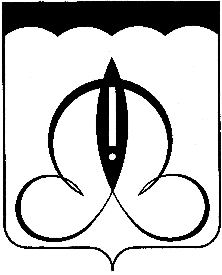 